Алиса А. Бейли «Экстернализация Иерархии»Выдержка из заявления ТибетцаОпубликовано в августе 1934Достаточно сказать, что я являюсь тибетским учеником определенной степени, хотя это мало о чем говорит вам, поскольку все являются учениками, от простого стремящегося до Самого Христа и выше. Я живу в физическом теле, подобно другим людям, на границе Тибета и временами (с экзотерической точки зрения) руковожу большой группой тибетских лам, когда это позволяют мои другие обязанности. Поэтому появились сообщения о том, что я являюсь настоятелем одного из ламаистских монастырей. Те, кто связан со мной по работе Иерархии (а все истинные ученики связаны по этой работе), знают меня под другим именем и по другой работе. Алиса А.Бейли знает, кто я есть, и узнает меня под двумя моими именами.Я ваш собрат, немного дальше прошедший по Пути, чем средний учащийся, и несу поэтому большую ответственность. Я один из тех, кто завоевал себе право на больший объем Света, чем читающий эту книгу стремящийся, и потому должен служить передатчиком Света любой ценой. Я не стар с точки зрения учителей, но и не молод и не неопытен. Моя работа состоит в том, чтобы учить и распространять знание Вневременной Мудрости везде, где я нахожу отклик, и я делаю это много лет. Я стараюсь также помогать Учителю Мория и Учителю Кут Хуми, когда бы ни представилась такая возможность, поскольку я был долгое время связан с Ними и Их работой. Я уже сказал вам многое и в то же время не сказал ничего такого, что могло бы побудить вас к слепому преклонению и глупой преданности, которые проявляют эмоциональные стремящиеся по отношению к Гуру и Учителю, поскольку к контакту с Ними они еще не способны. Но они не смогут достичь желанного контакта до тех пор, пока не преобразуют эмоциональную преданность в желание бескорыстно служить человечеству, а не Учителю.Написанные мною книги не требуют признания. Они могут считаться, а могут и не считаться точными, истинными и полезными. Это ваше дело убедиться в их истинности посредством правильной практики и применения интуиции. Как я, так и Aлиса A.Бейли ни в малейшей степени не заинтересованы в провозглашении данных книг вдохновенными писаниями или в том, чтобы о них говорили (затаив дыхание), как о работе одного из Учителей. Если они представляют Истину таким образом, что она последовательно продолжает уже посланные в мир учения, если сообщаемая информация поднимает вдохновение и волю-к-служению с плана эмоционального на план ума (план, на котором Учителя могут быть обретены), тогда они служат своей цели. Если представленное учение будит отклик просветленного ума, работающего в миру, и вызывает вспышку его интуиции, тогда пусть это учение будет принято. Но не иначе. Если эти высказывания в конечном счете подтверждаются, или признаются истинными, при испытании их Законом Соответствий, тогда они хороши и полезны. Но в противном случае пусть учащийся не признает сказанного.Великие призывыПусть Силы Света принесут просветление человечеству.Пусть распространится Дух Мира.Пусть люди доброй воли в всем миревстретятся в духе сотрудничества.Пусть прощение среди людейстанет ключевой нотой нашего времени.Пусть усилия Великих обретут Могущество.Да будет так, и да будет нам помощь в нашей части работы.1935г.* * * * *Мы знаем о насущной необходимости,О Владыка Жизни и Любви;Воспламени опять наши сердца любовью,Чтобы мы тоже могли любить и отдавать.* * * * *О Владыка Света и Любви, приди и правь миром.Пусть явится Владыка Мира и положит конец войне наций.Пусть наступит правление Света, Любви и Справедливости.Пусть наступит мир на земле, и пусть он начнется с нас.* * * * *Пусть придут Владыки Освобождения.Пусть принесут Они облегчение сынам человеческим.Пусть Всадник выступит из тайного местаИ, придя, спасет.Приди, о Могущественный.Пусть Души людские пробудятся к СветуИ пусть они воспрянут в едином намерении.Пусть Господь издаст указ:Пришел конец скорби!Приди, о Могущественный.Настал час служения Спасительной Силы.Да распространится она повсюду, о Могущественный.Пусть Свет, Любовь, Могущество и СмертьИсполнят Цель Грядущего.Воля спасти уже здесь,Широко распространилась Любовь, продвигая работу.Активная Помощь тех, кто знает истину, тоже здесь.Приди, о Могущественный, и соедини их в триединство.Построй Великую защитную стену.Господству зла должен быть немедленно положен конец.1940г.* * * * *Радость божественного Я – моя сила.Сила человеческого Духа восторжествует.Силы Света контролируют силы зла.Работа Великих должна продолжаться.Грядущий уже в пути. Аватар приближается.Мы должны быть готовы.* * * * *Из точки Света, что в Уме Бога,Пусть Свет струится в умы людей.Да сойдет Свет на Землю.Из точки Любви, что в Сердце Бога,Пусть Любовь струится в сердца людей.Да вернется Христос на Землю.Из центра, где Воля Бога известна,Пусть Цель направляет малые воли людей -Цель, зная которую, служат Учителя.Из центра, что мы называем родом человеческим,Пусть План Любви и Света осуществится,И запечатана будет дверь, за которой зло.Да восстановят Свет, Любовь и Могущество — План на Земле.«Приведенный выше Призыв, или Молитва, принадлежит не какому-либо человеку или группе, но всему Человечеству. Красота и сила этого Призыва кроются в его простоте и в изложении им определенных Главных истин, которые все люди естественно, по своей природе, разделяют, а именно: истины существования основополагающего Познающего Существа, - мы Его неопределенно называем Богом; истины, что движущей силой Вселенной является Любовь, стоящая за всем внешним; истины, что на Землю пришла великая Индивидуальность, называемая христианами Христом, и воплотила эту Любовь в понятной нам форме; истины, что как Любовь, так и Познание являются следствиями того, что называется Волей Бога, и наконец, той очевидной истины, что только через само Человечество может осуществляться Божественный План».Алиса А. БейлиРаздел первый Вводные замечанияПереходный периодМарт 1934г.Одним из следствий нынешнего положения в мире является увеличение скорости вибрации всех атомных жизней на планете и внутри неё. Это соответственно вызывает повышение вибрационной активности всего человеческого механизма с последующим воздействием на его психическую природу, порождая повышенную восприимчивость и психическую осведомленность. Здесь было бы полезно вспомнить, что состояние человечества в наше время является результатом воздействия не только этого фактора, но и нескольких других, действующих одновременно, так как настоящий период приходится на завершение одного века и начало нового.Я имею в виду три основных фактора:1. Это переходный период между уходящим веком Рыб, с его акцентом на авторитете и вере, и веком Водолея, с его акцентом на индивидуальном понимании и прямом знании. Действие этих сил, характерных для обоих знаков, порождает соответствующую активность в атомах человеческого тела. Мы находимся на пороге нового знания, и атомы человеческого тела настраиваются на его принятие. Атомы, в основном соответствующие веку Рыб, начинают замедлять свою активность и, так сказать, “оккультно удаляются”, или извлекаются, в то время как атомы, откликающиеся на тенденции Нового Века, соответственно стимулируются, и их вибрационная активность возрастает.2. Мировая война отметила кульминацию в истории человечества, её субъективный эффект был гораздо более значителен, нежели это до сих пор осознано. Могуществом длительного звука, что было великим экспериментом, осуществлявшимся на поле боя во всем мире в течение четырех лет (1914 – 1918), и вследствие огромного эмоционального напряжения всего планетарного человечества была разорвана эфирная ткань (известная как “завеса храма”), которая разделяет физический и астральный планы, и был инициирован медленно продолжающийся удивительный процесс объединения двух миров: жизни на физическом плане и опыта астрального плана. Поэтому очевидно, что это должно привести к огромным изменениям и преобразованиям в сознании человека. Они откроют дверь веку понимания, братства и просветления, но в то же время вызовут реакцию освобождения психических сил, опасных сейчас для невежественных и неуправляемых, что требует звучания ноты предупреждения об опасности.3. Третий фактор следующий. Мистикам всех мировых религий и всем исследователям эзотеризма давно известно, что в настоящее время некоторые члены планетарной Иерархии приближаются к земле. Я хочу, чтобы вы поняли, что мысль, или ментальное внимание Христа и некоторых из его великих учеников, Учителей Мудрости, направляется, или фокусируется, в настоящее время на человеческих проблемах и что некоторые из Них также готовятся прервать Своё длительное молчание и могут впоследствии появиться среди людей. Это неизбежно оказывает мощное воздействие, в первую очередь, на Их учеников и на тех, кто настроен и синхронизирован с Их Разумом, и, во-вторых, необходимо помнить, что энергия, текущая через эти фокусные точки Божественной Воли, будет иметь двоякий эффект и будет разрушительной, так же как и созидательной, в соответствии с качеством тел, реагирующих на неё. Разные типы людей реагируют на приток энергии по-разному; в настоящее время происходит грандиозная психическая стимуляция, которая приводит как к божественно благотворным, так и к прискорбно разрушительным результатам. Можно также добавить, что определенные астрологические соотношения между созвездиями освобождают новые типы сил, которые воздействуют через нашу Солнечную систему на нашу планету и тем самым открывают возможность для экспериментов, которые до сих пор оставались безуспешными, и способствуют проявлению латентных сил и нового знания. Всё это необходимо постоянно иметь в виду сотруднику сферы человеческого проявления, если он стремится верно оценить современный кризис и правильно использовать открываемые им великолепные возможности. Я счел целесообразным сказать несколько слов о ситуации в современном мире, особенно в связи с эзотерическими, оккультными и мистическими группами и спиритуалистическим движением.Сегодня все истинные духовные мыслители и работники чрезвычайно озабочены растущей преступностью, проявлением низших психических сил, явным ухудшением состояния физического тела, что очевидно из роста заболеваний, необычно широкого распространения безумия, неврозов и ментальной нестабильности. Все это является следствием разрыва планетарной ткани, и в то же время, это часть эволюционного плана и предоставления человечеству возможности сделать следующий шаг вперед. Мнение Иерархии Адептов относительно современного положения в мире разделилось (если можно употребить столь неадекватное слово в связи с группой Душ и Братьев, которым неизвестно чувство разделенности и которые лишь расходятся по вопросу “мастерства в действии”). Некоторые считают его преждевременным и, следовательно, нежелательным, в то время как другие исходят из фундаментального здравомыслия человечества и рассматривают нынешний кризис как неизбежный и являющийся следствием развития самого человека. Они считают это состояние имеющим воспитательное значение и лишь временной проблемой, которая, будучи решена, поведет человечество к ещё более славному будущему. В то же время, невозможно отрицать тот факт, что на Земле были высвобождены великие и нередко разрушительные силы и что их влияние является причиной глубокой обеспокоенности всех Учителей, Их учеников и работников.В общих чертах проблема может объясняться чрезмерной стимуляцией и перенапряжением механизма тел, которыми вынужден пользоваться мир Душ (в физическом воплощении) в поиске проявления на физическом плане и таким образом реагировать на свое окружение. Поток энергии, изливающийся с астрального и (в меньшей степени) с низшего ментального плана, приходит в контакт с телами, которые сначала недостаточно отзывчивы, но затем становятся чрезмерно отзывчивыми; он проливается в клетки мозга, не привыкшие, по причине их недостаточного использования, к могучему ритму, который им навязывается; человеческий инструментарий знания настолько несовершенен, что большинство не обладает достаточной разумностью, чтобы действовать с осторожностью и продвигаться неспешно. Вот почему эти люди вскоре сталкиваются с опасностью и трудностями; нередко их природа столь нечиста и эгоистична, что начинающие проявляться новые силы, открывающие новые пути к осознанию и контакту, подчиняются чисто эгоистическим задачам и проституируются ради достижения мирских целей. Мимолетные впечатления того, что находится по ту сторону завесы, которыми удостаивают человечество, толкуются неверно, и полученная информация искажается ложными мотивами и подвергается злоупотреблениям. Однако, независимо от того, является ли человек случайной жертвой сил или приходит в контакт с ними преднамеренно, он платит цену своего невежества или безрассудства в физическом теле, даже если его Душа продолжает свой путь.В наше время бесполезно закрывать глаза на безотлагательные проблемы или возлагать ответственность за печальных неудачников, оккультных развалин, полупомешанных психиков, галлюцинирующих мистиков и слабоумных дилетантов от эзотерики на их собственную глупость или на их учителей, группы и организации. Разумеется, значительная доля ответственности может быть возложена на тех и на других, тем не менее мудрость состоит в том, чтобы смотреть в лицо фактам и сознавать причины, которые просматриваются во всем и которые могут быть сформулированы следующим образом.Причиной всплеска низшего психизма и растущей чувствительности человечества в настоящее время является внезапный приток новой астральной энергии сквозь разорванную завесу, которая до недавнего времени защищала многих. Добавьте к этому неспособность массы человеческих проводников справиться с новым напряжением, и вы сможете получить некоторое преставление о проблеме.Не будем забывать тем не менее, что существует и другая сторона проблемы. Приток этой энергии привел сотни людей к новой и более глубокой духовной реализации; он открыл дверь, через которую многие вскоре пройдут и примут Второе посвящение, и пропустил поток Света в мир – поток Света, который будет возрастать в течение ближайших тридцати лет, даруя уверенность в бессмертии и новое откровение божественных потенций человека. Так наступает заря Нового Века. Облегчен доступ к духовным уровням, ранее не досягаемым. Сейчас стала возможной стимуляция высших способностей (и притом в массовом масштабе), и координация личности с Душой и верное использование энергии могут теперь сопровождаться обновленным пониманием и инициативой. Раса всегда отбирает сильных; всегда много званых, но мало избранных. Таков оккультный закон.Наше время – время колоссальных духовных возможностей для всех, находящихся на Пути Испытания и на Пути Ученичества. Это тот час, когда к человеку направлен трубный глас, призывающий к бодрости духа и доброй воле, ибо освобождение близко. Но это также и час опасности для неосмотрительных и неготовых, для амбициозных и невежд, для тех, кто ищет Пути ради эгоистических целей и кто отказывается от Пути служения и чистых мотивов. Чтобы этот всеобщий подъем и следующая за ним катастрофа для многих не показались вам несправедливыми, позвольте мне напомнить, что эта жизнь не более чем мгновение в большем и всеобъемлющем бытии Души и что вибрации тех, кто потерпит неудачу и кого разрушит этот мощный импульс сил, наводняющих сейчас Землю, будут, тем не менее, “повышены” для их успешного прогресса в дальнейшем вместе с множеством тех, кто достигнет цели. Повышение произойдет даже если их физические проводники будут разрушены. Разрушение тела – не самое страшное несчастье, какое может постичь человека.Моей задачей не является освещение всей широты темы, касающейся ситуации в сфере психизма, вызванной притоком астральной энергии в наше время. Я стремлюсь ограничить себя показом воздействия этого притока на стремящихся и сенситивов. Эти два слова – стремящиеся и сенситивы – используются мной в этой статье для различения между пробужденным искателем метода развития способности контроля и подчинения и низшим типом психика, контролируемого и подчиненного. Здесь необходимо напомнить, что так называемый психизм подразделяется на два следующих типа:Высший психизм: Божественный — Контролируемый — Позитивный — Разумно направляемый — ПосредничествоНизший психизм: Животный — Неконтролируемый — Негативный — Автоматический — МедиумизмЭти различия плохо осознаются, равно как и то обстоятельство, что обе группы качеств указывают на нашу божественность. Все они – выражения Бога.Существуют определенные психические способности, общие для человека и животных; они внутренне присущи животному телу и инстинктивны, однако для огромного большинства они опустились ниже порога сознания, не осознаются и потому не используются. Это, например, способности астрального ясновидения и яснослышания, видение цветов и тому подобное. Ясновидение и яснослышание возможны также на ментальных уровнях, и тогда мы называем их телепатией; это также видение символов, поскольку восприятие геометрических форм является ментальным ясновидением. Все эти способности связаны с человеческим механизмом, или аппаратом, отклика и служат для того, чтобы соединить человека с аспектами феноменального мира, для чего и существует этот механизм, называемый личностью. Они являются продуктом деятельности божественной Души в человеке, принимающей форму того, что мы называем “животной душой”, которая на самом деле представляет собой аспект Святого Духа в микрокосмической троице человека. Все эти способности имеют свои высшие духовные соответствия, проявляющиеся, когда Душа становится сознательно активной и контролирует свой механизм через разум и мозг. Когда астральное ясновидение и яснослышание не находятся ниже порога сознания, это значит, что центр солнечного сплетения открыт и активен. Когда соответствующие ментальные способности присутствуют в сознании, это значит, что горловой и межбровный центры “пробуждаются” и становятся активными. Однако высшие психические способности, такие как духовное восприятие с его безошибочным знанием, интуиция с её непогрешимым суждением и психометрия высшего порядка с её способностью распознавать прошлое и будущее, являются прерогативой божественной Души. Эти высшие способности приходят в действие, когда головной и сердечный центры, а также горловой центр, приводятся в активность в результате медитации и служения. Исследователю следует запомнить следующие два положения:Что большее всегда может включать меньшее, но чисто животный психизм не может включать высший.Что между низшим типом негативного медиумизма и высшим типом вдохновенного Учителя и видящего находится огромное многообразие градаций и что центры в человеке раскрываются неравномерно.Велика сложность предмета, однако можно уловить общий смысл ситуации, понять представившуюся возможность и правильно использовать знание, чтобы извлечь пользу из современного критического периода и таким образом сформировать и направить духовный рост человека.Полагаю, что в то же время два вопроса должны привлечь внимание всех работников в сфере эзотеризма и тех, кто обучает учащихся и стремящихся.I.  Как следует обучать наших сенситивов и психиков с тем, чтобы избежать опасностей и чтобы они смогли безопасно продвигаться навстречу своему новому и славному наследию?II.  Как эзотерические школы, или ашрамы, как их иногда называют, могут правильно воспользоваться этой возможностью?Поговорим сначала об обучении и мерах безопасности для наших психиков и сенситивов.I. Обучение психиковПрежде всего, следует иметь в виду, что негативный, неразумный медиумизм и психизм низводят обладателя ими до уровня автомата; они опасны и нецелесообразны, так как лишают человека его свободной воли и позитивности и восстают против его проявления как разумного человеческого существа. В этом случае человек не функционирует как канал для своей собственной Души и немногим превосходит живущее инстинктами животное, если вообще не является буквально пустой оболочкой, которую занимает и использует одержащая сущность. Говоря об этом, я имею в виду самый низший тип животного медиумизма, которого слишком много в наше время и который является причиной озабоченности лучших умов во всех движениях, культивирующих медиумизм. Медиумизм, практикуемый при полном сфокусированном сознании, когда медиум сознательно и разумно освобождает своё тело для входящей сущности, которую он полностью сознает и которая занимает его с его сознательного разрешения с целью служения какой-либо духовной цели и помощи человечеству, может быть правильным и полезным. Но сколь часто наблюдается этот тип медиумизма? Немногие медиумы владеют техникой, контролирующей вход и выход воплощающейся сущности, или знают, как осуществлять эту работу так, чтобы ни на мгновение не утратить сознание того, что они делают, и цели своей деятельности. Они определенно и целенаправленно временно одалживают своё тело другой Душе для служения, непрерывно сохраняя свою целостность. Высшим выражением действий этого типа было предоставление своего тела учеником Иисусом для использования Христом. Весь смысл события и гарантия заключаются именно в слове служение. Когда этот истинный медиумизм будет лучше понят, медиум будет выходить из тела в полноте бодрствующего сознания через отверстие в макушке головы, а не через солнечное сплетение, как сейчас происходит в большинстве случаев, без какого бы то ни было сохранения сознания о происходящем или воспоминания о происшедшем.Это будет временным вхождением нового постояльца вследствие синхронной вибрации через отверстие в голове с последующим использованием инструментария одолженного тела для того или иного вида служения. Однако эта процедура никогда не будет использована ради удовлетворения праздного любопытства или столь же праздной скорби, основанной на личном одиночестве и самосожалении. В настоящее время многие медиумы низшего типа используются любопытствующей или несчастной публикой, и те своеобразные человеческие существа, чьё сознание сосредоточено полностью ниже диафрагмы и чьё солнечное сплетение воистину является их мозгом (как оно является мозгом животных), вынуждены действовать как медиумы ради удовлетворения любви к сенсациям или стремления к комфорту своих почти столь же малоразвитых сограждан.В то же время существуют медиумы значительно более высокого уровня, чьи жизни предлагаются для служения продвинутым Душам по ту сторону завесы, с тем чтобы их собратья могли обучаться у них; таким образом, по обе стороны разделяющей завесы существуют Души, которым оказывается помощь и предоставляется возможность слышать и служить. Но и эта категория выиграла бы от более разумной подготовки и более точного понимания техники своей работы и организации своих тел. Они могли бы стать лучшими проводниками и более надежными посредниками.Сверх того, сегодня психики во всем мире должны усвоить необходимость контроля, а не подчинения; им следует осознать, что всё, что они делают, может быть в случае необходимости сделано подготовленными учениками Вневременной Мудрости, если обстоятельства оправдывают подобное расходование силы. Психиков легко ввести в заблуждение. Например, совершенно очевидно, что на астральном плане существует моя мыслеформа, мыслеформа вашего тибетского брата. Все, кто получал ежемесячные инструкции моего ученика, все, кто читал книги, которые я послал в мир через А.А.Б., а также все, кто работает в моей личной группе учеников, естественно и автоматически способствовали созданию этой астральной мыслеформы. Это не я, она не связана со мной, и я не пользуюсь ею. Я определенно отделил себя от неё и не использую её для контактов с теми, кого учу, ибо я работаю по выбору исключительно на ментальных уровнях, несомненно ограничивая таким образом диапазон контактов, но повышая эффективность своей работы. Нет нужды говорить, что эта мыслеформа является искажением меня и моей работы и напоминает возвращенную к жизни гальванизированную оболочку.Так как в этой форме содержится много эмоциональной субстанции и некоторое количество ментальной субстанции, она может быть весьма притягательна, и действенность её такова, что, подобно всем оболочкам, например, тем, с которыми вступают в контакт во время сеанса спиритизма, она маскируется под меня, и если интуиция недостаточна, достигается полная иллюзия реальности. Таким образом, приверженцы могут настроиться на эту иллюзорную форму и оказаться полностью обманутыми. Её вибрация – относительно высокого порядка. Её ментальный эффект подобен красивой пародии на меня и приводит обманутых поклонников в соприкосновение со свитком астрального света, являющимся отражением акаша-хроники. Это вечный свиток, на котором запечатлен План для нашего мира и с которого те из нас, кто учит, считывают данные и значительную часть информации. Астральный свет искажает её и опускает ниже. Так как это искаженный образ, функционирующий в трех мирах формы и не имеющий более высокого источника истинности, нежели эти формы; он содержит семена разделения и катастрофы. Он посылает мыслеформы лести, идеи разделенности, мысли, питающие амбиции и вскармливающие властолюбие, и из контакта с ним рождаются бациллы желания и личностного стремления (разделяющие группы). Печальны последствия для тех, кто обманывается ими.Я хотел бы подчеркнуть, что так называемый трансовый медиумизм неизбежно уступит место медиумизму ясновидящих на астральном плане, которые в полностью бодрствующем сознании и с активным и бдительным физическим мозгом могут предложить себя в качестве посредников между людьми в воплощении на физическом плане (и потому слепым и глухим к более тонким планам) и теми, кто отрезан от связи с физическим планом, поскольку они сбросили свои физические тела. Психики этого типа могут общаться с обеими группами, и их ценность и польза как медиумов неоценима, если они устремлены, свободны от эгоизма, чисты и преданы служению. Однако они должны избегать современных негативных методов обучения и вместо того, чтобы “сидеть ради развития” в пустом и ожидающем молчании, должны стремиться работать позитивно как Души, оставаясь в сознании и разумно контролируя низший механизм своих тел; они должны знать, какой центр своего тела они используют, работая психически, и научиться смотреть как Души на мир иллюзии, в котором они работают; они должны ясно видеть, верно слышать и точно докладывать с высоты и чистоты своего положения, служа таким образом своему веку и поколению, и превращать астральный план в знакомое и хорошо известное поле деятельности, приучая человечество к существованию там, где находятся их собратья, испытывая, проживая и следуя Пути.Я не могу описывать здесь технику этого обучения. Предмет слишком обширен для краткой статьи. Но я подчеркиваю необходимость более тщательного и мудрого обучения и более разумного использования знания, вполне доступного, если его искать. Я призываю всех, заинтересованных в росте психического знания, исследовать, размышлять, экспериментировать и изучать до тех пор, пока весь уровень психических феноменов не будет поднят из своего нынешнего невежественного, спекулятивного и негативного состояния на уровень твердой уверенности, апробированной техники и духовного выражения. Я взываю к таким движениям как Общества Психических Исследований во всём мире и широкое Спиритуалистическое Движение, уделять основное внимание божественному выражению, а не феноменам; им следует подходить к предмету с позиций служения и распространять исследования в область энергии, а не потворствовать публике. Велика благоприятная возможность, предлагаемая им, и потребность в их работе жизненно необходима. Эти движения сослужили реальную и важную службу, но если они хотят воспользоваться притоком духовной энергии, им следует перенести внимание в сферу истинных ценностей. Их основной задачей должны стать воспитание интеллекта и подготовка для мира группы разумным психиков, и тогда астральный план станет для них лишь ступенью к тому миру, где находятся все духовные Водители и Учителя, откуда все Души уходят в воплощение и куда все Души возвращаются из сферы опыта и эксперимента.Можно задать вопрос, какова должна быть основа этого обучения. Я бы сказал, что обучение должно зависеть от природы человека и целей и задач Души. Обучение может заключаться в передаче техники выражения и тщательном инструктаже по использованию центров эфирного тела и развитию способности сохранять в неприкосновенности статус позитивного наблюдателя, всегда остающегося направляющим и контролирующим фактором. Необходим тщательный анализ типа и характера психика, а затем использование дифференцированных и подходящих методов, с тем чтобы он мог продвигаться с минимумом препятствий. Учебные школы и классы, ставящие задачу развития учеников, должны быть дифференцированы в зависимости от их эволюционного статуса, в то время как прием ученика в группу в оптимистической надежде, что в ней с ним что-нибудь произойдет, должен быть прекращен.Целью негативного психика низкого уровня должно стать развитие ума и закрытие солнечного сплетения, пока он, психик, не станет настоящим посредником; если это потребует временной потери его медиумических способностей (и, следовательно, прекращения его коммерческого использования), тем лучше для него, если рассматривать его как бессмертную Душу, обладающую духовным будущим и духовным применением.Подготовка разумного медиума и психика должна вести его к полному пониманию себя и своих способностей; она должна развивать эти способности осторожно, без риска, и укрепить его в позиции положительного контролирующего фактора. Его способности ясновидения и яснослышания необходимо постепенно совершенствовать и культивировать верное толкование того, что он видит и с чем вступает в контакт на астральном плане.Таким образом, мы увидим со временем, как в мире появляется большая группа обученных психиков, способности которых признаны, которые функционируют на астральном плане столь же разумно, как и на физическом плане, и которые готовят себя к выражению высших психических способностей – духовного восприятия и телепатии. В конце концов эти люди составят корпус связующих Душ, посредников между теми, кто не способен видеть и слышать на астральном плане, и теми, кто является пленниками астрального плана, лишенными физического аппарата отклика.Поэтому великая потребность состоит не в том, что мы должны перестать консультировать и обучать наших психиков и медиумов, но в том, что мы должны обучать их правильно, разумно их оберегать и таким образом связывать посредством них два мира, физический и астральный.II. Эзотерические школы и ашрамыНаш второй вопрос касается эзотерических школ, или “ашрамов”, как их иногда называют, а также обучения и охраны стремящихся, работающих в них.Прежде всего я хотел бы прояснить одно обстоятельство. Огромной помехой в работе большинства эзотерических школ в настоящее время является их чувство разделенности и нетерпимость в отношении других школ и методов. Ведущие этих школ должны усвоить следующий факт. Все школы, признающие влияние Транс-гималайской Ложи, чьи работники сознательно или бессознательно связаны с такими учителями мудрости как Учитель Мория или Учитель К.Х., образуют одну школу, или часть одного “ашрама”. Посему не существует сущностного конфликта интересов, и на внутренней стороне – если они функционируют сколько-нибудь эффективно – различные школы и группы рассматриваются как единство. Не существует фундаментальных различий в учении: даже если терминология различается, техника работы принципиально идентична. Если работа Великих должна продолжаться так, как требуется в наше время стресса и мировой нужды, совершенно необходимо, чтобы эти разнообразные группы признали реальное единство своих целей, руководства и методов и чтобы их руководители осознали, что только страх перед другими руководителями и желание, чтобы именно их группа была наиболее многочисленной и влиятельной, объясняет частое использование выражений типа: “Это другой ашрам” и “Они работают иначе”. Именно такая позиция препятствует истинному росту духовной жизни и пониманию между многочисленными учениками в многочисленных внешних организациях. Их руководители и члены рассуждают в терминах “свой и чужой”, “этот ашрам” и “тот”; такой-то метод верен (обычно их собственный), а другой может быть и верен, но скорее всего сомнителен, если не решительно ошибочен. Каждый считает свою группу доверенной именно ему и его методам обучения и угрожает своим членам печальными последствиями сотрудничества с членами других групп. Напротив, они должны признать, что все учащиеся аналогичных школ, работающие под влиянием того же духовного импульса, являются членами одной школы и связаны фундаментальным субъективным единством. Должно настать время, когда этим различным (пока) и разрозненным эзотерическим образованиям придется провозгласить свое тождество, когда их руководители, сотрудники и секретари встретятся и научатся узнавать и понимать друг друга. Однажды это признание и понимание приведет их к попытке дополнить усилия друг друга, обменяться идеями и тем самым, в истине и на деле, образовать в мире один великий колледж эзотеризма, с разнообразными классами и ступенями, которые, однако, все будут заняты работой по обучению стремящихся и по подготовке их к ученичеству или руководством работой учеников, готовящих себя к принятию посвящения. Тогда прекратятся нынешние попытки помешать работе друг друга сравнением методов и технических приемов, критикой и диффамацией, угрозами и культивированием страха, утверждением своей исключительности. Именно такие отношения и методы препятствуют в настоящее время вхождению чистого света истины.Проблема стремящихся в этих школах отлична от проблемы обычных психиков и медиумов. Эти мужчины и женщины отдали себя интеллектуальному обучению и подвергли себя форсированному процессу, цель которого – инициировать преждевременный расцвет всего цветка Души, с тем чтобы более быстро и эффективно приступить к служению расе и сотрудничеству с планом Иерархии. Тем самым эти учащиеся открывают себя опасностям и трудностям, которых можно было бы избежать, если бы они предпочли более медленный, но столь же надежный путь. Это необходимо осознать всем работникам таких школ, и проблему эту следует осторожно объяснять стремящемуся, поступающему в школу, с тем чтобы он мог быть настороже и тщательно следовать правилам и предписаниям. Ему не следует позволять поддаваться чувству страха или отказываться участвовать в форсированном процессе; он должен вставать на путь с широко раскрытыми глазами, и его следует научить пользоваться предлагаемыми мерами предосторожности и опытом старших учеников.Основной упор в эзотерических школах необходимо делать на медитации. Технически говоря, медитация есть процесс, посредством которого достигается открытие головного центра, его контроль и использование. Когда эта цель достигнута, личность и Душа координируются, сливаются, и происходит воссоединение, вызывающее в стремящемся колоссальный приток духовной энергии, гальванизирующее все его существо на активность и выводящее на поверхность все латентное добро и зло. В этом состоит значительная часть проблемы и большая опасность. Этим же объясняется, почему в настоящих школах подчеркивается необходимость чистоты и правдивости. Чрезмерный упор делался на необходимости физической чистоты и недостаточный – на отказе от фанатизма и нетерпимости. Эти два качества – гораздо большие препятствия для учащегося, нежели неправильная диета, так как они питают огонь разделенности в гораздо большей степени, чем любой другой фактор.Медитация требует жить однонаправленной жизнью всегда и каждый день. Она обязательно подвергает клетки мозга избыточному напряжению, так как побуждает к активности обычно пребывающие в покое клетки мозга и пробуждает сознание мозга навстречу свету Души. Если этот процесс упорядоченной медитации продолжается годами и дополняется медитативной жизнью и целенаправленным служением, он успешно пробуждает всю систему и приводит низшего человека под влияние и контроль человека духовного; он пробуждает также центры силы в эфиром теле и стимулирует к активности тот таинственный поток энергии, что спит в основании позвоночника. Когда этот процесс осуществляется под руководством, с осторожностью и соответствующими мерами безопасности и когда он растянут на продолжительный период времени, риск невелик, и пробуждение происходит нормально и по закону самого существа. Если же настройка и пробуждение форсируются или когда они вызваны различными упражнениями до того, как учащийся готов и его тела координированы и развиты, в этом случае стремящийся движется к катастрофе. Заниматься дыхательными упражнениями, или пранаямой, можно только под опытным руководством и только после долгих лет духовной практики, преданности и служения. Всегда следует избегать концентрации внимания на центрах в теле силы с целью их пробуждения, ибо это может привести к перестимуляции и открытию двери на астральный план, закрыть которую учащемуся может оказаться не под силу. Невозможно оказаться чрезмерно настойчивым в объяснении стремящимся всех оккультных школ, что йога этого переходного периода – это йога сосредоточенного намерения, направленной цели, постоянной практики Присутствия Божия и регулярной упорядоченной медитации, практикуемой систематически и упорно на протяжении многих лет.Если она практикуется с непривязанностью и сопровождается жизнью в любящем служении, пробуждение центров и подъем спящей энергии Кундалини будет происходить безопасно и в здравом уме, и вся система будет приведена в требуемое состояние “живости”. Не может оказаться слишком настойчивой рекомендация учащимся воздержаться от интенсивных медитаций в течение нескольких часов подряд, а также от практик, имеющих целью пробуждение огней тела и определенных центров и движение огня Кундалини. В наше время общая стимуляция мира столь велика и средний стремящийся столь чувствителен и столь тонко организован, что избыточная медитация, фанатичная приверженность диете, сокращение времени сна и недолжный интерес к психическому опыту нарушают ментальное равновесие и нередко становятся причиной непоправимых нарушений.Учащимся эзотерических школ следует приступить к постоянной, спокойной работе, свободной от эмоциональности. Им следует воздерживаться от продолжительной многочасовой работы и медитации. Их тела еще не готовы к требуемому напряжению, и они могут лишь навредить себе. Пусть они ведут нормальную деловую жизнь, помня в рутине каждодневных обязанностей, кем они сущностно являются и каковы их истинная цель и задачи. Они должны медитировать каждое утро, начиная с 15 минут и никогда не превышая 40 минут. Пусть они забудут себя в служении и не сосредоточиваются на своем психическом развитии. Пусть они развивают свой разум нормальной мерой обучения и научатся мыслить разумно, с тем чтобы их ум мог сбалансировать эмоции и дать им возможность правильно интерпретировать то, с чем они соприкоснутся по мере роста осведомленности и расширения сознания.Учащиеся должны помнить, что преданности Пути и Учителю недостаточно. Великие более нуждаются в разумных сотрудниках и работниках, нежели в преданности Их Личностям. Учащийся, идущий независимо в свете своей Души, считается у Них более надежным инструментом, чем преданный фанатик. Свет его Души откроет искреннему стремящемуся глубинное единство всех групп и позволит ему уничтожить яд нетерпимости, который пачкает столь многих и препятствует их развитию; он заставит его признать фундаментальные духовные истины, направляющие путь человечества; он вынудит его проигнорировать нетерпимость, фанатизм и разъединенность, характерные для малого ума и для новичков на Пути, и поможет ему так возлюбить их, что они, расширив свой горизонт, смогут видеть более адекватно; он поможет ему правильно оценить значение эзотерического служения и научит его практиковать ахимсу, являющуюся выдающимся качеством каждого сына Божьего. Ахимса, которая не позволит вымолвить ни слова, способного причинить вред другому, и не допустит ни единой мысли, способной отравить или вызвать непонимание, и которая не позволит совершить ни одного поступка, если он может ранить наименьшего из братьев, – такова главная добродетель эзотерического учащегося, которая даст ему возможность безопасно пройти трудный путь развития. Когда акцент делается на служении собратьям и когда жизнь течет из своего источника во внешний мир, тогда достигается безопасность и стремящийся может спокойно медитировать, учиться и работать. Его мотивы чисты, и он стремится децентрализовать свою личность и перенести фокус внимания от себя на группу. Так жизнь Души может проливаться через него и выражать себя как любовь ко всем существам. Он сознает себя частью целого, и жизнь этого целого может течь через него сознательно, ведя его к достижению братства и единства со всеми проявленными жизнями.Современная потребность10 октября 1934г.Я должен кое-что сказать тем, кто принимает мои слова, воплощенные в моих книгах и брошюрах, и кто следует моей линией мысли с ментальным интересом и преданностью.В течение многих лет, с 1919 года, я стремился помогать вам всеми возможными средствами. В течение сотен поколений Иерархия (термин, охватывающий работающих учеников всех степеней) стремилась помочь человечеству, и с XV века она постоянно приближается к физическому плану в попытке глубже повлиять на человеческое сознание. Результатом этих усилий явилось признание, содержащее (в настоящее время) семена спасения мира. До XV века притяжение и магнетический зов исходили от наблюдающих Старших Братьев. Сегодня же внутренние и внешние ученики, а также стремящиеся во всем мире столь многочисленны, что притяжение и магнетический зов в значительной мере уравновешены и то, что произойдет в ходе мирового раскрытия и осознания народами, будет результатом взаимодействия двух намерений (я тщательно подбираю слова): намерения Учителей помочь человечеству и намерения стремящихся и учеников мира содействовать этой помощи.Эзотерически говоря, точка контакта, момент “духовного общения” неминуем, и Новый мир может родиться с помощью этого контакта.Если он сможет быть осуществлен, на Земле могут быть восстановлены условия, которым в свое время был положен конец, когда Иерархия временно удалилась за кулисы (чтобы продвинуть ментальное развитие человека). Если этот духовный контакт сможет быть достигнут, это будет означать, что Иерархия перестанет быть скрытой и неведомой и будет признана присутствующей на физическом плане. Сначала это будет необходимо сделать в малом масштабе, и признание будет ограничено кругом стремящихся и учеников. Новая Группа Мировых Служителей постепенно станет всё более активной в каждой нации и будет функционировать во всем мире.Я стремлюсь запечатлеть в ваших умах два момента: во-первых, восстановление этой более тесной связи и, во-вторых, работа практического характера, которую каждый из вас может осуществить для достижения этого признания. Я хочу подчеркнуть тот факт, что та заключительная деятельность, которая приведет к этому духовному событию, должна исходить с внешнего плана физической жизни. Все мы, занятые Планом на “ближайшие три года”, усиленно ищем тех, кто может помочь нам и к кому мы можем обратиться с призывом приложить это последнее усилие, которое приведет к желаемому и предвосхищаемому результату.Предисловием к моему заявлению является напоминание о том, что я только высказываю предложение и что ничто из сказанного мною не обладает ни малейшей авторитетностью; я также отдаю себе отчет в нередкой тщетности подобных призывов к сотрудничеству. История мира мысли свидетельствует о том, что идея и обещание развивающегося будущего часто повергают людей в трепет, вдохновляют и просвещают их, но когда требуется их помощь в материализации этой идеи, их надежда и интерес увядают на ментальном плане, или же, если она достигает мира эмоций и сильных желаний, то необходимая для реализации на физическом плане жертвенность или отсутствует, или слишком слаба, чтобы произвести желаемый результат.То, что я хочу сказать вследствие необходимости добиться более активного сотрудничества со стороны тех, кто с интересом прочитал публикацию “Следующие три года”, не обладает ни малейшей долей авторитетности. Я лишь взываю к вам в надежде, что вы активизируете свои усилия на протяжении следующих двух лет (один год уже прошел), ибо после начала осени 1936 года все усилия в этом конкретном направлении будут либо невозможны, либо не нужны в данной конкретной форме.Моя единственная обязанность состоит в том, чтобы предложить стремящимся возможность, указать им внутренний потенциал данной конкретной ситуации, обозначить направления полезной деятельности, а затем, когда это будет сделано, я должен буду удалить силу своего разума и мысли и предоставить стремящемуся свободу прийти к собственному решению.Сегодня памфлет “Следующие три года” выполняет свою миссию. Его задача – воспитать общественное мнение. Он несет инспирацию и способен произвести раскол – раскол, который вызовет новую активность и устранение прежних ментальных установок. Указано возможное событие – формирование на физическом плане группы стремящихся и учеников, которая, со временем и при наличии возможности, может спасти удрученный мир и принести человечеству свет и понимание. Мне больше нечего сказать по этому поводу.Все вы читали этот план таким, как он изложен в памфлете; перед вами – испытание веры и призыв к служению. Следующие два года засвидетельствуют решение – произойдет ли слияние внешней и внутренней Групп Мировых Служителей или же потребуется время, прежде чем древнее сотрудничество Иерархии и человечества сможет быть восстановлено.Я говорю с любовью и почти с озабоченностью, а также с более широким знанием нынешней потребности, чем то знание, которым вы можете располагать. Я излагаю то, что хочу сказать вам, в форме вопросов, которые я прошу вас задать себе спокойно и искренне.1. Хочу ли я действительно и истинно установления этого более тесного взаимодействия между внутренним и внешним мирами? Если хочу, то что я готов сделать ради его достижения?2. Существует ли способ, которым я могу внести определенный вклад для достижения этой цели? Учитывая мои конкретные обстоятельства, что еще могу я сделать в:а)  Медитации,б)  Понимании Плана,в)  Любви к человечеству?Не забудьте, что медитация делает разум более ясным в отношении факта и природы Плана, что понимание опускает этот План в мир желания и что любовь освобождает форму, которая материализует План на физическом плане. Я призываю вас к этим трем проявлениям вашей Души. Вы все без исключения можете служить на этих трех путях, если того пожелаете.3. Цель всей предстоящей работы – воспитать общественное мнение и ознакомить мыслящую публику в мире с потребностью и возможностями предстоящих двух лет. Если это действительно так, то что я делаю, чтобы это стало возможным? В качестве углубления этого вопроса:а)  Разговаривал ли я со всеми в своем окружении, или же меня удерживал страх?б)  Помог ли я широкому распространению памфлета, посвященного этой теме? Его распространение в его нынешней форме возможно только до осени 1936 года, и времени остается немного.в)  Оказал ли я материальную или финансовую помощь в меру возможности? Могу ли я сделать больше, чем уже сделано, чтобы помочь удовлетворить эти требования?г)  Сколько еще своего времени я могу отдать, чтобы помочь этой работе, помочь тем, кто распространяет памфлет, или собирать людей для его обсуждения? Не могу ли я посвящать ежедневно некоторое время этой конкретной идее и служению?Отклик на мой призыв потребует жертвы, однако сегодня все, кто осознал План, тратят себя в стремлении поднять человечество еще на одну ступеньку лестницы в больший свет. Их руки нуждаются в укреплении, их работа нуждается в помощи, и нет среди вас ни одного, кто не может сделать больше, чем вы делаете, через помощь медитацией, деньгами и мыслью, чтобы спасти человечество, воспитать общественное мнение и тем самым осуществить приход Нового Дня.Благоприятная возможностьАпрель 1935г.В этом году Те, Кто стремится поднять человечество ближе к Свету и расширить его сознание, на празднике Весак соберут свои силы для нового подхода с неизбежными последствиями. Эти последствия – стимуляция человечества на новое духовное усилие; процедуру и возвышенных Участников я описал в предыдущем послании (Трактат о семи лучах, т. II, Эзотерическая психология, стр. 683–688). Кроме того, они укрепят Новую Группу Мировых Служителей, с тем чтобы они могли работать более эффективно, видеть План яснее и достичь большей интеграции в пределах своей группы. Таким образом они смогут помочь исполнению планов Совета Иерархии в удовлетворении срочной нужды человечества. Как я уже говорил вам ранее, планы неспускаются человечеству, ибо человечество само определяет свою судьбу; это усилие направлено на установление более тесных отношений между человечеством и Иерархией. Все стремящиеся и ученики могут участвовать в этом усилии в той мере, в какой они облегчают работу Учителей ясностью своего мышления, новыми духовными усилиями, посвящая себя задаче служения. Я призываю вас сделать это усилие. Это постоянное усилие в течение многих лет. Благоприятная возможность участвовать в придании импульса в ближайшем цикле будет предложена всем истинным служителям и стремящимся.Поэтому я призываю вас провести месяц во внутренней тишине, интроспективной мысли, самоконтроле и медитации, в самозабвении и внимании к благоприятной возможности, а не в вашем собственном стремлении к успеху. Я призываю вас сосредоточиться на потребности человечества в мире, взаимопонимании и просветлении и полностью забыть свои собственные нужды – ментальные, эмоциональные и физические. Я призываю вас к молитве и посту, хотя вы сами должны решить, в чем должно состоять ваше воздержание. Я призываю вас к более полному посту в течение пяти дней медитации, к полной тишине, внутренней центрированности, чистоте мысли и активному духу любящей доброты, которые сделают вас чистым каналом. Тем самым вы облегчите работу Иерархии и откроете дверь возрождающей силе Тех планетарных Сущностей, Которые предлагают Свою помощь в настоящее время и особенно в 1936 году. Отклик этого праздника определит меру благоприятной возможности руководства со стороны Великих. (Эта тема была разработана в Трактате о Семи Лучах, т. II, Эзотерическая психология, стр. 629–751, содержащем послания за период с мая 1935 по Апрель 1938 года.)Я попрошу вас также об одной практической вещи. Вы должны будете каждое утро и каждый вечер произносить следующие слова всем вашим сердцем и всем вниманием вашего разума. Их единое произнесение задаст ритм и импульс огромной мощи.Пусть Силы Света принесут просветление человечеству.Пусть распространится Дух Мира.Пусть люди доброй воли во всем мире встретятся в духе сотрудничества.Пусть прощение среди людей станет ключевой нотой нашего времени.Пусть усилия Великих обретут Могущество.Да будет так, и да будет нам помощь в нашей части работы.Эти слова просты, а “Силы Света” – это имя некоторых новых Могуществ, призываемых сейчас Иерархией, Чья мощь может быть вызвана к активности в Майское Полнолуние, если будет приложено соответствующее усилие. Призываемый Дух Мира есть межпланетный Представитель, обладающий великой силой, чья помощь была обещана, если сотрудничество всех стремящихся и учеников сможет прорвать скорлупу разделенности и ненависти, которая держит нашу планету в плену.Позвольте мне завершить простыми словами: помогите нам, братья.Семенные группы в Новом ВекеИюль 1937г.Ранее я поделился с вами некоторыми мыслями о новых группах, которые входят в активность в соответствии с Законом Группового Прогресса. Этот закон своеобразным образом тесно связан с Эпохой Водолея.Группы всегда существовали в мире, как, например, семейные групповые единицы, но они были по преимуществу третьелучевыми группами, следовательно, с доминирующим внешним выражением и контролем, и возникали как следствие желания. Их фокус был отчетливо материальным, что было частью задуманного плана. Целью эволюционного процесса была и остается правильная объективность и выражение, в то время как ныне формирующиеся группы являются строящими группами – строящими форму выражения в Новом Веке. Они не являются плодом желания в обычном понимании термина, поскольку принципиально основываются на ментальном импульсе. Они субъективны по существу, а не объективны в природе. Их отличает скорее качество, а не форма. Весьма желательно, и это является их задачей в нашем сознании, чтобы они могли в конечном счете производить мощные объективные следствия, однако на современной стадии, которая является стадией зарождения, они субъективны и, выражаясь оккультным языком, “работают в потемках”. В отдаленном будущем появятся группы, которые будут перволучевыми, оживляемыми аспектом воли и, следовательно, ещё более субъективными по природе и более эзотерическими по происхождению, однако нам нет нужды касаться их.Эти семенные группы находятся в эмбриональной фазе и, следовательно, подобно прорастающим семенам, в настоящее время проявляют активность двоякого рода. Каждое семя проявляет свою жизнь предъявлением двух внешних свидетельств своей внутренней жизни и деятельности, и эти семенные группы не являются исключением из этого универсального правила. Их активность засвидетельствована по отношению к Иерархии и друг к другу. Им пока не удалось проявиться на внешнем плане деятельности. Их внутренняя жизнь недостаточно сильна, но, как говорится в писании, они “прорастают корнями внизу”, чтобы “принести плод вверху”.Если эти группы будут развиваться, как задумано, если корпоративная жизнь их членов будет продолжаться в направлении правильной интеграции и если преемственность будет их ключевой нотой, тогда эти семенные группы, пусть даже маленькие, расцветут и через стадию “разбрасывания семян” в конечном счете “покроют землю зеленью”. Я говорю сейчас на языке символов, который, как вы прекрасно знаете, является языком истины. Одно маленькое растение, которое, в свою очередь, преуспеет во взращивании семени, может через правильное плодоношение воспроизвести себя во множестве. Поэтому не поддавайтесь ложному впечатлению малости усилия. Малое семя – это мощная сила: будучи должным образом ухожено, правильно вскормлено и взращено Солнцем и водою в почве, оно обретет непредсказуемые способности.Определенные зародышевые идеи проникают в человеческое сознание. Они характерным образом отличаются от идей прошлого, и именно эти весьма разнообразные идеи являются отличительными характеристиками Нового Века, эпохи Водолея. До сих пор великие идеи, которым в конце концов удавалось установить контроль над расами в разные эпохи, были даром наделенных интуицией сынов человеческих своему поколению. Продвинутые человеческие существа увлекались интуитивно воспринятой идеей, подчинялись ей в процессе мышления, делали её желаемой, а затем свидетельствовали её реализацию через “фактор опознания”, как он оккультно называется. Один просвещенный ум мог воспринять божественную идею, необходимую для роста сознания расы, и затем придать ей форму; немногие признавали её и тем самым пестовали её в процессе роста; в конце концов многие находили её желанной, и тогда она могла проявиться экспериментально и спорадически во всём цивилизованном мире в любую эпоху, везде, где наличествовала культура в какой-либо форме. Так проявлялась идея.Можно упомянуть два способа, которыми определяющие идеи осуществлялись в прошлом и играли свою роль в прогрессе расы. Один из них – передача через учение какого-либо Учителя, основавшего школу мысли и работавшего через умы немногих избранных; через них он в конечном счете оказывал влияние на мысли людей своего времени. Выдающимися примерами таких учителей были Платон, Аристотель, Пифагор и многие другие. Второй метод заключался в том, что массы пробуждались к восприятию желаемого и переориентировались к более полному выражению жизни. Это выражение жизни, основанное на некоторой высказанной идее, воплощалось в идеальной жизни. Так работа Спасителей мира находила своё выражение, что приводило к возникновению мировой религии.Первый метод строго ментален и остается таковым по сей день. Например, массы мало что знают о Платоне и его идеях, несмотря на тот факт, что он формировал человеческие умы в течение веков – либо через принятие его теорий, либо через их опровержение. Второй метод строго эмоциональный и потому легче окрашивает массовое сознание. Примером его является Христова весть о любви к Богу и эмоциональная реакция масс на Его жизнь, Его послание и Его жертву. Таким образом в течение веков удовлетворялась ментальная потребность немногих и эмоциональная потребность масс. В любом случае источником проделанной работы и инструментом руководства расой было человеческо-божественное сознание; инструментом была Личность, Которая знала, чувствовала и была едина с Миром Идей, с Внутренним Мировым Порядком, с Планом Бога. Результатом применения этих технических приемов явилось освобождение потока силы, исходящего из некоторого слоя, или плана, мирового сознания – ментального или эмоционального планов – являющихся аспектами сознания проявляющейся божественности. Этот импульс силы пробуждал отклик в тех, кто функционирует на одном из этих уровней сознания. Сегодня, когда происходит интеграция человеческой семьи и когда ментальный уровень контакта становится более интенсивным, должна проявиться мощная человеческая реакция на школы мысли и пониженная реакция на методы ортодоксальной религии. Это является следствием того обстоятельства, что человеческое сознание сдвигается (если так можно выразиться) с эмоциональных на ментальные уровни, и, что касается масс, эта тенденция будет нарастать.Пришло время, когда можно найти достаточное число людей, способных использовать новую технику, поскольку религиозный и ментальный подходы к истине в какой-то мере стали определенными факторами и поскольку их контакт с Душой стал достаточно прочным, чтобы они начали входить с соприкосновение с миром идей. Совместно и как группа они могут стать восприимчивыми к новым приходящим идеям, которые должны обусловить новую эпоху; совместно и как группа они могут определить идеалы и разработать технические приемы и методы для новых школ мысли, которые определят новую культуру; совместно и как группа они смогут внедрить эти идеи и идеалы в сознание масс, с тем чтобы школы мысли и мировые религии могли слиться в одно целое и чтобы могли возникнуть новые цивилизации. Это произойдет благодаря эмоциональному и ментальному слиянию техник эпохи Рыб, и в конечном итоге плана Бога на ближайшее будущее проявится на физическом плане. Такова перспектива, лежащая в основе эксперимента, осуществляемого в семенных группах.Глядя на проблему под другим углом зрения, можно констатировать, что задачей прошлого было поднять сознание человечества через работу по прокладыванию путей его передовыми сыновьями. Задачей будущего станет осаждение в проявление сознания Души через прокладывание путей определенными группами. Как вы можете легко понять, это должно быть групповой работой, поскольку Душа обладает групповым, а не индивидуальным сознанием; новые истины Эпохи Водолея могут быть постигнуты только в результате группового усилия. Это относительно новое явление. В прошлом человек получал откровение и стремился материализовать его с помощью тех, кого он мог впечатлить и на кого он мог повлиять, чтобы заставить их мыслить так же, как мыслит он сам. Человек чувствовал идею или воспринимал её интуитивно и стремился придать ей форму, призывая помощь тех, кто видел в его идее идеал; у него была великая цель, которая, в сущности, представляла собой смутное осознание части общего Божественного Плана, и он становился лидером группы или правителем с помощью тех, кто поддался его авторитету и его праву вести, руководить и управлять ими. Так постепенно расу вели от точки к точке, от стадии к стадии раскрытия, пока сегодня многие не стали искать откровения, чувствуя План и мечтая о том, что они смогут осуществить совместно. Они смогут это сделать, так как они узнают друг друга и начинают познавать друг друга как Души; потому что их понимание объединяется и (что первостепенно важно) потому, что в них пробуждается свет разума, свет знания, свет интуиции и свет понимания; он входит не извне, и в этом свете, совместно, они видят Свет. Это групповая работа, групповое осознание и результат группового воссоединения.Все это, однако, столь ново и относительно редко, что эти группы пока пребывают в эмбриональной стадии. Мы называем их семенными группами Новой Эпохи. Как я уже говорил, таких групп сейчас уже немало, но они ещё так малы и неразвиты, что успех их работы будет решаться в будущем. Это относится к группам, которые я начал создавать в 1931 году (Ученичество в Новом Веке, т. I и II).Таким образом, вам станет ясно, почему для первой группы было необходимо делать упор на телепатической связи, ибо от этой связи, разумно культивируемой и развиваемой, будет зависеть успех этих семенных групп. Из этого не следует, что их успех зависит от стабильного успеха первой группы, – он зависит от понимания всеми этими группами значения, цели и техники телепатии (См. Телепатия и эфирный проводник).Основание на внутренних планах школы телепатии, к которой человечество должно стать восприимчивым, пусть даже бессознательно, является частью задачи, предпринятой первой группой, Телепатическими Связниками. Они хранители групповой задачи, работающие на ментальных планах. Вторая группа, Обученные Наблюдатели, имеет своей задачей ясное видение посредством интуиции; они работают на астральном плане. Задача третьей группы, Магнетических Целителей, – работа с энергиями на физическом плане. Об остальных шести группах будет сказано позже.Вы в какой-то мере освоились с концепцией этих групп. Новизна проходит, и вы склонны спросить себя, есть ли в них в конечном счете что-либо новое. Позже я приведу вам три довода в пользу того факта, что они являются шагом, опережающим все, что до сих пор было возможно на физическом плане. Это может восстановить понимание их важности в вашем сознании и помочь вам исполнять свою работу с обновленным энтузиазмом. Я уже заявлял, что эти группы – эксперимент и что они связаны преимущественно с работой Новой Эпохи, которая выразит себя через грядущую цивилизацию и будущую культуру. Возможно, здесь будет полезно указать на различие между цивилизацией и культурой.Цивилизация – это выражение массового уровня сознания в том виде, в каком это сознание проявляет в восприятии на физическом плане системы урегулирования, присущие этому плану, взаимоотношения и стиль жизни. Культура – это, по существу, выражение интеллектуальных и жизненных ментальных ценностей и состояния сознания ментально поляризованных членов расы, интеллигенции, или тех, кто образует связующее звено между внутренним миром жизни Души и внешним миром чувственно воспринимаемых явлений. В этих словах кратко констатирован смысл существования ментального плана. В связи с этим его функции будут все более ясно осознаваться в течение нескольких ближайших десятилетий.Массы негативны по отношению к плану чувства и желания, и цивилизации любой эпохи в значительной степени являются воплощением именно этого уровня сознания. Интеллигенция же позитивна, и её позитивная ментальная ориентация порождает культуру своего времени, своей расы и своего сообщества. Таким образом, в человечестве мы имеем:Массы.................. Негативность... Отклик на желание.. ЦивилизацияИнтеллигенция... Позитивность... Отклик на разум...... КультураЦивилизация и культура – два полюса, отличающие расу, и именно через их взаимодействие порождаются и осуществляются человеческая активность, прогресс и развитие.Существует ещё одна группа, которой не следует пренебрегать. Духовно ориентированные люди негативны по отношению к высшему духовному миру, выражающему себя через высший тип желания, который мы называем вдохновением. Это создает тех выразителей духовной природы, которые образуют как целое Церковь Христа или мировые религии (в эзотерическом смысле) в любой расе и в любую эпоху. Позитивными по отношению к этой группе, дающими ей ключевую ноту культуры своего конкретного времени на новом витке спирали, являются эзотеристы и стремящиеся мира. Они откликаются на аспект разума. Таким образом, мы имеем совокупно массы и интеллектуалов, которые в свою очередь негативны по отношению к позитивному запечатлению более глубокой цивилизации и культуры, как она выражена через мировые религии и группы эзотерических идеалистов-искателей реальности. Эти последние являют собой славу любой эпохи и позитивный зародыш субъективного раскрывающего импульса, который является фундаментальным источником всего текущего феноменального проявления.Эта группа истинно верующих и эзотерически стремящихся образует, в свою очередь, негативный полюс по отношению к позитивному запечатлению и энергии планетарной или оккультной Иерархии. Следовательно, мы имеем:Негативные группы: Массы — Церкви и религии — ЭзотерикиПозитивные группы: Интеллигенция — Эзотерики, стремящиеся и оккультисты — Планетарная ИерархияКроме того, эти группы подразделяются на экстравертные и интровертные, в плане сознания – на объективные и субъективные, а также на большие подразделения феноменального мира и мира духовных реальностей.Проблема, стоящая перед Иерархией в начале Эпохи Водолея, – найти способ объединить, слить эти четко отличные друг от друга группы, позиции и состояния сознания, с тем чтобы из их слияния могла родиться третья группа, которая была бы внешней в своей деятельности и, тем не менее, сознательной по отношению к внутренним ценностям; эти люди должны быть способны функционировать на внешнем плане форм и, в то же время, быть в равной мере пробужденными и активными на внутреннем плане реальности и духовной жизни.Этот тип двоякого функционирования является наиболее легким способом действия для Членов Иерархии и обязательным условием, предшествующим общению с Иерархией. Было осознано, что многих людей можно было бы научить ценить эту благоприятную возможность и развить до такой степени, когда теория становится практикой. Тем не менее, эти люди не получат в полноте своей природы такого оснащения, чтобы быть готовыми стать частью оккультной Иерархии, даже на стадии принятых учеников.Именно осознание потребности в промежуточной группе, не являющейся ни полностью негативной, ни всецело позитивной, заставило некоторых Учителей (связанных с Иерархией) сформировать Новую Группу Мировых Служителей. Эти люди не принадлежат ни к одной группе и, тем не менее, могут в определенной мере сотрудничать с обеими. Как вы прекрасно знаете, это было осуществлено достаточно успешно, и ныне существующая группа достаточно велика и магнетична, чтобы вызывать отклик в массе стремящихся и служителей мира (представляющих современную цивилизацию и современную культуру) и в то же время воспринимать и передавать знание, мудрость, силу и свет от Планетарной Иерархии.Представилось возможным сформировать группы внутри Новой Группы Мировых Служителей, члены которой могут начать готовить себя к выражению как феноменального, так и импульсивного, как негативного, так и позитивного, материального и духовного столь успешно, что со временем на земле сможет возникнуть аналог Иерархии, её методов и технических приемов работы. Такова задача групп, сформированных мною, а также других групп во всем мире, которые, в другой форме и другими средствами (используя, возможно, иную фразеологию), мотивируются и побуждаются к активности так же, как и те группы, за которые я принял ответственность.Таким образом, три причины их значимости можно сформулировать следующим образом:1.  Они образуют Семенную Жизнь, способную привести к появлению на земле (в последующие времена) Иерархии, которая оставит вековое уединение с тем, чтобы опять функционировать в свете физического дня.2.  Они являются промежуточной группой, соединяющей негативную массу человечества с позитивной активностью Иерархии. Именно поэтому в этих группах делается акцент на служении, ибо оно воплощает отклик на потребность масс, а также на контакт с душой, так как он воплощает отклик на мир Душ, олицетворяемый для нас оккультной Иерархией.3.  Кроме того, как группа они заключают в себе семена грядущей цивилизации и зародыш новой культуры. Семя жизни Нового Века заключено в скорлупу старой эпохи и старых форм. Отсюда благоприятная возможность, служение и проблемы этих групп.Позвольте мне попытаться обозначить для вас, каким образом эти группы смогут соответствовать тройному требованию или вышеупомянутой благоприятной возможности.1.  Они содержат и питают зародыш, или семя, новой цивилизации Эпохи Водолея.2.  Они являются мостом между прежними группами и новыми, между человеческой массой (передовая часть которой находит свой путь в Новую Группу Мировых Служителей) и Планетарной Иерархией.3.  В будущем они составят аспект Иерархии и её работы на внешнем физическом плане.Примечательно, что первая благоприятная возможность касается духовного аспекта, или аспекта витального импульса Божественной Жизни; вторая касается аспекта души, или аспекта субъективного Божественного Сознания, в то время как третья относится к телесному аспекту, или физическому выражению Божественной Жизни через сознание. Первые три группы, сформированные мной, замышлялись как малые отражения этих трех аспектов в свете современной потребности и её удовлетворения.Я в какой-то мере обозначил работу первой семенной группы с точки зрения телепатической связи (Телепатия и эфирный проводник). Этот метод коммуникации между Членами Иерархии должен быть в конечном счете проявлен на Земле, что является одной из задач этой группы. Вероятно, для вас было бы полезно, если бы я более четко объяснил, в чем состоит задача новых семенных групп в терминах цивилизации и культуры новой эпохи, с тем чтобы вы смогли яснее представить себе практические результаты и сформировать некоторые новые идеалы в связи с качеством грядущего мирового порядка.Второй группе, обученным наблюдателям, предстоит возвестить эпоху света и свободного контроля над астральным планом, основываясь на своем качестве свободы от иллюзий и наваждения. Эта свобода будет достигнута, когда будет иметь место “правильное наблюдение”, свободное от искажений видения настоящего, и когда наваждение будет развеяно “правильным распределением” света Души на всем плане иллюзий. Эпоха Водолея будет преимущественно эпохой синтеза и света.Третья группа принесет исходный импульс “в свет дня” и приведет физический план в то состояние, посредством которого станет возможным “исцеление наций через восход солнца праведности”, так как законы целительства могут быть разработаны и приложены ко всем сферам на внешних уровнях видимости, поскольку болезни существуют только в мире феноменов.Что касается телепатической связи между Членами Иерархии, внутри себя Иерархия функционирует полностью на плане разума. Это весьма существенно, и притом по двум причинам:1.  Члены Иерархии свободны от ограничений деятельности мозга и сознания мозга. Поэтому Они могут по желанию и вполне реально в своем внутреннем "Я" следовать двум разным линиям деятельности одновременно. Они могут исполнять свои обычные профессиональные обязанности на физическом плане (если они функционируют в физическом теле); в этом случае их деятельность будет обусловлена ограничениями сознания времени и пространства, присущими физическому мозгу. Однако Они могут также работать на ментальном плане с субстанцией читты, или разума, будучи в то же самое время ограничены и обусловлены своим физическим механизмом. В таком случае они полностью свободны от сознания времени и любых ограничений, таких как пространственные отношения внутри Солнечной системы.2.  Так как фокус их поляризации на ментальном плане, они функционируют на нем как Сыны разума, или манаса. Их нормальный способ общения осуществляется посредством телепатического понимания — это обычный технический прием божественных и свободных Манасапутр.Это станет возможным, когда человеческое существо поляризует себя в сознании Души, когда раскроется эгоический лотос и когда, следовательно, ментальным методом работы станут ментальные отношения, или телепатия.Ранее я говорил вам, что по мере того, как раса достигает всё большей ментальной поляризации благодаря развивающейся способности привлечения ментального принципа, использование языка для обмена мыслями между равными или для общения с высшими выйдет из употребления. Язык будет продолжать использоваться для общения с массами и с теми, кто не функционирует на ментальном плане. Уже сейчас безмолвная молитва, устремленность и поклонение считаются более ценными, нежели выраженные голосом мольба и заявления. Именно к этой стадии раскрытия расы должна вестись подготовка, и для этого должны быть разъяснены законы, техника и процессы телепатической связи, с тем чтобы они были разумно теоретически осмыслены. Метод общения между Членами Иерархии представляет собой десятеричный процесс, и только через вклад десяти групп (девяти вышеупомянутых и десятой синтезирующей) будет осуществлена их доля работы в процессе экстернализации в том виде, как она должна быть выполнена в мире.Под определенным углом зрения работа второй группы (Обученных Наблюдателей) исключительно трудна, возможно, труднее, чем любой другой (за исключением той, что занимается политической деятельностью). В этой области работа Первого Луча Воли и Могущества уже начинает проявляться, что и создает сложности. Энергия, проявляющаяся в политической деятельности, пока остается непонятой. Работа Аспекта Разрушителя оставалась более или менее за кулисами, и только в течение минувшего полувека она определенно активизировалась. Это стало возможным потому, что практически весь мир оказался задействован, в то время как Первый Луч может функционировать только области синтеза. Этот момент, который пока слабо осознается, необходимо помнить. Хотелось бы знать, способны ли вы оценить значение этих двух заявлений относительно Первого Луча, содержащихся в этом коротком параграфе? Я так часто даю вам немало настоящей информации, которую вы забываете.Вторая группа борется с наваждением. Процессы света и их отношение к групповому и индивидуальному наваждению находятся в очень тесной связи. Правильное просветление, являющееся другим названием аспекта верного направления, займет место наваждения, и задачей (в личностном плане) этой группы учеников является “принести свет во тьму” и озарение в свою жизнь. Я не намерен сейчас заниматься проблемой наваждения. Я занимался ею в наставлениях этой группе (Наваждение: мировая проблема).Задача этой группы учеников тесно связана с астральной задачей Иерархии, которая в настоящее время состоит в том, чтобы развеять мировую иллюзию. Это было её проблемой с атлантических времен, и достижение ею максимума усилий неизбежно и безотлагательно. Эта иллюзия принимает форму (ибо всякая иллюзия привлекает к себе ту или иную форму) “пролития света” в эзотерическом смысле. Это иллюзия, и в то же время, великий и значительный духовный факт. Отсюда нынешнее обилие света повсюду на физическом плане; мы видим праздники просвещения, постоянные усилия со стороны духовных работников просветить человечество, а также бесконечные разговоры работников образования о ментальном просвещении. Ключевая нота этих усилий по устранению мирового наваждения была издана Христом, когда Он сказал (вслед за Гермесом, Который инициировал процесс просвещения нашей, арийской расы): “Я есмь Свет Миру”.Ученики должны усвоить значение озарения, полученного в медитации, и необходимость работать как группа, чтобы развеять наваждение. Гермес и Иисус предприняли работу по астральному просвещению, и сейчас Они постоянно заняты решением этой задачи. В новую эпоху их работа должна быть поддержана интенсивной активностью определенных групп, одной из которых является эта самая вторая группа. Позже, когда будет близко рождение новой цивилизации, в этих группах появятся две ключевые персоны, или две точки энергии, в которых сфокусируются силы Гермеса и воля Христа и через которые Они смогут работать. Когда это произойдет, работа по развеянию мирового наваждения пойдет гораздо быстрее, чем сегодня. Пока же группы учеников могут “вскармливать и укрывать” и тем самым оберегать от неприятностей зародыш, или зерно, новой культуры и цивилизации эпохи Водолея в рамках этой конкретной линии свободы. Повторяю ещё раз, что они должны делать это совместно с другими группами, работающими в том же направлении, сознательно или бессознательно.Вторая задача этой группы учеников — служить мостом для сил, которые ищут эфирного выражения и которые эманируют с планов Души через разум. Ранее в Трактате о белой магии я указал, что астральный план сам по себе является иллюзией. Это станет очевидным, когда будет выполнена задача групп, работающих с мировым наваждением. Пока я не могу дать вам реального представления о глубинном смысле этого утверждения, так как вы все в какой-то мере работаете на плане иллюзии и наваждения и для вас существует мировая иллюзия; следовательно, астральный план является для вас фактом. Но я могу сказать следующее: для посвященных членов Великой Белой Ложи астральный план не существует. Они не работают на этом уровне сознания, так как астральный план представляет собой определенное состояние осознанности, даже если (с духовной точки зрения) он не обладает истинным бытием. Он изначально воплощает великую творческую силу человека и является порождением “ложного” воображения и работы низшей психической природы. Инструментами его творческой активности являются сакральный центр и солнечное сплетение. Когда энергии, находящие выражение через эти два центра будут преображены и перенесены продвинутым человечеством в горло и сердце, тогда наиболее передовые представители расы узнают, что астральный план не обладает истинным бытием; тогда они будут в своей работе свободны от его впечатлений и задача освобождения человечества от порабощения своим собственным порождением пойдет полным ходом. Пока же понемногу создается группа учеников (частью которой является эта вторая группа и в которой она может играть существенную роль и занимать важную позицию), способная помочь постепенному устранению великой иллюзии, а также служить посреднической группой для того, чтобы освобождающиеся от наваждения смогли найти свой путь в вихре влияния со стороны группы, уполномоченной вести эту работу. Тогда могут произойти три вещи:1.  Те, кто подобным образом приближается к группе, найдут, что групповая помощь значительно облегчает и интенсифицирует их усилия, направленные на освобождение от наваждения.2.  Они пополнят ряды тех, кто занят этой работой и ускоряет процесс ликвидации наваждения.3.  Иерархия сможет действовать ближе к земле и теснее сблизиться с человечеством.Третья функция этой группы относится к более отдаленному будущему. Иерархия, естественно, располагает группой работников, чья основная задача — работать исключительно в мире иллюзий и астральной материи. Этот отдел появился в атлантические времена, когда возник великий конфликт между теми, кто воплощал сознание, или аспект Души божества, и теми, кто аналогичным образом представлял материальный аспект божества. Символически выражаясь, появились путь левой руки и путь правой руки; белая и черная магия были вовлечены в конфликт друг с другом, и пара противоположностей (всегда существующая в проявлении) стала активным фактором в сознании продвинутого человечества. Началась битва различения, и человечество стало проявлять активность на поле Курукшетры. Где нет сознательной реакции на ситуацию и осознанной осведомленности, там не возникает проблема ответственности Души. В атлантические времена это состояние было пробуждено, и отсюда проблема, стоящая сегодня перед человечеством; отсюда задача Иерархии — освободить Души человеческие от окружающего наваждения сделать человечество способным достичь освобождения. Нам предстоит стать свидетелями кульминации проблемы и противоречий, инициированных в те времена.Таким образом, сейчас может быть осознана третья задача группы, и в конце концов это направление иерархической работы найдет должное выражение на Земле.Из вышеприведенного анализа благоприятной возможности очевидно, каким образом группы занимают определенное место в планах Иерархии. Развивая духовную восприимчивость и достигая свободы от наваждения, ученики, являющиеся членами этих групп, могут поднять сознание расы и осуществить просветление. Так эти группы могут взрастить семя будущей культуры, стать связующими группами и проявить на внешнем плане определенные виды деятельности планетарной Иерархии, что является еще одним большим желанием Её Членов.Возвращаясь теперь к третьей группе, мы обнаруживаем, что ее работа связана с задачами магнетических целителей мира. Этот вопрос уже обсуждался (См. Эзотерическое целительство). Я коснусь здесь одного или двух моментов более общего характера, а также троякой благоприятной возможности. Интересно отметить, что работа этой группы — одна из самых трудных, хотя под другим углом зрения она намного проще, чем работа большинства прочих групп, так как сознание человечества в целом находится преимущественно на плане иллюзий, и потому, как гласит Древний Комментарий,“Те, кто трудится, чтобы принести Свет на физический план, но окружен майей чувств, работают из точки бытия в настоящем и не нуждаются в том, чтобы двигаться внутрь или наружу, вверх или вниз. Они просто стоят.”Целителям, находящимся на физическом плане, приходится работать именно на этом плане, и их задача состоит в том, чтобы провести энергии жизни, эманирующие с плана Души, через разум (исключая эмоциональный план). Эти энергии необходимо провести в физическое сознание, и они совершают необходимую магнетическую работу с физических уровней. В случае успеха, работа магнетических целителей включает:1.  Проведение целительной божественной энергии;2.  Исключение астрального мира, и следовательно, иллюзий;3.  Использование целительной энергии в полностью бодрствующем сознании на физическом плане.Большинство целителей в мире работают следующим образом:1. Как чисто физические целители, имеющие дело с жизненной силой физического тела и со своим собственным сознанием, поляризованном в эфирном теле.2. Как эмоциональные астральные психики с сознанием, поляризованном на астральном плане, используя астральное тело и работая с наваждением и иллюзией и в них. Результатом их работы, если она успешна (обращаю ваше внимание на это “если”, ибо я имею дело с идеей относительного постоянства), может быть одно из двух:а)  Они могут излечить физические заболевания пациента, если они такого рода, что внутреннее астральное желание (и следовательно, низшее желание) вылилось в физическую болезнь, проявляющуюся в каком-либо аспекте или органе физического тела.б)  Они могут обострить эффект иллюзии в сознании физического мозга и вызвать столь мощный рост активных энергий, что очень скоро последует смерть. Это довольно частый случай. Тем не менее, смерть — это исцеление, запомните это.К этим двум категориям относится подавляющее большинство целителей в мире — иногда делающих добро, чаще приносящих вред, пусть бессознательно, даже если (что, как правило, и происходит) они руководствуются добрыми намерениями. Тем не менее, помимо вышеупомянутых, существуют ещё три категории целителей:3. Ментальные целители в истинном смысле слова. Большинство ментальных целителей напрасно льстят себе, работая вовсе не сознанием. У них много ментальных теорий и астральных методов. Их движущей силой является желание, а не ментальный импульс. Истинный ментальный целитель достигает определенных результатов, когда он знает что-нибудь о просветлении в техническом и академическом смысле и о способности света рассеивать иллюзии. Болезнь — не иллюзия; для среднего человека это определенное следствие реальной причины. Когда целители способны работать ментально, они имеют дело с причинами, а не со следствиями.4. Целители, установившие контакт с Душой и работающие с Душами людей, делая их способными:а)  Стоять в духовном бытии;б)  Работать, будучи свободными от иллюзий;в)  Достигать истинной перспективы на физическом плане;г)  Координировать личность и Душу так, чтобы воля внутреннего духовного человека могла действовать на физическом плане.5. Те, кто может работать так, как, по замыслу, должна будет работать эта третья группа, или аванпост сознания Иерархии Учителей. Эта работа будет выполняться в групповых образованиях в едином синтетическом усилии. Поэтому личная задача таких целителей состоит в том, чтобы:а)  Координировать личность пациента. (Их собственные личности координированы).б)  Осуществить контакт пациента с его Душой. (Сами они пребывают в контакте).в)  Слить или соединить личность и Душу и тем самым подготовить инструмент для передачи духовной энергии. (В них самих это соединение достигнуто).г)  Усвоить и применять законы истинного духовного целительства путем разумной деятельности на ментальном плане через свободу от наваждения и посредством такого правильного использования силы, что инструмент Души (то есть личность) становится жизненно магнетическим.Напомню вам, что такое усилие на ранних стадиях (а нынешние стадии именно таковы) во многих случаях неизбежно приводит к развитию духа критицизма через совершаемое интеллектуальное усилие и различающее распознавание наваждения, так как только через подобное усилие можно в конце концов достичь правильной аналитической способности устранить критицизм. Пока же этого не произошло, обучающиеся нередко становятся проблемой как для самих себя, так и для своих друзей и сотрудников. Но это временная стадия, ведущая к более прочным отношениям и возникновению той истинно магнетической связи и любви, которая должна исцелять, возвышать и стимулировать всё, с чем она приходит в соприкосновение.Мы увидим в грядущую Эпоху Водолея, как человечество созидает культуру, восприимчивую к более тонким и высоким духовным ценностям; цивилизацию, свободную от наваждения и от значительной части иллюзии, которая ныне окрашивает народы Арийской расы, и расовую жизнь, которая будет воплощена в формах, устраняющих ныне существующий разрыв; она будет свободна от того, что мы знаем как болезни, хотя смерть и некоторые формы телесных расстройств, приводящих в конечном счете к смерти, разумеется, сохранятся. Преодоление смерти зависит не от устранения телесных заболеваний, а от достижения непрерывности сознания, переходящего с физического плана на внутренние субъективные планы существования. Группы, подобные третьей, могут стать хранителями этого состояния бытия, и потому их задачей является:1.  Достичь такого состояния личностного развития, которое приведет к магнетической жизни на физическом плане.2.  Изучать законы жизни, являющиеся законами здоровья и правильных отношений.3.  Развить преемственность сознания, которая “откроет дверь жизни и развеет страх неизвестного и того, что исчезает”.С точки зрения работы мировых целителей, вышеприведенное представляет собой декларацию благоприятной возможности. Они рассматривают её как ядро, или одно из семян, новой цивилизации и грядущей культуры. Она воплощает цель их работы и их вклад в единую работу групп.Равным образом, они могут заполнить современный разрыв в расовом сознании между:1. Жизнью и смертью.2. Больными и здоровыми, то есть между:а)  Физически больными и внутренне здоровыми, что случается среди немногих — весьма немногих — продвинутых, учеников мира и старших стремящихся;б)  Физически здоровыми и психически больными, что иногда случается, но исключительно редко;в)  Физически больными, психологически больными и осеняющей Душой. Эта ситуация нередко встречается сегодня.3. Физическим планом и миром Душ как следствие развития здорового инструмента и устранения причин, проявляющихся в физическом теле в форме болезней и служащих препятствием притоку энергии Души и вхождению сознания Души в активность мозга.Сегодня эта работа по наведению мостов представляет собой большей частью удачное, но случайное событие, не являющееся результатом сознательно планируемой деятельности. Что касается цели Иерархии, то она состоит в том, чтобы группы, которые будут созданы в будущем, и те, что находятся сейчас в стадии формирования (включая мою третью группу), могли способствовать этому процессу, если такова будет воля их составных частей.Наконец, каждый посвященный является магнетическим целителем. Это констатация факта. Хотя у каждого члена Иерархии есть свои четко определенные функции и запланированные сферы деятельности (в зависимости от Луча, расы и специализации), существует одна общая для каждого область деятельности — целительство. Их способность служить магнетическими целителями проявляется различным образом, преимущественно в области психологической адаптации и психического толкования, а также — очень редко и как следствие двух вышеназванных видов деятельности — в ходе физического исцеления. На основании вышеизложенного вы можете сделать вывод, что целительская работа, проводимая членами Великой Белой Ложи, носит тройной характер: психологический — соединение с Душой; психический — освобождение низшей психической природы от иллюзии, с тем чтобы психея, или Душа, могла полностью проявить себя; физический — как результат внутренней психологической и психической адаптации.Эта триединая целительская деятельность должна стать целью всех групп, работающих так, как должна работать третья группа. Тогда будет достигнуто проникновение иерархического усилия во внешнюю активность. Таким образом, вы увидите, что результатом работы первых трех групп, которые мы только что обсудили, рассматривая их как единое целое, является синтетическое усилие в трех мирах, ведущее с плана Души на план внешнего выражения.Работа семенных группЯнварь 1938г.Мы попытались немного более четко представить работу новых семенных групп, их взаимодействие и их деятельность как часть “расклада” Новой Эпохи, если я могу употребить подобный термин. Мы довольно внимательно рассмотрели три основных группы. Мы видели, что каждая из них должна выполнить три задачи, и попытались кратко проанализировать их планируемую работу. Теперь мы можем предпринять то же самое в отношении остальных групп, особенно четвертой и пятой, задачей которых является образование и политика. Затем мы весьма кратко коснемся триединой планируемой задачи шестой, седьмой, восьмой и девятой групп. Мы не будем тратить время на рассмотрение десятой группы, которая будет состоять из ключевых фигур девяти групп, и ограничимся констатацией того, что, когда 27 её членов (по три от каждой группы) будут отобраны и когда между ними будет установлена связь, должно будет наступить такое ускорение активности всех групп, что они станут одним живым вибрирующим организмом.Четвертой группе предстоит насыщенный и чрезвычайно интересный путь исследования, связанный с задачей просвещения. Инструкции этой группе (См. Образование в Новом Веке) вызовут, вероятно, заинтересованный отклик у большей группы читателей, чем инструкции для других групп, исключая наставления для шестой группы, чьей задачей станет религия Новой Эпохи, а также для третьей (См. Эзотерическое целительство). Они определенно будут более популярными и будут удовлетворять более общие потребности. Интерес, который пробудит учение об образовании, будет объясняться тем обстоятельством, что сегодня образование широко признано как основной формирующий фактор, второй после экономического давления и экономической ситуации. Наблюдается широкая заинтересованность в прогрессивном образовании и в новых идеалах, которыми должны и в конечном итоге будут руководствоваться работники просвещения.В массах определенно происходит брожение, и жизнь разума (отметьте это выражение) более активна в настоящее время и более интенсивна, нежели когда-либо ранее. Для этого существуют чрезвычайно интересные причины оккультного характера.Те из вас, кто прочитал Тайную Доктрину, должны помнить, что, как нам говорят, в тот решающий период, когда животный человек совершил великий переход в человеческое царство и когда появилось человечество, развивая зародыш индивидуальности, семя самосознания и интеллекта, это событие происходило тройным путем:1. Иерархия внедрила семя разума в некоторых устремленных животных людях, которые стали человеческими существами, разумеется, очень невысокого порядка, но, тем не менее, людьми. В них была заронена “искра”, если позволительно такое выражение, и точка света возникла там, где её ранее не было. До того был только рассеянный атомный свет, но не было ни центральной точки света в голове, ни признаков высших центров. Эти индивиды, вместе с наиболее продвинутым человечеством, появившимся на планете в атлантические времена (и достигшим индивидуализации на других планетах), составляют наиболее продвинутую часть человечества современной эпохи. Они представляют культуру и понимание, независимо от места, расы и класса.2. Инстинктивная природа животного человека (активная в тех, кто не достиг стадии какого-либо сознательного устремления) была внезапно стимулирована, или витализирована, приходящей в проявление первой группой и направленным вниманием Иерархии, действующей согласно древнему Закону “энергия следует за мыслью”. Постепенно, но с удивительной скоростью, инстинкт был преобразован в свое высшее выражение – интеллект. Так со временем большая группа животного человечества стала человеческими существами. Сегодня ими представлена цивилизация и массы обычных интеллигентных людей, получивших образование в рамках современной массовой системы, способных время от времени мыслить и реагировать на чрезвычайные ситуации ментального характера, но обладающих высокой культурой. Они повсюду составляют так называемую общую публику, которую мы называем “высшим и низшим средним классом”, классом профессионалов и буржуазией.3. В то же время существует огромное количество людей, являющихся человеческими существами, но не представляющими собой результата ни одного из этих процессов. Они являются продуктом медленно прогрессирующего влияния самой жизни, того, что мы склонны называть эволюционным побуждением, присущим самой материи. Они мучительно и бесконечно медленно эволюционируют от животного состояния в направлении человеческих существ с пробуждающимся сознанием, с импульсом к совершенствованию и эмбриональным разумом, поддающимся несложному образовательному процессу, если предоставляется возможность. Это необразованные массы, все еще дикие расы и миллионы неразвитых человеческих существ на нашей планете.Причина необычной ситуации, требующей выравнивания нашей системы образования и учебного процесса, а также корректировки современной концепции образования, заключена в том обстоятельстве, что свет знания и блага, из него проистекающие, проникли в самые низы этой медленно эволюционирующей категории, и теперь все три группы, а не только первые две, являются строго человеческими. Поэтому высшая из них приближается к стадии, на которой проявляется сверхчеловеческое, а низшая отдаляется от животного состояния (почти незаметными шагами). Это, естественно, вызывает разрыв, который осознается высшей группой и самой Иерархией и который она “исцеляет своим собственным вмещением”. Не забывайте, что большее всегда может вмещать меньшее и тем самым наводить мосты через любые пропасти.Четвертая группа, чья задача – образование в Новом Веке, займется просвещением именно этих трех категорий. Здесь мы опять касаемся тройной задачи, которую должна поставить себе каждая группа:1. Просвещение низшей из категорий, на которые подразделяется человечество, с тем чтобы она стала строго и сознательно человеческой. Это было целью того импульса, который вдохновил эпоху Возрождения и который стоял за работой великого посвященного Руссо, того импульса, который ответственен сегодня за современный гуманизм, с его очевидным материализмом и, тем не менее, с глубокой субъективной программой и целью. Это в конце концов приведет к созданию цивилизации благодаря притоку света знания.2. Просвещение второй категории, с тем чтобы она могла быть стимулирована притоком света мудрости и таким образом стала бы промежуточной группой, заполняющей пропасть между двумя другими, будучи строго человеческой и самосознательной. Этот процесс превратит её членов в культурных стремящихся, обладающих новым сознанием ценностей, сознанием духовных задач и развитой способностью превращать их в факторы формирования общественного мнения. Тогда эта группа станет самой важной, выражающей культуру Новой Эпохи, и установит стандарт ценностей для масс.3. Просвещение продвинутых мыслителей, стремящихся и учеников мира в прикладном знании, проявленной мудрости и оккультном понимании. Эта группа синтезирует все лучшее в двух других и таким образом сформирует ядро Царства Божия, пятого царства природы, которое так быстро проявляется на Земле.Я не могу сделать более, чем указать вам на эти пункты, так как их разъяснение станет темой групповых инструкций. Однако того, что я сказал, достаточно, чтобы очертить для вас общую тему нового образования и указать путь к некоторым соображениям, которые помогут вам понять мою трактовку предмета.Работа пятой группы учеников(политическая деятельность) намного труднее любой другой, так как она во многих отношениях наименее продвинутая – вследствие двух обстоятельств:1.  Людские массы пока сравнительно столь мало развиты, что выполнение задачи этой группы работников зависит от успеха просветительской работы в мире, от того, как она будет в конце концов воплощена в идеалах и взглядах четвертой и подобных ей групп.2.  В настоящее время на планете воплощаются так мало истинно перволучевых людей, а когда они воплощаются, то неизбежно оказываются разрушителями вследствие низкого эволюционного статуса людских масс. Именно поэтому революции редко, если вообще, совершаются без кровопролития, так как задуманные идеи приходится навязывать массам, вместо того, чтобы эти массы их немедленно осознавали и принимали. Они порождают противодействие, побуждающее находящихся у власти к ошибочной реакции. Вышесказанное должно побудить вас к тщательным размышлениям.Не следует забывать, что задачей любого истинного правительственного контроля является правильный синтез, ведущий к правильному пониманию и внутренней групповой активности. Эта проблема распадается на следующие две. Первая проблема – тип власти, которую должны признать народы; вторая – проблема методов, которые следует использовать, чтобы избранные властные меры были осуществлены либо путем силового контроля, либо таким способом, который вызывал бы щедро оказываемое сознательное сотрудничество. Может быть много промежуточных ступеней между этими двумя путями, однако пока еще ни разу не наблюдалось добровольного сотрудничества разумного большинства. Тем не менее мы приближаемся именно к такому состоянию сознания в мире и находимся на пути к экспериментированию с ним.Позвольте мне здесь кратко указать вам некоторые методы правления, которые уже были опробованы или которые будут опробованы в будущем:1. Правление признанной Духовной Иерархии. Эта Иерархия будет связана с людскими массами цепочкой продвинутых мужчин и женщин, которые будут действовать как посредники между правящим духовным органом и народом, ориентированным на сферу истинных ценностей. Эта форма правления лежит в неопределенном будущем. Когда станет возможным подобное правление, Планетарная Иерархия осуществит значительное Сближение с землей; тогда тысячи мужчин и женщин будут находиться в контакте в Иерархией, ибо они будут достаточно развиты, чтобы быть восприимчивыми к Её мыслям и идеям.2. Правление олигархии просвещенных умов, признанной в качестве таковой совокупностью мыслителей и потому избранной ими для руководства. Это будет достигнуто посредством просвещения мыслителей расы в сфере групповых идей и их правильного применения. Система образования, которая станет тогда господствующей, будет использоваться как способ достичь сознания масс и направить их по линии основных идей, что будет сделано не силой, а через правильное понимание, анализ, обсуждение и эксперимент. Любопытно (с точки зрения многих), что Иерархия будет тогда действовать в основном через ученых, которые к тому времени убедятся в реальности Души как факта, станут мудры в использовании сил Души и природы и составят связующее звено оккультистов.3. Истинно демократическое правление. Оно также станет возможным благодаря правильному использованию системы образования и постоянному обучению людей осознанию более возвышенных ценностей, более правильных точек зрения, высшего идеализма и Духа синтеза и единства в сотрудничестве. Единство в сотрудничестве отличается от навязанного единства тем, что субъективный Дух и объективная форма функционируют ради одной признанной цели. Сегодня истинная демократия неизвестна, и народные массы в демократических странах в той же мере находятся в зависимости от политиков и финансовых сил, как и народы под властью диктаторов, просвещенных или непросвещенных. Этих последних можно считать эгоистичными идеалистами. Я хотел бы, чтобы вы обратили внимание на слово “идеалист”. Когда в мире станет больше по-настоящему пробужденных людей и мыслящих мужчин и женщин, мы станем свидетелями очищения политической жизни, институтов представительной власти и большей требовательности со стороны народа по отношению к тем, кто выбран его представлять в органах власти. В результате должно произойти такое сближение системы образования, юридической системы и правления, которое будет направлено на стремление воплотить лучшие идеалы мыслителей своего времени. Это время не столь отдаленно, как вы можете предполагать, особенно если первый шаг в этом направлении будет сделан Новой Группой Мировых Служителей.Этот первый шаг требует правильного понимания доброй воли. Эти три системы, являющиеся основными, соответствуют трем Главным Лучам: Воли, или Могущества, Любви-Мудрости и Активного Интеллекта.4. Диктатура. Этот тип правления подразделяется на три основные категории:а)  Монархическое правление, как правило, ограниченное сегодня волей народа или, скорее, политиками данного периода, которое, тем не менее, символизирует верховное правление Иерархии под Могуществом Господа Мира.б)  Правление лидера демократической страны, обычно называемого президентом (не имеет значения, каким титулом он предпочитает называть себя) и нередко являющегося идеалистом, хоть и ограниченным своей несовершенной человеческой природой, временем своего правления, своими советниками, а также широко распространенной коррупцией и эгоизмом. Исследование правления таких людей, выполненное трезвомыслящим незаинтересованным лицом, обычно указывает на то обстоятельство, что они были движимы какой-либо идеей, внутренне верной (независимо от того, как она воплощалась), которая была прогрессивной в своем замысле и принадлежала новой эпохе своего времени. Это относит их ко Второму Лучу.в)  Правление диктаторов, чьим движущим принципом является не какой-либо идеал новой эпохи, нарождающейся в их время, а идеализм более материального порядка, общепризнанный текущий идеализм. Они обычно не реакционеры, но и не являются интуитивными работниками своего времени; они принимают то, что обосновано, установлено и легко доступно благодаря усилиям мыслителей их времени и затем придают этому материальное, национальное или эгоистическое направление и цель и таким образом навязывают его массам страхом, военными методами и обещаниями материальных благ. Следовательно, они практически принадлежат третьелучевому методу работы, так как они интеллектуальны, целесообразны и материально конструктивны. В их методах отсутствуют истинный идеализм, который требует форм правления, присущих Новой Эпохе, и религиозных побуждений. Тем не менее они ведут расу к новому шагу, ибо они способствуют пробуждению мышления в массах, а иногда в конечном счете побуждают народы к сопротивлению как следствию появления этого мышления.Позже мы проанализируем эти и иные способы правления, а также их современные выражения и будущие духовные соответствия. Последние однажды появятся на Земле как результат проводимых сегодня экспериментов. Запомните это.Как я ранее отметил, процессы воспитания, законодательства и правления столь близки и столь определенно связаны, что если работа этой пятой группы когда-либо достигнет той стадии, когда она действительно станет зародышем организма Новой Эпохи (много таких групп неизбежно появится в разных странах мира), обнаружится, что они выполняют роль расчетной палаты или связующего звена между работниками образования своего времени, которые будут избраны просвещенными массами, чтобы сформулировать законы, по которым они будут управляться. Тогда станет ясно, каким трем направлениям исследования и работы должны следовать члены этой пятой группы. Здесь я не буду далее разрабатывать эту тему.Ввиду устойчивого прогресса в направлении религиозного единства, который интенсивно происходил в течение последних 150 лет, работа шестой группы (религия в Новом Веке), как и в случае первой группы (телепатическая связь), обещает скорые плоды. Это, однако, неизбежно зависит от “мастерства в действии” и желания членов группы и родственных групп действовать медленно и тактично.Как только какая-либо идея вторгается в сферу религии, она тотчас получает импульс вследствие того обстоятельства, что одной из примечательных характеристик человеческого сознания является чувство Сокровенного, или Реального, то есть признание субъективной судьбы и врожденное знание Неведомого Бога и стремление к Нему. По этой причине любая предложенная истина или метод, способствующие большему приближению к божественности или скорейшему пониманию “сокровенного Бытия”, вызывают немедленный отклик и ответную реакцию. Следовательно, нужны большая осторожность и взвешенность действия.Я уже указал вам форму, которую примет религия Новой Эпохи (См. Новое Явление Христа). Она будет строиться на основе периодов Полнолуния, в течение которых будут достигаться великие Сближения с миром Реальности, и двух периодов массового Сближения во время главных Полнолуний в течение года. Эти два главных Полнолуния Сближения – Полнолуние в Тельце (Весак) и июньское Полнолуние. Первое до сих пор посвящается Будде, воплощающему Мудрость Бога, а второе – Бодхисаттве (известному как Христос), воплощению Любви Бога.В основе Новой Мировой Религии будут лежать три основных представления истины, или три фундаментальных доктрины, если позволительно употребить столь неадекватное слово. Работа шестой группы учеников будет посвящена разработке этих трех точек зрения, или воплощению этих трех истин. Эти истины следующие:1.  Будет доказан факт существования Духа Божьего, трансцендентного и имманентного, а также соответствующий факт в отношении человека. Будет указан способ их взаимного сближения через Душу. Этот аспект новой истины можно назвать Трансцендентальным Мистицизмом.2.  Факт божественного качества Сил природы и Человека и метод их использования для достижения божественных целей человека. Это можно назвать Трансцендентальным Оккультизмом.3.  Факт, вытекающий из первого, что человечество как Целое является полным выражением божественности; плюс сопутствующее обстоятельство, заключающееся в божественной природе и работе Планетарной Иерархии, а также групповой характер взаимного Сближения этих двух групп. Это может быть названо Трансцендентальной Религией.Большего я сейчас сказать не могу, так как я хочу кратко коснуться остальных трех групп. Тем не менее, скажу, что мы собираемся разработать Технику Присутствия Божьего, а также Технику Света с новых позиций, а именно с позиции Группы. Я иногда обращал ваше внимание на две малых Техники, и позже мы ими займемся, так как они связаны с двумя другими: с Техникой Бесстрастия и с Техникой Служения (См. Наваждение: Мировая Проблема). По мере того как мы будем изучать Божественные Сближения, мы увидим, что они касаются двух аспектов обеих групп – на объективной и на субъективной стороне жизни.Работа седьмой группы, а именно сфера науки, тесно сопряжена с работой Седьмого Луча и преследует наиболее практические цели. Её техника строго магична и предназначена для того, чтобы производить синтез трех аспектов божественности на физическом плане, а также синтез жизни, солнечных энергий и лунных сил. Эта трудная задача требует немалого понимания; предстоящую работу нелегко осознать. Её будут осуществлять работники Первого Луча при помощи стремящихся Седьмого Луча, но прибегая к методам Пятого Луча. Таким образом, они соединят в себе работу разрушителей отживших форм, открытия ученых, проникших по ту сторону внешней формы к мотивирующей их энергии, и практическую работу мага, по закону создающего новые формы как выражение притекающей жизни.Эта группа учеников займется исследованием проблемы зла и добьется лучшего понимания цели, присущей материи, или субстанции, а также понимания отличной от неё задачи Души. Именно поэтому (при более раннем обсуждении предмета) я связал воедино результаты, достигаемые религией и наукой; религия побуждает человека, или форму, осознать задачу Души, в то время как наука занята активностью внешней формы, проживающей свою жизнь, однако постепенно начинает служить задаче и импульсу Души. Именно эта идея заключена в моих словах “научное служение”. Таким образом, работа этой группы тройная:1. Группа отберет наиболее прогрессивные научные выводы и сформулирует новые гипотезы, на которых будут основываться следующие шаги в каждой конкретной области науки.2. Она воспользуется чувствительными реакциями, которые станут возможными благодаря новым духовным Сближениям (в соответствии с учением мировой религии того времени), и ставшими доступными выводами относительно внутреннего духовного мира, чтобы выявить природу новых сил, которые будут определять и мотивировать культуру и своего времени.3. На основе субстанции, или вещества, а также духовных выводов и научных гипотез, эта группа определит те формы служения на физическом плане, которые позволят быстро осадить План, рассчитанный на ближайшее будущее. Через слияние научного знания и интуитивного идеализма она реализует те энергии, которые будут служить интересам человека, соотнесет дочеловеческое с человеческим посредством правильного взаимодействия сил и таким образом очистит путь от тех интеллектуальных барьеров, которые препятствуют (и всегда препятствовали) сближению человечества со сверхчеловеческим миром.По ряду причин я сомневаюсь, что можно будет достичь многого в создании этой группы. Во-первых, такая группа не может быть создана, пока не сделано научное открытие, устраняющее наш современный запрет на признание факта существования Души. Это открытие станет одним из признанных “научных фактов” к 1975 году. Во-вторых, А.А.Б. не располагает достаточными научными познаниями, чтобы добиться большего, нежели осознать общие принципы планируемой работы, и то в основном скорее под углом зрения мистических и философских подходов – я такими познаниями также не располагаю, братья мои. Потребуется посвященный Пятого или Седьмого Луча, чтобы заняться этой областью, и хотя я мог бы прибегнуть к помощи такого брата, мне это не представляется целесообразной тратой сил и времени. Вздох облегчения со стороны А.А.Б., когда она поймет, что ей не придется заниматься еще одной группой ради вас и меня, почти оправдывает то, что я считаю это основной причиной!Перейдем теперь к краткому описанию работы восьмой группы – группы психологического служения. Работа в этой области будет поднята из сферы чисто человеческого и будет посвящена более широкому кругу проблем, ибо, братья мои, есть более широкие проблемы, нежели те, что относятся к одному только человеческому семейству. Работа этих учеников объемлет следующие три проблемы:1. Отношение человеческой Души к дочеловеческим царствам природы и место человеческого царства как промежуточного между тремя высшими царствами и тремя низшими.2. Качество души в трех дочеловеческих царствах и особое внимание к животному и растительному царствам. Сознание минерального царства столь далеко от человеческого, что нам невозможно словесно сформулировать что-либо относительно него или отождествить себя с ним прежде чем произойдет раскрытие сознания, то есть после Третьего посвящения, или посвящения Преображения.3. Изучение Плана по мере того, как он проявляется сейчас в пяти царствах природы. Вы поймете, что обучение этой группы будет более академически оккультным по сравнению с прочими группами, так как оно будет основываться на информации, содержащейся в Тайной Доктрине и Трактате о Космическом Огне – на некоторых посылках, содержащихся в этих книгах. По этой причине члены восьмой группы будут приверженцами более ортодоксальных убеждений; они будут теософами по натуре и академическими учеными по своей предрасположенности.Основной темой станет природа Мировой Души, существование субъективного сознания, обнаруживаемого во всех без исключения формах, и факт взаимодействия между этими формами через посредничество Души. Целью обучения членов этой группы будет наработка восприимчивости Души и реакции на энергию в любой форме. Поскольку это трудная задача, члены восьмой группы будут отбираться из числа персонала других групп, так как им будет необходима изрядная подготовка в ходе предварительной работы. Две группы будут работать в тесном взаимодействии: группа, набираемая из ключевых фигур прочих групп, и данная группа.Девятая группа, чьей задачей является финансовая служба, будет одной из наиболее практических и интересных с точки зрения современной ситуации в мире и его нынешнего состояния. Я могу вскоре начать организацию этой группы, при условии, что некоторые из моих учеников проявят те субъективные признаки, которые я ищу и которые требуют правильного понимания и духовной оценки денег. Из этого не следует, что любой их вас, кто проявит эти качества, попадет в эту группу; вы обеспечите необходимые условия, которые подготовят создание этой группы. Тем не менее один или два ключевых человека могут стать частью группы финансового служения, если План будет осуществляться так, как было задумано и как ожидается.Задачей этой группы будет исследование значения денег как направляемой и присваиваемой энергии. Это направление силы производит сгущение, и тогда работа переносится в сферу магической деятельности. Задача этой группы, как и других, представлена тремя направлениями:1. Стремлением постичь природу праны, или жизненной эфирной энергии, и трех качеств, отличающих её; как вы знаете, это инерция, активность и ритм, или, прибегая к индуистской терминологии, тамас, раджас и саттва. Пока минеральные сокровища мира не были открыты и оставались без использования, мы наблюдали стадию тамаса в его глубочайшей и самой инертной форме. Многое, связанное сегодня с деньгами, относится к карме и судьбе минерального царства. Как бы то ни было, нам более нет нужды озабочивать себя этим. Первоначально процессы пранической жизни протекали в сфере бартера, обмена тем, что находится на поверхности Земли; позже они пошли вглубь, переводя таким образом в состояние текучести глубочайшее и наиболее плотное (с человеческой точки зрения) выражение божественности. Это необходимо помнить.Сегодня этот процесс преобразуется, и деньги теперь связаны с продуктами растительного царства в виде бумажных ассигнаций, основанных на минеральных богатствах мира. Следует иметь в виду эту интересную субъективную реальность.2. Исследованием процесса, который последовательно выводит деньги из сферы личного пользования, будь то в позитивном или негативном смысле.Я не собираюсь писать трактат о финансах, который в значительной мере стал бы хроникой ужасающего человеческого эгоизма; я же стремлюсь иметь дело в деньгами в том аспекте, в каком эта проблема видится Иерархией, и рассматривать их как форму энергии, проституируемую в наше время ради материальных целей или эгоистических амбиций благонамеренных служителей. Они ограничены в своем видении и нуждаются в способности видеть возможности, присущие современной ситуации, которые могли бы направить значительную часть этой формы сгущенной божественной энергии по конструктивным каналам по “пути света”.3. Изучение Закона Спроса и Предложения, с тем чтобы сделать доступным для работы Учителей через учеников мира (обладающих чистотой мотива, мастерством в действии и испытанной ответственностью) то, что Им необходимо – притом очень необходимо, братья мои.Деньги всегда направлялись на достижение материальных целей, даже в сфере филантропии. Их наиболее духовное использование в современном мире – задачи образования. Когда они будут направлены не на строительство форм и не исключительно на материальное благополучие человечества, а в более духовные сферы, это принесет много добра. При этом не пострадают ни филантропия, ни образование, но будет сделан шаг вперед. Это время еще не пришло, однако одухотворение денег и их массовое использование для работы Великих, для работы Учеников Христа – это часть очень нужного мирового служения, которая сейчас может быть удовлетворительно начата, однако она требует духовной проницательности, правильной техники и истинного понимания – не говоря уже о чистоте мотивов и бескорыстии.Ближайшая задача28 сентября 1938г.Иерархия глубоко озабочена событиями в мире. Меня попросили обратиться к вам с просьбой продолжить работу Доброй Воли любой ценой и невзирая ни на какие препятствия. Уже созданное ядро должно быть сохранено. Новая Группа Мировых Служителей должна сохранить целостность свою и своей работы. Еще не все потеряно. Постоянство тех, кто знает План Бога, поможет человечеству и усилиям Старших Братьев. Это те, кто любит и не ненавидит и кто работает ради единства, субъективного и духовного.Это всё, что я могу сейчас сказать, так как Иерархия не знает, какие силы возьмут верх. Она знает, что добро в конце концов восторжествует, но Она не знает, что ближайшее будущее готовит человечеству, ибо человечество само определяет свои пути. Редко удается обойти Закон Причины и Следствия. В тех случаях, когда это бывало возможно, требовалось вмешательство Сил, более значительных, нежели те, которые сейчас доступны на планете. Эти большие силы могут вмешаться, если стремящиеся мира добьются, чтобы их голос был услышан. Станет ли это возможным? Силы разрушения, борющиеся с Силами добра, “загнали финансовые резервы мира в угол” (если использовать вашу американскую фразеологию) и используют приток праны, который автоматически кристаллизуется в деньги и мировые финансовые резервы, для достижения исключительно материальных личных целей, направленных на разделение. По этой причине деньги оказались мало доступными для распространения и культивирования Доброй Воли, что в равной мере относится и к деньгам, которыми располагают стремящиеся, и к средствам, что находятся в руках исключительно эгоистически ориентированных людей. Очень многие стремящиеся не научились отдавать, жертвуя. Если вы сможете достичь некоторого финансового изобилия и направить его на достижение целей Великой Белой Ложи, владыкой Которой является Христос, в настоящее время это будет одним из самых конструктивных видов помощи.Братья мои, в это напряженное время я хотел бы напомнить всем стремящимся и ученикам: нет нужды предаваться чувству тщетности и незначительности. Семенные группы, которые будут функционировать в Новой Эпохе, в настоящее время работают молча, проходя в темноте стадию роста и расширения. Эта стадия необходима для здоровья семян и их способности укореняться вниз и медленно, но верно тянуться вверх, к свету, – таков будет их вклад в Грядущую Новую эпоху. Я хочу подчеркнуть тот факт, что нам предстоит вступить в Новый Век, и мы являемся свидетелями родовых мук новой культуры и новой цивилизации. Именно это сейчас и происходит. Отжившее и нежелательное должно уйти, и первое, что должно уйти, – это ненависть и разделение.Я уже сказал вам ранее, что, как правило, неприятные происшествия с людьми – результат взрыва силы и что эти взрывы вызваны ненавистью, недобрыми мыслями и критикой со стороны вовлеченных в происшествие. Современная ситуация вызвана не амбициями отдельного лица или расы, а материализмом, агрессивностью и гордыней каждой нации. Она в принципе не является следствием порочных экономических условий в современном мире. Она целиком и полностью вызвана широко распространенной в мире ненавистью – ненавистью народов и рас, ненавистью отдельных людей и имеющих власть и влияние, ненавистью по отношению к идеям и религиозным верованиям. В принципе, она порождена духом разделения всех народов и рас, которые в течение веков и по сей день ненавидели других и любили себя. Она порождена народами каждой страны, которые стремились возложить вину за положение дел на кого угодно, кроме самих себя, и которые старательно искали козлов отпущения, чтобы ощущать себя неподсудными за свою долю порочных мыслей, речей и дел.Этот факт должны осознать все стремящиеся и ученики, включая членов семенных групп. Они не свободны от ответственности за широко распространенные ошибки, и многие из них критиковали и стремились возложить вину за текущее положение дел на тех, кто пытался по-своему совладать с ситуацией. В наше время ясное мышление, ясная оценка причин и любящая помощь всем должны стать отличительной чертой каждого ученика. Там, где эта позиция не соблюдается, всегда сохраняется опасность быть затянутым в водоворот ненависти и разделения и опасность отделения (пусть даже временного) от потока любви. Это опасность и наваждение. Сам факт, что ученики столь отчетливо индивидуальны, обостряет их реакции, как правильные, так и дурные.Я почти поражен (разве я не знал так хорошо и не любил человеческую природу?) столь малым прогрессом любящей мысли у некоторых учеников. Сейчас настало время начать задуманную групповую работу перед лицом трудностей и кажущейся неадекватности (если её вообще когда-либо предстоит начать). Каждая группа организована так, чтобы выполнять определенную задачу. Эта единая групповая работа пока не начата. К ней необходимо приступить.Группа Номер Один может телепатически влиять на лидеров, обращаясь к их разуму с тем, чтобы запечатлеть в них задачу, описанную одним из Великих как “любящее спасение мира”. Их следует подвести к осознанию того, что их политика должна определяться благом мира. Успех группы в помощи ... показал, что группа может быть конструктивно полезна.Группа Номер Два, если того пожелает, может плодотворно работать, чтобы в какой-то мере положить конец мировому наваждению. Она способна сделать это, так как несколько её членов успешно боролись с наваждением в своей жизни.Группа Номер Три может начать направляемое групповое целительство, если будет осуществлена внутренняя настройка.Группа Номер Четыре может попытаться оказать помощь в строительстве групповой антахкараны, работая, естественно, как групповое образование. Она будет способна справиться с этой задачей, если её члены как индивидуальности откажутся от всех разделяющих идей и научатся работать в духе любви и сознательной децентрализации своих личностей.Братья мои, ни один из членов группы не свободен от слабостей: личностных тенденций, заблуждений и ошибок, связанных в первую очередь с собственными интересами и внутренней жизнью. Они, однако, не несут серьезного урона групповой работе, так как их можно легко преодолеть или свести к самому минимуму. Нетерпение, связанное с уже достигнутыми результатами, чувство самодовольства и превосходства, некоторые физические недостатки и поверхностные личные амбиции свойственны некоторым членам всех групп. В настоящее время в каждой группе есть по крайней мере один член, чьи проблемы имеют более серьезный характер, так как они наносят реальный ущерб групповой работе, открывая путь силам, которые вполне определенно сдерживают течение духовной жизни и препятствуют успеху групповой работы. Что я могу делать в таких случаях?Прежде всего я должен проявить бесконечное терпение и дать каждому достаточно времени, чтобы изменить себя. Я делал это – иногда в течение многих лет – и таким образом испытывал терпение членов группы, которые были ни при чем, не проявляли слабости и жаждали начать групповую работу. Урок терпения не пропал даром, и я напомнил бы членам групп, что, если они надеются достичь когда-нибудь иерархического уровня, они должны научиться такой любви и такому терпению, которые умеют ждать, не мысля никакого зла и воспитывая только добро.Я объяснял вам в этом году, что может потребоваться радикальное изменение порядка и что группы придется реорганизовать, прежде чем групповую работу можно будет продолжить. Сейчас эта реорганизация представляется мне неизбежной. Она не окончательная. Она не затрагивает уже установленных прочных, неизменных отношений, которые сохранятся между вами навечно. В принципе, ничто вас не может разделить.Цель работы этих семенных групп – ознакомить людей с иерархическим Планом в том виде, как он проявляется сегодня, в наше кризисное время. В этих трех словах заключена проблема всеобъемлющего значения для вас. Частично ваша работа состоит в том, чтобы развеять иллюзии, однако в основном это запечатление Плана в сознании мировых лидеров. Нам представляется, что настоящий кризис осознается простыми людьми более ясно, чем стремящимися мира, имеющими некоторое видение задач. Те, кто не ориентирован на Духовную Иерархию и на Путь, предаются в основном мирской деятельности (либо благой, либо той, которую вы называете дурной), что неверно относительно стремящихся мира. Вместо того, чтобы активно работать ради достижения целей, обозначенных Планом (духовных по своей природе и объединяющих по результатам, воспитывающих не ненависть и разделение, а понимание и слияние в мире), они проводят время в спекуляциях, критике мировых лидеров и ужасных предчувствиях – ни одно из этих занятий не только не полезно, но, в конечном счете, вредно. Этот вред создается мощно направляемой мыслеформой, выстроенной мужчинами и женщинами, достигшими определенной стадии духовного развития.Ответственность за мысли пока слабо осознается теми, кто числится среди стремящихся мира, хотя их мыслеобразующая активность в настоящее время либо определенно созидательна, либо потенциально разрушительна. Я не решаюсь развивать эту тему ввиду возможной личностной реакции со стороны тех, кто читает эти строки. Потому я говорю сейчас о мире в целом, а не конкретно о стремящихся и принявших обет работниках.Раздел второйОбщая картина мираПричины мирового затрудненияСентябрь 1938г.Передавая вам эти Инструкции, я озабочен тем, чтобы вы ясно осознали цель, которую я имею в виду. Искренние исследователи и ученики должны постоянно сознавать идею служения; в связи с нашей настоящей темой, – это политическое служение по линии мирового планирования и мирового правления. Изложенное учение даст широкой публике некоторое представление о тенденции в судьбах человечества, касающейся наций и больших групп. Оно также должно дать убежденность в могуществе Иерархии и чувство просветления. Достичь этого будет значительно легче, если идеи, которые я стремлюсь передать, будут поддержаны пониманием и разумным ментальным сотрудничеством группы людей, которые глубоко продумали эту тему.Что представляет собой эта тема? Исследование и анализ социальной организации общества под эзотерическим углом зрения. Я стремлюсь к тому, чтобы вы осознали некоторые универсальные выводы из знаков времени и не были бы полностью поглощены непосредственной ситуацией и проблемой; слишком близкое восприятие и слишком близкая точка обзора не способствуют истинному пониманию. В частности, они не позволяют увидеть конкретное место ближайших событий в общей картине мира.Было бы банальностью и трюизмом заявить, что сегодня человечество переживает кризис колоссальных масштабов. Причины этого кризиса следует искать в ряде факторов. Они лежат в прошлом: в эволюционном росте некоторых фундаментальных тенденций человека; в прошлых ошибках, современных благоприятных возможностях и в могучей активности Иерархии Любви. Будущее многообещающе при условии, что человек сможет выучить уроки настоящего, настойчиво ему предлагаемые. Он должен принять их и ясно осознать природу своей проблемы и кризиса с его многочисленными разветвлениями и разнообразными проявлениями.Суматошный беспорядок, в котором сейчас живут людские массы, и появление одной или двух ключевых фигур в каждой нации тесно связаны между собой. Эти ключевые фигуры заставляют слышать себя и привлекают внимание, их идеям следуют, правильно или неправильно, с вниманием, опасением или недоверием. Медленная и тщательная подготовка Новой Группы Мировых Служителей указывает на кризис. Они – наблюдатели и проводники Нового Века, присутствующие при родовых муках новой цивилизации и приходящей в проявление новой расы, новой культуры и нового мировоззрения. Эта работа по необходимости медленна, и тем, кто погружен в проблемы и страдания, трудно смотреть с надеждой в будущее и ясно истолковывать настоящее.Я перечислил некоторые проблемы современной неустойчивости в другой своей книге (Образование в Новом Веке) и напомнил вам, что некоторые причины лежат в столь далеком прошлом, что история ничего о них не знает. Вам было бы полезно перечитать те несколько страниц, что посвящены этой теме, так как в них я старался осветить суть ситуации, с которой сталкивается человечество вследствие некоторых эволюционных событий:1.  Точка, достигнутая самим человечеством,2.  Появление нового расового типа,3.  Конец Эпохи Рыб,4.  Приход Эпохи Водолея.Мы слегка коснулись четвертого пункта, и я не буду на нем останавливаться, как бы ни была увлекательна эта тема. Я озабочен лишь тем, чтобы его базовые характеристики – единство и синтез – ясно запечатлелись в вашем сознании. Это дает ключ к пониманию современного развития событий в мире политики и работе правительств стран мира, а также объясняет тенденцию к синтезу, слиянию и объединению.Остальные четыре причины, которые мы рассмотрим позже, могут быть сгруппированы следующим образом:5.  Время конца. Суд народов. Этот судный период – групповой антракт перед полным проявлением влияний Нового Века.6.  Нивелирование всех классов и различий, с тем чтобы стали видны духовные ценности и чтобы Духовная Иерархия проявилась на земле.7.  Факт Приближения Иерархии к внешнему контакту с человечеством. Я бы посоветовал прочитать более ранние работы о Великих Сближениях.8.  Сила и значение Великого Призыва с политической точки зрения.Скрытый источник внешнего беспокойстваЯнварь 1939г.На ситуацию в мире полезно взглянуть и под другим углом зрения – поискать скрытый источник внешнего беспокойства. Он редко таков, как о нем думают люди, так как источник находится в мире сил и энергий. Как я уже объяснял (Судьба наций, стр. 3–47), в наше время в мире действуют три мощных потока энергии, и еще два стремятся к проявлению. Таким образом, пять потоков будут определять направление мировых событий. Перечислю их кратко:1. Первая и самая мощная сила истекает в мир из Шамбалы, планетарного центра, где Воля Бога известна. Только дважды в истории нашей планеты эта шамбалическая энергия проявлялась напрямую: первый раз – во время великого кризиса человечества при индивидуализации человека в древней Лемурии. Второй раз – в Атлантическую эпоху, во время великой борьбы между Владыками Света и Владыками Материи, называемыми также Силами Тьмы. И сейчас эта сила изливается из Священного Центра. Она воплощает аспект Воли в современном мировом кризисе, и её побочными эффектами, или качествами, являются:а)  Разрушение нежелательного и препятствующего в современных формах в мире (в правлении, религии и обществе).б)  Синтезирующая сила, соединяющая то, что ранее было разъединено.Шамбалическая сила столь нова и столь трудно узнаваема, что человечеству нелегко признать её тем, чем она является, – проявлением благой Воли Бога в новой и могучей жизненности.2. Второй главной силой, мощно проявляющейся сегодня, является сила духовной Иерархии, планетарного центра, в котором господствует Любовь Бога; эта сила устремляется в одно из главных циклических сближений с землей. Сегодня задачей Иерархии является так направить и контролировать все пять могучих энергий, чтобы Божественный План мог осуществиться и чтобы завершение этого века могло стать свидетельством того, что Цель Бога для человечества принимает верное направление и пропорции.3. Само Человечество представляет собой третий планетарный центр, через который проявляется Разум, один из трех божественных аспектов, осуществляя свое воздействие на мир.Эти три центра тесно взаимодействуют и должны рассматриваться как выражения божественной жизненности, символизирующие три стадии раскрытия Божественного Плана, и как образующие три главных центра: Головной, Сердечный и Горловой в теле Единого, в Котором мы живем, движемся и существуем. Изучающие могут соотнести эти три центра с тремя Солнечными системами, упомянутыми в Трактате о Космическом Огне. В Первой Солнечной системе был подготовлен центр, которым является Человечество, и принцип Разума вошел в проявление. Во Второй Солнечной системе появилась Иерархия Любви; она должна войти в полное проявление, воплотив тем самым Любовь Бога. В следующей Солнечной системе центр, который мы называем теперь Шамбалой, разумно проявит через любовь аспект Воли Бога. Небезынтересно отметить, что эти три центра могут полностью функционально действовать только через человеческие существа. Подобным же образом три основных идеологии (тоталитарная, демократическая и коммунистическая) могут быть откликом – искаженным, но всё же откликом – на силы, воздействующие из двух высших центров на человеческий. Мы это уже обсуждали (Судьба наций, стр. 22).Те из вас, кто стремится служить человечеству и присоединиться к усилиям Иерархии для исцеления агонизирующего мира, должны научиться проникать за пределы внешних видимостей, за пределы методов и схем, результатов и эффектов на физическом плане и постараться войти в контакт с силами Шамбалы и Иерархии, а также понять человеческую потребность, породившую эти способы проявления, и суметь увидеть их такими, как они есть – не устаревшими системами и детскими попытками совершенствования, а эмбриональными планами, через которые в конце концов осуществятся культура и цивилизация Нового Века. Если вы стремитесь принести Свет в тьму Земли (то есть в умы людей), вы сами должны ясно видеть и соотносить абстрактное и конкретное таким образом, чтобы в ваших жизнях был виден действенный идеализм. Только так может быть явлен действенный идеализм расовой, национальной и человеческой природы. Голова должна использоваться так же, как и сердце, о чем многие серьезные люди склонны забывать. Можете ли вы работать с высоким напряжением в этой области – с напряжением, порождаемым взаимодействием головы и сердца, которое проявляется через горловой центр, понимаемый эзотерически? В этом последнем предложении я выразил сущность усилия, которое должны сделать ученики.Лучший способ служения для мыслителей мира и Новой Группы Мировых Служителей – это осознание того, что происходит с человечеством в целом, и того, что происходит за кулисами. Именно раскрытие человеческого сознания как отклик на возникающие условия в каждой стране и во всем мире имеет сейчас первостепенное значение. “Человеческое состояние ума” только начинает фокусироваться на существенных вещах и живо выражать себя. Мыслители и служители должны научиться сосредоточиваться на пробуждении сознания, а не на поверхностных движениях. Это пробуждение происходит быстро и, братья мои, удовлетворительно. Формы могут пострадать, но внутреннее сознание человека в этом столетии становится явно божественным.Две другие силы, имеющие тенденцию увеличивать уже господствующее напряжение, следующие:1. Силы материализма, устремляющиеся в три мира от так называемых “Темных Сил”, или Черной Ложи, а также от тех групп жизней и работников, которые являются антитезой Великой Белой Ложе.2. Сила, эманирующая из той части человечества, которая присутствует повсюду в мире и которую мы называем еврейским народом. То, о чем я говорю, не относится к конкретным индивидам; я рассматриваю мировую проблему, сфокусированную на евреях в целом.Эти две силы существенно осложняют проблему, стоящую перед человечеством и Иерархией; следует, однако, помнить, что они создают то равновесие, которое всегда необходимо для поддержания требуемых условий.Немногое могу я сказать вам о Темных Силах. Они не являются проблемой человечества, это проблема Иерархии. Задача этих сил – сохранение формы жизни и разработка методов и целей, внутренне присущих процессу появления. Так называемая Черная Ложа занимается формой аспекта появления; Белая Ложа занимается аспектом сознания.Можно, таким образом, сказать, что:1.  Шамбала занимается аспектом жизни в её прогрессирующих импульсах.2.  Белая Ложа занимается аспектом сознания в его последовательных сериях расширения.3.  Черная ложа занимается аспектом материи в многообразии её форм.С другой стороны, свет может прийти к вам, если вы соотнесете это троичное заявление с тремя Солнечными системами и тремя аспектами Божества. Следовательно, зло существует только тогда, когда сохраняется акцент не на том аспекте с точки зрения достигнутого раскрытия или когда то, что было использовано и развито до требуемой точки, удерживает жизнь слишком долго. Это, братья мои, объясняет благотворный смысл смерти.Силы тьмы – могучие энергии, стремящиеся сохранить то, что старо и материально; следовательно, они по преимуществу силы кристаллизации, или сохранения формы, привлекательности материи и соблазн того, что существует в жизни форм в трех мирах. Следовательно, они преднамеренно перекрывают приток того, что является новым и дающим жизнь; они стремятся сохранить то, что старо и хорошо знакомо, противостоять грядущей культуре и цивилизации, навязать слепоту народам и постоянно питать существующие очаги ненависти, сепаратизма, критицизма и жестокости. Среди цивилизованных народов мира эти силы действуют вероломно, маскируя свои усилия красивыми словами, заставляя даже учеников выражать ненависть по отношению к конкретным личностям и идеологиям, вскармливая скрытые семена ненависти во многих человеческих существах. Они нагнетают в мире ярость и страх, стремясь сохранить старое и представить нежелательным новое, сдерживая силы эволюции и прогресса ради собственных целей. Эти цели столь же непроницаемы для вас, как и планы Правителя Шамбалы.Это силы, существование которых вам было бы полезно признать, однако как индивиды или как группа вы мало что можете сделать в отношении них, кроме как позаботиться, чтобы в вас не было ничего, что можно было бы, при всей вашей незначительности, использовать как фокусную точку для их усилий или как агента по распространению их особого типа энергии – сфокусированной энергии ненависти, сепаратизма, страха и гордыни. С ними должны иметь дело мы, те, кто связан с Иерархией, но вы можете помочь нам больше, чем вы ожидаете, управляя мыслями и идеями, культивируя дух любви и широко используя Великий Призыв.Теперь кратко рассмотрим еврейский вопрос. Вспомните тот любопытный факт, что евреи живут во всех без исключения странах, что они обладают мощным и широким влиянием (гораздо большим, нежели они сами готовы признать) и что они исключительно широко распоряжаются той сгущенной энергией, которую мы называем деньгами. Они странным образом составляют уникальный и отчетливо отделенный мировой центр энергии. Причина этого в том, что они представляют энергию и жизнь предшествующей Солнечной системы. Вам часто говорилось, что при завершении этой Солнечной системы определенный процент человеческой семьи не сможет перейти на следующую ступень и будет задержан в пралайе до проявления следующей Солнечной системы. Тогда они образуют авангард и символ будущего человечества новой Системы. То же самое произошло и в предыдущей Системе, и те, кого мы теперь называем евреями (чисто современное название и отличие, как я старался показать на последних страницах Трактата о семи Лучах, т. II, Эзотерическая психология), являются потомками этой ранней группы, которая держалась в пралайе между первой и второй Солнечными системами. Если вы вспомните, что Третий Луч управлял Первой Солнечной системой и что он управляет также еврейской расой, если вы примете во внимание, что та Система работала только с божественным аспектом материи и с внешними условиями, а также что евреи являются высшим продуктом той Системы, вы сможете понять еврея, его отдельность, его стремление к расовой чистоте и его интерес к тому, что имеет коммерческую и конкретно-чувственную природу. В течение веков евреи настаивали на изоляции от всех прочих рас; они принесли из предыдущей Солнечной системы знание (необходимое в свое время, но теперь устаревшее) о том, что их раса была “избранным народом”. Странствующий “Вечный Жид” перешел из Первой Системы во Вторую, где он должен выучить урок ассимиляции и прекратить свои странствия. Он настаивал на расовой чистоте, так как это было его главной проблемой в лемурийский период, когда его раса пришла в мир, в котором не было человеческих существ, так как это произошло до прихода Владык Огня. Это упорство сохранялось в веках, управляя брачными законами и правилами приготовления пищи, вместо того, чтобы исчезнуть тысячи лет назад (чему и следовало произойти). Эти факты (неизвестные современному еврею) восставали против него в течение веков и позволили силам разделения и ненависти использовать еврейскую расу для создания мирового затруднения и тем самым довести основную человеческую проблему разделения до кризисной ситуации. Когда человечество решит еврейскую проблему (при понимающем сотрудничестве самих евреев) и преодолеет древние антипатии и ненависть (а достичь этого оно сможет только путем её растворения в общечеловеческой гуманитарной ситуации), тогда проблема будет быстро решена, с лица Земли исчезнет одна из основных трудностей и станет возможным слияние рас. Наше земное человечество и группа человеческих существ гораздо более древнего происхождения, чем мы, образуют единое человечество, и тогда установится мир на Земле.Причины того, что наша планета и наша Солнечная система стали колыбелью семян разделения и что эти остатки человечества, значительно более продвинутого, чем наше, были обречены прорабатывать свое будущее на нашей Земле, известны Владыке Шамбалы. Для вас это знание недостижимо, как, впрочем, и для многих в Иерархии. Вы просто должны принять этот факт. Как я сказал, решение придет, когда расы будут рассматривать еврейскую проблему как гуманитарную, а также когда евреи внесут свой вклад понимания, любви и правильного действия. Как раса, они этого пока не делают. Евреи должны оставить свои сепаратистские тенденции и свое глубокое чувство преследования. Они легко смогут сделать это в будущем, когда, как раса, осознают значение и непреложность Закона Кармы, а также – через глубокое изучение Ветхого Завета и деяний, которые утверждаются в нем как их расовые деяния (завоевания, террор и жестокость), осознают, что закон вершится и освобождает их для более значительного будущего. В то же время, евреи и неевреи должны осознать свою равную ответственность за настоящее мировое затруднение.Таким образом, все ученики, желающие служить в этом критическом цикле, должны учитывать эти две упомянутые мной силы. Вы должны также принимать их в расчет, начиная эту новую групповую работу, иначе ваш ложный идеализм и ошибочное мышление могут стать препятствием в групповой работе. Вы должны теоретически признать эти пять сил (три большие и две меньшие), которые в наше время пришли в столкновение в человеческой семье. Мне было необходимо привлечь ваше внимание к этим фактам. Если ученикам предстоит совместная групповая работа на ментальных уровнях, они должны очистить свой ум от предрассудков, ненависти и любых тенденций к чувству превосходства и критике. Вы не сможете работать как группа, если эти идеи и мысли присутствуют в вас, я же готовлюсь сейчас обучать вас некоторым начальным стадиям групповой работы и полезности. Мне не прошлось бы заниматься этими мировыми проблемами, если бы у вас был иммунитет к эмоциональной реакции на них, однако немногие из вас очистили свой ум от предрассудков и сделали его свободным от ненависти. Эти немногие делают работу возможной; остальные также могут отвлечь свой ум от ложных влияний и идей.Я прошу вас сосредоточиться в этой работе на Шамбале и силах Иерархии. Я прошу вас считать себя чистыми каналами, свободными от закупорок, и стремиться к связи с Душой всех тех, чья природа – чистая любовь, осуществленный синтез и божественная сила.Несмотря на ту работу, к которой я призвал эти группы и которая, как вы знаете, должна лечь в основание деятельности эзотерических школ будущего, членам всех эзотерических групп важно осознать также и необходимость экзотерической групповой работы. Слишком многие в этих группах удовлетворены значительностью собственной групповой работы и позволяют ей занять место объективного служения.Так трудно, братья мои, побудить стремящихся, подобных вам, к насущному служению и полному сознанию ответственности. Если невозможно побудить к жертвенному служению людей, обладающей всей той информацией, которой располагаете вы, то легко можно представить себе грандиозность задачи, стоящей сегодня перед Иерархией. Может быть, вы поймете то чувство почти отчаяния, которое могло бы меня охватить (если бы я был ограничен концепцией времени), когда, например, те, от кого я ожидаю сотрудничества, предпочитают заниматься собственными делами, не обладая чувством безотлагательности, и сосредоточиваются на своем собственном развитии, своих семьях, а не на достижении более объемлющего миропонимания, которое привело бы к полноценному сотрудничеству. Целью наших усилий является предотвращение мировой катастрофы, и я прошу вашей помощи именно ради достижения этой цели.Духовная тенденция в судьбе человечестваВесак, май 1939г.Представляется, что в это время кризиса, тревоги и неизвестности вам было бы полезно кое-что запомнить и постараться кое-что сделать.Первое, о чем я хотел бы напомнить вам, – что Иерархия на страже. За всем происходящим сегодня можно обнаружить ту же группу Духовных Сил и тех же самых Старших Братьев и Учителей, что и прежде, которые ведут человечество по пути жизни и которые благополучно и удовлетворительно привели нас к нашей нынешней точке развития. Будда, Чей праздник мы сегодня отмечаем, и Христос, выражающий для нас неизменную любовь Бога, всё еще с нами, и Иерархия на страже как оплот силы между нами и возможной катастрофой. Этот центр духовной жизни “подобен тени великой скалы в изнывающей Земле”.Второе, о чем я хотел бы вам напомнить, – что человечество твердо прошло путь от слепого невежества и бессознательности к разумному обустройству жизни и растущему чувству ответственности. Это пробуждающееся во всех вас чувство ответственности в его нынешнем масштабе – относительно новое явление, один из факторов растущей подавленности и боли, которую вы все испытываете. Вы спрашиваете себя: где вы, как раса, совершили ошибку и как её можно исправить? Тем не менее, несмотря ни на что, человечество шло от ступени к ступени по пути разумного духовного раскрытия и, независимо от возможных внешних событий, достигло реального прогресса. Не было и не будет поворотов вспять. Человечество выдержало много бурь и пережило много трудностей. Оно выходило из кризисных периодов лучше и сильнее, “очищенное как огнем” и определенно ближе к цели.Я также хочу напомнить вам о единстве и солидарности человеческой семьи. Мы единый народ в наших взаимосвязях, способностях и стремлениях, в происхождении и цели. Эта фундаментальная и узнаваемая целостность мощно проявляется в наше время в сознании человечества. Вы склонны полагать, что это не так, что ваша позиция уникальна и что вы стоите особняком. Это заблуждение, не соответствующее реальности. В каждой стране, среди весьма различных народов, существует одно и то же стремление к пониманию, к установлению правильных мирных отношений и к выражению той фундаментальной доброй воли, которая является глубочайшей человеческой чертой и нашим божественным наследием.Мне кажется, что это важно в наше время и что вам стоило бы это запомнить. Надеюсь, вы так и поступите. Независимо от того, что может случиться в мире – война или мир, борьба и агрессия или примирение в понимании и согласии, – нам предстоит трудный период урегулирования, и мы должны быть готовы к нему. Следующие три года будут критическими, и мы часто говорили об этом.Многое будет зависеть от того, что думаете и делаете вы и все люди доброй воли и ученики. Я хотел бы напомнить вам еще об одном весьма ободряющем факте, а именно, что сила тех, кто стремится жить как Души и в контакте с Душой и миром Духовных реальностей, намного превышает осознаваемое ими ощущение своей силы и полезности. Когда вы стремитесь проявить Духовную силу созидательно и неэгоистично, вы гораздо сильнее, чем можете себе представить. Если вы добавите к этому сознание того, что вы не одиноки в своей работе и что люди с аналогичной ориентацией и схожими духовными устремлениями живут во всех странах без каких бы то ни было исключений, в каждой религии, группе и организации, тогда вы действительно сможете идти вперед мужественно, с верой и надеждой. Считая это заявление констатацией факта (а я считаю его таковым), пойдем вперед в унисон с нашими братьями, которые есть везде, которые сознают благоприятную возможность, силу, ответственность и радость служения.Что же касается того, что вы могли бы сделать, то я предложил бы следующее. Откажитесь позволять любому психозу страха повергать вас в то состояние, через которое вами могли бы овладеть беспокойство и подавленность, царящие в мире. Старайтесь стоять в духовном бытии. В каждой утренней медитации старайтесь найти это состояние заново и в течение всего дня определенно удерживать его в служении. Это нелегко, но осуществимо, если вы сможете каждое утро в течение пяти минут пребывать в спокойствии – в полном внутреннем спокойствии – и если вы заполните свои дни жизненно важными занятиями и истинным служением, тщательно оберегая от зла мысли и поступки.Пусть каждый из вас с этого дня и до следующего праздника Весак обретет тот контроль над речью, который часто был вашей целью, но редко вашим достижением, помня, что любящее сердце – самый действенный фактор контроля речи. Весьма распространенные сегодня необузданная раздраженная речь, слова, произносимые в страхе, ядовитые сплетни, злобные инсинуации, подозрения, приписывание ложных и злых мотивов другим людям и нациям и расхождение в позициях, разделяющее многие нации в мире, привели мир к нынешнему удручающему состоянию. Так легко соскользнуть в русло привычной речи и мысли, которые мы находим в окружающей жизни, и застать себя нападающими и причастными к духу ненависти. Упорно оберегайте себя от этих проявлений и не произносите ничего, что могло бы воспламенить ненависть и подозрительность по отношению к любой расе, любому человеку, лидеру, группе или лидерам групп и наций. Вы должны тщательно оберегать себя, так чтобы, даже защищая то, что вы одобряете лично или как представитель той или иной нации, не обнаружить, что вы исполнены ненависти и нарушаете закон любви – единственный закон, который воистину может спасти мир. Возможно, ключом к успеху в этом направлении может стать тишина любящего сердца.Было бы также полезно культивировать радость, приносящую силу. Сейчас не время для мрачности, отчаяния и подавленности. Если вы поддадитесь им, вы станете негативны, станете разрушительными фокусными точками в своем окружении. Если вы истинно верите, что духовная жизнь – фундаментальная основа в современном мире, если вы действительно верите, что божественность управляет миром, если вы реально осознаете тот факт, что все люди – ваши братья и что все мы – дети Одного Отца, если вы убеждены, что сердце человечества здорово – не достаточно ли это убедительные идеи, чтобы постоянно поддерживать нашу радость в меняющемся мире?Так понесете ли вы с собой нижеследующие идеи?Во-первых, что Иерархия Духовных Сил находится в Духовном Бытии.Во-вторых, что мы тоже можем твердо находиться в Духовном Бытии.В-третьих, что тишина любящего сердца должна стать нашей ключевой нотой на предстоящий год.В-четвертых, что сила держаться проявляется как результат радостного расположения духа и истинной ориентации на Душу.Конфликт между силами древнего происхожденияАвгуст 1939г.Я уже писал о пятеричном потоке энергии, который сегодня находится в конфликте с мировыми силами, или силами Света и так называемыми силами тьмы. (Я хотел бы напомнить вам, что без тьмы не было бы света, как без света не было бы тьмы. Поразмыслите об этом). Я попросил бы вас осознать, что организованные усилия Великой Белой Ложи призваны поднять объединенные силы материализма на более высокий, Духовный план. Сегодня золото и разделение, материализм и эгоизм вступают в конфликт с Духовной энергией и с духом сотрудничества или сознательного единения. Закон, который будет определять результат, может быть выражен в часто произносимых словах: удерживая, теряешь; отдавая, обретаешь; стремясь удержать то, что имеешь, неизбежно его утратишь. Поразмышляйте об этом.Метод, используемый силами разделения и эгоизма, – соревновательное сотрудничество. Во всем мире уже созданы (или создаются) группы для достижения разнообразных материалистических целей, реализации личных или национальных амбиций, навязывания идеологических планов и концепций (так называемых идеологий) человеческим массам. Смысл существования партий, организаций, групп, обществ, ассоциаций и альянсов – достижение политических и социальных целей и осуществление планов множества людей, многочисленных и разнообразных точек зрения, а также различных отношений к жизни, её организации и реорганизации. Я не касаюсь здесь церквей, великих религий и религиозных организаций. Я имею в виду определяющие факторы, обусловливающие сегодня материальную жизнь на планете. В широком смысле, эти силы и группы озабочены материальными ценностями и ментальными идеями. Более высокие ценности их в принципе не интересуют, хотя и могут случайно присутствовать. Во главу угла ставятся экономическая ситуация, владение землей, а также культурные приоритеты и тенденции, отношения между народами и нациями. Вы знаете, что они основаны на материальном и объективном, оберегаемом, охраняемом и достигаемом чисто материальными средствами, которые сами по себе раздельны и разделяющи. Полагаю, что представители любой нации согласятся с этим утверждением. Используются фундаментальные методы организационного характера (большего масштаба, как, например, в случае наций; или меньшего, как в группах внутри наций): пропаганда, навязывание предпочтительных идей посредством устного или печатного слова во всех странах, групповая лояльность, групповая преданность лидеру, групповые методы. Успех зависит от достигнутой сплоченности группы, её готовности жертвовать, а также лояльности и преданности той или иной руководящей личности.За всеми этими многочисленными группами стоят силы древнего происхождения, преданные либо материальным, либо духовным ценностям. Так как материальные ценности создавались в течение веков и века ушли на развитие личностного сознания и построение объективных материалистических цивилизаций, силы материализма кажутся намного более могущественными, чем силы Духа и сверхчувственных миров. До настоящего времени в этом не было ничего дурного, хотя этот процесс и сопровождался многими нежелательными явлениями и привел к однобокой эволюции. Однако пришло время перемещения человеческого сознания в мир истинного духовного восприятия, в мир сверхчувственного и в мир более желательного образа жизни.Пять вышеупомянутых потоков энергии изливаются через хаос агрессивных и оборонительных групп, многочисленные враждующие организации (большей частью политические, а также религиозные), оказывая влияние как на реакционные организации, так и на те, что отстаивают новые идеалы и грядущую культуру и цивилизацию.Я хотел бы напомнить вам сейчас, что результат притока энергии определяется природой откликающегося проводника. Человек будет реагировать на притекающие энергии в соответствии со своей оснащенностью и природой своих тел. Это фундаментальное утверждение. Это закон, который должен быть изучен самым тщательным образом. Влияния Учителя или посвященного на людей весьма различны, так как каждый человек отвечает на Его вибрации физическим телом, астральным, или эмоциональным, проводником и разумом, которые уникальны и отличны от проводников других людей. Каждый по-своему использует стимулирующую энергию; у каждого свой фокус сознания и существенно иной тип ума. У всех раскрыты разные центры, различна их активность и их внутренняя организация. То же относится и к группам, организациям и нациям.В частности, нации имеют семь центров, подобно всем формам существования, от животных и человеческих и выше. Обнаружить эти центры и отметить тип энергии, протекающий через них, – весьма интересное занятие. Что касается Соединенных Штатов Америки, Чикаго представляет собой их центр солнечного сплетения, в то время как Нью-Йорк и Вашингтон – горловой и головной центры соответственно. Их сердечным центром является Лос-Анджелес. Сердечный центр Германии – Мюнхен, её головной центр – Нюрнберг, а горловой центр – Берлин. Разумеется, Лондон – сердечный центр Великобритании (и временно также её головной центр, хотя так будет не всегда); Оттава – горловой центр и Сидней – центр солнечного сплетения Британской империи. Когда-нибудь я назову вам центры, через которые действуют силы проявления в различных нациях. Эта информация относится к области одной из основных иерархических наук, она указывает нам, владеющим ею, латентные возможности каждой нации, её точку достижения и способность к работе и прогрессу, а также препятствия на этом пути. Все это измеряется светимостью центров и скоростью их вибраций. Именно это облегчает или затрудняет рост, или то, что называют духовностью, в индивидах и нациях; в будущем эта наука получит признание. С помощью этой науки Иерархия может строить планы и знать, какова будет реакция отдельных наций на стимуляцию и на требуемый тип прогресса. Это современная форма древней атлантической Лайя-йоги, йоги центров.Следовательно, реакция планеты, наций и индивидов на пять видов вливающихся сил зависит от состояния их чувствительных тел. Например, шамбалическая сила, оказывая влияние на перволучевые типы, а также на типы, принадлежащие другим Лучам на этой линии основной энергии – типы Третьего, Пятого и Седьмого Лучей – вызывает результаты, весьма отличные от тех, что она производит по линии Второго Луча. Воздействие шамбалической энергии на индивидов и нации Первого Луча может быть исключительно сильным. Это воздействие, будучи относительно новым для человечества, вызывает сегодня все широко распространенные и тревожные политические и организационные перемены. В этом отношении человечество вряд ли может сделать нечто большее, нежели попытаться сбалансировать это проявление энергии Первого Луча с помощью Второго Луча, или иерархической силы. Эта энергия, проявляющаяся через религии и индивидов, откликающихся на импульсы Любви, может изменить методы (но не цели и направления), привнеся в них Силу Любви.С другой стороны, та сила, которую мы считаем эманирующей из человеческого центра (тип энергии Третьего Луча) принадлежит к третьему или созидательному порядку. По существу, эти три энергии являются выражением трех главных центров Планетарного Логоса. Первая энергия, или энергия Воли, как вам известно, сфокусирована в Санате Кумаре, Ветхом Днями (как Его называют в христианской Библии), Владыке Шамбалы, Который является воплощением Личности Планетарного Логоса. Сила Любви сфокусирована в двух великих духовных Владыках Иерархии, Будде и Христе, Которые оба воплощают сердечный центр Планетарного Логоса; Будда представляет двенадцатилепестковый лотос над головой, а Христос – его аналог, двенадцатилепестковый лотос сердечного центра. Этот факт редко осознается и даже упоминается. В настоящее время лепестки горлового центра представлены некоторыми из числа ведущих руководителей мира, чья деятельность ответственна за быстрое созидание Нового мира с его стремительно меняющимися цивилизациями и культурой. Эти мысли дают достаточно материала, над которым вам стоило бы поразмышлять.Четвертый тип силы, ответственный за современное положение дел в мире, – сила, принадлежащая евреям, которые в совокупности образуют солнечное сплетение Планетарного Логоса. Сегодня их проблема используется для того, чтобы сфокусировать, определить и обусловить чувствительную природу мира и эмоциональные реакции чувствительной природы человечества и Планетарного Логоса. Не забывайте, что Личность нашего Планетарного Логоса пока несовершенна, откуда и то обстоятельство, что наша планета, Его тело проявления, не считается священной. Через мировую общность евреев чувство симпатии или антагонизма, выражающее любовь или обусловленное ненавистью, собирается в фокусную точку в центре планетарного солнечного сплетения в готовности к великому и постоянному изменению. Именно поэтому я сказал некоторым моим ученикам, что, когда человечество правильно решит еврейскую проблему в гуманитарном и здоровом ключе, энергия планетарного солнечного сплетения поднимется к сердцу и произойдет великая трансмутация.Темные, или материалистические, силы в совокупности соответствуют сакральному центру планеты, имеющему дело с порождением форм, и их задача – поддержании заинтересованности планеты в том аспекте выражения божественности, которым является форма. Их сфера деятельности – жизнь самой материи, её магическое применение и то, что считается темным, так как для человечества на его нынешней стадии развития этот божественный аспект должен был утратить преобладающее значение и должен был отойти “во тьму того, что изжито и что более не удерживает Сына Божьего”. Таким образом, то, что я стремился объяснить вам, может быть выражено следующей таблицей.Я хотел бы указать здесь, что четвертый тип энергии, сфокусированный в еврейском вопросе, определенно создает раскол как часть божественного Плана. Евреи являются инструментом осуществления Плана достижения некоторого синтеза и приведения человечества к определенным осознаниям и решениям. Внимательное изучение этой таблицы принесет вам немало знания. Однако она отражает только современное положение дел в настоящий переходный период между уходящей эпохой Рыб и наступающей эпохой Водолея. Она отражает только современный мировой цикл. Влияние Лучей постоянно меняется в связи с двумя последними типами выражения энергии, так как эти энергии символизируют (в наше время и в современную эпоху) природу личности в её физической и эмоциональной форме.Хотелось бы знать, понимаете ли вы скрытый смысл этого абзаца. Когда аспект разума будет развит более полно, фокус устремлений Темных Сил измениться и еврейский вопрос исчезнет. Пока человечество не способно решать свои проблемы разумно. В настоящее время силы и энергии творческого процесса чрезвычайно активны. Они готовят то, что я назвал бы “материалом мира”, и субстанцию всех четырех царств природы к предстоящим переменам. Как пахарь вспахивает и боронит почву на своем поле, поднимая таким образом то, что внизу, для последующего плодоношения, таким же образом совершается аналогичный процесс в современном мире и все подготовляется для посева и последующих результатов. Эти результаты составят культуру и цивилизацию эпохи Водолея. Иерархия играет определенную и важную роль в этом процессе, действуя более своеобразно, чем когда бы то ни было ранее в мировой истории под руководством и с жизненно важной помощью Шамбалы.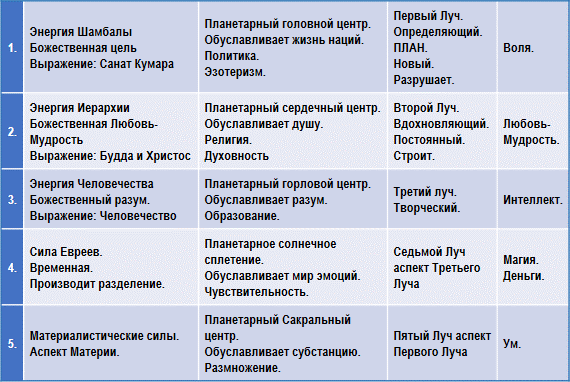 Семенные группы находятся в процессе “эзотерического заземления” в мире, заключая в себе тех, кто способен отзываться на тонкие силы и кто, благодаря ясности мышления, может создавать такие условия (в рамках мировых групп и существующих в мире тенденций), которые позволят ускорить развитие новых наук, новые подходы к божественности, новое образование и новые решения экономических и политических проблем, и будут способствовать росту царства божьего таким образом, чтобы это пятое царство природы стало материальным, фактическим и объективным явлением на Земле.В древних книгах, хранящихся в архивах Иерархии, процесс основания четвертого царства природы, человеческого царства, описан в следующих терминах, частично перефразированных и расширенных в Тайной Доктрине:“Появились семь человек, пленников Праджапати, а также пленников земных Бархишадов. … Семь человек семи цветов. … Семь человек, каждый со своей судьбой, и связанные с восьмым. Они говорили и знали друг друга. Они чувствовали первого, второго и третьего. Они сами были четвертым, но о пятом еще не знали, ибо они были пленниками мира, и пятый не мог появиться. Тогда огни, коих было сорок девять, приступили к работе, и тюремная решетка стала прочной как сталь. … Но шло время, и семеро – каждый на своем участке – начали расти и стали слишком большими для ограничивающей решетки.”Эта притча ясна для эзотериков. Ключ к тому, что я собираюсь сказать, содержится далее в том же древнем документе; здесь я приведу вам его грубый парафраз, или вольный перевод.“Семеро – каждый на своем участке – обрели знание. Знание было одним и тем же, но почва на всех участках была разной. Тем не менее цель – достижение неба – была той же, что и у второго (намек на растительное царство и его символическую устремленность к небу). … Они не продвигаются дальше. На участке каждого появилось девять точек света, отраженных в небесах; они довели то человеческое зерно, которое заключает в себе то, что не от человека, до точки посева. Свет произвел развитие, и вместе с ним – новые и лучшие формы жизни. Однако форма остается и её качество меняется. (Я не могу подобрать более подходящего слова, чем “качество”, чтобы передать древний символ). Некоторые вещи заслуженно теряются и исчезают. Появляются некоторые новые формы жизни и то, что строит жизнь, и так пятый виден на земле, подобно второму, и вскармливается четвертым. В нем один, два, три и затем пятый. И так проявляется Слава Единого.”Одно значение станет очевидно, если вы внимательно исследуете скрытый смысл и соотнесете его с царствами природы. Разумеется, у таких древних писаний несколько значений.Выше я ссылался на пять потоков энергии и соотнес их с пятью центрами. Позвольте мне несколько распространить идею, пояснив, что эти пять энергий соотнесены с центрами, или лотосами, которые я упоминал в Трактате о Космическом Огне, или с динамическими точками внутри лотоса, через которые течет центральная жизнь лотоса. В первых трех энергиях (Шамбалы, Иерархии и Человечества) налицо постоянные точки жизни, света и активности; приток той мощной энергии, что связана с евреями, носит весьма временный характер; что касается Сил Материализма, они имеют относительно временную, хоть и по видимости постоянную, фокусную точку реакционной энергии.Вы обнаружите тесную связь между лепестками лотоса и силами пяти царств природы, и потому, в дополнение к вышеприведенной таблице, предлагаю для вашего рассмотрения еще одну: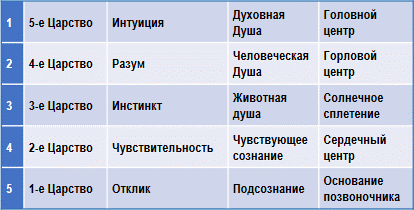 К этому вы можете добавить следующее: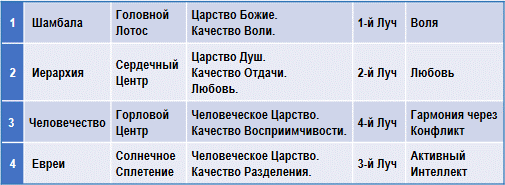 Их можно связать с царствами природы, однако в данном конкретном цикле невозможно упорядочить их таким образом, чтобы эти соответствия представлялись вам корректными. Минеральное царство и Силы Материализма сегодня не совпадают, так как первое в настоящую эпоху работает через центр в основании позвоночника, в то время как вторые – через сакральный центр. Исследователи эзотеризма должны постоянно помнить, что никакие соответствия и аналогии не являются полностью корректными и точными в этой Солнечной системе меняющихся сил, сдвигающихся циклов и постоянной мутации, ориентированных на непостижимые цели Божества – непостижимые для человеческого сознания. Они остаются непознаваемыми для человечества, так как тремя главными целями, или задачами, влияющими на вас как членов человеческого царства природы, являются:1. Направление, в котором Солнечный Логос следует Космическому Пути.<>Эзотерически — на Пути к Центральному Духовному Солнцу.2. Планы Планетарного Логоса на Системном Пути.<>Эзотерически — на Пути к Сердцу Солнца.3. Задача человеческой семьи на Пути к Свету.<>Эзотерически — на Пути к Солнцу.Я говорю здесь об этом только для того, чтобы показать, сколь темны и неопределенны могут быть ваши самые высокие спекуляции. Удовлетворитесь вашими обязанностями и насущным служением; они приведут вас к следующему шагу по Пути, на который вы встали, и таким образом вы сможете продвигаться, быстрее или медленнее.Перечисленные выше силы представляют собой часть временного переплетения энергий, имеющего место между многочисленными выражениями созидательных сил в наше время. Они также обусловлены наступающей силой Водолея и “отмерены” уходящими силами эпохи Рыб. Я хотел бы, чтобы вы обратили внимание на мое употребление слов “силы” и “сила”, ибо я неспроста использовал формы единственного и множественного числа.В этом процессе основания Царства Божьего на земле используется та же процедура, что и на более ранней стадии основания четвертого царства. “Семеро людей, каждый на своем участке”, достигают момента напряжения и творческой силы, когда семена жизни, которую они несут в себе, могут принести плоды и когда группы таких прорастающих семян могут появиться в мире “на своих участках”. Выражаясь проще и символически, а потому более доходчиво, можно сказать, что семь Лучей, выражающих себя в человеческом семействе через семь лучевых типов, находятся сейчас на стадии раскрытия, когда процесс может быть продолжен как формирование семи лучевых групп, которые в совокупности будут выражать Царство Божие. Будут образованы группы, принадлежащие к каждому лучевому типу, которые будут действовать во всех девяти основных сферах человеческого выражения. Я обозначил их, говоря о запланированной мною работе девяти групп. Как бы то ни было, позвольте мне подчеркнуть, что группы, которые я запланировал, не являются сами по себе будущими группами, а также не являются единственным свидетельством появления этих лучевых групп в мире. В настоящее время проводится несколько подобных экспериментов на разных потоках лучевой энергии и под управлением разных Учителей Мудрости. Группы, ответственность за которые я возложил на себя, являются по существу группами Второго Луча и представляют собой пробный шаг с целью выяснения, пришло ли время для создания таких групп по всему миру. Будут ли отклик и реакция человечества на эти группы таковы, что станет возможным широкомасштабное создание сети групп, характеризующихся видением, единением, любовью, безличностью, жертвенностью, упорством и творческим потенциалом? Это вопросы, которые мы, Учителя на внутренней стороне, задаем себе сегодня, исследуя проблему лучшего способа помощи человеческому семейству в этом кризисе.Помните, что задача этих групп –соединить Иерархию с тем, что они представляют, – с человечеством, и установить тесную связь между двумя центрами, энергия которых должна стать единым целым. Возможно, глубинная идея станет вам понятнее, если вы будете помнить свою личную работу, которую вы должны проделать над собой. Разве она не состоит в том, чтобы связать и слить воедино личность и Душу, или высшее "Я" с низшим? Чтобы достичь этого, вы должны сознавать, что просветление ума является обязательным и сущностным фактором. Таким образом, следует рассмотреть три фактора: Душу, озаренный Ум и Личность. К этим трем следует добавить пробужденное и освященное Сердце, исполненное Любви ко всему, пульсирующее состраданием и пониманием. Следовательно, имейте в виду следующие четыре фактора:1. Преданный ориентированный человек — личность2. Осеняющий его Духовный человек — Душа3. Озаренный разум — соединитель4. Освященное любящее сердце — выражение этих трех факторовВ настоящее время перспектива человечества – адекватность личности и индивидуальности более широкой картине, мировым факторам и более широкой инициативе. Точно так же, как в индивидуальной жизни человеку дается благоприятная возможность стать учеником и в перспективе достичь посвящения, подобным же образом человечеству сегодня предоставляется аналогичная ситуация и возможность. Высшее соответствие, которое занимает сегодня Иерархию и неадекватным аналогом которого является вышеприведенная таблица, состоит в следующем:1.  Интеллектуальный центр: Человечество, восприимчивое, готовое и ожидающее.2.  Духовный центр: Иерархия, позитивная, осмотрительная, щедрая, готовая и ожидающая возможности отдать то, чего желают, к чему стремятся и чего взыскуют.3.  Новая Группа Мировых Служителей. Это наиболее продвинутые члены человеческой семьи, чувствительные к иерархическому вдохновению, потребности человечества и духовному раскрытию как определяющему фактору мировой ситуации.4.  Небольшие группы, соответствующие индивидуальному озаренному разуму, интуитивные и служащие связующим элементом и фактором слияния человечества и Иерархии. Они избираются из Новой Группы Мировых Служителей.Позвольте мне поделиться с вами еще одним жизненно важным соображением. Оглядываясь на свои индивидуальные жизни, вы осознаете, что именно точки кризиса и периоды напряжения представляли для вас благоприятные возможности и моменты “движения вперед”. Вы либо использовали эти возможности, либо упустили их и потерпели временное поражение. Тот же самый критический фактор (если можно так выразиться) действует и в мире людей, и в группах, и в массах. Сегодня отмечается точка напряжения для человечества в ситуации, подобной той, что обнаруживается в индивидуальной жизни. Иерархия также пребывает в точке крайнего научного напряжения – научного потому, что оно сознательно вызвано и направляемо. Если угодно, вы можете представить себе эти две группы стоящими лицом друг к другу. Иерархия сознает потребность и цель двойного напряжения и стремится довести это напряжение до такого “кризиса ускорения”, чтобы стало неизбежным слияние обеих, в то время как другая группа, человечество, в целом не сознающая смысла ситуации, страдает, пребывает в замешательстве и исполнена страха. Между этими двумя группами стоит Новая Группа Мировых Служителей, состоящая сегодня из людей двух категорий:1.  Те, кто осведомлен о Плане, кто подвержен иерархическому впечатлению, чувствителен к нему и предан задаче достижения желаемого слияния и группового единения. Это преданные служители мира, свободные от любой заразы разделения; они исполнены любви и жаждут распространять понимающую добрую волю. Они соответствуют “освященному любящему сердцу”, упомянутому выше.2.  Незначительное меньшинство, выделившееся из Новой Группы Мировых Служителей, которые могут (в каждой стране) работать, если пожелают, в составе групповых образований и тем самым осуществить слияние, к которому стремится Новая Группа Мировых Служителей; точка напряжения в человечестве и Иерархии предрасполагает к такому слиянию и уже подготовила сердца людей. Велики их возможности и ответственность, ибо они знают План и находятся в контакте с ведущими их Учителями на внутренней стороне, будучи чувствительными к высшим впечатлениям. Они соответствуют точкам озарения и, следовательно, “озаренным умам”, о которых шла речь выше.Здесь представлена картина эзотерических взаимодействий, и в ней вы можете отметить позицию, которую вы могли бы удерживать, так как эти группы определенно способны осуществить мировое слияние и тем самым ускорить тот “кризис любви”, о котором я так часто говорил. Сейчас со стороны человечества происходит это Великое сближение и быстро растет создаваемое им напряжение. Оно будет усиливаться с нарастающей быстротой и напряжением до 1942 года, когда на Земле либо будет достигнута первая фаза слияния, благодаря которой распространится добрая воля и мировое взаимопонимание, либо произойдет отсрочка с печальными для человечества последствиями и неизбежным нарушением напряжения, которое может принять форму, способную принести человечеству немало настоящего страдания и стать глобальным бедствием. Это бедствие может проявиться по-разному, но мы не будем останавливаться на нем, разве только для того, чтобы осознать безотлагательность и необходимость срочных действий, требуемых временем.В связи с семенными группами необходимо помнить два обстоятельства. Они являются продолжением и расширением аналогичных условий в “семенах”, которые, будучи посеяны и взращены, дали плод в животном человеке, образовав живого сознающего себя индивида и в совокупности четвертое царство природы. Первое относится к качеству посеянного семени, а второе – к методу сева.Качество “семени Сынов Божьих”, которое породило человеческую семью, было интеллектом, и плодом его был сознающий себя самоуправляемый человек. Плод этого качества и живучесть самого семени можно сегодня увидеть в наиболее продвинутых и культурных мыслящих людях и в тех, кто в любом смысле слова является личностью.Метод в большинстве случаев заключался в осенении разумом наиболее продвинутых среди животных людей, в стимуляции инстинктивных способностей в остальных, в то время как третий метод состоял в том, что меньшинство было предоставлено обычному течению эволюции. Эти последние образуют наименее развитые и наиболее отсталые расы на Земле. По существу, они весьма малочисленны.Отличительным качеством “семенных групп”, которые сейчас объединяются и сливаются в человечестве и которые в совокупности составляют ядро пятого царства природы, является способность к интуитивному отклику на высшие впечатления и способность открывать разум (которым человечество было наделено ранее) свету интуиции и, следовательно, озарению. Интуиция является слиянием двух божественных качеств: буддхи-манаса, или интуитивного духовного понимания (включая интерпретацию и отождествление), и высшего абстрактного разума, который, по существу, представляет собой способность постигать то, что не есть конкретное и осязаемое, и который является врожденным осознанием низшего аспекта Божественного Плана в том смысле, как он влияет на жизнь в трех мирах. Всё еще будучи по преимуществу сознающим себя и центрированным на себе, человечество рассматривает План как Божественный План для человека, однако по мере роста и развития семенных групп узость этого частичного видения станет всё более очевидной. План Бога всеобъемлющий, и Его цели включают все формы жизни и отношения между ними. Это качество семенных групп описывается в современной эзотерической литературе как любовь-мудрость (природа сердца и высший разум) – это описание относится к будущим группам. Однако это не та любовь, которую обычно имеют в виду, и не мудрость в человеческом определении. Она свободна от эмоций и астрального качества, характерных для жизни солнечного сплетения, которой живёт большинство людей. Эзотерически и в действительности, Любовь представляет собой восприимчивое понимание, способность распознавать то, что породило существующую ситуацию и, следовательно, свободу от критики. Она включает то благотворное безмолвие, которое несет на своих крыльях исцеление и которое выражает себя только тогда, когда отсутствует запрещающий аспект безмолвия и человеку более нет необходимости приглушать свою низшую природу и голоса своих собственных идей, чтобы отождествиться с тем, что должно любить. Можете ли вы понять красоту этой концепции и постичь природу этой безмолвной глубины истинного понимания?Мудрость – это сублимация интеллекта, но она требует также сублимации высшего и низшего аспектов разума. Это слияние интуиции, духовного восприятия, сотрудничества с Планом и спонтанной интеллектуальной оценки того, с чем вступил в контакт, и всё это в слиянии с Любовью, о которой я говорил ранее, плюс то эзотерическое чувство, которое должно быть раскрыто до того, как сможет произойти Второе посвящение. Я особо обращаю ваше внимание на это обстоятельство. Старайтесь понять и воспринять тонкие свидетельства эзотерического чувства, призывая высшую чувствительность.Перейдем теперь к методам, применяемым при создании этих групп. Первый метод – изложение наиболее передовых идей (обладающих стимулирующим эффектом на восприимчивые умы) и описание мудрости, побуждающей в своем воздействии и производящей поразительные результаты. Подумайте над этим.В основе трех методов, указанных в Тайной Доктрине и упомянутых выше, лежит описание (весьма смутное) понятия “Я”, низшего интегрированного “я” и связанных с ним внутренних следствий самоцентрированности и самоконтроля. Описание, предлагаемое сегодня сознающему контролирующему себя человеку, – это откровение большего Целого, частью которого является человек. Этому Целому “Я” должно посвятить свою жизнь, любовь и свет. Это те дары, которые четвертое царство должно сознательно и окончательно принести планете – дары определенным образом направляемых энергий, производящих особые и конкретные соотношения сил. Это не дар силы, доброты и знания, представляющий собой слабую человеческую интерпретацию божественных энергий, с помощью которых человек когда-нибудь спасет планетарную жизнь.Изложение этого видения стремящимся и ученикам мира имело двоякий эффект. Прежде всего, оно произвело немедленное ответное единение между ними, что повлекло за собой появление Новой Группы Мировых Служителей, и, во-вторых, по линии Семи Лучей во всем мире оно привело к образованию малых групп (в рамках Новой Группы Мировых Служителей), посвятивших себя достижению внутреннего синтеза и субъективного слияния, а также выражению этого слитого преданного сознания. Эти группы, незначительное меньшинство человечества, соответствуют первому раннему методу осенения разумом животного человека, в то время как Новая Группа Мировых Служителей соответствует второму методу общей стимуляции.В обоих этих двух видах зародышевой активности, которые в конечном счете будут ответственны за проявление Царства Божьего на земле, особо необходимы видение и живая организация. Видение должен ощущать, искать и открывать индивидуально каждый член группы, и именно это личное знание и личная преданность откровению ведет далее к организации групповой жизни и отношений, то есть к определенному процессу соотнесения жизни с задачей Целого. Индивид, который сам имел видение, связывает себя с группой, сознающей это видение вместе с ним; затем следует установление связи этой “видящей” группы с Царством Божьим, существующим на тонких планах, с целью проявить его и сделать видение фактом на плане проявления. Это и есть процесс видения, активности и осаждения.Именно в связи с видением возникает большая часть затруднений в групповой работе. Позвольте мне кое-что уточнить и проиллюстрировать. Я, ваш тибетский брат, друг и учитель, обладаю некоторым видением Плана; я осознаю (в силу своего статуса посвященного определенной ступени) природу задачи данного конкретного цикла, какова должна быть обусловливающая его активность и каковы её цели, ибо существует эзотерическое различие между Планом для человечества и планеты и задачей современной ситуации в мире. Полезно поразмышлять об этом. Через сотрудничество с А.А.Б. я изложил вам, насколько возможно, этот План и привлек ваше внимание к Новой Группе Мировых Служителей. В пределах возможного я изложил для стремящихся мира общие тенденции в мировых событиях под духовным и субъективным углом зрения. Это вызвало в вас немедленный и радующий отклик. Не исключено однако, что этот отклик остался субъективным, воспринятым ментально и желаемым с позиций устремленности, в то время как План и задачи Царства Божьего еще не стали по-настоящему частью вашей жизни и пока не обусловливают всецело деятельность вашего мозга и вашу жизненную активность.Таким образом, возможно, что видение не является частью вашей жизни и не настолько интегрировано в ваше сознание, чтобы вы стали столь привязаны к нему, как в прошлом были привязаны к индивидам. Видение – это видение групповой работы, групповых взаимоотношений, групповых целей, группового слияния в большее Целое. Когда вы осознаете это, видение будет определять ваши жизненные мотивы, склонности и работу; когда оно действительно станет частью вашего ментального оснащения, ваших эмоциональных устремлений и вашей деятельности и когда будет достаточно групп, актуализированных подобным образом, тогда Царство Божие начнет объективно функционировать на Земле. Этого еще не произошло, так как необходимые условия не выполнены.Ранние семена, посеянные среди животного человечества, содержали разделение или характеризовались им – качеством, необходимым для раскрытия самосознания, которое, тем не менее, в наше время должно быть преодолено.Образующиеся сейчас семенные группы будет отличать качество интеграции, что станет столь же неизбежным фактором развития, каким является разделяющая и защитная природа обычного человеческого сознания. Именно это чувство совместности и единства является защитной и сущностной чертой пятого царства, и именно этот латентный, но активно присутствующий фактор ведет безошибочно и неумолимо к организации, внутренней и субъективной, семенных групп, к их излучательной активности и к тому магнетическому притяжению, которое они засвидетельствуют, когда будут должным образом организованы. Так произойдет интеграция и слияние.Я излагаю новые идеалы и возможности настолько простым языком, насколько это возможно. Я не стремлюсь затуманить их простоту и истину многочисленными разъяснениями. То, что я сказал здесь, следует читать глазами видения и пониманием сердца. Ученики должны обладать этими двумя качествами как частью своей обыденной оснащенности. Обладаете ли вы ими и стараетесь ли вы культивировать и раскрывать их в себе, братья мои?Другим аспектом этой групповой работы является её проникающая способность, поначалу лишенная динамизма. Сила, которую она проявит впоследствии, будет обусловлена всепроникающим давлением и распространением группового влияния и идеалов. Следовательно, в конце концов она станет высокоэффективной при условии, что работа будет проводиться в соответствии с вышеизложенным. Это будет обусловлено двумя факторами: во-первых, силой групп на более тонких планах мысли и желания и, в конечном счете, на эгоических уровнях; во-вторых, активностью тех, кто образует часть ключевых групп, состоящих из девяти, семи или пяти человек, и таким образом эзотерическая сеть распространится по всему миру. Большинство пока не готово к этому, и я попросил бы вас иметь это в виду. Однако сначала необходимо терпеливо доказать свою истинную заинтересованность и принятие того, что было обозначено как существенно важное для учеников и для работы.В своих книгах я часто использовал слово “субъективный”. Я делал это, чтобы переместить фокус внимания к тому, что лежит ниже поверхности. В случае стремящихся, это относится к субъективному синтезу в трех мирах, а не к астральному и ментальному плану как таковым, или специфически к эгоическим уровням. Если внутреннему царству божественных реальностей суждено проявиться на Земле, это произойдет через переход внутреннего синтеза на физический план, что достигается жизненным постижением и выражением реальностей и законов, управляющих этим царством. Организация, следующая за Видением, абсолютно субъективна по природе и всепроникающа по качеству. Это процесс развития, но если то, что развивается, не появится в конце концов в объективном проявлении, вся работа окажется бесплодной.Влияние этих новых групп обусловлено тесной внутренней связью, проявляющейся через единообразное мышление и признанное единство цели. Именно по этой причине (истинно научной по своей природе) я сделал столь сильный акцент на обычных характеристиках подготовленного ученика – на отсутствии критицизма, на восприимчивости и любви, без которых невозможно достижение этого единства и этого “аромата группы” (так он называется эзотерически, хотя само слово, которое я пытаюсь перевести, более адекватно). Я был заинтересован в устранении мешающих работе недостатков не ради самих индивидов, а ради продвижения поставленных групповых задач. Необходимо мощное групповое мышление в указанном направлении, столь ясное Видение, когда для индивида оно становится фактом, развитие и практика воображения, прилагаемого к достижению результатов, и практикуемого столь творчески, что эти результаты отчетливо видны и не могут в конце концов не материализоваться. Это требует также столь твердого удержания внутренней субъективной связи друг с другом, чтобы могучие центры силы и творческой энергии (работающие под вдохновением Иерархии через сфокусированный разум членов групп, которые определенно поддерживают связь со своими Душами и друг с другом) могли успешно функционировать для быстрого установления новой цивилизации и новой культуры. Так как все это должно основываться на любящей доброй воле и на непричинении вреда и так как эти методы ведут к правильным отношениям между людьми и нациями, жизненно необходимо, чтобы созданные группы сами выражали более тонкие аспекты этих искомых добродетелей.Акцент в деятельности, которую группы служителей должны стремиться развивать, лежит на организованной научной активности. В эзотерическом смысле она требует понимания основ оккультной науки, науки энергий. Ваши качества, характеристики и деятельность безусловно являются выражением и пониманием определенных типов энергии. До сих пор для большинства эту роль играла сила; отмечалось ее влияние на другие силы, которое регистрировалось как влияние силы на силу, приводящее к убедительным результатам. Я же стремлюсь к тому, чтобы вы как эзотеристы имели дело с энергией и результатом ее воздействия на силы. Это и есть научный аспект оккультной жизни.Сегодня мир полон конфликтующих сил, находящихся в ложных отношениях друг с другом, что и производит нынешний хаос. Новый порядок будет проявлен посредством воздействия духовной энергии на силы в трех мирах; это станет задачей Новых Групп, когда они организуются и начнут правильно функционировать. В этих словах и обобщил одну из первоочередных и наиболее важных целей групповой работы, которой я и другие работники на духовной стороне жизни заняты в настоящее время. Некоторое понимание значения этих слов может быть достигнуто, если вы будете наблюдать эффект, производимый вами в своем окружении в те моменты, когда вы живете как Души и потому являетесь выражением энергии Души и тем самым противодействуете силам личности в себе и в тех, кто вас окружает.В настоящее время Иерархия стремится наполнить мир противоборствующих сил точками духовной энергии и распространить повсюду тех, кто связан с духовными группами и кто, по этой причине, субъективно связан со своими братьями по группе во всех странах, с тем чтобы это всепроникающее разумное влияние могло беспрепятственно воздействовать на умы людей и породить в конце концов желаемые добрые чувства, добрую волю и добрую жизнь.Мировой кризисСентябрь 1939г.Человечество переживает острый кризис, и его карма лежит на нем тяжким грузом. Находящемуся в непосредственной близости от событий человечеству нелегко увидеть их истинную перспективу, и я пишу вам специально для того, чтобы облегчить ваше видение. Более широкое видение и более широкий горизонт могут облегчить понимание, и для вас было бы полезно, если бы я помог вам увидеть события так, как видим их мы, Учителя на внутренней стороне, в связи с их подоплекой.Два обстоятельства чрезвычайной важности отмечает Иерархия, наблюдая за тем, как человечество проживает нынешнюю необычайную борьбу. Первое из них состоит в том, что сегодня человечество в массе своей сознает, что происходящее является следствием его собственного поведения и его собственных ошибок. Люди либо чувствуют себя ответственными за происходящее, либо открыто и сознательно возлагают ответственность на чужие плечи. Версальский Договор – всего лишь символ и практическая фокусная точка этих бесконечных вековых ошибок.Второе обстоятельство заключается в том, что, несмотря на войну и разделение, на разгул жестокости, страстей и эгоизма, сегодня больше истинного понимания, доброй воли и любящей готовности помочь, чем в любой иной период человеческой истории. Я говорю это сознательно, так как располагаю соответствующим иерархическим знанием. Поэтому не позволяйте внешнему наваждению войны обмануть вас. Я говорю вам, что человеческие сердца во всем мире исполнены сострадания как к себе, так и к другим. Размах и масштабы конфликта указывают на внутреннее единство и субъективную взаимосвязь, которую все в какой-то мере понимают и которую не отменяет сам конфликт. Это трудное высказывание? Я стараюсь указать вам на его фундаментальную истинность, если только вы открытым умом поразмыслите над тем, что я говорю. Задача всех стремящихся и всех людей доброй воли в мире – понять, что продолжающееся страдание не подрывает нынешней верной и сущностной позиции и что хаос и наваждение не перекрывают отклика на голос Души, который говорил с возраставшей ясностью в течение четырнадцати последних лет. Произведенная стимуляция и свет, которому было позволено войти после последнего собрания Иерархии в 1925 году, были реальны и эффективны. Эта встреча Учителей Мудрости на духовных уровнях имела результатом три события, которые мы сейчас проживаем.Первое – это свежий приток принципа Христа, духовной, или истинной, любви, вечно свободной от эмоциональности и эгоистического намерения. Этот приток имел своим следствием немедленный и быстрый рост всех движений за мир, взаимопонимания в мире, доброй воли, филантропических движений и пробуждение масс к восприятию проблем братства.Вторым событием была стимуляция принципа взаимоотношений, что привело к росту и совершенствованию всех средств коммуникации, таких как пресса, радио и путешествия. Внутренней задачей всего этого было более тесное объединение человечества на внешнем плане бытия и, таким образом, создание объективной параллели внутреннему духовному единству.Третье событие – приток воли, или силы, из шамбалического центра. Как уже было объяснено ранее, последняя является самой могущественной силой в наши дни, и только дважды в истории человечества эта энергия Шамбалы проявлялась и производила грандиозные изменения. Давайте кратко вспомним их.Впервые это произошло во время великого кризиса человечества в период индивидуализации в древней Лемурии.Второе вмешательство энергии Шамбалы имело место в Атлантиде во времена великой борьбы между “Владыками Света и Владыками Материального Выражения”.Эта малоизвестная божественная энергия нынче устремляется из Шамбалы. Она – воплощение той силы, которая находится за кулисами современного мирового кризиса. Это Воля Бога, производящая определенные необходимые перемены в сознании расы, которые полностью изменят отношение человека к жизни и его понимание духовных, эзотерических и субъективных основ бытия. Это та сила, которая (совместно с энергией любви) вызовет колоссальный кризис, неизбежный в человеческом сознании, называемый Вторым кризисом, посвящением расы в изначально сокрытую Тайну Веков.Было бы полезно представить три великих планетарных центра и отношения между ними в виде таблицы, чтобы составить более четкое представление о них.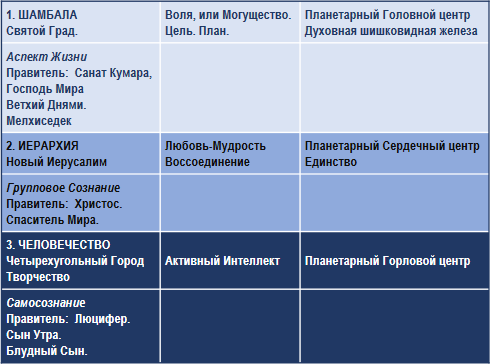  Сейчас эта шамбалическая энергия впервые непосредственно влияет на человечество, а не изливается, как ранее, через Учителей Иерархии. Это изменение направления представляет собой довольно опасный эксперимент, так как неизбежно стимулирует личности людей, особенно тех, чьи личности предрасположены к выражению воли или силы и в ком недостаточно выражен божественный аспект любви. Как бы то ни было, проведение этого эксперимента было разрешено, так как было осознано, что он не затронет массы простых людей, которые не откликнутся на него, хотя он может оказать мощное стимулирующее и интенсифицирующее воздействие на ментальный, более сильный тип человека.Эффект этой широкомасштабной стимуляции полностью совпал с предусмотренным; так называемые “дурные последствия” влияния шамбалической силы на сильные амбициозные личности во всех странах и школах мысли были в какой-то мере устранены благодаря всеобщему росту чувства взаимодействия и распространению энергии Христа, порождающей воссоединение, любящее понимание и добрую волю.Вы можете задать законный вопрос: как это возможно, если в настоящее время человечество охвачено ужасной мировой войной? Напомню вам, что Иерархия основывается в своих выводах на массовом свете и на внутренних, субъективных и часто невыраженных реакциях людских масс, но никогда – на внешних событиях физического плана. Судьба форм жизни и внешних организаций считается имеющей малое значение в сравнении с ощущаемым внутренним духовным развитием, которое неизбежно должно опережать внешние проявления. Его первым следствием является, в конечном счете, разрушение внешней формы, так как она оказывается неадекватной внутренней пульсирующей духовной жизни. Во-вторых, за этим разрушением следует строительство нового и более адекватного внешнего выражения. Это объясняет современный мировой кризис. Его причины основаны на четырех главных факторах, на которых я хотел бы остановиться:1.  На точке достигнутой расовой эволюции. Сегодня это требует лучшего проводника человеческого и расового выражения.2.  На кармических причинах, которые, насколько это касается современного человечества, могут быть прослежены до древнего конфликта в бывшей Атлантиде.3.  На воплощении определенных могучих личностей, чья драма или судьба – осуществление великих революционных преобразований.4.  На определенных событиях планетарного масштаба, связанных с жизнью Того, “в Ком мы живем, и движемся, и имеем бытие”. Это требует воздействия на нашу планету сил и энергий, которые помогут изменить существующую цивилизацию и культуру, обострить кармическую необходимость и таким образом осуществить высвобождение, что приведет человечество к ступени опыта ученика, называемой нами “встречей Стража Порога с Ангелом Присутствия”, и вызовет, как следствие, определенную планетарную инициацию.Эти четыре ступени Закона Причины и Следствия (поскольку он применим к человечеству в настоящее время) можно обозначить следующим образом:1. Совершенствование форм выражения — Закон Эволюции2. Ускорение кармы — Закон Причины и Следствия3. Достижение личности — Закон Полярных Противоположностей    (Страж Порога)4. Достижение планетарного посвящения — Закон ПосвященияВы можете подумать, что я чрезмерно академичен и что во времена нынешнего мирового кризиса любовь, выражение симпатии и добрые слова нужнее, чем исторические и научные экскурсы и предлагаемые гипотезы. Тем не менее я стремлюсь воспитать в вас дух понимания. Это истинное понимание требует умственной работы не менее, чем сердечной реакции. Сегодня ученики мира должны постараться увидеть причины и цель ужасных современных событий. Необходимы ясное выражение и констатация причин, свободные от эмоциональной предвзятости и пристрастий. То, что сейчас происходит, не является непосредственным следствием предшествующих событий. Под “непосредственными” я имею в виду все события, имевшие место в течение христианской эры. Я стремлюсь рассматривать современный кризис как следствие событий столь древних, что современные ортодоксальные историки не располагают о них никакими свидетельствами.Только две точки зрения по-настоящему помогут прояснить, что же сейчас происходит.Прежде всего, признание того факта, что современная академическая история – всего лишь страница обширных исторических хроник и что искомые инициирующие события, проявляющиеся как следствия в планетарной жизни нашего времени, принадлежат столь отдаленным временам, что ни один историк не осведомлен о их. Знание об этом древнем периоде следует искать в многочисленных Священных Писаниях мира, в древних памятниках, в науке символов, в расовых мифах и в унаследованных и передаваемых из поколения в поколение легендах.Во-вторых, признание того, что, как всегда, микрокосм, то есть человек, содержит в себе ключ к исследованию человеческой ситуации в целом. Подобно тому, как стремящиеся и ученики проходят сейчас испытания, отрабатывают неумолимые конфликты и подвергаются радикальным переменам в своей жизни, то же самое справедливо и для мирового стремящегося, Человечества.К этим двум причинам можно, по-видимому, добавить еще одну, имеющую смысл и значение для эзотериков и всех, кто постиг в той или иной мере учение о мировых центрах (Человечестве, Иерархии и Шамбале), которое я пытался изложить в своих книгах. Современный мировой кризис связан с приближением Иерархии к Человечеству. Этот великий духовный центр силы, Человеческое Царство, достиг сейчас такой точки могущества и столь высокой вибрационной активности, что он потрясен до самых своих глубин. Все эволюционные классы и группы откликаются на стимуляцию, вырабатываемую в самом центре, который также стимулируется Силами, исходящими из Иерархического Центра и Шамбалы.Это ускоряет беспрецедентный в человеческой истории кризис, слабым отражением которого был тот, что охватил животное царство и привел к образованию нового царства природы – человеческого. Как я уже говорил вам, нынешний мировой кризис, если его верно оценить и правильно направлять, приведет к проявлению на Земле пятого, или духовного, царства природы. Это, как вы знаете, будет достигнуто воссоединением двух центров – человеческого центра и Иерархии. Происходит или, скорее, должен произойти великий планетарный синтез. (Я тщательно подбираю формулировку и прошу вас обратить на нее внимание).Было бы полезно рассмотреть несколько более подробно четыре стадии упомянутых выше четырех причин. Тем самым я смогу дать вам некоторое представление о глубинной цели всех современных событий и некоторое понимание предрасполагающих условий, истоки которых, как вы обнаружите, лежат во тьме минувших времен. Если мне удастся справиться с этой задачей и если вы способны читать и исследовать с пониманием и раскрытым умом, ваше естественное недоумение может частично рассеяться, и тогда вы сможете помочь другим пережить этот кризис спокойно и сохранить терпение, добрую волю, уравновешенность и сострадание. Итак, давайте рассмотрим эти четыре пункта, ибо, надеюсь, таким образом мы охватим эту область в достаточной мере, чтобы вы смогли хотя бы частично прояснить её для себя. Позже я постараюсь объяснить значение Великого Призыва и дать вам некоторое представление о природе призываемых Сил и о том эзотерическом смысле, который эти слова (столь часто вами употребляемые) должны передать.Причина нынешнего кризисаВам хорошо известно, что великий Закон Перевоплощения – основной Закон, контролирующий все процессы проявления. Он управляет эзотерическим выражением Солнечного Логоса и человеческого существа, причем целью этого постоянно возобновляющегося процесса является приведение всё более совершенной формы к расширяющемуся служению Души. Впервые с момента своего возникновения род человеческий в состоянии отметить про себя перерождение цивилизации как выражение духовной культуры на определенной эволюционной стадии. Много меньших кризисов, инициировавших племенные, национальные и расовые эксперименты по обновлению формы, имело место и было отмечено определенной группой в составе нации или самой нацией (если она была достаточно продвинута). Подобное осознание нацией впервые имело место в связи с Французской Революцией. В течение двух минувших столетий такие осознания эволюционного намерения делались с возраставшей ясностью и пониманием. В новое время подобные кризисы происходили практически в каждой нации и были в той или иной степени осознаны; историки писали о них пространные труды, а философы строили на них свои спекуляции. Однако современный кризис гораздо более обширен и уже охватывает большинство наций в обоих полушариях. Сегодня ни одна нация не осталась незатронутой, и последствия кризиса должны быть и будут запечатлены в том или ином аспекте национальной жизни.Вследствие фактической взаимосвязи наций всего мира, а также по причине эффективности международных коммуникаций настоящий кризис – первый глобальный международный кризис человечества, охватывающий период в двадцать восемь лет (1914–1942). Это интересное число, так как 28=4x7, т.е. число лет полного цикла личности. Я не хочу, чтобы вы сделали из этого вывод, что период активных военных действий и конфликта продлится именно до 1942 года. Это нетак. Раннее завершение конфликта или его неопределенно долгое продолжение зависит от самого человечества, которое должно в возрастающей степени определять собственную судьбу, по мере того как оно переходит от стадии отрочества к стадии зрелости, ответственности и самореализации. Этот двадцативосьмилетний период чрезвычайно важен, и очень многое зависит от предстоящих трех лет.Я еще раз подчеркиваю, что даже сама Иерархия, со всем её знанием, видением и пониманием, со всеми её возможностями, не может предусмотреть, как поступит человечество, и не может вынудить его поступить определенным образом. Она может стимулировать и стимулирует правильные действия. Она может послать и посылает своих Учителей и учеников воспитывать и вести расу, однако она никогда и ни в коем случае не примет на себя функции командования и контроля. Она может извлекать добро из зла и делает это, осветляя ситуацию и предлагая решения проблем, но дальше этого Иерархия пойти не может. Если бы она приняла на себя функции руководителя, развилась бы раса роботов, а не ответственных, самонаправляемых и устремленных людей. Для вас это должно быть очевидно, и вы можете постараться ответить на вопрос, более всего занимающий сейчас умы мыслящих оккультных учеников: почему Иерархия не смогла предотвратить катастрофу? Разумеется, Учителя Мудрости, обладающие знанием и способностью контролировать силы, могли бы вмешаться, но они тем самым нарушили бы оккультный закон и воспрепятствовали бы истинному прогрессу человечества. Этого они никогда не сделают, ибо человек должен любой ценой научиться стойкости и самостоятельности. Вместо этого, сделав всё, что было допустимо, Они сейчас стоят рядом со страдающим и обескураженным человечеством и стараются, с глубочайшим состраданием и любовью, помочь человеку исправить ошибки, им самим совершенные, преподать ему необходимые уроки и помочь пройти через этот кризис (который оно само навлекло на себя) обогащенным и очищенным в огне противостояния. Это не банальности, а вечные истины.В конечном счете настоящий мировой кризис, со всеми его ужасами и страданием, является результатом успешных эволюционных процессов. Мы готовы признать, что, когда человек завершил свой жизненный цикл и усвоил уроки, которые опыт каждой индивидуальной жизни должен был ему преподать, его физическое тело и внутренний аспект формы (представляющие в совокупности его личностное выражение) должны начать приходить в упадок. Разрушительные начала внутри самой формы активизируются, и в конце концов наступает смерть, освобождающая Жизнь, населяющую тело, с тем чтобы могла быть построена новая и лучшая форма. Мы принимаем это либо слепо, либо разумно, рассматривая смерть как неизбежный, но естественный и нормальный процесс. Однако мы склонны забывать, что истинное относительно индивида истинно также и относительно человечества. Циклы цивилизации, такие как наша современная цивилизация, аналогичны конкретному, индивидуальному человеческому воплощению и имеют начало, период развития и роста, плодотворный период взрослого состояния, затем период упадка, за которым следует смерть, или уход формы.Формы всегда подвержены нападению. Сильная субъективная воля и духовная отстраненность – два фактора безопасности. Опасность неминуема там, где форма сильнее Жизни. Там, где налицо привязанность к материальному аспекту или организации, духовные ценности теряются.Сегодня мы являемся свидетелями смерти цивилизации, или цикла инкарнации человечества. Кристаллизация и упадок вошли во все сферы человеческого выражения. Обветшалые религиозные догмы и хватка теологии и ортодоксальных церквей более неспособны удерживать верность могучей внутренней духовной жизни. Человечество глубоко духовно и обладает врожденной религиозностью, однако нуждается в новой форме выражения древних истин. Старые политические школы оказались неадекватными, и новые идеологии свидетельствуют о силе жизни, ищущей более гармоничного выражения. Школы образования достигли поставленных перед ними целей и быстро признаются неспособными удовлетворить запросы взыскующей жизни расы. Повсюду слышится требование перемен и таких новых форм в сфере религиозной, политической, экономической жизни и образования, которые дали бы возможность более свободного и более духовного выражения. Такие изменения быстро приходят и рассматриваются некоторыми как смерть, ужасная и требующая, если возможно, уклонения. Это действительно смерть, однако благотворная и необходимая. Это уход цивилизации, который порождает периодически повторяющийся предупреждающий крик: “Это смерть цивилизации, этого не должно быть”; “Это конец порядка, и старый порядок необходимо спасти”; “Это гибель старых и дорогих ценностей, которой нельзя допустить”.Безусловно верно, что человечество осуществляет эти необходимые перемены жестокими болезненными путями, которые отнюдь не обязательны, как верно сегодня и то, что своим неправильным мышлением, абсурдными привычками физической жизни и нежелательным эмоциональным отношением человеческие существа приближают окончательный физический надлом и, в конечном счете, смерть. Тем не менее смерть неизбежна, благотворна и необходима для прогресса индивидуальной Души и Души человечества. Кроме того, это практика, с которой все мы прекрасно знакомы на собственном опыте и из наблюдений за окружающими. Однако нам следует помнить, что самая худшая (для человечества) смерть будет иметь место в том случае, если форма цивилизации или телесная форма станет вечной и статичной; если старый порядок останется неизменным и старые ценности не будут преобразованы в новые и лучшие – это воистину было бы катастрофой.Нам следует также иметь в виду, что силы разрушения, или смерти, двояки: во-первых, это быстро возникающая и развивающаяся жизнь, требующая больше места для своего выражения и полноты опыта, и, во-вторых, реакционные силы и консерватизм, приверженные хорошо известному и знакомому, которые ненавидят новое, неиспытанное и неизвестное. Обе эти силы осуществляют великий божественный переход от прошлого к будущему, от старого к новому, от опыта к продуктивности и затем опять к опыту. Реальности вечны и бессмертны; формы временны и эфемерны; Душа постоянна и бессмертна; форма изменчива и обречена на смерть. Эволюционные процессы оказывались в прошлом и окажутся в будущем успешными в порождении форм и в доведении их до зрелости и смерти.Однако (что весьма интересно и примечательно) сейчас человечество впервые осознает этот процесс. Оно впервые предпочло наблюдать за происходящим и соотносить его с опытом и средой. Размышление, анализ и выражение различных точек зрения происходят в широком масштабе в каждой стране с различными последствиями, в зависимости от темперамента, традиций, развития и образования.Это состояние смерти и рождения (ибо и то, и другое происходит одновременно) вполне понятно эзотерику, исследующему мировую войну в её двух различных фазах – с 1914 по 1918 год и с 1939 по 1942 год. Первая стадия (если вы способны видеть ситуацию такой, как она есть на самом деле) была очевидно стадией смерти; вторая стадия, в которой мы сейчас находимся, это буквально период рождения (родовые боли нового порядка и новой цивилизации), через который сможет выразиться чувство жизни всего человечества. Мать умирает, чтобы дитя могло расти; форма приносится в жертву жизни. Однако сегодня аспект формы, аспект Матери, или материи, умирает сознательно, и столь же сознательно приходит в жизнь дитя, или нарождающаяся цивилизация. Это новое явление, и в нем все мы принимаем участие. Это смерть личности человечества и рождение его души.Такое умирание – всегда болезненный процесс. Боль всегда была очистительным фактором, используемым Владыкой Судьбы для осуществления освобождения. Накопленная боль этой войны и унаследованная боль предыдущей фазы (начавшейся в 1914 году) порождает целительное и меняющееся мировое сознание. Сегодня Владыка Боли сошел с трона и шествует по земле, неся отчаяние, агонию и ужас тем, кто не способен истолковать Его цели, но принося также и дополнительную стимуляцию инстинкта самосохранения, который в своем высшем аспекте есть инстинкт бессмертия. Этот инстинкт стремится сфокусировать внимание человечества на аспекте жизни, а не аспекте формы. Символически и с точки зрения внутреннего смысла имена Владык Кармы означают Взаимоотношение, Просвещение, Боль и Возвращение. Подумайте над этим. Они особенно активны сегодня, и в их активности – надежда человечества.Древние кармические событияЯ не намерен объяснять или разрабатывать тему Кармы. Будучи названа своим собственным оккультным и тем не менее глубоко экзотерическим именем, эта тема – Закон Причины и Следствия – вызывает всеобщее понимание. Когда её обозначают как Закон Кармы, она тотчас предстает как нечто мистическое, восточное и новое. Когда же этот закон называют Законом Воздаяния, он приобретает совершенно ошибочные ассоциации. Сегодня на человечество нисходит его карма. Хотелось бы напомнить вам, что постоянный акцент на негативном аспекте кармы создает ложное представление и препятствует правильному восприятию истины. Имеется ровно столько же благой кармы, сколько и злой; даже при нынешнем положении в мире благая карма, эманирующая из Души человечества, уравновешивает зло, которое исходит от материального аспекта и постоянно акцентируется. Злая карма является ритмом материи в отличие от ритма Души, и оба начала образуют инициирующие причины современного конфликта как в индивидуальных жизнях, так и в общемировом масштабе. Когда вы усвоите это должным образом, в ваших умах и сердцах возникнет более четкая картина.Я вынужден опустить немало существенных деталей в попытке объяснить вам истинное положение вещей. Мне придется также занять спорную позицию человека, делающего заявления, которые невозможно проверить и единственно возможное подтверждение которых можно найти (применительно к среднему мыслящему человеку) в выводах из следствий, вызванных причинами, отнюдь не очевидными для оккультно необразованных. В будущем человек разовьет в себе ментальную позицию исследования причин, которые важнее следствий. Тогда он научится тщательно исследовать первые шаги, начинающие любую линию деятельности, размышлять и предвидеть возможные последствия прежде, чем приступить к какой-либо конкретному делу. Только через боль, ошибки и следующую за ними расплату будет достигнута эта стадия.Все происходящее сегодня вызвано: во-первых, сущностной двойственностью человека; во-вторых, некоторыми существенными линиями разлома, вызванными этой сущностной двойственностью на каждой стадии человеческой истории, и, в-третьих, растущей тенденцией к синтезу, производимой притоком шамбалической силы в настоящее время. Это самое простое, что я считаю возможным сказать по поводу этой непростой проблемы. Я освещаю прошлое через широкие обобщения, указываю следствия, проживаемые в настоящем, и предсказываю будущее.Именно приход в воплощение духовно самосознательных человеческих существ является причиной нынешнего конфликта. Если бы Сыны Божьи не “вошли к дочерям человеческим” (что является библейским и символическим способом выражения отношений между Духом и материей, установившихся в человеческом царстве), если бы духовные сущности, которые и есть само человечество, не приняли бы материальную форму и если бы позитивный духовный элемент не связал бы себя с негативным материальным аспектом, не было бы и нынешнего мирового конфликта. Однако божественный план эволюции основывался на осуществлении этой связи между духовно сознательным человеком и аспектом формы, и таким образом начал действовать великий Закон Двойственности через “падение ангелов”, нисшедших из своего безгрешного и свободного состояния бытия, чтобы развить полное божественное сознание на земле путем воплощения в материю и использования принципа разума. Таков был божественный план, исходивший из Разума Бога и вошедший в активность и последовательное развитие актом Его Воли. В начале его осуществления имела место первичная “война на небесах”, когда Сыны Бога, откликнувшиеся на божественный призыв к получению опыта, служению и жертве, отделились от тех Сынов Бога, которые предпочли остаться в своем изначальном высоком состоянии бытия. Сам Христос засвидетельствовал эту истину в рассказе о Блудном Сыне и его отношениях со своим старшим братом, не покидавшим отчего дома. Разве не очевидно из этой притчи, чье поведение было одобрено Отцом? Тщательное изучение этой истории и интуитивное восприятие его подтекста может однажды вызвать отклик на “грех опыта”, как его называют, и осознание двух основных законов, управляющих этим процессом: Закона Эволюции и Закона Перевоплощения. В них заключена основная посвятительная причина того, что происходит в наши дни.Вторая причина постепенно развилась из первой. Материя и Дух, сфокусированные в роде человеческом и выражающие свои основные качества и сущностную природу, находились в вечном конфликте. Младенческое человечество последовательно развивалось на ранних стадиях и в течение продолжительного лемурийского цикла, тем не менее существовавшие линии разрыва не были осознаны. Латентная искра разума служила только относительному просветлению пяти чувств и их чисто физическому использованию. Физическая жизнь была сильна; рассудочная или самосознательная жизнь практически отсутствовала. Жизнь человечества в те времена была сосредоточена в физическом теле, укрепляя и стимулируя таким образом животную природу и развивая физический организм и вибрации внутренних органов через раскрытие пяти чувств. Человек стал в первую очередь эгоистичным и борющимся животным, однако с проявлявшимся временами стремлением к чему-то, смутно воспринимаемому как лучшее, и с проблесками напряженного желания, которое, как мы знаем, было не устремлением или побуждению к прогрессу, а лишь их зародышевой формой.Современный человек не способен разглядеть и постичь это состояние сознания, так как он оставил его далеко позади. Фокус жизненной силы также был сосредоточен в области адреналиновых желез и вырабатывал животное мужество и сопротивляемость шоку. Однако двойственность сущностной природы человека была налицо, и постепенно появлялись линии разрыва. Медленно, но верно Души-пионеры (а таких было ничтожное меньшинство) постепенно переносили свое сознание выше, в область солнечного сплетения, и начало развиваться осознание фактора желания в материальной сфере и способность к эмоциональной реакции. До той поры в лемурийскую эпоху желание и инстинкт были идентичны. Подумайте над этим; это небезынтересно, так как затрагивает состояние сознания, о котором современный человек не знает практически ничего. Однако в атлантические времена демаркационная линия между тем, что составляло чисто физическую жизнь, и тем, что, все еще будучи материальным, могло стать целью усилий и достижением, начала контролировать чисто животную природу. Человек начал проявлять способность к стяжательству и окружать себя тем, что он возжелал. Линии расхождения между инстинктивным животным и стяжательски-восприимчивым человеком стали обозначаться все четче.Постепенно в среде пионеров прогресса раскрылся ментальный элемент, подобно тому, как в наши дни интуитивный элемент раскрывается в людях ментального типа; люди начинали обретать некоторую форму ментальной восприимчивости и применять тот небольшой разум, которым они располагали, в процессе увеличения своих материальных достижений. Люди стали образовывать сообщества для достижения большего материального комфорта и защищенности, и так начался ритмичный процесс концентрации и экспансии по всему миру. Эти циклы подобны вдоху и выдоху физического организма человека. Когда-нибудь будет предпринято исследование этих фундаментальных управляющих факторов человеческого существования, рассеяния и децентрализации, а также общинной жизни, или выражения стадного инстинкта, на более высоком или более низком витке спирали бытия. Несколько прошедших столетий засвидетельствовали возникновение серьезной проблемы в современной тенденции человечества собираться в больших городах, образуя обширные стада, оголяя сельскую местность и создавая серьезные проблемы жизнеобеспечения, здравоохранения и борьбы с преступностью. Этот ритм меняется, и проблема решается сегодня на наших глазах; городское население расселяется, и, по мере того как люди по разным причинам переезжают в сельскую местность, владыки эволюции прерывают ритм концентрации и заменяют его ритмом рассеяния. Это будет полезно для наций и облегчит раскрытие субъективного синтеза, который значительно обогатит человечество и наделит жизнь новыми ценностями.В атлантические времена устойчиво нарастал разрыв между животной, инстинктивной природой и тем или иным видом желания (представлявшего собой зачаточную форму устремленности); эта ранняя цивилизация начала издавать свою собственную ноту и устанавливать стандарты материального комфорта и эгоистического контроля во все возраставшем масштабе по мере развития городской цивилизации. Вероятно, нам будет нелегко представить себе мир той эпохи столь же плотно населенным, как в наше время, тем не менее так оно и было. Поскольку доминировала животная природа, преобладала тенденция к сексуальным отношениям и созданию больших семей, подобно тому, как это происходит сейчас в низших слоях населения цивилизованного мира, поскольку крестьянство и обитатели трущоб рожают больше детей, чем интеллигенция. В те далекие времена ученики и посвященные были единственными, обладавшими какой-то реальной мерой разумности. Они направляли и оберегали младенческое человечество, подобно тому как современные родители направляют и оберегают своих детей или подобно тому как государство принимает на себя ответственность за благосостояние нации. В те дни Иерархия была представлена на Земле в виде царей-жрецов, которые являлись фокусными точками позитивной энергии, привлекавшей к себе тех, в ком постепенно начинали преобладать менее материальные ценности, делая таким образом линии разрыва между материализмом и духовностью все более четкими и определенными.Необходимо помнить, что духовность того времени была существенно иной, нежели то, что мы сейчас понимаем под этим словом. Она имела природу устремленности к предчувствуемому посмертию, красоте и эмоциональной завершенности. Тогда в этой позиции не было мысли, как мы знаем ее сейчас, была лишь тяга к чему-то, что воспринималось как недостижимое и желаемое. Иерархия воспитывала в людях эту тягу, даря им разнообразные изобретения и используя инстинктивные массы людей в возведении прекрасных великих городов с великолепными зданиями, остатки которых сохранились до наших дней. Это делалось под опытным руководством посвященных и адептов, использовавших свое знание природы материи и энергии, чтобы производить многое из того, что современное человечество пытается на ощупь открыть и осуществить. Всё, чего достигла современная цивилизация и многое из того, что ныне известно как научные открытия, было известно в древней Атлантиде; однако человек не сам достиг этого, а получил как дар, подобно красивым и чудесным подаркам, которыми наслаждаются современные дети, совершенно не понимая их сути. Повсюду можно было встретить огромные великолепные города, полные величественных храмов и зданий (выродившимися остатками коих были развалины Халдеи и Вавилонии и чьими детьми являются современные небоскребы). Царственные жрецы обладали большей частью современных научных знаний, казавшихся массам чудесной магией. Высокого развития достигли гигиена, санитария, транспорт и воздухоплавание, однако все это было не результатом человеческих достижений, а дарами Иерархии, разработанными и осуществленными под ее мудрым руководством. Люди владели воздухом и водой, так как водители расы умели управлять силами природы и элементов, однако всё это не было результатом человеческого понимания, знания и усилия. Умы людей не были развиты и соответствовали такой задаче не более, чем ум малого ребенка.Разрыв между двумя группами (одна из которых выражала силы материализма, а другая – энергию Света) становился все шире. В конце атлантической эпохи он настолько возрос и демаркационная линия между двумя школами жизни и мысли проявилась столь ярко, что в цивилизованном мире того времени разразился кризис, прямым следствием которого является современный конфликт. Будем надеяться, что это кульминация, которая никогда больше не повторится. Затем произошла великая война между Владыками Формы и Владыками Бытия, или между силами Материи и великой Белой Ложей. Тщательное изучение второго тома Тайной Доктрины может оказаться весьма полезным для учеников, особенно если они обратят внимание на стр. 275–466. Нам это изложение может показаться туманным и непонятным, однако в свое время проблема была вполне ясной. Силы Света одержали верх, так как Иерархия могуче вмешалась и, с помощью определенных Великих Жизней, внешних для нашей планетарной жизни, смогла внезапно прервать атлантическую цивилизацию после продолжительного периода хаоса и бедствий. Кульминацией этого события была катастрофа, которая смела с лица земли сотни тысяч людей. Память об этом историческом событии сохранилась до наших дней в форме легенд о всемирном потопе.Пережившие катастрофу символически описаны в Библии как спасшиеся в Ноевом ковчеге; в древних хрониках это событие описано следующим образом:“Как дракон медленно разворачивает свое тело, так сыны человеческие, ведомые Сынами Мудрости, развернули свои кольца и растеклись подобно мчащемуся потоку сладкой воды…. Многие из них, чье сердце было слабо, погибли в пути. Но многие были спасены”.Внимательное изучение изложения этой истории в Тайной Доктрине физическую фокусировку человечества того времени; оно покажет также магическую способность человека подчинять и контролировать дочеловеческие царства природы и элементальные силы планеты. Эти два обстоятельства до сих пор мало изучены.Тем не менее следует должным образом подчеркнуть значение божественного вмешательства; таким образом удалось спасти этически здоровое меньшинство (термин “духовно” применим лишь относительно) и уничтожить тех, кто был неправильно фокусирован и ориентирован и потому посвятил свою жизнь материальным стремлениям и восприятию.Это спасенное ядро стало основой современной Арийской коренной расы. Весь Ветхий Завет посвящен развитию и становлению этого ядра. Символически выражаясь, обитатели Ноева ковчега, их потомки и еврейский народ символизируют спасенные остатки человечества – спасенные вопреки самим себе и в условиях колоссальных трудностей для Белой Ложи.Здесь два пункта требуют внимания. Первый и наименее существенный с точки зрения Души – исчезновение с лица земли практически всех следов великолепной цивилизации Атлантиды; исключение составляют те немногие археологические памятники, которые так занимают современных исследователей, а также смутные воспоминания о древних научных достижениях, которые подталкивают нынешних исследователей к открытиям и изобретениям, известным как триумф современной науки.Второе обстоятельство – это то, что Иерархия удалилась для блага человечества, предоставив человеку возможность самостоятельно прокладывать путь через миражи и иллюзии материализма в нужном направлении и в конце концов преодолеть древний разрыв. Война должна быть доведена до своего полного завершения и выражения, с тем чтобы быть окончательно отброшенной как средство достижения желаемой цели.Современная эпохаЯ хотел бы здесь остановиться и напомнить вам пару пунктов, необходимых для осознания по мере приближения к современной эпохе, в которой все последствия достигают кульминации. Позвольте мне сформулировать их кратко и ясно.Линия демаркации между материализмом и духовностью (в современном понимании термина) обозначилась исключительно ясно. Два обстоятельства послужили тому причиной. Во-первых, объявление Десяти Заповедей. Несмотря на негативную форму и догматичность, проблемы и требуемое отношение к ним изложены в Заповедях с надлежащей ясностью. В те времена, когда они были даны (библейская датировка неверна, и их происхождение намного древнее, нежели предполагается), интеллект человека был относительно слабо развит, поэтому они были выражены в запретительной форме, и таким образом внимание человека было привлечено к материальному выражению материалистических тенденций. Со временем Десять Заповедей будут выражены в противоположной форме, зародышем которой является Нагорная Проповедь и заповеди Блаженства.Во-вторых, Иерархия удалилась, чтобы, достигнув зрелости и возраста различения, человечество не стало бы ограничено принуждением и излишними мерами безопасности, но чтобы оно смогло выразить свои божественные характеристики. Основными среди них являются свободная воля и тонкое использование ума. В Атлантическую эпоху свободной воли не существовало. В настоящее время существует тенденция к свободной воле (отметьте этот термин), которую мы называем свободой и независимостью, свободой мысли и правом индивида определять вопросы, подлежащие и не подлежащие контролю со стороны группы. Появились атрибуты и качества свободной воли, но не божественный принцип свободной воли как таковой. Мы пока мало что знаем о нем. Только ученики мира и посвященные знают истинное значение и следствия свободы выбора и правильного использования воли, так как они мотивируются благом группы и потребностями большинства.Испытанием, которому должно было быть подвергнуто человечество и которое представляет определяющий фактор нашего времени, является его готовность посвятить – при своем уровне ментального развития и знания – это знание и свои ментальные и научные достижения групповым или эгоистическим целям, материальным вопросам или духовным побуждениям и импульсам. Сейчас этот древний конфликт перенесен в иную сферу человеческого выражения, в сферу ума, и поскольку личности человеческих существ достигли высокой степени интеграции, конфликт обострился, проблемы стали более отчетливо выраженными и завершилось распределение противоборствующих сторон на две четко определенные группы, стала возможной последняя схватка.Большинство интеллигентных людей на планете сейчас достигло способности разумно оценивать ситуацию и мысленно видеть глубинное положение дел, и хотя точки зрения неизбежно окрашиваются национальными традициями, унаследованными идеями, политикой, а также контролем среды и предвзятостью, раса прошла значительный путь к окончательному освобождению. Демонстрируется определенная степень свободы воли, что является совершенно новым фактором и весьма удовлетворительным достижением. Тем не менее я хочу напомнить вам об одном существенном обстоятельстве: людские массы, то есть средний класс, буржуазия и пролетариат (я употребляю эти слова в их общепринятом смысле, просто потому что они сами по себе обладают определенным значением), все еще остаются жертвами авторитета и власти и продолжают пребывать в состоянии относительного безмыслия и инфантильности. Из этого следует, что истинный конфликт имеет место между малым меньшинством, которому отчетливо ясна фундаментальная проблематика и которое определенно встало на ту или иную сторону сражающихся сил. Горстка людей, прямые потомки или, скорее, воплощения лидеров, участвовавших в атлантическом конфликте, присутствуют сейчас на земле, направляя силы света или тьмы и осуществляя непосредственное руководство миллионами людей, чьей волей является воля их лидеров.Разрыв постоянно увеличивался, пока к настоящему времени он не достиг такого состояния, что может быть выражен категориями человечества, ориентированного на более высокие духовные и альтруистические ценности, чьей ключевой нотой являются жертвенность, благо группы и взаимопонимание в мире, и тех, кто преследует преимущественно материалистические и эгоистические цели и вдохновляется амбициями и духом стяжательства.Именно острота ситуации и этот разрыв побудили наблюдающую Иерархию разрешить прямой приток шамбалической энергии в мир (несмотря на возможный риск) с целью стимуляции свободной воли в массах. Это воздействие оказалось относительно позитивным и привело к формулированию и выражению великих мировых идеологий: фашизма, демократии и коммунизма, а также своеобразно искаженной смеси фашизма и коммунизма, известной как гитлеризм, или нацизм. Все эти идеологии вскормлены желанием масс достичь лучших условий жизни, которое было сфокусировано, выражено и энергетизировано силой шамбалического влияния. В то же время другим результатом притока воли-к-власти явилась стимуляция определенной группы выдающихся личностей в разных странах, с тем чтобы они приняли на себя контроль над массами и тем самым определили религиозные, социальные и политические пути наций. В каждой нации относительно небольшая группа лиц решает все важные проблемы и направляет активность всех наиболее значительных наций – либо силой принуждения, террора и обмана, либо убеждением, искренностью и использованием идеологических мотивов. Владыки Судьбы используют это положение дел, чтобы положить конец древнему конфликту и дать человечеству возможность перейти в век Водолея относительно свободно и с ясным пониманием истинных целей человечества, правильных взаимоотношений и предопределенного будущего человека.Не имеет смысла прослеживать отношение нынешнего мирового конфликта и современных мировых лидеров к конфликту и лидерам атлантических времен. Достаточно сказать, что многие среди тех же личностей (на новом витке спирали) опять играют свои роли в великой драме. Для вас и вашего ментального понимания ситуации было бы совершенно бесполезно, если бы я изложил подробности той великой войны и её нынешние соответствия; бесполезно сравнивать древние методы и современные приемы, посредством которых каждая сторона борется за главенство. Вы не в состоянии установить истинность того, что я говорю, или проверить адекватность моих утверждений. Тем не менее чрезвычайно важно, чтобы вы ясно понимали, за что ведется борьба, и верно оценивали приоритеты, о которых идет речь, а также правильно осознали идеалы, вдохновляющие обе борющиеся группы.Было сказано, что во времена Атлантиды велась война между Силами Тьмы (так называемой “Черной Ложей Адептов”) и Силами Света (так называемой Великой Белой Ложей, Иерархией Учителей). Это приблизительно верно, ибо имел место конфликт между двумя малыми группами, в то время как массы были слепыми и жалкими жертвами борьбы и ситуации.Сегодня невозможно, да и недопустимо, проводить столь четкое различие между задействованными силами. Ни одна нация или группа наций не может быть классифицирована как целиком темная или светлая. Это следует иметь в виду. Так могут утверждать только те, кто не располагает видением, кто нетерпим и предубежден. В каждой нации есть те, кто в массе своей приведен в движение Силами Света и, следовательно, адекватно и легко отзывается на понятие доброй воли, на стремление установить правильные отношения между людьми и на идеал истинного взаимопонимания в мире. Во всех нациях есть те, кого это нисколько не привлекает и кто по-прежнему пребывает во тьме и глух к истинной проблематике. Это констатация факта. Те, кто стремится к доброй воле и взаимопониманию, составляют большинство, однако, как я уже отмечал ранее, они пока не способны контролировать ситуацию и принудить своих лидеров следовать доброй воле в массовом масштабе. Иерархия Света либо вдохновляет их, либо защищает, и когда будет завершен конфликт, именно по отношению к ним будет продолжена стимуляция выражения свободной воли.Что касается второй категории, то это люди, которые в силу склонности или вследствие личной кармы являются потомками Владык тьмы; их деятельность и идеалы допускают активность сил материализма. Прошу вас отметить это выражение. Однако даже наиболее опасные среди них сознательны относительно идеализма в той или иной форме, но идут ложным путем и полностью отзываются на импульс воли-к-власти (власти на физическом плане посредством активности формы), стимулируемый шамбалической энергией. Благодаря своим реакциям и склонностям они становятся фокусными точками для тех Жизней и Энергий, которые присущи самой материи и чье влияние и работа посвящены сохранению формы и того, что есть. Они постоянно стремятся отрицать новое и сдержать эволюцию и развитие человеческого сознания. Не забывайте, что истинная проблема заключена в сфере сознания и что борьба ведется между формой и жизнью в форме, между прогрессом, ведущим к освобождению человеческого Духа, и реакционной активностью, ведущей к заточению человеческого сознания и ограничению его свободного выражения.На этом я прервусь и торжественно попрошу вас не углублять раскол, причисляя себя и своих единомышленников к Силам Света, а тех, кто с вами не согласен – к Силам Тьмы. В конечном счете проблема состоит в праве на свободное выражение воли к добру, в праве выражать человеческие отношения, не ограниченные территориальными барьерами и национальной спецификой мышления, включая право и осознанную необходимость проявлять любовь ко всем существам и тем самым устранять любую ненависть и разделенность. Это касается права всех наций жить в мире с соседями и в гармонии друг с другом, не ставя национальную собственность, границы, культуру, могущество и амбиции выше общего блага людей во всем мире. Это истинная глубинная цель. Любые национальные амбиции и патриотические призывы – не более чем попытки лидеров удержать народ в рамках определенного мышления и действия. Сегодня руководители всех стран говорят о сохранении демократии в мире, обеспечении жизненного пространства, защите прав малых наций, о сохранении баланса сил, восстановлении старых исторических границ, навязывании кажущейся желаемой культуры, о предотвращении экономической катастрофы, сохранении национальных ценностей и интересов. Однако истинная задача – неосязаемая задача выбора Направления. Каким путем пойдет человечество? Пойдет ли оно путем альтруизма, выраженного в готовности всегда действовать в интересах всего сообщества, стимулируя тем самым взаимопонимание и единство в мире, или же по пути эгоизма и агрессии, выраженного в воинствующем национализме, принося в жертву истину и великие ценности свободы, независимости и свободомыслия. Этот эгоизм может выражаться как активная агрессия или как активный нейтралитет. Те нации, которые не принимают никакого участия в этой борьбе, многое потеряют и, усиливая свой эгоизм и затемняя реальную проблему красивыми словами, будут способствовать продлению борьбы и удержанию собственного народа от участия в ценной благоприятной возможности.Я хочу подчеркнуть, что во всех семьях, в любом бизнесе и любой организации есть лица, являющиеся фокусными точками власти и архитекторами планируемой деятельности. Точно так же и в той группе, или организме, называемом человечеством, есть подобные фокусные точки, планирующие, направляющие и организующие внешние события. Они находятся в стадии личностного достижения, в котором человеческие существа, достигнув интеграции и соединив выражение чувства, восприятия и ума, активно и эффективно действуют на физическом плане. Эти фокусные точки используются для того, чтобы произвести две главные перемены в мире. Первая из них состоит в слиянии и сплавлении народов и меньшинств с тем, чтобы возникли организованные империи и культурные нации. Вторая задача – изменение границ для того, чтобы достичь полной корректировки карты мира в Азии, Европе и Африке.Вы увидите, что возможны три метода, или способа, достижения этих слияний. Великобритания, Соединенные Штаты Америки и Советский Союз (СССР) вырабатывают принцип федерации, отношений и слияния тел в концентрированное целое, откликаясь на одну и ту же инспирацию, но используя свои особые методы достижения желанной цели. Не удивляйтесь включению России в эту тройку. Её идеология фундаментально столь же здоровая, как и в случае двух других стран, разница же состоит в личностных факторах и в использовании жестокости и насилия, которых удалось избежать в двух других группах наций. Причина кроется в ином источнике инспирации, приводящем к определенным последствиям. Другая причина состоит в том, что власть была отдана в руки тех, кто исторически не готов править, и тех, чье прошлое раскрытие пока довело их лишь до самой начальной стадии эволюции.Тем не менее, в этих трех группах можно отметить много интересного. Одна из них, Великобритания, представляет пример слияния, фундамент которого был заложен в далеком историческом прошлом, подготовившем правление. Другая группа, США, представляет пример слияния, которое развертывается и развивается в настоящем и представляет собой новый эксперимент, несмотря на то, что они используют факторы, заимствованные у каждой европейской нации. В свою очередь, СССР представляет грядущее слияние, или будущий синтез. Во всех трех случаях мы видим интересное и прямое выражение трех божественных аспектов, каждый из которых вдохновляет и окрашивает зародышевую цивилизацию. Великобритания выражает волю-к-власти, но на основе почтенного возраста и опыта, купленного дорогой ценой, который сегодня смягчается правосудием и растущим пониманием человеческой потребности. В свою очередь, это является следствием многовекового правления аристократии с ее патернализмом, консерватизмом и методом постепенной адаптации. США выражают волю-к-любви, проявляющуюся в способности впитывать чрезвычайно различные элементы и предоставлять всем равные возможности. Это в значительной мере достигается благодаря тому, что в этом федеральном государстве власть находится в руках буржуазии, которая преследует финансовые цели, способна определять условия жизни и обладает быстрым и сочувственным контактом с жизнью. Ее метод – не медленное приспособление, а быстрая ассимиляция. Именно в этой стране народ наиболее восприимчив к влиянию Иерархии. СССР выражает волю-творить и создает новые условия и новый порядок, плановый, определенный и предусмотренный. Это часто достигается жестокостью, готовностью пойти на компромисс и изменить или занизить первоначальный идеал. В свою очередь, это вызвано активностью пролетариата с его неспособностью управлять, склонностью к мстительности, невежеством и незнанием традиций и унаследованных процедур.Таким образом, в этих трех группах взаимодействующих элементов и различных национальных идеалов осуществляется чрезвычайно интересный эксперимент. В конце концов СССР сделает акцент и направит свой основной интерес на Азию, производя грандиозные перемены на этом континенте до самого Тихого Океана. Посредством успешной демонстрации принципа федерализма Великобритания может добиться существенных перемен в Европе, при условии пробужденного прозрения, истинной и сочувственной справедливости и мудрого терпения. У США аналогичная задача как в Северной, так и в Южной Америке, что потребует высокой государственной мудрости и духа понимания.Если вы правильно усвоили вышеизложенные идеи, вам станет ясно, что шамбалическая энергия действует через это сообщество объединенных наций, называемых Британской империей, и выражает волю к синтезу и волю к справедливым и законным процедурам. Через Соединенные Штаты Америки проявляется сила Иерархии, так как интуитивное осознание субъективных реальностей и истинное чувство высших ценностей может управлять и нередко управляет этим федеральным государством. Воля-быть Человечества с его почти гротескным акцентом на человеческих ценностях и воле править созидательно – таков вклад СССР, этой великой федерации республик. Таким образом, можно видеть, как влияние великих мировых центров, о которых я писал ранее, выражается через эти три группы наций. Шамбалическая сила активна во всех трех группах, так как она производит федерацию и синтез. Её первое великое выражение или проявление духа слияния имело место в XVIII и XIX веках и привело к образованию таких стран, как Италия и Германия, которые были созданы из множества мелких государств, герцогств и королевств. История тенденции к слиянию в современном мире может оказаться весьма полезным предметом исследования. Можно обнаружить, что первые слабые намеки появились около 1575 года от Рождества Христова как следствие того факта, что было дано разрешение на приток этой силы в ответ на запрос Вековой Конференции Иерархии в 1425 году. Я ссылался на эту конференцию в предыдущих работах.Во второй группе стран меняющихся идеологий и реакций на массовую потребность мы видим Францию, Германию, Италию, Испанию и Португалию. Все они изменили свою прежнюю политику и формы правления и медленно и постепенно реагируют на шамбалическую силу. Они реагируют на эту силу через посредство некоторых великих выдающихся индивидов, специфически чувствительных к импульсу воли-к-власти и воли-к-перемене, которые на протяжении последних 150 лет изменили характер жизни своих наций и с возрастающей силой подчеркивали более широкие человеческие ценности. Вдохновители Французской революции; великий завоеватель Наполеон; Бисмарк, создатель нации; Муссолини, возродивший свой народ; Гитлер, поднявший на своих плечах падшую духом нацию; идеалист Ленин, Сталин и Франко – все эти люди выражали шамбалическую силу и некоторые мало понятые энергии. Они произвели значительные перемены в свое время и в своем поколении и изменили лицо Европы, затронув Азию и обусловив отношения и политику в Америке.Результаты их деятельности, даже опасные и ужасные, развили две жизненно важные характеристики человечества. Одна из них – широко распространившаяся способность различения; вторая – тенденция к распространению ценностей культуры и обогащение цивилизации и Мировой Души разнообразными дарами многих людей. Миграции из Великобритании в колонии, эмиграция людей всех национальностей из Европы в Северную и Южную Америку, перемещение внутри национальных границ вследствие войны и по необходимости (например, эвакуация городов), выезд людей из Италии и переселение людей в пределах России, а также постоянное странствование евреев указывают на ломку всех внешних границ и начало слияния и смешения, какого мир до сих пор не видел. Это прекрасная школа, постоянно создающая необходимость пересматривать свою точку зрения, менять образ жизни, вступать в смешанные браки и в так называемые незаконные связи. Внешние перемены производят внутренний синтез и внешнее рассеяние; расколы проявляются внутренне в более тесных связях и в духе большей терпимости и понимания. Во всех классах быстро развивается способность взвешивать, выбирать, думать и различать как следствие многочисленных бедственных событий, меняющихся обстоятельств, выявления разнообразных точек зрения и теорий (касающихся правительства и религии), которые естественно возникают в результате контактов и быстрой передачи информации о событиях через прессу и радиопередачи.Именно это имеет значение с точки зрения эволюции и роста сознания в мире. События на физическом плане случайны и не обладают постоянным или длительным значением.События физического плана и ускорение совершаются и становятся возможными через фокусные точки энергии, которыми являются диктаторы и государственные деятели мира, выдающиеся человеческие личности во всех странах, а также через мировые группы, действующие в собственных интересах или, чаще всего, под влиянием некоего группового идеала или мудрости в сочетании с личными амбициями и самовозвеличиванием. Мы называем таких людей диктаторами, демагогами, вдохновенными вождями или мудрыми мужами – в зависимости от нашей конкретной идеологии, традиции, отношения к окружающим и от нашего конкретного политического, экономического и религиозного образования. Тем не менее все эти лидеры – просто человеческие существа, подобные всем остальным, – идеалистичные, заблуждающиеся, любящие свою страну, эгоистичные, впечатлительные, глупые, хитрые, могущественные, сфокусированные на одной цели или амбиции, обладающие ясным видением и в то же время близорукие в реакциях, жестокие или мудрые, – но, в конечном счете, высокоразвитые личности. Они используются для достижения великих и необходимых перемен и для того, чтобы изменить лицо цивилизации. Ошибочные методы и зло, творимое ими, являются виной человечества в целом и тех привычек мышления, что делают человечество эгоистичным и жестоким и заставляют этот великий дух воли-к-изменению проявляться столь могуче и жестоко.Не осуждайте личностей и людей, вовлеченных в совершение событий, перед которыми мы стоим сегодня в ужасе и растерянности. Они всего лишь продукт прошлого и жертвы настоящего. В то же время они агенты судьбы, творцы нового порядка и инициаторы новой цивилизации, разрушающие то, что должно быть разрушено, прежде чем человечество сможет пойти вперед по Пути Света. Они воплощают личность человечества. Потому вините себя за то, что вы видите сегодня, и не пытайтесь избежать ответственности, перекладывая её на плечи заметных личностей, государственных деятелей, диктаторов и той или иной группы. Не обвиняйте конкретную личность или группу лиц за то, что они явились причиной нынешнего положения дел в мире, и не смотрите на отдельную личность или группу как на освободителей или тех, кто решит мировую проблему. Это должно сделать само человечество. Человечество должно начать действовать и начнет, когда придет время. Необходимо признание общей ответственности, общих ошибок, древних заблуждений, ложных отношений и привычек мышления; общемировой эгоистической цели и намерения; всеобщего духа агрессии, который в течение веков влиял то на одну, то на другую нацию, тенденции прошлого века к кристаллизации и статичности, признание того, что реакционные силы проявляли себя повсюду, что эти качества универсальны и что ни одна нация не свободна от ответственности и ни одна не осталась с чистыми руками. Кроме того, ни одну группу нельзя назвать полностью неправой и злой или совершенно чистой и бескорыстной. Национализму, агрессии, эгоизму и жестокости во всех странах противостоит стремление к взаимопониманию в мире, мирным отношениям и к духу бескорыстия и доброжелательства. Силы Света находят своих приверженцев и сотрудников во всех странах, однако некоторые подвержены большим затруднениям в выражении, нежели другие. То же относится к Силам Материализма. Между этими большими группами находятся массы, ожидающие новой благоприятной возможности и новых откровений.Именно всеобщность этих условий и ясность проблемы делают настоящий период одной из планетарных благоприятных возможностей и планетарным посвящением. В сущности, посвящение – это переход от прежнего контроля к новому, более духовному контролю и более высоким ценностям. Посвящение – это расширение сознания, ведущее к росту осознания внутренних реальностей. Это также признание обновленного чувства необходимости перемен, с тем чтобы стал возможен реальный прогресс. Расширяющееся сознание становится более щедро и божественно вмещающим, и появляется более свежий и более сильный контроль со стороны Души, по мере того как она принимает на себя руководство жизнью индивида, нации или мира.В конечном счете и с точки зрения Иерархии, современный конфликт между личностью человечества (выражающей материальные ценности как доминирующий фактор жизненного опыта) и Душой человечества (выражающей духовные ценности как доминирующий фактор в человеческих делах) идентичен конфликту в сознании человеческого существа по достижении им стадии ученичества, когда ученик стоит перед проблемой пары противоположностей. Конфликт этот выражается многими путями в зависимости от точки зрения и уровня мышления. Его можно назвать конфликтом между Христом и Антихристом, но не в том смысле, в каком он понимается теми, кто обычно прибегает к подобным выражениям. Христос и Антихрист – выражение двойственности духовности и материализма как в индивиде, так и в человечестве в целом. Можно говорить также и о Боге и Дьяволе в том же базовом контексте. Ибо что есть человек, если не выражение божественности (Бог) в материальной форме (Дьявол), и что есть материя, кроме как среда, через которую божественность должна в конечном счете выразить себя во всей своей славе? Но когда это произойдет, материя более не будет контролирующим фактором, но станет просто средством выражения.Таким образом, борьба происходит между формальной стороной жизни и Душой. Страж Порога (порога божественности, братья мои) – само человечество с его древними привычками мышления, эгоизмом и завистью. Сегодня человечество стоит лицом к лицу с Ангелом Присутствия – с Душой, природа Которой – любовь, свет и вмещающее понимание. Сегодня великая проблема состоит в том, кто выйдет победителем в конфликте, какая из этих двух великих сил жизни будет определять будущее человечества и указывать путь, которым человечество решит следовать.Проблема ясна всем правильно мыслящим людям. Нетерпимость, национальная гордыня и самодовольство могут сделать человека слепым к фактам современной ситуации в мире, однако есть достаточно ясно мыслящих людей, чтобы сделать верное решение более вероятным, чем когда-либо ранее в истории человечества.Подготовка к всемирной доброй волеПричины нынешней войны лежат в древности. Историческую последовательность предрасполагающих факторов можно легко проследить по экзотерическим документам всех наций, а также в эзотерических хрониках Иерархии. Врожденные человеческие качества, которые привели к нынешней войне, хорошо известны. Все, кто осознает и наблюдает войну в своей собственной природе между личностным эгоизмом и бескорыстием Души, отдают себе отчет в соответствиях и импликациях. Где же в таком случае решение? Что необходимо сделать, чтобы погасить огонь ненависти и агрессии, страха и мести? Что надо сделать, чтобы подготовиться к тому времени, когда начнется перестройка мира людей и придет новая и лучшая цивилизация? Это мы кратко сейчас и рассмотрим.Что касается активной подготовки мира к выражению доброй воли, в настоящее время мало что можно сделать в экзотерическом направлении. Необходимо терпеливо ждать дальнейшего развития событий, чтобы увидеть, по какому пути будет развиваться деятельность наций. Однако предстоит немало подготовительной эзотерической работы, что я и стремлюсь внушить вам.Несмотря на видимость, Силы Света до сих пор одерживали победу и безусловно контролировали ситуацию. Именно поэтому ничто не смогло пока погасить дух доброй воли и сочувственного понимания, существующего между нациями и народами, не исключая и Германии. Это выдающаяся по важности характеристика нынешнего конфликта. Наблюдается мало мстительности и ненависти, что отличает данную войну от прошлой, 1914 года, и демонстрирует триумф Сил Света и надежду на будущее. Здесь, однако, необходимо учитывать фактор времени, так как затянувшаяся война может вызвать изменение этого желательного явления, и значительный объем радикального опыта может вызвать неизбежные глубокие психологические изменения в человеческих мыслях и поступках. Этого еще не произошло, однако может произойти в случае избытка боли, ужаса, кошмарных предчувствий, страданий, и агония, вызванная страданиями, превратит в конце концов добрую волю в динамический дух ненависти и мести, если их не предотвратить решительно и сознательно. Группам, следующим принципам Сил Света и прилагающим все усилия к тому, чтобы положить конец агрессии, избавить мир от фокусных точек материалистических влияний и сил, предстоит еще исполнить задачу объединения людей всех наций в духе любящего понимания; они должны представить одну нацию другой в терминах братства и нового порядка.В настоящее время это нелегкая задача. Астральные, или эмоциональные, тела человеческих существ (составляющие в совокупности астральное тело человечества) находятся сегодня в состоянии хаоса, охвачены древними страстями, древними и глубоко укорененными психологическими установками и древней ненавистью. Эта задача осложняется также активными ментальными процессами в человеке, которые характеризуются отчетливо выраженными и развитыми иллюзиями, разделяющими установками и обманчивыми аргументами. В то же время в мире достаточно людей, откликающихся на дух доброй воли и толерантного понимания и воодушевляемых стремлением к прочным и правильным человеческим отношениям.Я уже указывал вам, что со временем должно стать возможным введение признанного во всем мире Дня Забвения, Прощения и Исполнения библейского предписания “забыть прошлое и идти вперед”, в Новый Век, к новым отношениям и к новой цивилизации. Мы все можем начать планировать и готовить этот психологический момент везде, где только можно предложить эту идею. Он придет сразу по окончании военных действий. Но уже сегодня необходимо обучать народы выражению человеческого синтеза и человеческому взаимодействию.Следует уделить особое внимание ценностям, упомянутым мною в предыдущей статье. Это общая ответственность человечества и следствие его общих ошибок, а также древних ложных установок. Следовательно, потребуется переход с позиции критиков и раздатчиков указаний к позиции, когда необходимо совместно исполнять грандиозную задачу по изменению современных условий и осуществлению тех переворотов в политике, которые сделают новый мировой порядок возможным и прекрасным. Это нелегкая задача. Она мобилизует всех людей доброй воли и требует от них подготовить, пока продолжается конфликт, то, что необходимо будет сделать, когда он завершится.В прошлом я дал многое из того, что может составить платформу целей и методов. Ничто из сказанного не подлежит отмене – просто исполнение отложено. В течение семи критических лет возможность избежать нынешнего конфликта была в руках духовно ориентированных людей, в руках религий всех стран, людей доброй воли и стремящихся всего мира. Однако Христов дух был утрачен клерикальными организациями; упор был сделан на формальной теологии; дух доброй воли был выражен не динамически и практически, а теоретически и негативно; стремящиеся мира не проявили истинного чувства ценностей, а удовлетворились тем, что уделили несколько времени духовной жизни и другим людям, при этом немало времени было затрачено на индивидуальные и личные цели. Дух инерции опустился на предрасположенных к добру и наиболее способных; наши попытки не могли побудить их к решительным действиям и пожертвованию временными личными ценностями ради долгосрочных и универсальных ценностей. Индивидуальное оказалось для них более важным, чем общее благо.Не предавайтесь отчаянию, братья мои. Вы не одиноки в страдании, таких много (если это может послужить вам некоторым утешением).Тем не менее впереди у вас новая благоприятная возможность; она вполне практического свойства и принадлежит конкретным сферам деятельности и систематической работы. Во- первых, вас просят подготовиться к новой благоприятной возможности, которая будет предоставлена при завершении настоящего конфликта и:1.  Четко объяснить всем причину, следствием которой является благоприятная возможность, приуроченная к окончанию текущего положения в мире.2.  Задумать и осуществить какое-нибудь универсальное и впечатляющее мероприятие, которое вдохновило бы и возвестило начало новой эры доброй воли и правильных человеческих отношений.Во-вторых, поддерживать стабильность процесса правильного мышления, правильной интерпретации текущих событий и правильной подготовки, пока продолжается война, с тем чтобы немедленно устранять ослабление обретенного духа свободной воли, чтобы понимание возрастало и не страдало от помрачения. Чтобы достичь этого, предлагаются следующие виды деятельности, включая индивидуальную работу.1. Пристально отслеживать каждое произнесенное или написанное слово, чтобы ни один и вас не произнес и не сказал ничего в ненависти или предвзятости и чтобы ваш ум и сердце были чисты от нежелательных реакций. Это личное, практическое и нелегкое задание для каждого из вас, читающих мои книги.2. Исследовать и ясно понимать проблемы, лежащие в основе данного конфликта, с тем чтобы не было никаких внутренних колебаний относительно правоты той стороны, с которой связаны ваши интересы, то есть Сил Света. Вместе с тем, понимающе оценивать проблему людей, обескураженных динамической активностью тех, через кого действуют Силы Материализма.3. Стараться каждый день использовать следующую формулу, или мантру. Это осовремененная и мистически отредактированная версия мантры, широко использовавшейся в Атлантическую эпоху во время древнего конфликта, следствием которого является нынешний. Для многих их вас эта мантра станет воспоминанием старых и хорошо известных слов:“Едины сыны человеческие, и я един с ними. Я стремлюсь к любви, а не к ненависти: я стремлюсь служить, а не требовать, чтобы служили мне. Я стремлюсь исцелять, а не наносить раны.Пусть боль принесет должное вознаграждение светом и любовью. Пусть Душа управляет внешней формой, жизнью и всеми событиями и принесет свет любви, который скрыт за всеми событиями нашего времени. Да придет видение и озарение; да будет открыто будущее. Пусть проявится внутреннее единение и исчезнут внешние расколы. Да восторжествует любовь. Да будут все люди исполнены любви”.Эти слова могут показаться неадекватными, однако, будучи произнесены с силой и пониманием их значения и в могуществе разума и сердца, стоящих за ними, они могут оказаться невероятно действенными в жизни того, кто их произносит. Они будут также иметь результаты в его окружении, и по мере того, как распространяется знание формулы, будет расти эффективность её накапливающихся следствий в мире. Она будет изменять установки, осветлять видение и вести стремящегося к более полному служению и более широкому сотрудничеству, основанному на жертве. Братья мои, вы не сможете избежать жертвы, даже если вам до сих пор это удавалось.4. Затем начните популяризовать использование Великого Призыва и оказывать помощь в его распространении. Как вам станет ясно из следующей статьи, которою я пишу для вас, Великий Призыв – это мощный солнечный инструмент, предназначенный осуществить перемены и необходимые корректировки. Он столь могуществен, что, когда он был предложен для всеобщего использования в мире людей, среди членов Иерархии возникла даже некоторая оппозиция, так как они опасались его мощного воздействия на неготовых и недостаточно развитых людей. Однако его применение было оправданным, и желательно поэтому, чтобы его влияние значительно возросло и его использование распространилось более широко.5. Я хотел бы, чтобы вы самостоятельно подготовились к великому духовному усилию, которое должно быть предпринято, когда текущий конфликт исчерпает себя и в какой-то мере наступит мир и порядок. У каждого из вас есть своя сфера влияния и общения, и каждый из вас поддерживает отношения с единомышленниками и интересующимися людьми, группами, церквями, клубами, организациями и обществами, которые в той или иной форме посвятили себя совершенствованию человечества, распространению доброй воли и разным формам деятельности в сфере благотворительности. Сейчас пришло время интенсивной работы с лидерами и руководителями таких групп и с теми, кого каждый из вас может подготовить к активной деятельности, когда придет время. Я призываю каждого из вас к участию в исполнении этой задачи. Позже вы можете привлечь этих людей к активной работе в сфере доброй воли и к деятельности, направленной на взаимопонимание и единение в мире. С ними вы сможете исцелять раны человечества, в чем будет огромная нужда и к чему вы можете сейчас подготовить себя. Вам предстоит установить контакты с такими людьми, отметить их адреса и имена и способность к служению, установить групповые контакты и систематизировать свою работу таким образом, чтобы, когда будет издан зов (как это было в 1936 году), для организаторов имелось в наличии достаточное число готовых контактов и заинтересованных подготовленных людей, способных сознательно работать ради установления нового порядка.6. Инструкции, содержащиеся в моих предыдущих публикациях, остаются без изменений и по завершении военных действий должны тщательно исполняться при подготовке к кампании. Необходимо постепенно возродить осмотрительную переписку и составить новые списки адресов; Великий Призыв может быть использован более широко, если каждый из вас изучит и правильно применит указанные мною методы, и таким образом уже присутствующая в мире добрая воля может быть доведена до точки динамичной жизненности и подготовлена к дальнейшему применению. Однако, братья мои, ничего не возможно сделать, если этого не сделаете вы.Великий ПризывСтанса IПусть Силы Света принесут просветление человечеству.Пусть распространится Дух Мира.Пусть люди доброй воли во всем мире встретятся в духе сотрудничества.Пусть прощение среди людей станет ключевой нотой нашего времени.Пусть усилия Великих обретут Могущество.Да будет так, и да будет нам помощь в нашей части работы.Октябрь 1939г.В своей предыдущей статье я пообещал вам сообщить некоторые факты относительно Великого Призыва и объяснить его смысл и значение. Они могут помочь оккультным ученикам мира прибегнуть к нему с большим рвением, пониманием и, следовательно, с большим успехом.Существует несколько подобных мантрических формул, или Слов Силы, используемых изучающими оккультизм, однако без особого результата, так как они применяют их без истинного понимания их значения и цели и обычно настолько сконцентрированы на своей эмоциональной, астральной природе и своем желании, что всё, произносимое и совершаемое ими в связи со словами силы, остается совершенно безобидным и тщетным. Слова Силы, древние мантры (такие, как “Отче наш”) эффективны лишь тогда, когда употребляются на ментальном плане и с силой контролируемого ума, сфокусированного на намерении и смысле, стоящем за речевым усилием. Тогда они обретут силу. Они автоматически становятся динамически активными, если произнесены с силой Души, а также с вниманием разума.В течение многих лет ученики во всем мире прибегали к Священному Слову и прилежно повторяли “ОМ”. Я хочу спросить вас: и каков же результат? Отвечу сам: практически никакого, за исключением некоторой стимуляции творческого воображения. Из этого следует, что достигнутый результат не выходил за пределы ауры конкретной личности, не проник в ее окружение и не произвел никакого ощутимого действия. При условии правильного использования мантра ОМ могущественна и динамически эффективна; она производит изменения, разрушая то, что должно быть устранено, и посредством привлечения и консолидации встраивает то, что желаемо, в ткань групповой жизни, производя иногда (но не обязательно) необходимые изменения и мудрые восстановления в индивидуальной жизни. Поразмыслите об этом.Если вышесказанное верно относительно мантры ОМ и ее группового эффекта, оно несравненно еще более справедливо относительно Великого Призыва. Все слова силы (включая также и ОМ) имеют своим источником Второй Луч. Это Луч проявления сознания. Следовательно, они предназначены для использования душой, так как Душа является выражением Второго аспекта божественности, и потому только Душа может реально использовать эти Слова и звуки и таким образом достигать желаемых результатов, которые всегда согласуются с божественным Планом. Нередко забывается, что они должны использоваться Душой динамически, что требует серьезного осознания аспекта воли. Великий Призыв, ОМ и все подобные Слова Силы должны исходить из Души (чья природа – любовь и чья цель – исключительно благо группы). Они должны поддерживаться, или “оккультно проводиться” (пытаюсь передать практически непереводимую оккультную идею), динамическим волевым аспектом и выводиться вовне в виде интегрированной мыслеформы жизненным потоком, озаренной ментальной субстанцией. Таким образом, этот процесс привлекает к активности волю, любовь и разум человека, использующего эти слова и формулы. Нередко, однако, случаются пробелы, даже если человек интегрировал в себе эти три управляющих фактора настолько, насколько это возможно на достигнутой им стадии эволюции. Всё, что ему удалось достичь, это удержать созданную мыслеформу на ментальном плане. Он не может проявить ее на физическом плане и добиться желаемого результата, так как его мозг (самый низший воспринимающий и распределяющий центр в голове) неспособен на требуемую двоякую активность: удерживать осознание намерения, значения и цели используемой формулы и в то же время выражать могущество, скрытое, и тем не менее, передаваемое Словом или звуком. Оба эти вида активности должны исполняться Душой одновременно на ее собственном плане через разум и мозг. В этом заключена одна из задач медитативной работы, которая, однако, не подчеркивается, поскольку она является следствием, а не целью. Поэтому эффективность зависит от понимания этих факторов и от развитой и тренированной интеграции между Душой, разумом, желанием, мозгом и произносимым Словом или звуком.То, что я говорю сейчас, относится не только к Великому Призыву, но и к любому Священному Слову которое постоянно используется оккультными учениками и стремящимися в их ежедневных медитациях. Они могли бы изменить свою жизнь, цель и фокус своей жизни и достичь духовного раскрытия и расширения, если бы они использовали мантру ОМ так, как она должна использоваться. Великий Призыв, будучи правильно использован многими сотнями тысяч людей, которые уже пытались прибегнуть к нему, мог бы переориентировать сознание человечества, стабилизовать человека в духовном бытии, разрушить и перестроить планетарную мыслеформу, которую люди создали в прошлом и которая имела и имеет столь катастрофические разрушительные последствия, открыть путь в Новый Век и тем возвестить новую и лучшую цивилизацию. Это можно было сделать так быстро, что необходимые преобразования могли бы наступить почти немедленно. Нынешнее господство ужаса пришло бы к концу, и человеческая раса могла бы приступить к жизни групповой доброй воли, индивидуальной безопасности и правильных человеческих отношений.Тем не менее скажу в порядке ободрения, что его использование заметно ускорило события в мире, хоть и, безусловно, привело в проявление на физическом плане немало неприятностей. Фундаментально эгоистические (даже неосознанные) цели тех, кто использовал Великий Призыв, послужили стимуляции сил материализма. Спрашиваю вас: сколь многие использовали Великий Призыв подобным образом? Ничтожная горстка. Сколько людей издавали Великий Призыв в духе чистой любви и полной непредвзятости? Весьма немного. Многие ли издавали его контролируемым умом, сознавая и глубоко веря, что он воплощает волю Планетарного Логоса и потому должен быть динамически эффективен на физическом плане? Вряд ли больше, чем горстка людей. Большинство тех, кто использовал его, были заинтригованы его новизной, чувствовали, что он неким непостижимым образом доступен пониманию, или полагали, что он может оказаться оккультно эффективным, потому что они слышали, что он исходит от члена Иерархии, употребляется оккультной Иерархией планеты и был принят теми, кому они доверяют, или – и для большинства это явилось основной причиной – решили испробовать всё, что могло сделать мир лучше, уютнее, счастливее и, в конце концов, удобнее для жизни; его произнесение не занимает слишком много времени, и, возможно, им стоит воспользоваться. Однако динамической силой, стоящей за многими индивидуальными устремлениями, была личная заинтересованность, страдание в связи с бедственным состоянием мира и эмоциональная реакция на боль, ужас и страх. Во многих отношениях это было естественной и предсказуемой реакцией на напряженность в мире. Я вполне отдаю себе отчет в том, что уровень, который я обозначил выше, слишком высок и недостижим для среднего стремящегося, а большинство людей именно таковы. Однако положение в мире требует, чтобы они отошли от нормы и ради служения подняли свое сознание и свою работу на более высокий уровень.В настоящее время я ищу по всему миру группу стремящихся и учеников, которые смогли бы правильно использовать Великий Призыв и которые, соответственно, захотели бы этому научиться. Так на физическом плане и в повседневной жизни будет создана группа, которая сможет сочетать свои усилия с усилиями Иерархии и тем самым правильно использовать Великий Призыв с последующим колоссальным результатом.Я хотел бы напомнить вам, что для того, чтобы развить человеческую волю и свободу действия, Иерархия предпочитает достичь желаемого раскрытия и изменений на физическом плане только через сознание и пробуждение человечества. Человечество (которое быстро достигает этого состояния сознания через совместное проживание боли и страдания) получит впечатление от направленной мысли руководящих Старших Братьев и откликнется на него, но будет свободно в любой момент отвергнуть это впечатление и пойти по пути своего личного выбора. Иерархия не принимает на себя и не осуществляет авторитарный контроль над умами людей. Все стремящиеся и ученики свободны выбрать, если хотят, иной путь, отличный от предлагаемого, если они не убеждены в целесообразности рекомендованных методов работы или если боятся тяжелой работы по выполнению указанной им части плана, или если они уклоняются от дисциплины, налагаемой на них теми, кто стремится сделать человечество правильно откликающимся на духовный контакт и обучение и, следовательно, способным правильно интерпретировать намерения Иерархии.Способность эффективного использования Великого Призыва может быть развита, если те, кто занимается истинной медитацией, смогут положить начало правильному пользованию Священным Словом, которое не требует столь длительного усилия в оккультной концентрации. Они должны научиться выдыхать его, как я указывал ранее, говоря о Великом Призыве, а также научиться оценивать его следствия в своей жизни, наблюдая ее с точки зрения обученного оккультного Наблюдателя.Я хотел бы кратко, на несколько минут, затронуть тему значения всей процедуры и метода призыва.В прошлом было много сказано и написано любознательными исследователями и теми, кто занимался разного рода магическими практиками заклинания применительно к элементальным силам и дочеловеческим активным силам с последующим вызовом сил и энергий, действующих на физическом плане. Часто забывается при этом, что вся эта процедура состоит целиком в установлении контакта и последующем подчинении сил земли. Это одна из целей практикующих магию, однако она касается материальной природы и контроля над субстанцией и в области низшего оккультизма сопряжена с призыванием денег, здоровья и осязаемых материальных результатов, что практикуется в сфере мистицизма некоторыми школами мысли. Отметьте это высказывание, ибо в нем ключ к отношениям оккультизма и мистицизма, а также указание на необходимость для обоих направлений перенести фокус внимания и акцент в работе на более высокие и более духовные ценности. Контроль над силами природы и призывание желательных материальных вознаграждений будет достигаться нормальным и естественным путем, но как побочный эффект. Это будет зависеть также от осознанной и принятой во внимание кармы и предназначения человека, который тем самым избегнет опасности самому стать контролируемым и мотивируемым силами материализма, впуская в себя немало опасного и злого, что неизбежно в данных условиях.Призыв, взывание и следующая за этим активность Иерархии и Сил, Энергий и сущностей, никоим образом не контролируемых силами материализма, или субстанции (т.е. низшего полюса проявления), и относящихся к позитивному духовному полюсу, – относительно новый опыт для человечества, и формулы его неизвестны. Нет смысла сообщать эти формулы человечеству, пока оно контролируется низшими ценностями и пока оно не способно удерживать аспект Души и функционировать на том уровне сознания, где находится Душа. Только те могут эффективно пользоваться этими формулами, кто живёт, работает, мыслит и чувствует как Душа, то есть в терминах группы.В то же время сегодня в каждой стране растет число тех, кто быстро осознает Душу как фактор, управляющий сознанием, кто все более откликается на положение дел в мире как Душа и кто поэтому может быть обучен работать на физическом плане. В этом случае становится возможным передать некоторые Слова Силы и мантры и начать новую эффективную деятельность, которая приведет к сознательному и прямому сотрудничеству Иерархии и Человечества, а также Шамбалы и некоторых Великих Сил, межпланетных и солнечных, и Великих Космических Энергий. Можно найти тех, кто, будучи внутренне свободен и способен быстро обучаться непривязанности и бескорыстию, сможет начать и продолжить дело призыва этих высших духовных сил, поддерживая тем самым усилия Великой Белой Ложи. Именно этот процесс духовного призывания будет мотивировать возникновение Новой мировой религии. Это не магические заклинания (как их понимают люди), которые призывают и подчиняют материальные и элементальные силы проявленного мира, а призыв, который устанавливает контакт с Духовными Жизнями и воплощенными Божественными Энергиями, а также с Иерархией (являющейся их посредником), и преследует цель проявить на Земле Душу человечества и качества субъективной внутренней божественной Жизни, которую заслоняют все внешние формы. Сейчас, впервые в истории планеты это стало возможно.Цель этого призыва тройная:1. Призвать Душу человечества и добиться ее более свободного выражения на физическом плане. Это может быть достигнуто двумя путями:а)  Всеобщей стимуляцией человеческих Душ повышенным притоком Христова принципа Любви, выражающегося во взаимопонимании, доброй воле, сотрудничестве и мире на всей планете.б)  Установлением в самом человечестве вибрации такой силы, чтобы она могла магнетически привлекать отклик ждущей и наблюдающей Иерархии и обеспечивать более тесную и сознательную связь между двумя планетарными центрами, Иерархией и Человечеством.Это называется призывом Великой Белой Ложи. Значительная часть этого призывания Христова принципа осуществляется истинными верующими во всех странах (христианских и нехристианских), обращающимися к Христу независимо от того, под каким именем они осознают Его, и стремящимися с сердечной любовью к Нему и своим собратьям улучшить ситуацию в мире, покончить с ненавистью, страданием и нищетой и явить миру добрую волю. Это относится к первой стадии пробуждения отклика на любовь и понимание в человеческих сердцах и умах в результате призыва Христа и Христова принципа. Подумайте над этими словами и постарайтесь увидеть процесс, совершающийся во всех странах. Ученики эзотеризма склонны переоценивать эффективность своей работы. Направленная устремленность и бескорыстное желание служить (характерное для миллионов людей в мире, которые молятся и стремятся призвать великого духовного главу Иерархии, Владыку Владык, Христа) достигли к настоящему времени реальной действенности. Обычно эта устремленность не окрашена значительной ментальной активностью или интеллектуальным восприятием подразумеваемых значений или научности, тем не менее она действенна именно в силу этих самых причин. Эзотерические и оккультные ученики почти неизбежно демонстрируют разделенную фокусировку вследствие активности ума и еще не преодоленной неспособности полностью слить Душу и личность. Это ведет к рассеянию энергии и нередко к бесплодности их благих намерений. Тем не менее в этих группах быстро появляются те, кто может правильно работать, показывая всё более эффективные результаты.Правильное призывание Иерархии тоже быстро прогрессирует, вызывая значительную активность и отклик со стороны Иерархии Света.2. Установление более тесных отношений с третьим, главным божественным центром на нашей планете – с Шамбалой. Из этого центра исходит Воля Бога, и сила Бога становится посланцем Его Воли. Как я уже сообщал вам ранее, до сих пор эта высшая форма духовной энергии достигала человечества только через Иерархию. Сегодня желательно установить, достаточно ли на планете бескорыстных людей, чтобы сделать оправданным прямое вливание этой высшей энергии в человечество, достигнув таким образом ускоренного осуществления божественного плана на Земле и более быстрого проявления того, что должно быть. Этого прямого контакта можно достичь, если Великий Призыв будет использоваться стремящимися и учениками мира в сотрудничестве с Иерархией. Именно поэтому я сделал акцент на использовании вами Великого Призыва как Душами и теми, кто хотя бы в малой степени связан с Иерархией. Когда нота человечества и нота Иерархии будут синхронизированы использованием Великого Призыва, тогда немедленно возникнет динамический отклик Шамбалы и быстро осуществится то, к чему стремятся Иерархия и ученики мира.Главный результат правильного применения Великого Призыва (в той мере, в какой это касается человечества) – ускорение. Как я уже отмечал ранее, это ускорение несет с собой определенный риск, и, как следствие, мы на протяжении многих лет являемся свидетелями появления поистине ужасающих проблем и зловещих происшествий со стремящимися и учениками мира. Таким образом они обучаются работе по спасению мира и постепенно становятся пригодными к функции спасителей мира и поглотителей дурной кармы. Вы можете вполне справедливо заметить, что сейчас весь мир страдает и что последние 25 лет были годами общей несчастливой мировой кармы. В чем тогда различие между болью и страданием мира в целом и болью и страданием конкретно учеников и стремящихся? Я ответил бы, что стремящиеся и ученики сознают эту карму и ее следствия одновременно во всех трех проводниках: в уме и в эмоциональном теле, с вытекающими из них физическими реакциями. Это создает интенсификацию, интроспекцию и предвосхищение (которые не регистрируются большими группами) с привлечением всей личности. Особенно в случае учеников к этому следует добавить чувствительность и способность улавливать и поглощать боль мира, его реакции, его состояние и тем самым значительно превышать то, что они могут выдержать как индивиды. Способность принять на себя и осознать групповую боль, а также вынести свою личную карму значительно осложняет задачу ученика.Поэтому, когда я призываю стремящихся и учеников мира использовать Великий Призыв, я также призываю их к “участию в страданиях Христа”, которые всегда предшествуют воскресению, или освобождению, человеческого сознания для высших сфер духовного сознания. Это привлекает Силы, с которыми можно вступить в контакт, используя Великий Призыв, и магнетически вызывает Их отклик, и тогда могущественные энергии могут быть направлены в ожидающий планетарный центр, Человечество. Через определенный промежуток времени этим вызываются два следствия:а)  Энергия Бога служит пробуждению в людях просветленной, но еще латентной, воли-к-добру, которая, будучи динамически пробуждена, раскроется как добрая воля. Очень многое остается пока латентным и невыраженным, так как стремление проявить активность доброй воли еще не пробудилось. Оно будет автоматически разбужено в массах, как только ученики мира призовут и стимулируют приток этой высшей динамической энергии. Человечество ждет ее, и ее приток зависит от усилий тех, кто знает, что необходимо сделать, и кто должен сейчас претворить свои духовные теории в факты на плане внешнего выражения. Ничто не может сдержать конечное развитие этой воли-к-добру и ее запланированное действие, как не может цветок, раскрывающий свои лепестки в лучах солнечного света и должным образом стимулируемый, вернуться назад, к состоянию невыраженной потенциальности плотно закрытого бутона. Выражение потенциального станет результатом действия силы Первого Луча, воли-к-добру в наше время, вызванной трудами учеников мира.б)  Вторым следствием будет формирование, или образование, планетарного треугольника, или распознаваемой триады, которая станет соответствием между тремя планетарными центрами и Духовной Триадой Монады, Души и Личности (атма-буддхи-манас теософской литературы). До сих пор планетарная ситуация лучше всего описывалась термином выравнивание; была прямая линия, по которой энергия изливалась из Шамбалы в Иерархию и из Иерархии в Человечество, но это не означало прямого взаимодействия между Человечеством и Шамбалой. Если удастся успешно применить Великий Призыв, человечество сможет установить прямую связь с Шамбалой. Появившийся в результате треугольник силовых отношений будет способствовать циркуляции духовных энергий между тремя центрами из точки в точку в триедином взаимодействии. Будет установлен процесс обмена между всеми тремя центрами, и аспект отдачи будет выражен гораздо более явно.Теперь вы в какой-то мере можете увидеть оккультную цель за словами, которые я попросил вас повторять в связи с Великим Призывом:Мы знаем о насущной необходимости,О Владыка Жизни и Любви;Воспламени снова наши сердца любовью,Чтобы мы тоже могли любить и отдавать.Именно эта мысль о циркуляции энергии между тремя мировыми центрами является мотивом данного мантрического высказывания. Его исследование покажет вам, как значение внешне простых слов может оказаться гораздо глубже и иметь гораздо более существенные последствия, нежели вы могли предполагать. Это осознание в сочетании с бесстрастным творческим воображением могут увеличить силу вашей мысли и воли-к-добру при использовании Великого Призыва и его вспомогательной мантры. Ключевой нотой Первого аспекта является Жертва, а Второго – Любовь. Поэтому слова “чтобы мы тоже могли любить и отдавать” могут установить контакт между ними.Кроме того, по мере изучения этих заявлений мир постепенно осознает значение боли и страдания. Страдание – наиболее быстрый способ пробуждения понимания в мире и сжигания барьеров, которые человечество установило на пути проявления воли-к-добру. Одним из наиболее благоприятных следствий притока шамбалической силы благодаря сфокусированному требованию стремящихся и учеников мира будет разумное признание пользы боли и страдания. Именно эта истина, искаженная и эгоистически истолкованная и применяемая, привела людей определенного типа и определенные правящие организации в мире к убеждению, что чем сильнее навлекаемое страдание (как, например, в случае войны) и чем интенсивнее террор, тем скорее будет достигнута благая и желанная цель. Они нередко утверждают, что правильные результаты будут достигнуты тем скорее, чем более ужасными будут запланированные условия. Как бы то ни было, человек не обладает ни долгом, ни правом использовать силу Первого Луча для достижения эгоистических и материальных целей; благовидная искаженная полуправда не снимает ответственности, и нельзя творить зло, чтобы наступило добро. То, что использует Владыка Шамбалы, движимый любовью, мудростью и бескорыстием, уверенно и со знанием времени и сроков, не может использоваться теми, кто движим личностными мотивами, будь то в масштабе индивидуальности или личности (так как нации, как и люди, обладают индивидуальностью и личностью). Поразмышляйте над этим и ищите просветления у Души.3.  Когда Великий Призыв будет правильно использоваться и когда, вследствие этого, будут сознательно установлены отношения между планетарными центрами, тогда Правитель Шамбалы сможет призвать определенные внепланетные Энергии для помощи в реорганизации, требуемой Новым Веком и грядущей цивилизацией. Существуют две категории этих могущественных Духовных Сил: межпланетные солнечные Силы и космические Силы, входящие в Солнечную систему через Юпитер как передатчик божественных энергий от Девы и Водолея, которыми Юпитер эзотерически управляет. Эзотерически Дева является матерью младенца Христа и, в силу этого, источником энергий, питающих и поддерживающих рост Христова сознания. Водолей – будущее выражение группового сознания, первое и непосредственное откровение вечно сущего сознания в масштабе человечества. Кроме того, эзотерически и в плане ортодоксальной астрологии, Юпитер управляет Стрельцом, знаком ученичества, а также Рыбами, знаком спасителей мира. Смысл этого ясен истинным ученикам.Вы немногого можете достичь, размышляя об этих энергиях, помимо принятия, если пожелаете, моих высказываний о них, рассматривая их как небезынтересные и чисто пояснительные гипотезы. Даже среди членов Иерархии мало кто сознает влияние сил, эманирующих из центров, или резервуаров, духовной энергии, находящихся вне Солнечной системы. Только группа Созерцателей Иерархии, эзотерически именуемых Нирманакайя, сознательно отзывается на Их влияние, и то лишь в случае, если это влияние передается определенными могущественными посредниками в Шамбале. Ни мне, ни вам более нет нужды затрагивать сейчас эту тему; тем не менее я коснусь ее еще раз в следующей статье.Прежде чем приступить к анализу каждого предложения Великого Призыва, я хотел бы кратко рассказать о необходимой процедуре его правильного и эффективного произнесения:1.  Попытайтесь сознательно (что для большинства из нас значит “в воображении”) выровнять, или соединить, Душу, ум и мозг, чтобы сделать возможным прямое и свободное протекание от высшего "Я" к низшему.2.  Постарайтесь осознать ваше отношение к Иерархии через вашу группу учеников (если вы ее знаете) или через кого-либо из Великих или Учителей, кто больше всех привлекает ваше сердце и ум. Если ни то, ни другое не привлекательно для вашего сознания, того же результата можно достичь, если вы постараетесь соединиться с Христом.Я хотел бы подчеркнуть, что разница между той связью, которую вы можете эффективно выстроить, и связью, устанавливаемой самим Учителем Иерархии, состоит в том, что вы связываетесь с Иерархией и затем достигаете связи с Шамбалой посредством Великого Призыва, в то время как посвященные и Учителя соединяются непосредственно с Шамбалой, используя Великий Призыв совершенно иначе, нежели вы. Контакт с ней невозможен для вас и для среднего стремящегося, безусловно, для вашего же блага. Большего я сказать не могу.Следующее, что вы должны сделать, это сосредоточиться в настолько высоком сознании, какого вы только можете достичь. Затем настройтесь на полное самозабвение и, когда оно будет достигнуто, направьте свое внимание на двоякую активность истинного ученика, о которой я ранее упоминал, то есть на понимании смысла и значения произносимых слов и на результатах, которых требуется достичь. Затем следует посылка слов со всей их скрытой силой, что вы должны делать как душа, используя ум и мозг как посредников.Вся работа исчерпывается интеграцией, сознательной активностью и проявлением на физическом плане результатов совершаемой работы. Она будет эффективной, если эти три пункта исполнены правильно. Надеюсь, что вам станет понятнее, если я скажу вам, что:1. В сфере сознания интеграция соответствует Вдоху в дыхании. Это изъятие и подъем сознания, по возможности, к самой высокой точке.2. Сознательная активность соответствует Задержке дыхания между вдохом и выдохом. Она требует осознания сил, с которыми устанавливается контакт, и их задач.3. Правильное проявление соответствует фазе Выдоха. Это волевое направление сил, с которыми установлен контакт, на достижение желаемой цели.Не забывайте, что эта работа должна быть групповой, выполняемой в сотрудничестве с Иерархией. Она требует признания того факта, что Душа одна и что есть только наша Душа, а не моя.Анализируя пять предложений, составляющих то, что можно назвать мандатом Великого Призыва (см. стр. 144), я хотел бы прежде всего подчеркнуть несколько базовых идей.Великий Призыв постоянно используется Иерархией с 1425 года, хотя он на тысячи лет старше. Тем не менее, в силу неготовности человечества к сотрудничеству в его использовании, результаты были отложены и рассматриваются как “зависшие”. Я не знаю, как еще можно описать достигнутые результаты. Сегодня они могут появиться, если человечество предложит свое сотрудничество, представляющееся возможным в самом скором времени.Первая фраза, “Пусть Силы Света принесут просветление человечеству”, определенно призывает силы, пребывающие на монадическом уровне сознания, или на том, что оккультно называется Вторым планом божественного проявления. Эти Силы включают Владыку Мира и Представителей семи Священных планет, названных в христианской Библии “семью Духами перед Престолом Бога”. Они включают также Посредников Божественной Троицы, известных эзотерически на Востоке как три Кумары, или три Будды Действия.Что эти три имени и эти великие Индивидуальности значат для вас и для среднего человека? По существу, абсолютно ничего. Они остаются не более чем именами и возможным гипотетическим выражением божественности, до принятия Третьего посвящения, когда становится возможным сознательное узнавание Монады. Тогда Силы и Энергии, персонифицированные для нас в этих великих и удивительных жизнях, могут проявить себя как реально существующие. На пути к этому фундаментальному признанию необходимо принять трех Их Представителей в Иерархии как соответствующим образом функционирующие Активности. Это Ману, фокусная точка Первого Луча Воли и Могущества; Христос, глава Иерархии и представитель Второго Луча Любви-Мудрости, и Владыка Цивилизации, выразитель Третьего Луча Активного Разума. Это знание достигается в ходе обучения для принятия первых трех посвящений. Таким образом, всё, что я говорю вам сейчас, следует рассматривать как доступное проверке и подтвержденное Священными Писаниями мира и посвященными всех народов; тем не менее оно должно оставаться не проверенным лично вами до вашего раскрытия в нескором будущем.Дух Мира, призываемый во второй фразе – “Пусть распространится Дух Мира”, – является таинственной божественной Сущностью, с которой Христос пришел в соприкосновение и влияние которой действовало через Него, когда Он обретал право называться Царем Мира. Как я указывал вам в своих предыдущих работах, Христос воплотил в Себе космический принцип Любви, выражение которого на физическом плане проявится как “слава Вышнему, мир на Земле и благоволение в человеках”. Ангелы засвидетельствовали это при Его рождении. Когда Он выразил этот принцип Любви Своей жизнью и мировым служением, Он установил связь между нашей планетой и, в частности, человечеством и Источником Света, Любви и Жизни, к которому мы обращаемся в этой второй фразе. Так Он осуществил спасение мира – факт, который пока слабо осознан и который не получит широкого признания, пока этот могущественный Призыв не обретет полную силу.Когда стремящиеся и ученики произносят этот Призыв, первая фраза переносит сознание к Иерархии Света, промежуточному центру между Человечеством и Шамбалой. Она устанавливает тесную связь, соединяя воедино человеческие и иерархические центры. Когда это происходит, Иерархия может использовать Великий Призыв с большей силой, переносить связь на еще более высокий уровень и достигать слияния с шамбалическим центром, где Силы Света пребывают как воплощенные Присутствия и где Их сфокусированная энергия служит резервуарами Света и Любви. До сего времени последние были недоступны для планетарного распределения из-за отсутствия установленной связи между тремя центрами – Человечеством, Иерархией и Шамбалой. В настоящее время эта связь в какой-то мере установлена; приток Любви и Света в человечество станет теперь возможен, если удастся убедить учеников и стремящихся мира приложить соответствующие усилия к тому, чтобы укрепиться в духовном бытии и призвать эти великие Сущности с позиции спокойного внимания. Именно эта возможность имелась в виду в новозаветном повествовании о купальне, время от времени приводимой в движение Ангелом, который таким образом создавал условия для исцеления больных. Ангел Присутствия, Душа человечества, воплощенная в Иерархии и в тех, кто сознательно стремится функционировать как Душа, может теперь активизировать эти резервуары силы и света на эфирных уровнях, в Шамбале, с тем чтобы произошло “исцеление наций”.Когда станет возможным поднять мысль, скрытую в Великом Призыве, достаточно высоко в сознание учеников мира, использующих его совместно с Иерархией Света, и подкрепленную Силами Света, тогда можно будет призвать Дух Мира.Заметьте, что на более низком витке спирали Праздник Весак осуществляет аналогичный призыв и инициирует аналогичный процесс, процесс возобновления и обучения. В это время три представителя Шамбалы в Иерархии, Ману, Христос и Махачохан, призывают Будду, который, в свою очередь, является передатчиком еще более высоких Сил. Его призывают особой мантрой, и Он передает призыв Тому, чьим посредником Он является. Если правильно произнести Великий Призыв, который мы сейчас изучаем, три великих планетарных центра будут соотнесены подобным же образом. Владыка цивилизации, Учитель Ракоши, представляющий человечество, Христос, представляющий Иерархию, и Господь Мира, связанный через Ману и представляющий Шамбалу, могут быть приведены в тесное взаимодействие, с тем чтобы установить столь сильную вибрацию и ноту, что станет возможным призвать Дух Мира и установить с Ним контакт. Издание призыва заставит Его обратить внимание на нашу планету. Последствия будут весьма значительны и сильны, однако я не могу сказать, какую форму они примут. Вероятно, как-то своеобразно проявится значение мира как выражения всеобщей и планетарной любви; возможно, это вызовет Аватара, или Вестника Мира, который направит нации по верному пути; возможно, произойдет нечто столь значительное, что важность этого будет немедленно признана человечеством в целом и побудит его принять соответствующие меры для восстановления правильных человеческих отношений. Не наше дело, какова будет природа активности, инициированной Духом Мира. Наш долг – научиться правильно устанавливать контакт с Иерархией через наши Души, правильно, как Души, использовать Великий Призыв и научиться правильному отклику и восприятию его последствий.Следует отметить, что Силы Света выражают Себя через Иерархию Света и что главный результат их работы – озарение умов человеческих любовью и светом, осаждаемыми на ментальный план и пронизывающими и просветляющими личность, или аспект формы человечества. Так третий планетарный центр, Человечество, становится творческим и магнетическим; два божественных аспекта, Разум и Любовь, достигают полного раскрытия на физическом плане, создавая возможность для того, чтобы проявить на Земле первый аспект и осуществить Волю Бога (осознаваемую человечеством как План) в соответствии с порядком, установленным Шамбалой. Человек впервые осознает, что его задача – исполнение Воли Бога.В должный час Дух Мира при посредничестве Иерархии активизирует способность человечества к отклику на Волю Бога, основная цель которой – принести на Землю мир. Что такое мир? В сущности, это установление правильных человеческих отношений, синтетической связи, с вытекающими из нее сотрудничеством, правильным взаимодействием между тремя планетарными центрами и озаренным, любящим осознанием Воли Бога в аспекте ее воздействия на человечество и проявления божественной цели. Именно поэтому Христос, впервые в истории планеты установивший контакт между Иерархией, Человечеством, Шамбалой и Духом Мира в Его собственном высоком месте, заявил в своем первом засвидетельствованном высказывании, что Он должен заняться делом своего Отца; и в заключение Своей жизни повторил ту же мысль в словах: “Отче, не моя, но твоя воля да будет”, – тем самым направив Свою мысль на самый высокий план, так как Он обратился к Отцу, Первому аспекту Божественности. Затем Он сфокусировал в Себе два главных божественных атрибута и аспекта, Волю и Любовь (атма-буддхи), и таким образом Его сознание стало сверх-планетарным, подобно сознанию Господа Мира; тогда Он смог прикоснуться к определенным высотам сознательности и вступить в контакт с некоторыми Солнечными Агентами, с которыми ранее человек в контакт никогда не вступал. Эта победа позволила Ему соединить человечество с Духом Мира. Так Он Сам стал Светом Миру и Князем Мира.Таким образом была установлена тесная связь между Шамбалой и Иерархией, слились два потока силы, и между ними установилось определенное взаимодействие. Достигнув просветления, Будда установил первую существенную связь с Силами Света. Благодаря Своей способности Мирового Спасителя выражать Волю Бога в Любви, Христос установил первую главную связь с Духом Мира.Если вы внимательно исследуете эту информацию, вы обнаружите, что в ваших умах праздник Весак во время майского полнолуния будет приобретать всё большее значение. Во время этого праздника устанавливается связь между тремя важными для человечества факторами:1.  В этот момент можно вступить в контакт с Буддой, воплощением, или агентом, Сил Света, и тогда становится возможным принять то, что Они стремятся передать человечеству.2.  Можно также войти в контакт с Христом, воплощением Любви и Воли Бога и агентом Духа Мира, и тогда становится возможным обучить человечество принятию этого внеземного типа энергии.3.  Теперь через Христа и Будду человечество может устанавливать тесную связь с Шамбалой и вносить свой собственный вклад в планетарную жизнь на правах мирового центра. Выражение воли-к-добру человечества, наполненное Светом и контролируемое Духом Мира, может мощно эманировать из этого планетарного центра. Тогда человечество впервые сможет исполнять предназначенную ему задачу разумного и любящего посредника между высшими состояниями планетарного сознания, сверхчеловеческими состояниями, и дочеловеческими царствами природы. Так человечество в конце концов станет Спасителем Мира.Если вы удержите все эти идеи в своем сознании, первые три фразы Великого Призыва обретут для вас огромное значение. Позвольте мне сформулировать некоторые из этих значений в виде таблицы:Пусть Силы Света принесут просветление человечествуПосредник — Иерархия. Сознание ДушиАгент — БуддаВыражение — Свет. Взаимопонимание. Озаренный разумПланы выражения — Второй, или Монадический план. Буддхический план или план интуиции. Ментальный планФокусная точка — Головной центрПланетарный центр — ИерархияПусть распространится Дух МираПосредник — Шамбала. Духовное сознаниеАгент — ХристосВыражение — Воля Бога как Любовь и Мир. Чувствительный отклик.Планы выражения — Логоический, или Первый план.Буддхический план или план интуиции.Астральный или эмоциональный, планФокусная точка — Сердечный центрПланетарный центр — ШамбалаПусть люди доброй воли во всем мире встретятся в духе любви и сотрудничестваПосредник — Человечество. Самосознание.Агент — Владыка ЦивилизацииВыражение — Разумная Любовь посвященная План. Творчество. Воля-к-добру.Планы выражения — Атмический, или план Духовной Воли.Ментальный план. Физический план.Фокусная точка — Горловой центрПланетарный центр — ЧеловечествоТак соединены все центры, и так взаимодействуют все планы; прошлое сделало вклад своей завершенной работой; настоящее пробуждается к правильному развитию; приходит будущее, исполненное чудес и божественных возможностей; его следствия зависят от духа правильного понимания и правильного призыва. Сейчас начинает проявляться глубокий эзотерический смысл и поразительное жизненное могущество трех новозаветных высказываний:Я Свет Миру — Силы Света. Фраза 1. — 2-й АспектЯ несу вам Мир — Дух Мира. Фраза 2. — 1-й АспектВозлюби ближнего своего как самого себя — Люди Доброй Воли — Фраза 3. 3-й АспектТри аспекта божественности в человеке достигают практического выражения через эффект, производимый Великим Призывом, как в смысле их жизненной пользы, так и в плане истинного понимания – истинного по крайней мере в той степени, в которой нынешняя точка эволюции человека допускает правильное восприятие его значения. Добрая воля, как практическое и возможное выражение Любви, являет себя на Земле, вызывая к жизни правильные взаимоотношения; свет, как выражение Иерархии, проливается в человеческое сознание, разгоняя тьму и пробуждая отклик во всех формах жизни в трех мирах проявления и в трех дочеловеческих царствах через человеческое; мир, как выражение Воли Шамбалы, устанавливает баланс, равновесие, синтез и взаимопонимание, плюс дух призыва, который по сути является действием, вызывающим реакцию. Все это проявляется как первая великая творческая работа, на которую способно человечество, вовлекающее все три божественных аспекта в одновременную активность по линии Воли Бога.Мы подходим к двум заключительным фразам, подводящим итог следствиям (синтетическим и вечным и, следовательно, надежным), которые установление прямых отношений с Шамбалой вызовет в двух других планетарных центрах, Иерархии и Человечестве. Я имею в виду следствия, которые проявятся как групповая активность, мотивированная такими фундаментальными ценностями, как бескорыстие и постоянство усилия (то есть, в конечном счете, постоянная концентрация), и тем самым создадут условия, которые так долго ожидал Господь Мира, Ветхий Днями. Бесконечны терпение и постоянство Любви Шамбалы.Четвертая фраза звучит следующим образом: Пусть прощение среди людей станет ключевой нотой нашего времени. Как вам известно, английское слово forgiveness любопытно своей необычностью, означая, в соответствии с лучшими этимологическими источниками, попросту “отдача”. Следовательно, это вовсе не синоним извинения; значение этого слова было искажено теологами, настолько мало Церковь осознавала фундаментальную мотивирующую силу, стоящую за этим выражением в нашей Солнечной системе. Теологи мыслят категориями, свойственными человеческому уму, а не божественному разуму. Прощение – это жертва, отдача себя, даже самой жизни своей, за других и за благо группы. Этот дух жертвенности присутствует всегда, когда устанавливается правильный контакт с шамбалической силой, даже в самой малой степени, и когда ощущается и осознается скрытый импульс, лежащий в основе любящей Воли Бога и сопровождаемый стремлением быть причастным этой Воле и ее духу божественной Жертвенности. Само проявление – Великая Жертва. Удивительные Жизни, находящиеся за пределами проявленного бытия, вошли в проявление, чтобы отдать себя ради меньших жизней и форм существования, чтобы дать этим меньшим жизням возможность продвигаться к цели, известной только Божеству, и достичь в конце концов высот духовного выражения. За достижением всегда следует жертва и отдача большего ради меньшего. Это один из аспектов Закона Эволюции. Такова ключевая нота и лейтмотив всего творческого процесса и основное значение слов “Бог есть Любовь”, так как любовь означает отдачу и жертву, по крайней мере, в этой Солнечной системе.Поэтому эзотерическое учение подчеркивает тот факт, что Душа человека – Владыка Жертвы и постоянной любящей Преданности, двух выдающихся качеств шамбалических Жизней, поддерживающих и дающих жизнь. Это стойкая преданность благу целого, или выражение Духа синтеза и жертвы ради того, чтобы меньшие жизни (например, те, что воплощены в личности человека) могли “воскреснуть во Христе” через распятие, или жертву Души на Кресте Материи.Эта идея придает значимость земной жизни Христа, так как Он разыграл для нас вечный процесс, явив его таким образом, что он стал символом и движущей силой всей проявленной Вселенной и импульсом, который должен направлять каждого из нас: распятие и смерть, воскресение и жизнь, затем спасение целого.Эта мысль заключена в четвертой фразе Великого Призыва, означающей буквально следующее: “Пусть все люди мира откликнутся на ключевую ноту Вселенной и отдадут себя другим”.Не является ли это слабой и смутной версией современной ключевой ноты человеческих устремлений? Несмотря на реальную неспособность мыслить истинно, эффективно и интуитивно, массы людей во всем мире явно и определенно откликаются на эту ноту жертвенности. Сейчас лидеры великих наций мира прибегают к этой ноте и обращаются к своим народам с призывами к самопожертвованию. Лидеры Германии призывают народ к битве и самопожертвованию, заявляя, что люди должны пожертвовать своими жизнями, чтобы могла жить Германия. Знакомство с речами германских лидеров показывает, что они заключают в себе эту ноту. Другая группа, которую вы называете Союзниками (так как они более конкретно отстаивают благо целого, а не благо отдельной нации или группы), также призывает народные массы своих стран сражаться за цивилизацию и сохранение ценностей, присущих более высокой ступени эволюционной шкалы и жизненно необходимых для всеобщего блага. Формулировка этих призывов и их цели могут различаться, однако все они имеют одну и ту же тему – вызвать в нациях дух самопожертвования. Хотя мотивы этих призывов могут иметь смешанный характер и лидеры могут руководствоваться в равной мере как необходимостью, эгоистическими национальными интересами, так и общим благом, они знают, что благо большей группы (нации или группы наций) – та ключевая нота, которая вызовет немедленный отклик группы или индивида. Таким образом, прощение или самопожертвование ради спасения других во всё возрастающей степени становится признанной необходимой ключевой нотой нашего времени, и это осознание в значительной степени оправдывает печальную историю прошлого эволюционного процесса и его методов. Когда будет признано, что “отдача” требует правильного образа жизни на физическом плане, а не смерти физического тела (как нередко полагают), тогда мы увидим возрожденный мир. Живой Христос (живущий Спаситель мира) спасает человечество. Именно жертвенность жизни каждого дня может спасти мир людей – жертва эгоистических личных интересов ради блага целого и отказ от собственной практической жизни ради спасения мира. Именно жизнь ради того, чтобы другие тоже могли жить, является темой Нового Завета. Таким образом, когда тема самопожертвования войдет в мир более тонких ценностей и когда истинный смысл прощения будет постигнут интеллектуально, практически и духовно, тогда будет в полной мере реализован Новый Век с его истинно человеческой цивилизацией и культурой, которые воплотят реальности эзотерического учения, а также лучшее из проявленного прошлого. Тогда, и только тогда, новый эзотеризм будет явлен роду человеческому, который сделал устремленность фактом своего внешнего опыта. Гарантией этого, а также доказательством успеха миссии Христа является позиция человеческих масс в настоящем конфликте.В результат событий, происходящих в мире, рано или поздно будет достигнуто примирение всех наций и народов. Согласно Закону Эволюции, примирение (воссоединение) – всегда следствие жертвы. Жертва, принесенная Христом, – символ и гарантия тому; подобно его жизни и деятельности, она была вдохновлена Духом Мира. Как Он сделал “из двух одного нового человека, принеся мир” (Еф. 2:15), так и современное человечество достигает того же из двойственности Души и материи, и исходом этой завершающей фазы Эпохи Рыб будет слияние сознания Души и тела. Эпоха Водолея засвидетельствует возрастающее выражение, вырабатываемое сейчас в распятии человечества. Различие между грядущей стадией и прошлой состоит в том, что раньше Душа стремилась к этому развитию и воссоединению и (с точки зрения эволюции) достигала его медленно и постепенно, в то время как в будущем человек будет сознательно искать, достигать и осознавать воссоединение на физическом плане как следствие нынешнего периода “отдачи” ради целого всего лучшего, что индивид может отдать.Я хотел бы подчеркнуть, что, подобно тому, как первые три предложения Призыва относятся к Голове (Шамбале), Сердцу (Иерархии) и Горловому центру (Человечеству), правильное использование четвертого предложения приводит в сознательную активность межбровный центр, аджну, индивидуального человека и человечество в целом. Этот центр начинает активизироваться и динамично функционировать, направляя и распределяя индивидуальные энергии, когда достигается определенная степень интеграции личности. Как вам известно, четвертый центр находится в человеческом центре над диафрагмой, и пробуждает его (как индивидуально, так и в группе) именно четвертая фраза. Таким образом, налицо нумерологическое соотношение. При мудром и разумном использовании можно призвать и сделать доступными как для индивида, так и для группы многие смешанные силы, доступ к которым открыли первые три предложения. Тогда они могут быть сфокусированы для использования в центре аджна. Таким образом, четвертое предложение Великого Призыва исключительно важно как для индивида, так и для человечества, поскольку оно призывает великие жизненные силы и указывает процесс (Жертва) и цель, а также соединяет человека и группу с базовым намерением проявления.Пятое предложение, Пусть усилия Великих обретут Могущество, определенно относится к результату для Иерархии, подобно тому как предыдущее предложение относится к следствию в человечестве. Этот результат для Иерархии – относительно новое явление, обязанное своим происхождением участию человечества в процессе призывания, которое производит новые следствия и устанавливает новые связи. Я хотел бы, чтобы вы сосредоточились на этом исключительно важном объединенном усилии двух великих центров. Произнесение его человеком придает вес человеческого обращения и желания вековым трудам Иерархии, и сейчас это впервые стало действительно возможно в широком масштабе. В течение эонов Иерархия боролась в одиночку, чтобы помочь человечеству, поднять его и стимулировать могущество человеческого планетарного центра, с тем чтобы активность излучения этого центра стала в конце концов достаточной для включения его в магнитное поле иерархической активности. Эта вековая цель наконец достигнута. Наконец установлена связь Иерархии с человечеством. Это высшее отражение, или проявление, того, что совершается в сознании человеческих существ, которые, достигнув стадии ученичества, находятся в точке слияния света личности (в той форме, в какой он выражается через аджну и гипофиз, его проявление) и света Души (который, в свою очередь, выражается светом в голове или головным центром и шишковидной железой, его физическим проявлением).Таким образом, вы можете отметить новое и практическое значение четвертого и пятого предложений Великого Призыва. Одно пробуждает человечество (как планетарный центр) к активности и реализации, а другое помогает Иерархии в Ее вековых трудах, соотнося оба центра с магнитными полями друг друга, с тем чтобы произошли слияние и синтез, которые приведут к более полному выражению Души божественности через человечество. Подумайте над этим высказыванием.Согласно эзотерическому учению, это происходит в жизни индивида, когда актом воли пробуждается центр в основании позвоночника, когда огонь и свет троичной жизни личности (один из аспектов которой иногда называют огнем Кундалини) возносится вверх и сливается с силой и светом Души. Так достигается сближение двух основных энергий формы и Души (как выражения Духа) в человеческом теле; совершается “брак на небесах”, и задача творческого процесса воплощения, или индивидуального проявления, приближается к завершению. Аналогичный процесс протекает и в планетарной жизни. Жизнь человечества как целого (являющегося разумной формой Жизни) и жизнь Иерархии (являющейся жизнью Души) соединяются и сливаются под воздействием Духа, или аспекта Воли, символизируемого Шамбалой, и тогда становится возможным новый виток эволюционного процесса. Царство Божие, или царство Душ, и человеческое царство, будучи взаимосвязаны и выражая друг друга, достигают совершенной синхронизации и прочно укореняются на земле. Тогда можно будет начать различать славу Единого, славу Шамбалы. Тогда Страж порога и Ангел Присутствия встают лицом друг к другу.Такова ситуация сегодня. Завтра они сольются и войдут в синтез, и слава Господа будет явлена на Земле. Будет достигнуто Второе Великое Сближение.Призыв к единому акту СлуженияНоябрь 1939г.В мире сложилась серьезная ситуация. Море, воздух и земля выстроены против Сил Света; они являются агентами материальной субстанции и могут быть эффективно использованы против Духовных Сил. Так не менее силы воздуха все более явно принимают нашу сторону. Члены Иерархии прилагают все усилия, чтобы обратить события в пользу грядущей истинной и более духовной цивилизации. Эта цивилизация сочетает в себе всё лучшее, что было достигнуто к настоящему времени, и новое, пока смутно ощущаемое лучшими мыслителями мира.Семена зла рассеяны во всех странах; в каждой стране немало сражающихся против добра, независимо от того, движимы ли они запланированным агрессивным намерением или сохраняют позицию пассивного принятия, или сознательного нейтралитета, подобно Америке, или же активно борются за то, что противостоит силам материи.Как вам известно, Мировой Кризис был неизбежен, однако физических военных действий можно было бы избежать, если бы использовались правильные психологические методы. Его можно было бы урегулировать, если бы правильно осуществлялся процесс трансмутации и переноса и если бы стремящиеся мира проявили дух самопожертвования. Потребность в групповой жертве не встретила должного отклика, кроме тех редких случаев, когда нации были принуждены к нему своими правительствами. Такова печальная история нынешних событий.Что можно сделать сегодня, чтобы предотвратить поражение и подавление Сил Света? Я не имею в виду внешнюю физическую победу. Истинная победа не будет достигнута, если высшие ценности, которые должны управлять человеческой цивилизацией, не проявятся ясно и во всей силе. Я хотел бы подчеркнуть тот факт, что, если мы хотим избежать длительного конфликта, направление развития событий вполне можно обратить вспять. Поэтому я попрошу вас принять участие в субъективной фокусировке и объединении мировых мыслителей, особенно глав организаций, групп и церквей всех типов и направлений, которые могли бы вовлечь своих многочисленных сторонников в объединенную целенаправленную активность.Сегодня у Учителей Мудрости нет времени заниматься этим: Они полностью заняты борьбой с силами материализма. Эти силы активны в каждой стране; Иерархия не отделяет Германию в своем сознании, несмотря на то, что силы материализма избрали эту несчастную страну в качестве главной отправной точки своего предприятия. В Германии люди Иерархии действуют так же, как и повсюду. Учителя Иерархии активно устраняют депрессию и ужас, охватывающие сегодня Их работников на мировой арене, старающихся выстоять под мощным напором ложного мышления и всемирного отчаяния. Эти работники чувствительны (вследствие достигнутой точки интегрального развития) к агонии ума, эмоциональному напряжению и разрушительному действию физической боли, которые испытывают все те, на кого война обрушила свои ужасы и страдания. Подобная чувствительность и сострадательный отклик могут вызвать среди всех работников состояние негативизма и психическую озабоченность непосредственной ситуацией и тем самым сделать их глухими к зову их настоящего долга или же склонными к полной растерянности ввиду двойного стремления быть полезными в служении и в то же время избавиться от эмоциональных реакций. Таким образом серьезно подрывается способность работника откликаться на внутренний голос и служить бесстрастно и бескорыстно.Я призываю всех работников и членов Новой Группы Мировых Служителей оставить все личные проблемы. Сейчас время кризиса, и подобные проблемы могут быть решены только с помощью полного самозабвения. Я призываю вас начать работать с обновленным энтузиазмом в радостном служении, забыв о прошлой слабости и неудачах, в сознании настоятельной необходимости того, что я просил вас сделать для мира. В последнее время наблюдается изрядный недостаток радости в служении миру. Говоря так, я не имею в виду счастье, которое представляет собой личностную реакцию, а ту радостную уверенность в Законе и Иерархии, которая скрыта в евангельских словах “Радость Господня – наша сила”. “Встань и сражайся, Арджуна”, сохраняя в неприкосновенности пламя любви, и не нарушь того внутреннего равновесия, что делает тебя способным издавать призывную ноту взаимопонимания в мире, которая соберет всех людей доброй воли на помощь Иерархии. Тогда будет положен конец всякой ненависти, отдельности и агрессии – трем главным грехам человечества. Никто из людей не свободен от ненависти; никто не свободен от разделенности как в мыслях, так и в действии; все были и многие остаются материалистами, исполненными гордыни и стремления присвоить то, что не принадлежит им по праву. Этот дух стяжательства не является достоянием какой-либо одной группы, это всеобщая универсальная вина, породившая нынешнюю катастрофическую экономическую ситуацию и ввергшая мир в войну, ненависть и жестокость.Слияние многих умов в единой направленной активности имеет сегодня первостепенное значение; его символ – союз двух великих держав, Франции и Великобритании. Единство цели – вот гарантия неизбежного будущего успеха. Сила мысли масс беспредельна. Могущество сфокусированной и направленной ментальной активности непредсказуемо. Если вы принимаете это заявление и эту посылку, действуйте соответственно.Дух Мира витает над человечеством в поисках возможности заявить о Своем Присутствии. Дух Мира – не абстрактное понятие, а могущественная Индивидуальность, контролирующая силы, до сего дня неведомые нашей планете. Великие Силы ожидают часа, когда Они смогут действовать как Освободители человечества. Человечество должно само открыть Им дверь единым актом воли, выраженным в некой словесной формуле, или звуке. Это осуществимо через одновременную активность всех людей доброй воли и всех стремящихся и учеников мира. Эта дверь не откроется, если акт призыва не будет поддержан сфокусированной волей. Направленная решимость человека или группы, использующих предложенную формулу, молитву или призыв, абсолютно необходима.Я прошу вас призвать как можно больше людей через все доступные вам каналы к определенному роду активности, если возможно, в ближайшее Рождество и затем во время январского новолуния, обратив два Великих Призыва к Силам Мира и Света, с тем чтобы они могли помочь человечеству. Я прошу вас связаться с лидерами и работниками, важными или незначительными, во всех странах мира и обратиться к ним с просьбой объединиться между собой привычным для них способом в максимально широком масштабе – как минимум, в масштабе вашей акции в мае 1936 года.Настало время отклика на эти идеи; осознанные боль и бедствия в мире откроют сердца и кошельки. Идея рождественского приглашения к молитве и к призыву Владыки Мира вызовет желаемую реакцию и послужит более тесному слиянию в единстве всех тех, кто осознает работу, которую стремится проделать Иерархия. Я прошу вас призвать помощь со всех сторон и позволить этим идеям осуществиться в мире благоприятно и с пользой. Не опускайте ничего, что вы знаете, из этого обращения, так как благодаря ему вы сможете достучаться до миллионов людей и привлечь их к желаемой деятельности.Тем из вас, кто способен оценить и использовать Великий Призыв, я предлагаю возобновить его серьезное использование. Следующий призыв может оказаться полезным в качестве альтернативы:“О Владыка Света и Любви, приди и правь миром.Пусть явится Владыка Мира и положит конец войне наций.Пусть наступит правление Света, Любви и Справедливости.Пусть наступит мир на земле, и пусть он начнется с нас.”Грядущий мировой порядокАпрель 1940г.Этот анализ состояния мира пишется в Америке, где пока царит относительная физическая безопасность и где достаточно времени для пересмотра взглядов, а также для того, чтобы дать, совместно с приведенной в боевую готовность Британией и ее Союзниками, направление миру, остро нуждающемуся в руководстве и перспективе. Кругом великая разноголосица. Те, кто знает меньше всех, всегда говорят громче всех и с легкостью распределяют вину за происходящее. Повсюду огромная ментальная подавленность, вызванная войной, а также благонамеренным желанием навязать свое собственное решение мировых проблем.Поэтому необходимо говорить прямо, указывая на опасности нынешней ситуации, показать предоставляемые ею поразительные возможности в осуществлении необходимых перемен, а также проводить границу между правильным и неправильным образом жизни, между провидением нового мирового порядка и реакционными планами так называемого “нового порядка”, которым тоталитарные державы собираются удивить человечество.Мы исходим из той посылки, что человечество стоит перед выбором между двумя противоборствующими видениями мира и что ему предложены два мировых порядка. Человек должен сделать выбор, который определит будущее.1941 и 1942 годы будут годами кризиса и напряжения. Те, кто видит риск, благоприятную возможность и предстоящее важное решение, борются с почти безумной поспешностью, чтобы пробудить массы к осознанию уникальности этого момента. Решение, к которому придет человечество в течение будущего года, обусловит будущее, как никакое человеческое решение за всю его историю в прошлом.И ранее в истории случались кризисные точки, но ни одна из них не затрагивала всё население планеты. Случались периоды опасности, трудностей, войн, голода и бедствий, но ни один из них не определял жизнь бесчисленных миллионов, как в случае нынешнего конфликта. Множество раз приходили вожди, завоеватели, диктаторы, личности мирового значения, однако они появлялись в периоды, когда их влияние было ограничено национальными рамками и возможностями коммуникации. Поэтому их власть не была глобальной и их продвижение пресекалось условиями периода, в который они жили. Сегодня в конфликт вовлечена вся планета и, несомненно, все народы мира.Устанавливаются барьеры в тщетной попытке отгородиться от неприятностей и избежать участия в войне. Доминирующие группы привлекают нации под свои знамена, так что они ассоциируют себя либо с тоталитарными державами, либо с противостоящими им нациями. Отнюдь не воинственные нации тоже настойчиво стремятся сохранить свою национальную целостность.Нынешний конфликт – мировой конфликт. В нем задействованы следующие группы народов:1.  Сражающиеся нации-агрессоры, руководимые амбициозными диктаторами.2.  Нации, стремящиеся защитить себя и человеческие свободы.3.  Нейтральные страны, которые видят проблему и стоят перед непосредственной необходимостью выбора.Напряженность борьбы нарастает с каждым днем. Каждую неделю новые регионы вовлекаются в конфликт. Реальные проблемы, надвигающиеся экономические и политические последствия с нарастающей ясностью возникают в каждой стране и даже – не заблуждайтесь на сей счет – в тех странах, что безропотно страдают под каблуком завоевателя. В них зреет безмолвный (пока) протест. Сам по себе внутренний молчаливый протест представляет угрозу миру и, пробужденный до полного выражения, может ввергнуть мир в еще более глубокий конфликт.Сегодня человечеству угрожают две основные опасности, а именно: во-первых, столь длительный конфликт, что человечество дойдет до полного изнеможения и возникнет патовая ситуация, которая положит конец всяким цивилизованным отношениям и всем надеждам на упорядоченную жизнь в красоте, мире и культуре. Во-вторых, нации, еще не вовлеченные в конфликт, не смогут увидеть реальную ситуацию и не придут на помощь странам, сражающимся за сохранение национальной и индивидуальной свободы. Если это случится, они непреднамеренно, но неизбежно встанут на сторону зла и разделят ответственность за мировую катастрофу.Сегодня в мире только две партии: те, кто стоит за правильные человеческие отношения и те, кто поддерживает корыстную и жестокую политику силы. Наступают безжалостные, эгоистичные, жестокие и агрессивные державы; державы, сражающиеся за человеческую свободу и права беззащитных малых наций, прижаты к стене сильнейшей демонстрацией человеческой мощи, какой никогда еще не видел мир. Нации, физически еще не вовлеченные в войну, готовятся к той или иной форме обороны – к защите от диктаторских наций, но не от сражающихся демократий.Сегодня битва ведется на земле, на море и в воздухе. С точки зрения экономики, в ней участвуют все нации, и война оставляет за собой руины. Для многих стран прекращение экспорта и импорта означает финансовый крах тысяч людей. Нависшая экономическая катастрофа, страх голода и эпидемий и постоянная угроза стать активной участницей венных действий угрожает каждой еще не сражающейся стране. Страх поражения, гибели и увечья, а также потери имущества обостряют проблемы воюющих стран.Человечество должно смотреть в лицо этим фактам. Как бы люди ни стремились спрятаться от правды, как бы ни старались они убежать в мир грез и произвольного мышления, они остаются лицом к лицу с неизбежным и неоспоримым фактом: мир втянут в войну, и каждый – ее участник.Работа доброй волиДо сентября 1939 года на протяжении девяти лет целью нашей мировой работы было распространение доброй воли, поиск по всему миру людей доброй воли и попытка показать им значение доброй воли. Это основная задача Новой Группы Мировых Служителей. Мы внедряли установку на неразделение и на необходимость правильных человеческих отношений. Мы стремились объяснить правомерность и возможность существования различных форм правления и идеологических систем, при условии что люди живут в согласии с принципами доброй воли и сознают свое кровное братство.Затем человечество приняло решение сражаться, и разразилась война: одна группа, поджигатели войны, воюет ради достижения материальной власти, национальной славы и покорения беззащитных; другая сражается за сохранение своей свободы действия, независимости, за права малых наций и духовные ценности. Суть проблемы стала немедленно и исчерпывающе ясна тем, кто занимался проблемами человечества; некоторые нации тотчас встали против сил агрессии, другие же, склонные руководствоваться искаженными идеологиями и не менее эгоистическими целями, встали на сторону агрессоров. Паника тотчас охватила остальные нации, нашедшие прибежище в близоруком нейтралитете и оборонных программах, доказавших свою полную бесполезность и неспособность защитить их.Какую же позицию должна занять Новая Группа Мировых Служителей? Что должны делать люди доброй воли? Следует ли им встать на сторону тоталитарных режимов, поскольку таким образом они ускорят завершение конфликта, или же они должны принять сторону нейтральных стран, лихорадочно проводя бесполезные мирные программы и политику умиротворения и играя на руку тоталитарным державам?Поскольку человечество приняло решение сражаться физически, не оставалось иного выбора, кроме как призвать мужчин и женщин доброй воли к такому образу действий, который освободил бы человечество через уничтожение сил зла, решивших доказать, что сила есть право. Поэтому сторонникам прогресса и цивилизации пришлось ответить на силу силой.Этот вызов был принят демократическими нациями, стоящими за свободу и права человека. Так как они решили сражаться на стороне духовного прогресса, у духовных сил планеты не было иного выбора, кроме как стать в один строй с союзными демократиями и постараться пробудить нейтральные нации к пониманию проблемы. Они встали в строй против вождей стран-агрессоров, но не против их несчастных обманутых или покоренных народов, которые тоже должны быть освобождены союзными демократиями.Основываясь на принципах активной доброй воли, ее сторонники, вдохновляемые Новой Группой Мировых Служителей, не могли не солидаризоваться с духовными силами и не примкнуть к борьбе за освобождение человечества от тоталитарных амбиций и намерений группы злодеев. Их мотивом должен стать неколебимый и неизменный дух доброй воли. Ненависть совершенно недопустима. Максимальное благо максимального числа людей лежит сегодня в основе освобождения народов от господства тоталитарных сил.Пацифистская позицияДругой пункт, который я хотел бы затронуть, – это аргументы, выдвигаемые пацифистами. Все добрые люди настроены пацифистски, и все ненавидят войну. Этот факт часто упускают из виду академические идеалисты и пацифисты. Они говорят нам, что зло не порождает добро; что грех отвечать убийством на убийство (таково их определение войны); что война есть зло (чего никто не отрицает) и потому нельзя участвовать в ней. Они утверждают, что мысли о мире и любви могут исправить мир и положить конец войне. Оспаривая факт войны, эти люди обычно делают очень мало или не делают ничего конкретного, чтобы исправить ошибки, ответственные за начало войны, и позволяют другим предпринимать усилия – личные, общественные, национальные и международные – по их собственной защите. Искренность этих людей не подлежит сомнению.Возражая против этих идей и оправдывая боевой дух христианских демократий, необходимо помнить, что решающим является мотив. Война может быть и является массовым убийством, если неверен мотив. Если мотив верен, она может стать самопожертвованием и актом справедливости. Лишение жизни человека, убивающего беззащитных, не считается убийством. Принцип неизменен, идет ли речь о лишении жизни индивидуального убийцы или о войне против нации, ведущей войну с беззащитными. Материальные средства, используемые злом для эгоистических целей, применимы и во имя благих целей. Смерть физического тела – меньшее зло, нежели препятствование прогрессу цивилизации и божественным целям человеческого духа, отрицание всего духовного учения и манипулирование умами и свободой людей. Война – всегда зло, однако она может стать меньшим из двух зол, что и происходит сейчас.Нынешняя война, если она завершится поражением тоталитарных режимов, будет несравнимо меньшим злом, нежели подчинение многих наций беспрецедентной алчности, отвратительной системе образования и вызову, который страны Оси бросают всем признанным духовным ценностям. Если победят тоталитарные государства, последуют долгие годы беспорядка и смуты; следствием их победы будет невообразимая нищета.То, что правильная мысль может изменить и спасти мир, – несомненная духовная истина, но не менее истинно и то, что нет достаточного количества людей, способных проделать эту работу. Кроме того, для этой работы недостаточно времени. Как правило, мысли о мире основаны на упрямом идеализме, когда идеал любят больше, чем человечество. Они основаны также на неосознанном страхе перед войной и на индивидуальной инертности, предпочитающей призрачный мир произвольных измышлений принятию ответственности за безопасность человечества.Здесь я попытался разъяснить позицию Новой Группы Мировых Служителей, борющихся за права человека, за духовное будущее человечества и за новый мировой порядок. То, что я намереваюсь сказать, можно разделить на следующие четыре части:I. Современное положение в мире. Оно является следствием прошлых тенденций, глубинных процессов и человеческих решений.II. Новый мировой порядок. Он будет резко отличаться как от старого порядка, так и от “нового порядка” тоталитарных держав.III. Некоторые сопутствующие проблемы. Четыре основные мировые проблемы потребуют обсуждения, которым мы и займемся.IV. Предстоящая задача. Затем мы обсудим период до установления мира, а также некоторые предложения на предстоящий восстановительный период.I . Мир сегодняКаковы причины современного положения дел в мире? Каковы скрытые факторы, которые сегодня создают хаос, и те, что в конечном счете могут привести к порядку? Прежде чем станет возможным исправить ошибку, необходимо ее оценить; необходимо осознать причины этой потребности; необходимо осознать общую вину и ответственность за зло нынешнего состояния мира; необходима решимость восстановить порядок и воздерживаться от зла.Стремление усилить войну с Гитлером и его бандой злодеев не должно делать нас слепыми по отношению к причинам, позволившим ему совершить свое злое дело. Гитлер по преимуществу – ускоряющий фактор, так как в нем сфокусировались мировой эгоизм и жестокость. Но, как сказал Христос, “Горе миру за грехи его! Ибо должно прийти грехам, но горе тому, через кого пришел грех” (Матфей 18:7). Причины неистового зла Гитлера присущи самому человечеству.Древний безграничный эгоизм был характерной чертой человечества во все времена; жажда власти и собственности всегда определяла поведение людей и наций; жестокость, вожделение и принесение высших ценностей в жертву низшим – глубоко укорененные вековые привычки человечества. Все нации и народы повинны в этих древних привычках мышления. Постепенно, по мере того как мир становился всё теснее, нарастали раскол и антагонизм среди наций; таким образом нынешняя война (начавшаяся в 1914 году) явилась неизбежным следствием неверного мышления, корыстных целей и древней ненависти. Индивидуалистические интересы, сепаратистские цели и агрессивные страсти привели к неизбежному финалу – войне и хаосу.Экономическая ситуация – еще один символ текущего положения дел. Население стран разделилось на бедных и богатых, породив современную эру гангстеризма. В Соединенных Штатах возникли организованные банды как выражение этих тенденций национальной жизни. В международном масштабе эту роль сейчас играют три нации. Союзники и Соединенные Штаты осознают угрозу национального и международного бандитизма и пытаются сокрушить его. Суть в том, однако, что такое положение дел создано человечеством в целом.Материализм и духовностьСегодня в человечестве наблюдаются три основные тенденции: во-первых, тенденция к свободному духовному образу жизни; во-вторых, тенденция к интеллектуальному раскрытию; наконец, могучая тенденция к материальной жизни и агрессии. В настоящее время превалирует третья тенденция; вторая, интеллектуальная, склоняется к материальным целям. Относительно небольшая группа склоняется в сторону духовных ценностей. Неистовствует война между двумя противоположными началами – материализмом и духовностью. Ситуация в мире изменится только тогда, когда люди переориентируются с материальной агрессии на духовные цели и, будучи мотивированы доброй волей, поставят агрессора на место и освободят человечество от страха и насилия. Сегодня мы пожинаем плоды того, что сами посеяли. Осознание причин проблемы предоставит человечеству возможность решить ее. Пришло время, когда стало возможным осуществить такие перемены в мировосприятии, которые приведут к эпохе мира и доброй воли, основанной на правильных человеческих отношениях.Эти две силы, материализм и духовность, стоят лицом к лицу, друг против друга. Каков будет исход? Остановит ли человечество наступление зла и возвестит эпоху взаимопонимания, сотрудничества и правильных отношений или продолжит процесс эгоистического планирования и экономической и военной конкуренции – ответ на этот вопрос должно дать ясное мышление масс, а также спокойная и бесстрашная решимость демократических наций.Повсюду осознается необходимость нового мирового порядка. Тоталитарные державы говорят о “новом порядке в Европе”; идеалисты и мыслители предлагают проекты и планы, предусматривающие создание совершенно новых условий, которые покончат с плохим старым порядком. От Союзников постоянно требуют декларации их мирных намерений и ясной констатации преобразований, которые они намерены провести по окончании войны, так как видение будущей мировой политики поможет человечеству пережить нынешний кризис.Исторические предпосылкиПравление могущественных монархов, распространение империй и завоевания были наиболее характерной чертой средневековья. В них участвовало относительно небольшое количество людей. В те времена церковь обладала колоссальной властью в Европе, контролируя образование, но не закладывания основ правильного политического мышления. История прошлого – это история разнообразных форм правления. Приходили и уходили расы и народы, политические режимы исполняли свою роль и исчезали. Печальная история человечества представляла собой историю королей и могущественных правителей, воинов, президентов и диктаторов, поднимавшихся к вершинам власти за счет своих собственных и чужих народов. Завоеватели приходят и уходят – Акбар, Чингисхан, фараоны, Александр Македонский, Цезарь, Карл Великий, Вильгельм Завоеватель, Наполеон, Гитлер и Муссолини. Все они нарушили ритм своего времени и пришли к власти путем агрессии и убийства. Их влияние и сфера проявления росли по мере роста взаимосвязей между нациями. Это стало возможным благодаря развитию коммуникаций: на Британских островах ничего не было известно о передвижении армий Александра Македонского, народы Америки ничего не знали о Чингисхане, однако марш армий Наполеона был слышен на огромной территории, а о дипломатическом и военном триумфе Гитлера узнал весь мир.Тоталитарные державы превратили мир в сплошной военный лагерь, готовый к нападению или обороне. Всеми этими завоевателями двигала жажда золота, денег, земель, власти, личного триумфа. Современные диктаторы – не исключение. Они не принесли ничего нового.Мировая анархияИстория мира основывалась на теме войны; ее кризисными точками были великие битвы. Некоторыми нациями движет мысль о мести; другие находятся под влиянием требования исправить древнее зло; идея возвращения утраченных земель направляет действия третьих. Например, та мысль, что необходимо восстановить былую славу Римской Империи за счет беззащитных малых народов; что французская культура – превыше всего и что безопасность Франции должна затмить все прочие соображения. В прошлом британский империализм совершал грубое насилие над другими нациями; Германия считает, что ей необходимо установить свою гегемонию в Европе и обеспечить себе “жизненное пространство”, что немецкий сверхчеловек должен вершить суд над человеческими жизнями; американский изоляционизм покидает беззащитное человечество в час его величайшей нужды и предает его в руки Гитлера; хранящей молчание России нельзя доверять; Япония нарушает баланс сил в Азии. Такова сегодня картина мира. Миром правит анархия; на Европу надвигается голод; гражданскому населению городов, женщинам и детям угрожает насилие и смерть, они вынуждены жить в укрытиях; появляются эпидемии; нет безопасности ни на земле, ни в воздухе, ни на море; нации на грани финансовой катастрофы; наука занялась изобретением орудий смерти; население городов и целых территорий перемещается из одного района страны в другой; рушатся семьи и домашние очаги. Повсюду страх, беспомощные попытки заглянуть в будущее, растерянное вопрошание, убийства и самоубийства; дым бесчисленных пожарищ застилает небо; моря полны трупов и потопленных кораблей; почти в двадцати странах слышны залпы орудий и взрывы бомб; война наступает с моря, распространяется по земле и угрожает с неба.Вот до чего довел человечество старый порядок. Человеческая жестокость и эгоизм привели к бедствию. Ни одна нация не свободна от ответственности, все нации приводятся в движение скорее корыстной целью, чем духом самопожертвования.Даже идеалистическую Америку можно побудить к действию только обращением к ее интересам и безопасности.Признаем в порядке самоободрения, что то же самое человечество, которое навлекло на себя все эти ужасы, может также создать новый мир, новый порядок и новый образ жизни. Эгоистическое порочное прошлое может уступить место будущему, основанному на взаимопонимании, сотрудничестве, правильных человеческих отношениях и добре. Единство должно занять место разделения. Сочетание тоталитарных агрессоров, союзных демократий и озабоченных нейтральных наций должно смениться миром, характеризующимся одним стремлением – к установлению таких отношений, следствием которых будет счастье и мир целого, а не одной только части.II . Новый мировой порядокЯ исхожу из того, что мои читатели признают некое разумное или духовное руководство человечеством. Мне безразлично, как они называют эту руководящую Цель. Одни могут называть ее Волей Бога; другие – неизбежным направлением эволюционного прогресса; третьи верят в духовные силы планеты; четвертые могут называть ее Духовной Иерархией планеты, или Великой Белой Ложей. Миллионы людей говорят о руководстве Христа и Его учеников. Как бы то ни было, все признают некую руководящую Силу, на протяжении веков осуществляющую влияние на мир и направляющую его к конечному торжеству добра.Это направление привело человека от первобытного состояния к той эволюционной точке, когда стало возможно появление Платона, Шекспира, да Винчи, Бетховена. Некая сила пробудила в человеке способность формулировать идеи, разрабатывать теологические системы, науку и формы правления. Некая внутренняя мотивирующая сила наградила человека способностью создавать красоту, раскрывать тайны природы. Некое осознание божественной ответственности лежит в основе филантропии, систем образования и благотворительных движений во всем мире. Прогресс человеческого духа – это неодолимый процесс раскрытия, развивающаяся способность воспринимать реальность, красоту и мудрость. Инстинкт развился в интеллект; интеллект начинает раскрываться в интуицию. Значение Бога, осознание божественных возможностей человека и растущая способность к пониманию и участию в мыслительной деятельности других – всё это признаки прогресса и раскрытия.Эту картину красоты человеческого духа следует поставить рядом с предыдущей картиной человеческого эгоизма и жестокости, бесчеловечного отношения человека к человеку. Обе картины истинны, но картина красоты вечная, а противоположная ей – преходящая. Человек – совокупность высших и низших проявлений, и за всеми войнами и конфликтами, сопровождающими в веках человеческий прогресс, стоит всё та же постоянная борьба между духовными устремлениями человека и его материальными вожделениями. Сегодня это положение сфокусировалось в конфликте между тоталитарными державами и нациями, сражающимися за право человеческого духа и свободу человечества.Мое употребление слова духовный не имеет ничего общего с тем, как оно употребляется ортодоксальными религиями, не считая того, что является религиозным выражением части общей духовности человечества. Духовно всё, что стремится к пониманию, доброте, к тому, что создает красоту и что может привести человека к более полному выражению своего божественного потенциала. Злом является всё, что погружает человека глубже в материализм, что отрицает высшие цели жизни, утверждает эгоизм, препятствует установлению правильных человеческих отношений и вскармливает дух разделения, страха и мстительности.Абсолютно очевидно, с учетом этих различий, что Бог на стороне союзных наций, ибо невозможно предположить, что Христос поддерживает Гитлера и господство жестокости и агрессии. Духовная Иерархия планеты поддерживает духовно ориентированных людей мира против держав Оси в той мере, в какой они способны сотрудничать, ибо не может быть насилия над свободной волей человека. Никто не боится союзников; не они создали эту ситуацию; лживая пропаганда и террор в отношении слабых и беззащитных – не их методы. Факты подтверждают сказанное, и именно это лежит в основе поддержки Соединенных Штатов. Все признают образ жизни и духовные цели демократических наций, и именно им угрожают тоталитарные концепции жизни. Демократии – рупор человечества.Мировой порядок стран ОсиТоталитарный порядок должен исчезнуть, так как он противоречит духовной перспективе. Мировой порядок, предусмотренный Гитлером, основан на подчинении слабого господству сверх-Германии, он разрешает малым нациям продолжать существование постольку, поскольку они могут служить потребностям Германии. Меньшим державам Оси разрешено существовать только потому, что они полезны для Германии: Италия предоставила ей свободу действий в Средиземноморье; Япония занимается проблемами Азии, которая слишком велика для одной Германии. Смысл этого порядка в том, что вся лучшая промышленная и сельскохозяйственная продукция должна направляться в Германию, а малым нациям может остаться ненужный остаток. При этом порядке образование будет контролироваться господствующей сверхрасой. Все области знания будут подчинены прославлению Германии. Она будет изображаться семенем всей мировой славы и безжалостным спасителем человечества. Будет делаться акцент на прелестях войны, борьбы и физической силе, и будут развиваться эти, так сказать, достойные восхищения задачи человеческого духа, с тем чтобы вырастить расу людей, в которых не останется места для таких “женственных” ценностей, как любящая доброта и мудрое уважение к другим.Я хочу обратить ваше внимание на доктрину, преподносимую сейчас немецкой молодежи. Сила права. Немцы принадлежат к расе сверхлюдей. Все прочие расы – низшие. Только избранной аристократии можно позволить привилегию образования и правления. Массы – не более чем скот, и существуют они лишь для того, чтобы быть рабами высшей расы. Война для мужчин – то же, что деторождение для женщин. Война – естественный процесс и потому всегда права. Все источники существования должны контролироваться Германией, и, следовательно, даже те страны, которые сейчас сохраняют нейтралитет, должны быть приведены в сферу влияния Германии. Тоталитарные державы будут доминировать в мировой экономической системе и контролировать весь импорт и экспорт. Уровень жизни в обоих полушариях будет понижен; все будет направлено на благо Германии; прочие нации в расчет не принимаются. Христианское учение и христианская этика должны быть уничтожены, так как Германия рассматривает христианство и его божественного Основателя как женственные и слабые, подчеркивающие мягкие качества человеческой природы и ответственные за упадок всех наций, кроме германской. С христианством необходимо покончить, так как оно основано на еврейских источниках; господству Христа должен быть положен конец, так как правильно только господство силы.Мировой порядок, предусмотренный державами Оси, не оставляет места для прав индивида; у него нет никакой свободы, кроме как служить государству. Не предусматривается никакой свободы мысли и совести, все будет решать государство – частные лица лишаются права на собственное мнение. Людей будут привлекать к службе государству как рабов.Таков порядок, который державы Оси собираются навязать миру, как о том свидетельствуют их собственные заявления. Одного проникновения в истинную природу нынешнего кризиса, решимости видеть факты в истинном свете и бесстрашия достаточно, чтобы победить Гитлера. Это победоносное бесстрашие должно основываться на признании духовных ценностей, на вере в Бога и здравом смысле с его решимостью обеспечить безопасность, правильные человеческие отношения и свободу.Люди должны немедленно взглянуть в лицо фактам. Они должны осознать сущность мирового порядка, который Гитлер собирается им навязать, а также то, что ожидает человечество в случае победы стран Оси. Очень важно уберечь детей от этого нависшего над ними зла и от того ложного образования, которое будет им навязано, если тоталитарные державы удержат Европу под своим контролем. Та культура, которая интенсивно насаждалась среди немецкой молодежи в течение последних двадцати, лет доказала свою эффективность в формировании их ментальной позиции. Эти парни, которые катят свои танки по странам Европы и летают над ней, воюя против женщин и детей, – продукт определенной системы образования и, следовательно, жертвы зла. Детей Германии, а также детей других стран необходимо спасти от того будущего, которое готовит для них Гитлер; женщин Германии, равно как и женщин других стран, необходимо спасти от страха; население Германии необходимо спасти от зла гитлеровского правления. Союзные нации сознают эту задачу. Но не допустите здесь ошибки. Немцы так же дороги сердцу человечества, Богу, Христу и всем правильно мыслящим людям, как и любые другие народы. Немцев следует так же освободить от Гитлера, как и поляков, евреев, чехов и другие порабощенные народы. Сражаясь за свободу, союзные нации и нейтральные страны должны сохранять дух доброй воли, даже прибегая к силе, единственному средству борьбы, понятному тоталитарным державам.Шаги навстречу новому мировому порядкуК чему должен стремиться мир в отличие от тоталитарного мирового порядка? Каковы должны быть цели демократических режимов? На протяжении столетий утопические схемы, идеалистические формы правления и культурного процесса были игрушкой человеческого ума. Эти утопии настолько опережали возможности, что говорить о них бессмысленно. Большинство из них совершенно неприменимо на практике.Тем не менее вполне можно предложить некоторые перспективы и достижимые задачи на ближайшее будущее при наличии в человечестве определенной воли к добру и терпения.Любые попытки определить новый мировой порядок должны опираться на некие базовые духовные предпосылки. Позвольте мне изложить некоторые их них:1. Новый мировой порядок должен удовлетворять ближайшие потребности, а не представлять собой попытку соответствовать некоему отдаленному идеалистическому представлению.2. Новый мировой порядок должен соответствовать потребностям мира, пережившего разрушительный кризис, и человечества, жестоко пострадавшего от этого опыта.3. Новый мировой порядок должен заложить основы будущего мирового порядка, который будет возможен только после некоторого периода восстановления, реконструкции, перестройки.4. Новый мировой порядок будет основываться на осознании того, что все люди равны по происхождению и задачам своей жизни, но все они находятся на разных стадиях эволюционного развития; что основанием для лидерства должны стать интегрированность личности, разумность, восприимчивость, опыт и выраженная добрая воля. Господство пролетариата над аристократией и буржуазией, как в России, или господство прочно окопавшейся аристократии над пролетариатом и средним классом, как до недавних пор было в Великобритании, должно исчезнуть, равно как и контроль труда со стороны капитала или контроль капитала со стороны труда.5. При новом мировом порядке правящие органы в каждой стране должны состоять из тех, кто работает с максимальной пользой на благо наибольшего числа людей, предоставляя в то же время возможности для всех и заботясь об индивидуальной свободе. Сегодня люди, способные к предвидению, получают признание, и тем самым становится возможен правильный выбор лидеров. До нашего века это было невозможно.6. Новый мировой порядок будет основываться на активном чувстве ответственности. Правление должно строиться по принципу “один за всех, и все за одного”. Эту позицию в нациях еще предстоит развить. Сегодня она пока не наблюдается.7. Новый мировой порядок не будет навязывать нациям единой формы правления, единой религии и единой системы стандартов. Должны быть признаны суверенные права каждой нации и ее особый гений; индивидуальные склонности и расовые качества должны найти полное выражение. Только в одной области следует постараться достичь единства – в сфере образования.8. Новый мировой порядок признает, что природные ресурсы планеты, ее богатства и мировая продукция не принадлежат ни одной нации, а должны быть разделены между всеми. Не должно быть бедных и богатых наций. Будет достигнуто правильное и справедливое распределение зерна, нефти и минеральных ресурсов на основе потребности каждой страны, ее собственных ресурсах и нуждах ее населения. Всё это будет связано с потребностями целого.9. В течение периода подготовки к новому мировому порядку будет проведено последовательное и регулируемое разоружение. Оно будет иметь обязательный характер. Ни одной нации не будет позволено разрабатывать и производить технику, предназначенную для разрушительных целей, и покушаться на безопасность другой нации. Одной из первоочередных задач любой из будущих мирных конференций будет урегулирование этой проблемы и постепенное разоружение наций.Таковы простые и общие предпосылки начала нового мирового порядка. Эти предварительные стадии должны сохранять гибкость и носить экспериментальный характер. Нельзя ни на минуту утрачивать видение перспективы; фундаментальные принципы должны быть сохранены в неприкосновенности, однако промежуточные процессы и эксперименты будут осуществляться людьми, которые, соблюдая лучшие интересы целого и сохраняя жизнь организма, могут изменить частности.Правильные человеческие отношенияЦель их работы можно подытожить следующим образом: новый мировой порядок облегчит установление правильных человеческих отношений, основанных на справедливости, признании унаследованных прав, благоприятной возможности для всех (независимо от расы, цвета кожи и вероисповедания), на устранении преступности и эгоизма на основе правильного образования и признания божественных потенциальных способностей человека, равно как и на признании направляющего божественного Разума, в Котором человек живет, движется и существует.Трудности, с которыми столкнется человечество по окончании войны, могут показаться непреодолимыми, однако они могут быть решены при наличии видения цели, доброй воли и терпения. Если человечество не останется бездеятельным в ожидании поражения агрессора, побеждающие демократические нации должны проявить великодушие, милосердие, понимание и внимание к голосу народа как целого. Необходимо пробудить этот голос (как правило, здравый в своих суждениях), признать его и прислушаться именно к нему, а не к голосу стремящихся к разделению проповедников той или иной идеологии и сторонников той или иной формы правления, религии или партии. Задача тех, кому поручено исправление мира, не в том, чтобы установить всемирную демократию или чтобы навязать христианство миру разнообразных верований, а в том, чтобы в каждом национальном правительстве взрастить лучшие элементы, которые будут поддержаны людьми или сознательно выбраны ими. Каждая нация должна осознать, что ее форма правления может устраивать ее и не устраивать другие нации. Нациям следует объяснить, что задача каждой из них – совершенствование своей жизни, ритма и механизма, с тем чтобы стать эффективным партнером других наций.Столь же существенно важно, чтобы новый мировой порядок воспитал в человечестве чувство божественности и связи с Богом, но без малейшего намека на расовые идеологии и сепаратистские верования. Необходимо обучать основам религиозных и политических знаний и новой простоте жизни. Сегодня всё это утрачено в приоритете материальной собственности, вещизма и денег. Придется решать финансовую проблему; проблема распределения богатств, природных или человеческих, потребует осторожного обращения и компромисса между нациями, обладающими неограниченными ресурсами, и теми, чьи ресурсы незначительны или вовсе отсутствуют. Проблему разнообразных форм правления надо будет решать смело и с проницательностью. Первейшей задачей будет психологическое, духовное и физическое восстановление человечества. Чувство безопасности необходимо поставить на прочную основу правильных отношений, а не грубой силы. Люди должны чувствовать себя в безопасности, так как они стремятся к развитию доброй воли в мире, должны доверять друг другу, и потому не должны полагаться на силу своих армий и флота.Постепенно, неуклонно, в той или иной форме, должно расти признание духовной Иерархии, работающей через Новую Группу Мировых Служителей. Это произойдет тогда, когда государственными деятелями и правителями разных наций и лидерами органов управления станут духовно мотивированные и вдохновляемые бескорыстием люди, обладающие видением духовной перспективы.Грядущий мировой порядок станет действенным выражением слияния внутреннего духовного пути жизни с внешним цивилизованным и культурным путем действия. Это вполне возможно, так как в своем высшем проявлении человечество уже развило в себе способность жить одновременно в интеллектуальном и физическом мирах. Сегодня многие живут также и в духовном мире. Завтра их будет больше.III . Некоторые сопутствующие проблемыНовому мировому порядку придется решать множество проблем. Решение этих проблем не будет связано с применением силы, как в случае мирового порядка, предусмотренного странами Оси. Они будут решаться на основе правильного образования и через понимание задач истинного мирового порядка. Они подразделяются на четыре основные категории: расовая проблема, проблема экономики, проблема правления и религиозная проблема.Расовая проблемаНевозможно решить расовую проблему в законодательном порядке, путем сегрегации или попыток создания национальных блоков, как делается сегодня в Германии, которая провозгласила себя расой сверхчеловеков. Такие попытки создадут только непреодолимые препятствия. Не существует чистых рас, за очень редкими исключениями. Это особенно верно относительно Германии, которая, будучи по своему положению перекрестком Европы, определенно представляет собой смешение различных племен. Миграционные волны, армии, столетиями походившие через весь континент, и современные путешествия необратимо перемешали все расы. Можно утверждать поэтому, что любая попытка изолировать какую-либо расу или навязать так называемую “расовую чистоту” обречена на провал. Единственное решение этой проблемы – осознание того, что все люди – братья, что во всех человеческих жилах течет одна кровь, что все мы – дети одного Отца и что наша неспособность признать этот факт – признак человеческой глупости. Исторические причины, климатические условия и широкое распространение смешанных браков превратили различные расы в то, чем они являются сегодня. В сущности, человечество едино как наследник веков, продукт многочисленных смешений, обусловленный обстоятельствами и обогащенный процессом эволюционного развития. Настало время признать это фундаментальное единство.В течение многих столетий основной расовой проблемой была еврейская, доведенная Германией до критической точки. Эту проблему тоже можно решить, если ее признать тем, чем она в принципе является, и если сами евреи приложат усилия к ее решению и будут сотрудничать с миром в этом деле. До сих пор евреи этого не сделали, так как средний еврей одинок и неустроен; он мало что может сделать, чтобы занять правильную позицию по отношению к миру. Еврей инстинктивно и интеллектуально склонен к отдельности; он инстинктивно проницателен, но не обладает чувством единения с другими людьми.Сегодня не существует научно обоснованного, но неведомого решения расовой проблемы. В конечном счете, это вопрос правильного мышления, достойного поведения и элементарной доброты. Эта проблема не может быть решена путем смешанных браков, изоляцией в специально отведенных территориях или иными мероприятиями, основанными на человеческих представлениях о превосходстве и неполноценности. Правильные человеческие отношения придут со взаимным признанием ошибок, раскаянием в прошлом зле и, если возможно, с его исправлением. Они придут, когда удастся научить нации ценить добрые качества других народов и осознавать их роль в целостной картине мира. Это станет возможно, когда будет положен конец чувству расового превосходства, когда расовые различия и ссоры будут отнесены к нездоровому прошлому и активно строиться будет только будущее, основанное на сотрудничестве и взаимопонимании, когда правильные человеческие отношения (к которым стремятся просвещенные индивиды всех рас) станут привычной ориентацией масс и когда распространение идей, возводящих расовые и национальные барьеры, возбуждающие ненависть и поощряющие противоречия и разделение, будут рассматриваться как противоречащие высшим интересам всех наций. Это время несомненно придет. Человечество справится с проблемой правильных человеческих отношений и убеждений.Существование расовых противоречий, национальных ссор и кастовых различий неизбежно, однако столь же неизбежно их устранение. Мир един. Человечество – единое целое в эволюционном процессе. Противоречия созданы человеком и порождают разделение и ненависть. Когда детей с самого раннего возраста будут учить тому, что различий не существует, что все люди – братья и что видимые различия поверхностны по существу своему, тогда будущие поколения приблизятся к такому положению в мире, при котором отношения не будут омрачены предрассудками, расовой гордостью и историческими обидами. Правильное образование научит детей правильному отношению, ибо ребенок не видит и не признает различий. Будет доказана научная истинность обещания, данного Библией, что “малое дитя поведет их”. Новое образование начнется при новом мировом порядке.Экономическая проблемаРешение этой проблемы намного проще – для этого достаточно здравого смысла. Наличные ресурсы достаточны для поддержания человеческой жизни, и наука может развить и приумножить их. Минеральные ресурсы планеты, запасы нефти, продукты сельского хозяйства, дары животного мира, богатства морей, плоды и цветы – всё к услугам человека. Человек владеет всеми ими, они принадлежат всем и каждому и не являются собственностью одной группы, нации или расы. Тысячи людей голодают исключительно из-за человеческого эгоизма (в наше время быстрых транспортных перевозок), в то время как продукты портятся и уничтожаются. Ресурсы планеты не стали доступны всем с помощью мудрой системы распределения исключительно по причине алчности и порожденных человеком финансовых несправедливостей. Не может быть оправдания недостатку продуктов первой необходимости в любой точке Земли. Такое положение свидетельствует о близорукой политике и о препятствовании свободному движению товаров по той или иной причине. Это печальное положение дел – следствие национального или группового эгоизма и неспособности выработать мудрую, беспристрастную мировую систему удовлетворения человеческих потребностей.Что же необходимо сделать, помимо просвещения будущих поколений в области распределения, для свободного движения товаров первой необходимости? Причина этого порочного образа жизни очень проста. Она порождена прошлыми ошибочными методами образования, конкуренцией и легкостью, с которой беззащитные и слабые подвергались эксплуатации. Ни одна отдельная группа не несет за это ответственности, вопреки попыткам фанатичных идеологов убедить невежественных. Просто в наше время человеческий эгоизм достиг максимума, и либо он уничтожит человечество, либо ему будет разумным образом положен конец.Три обстоятельства покончат с колоссальной роскошью и крайней нищетой, обжорством ничтожного меньшинства и голодом многих, а также с концентрацией мирового продукта в руках горстки людей в каждой стране. Это, во-первых, сознание того, что на планете достаточно продовольствия, горючего и минерального сырья для всего ее населения. Следовательно, в принципе проблема заключается в распределении. Во-вторых, необходимо признать, что достаточное снабжение достигается правильным распределением и что товары, без которых невозможно здоровье, безопасность и благополучие людей, должны стать доступными. В-третьих, экономической проблемой в целом, введением соответствующих правил и созданием органов распределения должна заниматься экономическая лига наций. В ней должны быть представлены все нации; они знают свои потребности (определяющиеся численностью населения, внутренними ресурсами и т.д.) и свои возможности внести вклад в семью народов. Все нации будут вдохновляться стремлением к общему благу – волей-к-добру, которая будет успешно справляться с задачей, основываясь поначалу на целесообразности и национальных потребностях.Очевидность фактов неоспорима. Старый порядок потерпел поражение. Мировые ресурсы оказались в руках эгоистов, справедливое распределение стало невозможно. Некоторые нации имели слишком много и получали прибыль в избытке, в то время как другие имели слишком мало, что наносило ущерб их национальной жизни и финансовому положению. К моменту окончания войны все нации будут переживать финансовые проблемы. Все нации будут нуждаться в перестройке, всем придется вплотную заняться регулированием будущей мировой экономической жизни на более здоровой основе.Этот период урегулирования предоставит возможность произвести глубокие жизненно важные изменения и ввести новый экономический порядок, основанный на вкладе каждой нации в целое, на распределении жизненно важных продуктов и на мудром объединении всех ресурсов ради общего блага. Это реальный план.Предлагаемое здесь решение столь просто, что именно по этой самой причине оно может не привлечь внимания. Столь же элементарно и качество, требующееся от тех, кто будет планировать эти изменения в экономической ориентации – воля-к-добру, и потому ею тоже могут пренебречь; тем не менее по окончании мировой войны мало что может быть достигнуто без простоты и доброй воли. Велика будет потребность в людях, обладающих видением, состраданием, техническими знаниями и склонностью к космополитизму. Кроме того, люди должны доверять им. Они должны объединиться и сформулировать правила, как можно накормить мир. Им предстоит решить характер и объем поставок каждой нации и таким образом создать условия для справедливого распределения мировых ресурсов и выработать превентивные меры против проявлений человеческого эгоизма и жадности.Можно ли найти таких людей? Полагаю, что можно. Во всех странах есть люди, глубоко изучающие человеческую природу, люди науки, обладающие развитым человеческим сочувствием, и сознательные мужчины и женщины, которые на протяжении многих лет боролись против человеческого горя и нужды в условиях прежней жестокой системы.Должна наступить эпоха простоты. Новый мировой порядок приведет к более простой жизни на основе достаточного питания, правильного мышления, творчества и благополучия. Эти сущностно необходимые условия станут возможными только при правильном экономическом контроле. Такое упрощение жизни и мудрое распределение мировых ресурсов должно охватить как высшие, так и низшие классы, как богатых, так и бедных, служа всему человечеству.Проблема правленияВ области правления мы сталкиваемся с очень сложной ситуацией. Определенные идеологические силы разделили мир на противостоящие группы. Существуют великие демократии, в рамках которых находится место для немногочисленных сохранившихся монархий; существуют тоталитарные державы как итог диктатур и автократий прошлого. В политике держав Оси нет ничего нового. По существу, они представляют собой реакционные группы, так как тирания, жестокость и эксплуатация слабого – достояние древней истории. При всей неэффективности современных демократий, в них содержится зерно истинности, так как они воплощают восходящий порыв человечества к самоуправлению и самоконтролю. Существует также коммунистический идеал, представляющий собой любопытную смесь индивидуализма, диктатуры, древнего конфликта между трудом и капиталом, Нагорной Проповеди и худших образцов революционности и эксплуатации. Направление его движения непредсказуемо даже для ближайшего будущего. Существуют также другие страны и народы, чьи правительства обусловлены окружением; в настоящее время они не могут играть реальной роли в мировых событиях, исключая ту, в которой их используют великие державы. Кроме того, есть народы и племена, все еще живущие своей маленькой жизнью и не затронутые бурными событиями в более цивилизованных частях мира.За всем этим многообразием форм правления различима некоторая четкая тенденция к их слиянию и определенной мере синтеза. Появляются различные фундаментальные направления мысли, способные при новом мировом порядке раскрыться в общем синтезе, к которому так стремится Духовная Иерархия планеты и который, сохраняя общие национальные и расовые различия, выявит внутреннее субъективное состояние умов, имеющее возможность покончить с эпохой разделения. Сегодня пробуждается стремление к созданию Федеративных Государств Европы по модели Британского Содружества наций или Соединенных Штатов Америки; идут разговоры о новом порядке для Азии, о политике добрососедства в Америке, о Федеральном Союзе демократических наций. Наблюдается также постоянное расширение Советских Социалистических Республик. Некоторые наиболее значительные группировки представляются возможными и, вероятно, желательными. Их можно классифицировать следующим образом:1. Федеральный Союз великих демократий по окончании войны. Он мог бы объединить целиком Британскую империю, Соединенные Штаты, скандинавские страны и некоторые нации Северной Европы, включая Германию.2. Союз романоязычных государств, включая Францию, Испанию, все страны средиземноморья, балканские страны (за исключением одной или двух, которые, вероятно, будут поглощены Советским Союзом) и Южную Америку.3. Союз Советских Социалистических Республик и некоторые азиатские страны, сотрудничающие с ним, такие как Китай и позднее – Япония.Эти три великих блока могли бы стать не антагонистическими образованиями, а просто географическими сферами влияния, и действовать в тесном единстве и экономическом сотрудничестве. Каждая нация сохраняла бы суверенитет и независимость в рамках своего блока, при этом между независимыми нациями и блоками сохранялось бы единство цели, единство усилий и признание контроля со стороны своего рода Лиги Наций. Эта лига, образованная из представителей каждой нации и руководимая внутренним органом, избираемым всеми тремя блоками, могла бы контролировать все источники снабжения, распределять запасы и формулировать экономическую политику.Я не буду касаться деталей этого будущего устройства. Они должны быть разработаны людьми доброй воли в ходе осуществления эксперимента. Только всеобщая катастрофа могла бы привести человечество к такому состоянию умов, которое допускает изложение подобных предложений и решений. Наиболее ценно общее признание того факта, что старый порядок потерпел прискорбное поражение.Религиозная проблемаРассматривая религии при новом мировом порядке, мы сталкиваемся с гораздо более сложной проблемой, которая в то же время и значительно проще. Причина этого в том, что предмет религии в какой-то мере изучается и понимается большинством людей. Существует огромное различие между теологическими интерпретациями; однако существует широко распространенное признание Универсального Божественного Разума, или Бога (независимо от того, как можно обозначить всеобъемлющую Жизнь). Формы религии столь разнообразны и приверженцы религиозных доктрин столь агрессивны в выражении своих пристрастий, что появление всемирной религии неизбежно столкнется с огромными трудностями. Тем не менее ее появление близко, а различия относительно поверхностны. Появление Новой мировой религии ближе, чем многие готовы допустить, по двум причинам: во-первых, теологические разногласия касаются большей частью несущественных вопросов; во-вторых, молодое поколение в основном духовно и совершенно равнодушно к теологии.Разумные молодые люди всех стран активно отвергают ортодоксальную теологию, государственную церковность и контроль со стороны церкви. Им не интересны ни человеческие толкования истины, ни давние ссоры между основными мировыми религиями. В то же время они глубоко заинтересованы в духовных ценностях и искренне ищут подтверждения своих глубоко внутренних и невысказанных осознаний. Их взоры обращены не к разного рода писаниям или системам так называемого вдохновенного духовного знания, а к неопределимому большему Целому, в котором они стремятся слиться и раствориться, например, в государстве, идеологии или в самом человечестве. В этом выражении самопожертвования можно усмотреть проявление глубочайшей истины всех религий и оправдание послания Христа. С высоты Своего положения Христос отнюдь не озабочен тем, принимают ли люди теологические интерпретации ученых мужей и церковников, однако Он очень озабочен тем, воспроизводят ли люди ключевую ноту Его жертвенной жизни и служения; для Него не существенно принятие деталей и истинности евангельского повествования, так как для Него гораздо большее значение имеет упорный поиск истины и субъективного духовного опыта. Он знает, что в каждом человеческом сердце есть нечто, инстинктивно отзывающееся на голос Бога, и что глубоко в Христовом сознании кроется надежда на высшую славу.Поэтому при новом мировом порядке духовность вытеснит теологию, живой опыт займет место богословских догм. Духовные реальности будут утверждаться с возрастающей очевидностью, в то время как аспект формы отойдет на второй план. Динамически проявляющаяся Истина станет ключевой нотой новой мировой религии. Живой Христос займет Свое законное место в человеческом сознании и засвидетельствует осуществление Своих планов, жертвы и служения; хватка церковности ослабнет и исчезнет. Только те останутся водителями и лидерами человеческого духа, кто говорит из своего живого опыта и кому чужды конфессиональные барьеры, кто осознает продолжающееся откровение и новые нарождающиеся истины. Эти истины будут основываться на древних реальностях, но будут адаптированы к современным потребностям и последовательно проявят откровение божественной природы и божественного качества. Ныне Бог известен как Разум и Любовь. Мы получили это знание от прошлого. Его следует познать как Волю и Цель, и это будет откровением будущего.Когда расовая проблема исчезнет через осознание Единой Жизни, когда действующие в сотрудничестве нации решат экономические проблемы, когда проблема правильного правления будет разрешена в каждой нации свободной волей народа и когда дух истинной религии не будет более заслоняться устаревшими формами и толкованиями, тогда мы увидим правильное восприятие, правильные человеческие отношения и духовное движение вперед навстречу реальности.Исследование этих четырех областей человеческой жизни покажет, что сегодня Германия воистину является фокусной точкой мировой ситуации. В этой несчастной стране расовая проблема достигла такого накала, что затронула весь мир. В экономическом плане Гитлер заявил, что Германия была вынуждена воевать, чтобы сохранить жизнь своего народа. По существу, экономическая жизнь Германии не находилась в столь критическом состоянии, как в других, меньших странах. Проблема правления также была доведена до критической точки политикой завоевания и акцентом стран Оси на отношении государства к индивиду. Отношение правителей Германии к религии считается откровенно враждебным. Так сегодня Германия устремляет четыре главные мировые проблемы в сферу действия; они повсюду вызывают вопросы; внимание всех людей в мире приковано к этим проблемам, и по окончании войны их решение неизбежно. Когда люди доброй воли найдут правильный поход к этим проблемам, мы станем свидетелями “мирового планирования” ради достижения гармоничной жизни, что до сих пор было совершенно невозможно.Человечеству предстоит решить свои серьезные проблемы на основе братства и тем самым установить образ жизни, который обеспечит адекватное распределение необходимых жизненных благ посредством правильной организации времени, труда и производства. Это приведет к такому взаимодействию граждан и государства, которое вызовет в индивиде стремление к служению и обеспечит его должную защиту со стороны государства. Человечество будет свободно экспериментировать с духовной жизнью, что найдет выражение через пробужденные человеческие жизни. Можно ли просить или ожидать большего? Такой образ жизни будет возможен, если разумные и устремленные к идеалу люди доброй воли примутся за выполнение задачи построения нового мирового порядка.IV . Предстоящая задачаМы подошли к практическому аспекту нашего предмета и к ответу на следующий вопрос: что можно сделать сейчас, в разгар конфликта, чтобы сделать новый мировой порядок реальностью, учитывая возможность его осуществления?Период, в который мы сейчас входим, подразделяется на две стадии:1.  Сам период войны до поражения Германии и окончания военных действий.2.  Период после того, как отгремят орудия. Период мира, восстановления и перестройки.Рассмотрим эти периоды. Это есть и будет время огромных трудностей, мучительного конфликта и приспособления. Грандиозна задача восстановления гармонии и порядка. Нелегко будет объяснить людям необходимость новых идеалов правильного образа жизни, новых ритмов и нового “распределения”. Работа по залечиванию ран человечества, восстановлению разрушенной цивилизации, введению разоружения, осознанию национальных, материальных и психологических потребностей, а также по восстановлению благосостояния детей во всем мире и планированию их будущей безопасности потребует лучших качеств людей доброй воли; это потребует мудрого руководства со стороны Новой Группы Мировых Служителей и внимания разумных людей и понимающих умов в каждой нации.Первое предварительное требование состоит в том, что люди доброй воли должны решить раз и навсегда, чью сторону в борьбе двух сил они принимают ментально и духовно, даже если их страна и не требует от них этого физически. Я пишу сейчас для тех, кто принял сторону созидательных сил, борющихся за демократические ценности и свободу народов. Хочу напомнить вам: среди немцев и итальянцев есть тысячи тех, кто молча принимает сторону сражающихся за поражение держав Оси. Этого никогда не следует забывать, ибо множество таких людей живут в условиях тоталитарного режима. Силы Света есть в любой стране, однако в настоящее время они могут действенно проявить себя только в странах, выступивших против Германии.Люди доброй воли, ассоциированные с Новой Группой Мировых Служителей, должны стремиться к разумному решению текущих проблем и всесторонне исследовать положение в мире. Разумное взаимопонимание, любовь к человечеству и здравый смысл – необходимые предпосылки любого требуемого служения. Людям следует культивировать эти качества, отделяя их от сентиментальной эмоциональности и принимая во внимание обстоятельства и окружающие условия. Необходимо осознать, что предстоящая задача потребует времени, и люди доброй воли должны быть готовы к постоянному упорному труду, к сопротивлению и противостоянию той смертельной летаргии и болезненной инерции, которая поразила народы всех стран. Их ближайшая задача двояка:1.  Во всех странах мира найти людей доброй воли, отзывающихся на видение нового мирового порядка.2.  Донести будущие возможности до народных масс во всем мире.Хочу напомнить вам, что членов Новой Группы Мировых Служителей и людей доброй воли следует искать во всех сферах жизни. Их можно обнаружить среди сторонников любых современных идеологий, в политических и научных кругах, среди работников образования и филантропов, творческих работников и промышленников, в простых семьях и в рядах профсоюзов.Новая Группа Мировых СлужителейНовая Группа Мировых Служителей не представляет собой новую организацию, формирующуюся в мире. Это просто свободно связанные между собой люди, разделяющие созидательные мирные цели и идеи доброй воли и делающие акцент на установлении правильных человеческих отношений как на первоочередной задаче, прежде чем станет возможно достижение прочного мира. Эта группа никоим образом не вмешивается ни чьи в обязательства и узы верности. Это объединение всех тех, кто стремится к выражению Христова духа и кто свободен от ненависти и мести. Вызов, бросаемый этой группой миру, состоит в том, чтобы отбросить любой антагонизм и антипатию, любую ненависть и расовые противоречия и попытаться жить как одна семья, одна жизнь и единое человечество.Новая Группа Мировых Служителей верит, что с помощью доброй воли можно прочно установить на Земле новый мировой порядок. Сегодня, в промежуточный период войны, подготовка к восстановлению может сочетаться со стремлением нанести поражение тоталитарным державам.Нота жертвенности, которую в огромном объеме потребовала от них война, должна побудить людей доброй воли к активности. Необходимо издать чистую ноту радости в работе доброй воли. Пусть они ясно видят красоту возможного, славу видения и научного, духовного и физического восстановления человечества, которые вдохновят их на новые усилия.Благодаря предшествующей деятельности людей доброй воли и способных к видению, по всему миру сегодня множество людей в Европе, Америке и на других континентах ждут руководства, которое направит их по пути правильной работы. В каждой стране есть люди доброй воли, готовые откликнуться на ясный призыв к разумной организации в деле служения и восстановления. Их надо найти.Послание, которое предстоит усвоить, прежде чем будет заключен мир, состоит из следующих трех практических истин:1.  Ошибки и неудачи прошлых веков, кульминировавшие в нынешней мировой войне, – это ошибки и неудачи человечества в целом. Такое осознание приведет к установлению принципа распределения, в котором мир так нуждается сегодня.2.  Не существует проблем и ситуаций, которые не могли бы быть решены на основе воли-к-добру. Добрая воля питает дух взаимопонимания и способствует проявлению принципа сотрудничества. Дух сотрудничества является ключом к правильным человеческим отношениям и отвергает конкуренцию.3.  Существует кровное родство всех людей, осознание которого устранит все препятствия и положит конец духу разделения и ненависти. Таким образом, мир и счастье каждого – общая забота. Это развивает принцип ответственности и закладывает фундамент правильного корпоративного действия.Таковы основные положения веры людей доброй воли, побуждающие их к действию и служению. Эти три практические истины воплощают три главных факта, которые изначально должны принять все мировые служители. Они не противоречат никакому мировоззрению, не враждебны никакому правительству, не подрывают религиозных убеждений, соответствуют сознанию каждого человека и вызывают немедленный отклик. Их принятие “излечит” язвы в международных отношениях.Я призываю всех людей доброй воли исследовать принципы нового мирового порядка. Я призываю их, борющихся за справедливость и права малых наций и будущее детей всех народов, начать обучение тех, кто находится в пределах их досягаемости, правильным взглядам и тому правильному восприятию, которое исключит в будущем ошибки прошлого.Одно божественное качество – способность прощать – еще не достигло в человечестве требуемой силы. Оно все еще ассоциируется со снисходительностью. Оно еще не представляется существенным условием будущих отношений между нациями, основанном на признании нашей общей человеческой природы. Германия, ведомая заблуждающимися и порочными правителями, нуждается в прощении. Все великие державы в той или иной степени заблуждались и серьезно грешили в прошлом. Германия осадила зло, пришедшее в мир, однако она содержит в себе семена собственного наказания; эти семена не дадут плода, если извне на нее будет наложено чрезмерное наказание.Когда пушки умолкнут, три осознания спасут мир:1. Признание общей ответственности за прошлое состояние мира. Необходимо признать ту истину, что “все грешны”.2. Осознание того, что, хотя немецкий народ невольно признал власть Гитлера, в принципе он является жертвой организованного обмана, поскольку в 1914 году им говорили ложь. Будущий новый мировой порядок возвестит эру правдивой пропаганды и правдивой национальной и международной информации.3. Осознание того, что прошлое, со всем его злом, позади и что впереди будущее, с неограниченными возможностями добра и конструктивных перемен. Будущее должно создаваться в тесном сотрудничестве всех наций.Необходимо постоянно излагать широкой публике эти истины самым доступным языком, так как основной проблемой будут инертные, нерассуждающие массы. Необходимо воззвать к лучшему, что есть в людях, потому что непосредственной предстоящей задачей является воспитание правильного мировоззрения, без которого невозможны ни прочный мир, ни справедливость. Мир не может быть навязан теми, кто ненавидит войну. Мир должен стать естественным следствием и выражением человеческого духа и решимости изменить мир в направлении правильных человеческих отношений.Это не утопическая мечта идеалиста, а ближайшая возможность при наличии духа прощения и доброй воли. Потребуется терпение, так как придется считаться с нервным напряжением войны, болью и тревогой, страхом и недоеданием. Люди останутся такими же, какими они были до войны, за исключением изнуренности и желания большинства принять почти любые условия, если они позволят им опять спокойно жить, не боясь немедленной гибели под бомбами, голода и разорения. Появится огромная потребность в медленной, постепенной работе, оставляющей время для необходимого процесса исцеления и притирки, прежде чем совет наций примет окончательное решение относительно условий заключения мира. Нациям придется переключиться с военной на стабильную мирную деятельность, а также с напряжения войны на относительную релаксацию мирного времени. Первоначальным шагом должно стать разоружение, но такое, чтобы не усугубилась проблема безработицы. “Перековка мечей на орала” должна происходить разумно; только широкое международное планирование способно справиться с этой грандиозной задачей. Урегулирование международных границ и сфер влияния будет крайне сложным делом, с которым можно удовлетворительно справиться только при активном наличии и сознательном использовании доброй воли и только если воля народов, которых это касается, будет беспристрастно принята во внимание. Ссылка на прошлые границы как на решающий фактор особенно опасна. Потребуются мудрые и медленные действия, внимательное рассмотрение пожеланий населения. Требуется не восстановление старых границ, а восстановление национальных и расовых сфер влияния в соответствии с современным положением дел.Важно не навязывание миру какой-либо идеологии или ее устранение, а создание таких условий в мире, которые обеспечат нации достаточным количеством продуктов питания, товарами первой необходимости, возможностью самовыражения, а также возможностью внести свой уникальный вклад в благосостояние всей семьи народов.Рабочие детали будут разрабатываться народами в теснейшем сотрудничестве. Эти проблемы величайшей важности должны решать люди, обладающие видением, а не просто политики; мировые служители, а не просто военные руководители; гуманисты, а не лидеры наций. При этом они должны будут опираться на поддержку людей доброй воли в каждой стране. Итак, подведем итоги.Период между настоящим моментом и окончательным урегулированием распадается на две основных фазы, и практическую работу в каждой из них можно определить как:1.  Период от настоящего момента до окончания войны; он должен быть использован следующим образом:а)  Обучение людей доброй воли и придание им стабильности.б)  Поиски работников, гуманистов и тех, кто обладает видением и пониманием и кто способен откликнуться на изложенные здесь принципы.в)  Их подготовка к согласованной работе ради справедливости и правильных человеческих отношений во всех странах после прекращения войны.2.  Период от окончания военных действий и до окончательного мирного урегулирования. Справедливости ради можно надеяться, что этот период восстановления и воспитания продлится несколько лет. В течение этого периода между прошлым и новым мировым порядком люди доброй воли могут активно помогать государственным деятелям всех наций разумным сотрудничеством, фокусируя просветленное общественное мнение, определяя смысл правильных человеческих отношений и обучая нации этим отношениям.Займемся теперь первым периодом.Желательно, чтобы вы установили прямую связь с теми, кто вам уже известен, и дали им рабочее задание организоваться на установление контактов с другими, чтобы вести их по пути восстановления. Пусть их имена и адреса будут сведены в центральный список и пусть также хранятся в Нью-Йорке и Лондоне, так как перестройка мира с помощью других наций – задача англоговорящих народов. Таким образом, необходима некоторая централизация в вашей работе; кроме того, надо найти способ разыскать нужных людей и привлечь их к совместной деятельности.Я призываю тех, кто откликнется на эту перспективу, немедленно начать работу с доброй волей ко всем, с твердой верой в божественные возможности человека и в будущее воскресение человечества, с высоким признанием Бога, с осознанием фундаментальных ценностей учения Христа и с радостной решимостью выполнить восстановительную работу.Я не призываю вас к какой-либо форме организационной благонадежности; я призываю вас только любить человечество – немцев, американцев, евреев, англичан, французов, негров и азиатов. Я призываю вас выйти из мира своих смутных мечтаний о прекрасных и несбыточных утопиях и повернуться лицом к жизни, какой она является сегодня, и начать улучшать ее прямо там, где вы сейчас находитесь. Я призываю вас к эксперименту с установлением правильных человеческих отношений с вашей семьей и друзьями, а затем – к задаче обучения тех, с кем вы установили связь, чтобы они приступили к аналогичной работе. Это работа по достижению правильных индивидуальных отношений, правильных групповых отношений, правильных межгрупповых отношений, правильных национальных и межнациональных отношений. Я призываю вас к осознанию того, что в этой работе никто не лишний и никто не бесполезен, но что в ней у всех есть свое место, имеющее практическую ценность. Я призываю вас осознать, что добрая воля – это динамическая энергия, способная осуществить фундаментальные изменения в мире, и что она выражается через активность отдельных мужчин и женщин и через массовое намерение. Неимоверна массовая сила доброй воли, динамический эффект разумного и активного понимания и могущество обученного и живого общественного мнения, стремящегося к максимальному благу для возможно большего числа людей. Эта динамическая сила никогда ранее не использовалась. Сегодня она может спасти мир.Мировой кризис с иерархической точки зренияАпрель-май 1940г.Будет близок следующий Праздник Весак, когда вы получите это сообщение Его безотлагательность и неизбежность опять заставляют меня начать пробуждать тех из вас, кто получит его, к осознанию нынешней благоприятной возможности и духовной настоятельности данного момента в человеческих делах. Периоды майского, июньского и июльского Полнолуний имеют исключительно важный и решающий характер, и очень многое зависит от того, что произойдет в течение нескольких ближайших недель, пока Солнце продолжает двигаться на север.Это послание преследует двоякую цель: во-первых, я хотел бы пояснить вам, как Духовная Иерархия расценивает современный кризис, и, во-вторых, указать на некоторые весьма существенные возможности, зависящие от следующих трех факторов:1.  Возможного Божественного вмешательства, которого можно добиться с помощью вдохновенного устремления всех правильно мыслящих людей в сочетании с разумным и постоянным использованием Великого Призыва, к которому сейчас прибегают десятки тысяч стремящихся во всем мире.2.  Появления четких границ между деятельностью Сил Света и сил материалистической агрессии.3.  Места, которое ясное мышление, мудрая речь и умелое действие будут занимать в самосознании мировых служителей и людей доброй воли во всем мире.Я постараюсь излагать достаточно кратко и ясно, будучи полностью свободным от того, что вы называете предвзятостью. Я буду говорить в связи с человечеством, без различия расы, национальности и цвета кожи. У меня нет никаких конкретных политических убеждений, так как я знаю, что любые возможные теории, идеологии и формы правления – не более чем временные состояния и условия, управляющие различными группами человеческих существ на пути их продвижения от человеческого состояния к божественному. Многие из вас, кто временно, а иногда и фанатично, связывает себя с этими эфемерными состояниями ума и преходящими человеческими убеждениями, нередко упускают из виду эту позицию. У меня нет конкретных религиозных предпочтений, поскольку я знаю, что все пути ведут к Богу, что чувство божественности прочно укоренено в человеческом сердце и ничто никогда не сможет его вытравить. Жизнь, опыт, испытания, боль и инстинктивная ориентация человека приведут его в конечном счете назад к Свету Бога. Поэтому я могу любить и люблю всех людей независимо от национальности и текущих идей (как поступают и все, с кем я связан). Глядя на движущийся экран времени с проницательностью, охватывающей будущее и включающей прошлое (ибо это прерогатива всех обученных учеников мира), я знаю, что нынешние события сыграют свою роль и в нужный момент и в должное время уступят место другим событиям и что, когда завершится текущий процесс реадаптации человеческих ценностей, духовных перспектив и политических целей, религиозной переориентации и территориального объединения, мир опять вернется к нормальной повседневной жизни. Непосредственная благоприятная возможность и ситуация, в которой мы сейчас пребываем, окажутся динамически полезными или (такова печальная возможность) негативно бесплодными. Начнется новый цикл цивилизации, культуры и роста, который будет окрашен в прежние цвета корыстных желаний и агрессивного стяжательства или же в новые и более радостные и привлекательные тона удовлетворительных международных отношений, религиозного взаимопонимания и остро необходимого экономического сотрудничества.Такова открывающаяся нам двоякая перспектива. Одна из возможностей – новая, правильная и духовно ориентированная; вторая – древняя, порочная и нежелательная. Пойдет ли человек по лучшему пути жизни или увековечит старые эгоистические пути личных, национальных и расовых интересов – вопрос будущего.Тем не менее два фактора очевидны нам, когда мы смотрим на нынешнюю ситуацию в мире: во-первых, что демаркационная линия между двумя образами жизни и двумя объективными позициями сейчас гораздо более отчетливая, нежели когда-либо ранее в истории человечества; во-вторых, что именно запутанное мышление широких масс благонамеренных людей (многие их которых не вовлечены в настоящий конфликт) ответственно за вялость окончательного кризиса и за отсрочку принятия ожидаемого решения.На протяжении десятилетий мы, Учителя человеческой расы, наблюдали, как возникали определенные великие мировые (или планетарные) тенденции, как они принимали выраженное направление и становились определяющими факторами. Их формы и четкая выраженность существенно важны, поскольку проблему необходимо представить перед человечеством в такой доходчивой форме, чтобы сынам человеческим стал ясен их выбор и чтобы у них появилась определенная решимость, которая, будучи правильно использована, сформировала бы для них новое и лучшее будущее. Никогда ранее подобное не было возможно, так как никогда прежде человечество не находилось на такой стадии, когда оно могло бы разумно осознать ситуацию или когда оно было бы так тесно связано посредством радио, прессы, телефона и телеграфа. Теперь необходимый выбор может быть сделан в сотрудничестве, при возможности консультации и с открытыми глазами. Выбор ясно видим мыслящими людьми в каждой стране, и от их решения зависит судьба менее сознательных масс. Отсюда нынешняя ответственность лидеров наций, представителей народа в правительствах, ответственность церквей и интеллигенции всех без исключения стран. Не должно быть ни малейшего уклонения от исполнения своих обязанностей. Тем не менее оно широко распространено.В прошлых посланиях я часто говорил о Силах Света и Силах Материализма, подразумевая под этими терминами, с одной стороны, направляющие тенденции к братству, правильным человеческим отношениям и служению бескорыстной цели, а с другой – те, которые извращают эти высшие тенденции и привносят в человеческую жизнь эгоизм, стяжательство, материальные интересы, звериную агрессию и жестокость. Эти две тенденции ясны непредвзятому наблюдателю.К этим двум категориям я добавил бы третью, которая с достаточной определенностью возникает в современном мире и которая включает тех, кто своим влиянием и активностью не поддерживает ни одну из сторон. Теоретически они поддерживают более высокий путь, но практически не делают ничего для его утверждения. Эта третья категория, в свою очередь, состоит из двух групп: первая – это люди потенциально слабые и потому охваченные страхом, чувствующие свою неспособность сделать что-либо против сил агрессии; вторая, внутренне очень сильная группа, – это те, кто держится в стороне и пренебрегает своей очевидной ответственностью членов человеческой семьи вследствие своих материальных интересов, а также разделяющего чувства превосходства или удаленности от очага опасности и приверженности ложным ценностям. Среди прочих, эта последняя группа включает членов могущественных демократических наций и республик. Страх, ужас и чувство беспомощной тщетности управляют реакциями первых – и кто может осудить их? Эгоизм и разделение руководит вторыми.Таким образом, в мире сейчас есть три группы людей, воплощающих три основные позиции человечества, плюс нерассуждающие массы, манипулируемые своими правительствами, добыча пропаганды и более громких голосов. Вам было бы полезно видеть эту картину отчетливо, поэтому я еще раз дам определение этих сил:1. Древние укоренившиеся силы агрессии, стяжательства и чистого эгоизма, действующие с выраженной жестокостью, которая попросту захватывает, что хочет, независимо от прав других людей, исторического или юридического права владения или чьей-либо воли.2. Силы духовной цели, воплощенной в воле защитить чужие права, равно как и свои собственные, покончить с агрессией и страхом (как ее следствием) и использовать свое объединенное влияние на стороне духовных ценностей, человеческой свободы, доброты и права мыслить. Я употребляю слово “доброта” намеренно, так как (в английском языке) оно воплощает идею родства, братства и правильных человеческих отношений. Это выражение мировой доброй воли, так же как воля-к-добру – основа любого мира; в настоящее время добрая воля отрицает любой преждевременный мир, поскольку он дал бы Силам материализма возможность укрепить свои завоевания и подготовиться к новой агрессии. Доброта, воля-к-добру и мир – вот что должно стать практическим выражением и ясно сформулированным намерением тех, кто признаёт руководство Сил Света.3. Сила негативизма масс в том виде, в каком она выражена сегодня порабощенными народами в оплотах агрессии и нейтрально настроенными людьми а мире. Всеми ими руководит расовый страх, инстинкт самосохранения и близорукие эгоистические интересы.Это исключительно сложная проблема, так как, несмотря на то, что демаркационные линии неуклонно становятся все более отчетливыми, сторонников этих трех групп можно найти в любой нации, в любой церкви и в любой семье. Ни одна нация не свободна от этой тройственности. Она укоренена в позиции человечества, и потому настоящий конфликт – не европейская война, а именно человеческий конфликт. В каждой нации есть эгоистичные агрессивные люди, верящие, что грубая сила права и что люди должны руководствоваться законом джунглей, просто беря то, что захотят, независимо от того, чего это стоит другим. В каждой стране есть те, кто обладает видением правильных человеческих отношений, кто стремится жить по законам братства и отзывается на влияние Сил Света и Духовной Иерархии и кто страстно желает, чтобы мир и добрая воля управляли мировыми делами и политикой правительств. В каждой нации есть нейтрально настроенные, не способные ясно мыслить люди, стремящиеся возложить вину на кого угодно, кроме самих себя, которые теоретизируют, раздают советы и обязанности, но по причине гордыни или нежелания прилагать усилия устраняются от любого активного участия в исправлении ситуации. Многие из них – объединенные в группы противники военной службы по идейным соображениям, которые к конце концов немало выиграют в результате победы Сил Света, но в данный момент отказываются от участия в борьбе, сохраняя себя для будущего мирного урегулирования, и страстно желают окончания конфликта, не предпринимая, однако, ничего для его достижения. Многие из них совершенно искренни; тем не менее, их образ мысли требует корректировки.Если вы сможете правильно понять истинность сказанного выше, то примете участие в ментальном просветлении, происходящем в мире. Сегодня активны все три эти группы, пребывающие в состоянии конфликта. Нейтрально настроенная группа препятствует деятельности Сил Света. Эти три позиции представлены во всех нациях, равно как и в сознании каждого индивида. Осознание этого поможет вам лучше понять и принять на себя свою долю ответственности. Вы осознаете потребность выяснить для самих себя свою собственную позицию и не позволите себе зависеть от точки зрения окружающих и от мировой пропаганды. Вы поймете, какую позицию занимает ваша страна и на чьей стороне она находится, а также позицию вашу как Души. Тогда, если вы искренни и ясно мыслите, вы сможете работать для этой группы в составе целого, воплощающего, как вам представляется, высшую цель и деятельность, и отвергнете позицию бесплодного негативизма, чопорного нейтралитета или озадаченной растерянности, которая, возможно, характерна для вас. Тогда вы освободитесь от наваждения пропаганды и мировой иллюзии и войдете в чистый свет собственной Души, чья сущность – любовь и бескорыстие и чье главное стремление – восстановить мир и добрую волю среди людей и засвидетельствовать исполнение миссии Христа.В конечном счете это приведет к исчезновению так называемого нейтралитета на Земле – нейтралитета действия, поскольку не существует нейтралитета мысли.Одной из задач духовных Учителей человечества было ясное указание на двойственность в современном мире – двойственность эгоистической материальной жизни и бескорыстных духовных целей. Сейчас она четко обозначилась. Теперь Им предстоит так стимулировать видение людей во всем мире, начиная с интеллигенции, чтобы они смогли сознательно стать под знамена той или иной стороны и тем самым узнать, что они делают и почему. Нейтрально ориентированные колеблются между двумя позициями и ничего не предпринимают.В связи с этим я хотел бы коснуться проблемы, которая в какой-то степени беспокоит наименее ясно мыслящих среди тех, кого я некоторое время обучал. В течение многих лет я стремился создать в мире группу мужчин и женщин, которые должны были бы отстаивать духовные ценности, любить всех людей, воспитывать дух доброй воли и которые должны были бы занять такую позицию по отношению к человечеству (в меру своих способностей), как это пытается делать Иерархия Света, Христос и Его ученики. Некоторые из вас истолковали это как необходимость воздерживаться от восстания против зла в своей среде, от критики и принятия чьей-либо стороны. Похоже, что вы не способны непоколебимо любить преступника и в то же время очищать мир от преступлений. Ситуация станет яснее, если вы ответите на несколько вопросов:Считаете ли вы, что Иерархия Света, руководимая Христом, на стороне жестокости, агрессии и убийства беззащитных?Считаете ли вы, что мир можно спасти, отказавшись мыслить, уклоняясь от индивидуальной ответственности и игнорируя существующую ситуацию?Полагаете ли вы, что нет таких целей и принципов, за которые, в случае необходимости, можно было бы умереть?Чью сторону вы приняли: Сил Света или Сил Материализма?Что вы делаете, чтобы помочь той стороне, которая претендует на вашу преданность и верность?Находитесь ли вы во власти чувства тщетности – того оружия, к которому столь активно прибегают сейчас Силы Материализма, чтобы привести потенциального противника к состояние шока от сознания своего бессилия?Ясный анализ духовных целей человечества поможет вам ответить на эти вопросы. Если вам не требуется отвечать на них, поскольку вам ясна ваша позиция, анализ этих вопросов может помочь вам служить своему веку и поколению более эффективно и яснее представить ситуацию тем, кто сбит с толку.Ужасы войны и жажда мира не извиняют леность мысли и не снимают индивидуальной или национальной ответственности. Конфликт в разгаре. У него древние истоки. Проведена четкая грань между правдой и неправдой, жестокостью и добротой, свободой и агрессией. Уклонение от ответственности на том основании, что это прошлые ошибки нации и исторические грехи и неудачи, неприемлемо; отказ от участия в борьбе на том основании, что каждая нация преследует определенные материалистические цели, ошибочен; нация – это всего лишь совокупность людей. Отказ думать, ссылаясь на всеобщую усталость, к которой причастны и вы, неприемлем и не достоин учеников и стремящихся мира.Иерархия Света стремится повсюду пробудить сознание людей к фундаментальному дуализму, лежащему в основе конфликта, и к сути проблем, которые предстоит решить человечеству. Именно поэтому я подчеркиваю настоятельную необходимость принять вызов без страха, подумать ясно и основательно о происходящем вокруг вас и совместно приняться за работу. Если в конфликте будет не три, а только две стороны, вся мировая проблема станет яснее и можно будет раньше завершить конфликт. Необходимо осознать этот глубинный дуализм прежде, чем сознание человечества сдвинется от своей основной заботы – агрессивного стяжания материальных ценностей – к сознанию Души (с ее взаимосвязями, групповыми интересами, служением им) и постоянному групповому сотрудничеству в масштабе всего мира. Это равно относится к индивидам, нациям и расам. Решая свои ежедневные проблемы как индивид, вы помогаете решению мировой проблемы.Такова ситуация, как ее сегодня видит Иерархия; к ее решению Она призывает всех людей доброй воли. Она просит вас в той или иной форме принять участие в конфликте и напоминает вам об оккультном смысле часто неверно понимаемых слов Христа “Кто не со мной, тот против меня”.Завершая тему ясного мышления, сделаю еще два замечания. Идеализм, лежащий в основе деятельности многих людей в разных странах мира, порождает некоторую путаницу. Она касается значения, которое придается новому идеалу блага государства как целого в противоположность благу индивида и благу человечества. В глазах идеалиста государство становится почти божественной сущностью. Это необходимая часть эволюционного плана, однако, когда она превращается в проблему, она становится слишком сложной, чтобы индивид мог решить ее в одиночку, без посторонней помощи. Тем не менее могу заверить вас относительно одной фундаментальной истины. Когда все люди каждого государства, признавая его авторитет и цивилизацию, начнут мыслить категориями человечества, тогда общественное мнение станет таким сильным и истинным в своей способности вмещать, что государственная политика поневоле станет соответствовать большему идеалу, и уже будет невозможно принести индивида и огромную часть человечества в жертву отдельному государству. Станет очевидным правильное соотношение части с большим целым. Истинная задача усилий человечества на современном этапе – пробуждение общественного мнения к осознанию своих прав в мире, к вмещающим человеческим интересам и международному сотрудничеству. В конце концов будет осознано, что ответственность за совершаемое правительствами заслуженно лежит на отдельных гражданах, наделивших правительства властью. От этой ответственности не могут и не должны быть свободны граждане ни одной страны; к счастью, правильное национальное мышление пробуждается навстречу этой истине.Второй пункт, которого я хочу кратко коснуться, заключается в том, что обострение современного положения в мире вовлекает все нации в такое положение, выход из которого возможен только через правильное действие и широкое видение с их стороны. Они должны временно привести свои потребности в соответствие с мировой ситуацией, сообразуя свое поведение с потребностями своей конкретной нации. Тем, кто вовлечен в мировой конфликт на той или иной четко очерченной стороне, их непосредственная задача ясна – это участие в неотложной проблеме своей нации. Это вполне соответствует субъективному процессу правильного и ясного мышления, который должен протекать параллельно необходимому внешнему поведению и который со временем заложит основу для все более правильной деятельности. Это включает правильное действие со стороны тех, кто сражается на стороне Сил Света, и приведет в конце концов к установлению правильного и справедливого мира; это включает также правильное действие со стороны тех, кто был вовлечен в деятельность Сил Материализма, и приведет в конечном счете к восстанию против зла и того, что неправильно, так как сердца людей и источники божественной жизни не могут быть постоянно направлены в сторону порочной деятельности. В настоящее время ответственность за ближайшие шаги на мировой арене и за гигантские национальные инициативы находится вне контроля индивида; тем не менее ответственность за будущее находится в его руках. Этому правильному принятию ответственности должно предшествовать сочетание правильного мышления и правильного действия граждан.Проблема живущих в нейтральных странах иного рода, и я уже указал ранее пути ее разрешения.Что касается учеников и стремящихся (среди которых вы числите себя), то эту проблему следует рассматривать в более широком контексте. В силу обстоятельств, кармы, а также свободного решения вашей Души, вы действуете под знаменами одной из двух противостоящих групп или в одной из нейтральных или негативных стран. В любом случае ваша задача состоит в том, чтобы ясно видеть духовный фокус данного мирового кризиса и направить свое влияние – объективное или субъективное, духовное, эмоциональное или ментальное – на поддержку Сил Света. При этом вы должны сохранять сознательную позицию устойчивой любви (а не сентиментальной или эмоциональной реакции) к каждому человеку на Земле, без исключения и без каких-либо умственных оговорок. Тот факт, что временами приходится прибегать к действиям, наносящим ущерб формальной стороне жизни, или физическим формам, полностью совместим с постоянным поддержанием любви на плане Души, что нелегко понять и усвоить ученику, но что, тем не менее, является одним из руководящих принципов эволюции. Есть надежда, что данный мировой кризис и нынешняя мировая война пробудят человека к осознанию того, что формальная сторона проявления, с ее агрессивным эгоизмом, жестокостью и тенденцией к разделению, неизменно несет в себе семя своего собственного конечного уничтожения и, как неизбежный результат, боль, страдание, войну и смерть. Следовательно, такое положение дел – результат деятельности самого человека, его материальной природы и отсутствия контроля со стороны Души. Однако Душа вечна; ее природа – вмещающая любовь, и конечная цель нынешнего кризиса состоит в том, чтобы переместить фокус человеческого сознания с материального аспекта формы жизни на сознание Души, и притом любой ценой для препятствующей формы. Именно против этого борются сегодня Силы Материализма.Именно поэтому человечество оказалось вовлеченным в водоворот конфликта, исход которого зависит от ясности мышления, мудрости речи и бескорыстия учеников мира, действующих сегодня в сотрудничестве со всеми силами, стоящими за благо мира, исполняющими свой гражданский долг будучи гражданами своей страны, но непрестанно и неуклонно культивирующими мировое сознание.Позвольте мне теперь перейти к возможности Божественного вмешательства.В настоящее время в ауре нашей планеты пребывают некие великие Силы, или Сущности, ожидающие возможности принять активное участие в работе по спасению мира. Их Присутствие временами ощущается духовно ориентированными людьми, Их реальность осознается мистиками и оккультистами в каждой стране. Люди выражают это осознание в соответствии со спецификой своего религиозного и психологического воспитания и со своими специфическими ментальными и эмоциональными пристрастиями. Многие ортодоксальные христиане, рассматривающие эту мировую войну как преддверие конца света, озабоченно ожидают “второго пришествия Христа”, Который принесет Земле мир. Другие, в большей мере ориентированные на Восток, ожидают приход Аватара, Который передаст миру необходимую весть или новый вид энергии от Бога. Пророчества и астрология указывают на некоего Грядущего, и их разнообразные мнения, похоже, сходятся на Нем; оккультисты повсюду призывают Силы Света и появление внепланетной Силы, Которую они называют “Духом Мира”. Те же, кто не склонен к религии или метафизике, признают тем не менее, что, по-видимому, во все времена чрезвычайной нужды появлялся некий Освободитель, т.е. человек или группа людей, способных изменить состояние дел в мире и возвестить по велению времени новый и остро необходимый цикл цивилизации и культуры. Многие сегодня воздерживаются от уточнения требований этого Грядущего вследствие размаха Его планетарной задачи, однако втайне надеются и молятся о Его приходе. Другие, опять же, рассматривают эту идею и подобную надежду как воплощение народной мечты, на сей раз, впервые в истории, мечты всего человечества как целого. Эти люди склонны полагать, что воплощение это не обладает истинной субстанцией или местом в жизни человечества, но хотели бы, чтобы обладало. Они забывают, что, когда всё человечество в течение долгого времени создавало достаточно сильную мыслеформу, всегда возможны последующая и завершающая стадии. Мыслеформе можно придать такую магнетичность, что она привлечет Энергию, которая одушевит и наделит ее активной силой, и тогда она станет жизненным связующим звеном между субъективным миром энергии и объективным миром силы, вызывающим и направляющим активность, и, следовательно, станет выражением Жизни. Такая мыслеформа, будучи должным образом одушевлена, становится посредническим фактором, осознанным человечеством и одушевленным волей-к-добру некой высокой духовной Сущностью. Равным образом истинно, что можно создать также мыслеформы, воплощающие злые силы, однако сейчас мы их рассматривать не будем.Теперь мы подходим к самому важному пункту того, о чем я хочу вам сегодня рассказать.На нашей планете и в нашей планетарной ауре создается сейчас великая жизненная мыслеформа. Она строится силой звука, магнетическим притяжением зова, который в конце концов приводит к призыву, а также силой субстанции желания, оживленной силой мысли. Она создается объединенным усилием Иерархии, мировых служителей и стремящихся, людей доброй воли всех народов, а также зарождающимся устремлением всех людей независимо от их религиозных верований, политических взглядов и групповых обязательств. Она прочно заземлена на физическом плане, достигла огромных пропорций на астральном, или эмоциональном, плане, однако ей не достает силы и жизненности на ментальном плане. Именно там, в сфере субстанции мысли, очевидна слабость структуры этой мыслеформы. Она уже достигла духовной мощи благодаря работе оккультной Иерархии и Ее обученных помощников. Эта духовная жизнь устанавливает связь между этой мыслеформой и ждущими внепланетными Силами и может сделать Их работу возможной и эффективной. Она обрела физическую и эмоциональную силу благодаря работе тех, кто любит человечество, благонамеренным усилиям эмоционально ориентированных людей и страстному желанию агонизирующих масс, ненавидящих войну, желающих покоя и требующих мира и достойных условий жизни.Тем не менее существует разрыв, или провал, на ментальном плане, так как умы людей функционируют ненормально. Ученики и стремящиеся мира не мыслят с достаточной ясностью и не действуют в единстве. Они либо убегают от проблем, либо мыслят категориями разделения, национализма или фанатизма; они не убеждены в действенности призыва или молитвы; они не способны осознать, что можно ревностно трудиться ради создания условий, которые приведут к миру, и в то же время воевать, чтобы создание этих условий стало возможным. В своем стремлении стать свидетелями триумфа своей стороны они не способны любить всех без исключения людей; они работают с сомнением, надеясь на лучшее, но веря в худшее; они прибегают к призыву и молитве, так как им кажется, что в прошлом они приводили к успеху и потому, что им говорят, что “вера может сдвинуть горы”, однако внутренне они чувствуют себя абсолютно беспомощными и лишенными вдохновения и совершенно не представляют себе, что такое в сущности вера. Они сознают, что единый фронт и дух радостной уверенности безусловно являются психологическим достоянием, обладающим почти неодолимым могуществом, однако не могут пробудить в себе ни малейшего энтузиазма.Именно эта негативная ни горячая, ни холодная позиция, эта ментальная неуверенность и эта неспособность позитивно соединить духовный и физический миры сдерживает Силы Света и реальное присутствие Духа Мира, отрицая возможное Божественное вмешательство. Это испытание групповой работы. Вера многих индивидов реальна и глубока, однако они разрознены; знание природы способных вмешаться ожидающих Сил, принадлежащее немногим, сводится на нет неверием мировых учеников и стремящихся, отягощенных мировой кармой, своей собственной физической усталостью и ужасами настоящей ситуации в мире, а также трудностями личных обстоятельств.Эту дилемму можно сформулировать очень просто. Либо Духовная Иерархия существует, либо человечество веками страдало галлюцинациями; либо Христос и Его группа Учителей, посвященных и учеников – факт в естественном процессе эволюции, исторически доказанный и засвидетельствованный в Их духовной работе на протяжении веков, либо же в течение этих самых веков человечество было жертвой гигантского надувательства (с чьей стороны?). Либо постоянно эволюционирующее представление о духовной работе Иерархии является свидетельством великой реальности, либо человечество развило менталитет, являющийся инструментом фабрикации несуществующих фактов, что само по себе столь же парадоксально, как делать заведомо ложные умозаключения. Либо духовные миры и три мира человеческой деятельности могут быть связаны, либо верования прошлого и древние предания о проявляющемся Божестве и постоянно повторяющихся периодах Божественного вмешательства – пустой звук.Я ставлю вас перед лицом этих фактов и предлагаю оценить вашу собственную позицию по отношению к этому предмету. Неужели рассказ о Пасхе и живом Христе не содержит никакой истины, и разве не может Воскресший Христос проявить Свою силу через Свои избранные инструменты? Неужели нет никаких оснований для мифа о ежегодном возвращении Будды, держащего открытую дверь между Шамбалой и Иерархией, с тем чтобы в нужный момент через нее могло осуществиться вмешательство? Неужели это всего лишь глупая выдумка и фантазия, что во время Июньского Полнолуния Христос в теснейшем сотрудничестве с Буддой соединяет Иерархию с человечеством? Неужели совершенно невозможно, что некое появление колоссальной важности станет неизбежным и внезапно произойдет, когда человечество пробудится к осознанию факта этого посредничества и сможет воспользоваться прямой линией восхождения и нисхождения через дверь, которую Будда и Христос держат открытой? Не возможно ли, что благодаря восхождению человеческой надежды и духовного стремления и нисхождению ждущих Могуществ произойдут некие великие перемены, для которых всё прошлое было лишь приготовлением и через которые Эра Водолея, Эра братства и взаимопонимания, может проявиться с помощью этих Великих Могуществ?Эти два Полнолуния, Майское и Июньское, предоставляют вам новую благоприятную возможность участия в освобождении планетарной Жизни от рабства Сил Материализма. Если вы готовы принять участие в этой работе спасения, это потребует от вас занять определенную позицию и принять на себя определенную работу, которой я хотел бы коснуться вкратце, предоставив вам совершение правильных соответствующих действий и следование указанным стадиям вместе со всеми прочими учениками и стремящимися:1. Тщательно изучите и ответьте искренне и так, чтобы получить полное удовлетворение, на вопросы, которые я задал выше в этом послании. Сделав это, вы узнаете свою личную позицию.2. В течение недели, предшествующей Майскому и Июньскому Полнолуниям, пытайтесь делать следующее:а)  Используя творческое воображение, соединитесь со всеми учениками, стремящимися и людьми доброй воли всех наций мира.б)  Очистите свое сознание от любого негативизма, отчетливо сознавая себя на стороне Сил Света; таким образом, мысленно вы не будете нейтральны. Предпринимая правильное действие в конфликте с силами материализма, позаботьтесь о том, чтобы всегда сохранять дух любви ко всем, вовлеченным в пучину их могущества.в)  Медитируя и призывая Силы Света, постарайтесь полностью забыть о своих личных трудностях, проблемах и трагедиях. Ученики должны научиться исполнять свою работу на благо человечества невзирая на личностные стрессы, ограничения и напряжение.г)  Таким образом подготовьте себя к работе этих двух Полнолуний, ясно сознавая цель и подчиняя себя необходимой временной дисциплине.3. В течение двух дней перед Полнолунием, в сам день полнолуния и в течение двух последующих дней (всего в течение пяти дней) постарайтесь на восходе, в полдень, в пять часов вечера, на закате и в точное местное время Полнолуния произнести Великий Призыв с намерением призвать, осадить и зафиксировать во внешнем проявлении ожидающие Могущества. По возможности произносите Призыв вслух и всегда, когда возможно, в групповом пространстве. Ваша свободная от эмоциональности мысль восполнит существующий разрыв и более тесно соединит мир духовной активности и мир человеческого проявления.4. Повторяйте эту процедуру в течение трех дней каждый месяц: накануне Полнолуния, в Полнолуние и на следующий день. В качестве подготовки к этим трем дням вы можете делать то же в течение предшествующих трех дней, повысив таким образом эффективность своей работы.Многие люди во всем мире в течение долгих лет обучались осознанию двух вещей: во-первых, значению праздника Весак в Майское Полнолуние, который не только объективно связывает самую значительную религию Востока с главной верой Запада, но и дает ключ, открывающий дверь между Шамбалой и Иерархией, между Целью Бога (пока не известной человечеству и не осознаваемой им в силу его сравнительно низкой стадии эволюции) и божественным методом, который есть Любовь. Он также обеспечивает связь между Буддой, временно воплощающим Волю-Мудрость, и Христом, воплощающим Любовь-Мудрость, а также между человечеством, сфокусированном в сознании через Христа, и Иерархией, сфокусированной в сознании через Будду. Нынешнее бедственное положение человечества настоятельно требует отклика в Иерархии; синтеза этих реакций на мировой кризис может оказаться достаточным, чтобы призвать внешнюю помощь, которая могла бы положить конец конфликту надлежащим образом и принести не только облегчение, но и просветление человеческого сознания. Тем не менее, обращаясь к ученикам и стремящимся, я хочу констатировать, что фокус и усилие пока не достаточны для такого внеземного вмешательства.Однако оно будет возможно, если вы устраните негативизм и наиболее эгоистичные реакции из своей медитативной жизни, обучения, речи, обращенной к окружающим, и из общего тона общения и сможете хотя бы временно (ради блага человечества) жить в высшей точке своего устремления.Во-вторых, вас учили верить, что любая информация (которую я давал вам), касающаяся отношений между Буддой и Христом, между Иерархией, Человечеством и Шамбалой, составит часть будущей Новой мировой религии и что тема Великих Сближений составит основу будущего духовного учения. Это вы тоже должны помнить, так как работа, которую я прошу вас провести в два ближайших Полнолуния, а также во время менее важных полнолуний года, не только имеет отношение к нынешней нужде, но и конструктивно связана с будущей верой человечества. Имейте это в виду.Отметьте себе, что сказанное мной касается вашей ментальной позиции и ваших эмоциональных реакций на существующую ситуацию в мире. Это относится также к напряжению вашей Души, вашей готовности пережить это напряжение и к вашей способности стоять как часть великой цепи посредников, которые сегодня, в момент крайней необходимости призываются к служению расе. Это также требует от вас организовать себя как интегрированную личность в отношении Души и человечества, а также осознания работы, которую вы можете выполнить, с позиции интеграции. Я прошу вас внимательно продумать этот параграф и сформулировать возможности своей задачи.Я призываю вас вступить в период ясного мышления. Я не ставлю себе целью формирование вашей политической позиции в жизни, но я стараюсь помочь вам воспринимать человечество не с точки зрения собственной нации или политической группы, а как целое, то есть так, как мы, Учителя на внутренней стороне жизни, вынуждены его воспринимать. Я хочу, чтобы вы освободились от того состояния, когда вы поддаетесь политической, национальной или религиозной пропаганде, и чтобы вы самостоятельно, как Души, определяли свою позицию в мировом кризисе и ту сторону в нем, которую вы будете поддерживать своим влиянием. Я хочу, чтобы вы знали, куда ведут вас ваши высшие идеалы и являются ли мотивы принимаемых вами решений и ваших отношений в жизни по-настоящему чистыми.Я стараюсь отвлечь ваше внимание от массы второстепенных проблем, многочисленных несмолкаемых голосов, от широко распространенной сосредоточенности на недостойных внимания событиях прошлого и негативных чертах всех без исключения наций и помочь вам ясно осознать фундаментальный дуализм, лежащий в основе современного мирового конфликта – войны силы против права, материализма против высших духовных ценностей, свободы против порабощения, жестокости против справедливости, свободы и безопасности против страха и агрессии. Взвесив в своем сознании эти пары противоположностей, вы должны решить, куда следует обратить вашу преданность, ваши интересы и вашу готовность служить, и тогда перейти к преследованию целей одной или другой группы, невзирая на цену, которую придется заплатить, и с полным пониманием того, какую сторону вы поддерживаете и почему.Ваш соученик и сотрудник самым искренним образом молится о том, чтобы воля Шамбалы могла выразить себя через любовь и медитацию Иерархии, действующей через всех учеников, стремящихся и людей доброй воли.Мировой кризис сегодня30 июня 1940г.В настоящее время события и ситуация меняются с быстротой, зависящей от того, действует ли человечество или воздерживается от действия (последнее может быть на благо или наоборот в той же мере, что и первое), поэтому я испытываю потребность вновь вернуться к теме мирового кризиса, о котором я писал осенью прошлого года. Я пишу как работающий сегодня на внутренней стороне жизни, чувствуя и видя то, что сокрыто от вас. Все вы знаете внешнюю экзотерическую историю событий, и потому мне нет нужды касаться ее в деталях. Вы также знаете о действиях, которые предпринимают сражающиеся стороны, или от которых воздерживаются нейтральные нации. Постичь в полной мере и оценить эти действия могут лишь те, кто мыслит сегодня категориями человечества как целого, а не в терминах конкретной нации, таких, как благо Германии или предназначение Америки. В настоящее время существует не много учеников, способных мыслить синтетически, обладающих видением целого и приближающих таким образом то, что в конечном счете будет определять весь род человеческий. Многочисленны пробуждающиеся, которые осознают эту необходимость и в ходе внутренней перестройки обнаруживают немало обескураживающих проблем. Именно для этих искренних, но недоумевающих людей я сейчас пишу. Выясняется, что я немногое могу сказать провинциально и узко мыслящим. Их ограничения видения скрыты в них самих, и только суровые или чрезвычайные обстоятельства помогут им окончательно преодолеть мелочные придирки и софизмы и ограничения их неразвитого ума с его тенденцией оглядываться назад и боязнью довериться будущему.Я заинтересован в отклике на свою более раннюю статью, написанную в апреле 1940 года. Большинство тех, с кем я стремился вступить в контакт и с кем общался в течение многих лет, приняли мои положения без лишних вопросов, но воздержались от позитивных действий или оказания какого-либо влияния. Некоторые были возмущены выводами, следовавшими из деления на Силы Света (проявленные через союзные нации) и Силы Агрессии (проявленные через Германию). Они представляют верную, но ошибочно истолкованную идею человеческого единства. Они не понимают, что с приближением Нового Века неизбежно должен прийти и судный день (выражаясь символически), а также должна проявиться четкая граница между новым и тем, что принадлежит веку уходящему. Должно проявиться различие между экзотерическими событиями и эзотерической позицией, между теми, кто видит новый мировой порядок, разрабатываемый и приводимый к активному проявлению Силами Света через сотрудничество, координацию и взаимопонимание, и мировым порядком, который будет навязан через террор, диктатуру, подавление свободы совести и воцарение расы, чьи цели в настоящее время антидуховны и асоциальны. Сейчас пришел этот судный день, и окончательное решение будет принято теми, чьи нормальные склонности и стремления – на стороне закона и порядка и чья воля-к-добру направлена на установление правильных человеческих отношений и истинного благосостояния человечества. Эти просвещенные люди подтвердят свое суждение концентрированной волей к провозглашению эры, в которой будут доминировать эти ценности; кроме того, они намерены принять необходимые меры к реализации этих ценностей.Я хочу откровенно поговорить о проблемах, встающих перед вами, когда вы видите мир таким, каким от предстает перед вами сегодня, и таким, каким он может стать завтра, – мир, судьба которого еще не решена. Я хочу представить вашему вниманию возможности, явно касающиеся реакции таких империй, как Великобритания, Франция и Голландия, а также показать, каков может быть ожидаемый отклик Соединенных Штатов Америки. Я пишу как представитель Иерархии, занимающий в ней определенное положение, как один из ее членов, денно и нощно работающих ради успеха тех наций человеческой семьи, которые, будучи загнаны в угол непониманием, диффамацией и неприязнью, на пределе сил противостоят Германии и ее сателлиту Италии. Я имею в виду группу союзных стран, чья задача сфокусирована сегодня в Великобритании, притянутой к ним текущими событиями. Я делаю это потому, что от их победы зависит фундаментальная вера в установление правильных человеческих отношений, истинного и прочного мира, в свободу совести и благополучие семейного очага. В настоящее время они – объект атаки Сил Зла. Мы не можем пока достучаться до Души народа этой несчастной страны – столь крепко наваждение, в котором он живет. Придет день, когда это опять станет возможно, и ответственность за эту возможность лежит на живущих в других странах немцах, свободных от наваждения; это произойдет, когда удастся устранить силы, действующие через шайку злонамеренных людей. С их исчезновением развеются тучи темной пропаганды, лживой информации, извращенных обвинений и интерпретаций, изливающихся на массы людей даже в нейтральных странах.Желали бы вы, чтобы в этот час планетарного кризиса я воздержался от прямоты, чтобы я скрыл от вас, читающих мои слова, истину, которая уже очевидна для тех, кто размышляет над знаками времени непредвзято и с истинной любовью к человечеству? Это качество, истинная любовь, – главный критерий того, правильно какое-либо действие или ложно. Сегодня он необыкновенно точен применительно к сражающимся сторонам. Хотели бы вы, чтобы я распространялся о приятных банальностях относительно будущего прекрасного мира, когда на чаше весов сама возможность существования этого мира? Хотели бы вы, чтобы я представил вам позицию Иерархии как группы безмятежных наблюдателей, готовых помочь миру после окончания конфликта, но в настоящее время воздерживающихся от любого действия и просто ожидающих, когда осядет пыль и наваждение битвы, чтобы начать стимулировать в человечестве видение нового мирового порядка, при котором каждый будет прекрасно проводить время, где не будет безработицы, страха и ужасов и где все будут счастливы, накормлены и достаточно интеллигентны? Хотели бы вы, чтобы я изобразил вам великую группу учеников, посвященных и стремящихся как собрание пацифистов, лелеющих формальный аспект жизни, страшащихся смерти и пребывающих в пассивности перед лицом смертельной битвы за свободу человечества, жизни, совести и разума?Заявляю вам, что этого я сделать не могу. Иерархия весьма далека от этой позиции. В ее рядах нет места пацифизму в вашем понимании. Потеря жизни в бою (что так страшит многих из вас) мало значит для тех, кто знает, что перевоплощение является основным законом природы и что смерти нет. Сегодня силы смерти выпущены на волю, но это смерть свободы, смерть свободы слова, свободы человеческого проявления, истины и высших духовных ценностей. Это решающие факторы жизни человечества; по сравнению с ними смерть формы ничтожна, и погибший с легкостью направляется в новую инкарнацию навстречу новым возможностям. Я хочу сказать тем, кто проповедует пассивность перед лицом зла и человеческого страдания и принимает освобождающий от риска пацифизм: как вы предлагаете бороться с силами агрессии, зла, предательства и разрушения, которые распространяются сегодня по планете? Какое оружие принесли вы для этой битвы? Как вы намереваетесь прекратить наступление и остановить ураган? Станете ли вы молиться за мир, а затем терпеливо ждать, пока силы добра не вступят вместо вас в бой и пока Бог не сделает всю работу? Говорю вам, что ваши молитвы и пожелания бесполезны, если они не сопровождаются правильным и решительным действием. Символически говоря, ваши мольбы и молитвы могут достичь Престола Бога, но ответом вам будет: Силы Света укрепят вашу руку и повернут события в вашу пользу, если вы подниметесь и будете сражаться за то, к чему стремитесь. Кто остановит наступление агрессивного эгоизма, если люди доброй воли будут почивать в своем идеализме, не прилагая никаких практических усилий к тому, чтобы оправдать свои надежды и помочь желанному идеалу?Сейчас в мире есть люди, которые (несмотря на прошлые ошибки и национальный эгоизм) бесстрашно и с истинным пониманием сражаются в битве человечества, и именно их поддерживает Иерархия, всегда стоявшая на стороне свободы, правильного понимания и правильной позиции в человеческих делах. Я хочу сказать тем, кто кричит о мире в его отсутствие: намерены ли вы воспользоваться плодами их смерти и самопожертвования, когда настанет час окончательного триумфа Сил Света? Намерены ли вы занять такую позицию, которая позволит вам жить в безопасном мире, потому что другие заплатили столь высокую цену ради того, чтобы вы могли этим воспользоваться? Намерены ли вы выйти из своего безопасного убежища, признать с благодарностью сделанное ими для вас и прихватить свою долю добычи, оплаченную ими такой ценой? Предупреждаю вас о недопустимости поддаваться наваждению, создаваемому ложными представлением о том, что вы должны держаться своих убеждений, которые вы стяжали немалыми усилиями, даже ценой чужих жизней и уничтожения наций, забывая, что этот аргумент обязан своей убедительностью вашему страху и гордыне. Намерены ли миролюбиво настроенные люди пожинать плоды мира, за который они ничего не платили? Именно те, кто ценит мир превыше всего прочего, изыскивают сегодня способы во что бы то ни стало остановить Германию.Позвольте мне немного рассказать о мире, ради которого трудится Иерархия, который духовные люди планеты предвидят даже сражаясь и за который они готовы заплатить самую высокую цену. Когда наступит мир, он явится следствием определенных условий в мире и правильных человеческих отношений. Он – следствие, а не причина. Когда наступит мир, он будет следствием некоторых субъективных установок, которые пока не созрели в мире в достаточно широком масштабе. После многолетней планомерной подготовки Германия направила свою мощную военную машину против этих нарождающихся условий. Сейчас Союзники ожидают возможности начать окончательную битву с этой сильной нацией в готовности создать впоследствии такие условия, которые станут гарантией мира. Сегодня нигде на планете нет мира. Нет мира в вопрошающих сердцах тех, кто не принимает активного участия в борьбе со злом. Нет его ни в одной области человеческой деятельности. Нет его ни в экономике, раздираемой конфликтом между трудом и капиталом и разными школами экономической мысли; ни в религиозной сфере, где продолжается борьба между авторитетом (окрашенным в тона старой религиозной ортодоксии) и экспериментальной религией. Нет его и в социальной сфере, где класс стоит против класса, бедные против богатых и человек против брата своего, и уж тем более в сфере политики, где группы одержимы ослепляющей их межпартийной борьбой, закрывающей более широкое поле восприятия мировых проблем и нужд человечества как целого. Мира нет нигде, и он не придет благодаря прикладному фанатичному пацифизму или громогласным речам и произвольным идеям тех, кто ненавидит войну и кто в то же время наращивает волну завоеваний и отдаляет истинную победу своим агрессивным выражением оппозиционных взглядов.Я заявляю вам, что все нации ненавидят войну и противятся ей. Даже Германия содрогается в ужасе перед происходящим под покровом навязанного террора. Та же любовь к миру, что вдохновляет обыкновенного пацифиста, вдохновляет сегодня сражающихся за то, чтобы их жертвы и усилия создали мир и новые условия, которые Германия стремится не допустить. И тем не менее многие нейтрально или пацифистски настроенные люди не желают платить никакую цену за то, что, по их заявлениям, они так высоко ценят. Полный отказ от борьбы на стороне Союзников и тех, кто ясно сознает проблемы, поставленные на карту, открыл бы дверь мировому господству Сил Материализма и Агрессии. Именно на это рассчитывают силы зла в связи с величайшей нейтральной страной, Соединенными Штатами Америки, и к этому они готовятся, ведя лживую пропаганду и внедряя агентов в каждой стране, – они готовятся к мирному завоеванию народа, который отказывается ценить духовные задачи в достаточной степени, чтобы прибегнуть к активным мерам.И мы, Учителя на внутренней стороне жизни, которые в течение бесчисленных лет помогали человечеству в подготовке к веку мирного сотрудничества и братства, видим, что эта надежда на будущее в опасности. Агрессия и насилие над мирными нациями продолжают победное шествие, по мере того как одна нация за другой рушатся под железной пятой Германии, сокрушающей и порабощающей народы в масштабе и с жестокостью, невиданными доселе в мировой истории. Машина зла движется вперед, по мере того как представители сопротивляющейся стороны покидают своих товарищей, становясь жертвами предательства, боли и насилия. Нейтральные нации, почивающие на своих мирных намерениях и требованиях цивилизации, поглощаются силами, заставляющими Германию требовать жизненного пространства, и лишаются свободы, территории и всех экономических ресурсов. В то же время величайшая и самая могущественная нейтральная держава мира вооружается ради защиты своих территориальных прав, отказываясь вооружаться ради защиты свободы человечества.Не слишком ли я жесток по отношению к тем, кто не участвует в этой планетарной битве? Я четко выражаю свою позицию, потому что стремлюсь пробудить вас к осознанию истинных проблем, пока еще есть время. Я стараюсь зафиксировать в вас ту идею, что западное полушарие – местопребывание цивилизации, хранитель лучшего, что есть в человечестве, и что духовное будущее человечества лежит в хранимой стране свободы. Свобода – принадлежность человеческой Души и всей человеческой расы. Цивилизация – всеобщее человеческое право, а не прерогатива одной нации. Говорю вам, что человечество повсюду духовно ориентировано и что новая раса, грядущая цивилизация и Новый Век будут принадлежать всему миру как наследие всего человечества. Однако во всем мире человечество является жертвой пропаганды, которая тогда только видна в своем истинном свете, когда люди мыслят категориями свободы, когда они совместно предпринимают необходимые шаги, гарантирующие счастье человека, и таким образом учатся видеть истинное положение в мире, не скрываясь в грезах собственного изготовления. Мир будущего, о котором мечтают все люди, более чем возможен при условии, что люди примут на себя ответственность и совместными усилиями сделают его фактом человеческого опыта. Однако этот мир будет невозможен в течение долгих лет, если Европа будет раздавлена в битве с германской военной машиной. Он станет реальностью, когда в мире появится достаточно людей, которые мыслят ясно, видят без искажений, действуют разумно, отвечают силой на силу – единственный аргумент, доступный пониманию агрессивных сил.Сегодня силы зла захватили Францию, Бельгию, Голландию, Норвегию, Польшу, Финляндию и Румынию. Ничто их не остановило – ни истина, ни сила оружия, ни жертва. Сегодня Великобритания и горстка ее союзников защищают знамя свободы человека. Вместе с ней под этим знаменем стоят Франция (ибо она остается верной истине и свободе в лице тысяч своих граждан), Польша, Голландия, Норвегия и Бельгия, представленные в той малой твердыне Сил Света, которой являются Британские Острова. За ними стоят великие империи (с их пока не тронутыми резервами), духовно ориентированные люди всех наций, а за теми – Иерархия Света. В этой прелюдии к окончательной битве я спрашиваю тех, кто наблюдает события с сочувствием, но без жертвенности: какова ваша позиция?Желая помочь вам сделать правильный выбор, хочу привести некоторые контрастные сравнения, касающиеся этой войны, во всей их простоте.Первое различие можно обозначить как путь умиротворения и путь агрессии. Метод мирных дебатов был испытан миролюбивыми народами Франции и Великобритании, в то время как путь агрессии в течение многих лет развивался Германией, Россией и, в меньшей степени, Италией. Напомню вам, что, к вечной чести Союзников (при том, что это противоречит мирскому здравому смыслу) их приготовления к войне оказались неадекватными готовности Германии. Их военные приготовления не были целенаправленными, так как они были поглощены высшими ценностями мировой цивилизации и устройством своих мирных империй. В прошлом они (как и все нации) совершили немало весьма досадных ошибок, однако они добровольно вступили на путь искупления и жертвы, и наградой им будет свобода человечества.Другое различие вырастает из первого. Это акцент на идее нового мирового порядка в быстро меняющемся мире. Одной точки зрения придерживаются Союзники, другой – Германия. Сегодня люди, обладающие видением, сражаются и умирают за новый и лучший мир и за создание условий для мирной жизни и нового мирового порядка. “Новый мировой порядок”, насильственно насаждаемый так называемой “германской расой сверхчеловеков”, централизует мир вокруг Германии ради ее территориальных завоеваний, расширения ее жизненного пространства и удовлетворения ее экономических нужд; это порядок, насаждаемый террором, жестокостью и смертью (при игнорировании потребностей человечества как целого и прав всех других наций), а также, если потребуется, жертвой всего мира в жертву во славу Германии. Сравните этот насаждаемый Германией порядок, ее господство, зависть, стремление к территориальной экспансии и безжалостному захвату ею богатств и владений других наций с заявленной целью Союзников, многократно повторенной в речах государственных деятелей Франции и Великобритания и подытоженной в речи великого британца, правительственного чиновника и устремленного к праву и истине:“Когда придет время, мы используем свое влияние для строительства нового мира, в котором нации не позволят безумной военной конкуренции отрицать их право на более полную жизнь и уверенность в будущем и никогда не уступят жестокой угрозе катастрофы. Новый мир, к которому мы стремимся, будет включать сотрудничество всех народов на основе равенства всех людей, самоуважения и взаимной терпимости. Нам придется подумать о многом из того, что лежит на пути к международным контактам – социальным, политическим и экономическим, – и найти средства, чтобы примирить необходимость перемен в постоянно меняющемся мире с безопасностью от нарушений всеобщего мира через насилие. Все нации внесут свой вклад в порядок, который мы создадим, и великая ответственность ляжет на наш народ и за мысли, и за действие. Нам придется усвоить уроки прошлых ошибок и разочарований не в меньшей степени, чем другим”.Обращаю ваше внимание на признание, сделанное этим представителем Союзников, на признание необходимости перемен, осознание нового мирового порядка и смиренную констатацию прошлых ошибок.Я хотел бы также привлечь ваше внимание к различию используемых методов: жестокость против доброты, безжалостные бомбардировки и пулеметный огонь, с одной стороны, и постоянное воздержание от атаки на противника со стороны Союзников из опасения убить беззащитных. Обращаю ваше внимание на радиопередачи из Великобритании, предупреждающие немцев о необходимости удалиться в убежище, если они услышат гул британских самолетов над Германией. Обращаю ваше внимание на их сдержанную, но правдивую пропаганду, не подчеркивающую то, что могло бы пробудить ненависть, и на лживую информацию, приходящую из Берлина и покоренных городов. Моя задача – всего лишь указать на эти резкие различия, проистекающие из различных субъективных позиций по отношению к человечеству. Фундаментальный контраст между свободой слова, мысли и действия, отличающей демократов, и жестоким подавлением всякой свободы мысли и личной активности масс в современной Германии слишком хорошо известен, чтобы нуждаться в особом комментарии с моей стороны. Тем не менее я обращаю ваше внимание на эти различия с просьбой осознать свою ответственность и встать в ряд с теми, кто борется за свободу и прекращение деятельности врагов всех свобод человека.Я прошу вас напрячь свое воображение и постараться представить себе мир после полного поражения Союзников, выражающих идеалы, за которые всегда стояли Силы Света. Напомню вам о двух обстоятельствах: во-первых, Силы Света потерпели поражение на предыдущей стадии конфликта тысячи дет назад и, во-вторых, если они опять потерпят поражение, это произойдет в значительной мере вследствие неготовности и пацифистской позиции нейтралов. Если бы Союзники были готовы (что само по себе свидетельствовало бы о позиции, сходной с позицией Германии) и если бы с самого начала военных действий все нейтралы единогласно заявили, что этого не должно быть, триумфальное наступление Германии было бы остановлено.Как бы то ни было, Союзники не были готовы к наступлению сил зла; на физическом плане их позиция не была неуязвима. В то же время нейтральные страны предпочли и все еще предпочитают негативный путь слабости и ставят человечество на грань вероятной (но не фатальной) катастрофы вследствие страха, ложно понятого идеализма, духа обособления и неспособности осознать остроту мирового кризиса и его последствий. Эти факты требуют тщательного рассмотрения с последующим исправлением позиции тех, кто ничего не делает, чтобы способствовать усилиям Сил Света и людей доброй воли во всем мире.Что надо сделать, чтобы прекратить распространение агрессии, эгоистического национализма и жестокого наступления на слабых и беззащитных? Это характерные качества Германии. В меньшей степени они присутствуют во многих других нациях, а разной степени эгоистический национализм – во всех, даже если и не сопровождается воинственностью или, напротив, сочетается с истинным идеализмом. Нейтралитет определяется в основном своекорыстием, недальновидностью и предрассудками и заставляет нейтральные страны, включая Америку, вооружаться ради самозащиты, но отказываться от защиты благосостояния человечества. Как же тогда пробудить мир к восприятию реалий ситуации и так сфокусировать и направить великое мировое усилие, чтобы сбросить ярмо диктаторов, стремящихся господствовать на чужих землях? Как освободить человечество, чтобы оно смогло сделать следующий шаг без страха, будучи мотивировано только единым стремлением к благу целого, а не просто к материальному благополучию части? Сегодня мы должны дать ответ на эти вопросы. Люди в отчаянии и ужасе ищут решения и мечутся в поисках помощи и утешения. Поднимется ли требование божественного вмешательства, столь распространенное сегодня, к небесам достаточно решительно, чтобы непременно вызвать отклик, но в то же время лишить человечество права самостоятельно решить свои проблемы и продвигаться по пути прогресса методом проб и ошибок, собственным успешным видением и твердой решимостью найти правильный выход из создавшегося положения? Такое вмешательство возможно, но не считается желательным Силами духовного знания. Поэтому Они не спешат, чувствуя, что на этот раз следует вдохновить человечество на борьбу до конца ради его надежды и видения. Люди молятся о мире, но не желают платить за него. Спокойная молитва и отказ от действия, с тем чтобы его предприняли другие люди, силы или Бог, – легкий путь, удовлетворяющий эмоциональную природу, но не требующий ясного мышления. Человечество повзрослело, стадия детства пройдена, и люди сами должны решать, на счастье или на беду, по какому пути будет развиваться мир, формы правления и общественный порядок.Новый мировой порядок возможен, но необходимо сделать определенные шаги, чтобы видение этого нового мира стало свершившимся фактом. Я могу чрезвычайно кратко указать вам на некоторые перспективы; я могу указать некоторые вехи на пути к будущему мировому порядку. В то же время мне придется заверить вас, что каждый шаг на этом пути означает борьбу, преодоление устаревшего, но любимого и уничтожение всего антигуманного, корыстного и жестокого. Мне придется запечатлеть в вас сознание первоочередной и главной необходимости нанести поражение окопавшимся силам агрессии, действующим сегодня через тоталитарные державы.Прежде всего я прошу всех вас поразмыслить о видении нового мирового порядка, сохраняя открытый ум и сознавая, что новый образ жизни витает над человечеством и станет реальностью, когда эгоизм потерпит поражение, когда правильные человеческие отношения будут верно осознаны и когда идеал нового мирового порядка будет очищен от националистических идей и устремлений. Это будет не американский, французский или британский мир и не тоталитарный мир. Он будет плодом уходящей цивилизации и являющейся вершиной этой цивилизации культуры, но в то же время не будет ни тем, ни другим. Это будет мир людей, основанный на верном понимании правильных человеческих отношений, на признании равных шансов на образование для всех людей, всех рас и всех наций, а также на основополагающем осознании того, что “Бог сотворил все народы на Земле из одной крови”. Это будет мир, в котором расовые различия и национальные единицы будут признаны обогащающими целое и вносящими свой вклад в достоинство человечества. Эти различия и национальная самобытность будут сохраняться и культивироваться, но не в духе обособленности и изоляции, а в сознании того, что многие аспекты человеческого раскрытия и дифференциации составляют одно великое целое и что части этого целого взаимозависимы. Все осознают свою связь с каждым в одном прогрессивном, едином человеческом устремлении, и эта попытка жизни в единстве породит внутреннюю работу, которая увенчается красотой и насыщенностью как отличительной чертой человечества в целом. Все примут в ней участие с мудростью и планомерной продуктивностью, отдавая каждый свою долю общего вклада планетарной жизни и друг другу. Это станет возможным благодаря тому, что всё человечество осознает себя как сущностная единица, обладающая большим духовным значением, чем часть.Это не праздные иллюзорные мечтания. Это уже происходит. Зачаточные движения к мировому синтезу уже создаются. Мечта о федерации, об экономической взаимозависимости и религиозном единстве, а также о социальных и национальных взаимосвязях быстро принимает конкретные формы, сначала в умах людей, а затем и в экспериментах. Связанность общей целью, ощущаемой многими в политической и экономической сфере, – не фантазия и не осуществление желания, а указание на некую реальность. Она ощущается и сознается мыслителями во всем мире; в сфере правления она претворилась как федерация британских доминионов в их отношении к Великобритании и как федерация Соединенных Штатов Америки. Ее искаженная пародийная форма – концепция сверхдержавы, которой диктаторы обольщают народы. Тем не менее уже формируются связи, которые привлекут видение архетипов следующего мирового цикла и осадят их на землю.Когда это видение нового мирового порядка будет осознано людьми доброй воли во всех странах и когда оно станет частью жизни и сознания каждого ученика и стремящегося, тогда следующим шагом будет исследование факторов, препятствующих его осуществлению. Это потребует широкой терпимости и ума, свободного от предвзятости, – качеств, довольно редких среди обычных учеников и жителей маленьких городов. Необходимо осознать прошлые ошибки: эгоизм как в сфере капитала, так и в сфере труда; слепота, националистические амбиции, приверженность древним территориальным претензиям и вымышленным правам, унаследованное чувство собственности, нежелание оставить прошлые завоевания, неупорядоченность в религиозной и социальной сфере сознания, неопределенность в отношении реалий субъективной и духовной жизни и неискренность, основанная на наваждениях и страхе, – все эти факторы вплетены в стереотипы жизни всех без исключения наций, их используют силы зла и игнорируют доброжелательные, но слабые люди. Все эти явления надо видеть в их истинном свете. Люди, стремящиеся работать под руководством Сил Света, должны перенести свое внимание от мира следствий к миру причин. Необходимо признать факторы, сформировавшие современный мир, и правильно оценить их. Понимание ситуации и осознание претензий и ответственности должны предшествовать любой попытке привести новый мировой порядок в активное бытие.Новый мировой порядок не придет как отклик на молитву или через принятие желаемого за действительное и пассивное ожидание миролюбивого идеалиста или мистика-визионера. Они указывают путь и желаемую цель. Он наступит тогда, когда мистик и видящий пробудятся к осознанию потребности момента и спустятся из мира мечты и теорий на твердую почву рутинной социальной работы. Они должны хотеть сражаться за то, к чему стремятся и что считают благим, истинным и верным, уверенно противостоя тем, кто искажает видение и препятствует его реализации, и вооружаясь для борьбы, с тем чтобы стало возможно окончательное разоружение.Ясное видение будущего мирового порядка (в общих чертах, а не в деталях), разумное признание препятствий к его наступлению и желание предпринять необходимые шаги на физическом плане, уплатить требуемую цену и принести необходимую жертву – вот та непременная позиция, которая предшествует устранению препятствий на пути к грядущему новому порядку. Это практическое видение, долгожданное, часто обсуждаемое и четко очерченное. Препятствия кажутся многочисленными, но все они могут быть выражены одним словом эгоизм – национальный, расовый, политический, религиозный и индивидуальный.Практический аспект устранения препятствий сформулировать тоже несложно. Видение проявится как факт, когда индивиды добровольно подчинят свои личные интересы благу группы, когда группа или группы сольют свои интересы с благом нации, когда нации откажутся от своих эгоистических целей ради блага человечества и когда правильные отношения на международном уровне будут основываться на общем благе самого человечества. Так индивид сможет играть свою роль в большем целом и его помощь будет нужна целому, и потому для чувства личной ненужности не останется места. Призыв к жертве и служению группе, к которой он принадлежит, достигнет самого незначительного человека в самой незначительной национальной общности. В конце концов само человечество – опять же как интегральное целое – будет вовлечено в служение Планетарной Жизни.Вышесказанное – попытка нарисовать общую картину более широкого видения и требуемого практического усилия, а также указание на большие возможности, открывающиеся человечеству. Собственно говоря, именно за это сражаются Союзники и именно против этого Германия снаряжает сегодня свою военную машину.Какова же картина непосредственного настоящего, и что может сделать индивид, чтобы помочь человечеству и остановить поток зла? Если он уже сражается на стороне Сил Света и Союзников, он знает свое предназначение и служение. Но как обстоит дело с теми, кто задает вопрос: “что я могу сделать?” и кто стремится ясно видеть и исполнить свою роль, как только ясное видение будет достигнуто? Им я скажу следующее:1. Устраните предубеждения, национальную гордыню и религиозные антипатии из своего сознания. Союзники не отрицают свои прошлые ошибки, известные из истории. Они не одиноки в своем эгоизме: те же проступки пятнают историю каждой нации. Но сегодня они защищают новый и духовный порядок, основанный на стремлении к синтезу, правильным методам правления и благу народа. Сегодня те, кто предпочитает не принимать на себя ответственности и ничем не жертвовать ради человечества, используют несчастное прошлое всех наций как оправдание. Всем сегодня необходимо признать свои недостатки, всем необходим дух терпимости и прощения.2. Перестаньте страшиться любых результатов правильного позитивного действия. Сегодня позиция отрицания основана главным образом на страхе; страх убивает истину, скрывает видение и препятствует правильному действию. Великий Лидер Христианской Эры предупредил нас не бояться тех, кто убивает тело, но бояться только тех, кто стремится убить Душу. В покоренных Землях и в самой Германии силы агрессии постепенно и безжалостно убивают любовь и надежду (качества Души). Это, вместе с великим гуманным призывом, – достаточное основание, побуждающее всех людей доброй воли взять в руки оружие и сражаться на стороне Сил Света. Я хочу привлечь к этому обстоятельству ваше внимание вкупе с творческим воображением. Выражаясь еще более практическим языком, я спрашиваю вас: хотели бы вы, чтобы ваши дети стали объектом образовательного процесса нацистского режима, уничтожающего любую гуманность и придающего особое значение расовой гордыне и культу жестокости? Можете ли вы в такой ситуации пассивно стоять в стороне или прибегать к молитве и рассуждать о прелестях мира, когда дети в оккупированных странах подвергаются воздействию немецкой системы убиения Души? Так откажитесь ради них от страха.3. Когда вы почувствуете видение, осознаете препятствия и справитесь с внутренними предубеждениями и страхом, вам станет ясно, как вы должны поступать в условиях этого опасного кризиса. Не моя задача говорить вам, что именно вы должны делать. Вы сами должны принять решение о деталях; вам будет ясен способ действия; гуманитарные проблемы будут все более проясняться; тогда вы примете сторону Сил Света и тех, кто сражается за мир и безопасность во всем мире – предварительный этап перехода к новому мировому порядку. Вы сделаете это, не думая о себе. Вы будете смотреть на жизнь правдиво и искренне, с полной жертвенной отдачей времени, себя, денег и, если потребуется, самой жизни. Вы динамически осознаете, что позиция пассивного наблюдателя не достойна агента Сил Света, или того, кто любит человечество.4. Вы научитесь также поддерживать свой ум свободным от ненависти, отказываясь презирать заблудшего грешника, даже наказывая его за совершенное прегрешение. Великое заблуждение нейтрала и пацифиста состоит в отказе позитивно воспринять человеческую боль. Даже когда он бурно и эмоционально реагирует на страдание, скажем, детей или беззащитных беженцев в этой великой войне, он не озабочен по-настоящему стремлением изменить ситуацию, что неизбежно требует жертвы. Это звучит жестко, тем не менее это необходимая констатация факта. Сочувствие, которое не проявлено в каком-либо позитивном действии, становится гнойной раной.Тот, кто любит человечество, мыслью, словом и делом вступает в борьбу со злом. В полном забвении себя он встает за дело человечества, не прячась за чувством тщетности и не ища оправдания в ложно истолкованном идеализме. Он будет видеть факты текущей ситуации в свете, исходящем из самого видения. Он тогда устремится вперед, в век правильных человеческих отношений, духовного единства и общих ресурсов с полным доверием, так как его сознание ценностей скорректировано. Он знает, что человечество наделено божественной миссией, которую оно должно нести на крыльях любви, через понимающее действие, бескорыстное служение и готовность умереть в бою, если это единственная возможность освободить брата и служить ему.Представив вам свою позицию по отношению к современному мировому кризису, которая, как я полагаю, соответствует всему тому, чему я учил в прошлом, а также учению Иерархии, разъяснив фундаментальный дуализм, лежащий в основании этого конфликта, и наметив ясно обозначившиеся демаркационные линии, я призываю всех вас встать под знамена Сил Света.Мы живем в трудное, ужасное время. Нужны люди, обладающие мужеством и проницательностью, способные твердо стоять и предпринимать необходимые шаги, каковы бы они ни были, чтобы покончить с войной. Широкие слои человечества могут только примириться со своей несчастной судьбой. Они не способны думать, молиться или хотя бы мобилизовать свою веру на помощь самим себе. Они утратили надежду. Вы должны думать за них, вы должны молиться вместо них, вы должны сохранять веру и – самое главное в наше время – действовать за них. Восстановительная работа – дело будущего. Требование момента – строительство защитного бастиона вокруг человечества, чтобы, выполнив все требования физического плана, стоять непоколебимо. Вы должны встать лицом к врагу человеческих Душ, готовые сражаться, физически и в буквальном смысле слова, готовые предпринять всё необходимое, чтобы изгнать врага, готовые пожертвовать всем, чтобы не допустить его продвижения.Таким образом, ваша работа должна носить триединый характер. На уровнях ментального сознания ваше видение текущей потребности и будущего должно быть ясным, оно должно вдохновить вас и сделать вас источником силы для окружающих; ваша вера будет прозревать сквозь видимость “сущность того, на что уповаете, свидетельство невидимого”, как выразился Павел, посвященный; ваша мысль, направляемая Душой, утвердится в правильном действии. На эмоциональной стороне жизни вы обнаружите, что у вас нет времени для праздных слез и туманных сочувственных разговоров, так как вы полностью отождествитесь с происходящим и вся эмоциональная энергия будет направлена на практическое облегчение боли любыми доступными средствами. Энергия сердца будет направлена на понимающую помощь, так что больше не останется места для обычных эмоциональных реакций солнечного сплетения. На физическом плане вы не будете озабочены проблемой того, что вам надо предпринять, так как каждое физическое усилие, время и личностный акцент будут направлены на то, чтобы не допустить дальнейшего продвижения сил агрессии. Это может быть служба в рядах вооруженных сил Союзников или управление санитарной каретой Красного Креста; сбор средств на поддержку беженцев; публичные речи или беседы с группами о безотлагательных проблемах момента или участие, в той или иной форме, в общенациональной деятельности по оказанию помощи Союзникам. Любая ваша работа востребует всего, что есть в вас, и всего, что есть вы как интегрированная единица, направляемая к постоянной, сущностной и целенаправленной деятельности.Воля-к-добру будет стоять за каждой вашей попыткой подавить деятельность сил зла, которую вы можете обнаружить в своем окружении. Она будет бдительно направлять вашу работу на благо вашей собственной страны и в то же время наращивать усилие всей нации с целью прекращения войны через убедительную победу Сил Света. Подумайте об этом.Работа всемирной доброй воли, которую я стремился возвестить и обобщить, прошла через негативную и промежуточную фазы, когда стала возможна активная деятельность. Сейчас потребности Новой Группы Мировых Служителей вовлекают ее в новую стадию позитивной активности. Необходимо заново предпринять поиск членов этой группы и поддерживать с ними тесный контакт. Если возможно, их необходимо разыскать в каждой стране, заново вдохновить мудростью и восстановить духовно. Им следует помочь объективно и еще раз вдохновить на работу, с тем чтобы они смогли сформировать ядро Сил Восстановления, когда Силы Света одержат победу над силами агрессии. Это первое, исполнение чего я прошу вас обдуматьВторое – это начать динамическое использование другой стансы Великого Призыва. Та, которую вы до сих пор использовали, послужила своей непосредственной задаче; тем не менее к ней опять можно будет прибегнуть по окончании войны. Теперь я дам вам новый набор фраз, который, если его правильно использовать, призовет Силы Божественной Воли на сторону Сил Света. Нелегко дать адекватный перевод или парафраз этой мантры силы и непросто осадить ее в достаточной мере, чтобы все могли безопасно воспользоваться ею, сохраняя в то же время ее динамическое стимулирующее качество. Во всяком случае, следующих предложений будет достаточно, и, если их применять правильно, с фокусированным вниманием и с позиций жертвенной личности (в молчаливой преданности пребывающей в свете Души), можно выработать значительную силу. По линиям силы, которые вы можете таким образом установить, может прийти то, что необходимо для освобождения человечества от ига зла, при условии, что вы в какой-то мере усвоили природу жертвенной воли.Пусть придут Владыки Освобождения.Пусть принесут Они облегчение сынам человеческим.Пусть Всадник выступит из тайного местаИ, придя, спасет.Приди, о Могущественный.---Пусть Души людские пробудятся к Свету,И пусть они воспрянут в едином намерении.Пусть Господь издаст указ:Пришел конец скорби!Приди, о Могущественный.---Настал час служения Спасительной Силы.Да распространится она повсюду, о Могущественный.Пусть Свет, Любовь, Могущество и СмертьИсполнят Цель Грядущего.Воля спасти уже здесь,Широко распространилась Любовь, продвигая работу.Активная Помощь тех, кто знает истину, тоже здесь.Приди, о Могущественный, и соедини их в триединство.Построй Великую защитную стену.Господству зла должен быть немедленно положен конец.Таким образом, если вы произнесете эти стансы со сосредоточенной утвердительной волей, может освободиться великая сила для спасения человечества и немедленного поражения сил агрессии. Однако я повторяю, что использование этих слов должно сопровождаться посвящением жизни вашей личности делу спасения человечества, а также трансмутацией вашей личной воли в жертвенную волю Души.Наконец, я прошу вас как можно скорее связаться со штаб-квартирами работников доброй воли, а также подтвердить свою готовность сотрудничать с Силами Света в самой полной мере. Это послужит практической фокусировке вашего усилия. Я также прошу вас создать условия для возможно более широкого распространения этой статьи, для самого широкого использования Нового Призыва. Есть много людей, которым ее можно было бы послать и которых она еще раз побудила бы к новой активности и к работе, исполненной надежды. Я прошу вас использовать этот Новый Призыв с верой, так как он соединяет в магнетическом единстве силы божественной Воли-к-добру, Любви, лежащей в основании усилий Иерархии, и Разумной Активности человечества, создавая резервуар силы, в которую может вливаться энергия этих трех божественных центров и из которого могут подпитываться Силы Света. Произнесение этого Призыва не подменяет вашей работы на физическом плане; оно дополняет ее, и чем больше ваше служение на физическом плане, тем эффективнее ваше использование Нового Призыва.Я говорил ранее, что можно было бы предотвратить проявление войны на физическом плане, если бы ученики и стремящиеся мира оказались на высоте своих возможностей и ответственности. Великий Призыв оказался относительно бессилен с точки зрения динамической полезности, так как большинство тех, кто им пользовался, превратили его в молитву о мире, в то время как он представлял собой великое боевое духовное призывное требование. Это требование; кроме того, это авторитетное утверждение наличного факта. Он приводит в действие силы и факторы, которые до сих пор пребывали в бездействии и которые способны изменить лицо мирового поля боя. Он призывает Князя Мира, но Он несет меч, и плоды Его трудов могут удивить тех, кто видит только физические потребности человечества.Пусть пребудут с вами сила, просветление и способность сражаться за освобождение человечества – такова молитва и призыв Тибетца, вашего брата.Великий ПризывСтанса IIСентябрь 1940г.Мне представилось после должного размышления, что было бы очень полезно осветить тему нового Призыва и идею божественного вмешательства. Существует немало расплывчатых соображений на этот счет вследствие как истинной, так и ошибочной интерпретации христианского учения о Втором пришествии Христа. Теологически ориентированный аналитический человеческий ум исказил божественное откровение, и потому я хотел бы поспособствовать выработке более мудрого отношения к Его неизбежному возвращению. Неопределенное, расплывчатое мышление во многом препятствует разумной совместной работе. Хочу напомнить вам, что успех призывания и реальная эффективность молитвы зависят от ясности мышления, а не от эмоционального желания или силы мольбы. Они зависят также от динамической свежести и энтузиазма, трудно достижимых во времена стресса и напряжения. Сейчас особенно тяжелые времена. Возможно, более ясное представление о сущности и цели божественного вмешательства облегчит понимание проблемы.Несерьезному мыслителю и неподготовленному оккультному ученику может показаться, что, поскольку Бог, или Планетарный Логос, всемогущ, Он мог бы с легкостью, состраданием и большой пользой вмешаться в плачевную мировую ситуацию и положить конец войне наций с помощью какого-нибудь яркого приема, эффектного естественного катаклизма или высокой манифестации, которая принесла бы много добра. Предположим, такого рода событие решительно убедило бы нападающую агрессивную сторону, что ее дни сочтены и что было бы лучше направить усилия на немедленное завершение. Казалось бы, всё относительно просто; однако сочетание законов природы, свободной воли самого человечества и неизбежной кармы делают вмешательство на таких условиях невозможным. Из этого не следует, что невозможно вмешательство в какой бы то ни было форме, но оно должно соответствовать закону. Не должно быть вмешательства в право человечества распоряжаться своими делами; кроме того, его следует так спланировать во времени, чтобы достигнуть наилучших результатов.Я хотел бы прежде всего коснуться трех упомянутых выше проблем – естественного закона, свободной воли и кармы. Таким образом мне, возможно, удастся устранить некоторую неопределенность мышления многих учеников.Естественный Закон есть проявление на физическом плане давно порожденных сил и энергий. Люди склонны считать, что они, будучи частью неисповедимой Воли Бога, должны находиться вне человеческого контроля и что человек не имеет к ним никакого отношения. Когда вы осознаете, что определенные аспекты естественного закона относятся исключительно к силам нашей планеты – подземным, наземным и атмосферным – вышеизложенное будет признано правильным на уровне нынешнего состояния ментальных установок расы и останется таковым на долгое время. Кроме того, существуют причины и следствия, которые подпадают под категорию естественных законов и которые пока не столь полно изъяты из рамок человеческого контроля. В течение веков человек порождал энергии, которые, в свою очередь, должны неизбежно породить события на физическом плане, пробудить реакции на эмоциональном плане и вызвать соответствующие ментальные реакции. Именно в этой области встречаются и взаимодействуют Естественный Закон и Закон Кармы.Сегодня в текущей мировой ситуации многие находят для себя оправдание, освобождающее их от конкретного действия и ответственности. Они заявляют, что происходящее сейчас – просто действие Закона Кармы, или Закона Причины и Следствия, и потому они ничего не в силах предпринять в этом отношении. Их позиция такова, что это не их дело, что со временем процесс исчерпает себя и всё опять встанет на свои места. Всё пройдет, и, возможно, не затронет их. Говоря так, они игнорируют третий аспект того же закона, который мы назвали свободой воли. Именно правильное применение свободной воли и ее осознанное выражение должны со временем исправить действие кармы и преобразовать то, что сегодня порождает столько зла и хаоса в мире, в проявление добра и основание успешного поиска истинного счастья. Поэтому те, кто взирает на ужасные страдания человечества, отказываясь впутываться и тем самым избегая ответственности как интегральной части человеческой семьи, безусловно нарабатывают себе немало дурной кармы. Они должны научиться той или иной форме участия, так как нынешняя ситуация несет в себе зерна освобождения человечества, когда сущность зла будет в какой-то мере познана и, прежде всего, когда будет осознано единство человечества и прав человека. Те, кто воюет против человеческой расы и кто стремится силой отнять у нее Богом данную цель достижения свободы, должны быть изгнаны туда, откуда явились. Те, кто отказывается участвовать в этой борьбе за свободу, будут лишены плодов свободы, по меньшей мере в рамках своего семейного круга, своей привычной жизни и личных обстоятельств. Говоря об “изгнании туда, откуда они явились”, я употребляю слова как в прямом, так и в оккультном смысле.Таким образом, именно свободная воля и воля-к-добру человечества должны решительно положить конец настоящему конфликту. Первая из них относится к ответственности человека перед человеком; вторая, правильно осознанная, касается правильного отношения человека к божественной цели, его правильной ориентации по отношению к божественной доброй воле и его правильному участию в ее выражении. Когда эти условия выполняются, тогда возможен акт божественного вмешательства.Сегодня Естественный Закон производит грандиозные изменения в природе через последствия воздушного и физического боя, текучего перемещения по всему миру целых групп населения и обширных экономических перемен и процессов. Созданы условия, которые теперь должны привести к запланированной цели, поэтому задача и забота тех, кто направляет духовную эволюцию человечества, состоит в том, чтобы добро возникло в конце концов из лежащего на поверхности зла и материальной активности и чтобы стало возможно извлечь благо из материалистических целей, лежащих в основе нынешней агрессивной активности, и покончить со злом. Это потенциальное добро будет плодом духовной деятельности тех, кто знает закон и понимает Цель Воли Бога. Она будет достигнута вопреки грубой силе и корыстным целям агрессоров (а не как их следствие), являющимся воплощением материалистических сил планеты в совершенно новом выражении.Свободная воля предполагает базовое осознание линий мирового раскола, верный выбор и последующее правильное действие ради группы и в каждом случае определяется благом целого, а не части. Только теперь человечество начало достигать той точки, когда свободная воля может иметь важное значение. До сих пор было мало столь необходимых сегодня проявлений свободной воли. Именно недостаток свободной воли сдерживает в наши дни решительную активность. Это важное заявление, и именно в этой сфере великие нейтральные нации могут оказать большую помощь в руководстве делами человечества. Агрессия, страх, ужас, дурные предчувствия и оцепенение, обусловленные чрезмерной непрерывной ментальной и физической болью, подавляют свободную волю во многих странах мира. Во многих частях Европы в настоящее время нет свободы воли.Предрассудки, неверное толкование преподносимых фактов, ложный и чрезмерный идеализм, расистские и националистические мыслеформы и боязнь ответственности препятствуют выражению свободной воли в менее пострадавших странах мира. Моральная неготовность и нежелание отказаться от многочисленных и разнообразных ложных интерпретаций истины Христова учения являются сегодня препятствием для многих людей. Освобождение человечества наступит тогда, когда так называемые добрые люди во всем мире отвергнут свои любимые теории и излюбленные идеалы и осознают тот непреложный факт, что вхождение в Царство Бога и в Новый Век будет возможно тогда, когда они по-настоящему полюбят человечество и будут бескорыстно ему служить, когда они узрят божественную цель и когда человечество станет единым и неделимым целым. Тогда мелкий национализм, религиозные расхождения и корыстный идеализм (ибо большинство людей идеалисты в той мере, в какой они стремятся к спасению собственной Души) будут подчинены потребностям человечества, благу человечества и будущему благосостоянию целого. Прощение – вопиющее требование времени. Идеологии должны исчезнуть; старые идеалы надо оставить; от мелочных политических, религиозных и социальных схем необходимо отказаться: единая мотивирующая задача и общая всепоглощающая решимость должны стать освобождением человечества от оков страха, навязываемого рабства, ограничений человеческой свободы и законного права самовыражения через правильные человеческие отношения. Это пока невозможно, поскольку отвратительная ситуация страха, рабства и навязанного силой репрессивного режима, разбивающая сердца людей и порождающая глубокую подавленность и недоумение, все еще не преодолена.Что касается Кармы, то сделанное человеком поправимо, о чем часто забывают. Карма не есть железное правило. Она изменчива – в соответствии с позицией и устремлением человека. Карма предоставляет возможность измениться, она вырастает из прошлых поступков, и если правильно осознать и поступать соответственно, они станут основой будущего прогресса и благополучия. Вина за нынешнюю ситуацию лежит на людях всех стран (особенно наиболее развитых), включая также великие нейтральные страны, если Закон Перевоплощения и общей ответственности вообще что-нибудь значит. Карма – это не совокупность всего дурного и злого. Люди делают ее такой вследствие собственной глупости. Сегодня великие силы зла стремятся к проявлению в мире: они пришли из прошлого и хотят создать отвратительное будущее, в котором эгоизм, материалистические цели и процветание одной единственной из многочисленных рас будут навязаны миру, внутренне восстающему против насилия и искажения реальности. Сила дурного примера проявляется в том, что две другие расы отчаянно стремятся подражать и помогать силам агрессии, сфокусированным в настоящее время в расе агрессора.В то же время силы добра стремятся противостоять этому навязыванию материалистического эгоизма и стоят в настоящее время перед проблемой, решенной пока только на ментальном плане. Ему еще предстоит претвориться в добро на физическом плане. Когда те, кто пока не полностью вовлечен в конфликт, откажутся от эгоизма, предрассудков и ложных интерпретаций и осознают фундаментальную двойственность этого конфликта в истинном свете, они станут все более использовать свое влияние на стороне доброй воли и правильных человеческих отношений. Тогда дурная карма, которую они легко признают у других, но отрицают по отношению к себе, изменится на благую карму, являющуюся истинным предназначением человечества, призванную возвестить эру радости, мира и духовного синтеза, называемого нами братством.Многие не спешат осознать положение в мире, и правильное понимание задерживается. Те, Кто направляет расу и работает на духовной стороне жизни, не смогли до сих пор сделать достаточно много, если не считать, что они духовно укрепляют сотрудничающих с Силами Света. Вера многих открыла двери, но и они нередко забывали, что “вера без дел мертва”. Только когда вера находит активное выражение на физическом плане в правильном сотрудничестве и жертве (вплоть до смерти), дверь может быть широко открыта и божественное вмешательство становится возможно. Когда видение и мечта о мире, которая очаровывает столь многих благонамеренных людей, уступит место решимости сделать всё возможное для практического достижения мира на физическом плане, только тогда внутренние духовные силы смогут более активно действовать на Земле.Любопытно, что в наше время их работе нередко препятствуют идеалисты, возлюбившие идеи больше человечества и держащиеся за свои особые представления о том, что имел в виду Христос, и в то же время отрицающие любовь, которая характеризовала каждый Его шаг и которая побудила бы их к активному и бескорыстному жертвенному служению Силам Света. Они не делают ничего, чтобы положить конец конфликту, так как они заняты своими мечтами, идеалами и интерпретациями; когда они откажутся от них из любви к человечеству, тогда придет новое видение и мир будет спасен; тогда Силы Света найдут полное выражение, а силы агрессии потерпят поражение.Какую форму может принять долгожданное божественное вмешательство при условии конечного слияния видения и активности на физическом плане (главного веления времени)? Я не пророк. Все, что я стремлюсь показать, – это нынешние препоны со стороны человечества. Их нет со стороны сил света, жизни и любви; их нет со стороны Христа и Его учеников или Учителей Мудрости, поскольку Они (под разными именами) образуют Духовную Иерархию планеты. Называйте Их любым именем; излюбленная вера человечества состоит в том, что в мире скрытой Реальности существуют Победившие смерть, что Они обладают неограниченной возможностью помогать и Их можно достичь молитвой и призывом.До сих пор успех сил агрессии подпитывался мощной хваткой материальных вещей и фактом безраздельной концентрации на физическом плане. Эти силы своим могуществом создали и сплотили группу из семи человек, персонифицирующих семь особых аспектов материальных сил (связанных с семью типами энергий в своем низшем и наиболее материальном выражении) и их проявления: войну, страх и жестокость. Их объединяет единая точка зрения и единая цель – отсюда их успех. (Любопытно, что и в их случае неизменно появляется инициирующая семерка – основа и темная параллель инициирующим Семи, ведущим человечество к свету и символизируемым семью Строителями, образующими масонскую ложу). Они воплощают контролирующие их силы, над которыми сами они не имеют ни малейшей власти. Вы спросите, кто они: Гитлер, фон Риббентроп, Геббельс, Геринг, Гесс, Гиммлер и Штрайхер – их имена прекрасно известны всем. Эти люди воплощают и персонифицируют силы агрессии и правят при помощи страха не только порабощенными народами, но и своими немногими союзниками, которые, к счастью для себя, вовсе не принадлежат той же категории силы.Когда сторонники Сил Света увидят свою цель столь же ясно и столь же прочно объединятся ради ликвидации агрессии и рабства, ради освобождения человечества, тогда мы станем свидетелями воплощения также и духовной силы, которая уничтожит эту могущественную семерку. Такое единство цели и задачи возможно и необходимо, и когда оно произойдет, порожденная и освобожденная на физическом плане сила будет столь значительна, что освобождение человечества будет скоро осуществлено.Именно ради этого я работал и ради этого стремился пробудить всех вас. Этот дух нарастает среди союзных сил, хотя отпадение Франции было неизбежно. Франция вдохновлялась несколько эгоистическими целями: ее собственная безопасность значила для нее больше, чем безопасность и благополучие человечества, что и привело к ее неизбежному падению. Во всяком случае, Франция учится, и стойкость масс с их духовным ядром спасёт сломленную нацию. Нейтральные страны всё еще пребывают в эгоизме (который они стараются скрыть при помощи филантропии), но они быстро пробуждаются навстречу реальным проблемам. Когда будет достигнуто истинное единство видения на ментальном плане, постоянство стремлений на эмоциональном плане и преданность практическому действию на физическом, тогда можно будет надеяться, что воплотится стремление всех наций.Такое воплощение – один из возможных способов божественного вмешательства. Князь Мира поведет свой народ к миру – через войну. Те, кто мыслит только в терминах мира (в меру своего понимания) и жаждет его, склонны забывать библейский намек, что Князь Мира примет участие в битве Армагеддона (которая сейчас в полном разгаре). По достижении победы Он поведет Свои победоносные когорты через врата в “Иерусалим”, город мира. Символический и практический смысл этих слов становится все более очевиден. Это примечательное событие может произойти и произойдет, когда свободная воля людей, спаянная призывом и молитвой, сделает это возможным.Божественное вмешательство может также принять форму катастрофического события, которое положит конец агрессии посредством разрушения. Не исключено, что оно может стоить такого числа человеческих жизней, что хранители Естественного Закона и работники, осознавшие божественный замысел, испытывают определенные колебания относительно целесообразности его использования. Необходимо учитывать, что человечество достигло той стадии эволюции, когда выражение человеком своей свободной воли стало вполне возможно. Как вам известно из повествований о всемирном потопе, к катаклизму, почти полностью уничтожившему цивилизацию того времени, пришлось прибегнуть во времена Атлантиды. Есть надежда, что сегодня столь радикальная мера не потребуется, хотя некоторые древние пророчества предсказывают возможность разрушения этого мира – на сей раз огнем, а не водой. По существу, вопрос о том, какой метод будет применен – божественное воплощение или природный катаклизм, будет решать само человечество, прибегнув к свободной воле и пониманию или отказавшись от них. Если человечество не сможет объединиться под знаменем Сил Света против сил материалистической агрессии и эгоизма, “испытание огнем” станет неизбежным.Древние предания говорят о двух спящих воинствах, которые могут быть разбужены для помощи духовным силам, однако, по мере толкования Нового Призыва фраза за фразой, я смогу разъяснить этот вопрос, так как за каждой фразой стоят несколько значений и смыслов. Я хочу показать в этих вводных замечаниях, что Естественный Закон, свободная воля и карма становятся все более взаимосвязанными, являя аспекты одного Великого Закона, воплощающего божественный замысел, который должен выразиться через человечество, если нынешняя благоприятная возможность будет использована правильно, в соответствии с этим божественным замыслом.Стимуляция определенных людей к феноменальному проявлению и побуждение других к динамичному и вдохновенному лидерству – еще один путь выражения божественного вмешательства. Нередко в течение веков божественность осеняла и вдохновляла тех или иных людей на принятие позитивного лидерства, с тем чтобы сделать божественную цель фактором, определяющим ситуацию в мире. Если бы они не откликнулись на это впечатляющее влияние и не приняли бы возложенной на них ответственности, события и ситуация в мире могли бы оказаться совершенно иными. Я имею в виду не только собственно духовных лидеров, но и лидеров в других областях человеческого проявления, такие выражения божественной цели, как законодатель Моисей, воин и ученик Акбар, вдохновенный художник Леонардо да Винчи, а также другие великие и выдающиеся фигуры, определившие основные направления человеческой цивилизации. Я имею в виду также созидательные силы, которые вели человечество во все возраставший свет знания и понимания. Деятельность всех этих лидеров оказала длительное влияние на человеческое сознание и, таким образом, относилась к области Второго аспекта божественности. Она шла параллельно активности тех работников, которые вдохновлялись материальным, или материалистическим, аспектом проявления, чье влияние проявлялось преимущественно на физическом плане и последствия работы которых наиболее значительны в сфере эгоистического личного проявления. Этот тип влияния особенно ощутим на физическом плане, и потому с некоторых точек зрения настоящий конфликт можно рассматривать как конфликт между Вторым аспектом (развивающимся духовным сознанием) и Материальным аспектом проявления, причем в настоящее время человечество представляет собой великое поле божественного конфликта.Таким образом, мы видим следующие формы Божественного вмешательства:1. Божественные воплощения;2. Природные катаклизмы;3. Призывание "дремлющих" Сущностей;4. Приход вдохновенных лидеров.Есть еще один способ вмешательства, еще более загадочный и несравненно более могущественный, который очень сложно вызвать и с которым трудно вступить в контакт. Это – появление и отклик Великих Сынов Бога, пребывающих на планах, полностью удаленных от планов планетарной жизни. Оно касается Жизней столь удивительного божественного выражения и такой силы, что только массовое духовное намерение огромного числа людей может оказаться достаточно мощным и проникающим, чтобы пробиться за пределы завесы, защищающей Землю, к тем далеким планам, где Они пребывают в Своей естественной вечной обители. Их не достигает ни молитва, ни даже ясно сформулированное жизненное стремление, выражение желания масс. Они пребывают полностью за пределами сферы чувства (в человеческом понимании), в том высоком месте, которое достижимо только для сознательно направленной бескорыстной мысли.Проблема заключается в том, достаточно ли сейчас в мире людей, чью сфокусированную и просветленную мысль можно было бы организовать и направить к этим Жизням таким образом, чтобы удалось прилечь и побудить их откликнуться на человеческую потребность в освобождении. Это возможно, но, по-видимому, маловероятно. Придется решать проблему совместного и одновременно выраженного зова Иерархии и человечества, а это совсем нелегко осуществить.Именно по этой причине три стансы древнего призыва стали сейчас доступны для человечества. Если вы сможете использовать их как произносимые настойчивые просьбы и ясно выраженную веру в унисон с высшими Духовными Силами, требующими вашей верности – неважно, под каким именем, – тогда появится некоторый шанс, что этот тип божественной активности удастся привести в движение и направить в определенное русло. Это может привести к столь благоприятным переменам, что в скором времени будут осаждены новое Небо и новая Земля. Во всяком случае, такая попытка участия в иерархической работе не содержит никакого риска. В наше время планомерное сотрудничество с работой Христа полезно и необходимо, оно по меньшей мере поможет возвысить человечество и его мысль, а также достичь длительной духовной стабилизации. Сейчас на Земле торжествуют могущественные силы, выражающие древнее зло прошлого, освобожденное вследствие необыкновенного человеческого эгоизма, жестокости и ошибок и сосредоточенное в одной несчастной расе и во власти некоторых опасных людей, легко подверженных впечатлению и одержанию злом, эгоизмом и силами разрушения. Можно ли в такое время вызвать вечное добро, латентное в Жизнях, которые естественным образом вступили бы в контакт с человечеством в отдаленном будущем, и тем самым перенести день высокого и глубокого контакта в ближайшее настоящее? Вот в чем вопрос. Если это возможно, злое прошлое и славное будущее будут приведены в контакт с несчастным настоящим и произойдет событие, последствием которого будут поразительные перемены.Хочу напомнить вам, что само по себе призывание этого божественного контакта может оказаться опасным и разрушительным. Его результаты непредсказуемы для человечества, поскольку люди еще не научились откликаться на Жизни и Влияния столь высокой божественной природы. Тем не менее есть шанс, что теперь он может быть допущен с большей безопасностью, если достаточно людей смогут встать в бескорыстном духовном единстве и предложить себя как каналы для этих новых и неведомых духовных Сил. Существуют божественные атрибуты, божественные качества и божественные силы, которые даже самое просвещенное человечество пока не смогло осознать, почувствовать и увидеть. Но эти силы существуют, и правильное отношение духовно ориентированных людей к современному кризису может привести к освобождению некоторых из этих высших энергий и к установлению каналов фактического влияния, по которым они смогут двигаться и, следовательно, вступать в контакт с Землей. Продумайте об этом и не ограничивайте Божество косностью своих ограниченных умов.Освобождение великих безличных сил – всегда критическое мероприятие. Его результаты зависят от качества принимающего аспекта и природы той формы, на которую они производят влияние. В химии контакт катализатора с определенными веществами производит нечто совершенно новое и обычно вызывает непредвиденные изменения. Сейчас мы начинаем их изучать и постигать. Вмешательство в ситуацию некоторых могущественных и уникальных сил и их эффект на взаимодействующие Силы Света и силы агрессии еще более непредсказуемы, и только способность понимания духовно ориентированных людей и твердость их жертвенности в сочетании с ясностью видения и их единым мировым фокусом может сделать ситуацию безопасной для человечества в целом. Имейте эти слова в виду, прибегая к новому Великому Призыву.Еще одно соображение, которого я хотел бы коснуться прежде, чем приступить к анализу станс Призыва.Сегодня является признанной истиной, что все проявления на физическом плане – результат, прежде всего, мысли, затем – желания и, в последнюю очередь, действия на физическом плане. Человек воспринимает видение и возможность. Он вынашивает их и затем входит в область ментальной изобретательности. Создается мыслеформа, будь то мыслеформа швейной машины, политической партии, экономической идеи или какой-нибудь организации, преследующей некую цель. В конце концов размышления приводят к созданию магнетического поля, которое становится настолько сильным, что в него входит желание; тогда мечта или видение входят в новую стадию наполнения жизнью. Со временем, когда желание достигает достаточной силы, видение устремляется на физический план. Физическая активность и конкретные методы проявления координируются, и постепенно мыслеформа становится проявленной реальностью, осознаваемой всеми.Мысль, желание, активность – такова история человеческого видения и человеческой мечты. На протяжении веков, с самой зари времён, человек мечтал, ожидая божественного откровения и божественного вмешательства. Когда все кажется сплошной неудачей, человек обращается к Богу. Вновь и вновь в истории человеческой расы видение обретало форму и мечта становилась реальностью на крыльях страстного желания и призыва. Вновь и вновь Бог являл и направлял Своих Посланцев и Представителей на помощь человечеству и для его водительства. Однако такое случается, только если настойчивая просьба адекватно выражена и крик о помощи достиг небес. Никогда еще отклик не подводил. В последнее время нации мира вновь и вновь призывались к молитве, и этот выраженный призыв миллионов не может остаться неуслышанным. Ответ придет, хотя и может принять иную форму, нежели раньше, потому что, несмотря на видимость, сегодня человек в большей мере способен справляться со своими делами и определять свою ситуацию. Во многих христианских странах в основе всех этих молитв и просьб лежит, пусть неосознанное, но глубоко укорененное тонкое убеждение в неизбежности возвращения Христа. Широко признано, что Присутствие Сына Божия можно призвать и что Он должен прийти на помощь своему народу. Независимо от догматических толкований и теологического идеализма, некая форма веры лежит в основе этого крика миллионов.Вызовет ли это требование, исходящее из сердец человеческих, возвращение Христа из Галилеи? Вызовет ли оно проявление великого Сына Божия, который, возможно, воплотит иной, неизвестный аспект жизни и качества Бога? Может быть, оно вызовет воплощение иного божественного откровения и, подобно тому как Будда выразил Мудрость Бога и как Христос открыл нам Любовь Бога, не возможно ли, что Тот, кто может прийти, раскроет нам Волю и Цель Бога, ту Волю-к-добру, которую следует активизировать, если мы хотим изгнать с Земли порочную Волю-к-власти. Я предлагаю эту возможность вашему вниманию и прошу вас подумать о ней. Итак, если таков будет истинный результат призыва и молитвы, мы станем свидетелями взвешивания личностной воли, эгоистического стремления к материальному стяжательству и бескорыстного стремления служить всему человечеству. Воля низшего "я" и воля высшего "Я", Души войдут в конфликт друг с другом, и человечество примет ту или другую сторону.Когда я говорю о принятии человечеством одной из сторон, я имею в виду не только силу мысли и то, что многие называют “работой на ментальных планах”, я имею в виду сознательную активность всего человека, сознательно работающего на ментальном, эмоциональном и, безусловно, на физическом плане. Те люди, которые сегодня работают только ментально, медитируя и посылая в мир мысли о любви и наслаждаясь красотами собственного идеализма (нередко не прилагая адекватных усилий, чтобы покончить с нынешней порочной ситуацией через правильный выбор, жертву и напряженное служение), фактически не служат никому, кроме самих себя. Некоторые посылают мысли о любви людям, ответственным за мировое бедствие, в надежде повлиять на них и изменить их в лучшую сторону. Хочу напомнить им, что в сущности Любовь – это безличная сила, или энергия, действие которой зависит от типа формы, с которой она вступает в контакт и на которую она оказывает влияние. Таким образом, изливаясь на эгоистическое материалистическое существо, она только активизирует желание и агрессивное стяжательство, вскармливая низшую природу, искажая истинное выражение любви и приводя к усилению злой активности. Изливаясь на бескорыстных и чистых, она взращивает истинную любовь. Благонамеренным, но оккультно неграмотным служителям нашего времени следует помнить об этом.Перейдем теперь к анализу трех станс, или стихов. Первая относится к внимательно ожидающей группе Духовных Жизней, стремящихся прийти на помощь, когда совпадут правильный зов и урочный час. Вторая станса относится к человечеству и его реакциям и к возможности взаимодействия между обеими группами – Духовными Жизнями и людьми. Третья указывает на методы и результаты. Мы рассмотрим каждую по отдельности, так как каждая несет свой собственный смысл и все обладают несколькими значениями. Я не могу дать все значения, но укажу только на самые простые и существенные.Пусть придут Владыки Освобождения. Пусть принесут Они облегчение сынам человеческим.Кто эти Владыки Освобождения и откуда они должны прийти? Все идеи и концепции, контролирующие человеческую жизнь и зародившие нашу цивилизацию, пришли как эманации неких великих Жизней, являющихся, в свою очередь, выражением той или иной божественной Идеи. Нота, которую Они издают, и качество, которое Они излучают, достигает наиболее развитых сынов человеческих, в каждый конкретный период времени рождающихся на Земле, и воздействуют на них. Эти люди усваивают идеи как свои собственные и знакомят мыслителей своего времени с концепциями, которые они формулируют. Так великая мотивирующая божественная Цель становится определяющим фактором человеческого прогресса. Так исходный побудительный импульс к свободе медленно, но верно определял сферу человеческой деятельности, ведя сначала на борьбу за индивидуальную свободу (включая побочный идеал рая, посвящения и духовного достижения) и постепенно поднимая человеческую мысль до такого уровня, когда начинают формироваться более высокие идеалы. Свобода человечества и высвобождение его способности к самоопределению (являющегося аспектом свободы) стали самым заветным идеалом и высшей идеей мыслителей всех наций. В конечном счете, именно это вмешательство в индивидуальную и групповую свободу – величайший грех извращенных людей, стремящихся в наше время поработить слабые нации под господством Германии, лишив их национального достояния и средств к существованию и отняв у них силой и запугиванием их самые ценные владения – свободу жизни и совести.Таким образом, все великие идеи имеют свой Источник жизни, и в древнем Призыве эти Источники названы “Владыками Освобождения”. Их три, и один из них ближе к Земле и человечеству, чем два другие, – это Тот, Кого могут достичь осознавшие природу свободы и более всего на свете желающие освобождения для себя и всех порабощенных в мире.Каждый шаг озаренного сознания (такого, каким обладает Владыка Освобождения) навстречу человечеству вызывает аналогичный шаг со стороны человека. Это само по себе проблема, так как Владыка Освобождения не может сделать этого шага, если человечество не готово поднять свой идеал свободы на более высокий уровень выражения. Владыки Освобождения не смогут действовать, если эта мировая война не содержит семени откровения более высокой формы человеческой свободы и если человечество не готово выразить эту высшую свободу во свей полноте. Их нельзя достичь одной молитвой, просьбой или призывом. Призыв должен опираться на идеал новой и большей свободы для человека. В формуле французского идеализма “Свобода, Равенство, Братство” внимание всего мира было сосредоточено на теме свободы, и символическое значение этого события значительно превосходит то, которое к настоящему времени осознано. Франция не отказалась от идеала свободы человека, который она впервые представила вниманию человечества в широком масштабе. Просто в ее поступке, совершенном под давлением врагов рода человеческого, сфокусировалась вся опасность, с которой столкнулось человечество, ошеломленное бедствием и нарастающей нищетой, и к которой таким образом было настоятельно привлечено его внимание. Это упростило понимание проблемы неподготовленным умом. Кроме того, оно установило, духовно выражаясь, прямую связь между людьми, понимающими значение свободы и стремящимися к освобождению человечества, и Владыками Освобождения, ответственными за внушение человечеству внутренней тяги к свободе.Причина, по которой Владыки Освобождения упомянуты в стансе первыми, заключается в том, что Они сущностно связаны с волей-желанием и потому более доступны человеческому контакту. Место, из которого они выступают на помощь человечеству, – некая область в божественном Сознании, открывающемся достаточно бескорыстному и просветленному человеческому сознанию. Вы можете заключить из этого замечания, насколько эффективность призыва зависит от точки духовного развития того, кто ищет помощи через молитву и призыв. В связи с этими великими Жизнями следует усвоить, что Они не терпят того, что обычно называется “поклонением”. Поклонение и способность обожать и испытывать трепет (как один из высших аспектов страха) не приветствуются Ими. Это отношение эмоционально по своему происхождению и основано на сознании двойственности и, следовательно, на чувстве. Эти Жизни воплощают служение, и потому вступить в контакт с ними могут истинные служители, чье призвание – служение. Имейте это в виду. Человек забывает о поклонении по мере прохождения Пути; он теряет всякое чувство страха, и обожание более не привлекает его внимания. Все эти установки устраняются осознанием всепоглощающей любви и следующими из нее взаимодействием и тенденцией к усилению отождествления. Таким образом, с помощью зова мировых служителей можно вступить в контакт с Владыками Освобождения, и тогда Они придут через одного из Них, Который объединит энергии всех Трех и в результате создаст условия, которые приведут к действенной и осознанной свободе. Мы не можем сказать, как Они добьются этого; скорее всего, посредством осенения какого-нибудь индивида или группы людей, вдохновив их на достижение победы и мира.Пусть Всадник выступит из тайного места и, придя, спасет. Приди, о Могущественный!Здесь мы имеем дело с одной из старейших традиций мира и древнего Востока, у которой есть параллель в Новом Завете, когда Тот, кто грядет, чтобы спасти свой народ, видится как “Всадник на белом коне”. На Западе мы долгое время мыслили в терминах “Агнца, закланного от основания мира”, в чем заключена глубокая астрологическая истина. Это утверждение относится к Великому зодиакальному кругу (периоду, продолжающемуся примерно 25.000 лет), в котором Солнце проходит все двенадцать знаков Зодиака. Период, который имеется в виду, начался в знаке Овна. В то же время, Восток прозревает в более отдаленные времена, когда больший мировой цикл начался в знаке Стрельца. Иногда (с середины цикла) он изображался символически как лучник на коне или (в начале цикла) как кентавр – получеловек-полуконь. Оба символа относятся к нарождающемуся откровению сознания Божества, явленного в неком Великом Божественном Выражении через проявляющегося Сына Божьего. Следует иметь в виду, что этот Всадник на белом коне – отнюдь не внепланетная Сущность или Жизнь, а принципиально Некто, похожий на нас с вами, – такое же, как и мы, сочетание человека и животного, но слитого с божественностью и вдохновляемого свыше, осеняемого неким божественным космическим Принципом, подобно тому как Христос был осеняем Любовью Бога и нес откровение любви человеку. Этот Всадник принадлежит нашему человечеству; Он достиг предназначенной цели и, поскольку Он любит и понимает человека, остался в тайном месте откровения (как оно называется эзотерически), ожидая, когда опять придет Его время, чтобы выступить и повести свой народ к триумфу победы. Этот Грядущий находится на Пути Спасителя Мира, точно как же как более могущественные Жизни, Владыки Освобождения, находятся на Пути Мирового Служения. Они выступают через тот высший духовный центр, где Воля Бога как бы растворена или находится в скрытом состоянии для постепенного высвобождения (откровения), когда человечество достигнет требуемой точки сознательного отклика и восприимчивости. Хотя вступить с Ними в контакт относительно легко, это возможно лишь через массовое намерение многих сфокусированных умов. Индивидуальный стремящийся может вступить в контакт со Всадником на белом коне, если он способен достаточно высоко поднять свое сознание. Этот Всадник выступит (из центра, где содержится Любовь Бога), когда человеческий центр (который мы называем человечеством) будет настроен на истинную любовь без какого-либо сдерживания божественной Любви, которая есть Мудрость, Понимание и действенная искусная Активность.Когда этот Призыв будет правильно применен и издан достаточным количеством людей, те, кто в какой-то мере способен использовать озаренную волю, смогут достигнуть контакта с Владыками Освобождения и, как следствие, произвести некое феноменальное вмешательство. Работающие более эмоционально войдут в контакт со Всадником в Его тайном месте и смогут побудить Его выступить, чтобы спасти и повести за собой людские массы. Вопрос в том, достаточно ли сфокусированных умов и активно внимательных сердец, чтобы достичь этих центров, где ждут Те, Кто может оказать помощь в наше время. Это случится, когда три центра – человечество, Духовная Иерархия планеты и “место, где сокрыта Воля Бога” (называемое в древних писаниях Шамбалой), будут выровнены в контакте друг с другом. Тогда установится прямая связь между всеми тремя центрами и прямой канал притока освобождающей силы. До сих пор такое случалось только раз в истории расы.Учитывая, что человечество ослаблено болью, напряжением и страданием, есть вероятность того, что Владыки Освобождения сочтут нецелесообразным устанавливать прямой контакт с человечеством. Скорее, они могут сделать три вещи:1. Стоять за Всадником на белом коне и укреплять Его в отклике на запрос человечества, изливая через Него динамическую энергию, воплощающую Первый божественный аспект, аспект Воли, выражение Силы. Тем самым Они позволят Ему исполнить Волю Бога так, чтобы человечество могло понять, что происходит. Тогда человечество увидит Любовь, оживляющую Волю и Силу Бога. Тогда будет открыто истинное значение свободы; пока оно не понято.2. Излить свою Волю-к-добру на Новую Группу Мировых Служителей во всех странах, с тем чтобы стала возможна исполненная силы синхронная деятельность в соответствии с задачей Всадника из тайного места.3. Стимулировать и интегрировать в умах некоторых продвинутых учеников ряд новых идей, которые должны направить процесс освобождения и найти выражение в Новом Веке. Это было частично осуществлено во время Французской Революции, когда три основные концепции свободы были выражены в трех словах: Свобода, Равенство, Братство, – и интеллектуально предложены расе. Сейчас они частично оставлены, что само по себе важный символический факт. Так и должно было случиться, поскольку эти три слова не соотносились ни с какой фактической истиной, а лишь с надеждой и академической концепцией; события последних трех месяцев низвели их до фарса. Таким образом, они были преднамеренно изъяты, с тем чтобы поднять их значение; позже они будут восстановлены и обретут в умах людей новое высокое значение. Эти три слова должны править Новым Веком.Известные расовые интерпретации идеалов также должны исчезнуть – их заменят новые и лучшие. Это относится даже к человеческому пониманию тех трех слов, которые мы рассматривали. “Свобода”, как ее расценивают Владыки Освобождения, – не что иное как признание правильных человеческих отношений, свободно установленных, добровольно принятых и мотивированных чувством ответственности как защитной стеной. Это произойдет не через навязывание силой, а благодаря правильному толкованию и быстрому принятию массами, склонными путать распущенность (личностную свободу поступать по выбору низшей природы) и свободу Души и сознания. Тем не менее эта свобода – простейший для человеческого восприятия аспект божественной воли. По существу, это первое откровение природы Божественной Воли и качества Шамбалы, данное человеку.“Равенство” – это специфическое понимание, которое будет открыто Грядущим. Оно основано на правильном чувстве пропорции, правильном самоуважении, понимании духовных и одновременно естественных Законов Реинкарнации, а также Причины и Следствия. В грядущих веках Равенство будет основываться на осознании возраста опыта и Души и на достигнутой точке развития, а не на всех этих громких категорических утверждениях, что “все люди равны”.“Братство” будет собственным вкладом человечества (как выражение Третьего аспекта божественности) на основе правильного контакта и правильной реакции на него. Таким образом, постепенно разовьется истинная тема жизни человечества, которая есть братство, основанное на божественном происхождении (равенство) и ведущее к свободному и истинному выражению божественности (свобода).Надеюсь, если вы будете иметь в виду эти идеи, первая станса Нового Призыва приобретет большее значение и вы сможете сознательно призывать Тех, Кто способен поддержать вас и вдохновить на правильное действие, а также призвать Того, Кто способен спасти ситуацию через правильное водительство.Мы не можем сказать, на каком уровне сознания Он придет. Вполне возможно, что Он вообще не проявится на физическом плане. Кто знает? Но звук его прихода будет известен, и, говоря символически, гром подков Его коня будет слышен. Могущество влияния, которое Он окажет, и энергия, которую Он передаст от Владык Освобождения, неизбежно проявят себя и вызовут незамедлительный человеческий отклик. Это окажется неопровержимым фактом. Столь же несомненно, что его сияние распространится и объемлет Его учеников, сражающихся со злом. Это поможет им совершить высшее усилие и выиграть битву за человечество. Хорошо известно пророчество Нового Завета; Он придет “на облацех”, что позволит “каждому глазу узреть Его”. Эти слова имеют больший смысл сегодня, чем две тысячи лет назад, когда они были записаны, так как нынешний мировой конфликт имеет выраженный воздушный характер. Ученикам и тем, кто прибегает к этому Призыву, следует помнить об этом, иначе они могут не увидеть и не опознать Освободителя, когда Он придет, что уже случалось.Теперь мы перейдем ко второй стансе, относящейся непосредственно к человеческой позиции и сознанию. Как один из Учителей духовности, я в течение десятилетий вместе с другими стремился пробудить всех людей к восприятию Света – света в мире, света, идущего с плана желаний, света, озаряющего науки и знание, света Души, который в должное время порождает свет в голове. Вас старательно учили, что правильное использование света разума в медитации и размышлении приводит к правильному отношению Души и личности. Когда это случается, свет Души возжигает свет в голове, и человек достигает стадии просветления. В этой стансе имеется в виду более общая идея отношения человечества (человеческого царства) к Духовной Иерархии (Царству Бога). Когда они будут более тесно выровнены и соотнесены, Свет проявится среди сынов человеческих в целом, подобно тому как он проявляется в индивидуальном стремящемся. Это крайне желательное событие может быть осуществлено духовно ориентированными людьми мира, людьми доброй воли и мировыми учениками, сплоченными в “массовой цели”, то есть в едином фокусе – пока очень редком и крайне необходимом сегодня явлении. Столь многие вдохновляются произвольными мечтаниями, надеждой и молитвой; так мало тех, кто мотивирован целью. Цель – это несокрушимая решимость совладать с ситуацией, уверенность, что необходимое для освобождения человечества безусловно появится, ибо такова ментальная цель сфокусированных умов множества людей. Я прошу вас тщательно обдумать слова “массовая цель” и тщательно провести границу между целью и желанием. Когда человечество выполнит это требование с помощью сфокусированного ментального запроса, основанного на правильно сформулированной массовой цели, тогда придет подтверждение от Духовных Сил.Пусть Господь издаст указ: Пришел конец скорби!Таким образом, окончание нынешнего периода зла – результат совместного усилия. В связи с этим появляется Владыка Цивилизации, который осуществляет на физическом плане указ Владыки Освобождения и Всадника из тайного места. Благодаря Своему контролю, Он помогает и делает возможным осаждение на земле и на поле битвы той силы, которая порождена Владыками Освобождения, выражена Грядущим и сфокусирована в Нем как в Представителе Иерархии в Европе. Работа Учителя Ракоши всегда считалась специфической и относящейся к проблемам цивилизации, в то время как работа Христа, Учителя Учителей, посвящена духовному развитию человечества, а работа Ману – науке божественного правления, политике и праву. Так привходящая сфокусированная энергия, вызванная как отклик на правильный призыв, осаждается ближе к человечеству, чтобы массы могли откликнуться на новые импульсы. Итак, мы имеем:1.  Владык Освобождения, с которыми вступают в контакт духовные мыслители мира, имеющие правильно сфокусированные умы.2.  Всадника на белом коне из тайного места, с которым вступают в контакт те, чьи сердца правильно настроены.3.  Владыку Цивилизации, Учителя Ракоши, контакта с которым достигают все те, кто, вместе с представителями первых двух групп, способен включиться в “массовое намерение”.Если человечеству удастся призвать этих трех Владык, за их единой работой последуют выравнивание и правильные отношения между тремя великими духовными центрами планеты – явление, до сих пор невиданное. Затем:1.  Владыки Освобождения примут и передадут Иерархии энергию центра, где Воля Бога известна.2.  Всадник примет эту энергию (совершив выражающие ее действия), а также мотивирующую энергию из центра, где выражена Любовь Бога.3.  Владыка Цивилизации начнет стимулировать и готовить центр, который мы называем человечеством, к правильному приему этой животворящей, стимулирующей и освобождающей силы.Таким образом, Шамбала, Иерархия и Человечество будут сознательно связаны и динамически взаимодействовать друг с другом. Так сольются Воля Бога, Любовь Бога и Разум Бога и соединятся на земле в связи с человеческими проблемами. Соответственно будут созданы условия и приведены в действие энергии, способные положить конец владычеству зла и покончить с войной с помощью победы Сил Света, которые человечество признает и которым будет содействовать.Синтез этих трех энергий, вызванных через призыв и отклик определенных божественных Могуществ, эзотерически называется “Спасительной Силой”. Мы практически ничего не знаем о ее истинной природе и воздействии, так как она никогда не проявлялась на физическом плане, хотя какое-то время она действовала на ментальном. Несмотря на то, что она представляет собой смешение энергий трех вышеупомянутых центров, это прежде всего энергия божественной Воли, ее основной характеристики. Дам вам некоторый намек. Подобно тому как осуществилось проявление материалистической ложи вышеупомянутых семи людей, с которой приходится иметь дело, прежде чем в будущем проявится ложа Духовных Жизней (Царства Бога на земле), так же и Воля-к-власти сил агрессии проявилась на земле и стремится захватить контроль над человечеством. Отметьте эту цель. Волю-к-власти удастся развеять только тогда, когда высший аспект той же энергии обретет полную власть среди сынов человеческих. Божественная Духовная Воля, передаваемая импульсом бескорыстной Любви, может и должна быть призвана для уничтожения эгоистической и несущей зло Воли-к-власти, торжествующей сейчас на земле под управлением немецкой семерки.Таким образом, “Спасительную Силу” необходимо широко распространить. В течение веков люди молились словами Апостола Павла “Да прольется Любовь Бога обильно в сердца наши”. Сегодня существует потребность широко распространить “Спасительную Силу”, чтобы она захватила наши умы и направляла их из руководящего центра, так как она воплощает необходимое в наше время спасение. Чтобы это стало возможно, потребуется совместное усилие всех трех фокусных точек божественного выражения на нашей планете, и оно может быть сделано.В заключительных стансах (которые нет необходимости приводить предложение за предложением, так как их смысл достаточно ясен) мы в доступной форме изложили методы, посредством которых человечество может сыграть свою роль в помощи всем тем, кто сотрудничает с Силами Света в прекращении планетарной войны.Взгляните на четыре слова, воплощающие мысль о том, что могут сделать люди, чтобы осуществилась миссия Грядущего, Всадника из тайного места. Нам сказано, что Свет, Любовь, Могущество и Смерть должны быть призваны, чтобы исполнилась задача Грядущего. Здесь мы вплотную подходим к практической теме индивидуального вклада человека в дело освобождения и касаемся того, что необходимо призвать в самом человечестве, чтобы прийти к правильному сотрудничеству, правильной подготовке и правильному пониманию. Четыре силы человеческой Души доступны для индивидуального применения в помощи Силам Света – силы, в той или иной степени общие для всех людей, в зависимости от способности Души к выражению. Есть силы, присущие только высшему "Я", но не низшему. Необходимо тщательно отметить, что низшее "я" отражает лишь искаженные формы высших божественных энергий. Немногое я могу сказать вам о Свете и Любви. Эти слова так хорошо знакомы эзотерическим ученикам, что могут показаться лишенными смысла, и только те, кто ходит в свете и чья основная реакция – любовь к человечеству, поймут значение и взаимную связь вышеупомянутых четырех слов.Свет нужен всем, чтобы воспринять новое видение. Скорее всего, оно будет не усилением прежнего видения, пусть даже очевидно духовного, а чем-то столь новым, что вам потребуется весь ваш внутренний свет и культивированная проницательность, если вы хотите узнать это видение, когда вступите в контакт с ним.Любовь – не эмоция и не сентиментальность, связанная с чувством (искажением истинной Любви), а твердая решимость поступить наилучшим образом для всего человечества или для группы (если более общее понятие вам недоступно), и притом ценой наивысшей жертвы со стороны личности. Только те, кто способен любить ближнего, могут ясно увидеть проблему и осознать непреложность того, что следует сделать, чтобы покончить с нынешним господством страха и вступить в новую эпоху мира. Мир не является целью нашей расы и нашего времени, независимо от того, что об этом думают люди. Наше время – это цикл постоянно нарастающей активности с целью уставить правильные и разумно направляемые человеческие отношения. Такая активность и интенсивные перемены не соответствуют тому, что обычно понимается под миром. Мир имеет отношение к эмоциональной стороне жизни и был целью Атлантической эпохи, когда он представлял собой великую духовную проблему. Однако мир и миролюбие могут стать смертельным снотворным, как в наши дни. Обычно они преследуют эгоистические цели, и люди жаждут мира, потому что хотят счастья. Счастье и мир придут, когда будут установлены правильные человеческие отношения. Война и мир не являются настоящей парой противоположностей. Настоящими парами являются мир и перемены, мир и движение. Война – всего лишь аспект перемен, она глубоко укоренена в материи. Обычно желаемый и обсуждаемый мир – мир на плане материи, который всегда относится к личности, индивидуальной или всего человечества. Именно поэтому я говорю не о мире, а о любви, которая нередко нарушает равновесие материи и материальной обстановки и потому может действовать вразрез с так называемым миром.Могущество всегда и во все времена представляло интерес для продвинутого человечества и тех, кто откликается на аспект Воли благодаря своему ментальному раскрытию. Сегодня оно начинает вызывать интерес масс и более посредственных человеческих типов, поэтому им нередко злоупотребляют и используют в эгоистических целях. Сейчас, в час нужды, необходимо пробудить в человеческой Душе способность осознать План и действовать ради его осуществления в сотрудничестве с силами, стремящимися восстановить порядок на Земле и завершить цикл агрессивного зла, в котором мы сейчас живем.В связи с этим встает вопрос о возможности вмешательства в его течение и о том, не должен ли он естественно следовать своему предопределенному пути. Напомню вам, что Закон Циклов – это закон, управляющий появлением и исчезновением великих активных энергий, которые приходят в проявление и уходят их него, исполняя замыслы Бога. Тем не менее они ограничены качеством форм, на которые они воздействуют. Если вмешательство возможно и имеет место, это “вмешательство во времени”. На такое вмешательство намекают священные писания, например, Новый Завет, предсказывая, что “время сократится ради избранных”. Истинный смысл этого высказывания (который отнюдь не очевиден в довольно неадекватном переводе, которым мы располагаем) таков: “из-за избранных, или из-за тех, кто знает и правильно действует, наступление зла может быть остановлено”. Эта мысль вселяет надежду, и я хочу привлечь к ней ваше внимание. Существует сила, к которой могут прибегнуть такие “избранные”, ее сущность – предварительное бескорыстное понимание.И Смерть – что это значит? – не смерть тела или формы, поскольку это относительно несущественно, а “способность отречения”, которая со временем становится характеристикой принявшего обет ученика. Приближается Новая Эра: новые идеалы, новая цивилизация, новый образ жизни, новая модель образования, религиозного выражения и правления медленно осаждаются, и ничто не сможет их остановить. Тем не менее реакционеры, узколобые ультраконсерваторы и те, кто с непреклонностью держится за свои излюбленные теории, мечты, представления, интерпретации и свое нередко ограниченное понимание идеалов, могут задержать ее наступление. Именно эти люди могут отдалить и отдаляют час освобождения. Духовная текучесть, готовность отпустить все предвзятые идеи и идеалы, привычные склонности, культивированные привычки мыслить и всякие решительные намерения изменить мир и привести его в соответствие с моделью, представляющейся лучшей из-за своей соблазнительности, – все это должно подчиниться силе смерти. Их можно оставить с чувством безопасности и не страшась последствий, если жизненный мотив и любовь к человечеству истинны. Любви, истинной Духовной Любви, которую знает Душа, можно доверить силу и обстоятельства, и она никогда не предаст доверие. Она приведет всё в соответствие со своим видением.Мы опять возвращаемся к энергии трех центров, с которыми мы постепенно знакомимся, видим, как они соединяются и сливаются в победоносном единстве. Следовательно, теперь очевидно, что Те, Кто формулировал этот новый исполненный жизни Призыв, твердо верили в способность человечества каким-либо образом проявить на собственном уровне сознания три божественных силы – Волю, Любовь и Активность. К Грядущему поднимается настоятельная просьба помочь слиянию этих сил на Земле, опустить их на физический план выражения и тем самым объединить возможности человеческого царства с силой, которую Он принесет для спасения человечества. Только тогда, когда человечество предложит все, чем располагает, для служения скорбящим, страдающим и угнетенным и начнет активно и сознательно действовать ради освобождения, станет возможно полное сотрудничество внутренних и внешних сил, столь необходимое в наше время. Если те, кто способен использовать этот Призыв, не соединят его словесное выражение с какой-либо определенной формой служения на физическом плане и тем самым не помогут конструктивно Силам Света, их усилия окажутся ничтожными. Только человечество может осадить новые энергии, исходящие от Владык Освобождения, и сделать возможной их работу на земле. Только человечество может открыть Всаднику из тайного места двери к физическому плану. Колоссальные Могущества на внутренней стороне могут достичь уровней человеческой активности и контакта, например, ментального плана, но их дальнейший спуск во внешнее выражение, силу и проявление зависит от силы магнетической втягивающей способности самого человека.Мысль, скрытая за словами: Построй Великую защитную стену, – может быть выражена простыми словами: до сих пор и не далее. Предел проявления и действенности сил агрессии и могущества агрессоров будет достигнут, если ученики и люди доброй воли действительно сыграют сейчас свою законную роль. Символически, они могут воздвигнуть непроницаемую стену духовного света, которая окончательно поставит в тупик врага рода человеческого. Это будет стена энергии, вибрирующей, защищающей, и в то же время столь интенсивной, что отбросит любого, кто попытается пройти, преследуя злые цели. Я выражаюсь символически, но смысл моих слов ясен.Еще одно вы должны четко усвоить, что одновременно обнадеживает и во что трудно поверить. Если сыны человеческие, сотрудничающие сейчас с Силами Света, устоят, если “массовая воля” людей доброй воли опустится с ментального плана (где в большинстве случаев “замораживаются” добрая воля, стремления, молитвы и призывы) и стремящиеся перестанут фокусировать ее в жизни желаний, добрая воля станет активным выражением и осязаемым делом на физическом плане. Работа через призыв и молитву в сочетании с необходимой борьбой за правое дело будет осуществлена теми, кто реально способен координировать и интегрировать на всех трех уровнях и таким образом функционировать как целое. Тогда наступит бесповоротный конец господства материи. С позиций человеческой недальновидности это может происходить медленно, и вы можете даже не увидеть во всей полноте значение этого события в текущей жизни, тем не менее победа будет одержана. Материя и материалистические интересы не будут определять поведение будущего поколения, как это было с последними двумя. Когда силы агрессии, жадности и жестокости будут изгнаны, тогда можно будет сказать, что бескорыстная любовь и жертвенность одержали победу над эгоистическим желанием. Это будет награда тем, с кем мы работаем, если они в ней нуждаются. Такое положение будет способствовать сближению человечества с Духовной Иерархией, и между ними установится совершенно новый тип отношений. Поражение угнетающих наций и освобождение угнетенных будет лишь внешним и видимым признаком внутреннего духовного события, ради которого трудятся все просветленные люди. После периода реконструкции, который неизбежно будет сопровождаться своими специфическими трудностями, придет Новый мир со всеми вытекающими последствиями.Я представил вам некую возможность. Хочу повторить, как я уже делал в прошлом, что человечество само решает свою судьбу. Оно уже вышло из детского возраста, стало взрослым, но пока остается незрелым. Зрелость достигается опытом и принятием решений, и в течение некоторого времени мы стремились направлять, ограничиваясь контактом с разумными людьми, внушая впечатления духовно ориентированным и стимулируя человечество к правильным действиям, но не посягая на растущее выражение человеком свободной воли. И хотя исход непредсказуем, мы усматриваем некоторую степень неизбежности будущих событий. Однако человек свободен выбирать свои пути, и значительная часть ответственности за выбор лежит на наиболее осведомленных в человеческом семействе и на тех, кто уже достиг некоторой способности видения.С этими мыслями о Новом Призыве я прошу вас проработать эти идеи в глубине вашего рефлективного сознания. Я прошу вас использовать этот Призыв чаще, с динамическим намерением и истинным пониманием и принять участие в сотрудничестве (через его использование, через свою любовь к человечеству и активное содействие Силам Света) с теми на внешних и внутренних планах, кто стремится загнать агрессию туда, откуда она пришла, и покончить с господством ненависти и страха.Раздел третийСилы, стоящие за эволюционным прогрессом расыДоктрина АватаровМай 1941г.Сейчас, когда мы вступаем в исключительно важный месяц – май 1941 года, – я спрашиваю себя, могу ли я как-нибудь побудить стремящихся мира и своих учеников к более адекватной оценке внутреннего смысла представившейся благоприятной возможности, а также могу ли я каким-либо образом упростить и представить вам в более реальном виде Доктрину Грядущего, связанную с учением любой великой религии. В любой из них присутствует идея субъективного духовного Порядка, связанная с растущим благосостоянием человечества.Наш век – век кульминаций. Высшие точки видны сейчас как в сфере науки и политики, так в сфере религии,. Все великие линии приближения человечества к реальности и истине проходят через область осязаемого и экзотерического в сферу невидимого и эзотерического. Наука быстро становится наукой о невидимом и недоказуемом; религия вышла из сферы мистического и переходит в более чистую атмосферу оккультного; политики и правительства поглощены мыслительными процессами и идеологией.Какова же истинная внутренняя структура реальности, которая оснастит человечество необходимой в наше время силой, удовлетворив тем самым потребность человека в истине, и которая окажется способной ответить на его бесконечные, но разумные вопросы?Я осмелюсь утверждать, что великий и удовлетворительный ответ на все человеческие вопросы и любую человеческую потребность содержится в доктрине Аватаров и в преемственности божественного Откровения. Это постоянная, неистребимая и неизменная вера в то, что в великие моменты человеческой нужды Бог открывает себя через проявления, через Грядущего. Эта вера запечатлена во всех основных религиях мира, любого времени и эпохи. Она проявляется в учении об Аватарах индуизма, в учении о возвращении Будды Майтрейи или Калки Аватара, в вере Западного мира в возвращение Христа, Его Второе Пришествие, и в предсказанном в мусульманском мире приходе божественного Ведомого. Всё это связано с глубинной верой человечества в любящее сердце Бога, вечно идущего навстречу человеческой нужде. История свидетельствует, что возникновение такой нужды всегда сопровождалось божественным Откровением.В сущности, основание этой исконной веры человеческого сердца заключено в природе самого Бога. Христианская формула “Бог есть Любовь” основана на глубочайшем осознанном духовном факте. Выражение этого божественного качества можно подытожить цитатой из Голоса Безмолвия:Сострадание – не атрибут. Это Закон Законов – вечная гармония, Я Алайи; безбрежная универсальная Сущность, Свет вечной правды и правильности вещей, Закон вечной Любви.Циклическое проявление Солнечных Богов древних мифов, Мировые Служители и Аватары – свидетели и гарантия этого вечного Сострадания.Праздник ВесакНа период этого праздника Весак я хочу привлечь ваше внимание к тому факту, что ежегодное возвращение Будды из самого сердца Бога для благословения своего народа и для передачи человечеству послания мудрости, света и любви является гарантией внутреннего божественного водительства и откровения в данном мировом цикле продолжительностью 2500 лет. Он возвращается год за годом. В течение одной краткой минуты он напоминает нам, что Бог есть и что он вечно любит, что он помнит о своем народе, что сердце мироздания – неизменное сострадание и что человек не одинок. Чтобы сделать возможным Его появление и осознание, создается живой Треугольник Энергии и фокусируется в трех великих Духовных Сущностях, которые пробуждают это осознание на Востоке и на Западе. Они известны верующим всех религий и наций, это:1.  Господь Мира, Ветхий Днями, Санат Кумара, Планетарной Логос, Мелхиседек, Тот, Кого имел в виду Христос, говоря “Я и Отец Мой – одно”.2.  Будда, Просветленный, Передатчик Света и Мудрости, приходящих к нам из источников, гораздо более высоких, нежели Планетарная Жизнь, Посланец Богов.3.  Христос, Сын Отца, Спаситель Мира, Искупитель; Тот, кто оставался с нами и Кто собирает своих овец в стадо, Владыка Любви.Через эти Три Сущности, чья природа – сияющая любовь и свет, человечество может в какой-то мере познать сущность божественности. Они выше, чем мы знаем и можем осознать; человеческий разум и надежда способны лишь предчувствовать Их сущностную природу; Их духовное могущество необходимо понижать, чтобы человечество могло вынести давление того импульса энергии, которым Они располагают и который стремятся передать. В Майское Полнолуние происходит такое понижение, и импульс приводится в “точку передачи” массовым намерением Иерархии и массовым запросом стремящихся и учеников мира, вызываемым, в свою очередь массовой потребностью народов всех стран.Это, братья мои, простая констатация фактов, которые должны осознать все, кто стремится сознательно участвовать в празднике Весак и чтобы служить передатчиком духовной энергии, которая в это время прольется на страдающее человечество. Праздник Весак 1941 года может “изменить условия” и стать поворотной точкой в жизни человечества, если каждый духовно ориентированный человек достигнет искомой точки бескорыстия, выдержанной чистоты и следующей их них восприимчивости.За всеми религиями откровения стоят некоторые фундаментальные истины. Они необходимы для духовного роста и последовательной реализации божественности человеком. Всё прочее, известное под названием “доктрин” и аналогичных терминов, – всего лишь расширения этих фундаментальных истин, объяснительные по существу и выражающие человеческие интерпретации, а также формулировки эволюционных осознаний. Эти дополнения по большей части имеют характер украшений, спекуляций и предсказаний; они подвержены постоянным изменениям, отвержению и развитию по мере раскрытия человеческого интеллекта и духовного восприятия – они не фундаментальны и переменчивы. Необходимо будет искать и осознавать именно неизменные истины, по мере того как Новая мировая религия начнет формироваться на Земле и определять человеческую мысль и сознание в грядущем Новом Веке.Фундаментальные истины в наше времяЭти истины неизменны, так как они относятся к природе самой Божественности и были явлены человечеству через откровение по мере эволюционного роста и развития человеком необходимых способностей восприятия и настойчивости в поиске, а также раскрытия внутреннего Света Души. Вот эти истины, присущие Божественной природе и раскрывающие Душу Бога:1. Закон Сострадания. Это истина правильного отношения, любящего понимания, активно выражаемой Любви. Это основа братства и выражение внутреннего единства.2. Факт Бога. Это истина того, что Бытие – Бог Имманентный и Бог Трансцендентный; она относится к осознанию великого Целого и Его частей; это знание божественности, удостоверенной через правильное отношение и тождественность происхождения. Это откровение жизни Бога, пронизывающей всё сущее (Бог Имманентный), и той же жизни, открывающей еще большее космическое отношение (Бог Трансцендентный), которое является конечной гарантией всякого прогресса и последовательного откровения. “Наполнив всю Вселенную частью Себя, Я пребываю,” – это вызов Божества и вечная надежда человечества. Это ответ самой Жизни на запрос человечества, на вопрошание науки и всему миру проблем. Бог здесь, присутствуя в нас и во всех формах выражения; Он заключает в себе, наполняет и пребывает вовне. Он больше, чем все внешние проявления. Он открывает себя последовательно и циклически по мере готовности человека принять большее знание.3. Преемственность Откровения. Всегда и во все времена, в каждом человеческом кризисе, в час нужды, при основании новой расы, при пробуждении готовности человека к новому и более широкому видению Сердце Бога, движимое Законом Сострадания, посылает Учителя, Спасителя Мира, Просветителя, Аватара. Он передает послание, которое исцеляет, указывает расе следующий шаг, разгоняет тьму мировой проблемы и передает человеку выражение не осознанного до той поры аспекта божественности. На этом факте преемственности откровения и последовательного проявления божественной природы основывается доктрина Аватаров, божественных Посланцев, божественных Проявлений и вдохновенных Пророков. Об этом безошибочно свидетельствует история.4. Неизбежный отклик человечества. В этих простых словах я выразил инстинктивную духовную реакцию человека и глубинного человеческого Духа на три вышеупомянутые фундаментальные истины. Этот божественный Дух в человеке всегда должен откликаться – и безусловно откликается – на божественное Проявление. Тому есть несомненное и проверенное свидетельство. В человеке есть нечто родственное Богу, опознающее подобное, когда оно появляется. Такова незыблемая реальность человеческого сердца, и опознание – неизбежная награда и результат откровения.5. Прогресс. Реакция индивидуального человека и человеческих масс на преемственность откровения исторически доказана и не подлежит сомнению. Это фундаментальный факт религии. Виды откровения могут меняться, но каждое новое откровение в ответ на человеческую потребность или запрос всегда вело человечество вперед к светлой цели и большей славе. Откровение может прийти на разных уровнях человеческого сознания. Это может быть откровение новых пространств, географических или ментальных, которые следует покорить, и кто-нибудь укажет путь. Это может быть осознание нового закона или явления природы, научно постигнутого и использованного, или отклик разумного человека на возросшее знание, который порождает новый тип цивилизации. Некоторые освобожденные Духи указывают путь. Это может быть отклик человеческого сердца на Сердце Бога, ведущий к мистической благодати и осознанию Духовного Бытия. Это может быть реакция человека на новое учение, дальнейшее раскрытие как результат обогащенного религиозного подхода к центру жизни. Некий Посланец указал путь. Но это всегда прогресс, движение вперед, отказ от существующих ограничений, от нежелательного и порочного. Это всегда сопряжено с осознанием возможного, идеального и божественного.6. Трансцендирование. Это означает способность выходить за пределы так называемого Естественного Закона, вечное преодоление ограничений, которое будет осознаваться всё более широко. Оно знаменует следующую фазу проявления божественности в человеке, выражая контроль над физическим планом и неизбежный триумф человечества над силами, которые столь долго приковывали его к земле. Современное овладение воздухом – символ этого трансцендирования. Человек быстро осваивает четыре элемента. Он возделывает землю, передвигается по воде, контролирует электрические огни планеты и с триумфом передвигается по воздуху. Встает вопрос: что же дальше, братья мои? Впереди еще одно трансцендирование. Это одна из тех вещей, которые откроет грядущий Аватар.Я не буду касаться лидеров меньшего масштаба, которых человечество призывает на помощь, поскольку хочу приоткрыть Доктрину Аватаров, или Божественных Посланников. Откуда Они приходят? Какова их природа? Кто Они, и каково Их отношение к человечеству, к Иерархии и еще более великим группам Жизней? Этот закономерный вопрос требует ясного ответа.Аватар – это Существо, которое, сначала развив Свою Собственную природу, человеческую или божественную, и затем превзойдя ее, становится способным отражать определенный Космический Принцип, божественное качество или энергию, которая окажет желаемое воздействие на человечество, производя необходимую стимуляцию и, говоря эзотерическим языком, “приводя к разрыву завесы и насыщению светом”. Эта энергия может вырабатываться в человеческом семействе и фокусироваться в откликающемся Посланнике; она может вырабатываться в самой планете и производить планетарного Аватара; она может являться выражением жизненного импульса и энергии Солнечной системы или источников, находящихся вне нее, то есть космических. Однако она всегда сфокусирована в проявляющейся Сущности, вызывается посредством запроса или массового призыва и порождает отклик и последующие перемены в жизненной активности, культуре и цивилизации человечества.В урочный час отклик, или реакция, человечества на божественного Посланника приводит к осознанию чего-то трансцендентного, чего-то желаемого и искомого, чего-то, что указывает видение, которое сначала является возможностью, а затем – достижением. Это исторически засвидетельствованный процесс, в конце концов становящийся фактом. Будучи добавлен к тем, что были установлены другими, более ранними Аватарами, он обогащает духовное содержание человеческого сознания, интенсифицирует духовную жизнь расы и стимулирует к следующему шагу вперед из мира иллюзии в Мир реальности. Каждое откровение подводит человека ближе к Миру причин.Наиболее легко узнаваемые Аватары нашего времени – Будда и Христос, так как Их послания широко известны, а плоды Их жизни и работы определили мышление и цивилизацию в обоих полушариях; так как Они – божественно-человеческие Аватары, представляющие нечто такое, что человечеству легко понять; так как Их природа подобна человеческой – “плоть от плоти нашей и дух от духа нашего”. Их знают, любят и Им следуют бесчисленные миллионы. Я прошу вас поразмыслить над могуществом того ядра силы, которое Они создали. Создание ядра духовно позитивной энергии – постоянная задача Аватара. Он фокусирует, или заземляет, какую-либо динамическую истину, могущественную мыслеформу или вихрь магнетической энергии в трех мирах человеческой жизни. Затем, по прошествии веков, эта истина и результаты Его жизни и слов начинают прочно определять человеческое мышление. Созданные мыслеформы во всё возрастающей степени действуют как передатчики божественной энергии, выражающей божественную идею, со временем порождающую цивилизацию с соответствующей культурой, религией, политикой, формой правления и системой образования. История строится как циклическая реакция человечества на притекающую божественную энергию, на одного из Аватаров или на вдохновенного Водителя.Божественное вмешательствоРассматривая тему Аватаров, я хотел бы подчеркнуть, что (с точки зрения человечества на его современной стадии эволюции) Аватары подразделяются на два класса (и это естественно, учитывая, что сознание человечества подвержено контролю пар противоположностей):1.  Аватары, являющиеся воплощением Ангела Присутствия, независимо от того, является ли это присутствие Душой человека, Планетарного Логоса, Внепланетной Сущности, какого-либо Космического Существа или выражением Космического Добра.2.  Аватары, воплощающие Стража Порога, независимо от того, человеческий ли это Страж Порога, планетарные Силы Материализма или какой-либо аспект Космического Зла.Постараюсь немного пояснить эту аналогию. Подобно тому, как в жизненном опыте отдельного человека наступает момент, когда он начинает ощущать, видеть и осознавать Ангела Присутствия, так и в истории человеческой расы может наступить такое же великое просветление. Откровение бросает вызов стремящемуся. Откровение бросает вызов человечеству. Бог познаваем в человеческом сердце. Бог познаваем в человечестве. Осознание божественности в ее разнообразных аспектах – это, естественно, последовательный процесс, когда каждая стадия и каждая жизнь представляет ученику свое откровение красоты божественности и славу Света в более истинной и ясной форме. Подобным же образом наступают моменты, когда перед стремящимся предстает Страж Порога, бросает вызов его цели и прогрессу и преграждает путь к более полной жизни и освобождению. Страж Порога бросает вызов свободе человеческой Души. То же происходит в жизни нации, расы и человечества в целом.Ангел Присутствия указывает божественную возможность, открывает внимательному ученику следующий шаг к освобождению и проливает свет на ближайшую стадию предстоящего Пути к Свету. То же делает и Аватар, открывая человечеству Освещенный Путь.Страж Порога – совокупность негативных тенденций, накопленных ограничений и эгоистических привычек и стремлений, характерных для материальной природы ученика. Ангел Присутствия указывает будущую возможность и божественную природу; такова же и функция Аватара. Страж Порога указывает прошлое с его ограничениями и порочными привычками. Ту же функцию выполняют Аватары, Которые время от времени появляются как воплощение зла и низшей природы человечества; так происходит из века в век.Разные циклы жизни ученика представляют разные аспекты “конфронтации”. В одной жизни он может быть полностью занят борьбой со Стражем Порога или переориентацией на Ангела Присутствия и допущением в себя божественной энергии; он может уступить ужасному влиянию совокупности своих порочных материальный устремлений или же может постепенно приближаться к Ангелу Присутствия. Тем не менее – и это чрезвычайно важно – он сам вызывает то или иное из этих проявлений. Так же обстоит дело и с человечеством. Призыв к Душе или материальной природе человечества пробуждает отклик, и тогда может прийти Аватар. Его проявление вызывает магнетический призыв ученика или массовая решимость человечества. В других жизнях ученик может просто колебаться между полюсами своего бытия безо всякого сознательного усилия, прямой конфронтации и ясного понимания цели жизни. То же происходит и с человечеством.Как бы то ни было, в конце концов наступает жизнь, в которой ученик приходит на очную ставку одновременно со Стражем и Ангелом, что порождает значительный конфликт в его опыте. То же происходит сегодня в мире. Духовное и материальное находятся в состоянии конфликта, и само человечество является полем боя.В жизни ученика можно найти еще одну аналогию с Доктриной Аватаров. Когда ученик достиг правильного устремления и приложил верное усилие в нужном направлении, когда конфликт достиг вершины, приходит момент, когда ему требуется больше света, силы, понимания и освобождения, чтобы сделать следующий шаг вперед. Если он может направить свою настоятельную просьбу в твердой решимости, в постоянстве и без страха, непременно придет отклик от самого Присутствия. На него устремится проявление Света, Любви и Могущества. Осознание потребности вызывает отклик. Конфликт прекращается, Страж отступает; предстоящий Путь ясен; ученик может уверенно продвигаться вперед, и впереди его ждет лучшая жизнь.То же относится и к человечеству. Настоятельная просьба достигнет самых врат Небес; массовое намерение человечества состоит в том, чтобы пришел конец злу и чтобы стала возможна лучшая и более истинная жизнь. В момент величайшего напряжения и трудности издается призыв. Следует отклик. Появляется Аватар, и проливается Свет, очищая Путь. Пробуждается новая мечта, и принимаются новые решения. Сила, необходимая для установления правильных отношений, наполняет тело человечества, которое входит в более широкую жизнь, определяемую более истинными ценностями. Становится возможно слияние внешнего мира рутинной жизни и внутреннего мира духовных реальностей, а также свежий приток Любви и Света.Сегодня достигнут момент требуемого напряжения в жизни человечества. Столкнулись Ангел Присутствия и Страж Порога. Очевидно, что человечество вступило в свой самый черный час. Оно издает вопль о помощи, облегчении, откровении, свете и силе, чтобы стряхнуть с себя зло. Массовое намерение стремящихся мира направлено в сферу истинных ценностей, лучших человеческих отношений, более просвещенной жизни и более полного взаимопонимания между людьми и народами. Они стоят в массовом намерении, и их ряды постоянно растут. Взывая о срочной помощи и ожидая облегчения, человечество стоит в сосредоточенной доброй воле, более отчетливо понимая будущие возможности и твердо веря, что мир должен двигаться вперед в соответствии с божественным планом. В каждой стране растет осознание того, что когда человечество сделает всё, чтобы достичь соответствующей психологической точки, тогда появится некое Выражение божественной решимости вмешаться; растет вера в то, что человеческое усилие, направленное на праведное дело, будет дополнено приходом божественной Силы, Личности или События, которое положит конец конфликту.Стоит упомянуть о том, что прежде в аналогичных случаях, когда был слышен похожий, но менее сильный зов о помощи, это божественное вмешательство заменяло человеческое усилие; но Те, Кто стремится помочь человечеству, надеются, что сегодня такое вмешательство просто дополнит усилие человечества – а это совсем другое дело.Таким образом, человечество повсюду ожидает прихода Грядущего. Чувствуется, что Аватар уже в пути. Второе пришествие неизбежно (в соответствии с пророчеством), и с уст учеников, мистиков, стремящихся и всех просвещенных людей мира подымается крик: “Пусть Свет, Любовь, Могущество и Смерть исполнят Цель Грядущего”. Эти слова – настоятельная просьба, посвящение, жертвоприношение, констатация веры и задача для Аватара, ожидающего в Своем высоком месте, когда просьба станет достаточно настоятельной, а зов – достаточно ясным, чтобы вызвать Его проявление.Требование без сопутствующего действия так же бесплодно, как мертва вера без дел. Именно здесь обрывается магнетическая связь, которая должна соединить Аватара с требованием Его прихода. Его проявление должно быть обусловлено пятеричной цепью, или нитью, энергий: сфокусированной волей людей, массовым намерением учеников и стремящихся мира, их стремлением, активной подготовкой пути Его прихода и полным бескорыстием. Только когда человечество само сделает все возможное (вплоть до принесения в жертву самой жизни) для исправления ошибок и для того, чтобы покончить со злом, – только тогда Он, Объект стремлений всех наций, сможет прийти.Сейчас предпринимается такая попытка. Немного большее усилие может сделать возможным великое событие появление Аватара. Миссия Будды и конкретно этот Праздник Весак должны придать тот свежий импульс, новое озарение, ту дополнительную силу и твердое намерение, которые позволят человечеству преодолеть кризис. Тогда Духовные силы планеты сделают всё, что в их силах, чтобы приход Аватара стал возможным. Я спрашиваю вас: что будет сделано со стороны человечества?Между Источником, откуда приходят все Аватары, и человечеством стоит Иерархия Любви, стоит Христос и Его Ученики, стоят Учителя Мудрости. Все Они едины в одном колоссальном усилии помочь сегодня человечеству преодолеть Стража Порога и приблизиться к Ангелу. Это требует большей помощи, и помощь эта придет, когда человечество и Иерархия в едином усилии встанут в массовом намерении, призывая и ожидая эту помощь.Появление АватаровС 1400 года (о котором я уже упоминал) имели место постоянные появления меньших аватаров, вызванных откликом на меньшие кризисы, национальные проблемы и религиозные потребности. Они принимали облик тех мужчин и женщин, которые успешно отстаивали какую-либо истину или правое дело, некую человеческую правду или законное человеческое требование. Все эти люди активно работали на физическом плане, и их редко принимали за тех, кем они в сущности были, – только позже история отмечала их достижения. Тем не менее они изменили направление человеческой мысли; они указали путь к лучшей жизни; они проложили путь в новые сферы человеческих достижений. Одним из них был Лютер, другими – Колумб, Шекспир и Леонардо да Винчи. Я упомянул только четверых, чья жизнь, мысли и деятельность обусловили последующие события в жизни человечества и кто был признан первопроходцами и лидерами человечества. Я не буду касаться этих учеников. Они воплощали идеи и делали историю – не завоеваний, а прогресса. Я хочу рассмотреть вместе с вами те большие Проявления, Которые приходят из некоего скрытого центра, близкого к человечеству или отдаленного, и Которые “освобождают сынов человеческих из кризиса”. Они разделяются на четыре относительно меньшие группы:1. Расовые Аватары. Эти Проявления вызываются гением или судьбой расы. Типичный человек (в смысле качества и сознания, но не обязательно физически) знаменует природу какой-либо расы. Таков был Авраам Линкольн, пришедший из самой народной Души, представлявший и передавший расовое качество, которое предстояло выработать впоследствии, по мере раскрытия расы. Соответственно Бисмарк, пришедший из царства Космического зла, ответствен за современное сосредоточение материализма на нашей планете. Оба появились в пределах одного столетия, демонстрируя таким образом равновесие в природе и постоянное взаимодействие пар противоположностей. Они представляют оба типа наиболее могущественных Аватаров, которые до сих пор смогло породить само человечество. Они появляются по линии правления, то есть Первого Луча в отделе Ману, и очень чувствительны к Шамбалической силе. Такие Аватары нередко появляются при основании новой расы. Это относится как к Бисмарку, так и к Линкольну.2. Аватары-Учителя. Эти Проявления издают звук новой ноты в царстве мысли и сознания; они открывают следующую необходимую истину, произнося те слова и формулируя те истины, которые освещают путь духовного развития человечества. Такими Аватарами были Платон, первый Патанджали и Шанкарачарья; они приходят по линии энергии Второго Луча в отделе Христа и являются выражением силы Иерархии. Говоря об отделе Христа, я хочу напомнить вам, что имя “Христос” относится к ведомству, у которого всегда есть Глава. Я не упоминаю о Будде или Христе среди этих Аватаров, так как Они Аватары другого класса и бесконечно более могущественны.3. Аватары Луча. Эти Великие Существа приходят через относительно длительные интервалы, когда Луч входит в проявление. Они воплощают качество и силу определенного Луча. В следующем столетии, когда Седьмой Луч достигнет полноты проявления и когда влияние Рыб будет полностью устранено, придет Аватар седьмого Луча. Его работой будет проявление закона, порядка и ритма творческого процесса соединения Духа и материи на физическом плане. Поскольку этот Луч носит название Луча Церемониального Порядка и Ритуала, Он окажет значительную помощь в создании условий, позволяющих восстановить на земле Мистерии Посвящения, хранителем которых является Иерархия. Он, естественно, связан с Великой Белой Ложей Сириуса. Сейчас это обстоятельство нас не интересует, поскольку мы ожидаем прихода еще более Великого Аватара.4. Аватары-Передатчики. Эти Проявления божественности приходят в те великие циклические моменты, когда человечество нуждается в выражении новой истины или в расширении прежней, чтобы подняться еще выше по эволюционной лестнице. Эти Аватары выступают в ответ на настоятельную просьбу, и их интересует не столько развитие расы, сколько субъективное раскрытие сознания и стимуляция человечества в целом. Будда и Христос – выдающиеся примеры таких Аватаров. Они не только божественно-человеческие Аватары, способные по этой причине установить связь между человечеством и Иерархией, – Они нечто гораздо более великое и значительное. Они достигли той точки, когда стали способны служить Передатчиками определенных Космических принципов, которые, будучи сфокусированы в них во внепланетарном отношении, могли стимулировать соответствующий глубоко скрытый, латентный принцип в человечестве. Они принесли и передали нечто из внепланетарной жизни – из самого Сердца Бога – в сердце человека. Поскольку Будда достиг Просветления, Он стимулировал Свет в мире, в человечестве и во всех формах. Он служил Душе человека. Вследствие Своего колоссального достижения по линии понимания Христос передал человечеству – впервые в его истории – аспект и могущество природы Самого Бога, принцип Любви Божества. До прихода Будды свет, устремление и осознание Трансцендентного Бога были выражением проблеска человеческого отношения к Богу. Затем пришел Будда и доказал Своей собственной жизнью факт Бога Имманентного, как и Бога Трансцендентного; стала развиваться идея Бога во Вселенной и Бога в человечестве. Личность Божества и "Я" в сердце индивидуального человека стало фактором человеческого сознания. Это была относительно новая истина, которую человечеству предстояло осознать. Ее всегда знали ученики и посвященные.До того как пришел Христос, который прожил жизнь любви и служения и дал человечеству новую заповедь Любви, в Священных писаниях мира делался весьма незначительный акцент на идее Бога как Любви. После того как Он пришел в качестве Аватара Любви, Бог стал известен как высшая Любовь, любовь как цель творения, как базовый принцип отношений; любовь, действующая во всем проявленном мире в направлении плана, мотивированного любовью. Христос раскрыл это божественное качество и тем изменил человеческую жизнь и задачи человечества. В то же самое время работа и рост Иерархии получили новый значительный побудительный импульс и расширение, как было в меньшей степени во время прихода Будды. Многие посвященные стали Учителями, и многие ученики заняли место в рядах посвященных. Значительно возросло число принятых учеников.Я рассматривал некоторых из этих Аватаров в своих предыдущих работах под разными именами и в разных категориях. Сейчас я касаюсь Их просто в рамках попытки донести до широкой публики учение об Аватарах, или божественных Проявлениях. Библия изобилует Ими, но в отношении их мало что действительно понято. Выше приведены наиболее известные категории.В сентябре 1940 года я дал интерпретацию новой Стансы Великого Призыва; в своем послании я говорил о Божественном Воплощении как о высшем типе Аватара, которого человечество может призывать на данной стадии своей эволюции. Я говорил в связи с активностью Иерархии и Шамбалы, что лишь эти два великих божественных Посредника могут решить, что необходимо вмешательство в форме всеобщего катаклизма (охватывающего все народы); я ссылался также на появление божественного лидера как на другой и более низкий аспект божественного водительства и участия.Такое вдохновенное водительство дано сейчас человечеству через Уинстона Черчилля и Франклина Рузвельта в противоположность руководству сил материализма, сконцентрированного в Гитлере и еще одной персоне из его группы. Однако сейчас речь не об этой форме водительства, выражающей аватарический принцип. Такая форма водительства вызвана элементами, присущими самому человечеству. Сейчас речь пойдет о пятом типе Аватара, более великом, чем первые четыре. В этом цикле Аватары этого типа не имели опыта человеческого воплощения.5. Божественные Воплощения. Эти Аватары появляются редко, и когда это случается, эффективность и последствия Их работы весьма значительны. Они входят в проявление через центр в Шамбале, так как Они являются выражением волевой природы Божества; Они воплощают божественную Цель. Энергия, изливающаяся через Них и передаваемая Ими, фокусируется через Господа Мира. Достичь контакта с Ними можно только единым зовом Иерархии и человечества, зовущими в унисон. К Их услугам можно прибегнуть только через осознание потребности и только после того, как те, кто вызывает Их, укрепили свою веру напряженной деятельностью и сделали всё от них зависящее, самостоятельно и без посторонней помощи, чтобы преодолеть зло.Они никогда не опускаются ниже ментального плана, и основной акцент и внимание Их работы направлены на Иерархию, являющуюся Их посредником. Они иногда входят в контакт с теми мыслящими людьми, сфокусированными на ментальном плане, которые обладают ясным видением, могучей решимостью, направленной волей и открытым умом, а также, естественно, совершенно чистой формой. Эти Аватары выражают Волю Бога, энергию Шамбалы и Импульс, стоящий за божественной Целью. Их приход будет выражать аспект разрушения Первого Луча Могущества; Они принесут смерть – смерть всех старых и ограниченных форм и того, что дает прибежище злу. Таким образом, Их работа разделяется на две категории:а)  Уничтожение сил зла при посредничестве Сил Света.б)  Раскрытие божественной Цели в таком объеме, в каком человечество способно ее усвоить через свои лучшие умы и наиболее преданных стремящихся; Они сделают более ясным видение учеников мира и всех тех, кто дисциплинировал волю-к-знанию и кто предан воле-к-добру и выражает ее. Это знание и эта воля будут востребованы в грядущий период восстановления.Я не могу открыть, как Они покончат с современным порочным состоянием и материалистической агрессией. Пока еще неясно, отвечают ли человеческое развитие и понимание требуемому уровню и достаточны ли они, чтобы призвать этих Аватаров. Только время может ответить на этот вопрос. Дай Бог, чтобы стремящиеся и ученики мира пробудились к осознанию предстоящей и ожидающей их благоприятной возможности. Нынешнее плачевное состояние обширных групп людей на планете лежит тяжелым грузом на сердце Иерархии. Однако Она нуждается в помощи человечества, чтобы принести ему освобождение и призвать освободительные Проявления и Силы. Никто сейчас не нуждается в этом больше, чем немецкий народ в своей несчастной стране. Поэтому дай Бог, чтобы обладающие видением немцы смогли присоединиться к силам, стремящимся к освобождению Германии и немецкого народа от навязанной ему тирании Ложи зла, действующей через семь своих представителей в Германии. Когда немцы, проживающие за границей, смогут мыслить категориями человечества как целого, а не в терминах национального наваждения, мести и самосожаления, их голоса прибавятся к голосу свободных народов, а также стремящихся и учеников мира.Когда придет Аватар, Он сообщит человечеству нечто такое, для чего у нас пока нет названия. Это не любовь и не воля как мы их понимаем. Только фраза из нескольких слов может в какой-то мере, и притом приблизительно, передать смысл, например, “принцип, побуждающий целеустремленность”. Этот принцип включает следующие три фактора:а)  Понимание (интуитивное и инстинктивное, но интеллектуально интерпретированное) Плана в аспекте возможности его исполнения в ближайшем будущем.б)  Фокусированное намерение, основанное на вышесказанном и акцентирующее аспект Воли, до сих пор не развитый в человеке.в)  Способность направлять энергию (через понимание и намерение) к осознанной и желаемой Цели, преодолевая все препятствия и уничтожая всё, стоящее на пути. Это не насильственное разрушение форм, навязанное сейчас миру, а разрушение, осуществляемое значительно окрепшей Жизнью внутри формы. Только следующее столетие откроет смысл этого заявления, и то лишь в том случае, если массовое намерение людей призовет этого Аватара Синтеза в течение ближайших двенадцати месяцев. Я назвал этого Аватара его именем, потому что оно выражает качество и задачу Силы, которую Он принесет и которой владеет.Другой, меньший Аватар также ожидает призыва от человечества. Этот Аватар может спуститься во внешнее выражение на физическом плане и тем самым передать стимуляцию и качество силы большего Аватара, который не может спуститься ниже ментального плана. Пока невозможно открыть, кто будет этим Аватаром. Это может быть Христос, если Ему позволит Его работа; это может быть Тот, Кого Он изберет, осененный Аватаром Синтеза и направляемый в Своей деятельности Христом, Владыкой Любви. Таким образом, энергии Шамбалы и Иерархии будут сфокусированы в избранном Грядущем. Так будет создан треугольник любящей целенаправленной энергии, который может оказаться более эффективным способом высвобождения энергии и более безопасным путем, нежели, сфокусированный импульс одной избранной силы.Я отдаю себе отчет в сложности этого предмета и, вероятно, упрощу его с помощью следующего резюме:1. Великий Космический Аватар может прийти, если Иерархия и человечество встанут совместно в массовом намерении.а)  Он спустится в три мира человеческого усилия, но не ниже ментального плана.б)  Он передаст Космическую энергию, качество которой – Синтез. Это проявится через гармонию и единство, неизбежно вызывая понимание, способствуя доброй воле и, в конечном счете, устраняя тенденцию человечества к разделению и изоляции.в)  Только те смогут уловить Его ноту и вибрацию, чья индивидуальная нота – также нота синтеза и чья жизненная установка – воля-к-добру; следовательно, это Члены Иерархии, ученики, стремящиеся и некоторые люди доброй воли.2. Может прийти Посланник или Аватар, по рангу равный в Иерархии Христу (или Сам Христос), как Представитель Аватара Синтеза и Его передающий Агент.а)  Сегодня этот меньший Аватар действует как один из старших Членов Великой Белой Ложи в тесном контакте с Христом, Ману и Учителем Ракоши, Владыкой Цивилизации; Он будет действовать как Координатор между Иерархией и Шамбалой. Он соединит в Себе следующие три великие энергии через качество Своей Жизни:Волю-к-духовной силе.Волю-к-любви в ее духовном смысле.Волю-к-духовному проявлению.б)  Древность достижений этого Грядущего ясна из Его имени, которое можно найти во многих Священных Писаниях мира: Всадник на белом коне. Оно относится ко временам, предшествующим тем, что имеются в виду в высказывании, хорошо известном в христианском мире: “Агнец, закланный от основания мира”. В предыдущем цикле посвященные того времени говорили о “жертвенном Коне, закланном для вечности”. Это передает ту же фундаментальную идею.в)  Этот Аватар может спуститься на физический план и проявиться на нем, чтобы вести Свой народ, как Князь, ведущий через войну к миру.г)  Всю проблему, стоящую сегодня перед Иерархией и человечеством, можно, в связи с грядущим Аватаром, подытожить в следующих четырех вопросах:Может ли Он принести с Собой энергию Синтеза, произведя таким образом быстрые перемены?Это зависит от того, будет ли Он осенен Аватаром Синтеза и будет ли этот Аватар призван через настоятельную просьбу и массовое намерение человечества с помощью Иерархии.Будет ли настоятельная просьба людей достаточно сильна, чтобы пробудить высшие силы, или же она будет слишком слаба из-за неспособности учеников и стремящихся мира сфокусировать это массовое намерение всей планеты?Будет ли высшее осенение иметь место, или же придет только меньший Аватар, чтобы инициировать более медленный метод постепенных реформ?Более медленный метод будет необходим только в том случае, если человечество продемонстрирует свою неспособность вызвать и принять более высокие вибрации и в большем объеме. Это полностью в компетенции учеников и стремящихся мира, а не несчастного, подавленного и заблуждающегося человечества. Смогут ли ученики и стремящиеся мира осознать этот кризис и эту благоприятную возможность?3. Сегодня Иерархия стоит в массовом намерении. Вопль масс восходит прямо к вратам Шамбалы. Он намного громче, чем призыв духовно ориентированных, то есть учеников, стремящихся и людей доброй воли, которые – с точки зрения Иерархии – охвачены инерцией, погружены в свои теории и идеализм и ослеплены бросающими им вызов проблемами. Можно ли их пробудить? Смогут ли они встать в массовом намерении, в напряженном служении и активности на физическом плане и в решимости сражаться, даже ценой своей жизни, за победу над злом? Смогут ли они сохранить внутреннюю позицию любви и неразделения? Смогут ли они оставить всё ради любви к человечеству? Смогут ли они пожертвовать всем ради свободы и справедливости? Эта проблема стоит перед Теми, Кто работает ради прихода Великого и Меньшего Аватаров, Которые могут сейчас спасти человечество, если оно хочет спасения и предпримет требуемые шаги.Необходимые шагиЭто шаги различного рода, но ведущие к одной цели. Первый шаг – ясное осознание методов, с помощью которых Аватар может прийти и достичь человечества. Методы одни и те же как для Аватара Синтеза, действующего через Иерархию, так и для Аватара Координации (как Его можно назвать), действующего через человечество и представляющего более высокого Аватара на физическом плане.Есть три способа, посредством которых Аватары вступают в контакт со Своими агентами и с теми, кто откликается на Их ноту, вибрацию и послание, и влияют на них.1. Осенение. При наличии подобия в качестве, цели или в природе Аватар может осенить какого-либо Члена Иерархии (как в случае Аватара Синтеза) или же ученика и стремящегося (в случае меньшего Аватара). Осенение достигается через медитацию, направленный поток энергии мысли, через создание мыслеформы и вызов сфокусированной воли осеняемого. В случае тесного сотрудничества между осеняемым (чувствительным откликающимся учеником) и Аватаром всё это происходит очень быстро. В наше время Христос находится в очень тесной связи с Аватаром Синтеза, и эта связь продолжится, становясь всё теснее по мере приближения к Июньскому Полнолунию. Подобно Своему брату Будде, Христос оказывает Ему всю возможную помощь. Именно это обстоятельство делает предстоящее Майское Полнолуние столь значительным событием.Группа Учителей и посвященных, поддерживающих особые отношения с отделом Христа, а также группа, работающая под руководством Учителя Мория, стремятся откликнуться на это осенение, которое даже для Них возможно только при посредничестве Христа. (Сейчас я говорю о тайне). Следовательно, становится ясно, что, по мере того как Они продвигаются и становятся всё более восприимчивы и сознательны по отношению к этой осеняющей энергии Великого Аватара, Их земные ученики также могут стать неявно и в слабой степени отзывчивыми к идеям, формирующимся в умах их Учителей в ответ на впечатление, полученное от Аватара. Подумайте об этом.2. Одухотворение. Это более прямой и эффективный способ. Некоторые Учителя Иерархии и, прежде всего, меньшие Аватары вдохновляются “свыше” Космическим Аватаром и временами становятся прямым выражением Его разума, Его энергии и Его планов. Это духовная параллель одержанию, в случае которого человек одержим и контролируется некой злой сущностью; в случае одухотворения имеет место не одержание, а то, что называется “идентичным откликом”, – а это совершенно иное явление. В одном случае свободная воля и разумное понимание Учителя или ученика предоставляются для использования духовным Агентом, при этом духовный человек, функционирующий как Душа, становится каналом для сил, идей и действий, отличных от его собственных, но на которые он полностью отзывается духовно. Это осуществляется в полном сознании и понимании метода, процесса и его результатов. Это акт свободного духовного сотрудничества на благо человечества в работе великой духовной Силы или Существа. Типичный случай – сотрудничество Учителя Иисуса и Христа. В случае грядущего Аватара это может потребовать сотрудничества Христа или иной “родственной, равной Души” с Космическим Существом, или Присутствием, на еще более высоких планах духовного сознания, порождающего невероятно сфокусированное Могущество.В случае одержания сила зла порабощает личность, которая большей частью представляет собой не более чем пустую оболочку. Типичный пример – Гитлер. Это производит большую силу на физическом и астральном планах и порождает более непосредственный результат, однако сила и результаты носят относительно временный характер.В процессе одухотворения меньший Аватар неизбежно окажет влияние на отзывчивых духовно ориентированных учеников и стремящихся через Свою жизнь и контакты в трех мирах, и таким образом одухотворение, исходящее от Космического Аватара, становится со временем групповым одухотворением, и потому его можно использовать с большей безопасностью. Групповое одухотворение может состояться сегодня. В этом случае произойдет одновременное появление Космического Аватара, Мирового Спасителя в Лице меньшего Аватара и, в то же время, группового спасителя, объединяющего отзывчивых учеников и мировых служителей. Подумайте над этим еще раз.Если вы внимательно следили, вы поймете, что так устанавливается прямая линия связи между человечеством и Шамбалой через Иерархию. С помощью учеников Иерархия работает над установлением этой связи. Растет потребность в сотрудничестве всех стремящихся по причине крайней неотложности. Если эта связь будет установлена (в противном случае для человечества настанет час скорби), станет возможен третий способ аватарического выражения.3. Появление, или Проявление. Иерархия сделала все возможное, чтобы Аватар, или Грядущий, смог появиться. Я не могу сказать сейчас, в чем заключаются эти меры. Позволительно лишь задать несколько наводящих вопросов. Полагаете ли вы, что Его тело проявления уже на земле в ожидании осенения, одухотворения и использования в нужное время, подобно использованию Христом Учителя Иисуса как проводника? Некоторые считают, что оно уже здесь и ожидает уже 22 года. Возможно ли, что произойдет внезапный спуск Князя Света и Мира, чтобы изменить ситуацию силой Его сияния и Его послания? Некоторые ожидают Его внезапного появления, и таких ожидающих миллионы. Некоторые говорят, что Он уже в пути. Возможно ли, что нынешний Праздник Весак застанет Его возле Иерархии и что Он вступит с Ней в контакт? Некоторые говорят, что так и произойдет. Может ли “массовое намерение” человечества вызвать отклик и приход на землю меньшего Аватара? Как утверждают некоторые, этому ничто не может помешать. Пророчества, ожидание и настоящий цикл свидетельствуют в пользу такой возможности. Это двойное событие – спуск Аватара Синтеза к Иерархии и меньшего Аватара, Его Представителя, к человечеству – возможно, если ученики и стремящиеся мира окажутся достойными этой благоприятной возможности.Ближайшая задачаПриступая к заключительным замечаниям, я спрашиваю себя, пробудит ли учеников всё то, что я могу сказать, к осознанию необходимости в духовном усилии, которое должно найти выражение на физическом плане решений и действия. Определенный аспект работы на физическом плане уже осуществляется ими в силу обстоятельств: деятельность Красного Креста во всех странах, отклик на крайнюю физическую необходимость и мобилизация своего времени и ресурсов лидерами всех стран – ключевые ноты нашего времени. Однако сейчас требуется внутренняя духовная активность, параллельная активности внешней, – то есть активность, которой предшествует ясное реалистическое мышление и решение. Смогут ли ученики и стремящиеся мира продемонстрировать такую наполненную жизнь на всех уровнях? Способны ли они на интенсивную внутреннюю жизнь в сочетании с неослабным вниманием к внешнему долгу и внешним обязательствам? Вот в чем проблема. Способны ли они отбросить все свои обожаемые теории и ничтожные идеалы (ничтожные перед лицом ужасающей ситуацией в мире) и сосредоточить все свои усилия на борьбе любыми средствами со злом на физическом плане, равно как и на всех других планах? Могут ли они в то же время жить динамичной жизнью мысли и вмещающего понимания, которая найдет выражение в громком призыве к Аватару? Часто чувство и фанатичная привязанность к излюбленному идеалу стоят между учеником и эффективным служением на физическом плане. Эффективному служению мешают старые привычки мышления и преднамеренное стремление ставить мистические мечтания между реальной ситуацией и той, какой она могла бы быть.Но, брат мой, все подлежит обновлению, а это означает новое видение, новые идеалы и новые способы жизни. Прошлые идеалы, прошлые мечты и прошлые стремления пройти Путь и выразить братство породили весьма успешные перемены в позициях расы, новую ориентацию на жизнь Духа и концентрированное намерение идти вперед. Это было желаемой целью, и цель эта ныне достигнута.В настоящее время правильная ориентация присутствует во многих людях каждой расы, и признание этого факта вызвало активность Братьев Тени. Они отдают себе отчет в том, что время их господства подходит к концу. Хватка материалистических ценностей постоянно слабеет. Человечество продвинулось так далеко, что теперь в мире достаточно людей, способных изменить положение дел, если их пробудить от апатии.Я стремился пробудить их, чтобы ускорить и очистить их мышление, между 1932 и 1938 годами, и хотя кое-что было сделано, этого оказалось недостаточно. Слепота, иллюзии, разделение и инерция стремящихся мира составляют сегодня один из факторов, с которым Иерархии приходится считаться. Стремящиеся заняты своими маленькими проблемами и усилиями, вместо того чтобы оставить всё и постараться объединиться на почве требуемого призыва и необходимой активности. Они удовлетворены своей собственной интерпретацией истины, своими излюбленными идеалами мира, жизни и работы и, подобно Нерону, “пиликают на скрипке, пока горит Рим”. Всю свою жизнь они боролись за некий идеал и мечту, которые они любят больше человечества. Однако всё, что требуется, – это такая любовь к человечеству, которая проявлялась бы на всех уровнях активности в любых трудах жизни. Если бы идеалисты мира осознали ситуацию такой, как она есть, они оставили бы всё, что для них дорого, пришли бы на помощь человечеству и вырвали бы беспомощные массы из оков рабства и гибели. Они сражались бы за свободу человеческой Души любым оружием в арсенале человечества. В случае необходимости они силой сдержали бы силы агрессии. Они ориентировались бы на ясное мышление и, следовательно, на чистый канал притока духовной энергии. Сегодня основные предпосылки истинного служения – всепоглощающая любовь к человечеству и чувство пропорции. В настоящее время единственные требования к ученикам и стремящимся можно подытожить следующим образом:1. Сделать все возможное, чтобы покончить с войной. Следует использовать любой метод на физическом плане, чтобы изгнать силы зла и жестокости в присущую им тьму. Методы физического плана, если они мотивированы неизменной любовью к человечеству и направляются просветленной Душой, становятся проводниками справедливости. Есть вещи пострашнее смерти физического тела, например, порабощение человеческой Души.2. Сфокусировать осененную верой внутреннюю жизнь в направлении Иерархии. Необходимо расчистить пути Грядущего и посвятить силу жизни внешней жизни сострадания.3. Очистить ментальную жизнь чистым светом Души. Ученики слишком много живут в мире чувств, отсюда и затемнение их видения. Когда они очистят свои умы и узрят ситуацию как целое, тогда они смогут обратить к Аватару просьбу о Его проявлении. Этот призыв должен быть сделан через Христа.4. Ученики должны постараться понять, каковы задачи Аватара, чтобы стать способными к сотрудничеству.Затем надо ясно осознать, в чем состоит задача подготовки к приходу Грядущего. Она включает следующие четыре пункта:1. Попытку вместе со всеми другими учениками и стремящимися вызвать приход Аватара, вступить с Ним в контакт путем интенсивной сфокусированной мысли и вызвать Его отклик. Это цель Нового Призыва. Он озвучивает намерение, выражает настоятельную просьбу и обязательство сотрудничать.2. Создание ядра или группы, через которую сможет работать Аватар Синтеза, когда меньший Аватар проявится на физическом плане. Это потребует индивидуальной работы, издания чистой ноты, основанной на ясном ментальном восприятии, признании тех, кто объединился в деятельности и в развертывании сознательной групповой работы. Личность подчинена этой групповой работе, в которой доминируют только следующие факторы:а)  Решимость предложить свое групповое служение мировой группе.б)  Решимость установить правильные человеческие отношения.в)  Решимость развивать повсюду дух доброй воли.г)  Решимость противостоять злу через планомерную групповую работу.3. Создать сеть света и служения в каждой стране. Начать служить в своем окружении и постепенно распространить служению по всему миру. Я имел в виду именно эту идею, предлагая сформировать Треугольники людей, обязавшихся использовать Призыв и распространить его применение по всему миру. Мой особый план – помочь массовому мировому мышлению и тем самым призвать Аватара, а также создать мировую группу, через которую могли бы действовать новые силы и энергии и распространяться новые идеи и через которую грядущий мировой порядок мог бы обрести приверженцев.4. Подготовить широкие массы к приходу Грядущего ссылкой на свидетельства прошлого и осознание всеобщей потребности в божественном вмешательстве и предложением надежды бедствующим, сомневающимся и измученным. Надежда заключается в Его приходе, и история свидетельствует, что такие приходы нередко случались в периоды мировых кризисов.Таковы возможности, которые я предлагаю вашему осознанию. Я многое сказал и многому научил вас в прошлые годы. Я часто просил вас о сотрудничестве и о помощи в мировом служении. Некоторые откликнулись и предложили свою помощь. Многие хотели бы помочь. Большинство сделали мало или вообще ничего. В этот момент кризиса (в рамках мирового кризиса) я опять прошу вашего сотрудничества и оставляю решение за вами.Пусть любовь к Богу и к ближним вдохновит вас; пусть свет ваших Душ направит вас, и пусть сила группы сделает вас способными добыть благо из нынешнего зла правильным действием и ясным мышлением.Восстановительная работаАвгуст 1941г.Наблюдая за учениками мира в течение этого мирового кризиса, я обнаружил, что они подавлены инерцией – не той инерцией, которая порождается эгоизмом и эгоцентризмом, элементарной ленью или недопониманием природы кризиса, а инерцией, основанной на глубокой внутренней депрессии, чувстве человеческого бессилия и на интроспекции, естественной, но бесполезной в такое время. Некоторые ученики (как на Пути Испытания, так и на Пути Ученичества) ищут прибежища в продолжении активности, которой они были заняты, когда началась война. Некоторые находят утешение в решении подождать конца кризиса и, похоже, полагают, что всякая работа в рамках прежних духовных усилий совершенно бесполезна. Другие ищут убежища в лихорадочной внешней деятельности в областях, в которых обычный, духовно не ориентированный человек проявил бы себя нисколько не хуже, если не более успешно. Некоторые ученики и стремящиеся растрачивают свое время на подавление психической чувствительности, вызванной состоянием мира. Многие просто потрясены и подавлены болью и агонией человечества, ужасами момента, озабоченностью будущим и предчувствием худшего. Их воображение работает с перегрузкой, но совершенно вхолостую. Все из вас подвержены некоторым из этих состояний.Сейчас я пишу для того, чтобы призвать учеников и стремящихся мира напряженно готовиться к будущей деятельности и работе. Я прошу каждого из вас делать три следующие вещи, отныне и до тех пор, пока Солнце движется на Север:Во-первых, укрепить через медитацию, молитву и ясное мышление, свою веру, уверенность и радость, а более всего, углубить любовь к человечеству, проводя любовь Души на физический план и в свои отношения с людьми.Во-вторых, устранить из своей жизни настолько, настолько вы способны и должны, все возможные ментальные, психические, эмоциональные и физические препятствия для вашей будущей полезной работы.В-третьих, совместно запланировать будущую работу. Эта работа может быть начата очень скоро и должна продолжаться постепенно, тщательно, в безоговорочном сотрудничестве со мной и друг с другом. Как только определены ее направления, она должна осуществляться ровно, без отклонений, без лишних действий и совместно.Сегодня всем, кому предстоит организовывать будущую работу, которую я пытаюсь осуществить при вашем сотрудничестве и понимании, необходимо способствовать росту воли к любви и работе. С вашей стороны это должно выражаться в постоянном углублении любви к человечеству – ко всем людям и друг к другу. Она будет проявляться в постоянном стремлении призвать духовную волю в самодисциплине и усердии, в разумном исполнении плана, по мере того как я буду его излагать.Только те могут выполнить эту работу, кто достаточно любит человечество и достаточно просвещен, чтобы надежно работать со мной в течение пяти лет, несмотря ни на что; кто, в силу своей любви, будет подчинять всё поставленной задаче; эти люди должны стремиться не допустить, чтобы личностные недоразумения стали помехой в работе и в групповых отношениях. Второе, о чем я прошу вас, – это выбрать из всех моих прошлых статей и более поздних работ те планы и инструкции по служению, которые будут применимы к меняющимся условиям в ближайшем будущем. Внимательно изучите их вместе с просьбами и предложениями, содержащимися в этом письме, чтобы вы знали, что я, ваш тибетский Учитель, считаю возможным и необходимым для вас в служении ближайшего будущего. Я прошу тех из вас, кто считает это необходимым, собраться во время Октябрьского Полнолуния для единения, совместной медитации, освящения и консультации. Я прошу тех, кто живет и работает в отдалении, кратко описать свою реакцию на предложенную работу, упомянув о своих соображениях касательно того, как вы могли бы наилучшим образом помочь выполнению этой задачи. Я прошу всех вас объединиться вокруг меня в работе будущего и ежедневно прибегать к очень краткой медитации, которую я привожу ниже. Она динамична, утвердительна и, при условии правильного использования, должна соединить голову и сердце и тем самым привести к сознательному любящему служению, а также помочь соединить всех вас в теснейшем духовном единстве. Это будет способствовать активизации эфирных тел всех сотрудников и, следовательно, повышению неодолимой жизненности группы.Предлагаемая медитацияКаждое утро перед началом дневной активности постарайтесь достигнуть внутренней тишины и увидеть свое "Я" как Душу; отдайте себя в распоряжение Души, человечества и своей группы.1. Затем скажите про себя в полноте динамического намерения:Я стою в центре всей любви; из этого центра я, Душа, двигаюсь вовне; из этого центра я, служитель, приступаю к работе. Пусть Любовь божественного Я обильно прольется через мое сердце, через мою группу на весь мир.2. Затем, фокусируя свое внимание и преданность, представьте свою группу как великий центр любви и света, озаряющий мир людей, несущий облегчение, свет, любовь и постоянно растущее исцеление.3. Сосредоточьтесь на плане предстоящей работы и на служении начинающегося дня. Делайте это как Душа, сохраняя низшее "я" в состоянии ожидания, подобно слуге, внимательно ждущему приказаний.4. Затем произнесите:Радость божественного Я – моя сила.Сила человеческого Духа восторжествует.Силы Света контролируют силы зла.Работа Великих должна продолжаться.Грядущий уже в пути. Аватар приближается.Мы должны быть готовы.5. Завершите минутой динамичной тишины.Прошу вас проводить эту медитацию ежедневно до 1 января 1942 года, когда я дам вам следующий шаг в этой Медитации Подготовки к приходу Того, Кто Грядет. Прошу вас также читать и перечитывать наставление об Аватарах.Вы составите начальную группу, которую я прошу сотрудничать со мной в восстановительной работе Нового Века. Со временем будут указаны дочерние группы, которые смогут работать в разных странах как фокусные точки великой сети света, формирующейся во всех странах под вдохновением учеников и стремящихся мира, действующих по указаниям Иерархии. Вы знаете некоторых из них. Многие вам неизвестны. Они представляют рабочие группы всей Учителей; на их плечах держится работа по восстановлению мира, в которой им помогают многие тысячи мужчин и женщин доброй воли во всем мире.Морская встреча двух мировых учеников и лидеров отметила кризис в международных делах. Восемь Пунктов, сформулированных ими, составляют основу грядущего мирового порядка. Они по необходимости носят общий характер и лишены детализации. Задачей освобожденного человечества будет разработать детали и так перестроить человеческую жизнь, чтобы возобладали духовные ценности, чтобы был введен более простой образ жизни и чтобы каждый принял на себя более широкую ответственность. Это потребует времени. Возможно, некоторые из вас не доживут до полного прояснения пути, которым предстоит пойти человечеству (“Освещенный Путь” будущего), однако каждый из вас может внести ощутимый вклад в выполнение этой важной задачи подготовки, в указание мировых принципов, распространение Евангелия доброй воли и установление правильных человеческих отношений. Работа, которую предстоит выполнить в сознании, любви и преданной активности в течение ближайших трех лет, произведет стабилизацию в течение двух лет из пяти вышеупомянутых как ближайший период вашего сотрудничества.Находясь в центре хаоса и конфликта, вы не можете и не сможете правильно оценить меру достигнутого. Только Члены Иерархии (Учителя, посвященные и ученики вне воплощения) способны видеть истинную перспективу. Ученики, работающие на передовой линии фронта, вынуждены продолжать свою работу в гуще хаоса, смятения, недоумения, боли и бедствия. Поэтому они не могут воспринять целостную картину. Немногие из наиболее продвинутых, способных одновременно “жить на горе, в долине и в глубинах”, могут ясно видеть ее, но таких мало, и Христос истинно сказал Своим удивленным ученикам: “Блаженны, кто не видел, но уверовал”. Следование медитации, данным вам инструкциям, стойкость в трудностях и неколебимая вера в красоту человеческого духа, в любовь Бога, в победу Сил Света и в приближение Того, Кто Грядет, – такова позиция, которую мы, работающие на внутренней стороне, ожидаем от тех, кто выбрал служение на внешнем плане.Это письмо посвящено формированию группы для выполнения плана на 1942–1945 годы. Она формируется во мраке года, в точке надира человеческого отчаяния, в самый трудный момент истории человечества, в точке кризиса и – в индивидуальном случае для каждого из вас – в самое тяжелое для вас время. Хочу сказать, что все вы достойны этой задачи.Я напишу вам и обозначу практические аспекты работы. Пока же подумайте и поразмыслите о том, что я написал; начните медитировать и постарайтесь укрепить связь с Душой и друг с другом. Пусть любовь – не эмоции и не сентиментальность – направляют ваши мысли, слова и дела. Прошу вас внимательно изучить все мои прошлые указания относительно предстоящей работы, а также тщательно изучить Восемь Пунктов, сформулированных в открытом море, и Четыре Свободы, столь часто обсуждаемые во всем мире.Пусть тишина и глубина характеризуют вашу внутреннюю жизнь.Восемь Пунктов Атлантической Хартии14 августа 1941г.Президент Соединенных Штатов Америки Франклин Д. Рузвельт и Премьер-министр г-н Черчилль, представляющий правительство Соединенного Королевства, встретились и сочли уместным обнародовать некоторые общие принципы национальной политики своих стран, на которых основана их надежда на лучшее будущее мира.1.  Их страны не стремятся к захватам, территориальным или иным.2.  Они не желают территориальных изменений, не отвечающих свободно выраженной воле заинтересованных народов.3.  Они уважают право всех народов выбирать форму правления, при которой они хотят жить; они также хотят восстановления суверенных прав и независимости тех, кто был насильственно их лишен.4.  Они с должным уважением к своим существующим обязательствам приложат усилия к тому, чтобы способствовать пользованию всеми Государствами, большими и малыми, победителями и побежденными, доступом на равных условиях к мировой торговле и мировым сырьевым ресурсам, необходимым для их экономического процветания.5.  Они хотят добиться наиболее полного сотрудничества между всеми нациями в сфере экономики с целью обеспечения для всех лучших условий труда, экономического развития и социальной защиты. 6. Они надеются, что после окончательной ликвидации нацистской тирании будет установлен мир, который обеспечит всем народам возможность безопасно проживать в пределах своих границ и который гарантирует гражданам всех стран возможность жить своей жизнью, будучи свободными от страха и нужды.7. Такой мир должен позволить всем людям беспрепятственно пересекать моря и океаны.8. Они убеждены, что все нации мира, по соображениям как практического, так и духовного рода, должны прийти к отказу от применения силы. Поскольку в будущем невозможно будет сохранить мир, если оружие наземного, воздушного и морского базирования будет продолжать использоваться нациями, угрожающими, или могущими угрожать агрессией за пределами своих территорий, они считают необходимым разоружение таких наций в преддверии установления более всеобъемлющей и постоянной системы общей безопасности. Кроме того, они будут оказывать поддержку и поощрять любые другие практические меры, которые помогут миролюбивым народам покончить с бременем вооружений.Четыре Свободы6 января 1941г.Мы желаем безопасного будущего и стремимся к миру, основанному на четырех фундаментальных свободах.Первая свобода – свобода слова и выражения во всем мире.Вторая свобода – свобода каждого человека в мире исповедовать Бога так, как он считает нужным.Третья свобода – свобода всего мира от нищеты, что в переводе на язык международных категорий означает экономическое взаимопонимание, гарантирующее каждой нации здоровую мирную жизнь ее населения.Четвертая свобода – свобода от страха, что в переводе на язык международных категорий означает сокращение вооружений во всем мире до такого уровня и таким образом, чтобы ни одна нация не была в состоянии совершить акт физической агрессии против соседней нации.Франклин РузвельтПрактические шаги в восстановительной работеСентябрь 1941г.Для вас должно быть очевидно, что я не могу сказать многого о точной процедуре этой работы, пока человечество само не определит будущие условия своей жизни. Брат мой, это именно то, что я имею в виду. Исход войны еще не решен. Широко распространено ощущение, что Бог (как мы называем Центральную Силу Жизни) должен вмешаться или вмешается; существует смутное ожидание, что справедливость должна восторжествовать, и отчаянная надежда, что произойдет нечто неожиданное, что даст победу Силам Света. Эта позиция болезненного ожидания носит всеобщий характер, как в сражающихся странах, так и в нейтральных. В нейтральных странах (из которых Соединенные Штаты – самая крупная и значительная) два фактора определяют менталитет народа:Во-первых, глубоко укорененный, хоть и естественный, эгоизм, подсказывающий решение не принимать реального участия в войне, кроме того, что можно сделать без риска и минимальной ценой. Во-вторых, постоянно нарастающий разрыв между относительно немногими, обладающими видением и желающими активно помочь сражающимся Союзникам (агентам Сил Света), и эгоистичным большинством, которое по политическим, религиозным или личным причинам противостоит любым попыткам заставить страну принять на себя дополнительные обязательства сверх уже принятых, но которое, тем не менее, надеется поживиться плодами победы.Как бы то ни было, в конечном счете ситуация в мире должна быть урегулирована самим человечеством, которому предоставлена привилегия и благоприятная возможность немедленно предпринять правильное действие. Грядущий, Которого так активно призывают во всем мире молитвой, взыванием или безмолвной просьбой озабочен восстановлением, правильным слиянием сил и исцелением народов. Эта всемирная мольба-призыв в значительной мере продиктована пораженческой позицией и сострадательным стремлением к тому, чтобы был положен конец агонии человечества; она редко диктуется убеждением, осознанием возможности или сопровождается решимостью исправить ошибки, лежащие в основе ситуации в мире и служащие оправданием для врага человечества – Гитлера и его компаньонов.Грядущий придет, когда военные действия очевидным образом изменят направление и когда силы зла будут изгнаны туда, где им место. Я не делаю никаких заявлений о времени, месте и личности. Я просто указал, что существует возможность (следующая за правильным действием) прихода Того, Кого ждали на протяжении веков и о Ком постоянно свидетельствовали пророчества всех народов, быстро развивающаяся интуиция человечества и установленный прецедент. Его час близок, при условии, что будут предприняты необходимые подготовительные шаги, и именно с этим я обратился к вам. Я не указывал ни места и природы Его появления, ни страну, которую Он изберет. Это частности, касающиеся Его, а не вас. Ваша задача – приготовиться к Его приходу. Это включает правильное понимание и возрастающий труд для человечества как результат опыта любви в вашем индивидуальном сознании. Я подчеркиваю это.Я предложил группе стремящихся, с которыми поддерживаю контакт, три подготовительных шага:1. Использование мантры, или призыва, в двух частях (см. стр. 144, 249). Первая часть использовалась в 1936 году и вторая – с 1940 по сей день. Задача первой – сконцентрировать человеческое устремление; цель второй – использовать наличную ментальную силу, чтобы призвать Тех, Кто (на внутренней духовной стороне жизни) готовится помочь. Они не смогут этого сделать, если само человечество не приготовит Им путь. Это закон.2. Общая подготовка масс к факту и использованию доброй воли. Великая, но не развитая сила все еще скрыта в человечестве; если ее пробудить, она сможет сделать две вещи:а)  Заложить основу прочного мира, активного и позитивного, как следствие активного и позитивного действия, после того, как Силы Света добьются победы на физическом плане.б)  Создать субъективный синтез, или сеть Света, воплощающего силу доброй воли как выражение правильных человеческих отношений. Это гарантирует установление эффективного мирового порядка, а не навязанной тирании или мистической несбыточной мечты.3. Реализация общей схемы этого будущего мирового порядка, который соответствовал бы фундаментальной потребности человечества и обеспечил такую структуру отношений, которая раскроет дремлющую любовь, интуитивное понимание и творческую потенцию человечества.Этих трех основных задач я касался в прошлых сообщениях. Кроме того, я предложил некоторые практические виды деятельности – одни из них экзотерические, например, составление по всему миру списков адресов тех, кто мыслит в терминах доброй воли и выражает ее; другие включают, например, создание сети света посредством Треугольников. Не мое дело решать детали вашей внешней деятельности. Это ваша задача, и именно для этого я попросил вашей помощи.Позвольте мне напомнить кое-что из предпринятого в нашей совместной работе, с тем чтобы вы могли яснее увидеть предпосылки наших совместных усилий и осознать работу в целом.1. Работа началась с распространения оккультного учения через книги, которые А.А.Б. помогала мне написать. Они должны были (по окончании войны) вести человечество вперед к тем временам, когда современный оккультизм в соответственно измененной форме станет предметом преподавания в мире. Можно констатировать без малейшего самодовольства, что у опубликованных книг не было конкурентов, и при условии правильного распространения они сыграют полезную роль в том, чтобы поднять человеческое сознание на более высокие уровни и разъяснит человечеству Божественный План. Кроме того, в них ясно изложена ближайшая задача на послевоенный период.2. Основание и деятельность Школы Арканов. Она была создана А.А.Б. для обучения тех, кто созрел для эзотерического образования и для подготовки их к стадии и к работе Принятых Учеников. Сегодня множество групп в мире заняты помощью многочисленным группам стремящихся и ищущих или более общей задачей подъема массового сознания. Таким образом, Школа Арканов была создана ради двух целей:а)  В основном, чтобы помочь Иерархии в ее работе в период мирового кризиса, к которому Иерархия давно начала готовиться. Школа Арканов – не единственная, выполняющая эту задачу, но определенно одна из наиболее влиятельных.б)  Для подготовки учеников на пути испытания к статусу принятых учеников, чтобы Иерархия могла отобрать тех, кто способен без риска для себя нести Духовную силу и быть каналом, проводящим в мир Любовь и Понимание.Таким образом, вы видите, что Школа Арканов занимается не столько помощью индивидам, сколько помощью Иерархии в спасении человечества. Эта работа требует подготовки, и Школа Арканов обеспечивает ее.3. Вниманию широкой публики был масштабно предложен факт существования Новой Группы Мировых Служителей. Эта группа состоит из стремящихся, учеников и посвященных и является посредником между Духовной Иерархией и разумным человечеством. Ее члены находятся во всех странах, они связаны с Иерархией и друг с другом не организационно, а лишь своей духовной связью, а также через работу во всех сферах человеческого сознания, ведущую человечество к более духовному образу жизни. Их задача – способствовать росту правильных человеческих отношений через добрую волю, и работа эта продолжается.4. Организация людей доброй воли в каждой стране с тем, чтобы они в конце концов смогли издать ноту мировой доброй воли к Новому мировому порядку. Часть этой работы была начата в 1934 году. Многое еще должно быть сделано; оно требует внимания и должно быть выполнено в гораздо более сложных условиях, чем довоенный период. Существует ядро этой группы, в котором дух доброй воли пока не нарушен.5. Была предпринята попытка использовать комбинированную силу звука и мысли через два призыва, которые вы, как группа, распространяли в мире. Великие мировые молитвы использовались в течение веков; люди побуждались к молитве желанием и духовным устремлением и осознавали силу божественного отклика. Тем не менее искусство призывания оставалось более или менее неизвестно, особенно на Западе. Оно требует использования динамической воли и сфокусированного ума с целью вызвать отклик Сил, обусловливающих Новый мир, который может прийти по окончании войны. Сфокусированные воля и внимание, убежденный ум, преданное стремление и планомерная деятельность существенно необходимы для успеха.6. Формирование Треугольников света и доброй воли для того, чтобы создать по всему миру внутреннюю сеть людей, принявших обет доброй воли, обет использования силы призыва и растущего понимания; начало этого процесса уже положено. Если дать ему возможность распространяться, он станет чрезвычайно эффективной и реальной процедурой.7. Начало конкретной групповой работы. Она должна стать групповой работой нового типа, в которой индивидуальная активность подчинена групповой задаче и решениям совета группы; она не должна строиться на навязывании чьей-либо воли людям с более слабой волей. Индивид и его образ действия не считается имеющим значение в групповом сознании, так как принципиальным значением обладает только воля группы, посвятившей себя в единстве определенной задаче. Это новый образ действия, в котором вы можете принять участие. В группе, которую я создал, будет возможность доказать практическую осуществимость нового идеала методов служения.За несколько лет мы предприняли ряд начинаний, которые предполагается продолжить как предпосылки будущей работы и ее фундаментальной базы.Как индивиды, все вы сталкиваетесь с личными проблемами в этой группе (или в своих отношениях с другими группами. Эти проблемы – не более чем следствие вашего участия в мировой карме; они необходимая для вас учебная площадка и поле духовных экспериментов. Я не буду касаться их, так как вы все – взрослые Души, растущие благодаря конкретному служению, а не помощи. Ваша задача – помогать работе, которую планирует Иерархия, изыскивать пути и средства мудрого осуществления этого служения и способ удовлетворения мировой (а не вашей групповой) нужды, финансировать ту часть работы Братства, которую вам определила ваша Душа, и исполнять свою часть работы в развитии тех человеческих установок, которые необходимы для достижения истинного мира во всем мире к 1975 году. Если эта работа будет правильно проделана, удастся достичь мирового единства, следствием которого будут правильные человеческие отношения, здоровая международная политика, единая духовная работа и экономическое “распределение”, которое покончит со всякой конкуренцией и современным неравномерным распределением продуктов первой необходимости.Ранее я обрисовал вам общую программу и желательные цели. Я предоставил вам немало информации и указал потребность и ее возможное решение. Я дал вам практические рекомендации относительно процедур и методов. Я просил – как я прошу сейчас – о сотрудничестве; я прошу от имени Сил Света, Духовной Иерархии и бедствующего человечества.Период современного мирового кризиса мог бы быть сокращен, если бы духовно ориентированные люди оказались на высоте своей веры и знания. Сегодня задача объединения людей доброй воли неизмеримо труднее, чем до войны. Этого можно добиться, только если каждый служитель Иерархии будет ясно мыслить, разумно любить и полностью отдаваться служению. Я не призываю вас. Я много призывал всех вас в прошлом, и хотя результатом ваших усилий и не была полная неудача, они не были достаточно значительны, чтобы дать отпор силам зла, сфокусированным в Германии, Японии и – в значительно меньшей степени – в Италии.Это последнее заявление (которое я уже делал в других работах) вызвало возмущение тех, кто полагал, что Силы Света должны любить без разбору, сводя свою работу на стороне эволюции на нет и делая свои усилия по развитию человеческого сознания совершенно бесполезными, так что их пришлось бы отложить до окончания военных действий. Хочу отметить, что если бы Силы Света – с вашей помощью – не предприняли ничего для влияния на умы людей, то восторжествовали бы силы зла и материализма. Человечество потерпело бы духовное поражение, и его эволюция была бы отброшена назад на неопределенное время. Я хочу привлечь ваше внимание к словам великого Учителя, моего и вашего: “По плодам их узнаете их”. Хочу напомнить вам, что сейчас не было бы мировой войны, если бы Германия не напала на Польшу. Ответственность за разгул жестокости, террора, убийств и агонии по справедливости лежит на германской семерке.Если бы стремящиеся и ученики мира осознали ситуацию заблаговременно и если бы они работали более преданно, нынешнюю катастрофу можно было бы ограничить; ее можно было бы сдержать и отработать проблему на внутренних планах мысли и желания; ее можно было бы преобразовать и произвести соответствующие коррекции. Однако они не смогли осознать положение, и буря разразилась на физическом плане.Следующие двенадцать месяцев будут решающими в жизни человечества. В конце 1942 года еще будут продолжаться хаос и трудности, но уже будет слышен звук фанфар победителя. Станут ли победителями Силы Света, под чьими знаменами сражаются Союзники, или же восторжествует зло, и жадность пожнет плоды агрессии? Поведут ли людей во тьму, которая, хоть и не будет бесконечной, поглотит Души людские на десятилетия? Ответы на эти вопросы зависят от решений и действий самого человечества. Иерархия ждет.Я упомянул о возросших трудностях, с которыми столкнутся люди доброй воли (работающие под водительством Новой Группы Мировых Служителей). Какие трудности может показать анализ ситуации?Во-первых, постоянно нарастающее острое чувство негодования (в некоторых группах и слоях человечества перерастающее в ненависть), сопровождающееся глубокой усталостью, нарушением психической целостности вследствие нервного напряжения, острым страхом за будущее (научно разработанным державами Оси) и онемением Души перед глобальной картиной смерти, потерь, разлук, боли и страдания.Во-вторых, широкомасштабные физические разрушения, причиняемые наступающими и обороняющимися армиями, – разрушение целых городов и присущей им цивилизованной жизни, крупномасштабное уничтожение заводов и технических средств жизнеобеспечения, потопление судов, доставляющих сырье для поддержания цивилизованной жизни, и полная дезорганизация жизни, прямая или косвенная, во всех странах мира, нарушение структуры отлаженных финансовых связей, не говоря уже о нарушении обычных коммуникаций. Добавьте к этому финансовый крах огромных масс людей, и вы получите истинную, а вовсе не преувеличенную картину состояния мира. Новый мировой порядок должен быть построен на этом разрушении всего, что создано человеком, на разорении всей существующей культуры и цивилизации. Он будет построен, братья мои, и вы можете помочь в подготовке к строительству более стабильного и прекрасного образа жизни.Этот творческий процесс всегда начинается в сфере намерения, подкрепляется тренированным желанием и приводится в объективное проявление верной ориентацией мысли, внушением высоких идеалов и воспитанием обычно не размышляющих масс (которые, тем не менее, сегодня размышляют, как никогда ранее), чтобы человечество в целом усвоило эти идеалы. Тогда ему можно доверить дело, которое должно быть сделано. Так искомые условия обретут форму на физических планах рутинного бытия. В настоящее время просветленные мыслители работают над этими проблемами; они активно формируют общественное мнение: свободные умы во всех странах или их представители в оккупированных землях уже закладывают фундамент свободы более успешно и разумно, чем когда-либо ранее; повсюду организуются группы для перестройки (ментальной, психической и физической) нашего мира и реконструкции нашей цивилизации на более здоровой и надежной основе. Будут установлены более тесные отношения понимания между религией, политикой и филантропией; и роль, которую в будущем предстоит играть науке, образованию и экономике, активно выводится на передний край человеческих устремлений.Таким образом, нет оснований для уныния. Есть лишь потребность в решительном правильном действии и жертвенном труде, основанном на вере в человеческий дух, на убеждении, что добро должно в конечном счете восторжествовать (потому что так было всегда), в также на знании, что близится Новый Век и ничто не может предотвратить его наступление. Само разрушение свидетельствует о приходе новой эры, так как – я опять цитирую своего Учителя, Христа, – нельзя наливать молодое вино в старые мехи. Призываю вас внести свой вклад в работу подготовки будущего нового мира, к возобновлению активности на внешнем плане жизни; я еще раз намечаю для вас работу на три года вперед, а также на последующие два, которая вырастет из трехлетней подготовки.Я предлагаю провести глубокую работу по подготовке будущей деятельности в мире на период до мая 1943 года. Она должна сопровождаться тщательной организацией, основанной на перспективном видении того, что предстоит осуществить, и на эксперименте. Вот ближайшая задача этой группы и тех, кого она может впоследствии привлечь к сотрудничеству. Позже, когда эта группа начнет действовать, будучи должным образом сформирована, из нее должны вырасти новые малые группы.С мая 1943 по ноябрь 1944 года вы должны будете продвигаться вовне, в конкретный опыт мира, вступать в сотрудничество с аналогичными группами, участвующими в спасении мира, преимущественно по линии психологической реабилитации, так как психологическая реабилитация человечества будет основной задачей наряду с задачей экономической перестройки. На них должно быть сосредоточено первоочередное внимание всех людей доброй воли. Эта группа должна вдохновлять, помогать и укреплять, везде и всегда, где и когда только можно. Такую задачу могут взять на себя только те, кто лишен религиозной предвзятости, политического антагонизма и всякого чувства исключительности.С этого момента и до конца 1945 или начала 1946 года работа должна окрепнуть; люди доброй воли будут действовать с большей отдачей, и, если все вы будете работать, как ожидается, динамически проявится эффективность их мысли и позиции в формировании общественного мнения. Так станет очевидна важность работы, которую вы можете начать сейчас стабилизовать в течение следующих трех лет. Вам уже известны основные направления деятельности, и так как работа доброй воли 1936 года остается ее основой, ее следует заново изучить и использовать. Тем не менее, я хочу дать вам следующие практические советы относительно групповой работы и ее планирования.1. Научитесь узнавать друг друга, доверяя и предоставляя друг другу свободу планировать и выполнять работу в рамках группового плана; развивайте опыт любви в личной жизни и групповых отношениях. Регулярно встречайтесь для дискуссий, планирования работы и совместной медитации – той самой, которую я рекомендовал вам для индивидуального использования. Подчините свои желания идеям и решениям группы. Пусть это станет исключительно групповым усилием.2. Упорно продолжайте работу Треугольников любыми доступными путями в каждой стране, открытой для безопасных контактов. Планируйте эту работу на твердой деловой основе, создавая группы небольшие, но ответственные за свою деятельность и успех.3. Ищите и по возможности устанавливайте контакт со всеми группами, мотивируемыми любовью к человечеству, ищущими и стремящимися постичь идеалы Нового Века, идеалы свободы, сотрудничества и взаимопонимания. Предлагаю начать постепенное создание списка адресов таких групп, а также образцов их литературы с анализом их идей.4. Соберите все многочисленные предложения, сформулированные отдельными лицами и группами мыслителей и специалистов в разных областях человеческих интересов в мире, относящихся к Новому Порядку. Выясните, что предлагается разными нациями в связи с Новым Мировым Порядком, как доброго, так и дурного. Это потребует чтения книг, их анализа и осмысления, собирания небольшой библиотеки доступной литературы и публикаций на данную тему. В ходе этой работы может быть создана мощная мыслеформа, которая повлияет на умы людей.5. Поддерживайте контакт с людьми всех стран, оккупированных и свободных, которых можно будет впоследствии вовлечь в созидательную деятельность. Таким образом, эта группа будет готова взбодрить всех людей и все группы, с которыми она поддерживала контакты. Некоторые из этих связей были выстроены еще до войны и потому, естественно, сейчас неэффективны, в частности, с Группами Служения в оккупированных странах. Поэтому необходимо поддерживать связи на объективном и субъективном планах с возможно большим числом людей во всем мире.6. Обеспечить необходимый финансовый механизм выполнения этой работы – задача другой группы в рамках моей большой группы.7. В интересах мирового единства следует установить связь с руководителями духовных, религиозных и эзотерических, а также просветительских групп. Необходимо подготовить письмо с приглашением этих руководителей к партнерству и сотрудничеству, а не к слиянию или координации усилий. Так можно достичь единения ради взаимной поддержки и консультаций. Эти письма должны быть всегда плодом групповых усилий и рекомендаций. Но вначале их должна формулировать меньшая группа, и это является ее задачей.8. Широко распространить четкую формулировку задач, для выполнения которых была создана эта группа; с самого начала опереться на здоровую деловую основу; привлекать правильную добровольную помощь; сформулировать трезвую финансовую политику.9. Начать определенную подготовительную работу до того, как будущая работа будет определена дальнейшим развитием событий в Европе и в мире. Не в ваших силах предпринять восстановление всей планеты, тем не менее вы можете многого достичь в плане интерпретации идеалов, объединения и укрепления других групп. Кроме того, данная группа может сделать три вещи:а)  Разыскать членов Новой Группы Мировых Служителей в оккупированных странах и во всем мире и оказать им духовную и практическую материальную помощь.б)  Реабилитация и правильный уход за детьми в разоренных странах. Эта неотложная работа очень важна для будущего Мирового Порядка. На ней весьма желательно сосредоточиться.в)  Продолжить поиск и объединение людей доброй воли во всем мире. Именно они станут в будущем агентами данной группы и других групп Нового Века. Таким образом будет продолжена ваша довоенная работа по аналогичным направлениям.10. Выполнить тщательный индивидуальный анализ Четырех Свобод и Восьми Пунктов Атлантического Пакта, чтобы члены данной группы могли трезво оценить свободы Нового Века, ясно мыслить, правильно обучать новым идеалам и способствовать осуществлению первоочередной мировой задачи. Понимание этого более важно, чем вы можете предположить. Ваш групповой план может оформиться на основе этих идей. Я сделал предложения и наметил направления иерархического устремления, и более я ничего не скажу. Ответственность лежит на вас, и вам я оставляю разработку этих идей. Быстро и как единая группа продвигайтесь в работе Треугольников. Действуйте уверенно и постепенно в отношении остальных аспектов указанной работы.Сила и полезность данной группы будет зависеть от внутреннего единства и любви, в которой вы будете действовать, отстраняя все личностные реакции. Вы должны помогать друг другу на всех уровнях, где необходима помощь. Пусть члены этой группы работают молча, как работает Иерархия, – безличностно и на заднем плане. Пусть они черпают из всех доступных духовных источников, посвящая все свои ментальные, эмоциональные и материальные резервы работе помощи человечеству, и пусть они твердо знают, что Иерархия с нами.Подготовка к будущей работеОктябрь 1941г. У многих учеников возникает ряд вопросов относительно общей позиции иерархической работы, о возможности осуществления Плана и особенно относительно возможного участия в нем духовных групп. Я хотел бы напомнить вам, что ученики учатся работать с планом, работая; они учатся обнаруживать внутреннее расширяющееся сознание человечества через развитие растущей чувствительности к нему и находят своих сотрудников старым испытанным методом проб и ошибок. Чем менее развиты ученики и работники, тем больше попыток и ошибок.Тем не менее этот метод работает, так как он представляет собой процесс, одновременно исключающий и совершенствующий. В результате то, что остается в результате соответствующих усилий, и те, кто в конце концов остается, заслуживают доверия. Почему этот метод работает? Потому что таким образом раскрывается и развивается благодать смирения, готовности быстро подчиниться велению души и внутренней чистоты. При наличии этих качеств обнаруживается надежность контакта с человечеством, чувствительность к иерархическому впечатлению, когда Иерархия стремится к контакту, и правильное чувство пропорции.Одной из проблем служителя, погруженного в гущу активности, является сохранение контакта с видением. Я имею в виду собственно видение, а не его осуществление. Может быть, мне удастся лучше объяснить, что я имею в виду, если скажу, что, пока и поскольку контакт вертикален, работа легка, следующий шаг ясен и очевиден, направление предстоящей деятельности понятно и воодушевление свежо и жизненно. Но как только сознание ученика становится горизонтально вмещающим (а это должно произойти), трудности резко возрастают, и ученик начинает впервые осознавать истинное значение слов “Крест Спасителя”. Тем не менее, если он научится стоять там, где встречаются четыре конца креста (говоря символически), он обнаружит, что стоит в точке силы, которая есть “точка срединного пути”. Тогда он воистину начнет (опять же говоря символически) смотреть на четыре стороны света, как субъективно, так и объективно, и реально; в этот момент возникает огромное напряжение.Это одна из проблем, встающих в наше время перед Новой Группой Мировых Служителей. Недавно я говорил о кризисе, с которым сталкивается группа. Как выразить в словах природу этого кризиса? Это природа призыва, или осаждения, Плана, ибо эти два слова – синонимы. Это неизбежно сопровождается напряжением – напряжением продолжительного внутреннего контакта и реализации, стремления применить мастерство в действии и способность к должному физическому исполнению Плана. Поэтому сейчас Новая Группа Мировых Служителей притягивается в двух направлениях. Она должна стремиться к тому, чтобы стоять в центре и быть в постоянной готовности. Новая Группа Мировых Служителей стоит сейчас в самом центре и должна сохранить свое положение любой ценой. Духовное равновесие и духовная чувствительность работников – самое важное в наши дни.Именно это условие должно быть в центре внимания членов группы. Ученикам и духовным работникам не следует настолько увлекаться деталями Плана и разработкой воплощения идей, чтобы пренебрегать духовным обучением и укреплением работников. Не теряйте чувствительности в грохоте, грязи и хаосе боя, не становитесь настольно жесткими и озабоченными, чтобы забыть или не заметить потребности тех, с кем вы работаете. Пусть любовь станет ключевой нотой всех отношений, ибо сила, которая должна спасти мир, – это осаждение Любви, а как она найдет путь на физический план, если не через группу, чье восприятие настроено на неизбежное проявление Любви, и не через жизнь тех членов группы, кто озарен самой Любовью? Именно тут ее не хватает – не вследствие преднамеренности или наличия противоположного качества, а просто по причине мирового давления и напряжения. По окончании войны пусть любовь станет активной силой среди старших членов группы в раскрытии мировой доброй воли, что станет одной из основных задач Новой Группы Мировых Служителей. Хотелось бы видеть больше любви во всех вас.По мере роста организационного аспекта групповой работы, расширения контакта с аспектом воли человечества и использования его силы для того, чтобы вызвать кризис Любви, все большее число сотрудников, характеризующихся качествами Первого Луча, будет притягиваться в ряды Новой Группы Мировых Служителей. Это вторая проблема, и я чувствую необходимость произнести слово предупреждения. Их приход значительно усилит работу, но также создаст значительные трудности. Большая часть до сих пор проделанной работы была работой Второго Луча; его качество мягче, его техника – строительство и обучение; будучи сведены вместе, его работники магнетичны и не создают больших проблем единения и групповой интеграции. Школа Арканов – пример этого аспекта работы.Но когда работники Первого Луча приходят на помощь в распространении работы на четыре стороны света, неизбежно возникают определенные проблемы. Это динамическое качество аспекта силы требует осторожности, не в том смысле, что не следует допускать его проявления, а в том, что оно должно быть мотивировано любовью, подчинено мягкости и характеризоваться пониманием.Таким образом, проблема будет заключаться в интеграции перволучевых работников в Новую Группу Мировых Служителей так, чтобы разрушительный аспект Первого Луча не создавал сложностей, нарушений и не заглушал доминирующую ноту любви, которая должна быть выдающимся качеством всех, работающих в настоящее время с Планом, иначе осаждение кризиса любви будет затруднено.Я хочу попросить вас усилить любовь и истинное взаимопонимание между всеми вами. Не забывайте в то же время, что Любовь – величайшая магнетическая сила, которая привлечет все, что необходимо в нынешнем кризисе для материализации на земле видения в требуемой форме. Это потребует духовной энергии, здравого делового смысла, искусности в действии и финансовой поддержки. Помните, что деньги – сгущенная любящая, живая энергия божественности и что чем глубже осознание и выражение Любви, тем свободнее приток того, что необходимо для выполнения работы. Вы работаете с энергией Любви, а не желания – отражения и искажения любви. Полагаю, что если вы задумаетесь над этим, вы яснее увидите путь. Много перволучевых работников прибегают к силе желания и тем самым материализуют деньги. Много перволучевых работников находят путь в ряды Новой Группы Мировых Служителей. Если они не будут охвачены любовью, их перволучевая энергия сорвет работу группы. Тем не менее они нужны в настоящее время, так как они обладают силой стоять неподвижно в центре. Именно соединение работников Первого и Второго Лучей способно провести мир через грядущий кризис Восстановления, и всем вам было бы полезно помнить об этом в своей работе, связанной с Новой Группой. Это важная интегрирующая работа.Вы, возможно, попросите меня быть более точным в этом месте и в частности объяснить, нет ли какого-нибудь характерного препятствия, которое следовало бы осознать и устранить. Вам очень поможет все, о чем я уже сказал, так как я указал вам на три основные трудности. Добавьте к ним осознание того, что правильный подход к общим проблемам имеет тенденцию автоматически распространяться на частности. Под этим я имею в виду, что здоровые внутригрупповые отношения между всеми работниками вызовут то внутреннее единство и однонаправленное усилие, которые неизбежно и по необходимости должны привести к внешним результатам и привлечь как необходимых сотрудников, так и жизненно необходимые финансы.Позаботьтесь также и о том, чтобы одна сфера деятельности не вытесняла из вашего сознания остальные, так как это приведет к напряжению, отсутствию равновесия, возможно, даже к чувству отдельности и в конечном счете к расколу. Выработайте сознание того, что существует единая работа, которую делают все, и что вся группа заинтересована в совокупной деятельности. Эта установка на вмещение должна охватить всю организацию и не допустить проникновения в нее духа ведомственности.Хочу прояснить вам один вопрос. Ежедневная медитация, как личная, так и групповая, будет более плодотворной, если внимание будет сфокусировано на достижении необходимой внутренней позиции, на интенсификации внутренней духовной жизни понимания и на сплочении всех работников в единстве служения. Единая позиция любви, надежды, мужества, духовного запроса и направленной воли способна привести к колоссальным результатам и к достижению всего необходимого.Разве в прошлом не уделялось слишком много внимания различным аспектам и техникам работы на физическом плане? Разве рассмотрение того, как надо выполнять работу, не преобладало над изучением духовной динамики самой работы? Была огромная потребность и множество проблем. Может показаться, что расширение работы поощряет ведомственный дух. Когда возникает подобная ситуация, необходимо усиливать внутреннее чувство единства. Расхождения возникают с большой легкостью, так как они следуют линии наименьшего сопротивления на физическом плане. Однако работа едина, и работники составляют группу. Сейчас необходимо единство и групповое взаимопонимание.Разве не истинно, что точка слияния, достигнутая индивидом в ежедневной медитации, приводит к правильному выражению в повседневной жизни и правильному подходу к условиям и жизненным ситуациям? Точка слияния, достигнутая в групповой медитации, породит правильные последствия и инструмент служения такой силы, что противостоять ему будет невозможно.Велико и продолжительно было напряжение последних трех лет. Это ощущают многие работники. Будущее напряжение будет не легче, но оно будет восприниматься иначе и породит иные проблемы; однако они вам под силу, равно как и предстоящая задача. Нынешние усилия могут увенчаться успехом, и Новая Группа Мировых Служителей может справиться с задачей при условии более сознательного и определенного стремления стоять в центре, в точке любящей силы, возросшей способности мыслить категориями синтеза и единства и мудро отбирать тех, кто принадлежит к группе в силу внутреннего развития и внешней способности, которые должны проявляться вместе.Предстоящее критическое решениеДекабрь 1941г.Обращаюсь к вам с посланием в последний месяц этого трагического года. Решимость и внутренняя цель человечества будут столь определенны в течение времени, пока Солнце будет двигаться на Север – с 25 декабря до 22 июня 1942 года, что будущее человечества будет решено на несколько столетий вперед. Исходя из этого решения будет установлена дата наступления Нового Века, на основании этого решения Иерархия сможет сделать прогноз и определить свои действия; это решение покажет точку эволюции человеческих масс. Настоятельно прошу вас уверенно смотреть в будущее, очистить свой ум от всех остатков сомнения и осознать в своей жизни и для расы, что силы материализма и жестокости не восторжествуют. Снова я говорю вам: Иерархия на страже. Уверенно идите вперед.В человеческом сознании совершается глубоко укорененный субъективный процесс, имеющий характер призыва и вызывающий определенные следствия. Всем, кто стремится помочь своим собратьям, необходимо это осознать и постичь природу призыва. Я уже подробно объяснял (Эзотерическая астрология, стр. 570–575), что процесс призыва имеет две стадии в индивидуальной жизни, а сегодня – и в жизни всего человечества: стадию устремления, неустойчивую и неясную, которая, однако, постепенно фокусируется и набирает силу, и стадию мистицизма с его дуализмом, осознание которого вызывает дискомфорт; затем они сливаются в оккультизм, представляющий собой разумное исследование сокрытого. Именно активному проявлению обеих стадий мы обязаны нынешним всеобщим ужасным кризисом.Необходимость сфокусировать вызванные энергии и придать им конструктивное направление привела к тому, что я под руководством Иерархии раскрыл через широкий временной интервал две Стансы, или части, великого оккультного мантрама, – первая Станса должна была помочь сфокусировать стремящихся, у которых она вызвала полноценный отклик; вторая тоже была предложена массам, но задумана она была как испытание на “решимость во время кризиса” и потому была обращена к ментально фокусированным стремящимся и ученикам.Я объясняю все это потому, что современная ситуация в мире требует использования обеих Станс. Ранее использованный Великий Призыв необходимо опять предложить массам. Вторую Стансу должны использовать мыслители, оккультисты и все те, кто откликается на ее ноту. Это потребует от вас большого “мастерства в действии”, так что вы сможете правильно и разумно распределить использование обоих Призывов. Один из них поможет призвать Всадника из тайного места, так как первый Призыв обращен именно к Нему; второй призовет Владык Освобождения.Совокупное взывание и единый призыв с разных уровней человеческого сознания составят могучее обращение к скрытым Центрам “Спасительной Силы”. Сейчас необходимо организовать это единое обращение. Это простимулирует массы к движению в свет, и само человечество возвестит наступление нового мирового цикла, начинающегося в Водолее.Единственный путь к победеАпрель 1942г.Я работаю с А.А.Б. как со своим секретарем с ноября 1919 года. В течение этого времени в мире произошли огромные и важные перемены; одной из самых значительных был рост (феноменальный рост) духовного восприятия, проявляющийся в том, что, несмотря на мировую катастрофу, всеобщий ужас и зло, расползающееся по планете, вопреки человеческому страданию, страху и неопределенности, два фактора наличествуют сегодня в человеческом сознании: видение лучшего будущего и прочная неизменная решимость превратить это видение в факт человеческого опыта. В новом и лучшем мире будут господствовать духовные ценности, понимаемые как благо всего человечества, а не просто как религиозные и теологические толкования. Духовное восприятие стало вмещающим и объемлет теперь физический план, равно как и метафизический.Возможно, вам нелегко осознать значение этого роста, который, перед лицом соперничающих сил, помог человеку признать, что Царство Бога должно реализоваться на земле, что оно должно быть проявлено и что это должно стать не какой-то отдаленной целью произвольного мышления, а фактором, определяющим человеческую жизнь и все его планы на будущее. За это сейчас сражаются люди, и ради этого они трудятся. Они по-разному называют это видение: лучшей ситуацией в мире, новым мировым порядком, перестройкой мира, новой цивилизацией, братством, товариществом, всемирной федерацией, всемирным взаимопониманием – неважно, как. Важна сама тема совершенствования, всеобщего благосостояния, общей безопасности и возможностей для всех, независимо от расы, цвета кожи и вероисповедания. Претворяются фундаментальные цели Бога, и на этой ноте я хочу начать свое послание вам к празднику Весак.Это наиболее обнадеживающий и значительный аспект с позиции Иерархии, рассматривающей любые события с точки зрения будущего. Есть, однако, и другая сторона. Мне нет нужды подчеркивать серьезность нынешней ситуации. Война еще не выиграна. Несмотря на отдельные успехи и сохраняющуюся силу Союзных Наций, несмотря на преобладающую тенденцию к конечной победе, сейчас, когда я пишу эти строки, силы зла в значительной мере добились своих целей. Они с триумфом продвинулись везде, кроме России. Этого следовало ожидать, так как, если зло – это просто преобладание материи и отрицание духовных ценностей, то очевидно, что линия наименьшего сопротивления для них лежит на материальном плане. Следовательно, можно было ожидать их триумфа на начальной стадии. Когда духовно ориентированные люди мира, люди доброй воли, идеалисты и просто добрые и порядочные люди в каждой стране проявят на физическом плане такую же единую решимость и такую же единую волю к победе, что и силы зла, – тогда Силы Света примут на себя руководство человеческими делами.Трудность, с которой столкнулась Иерархия, заключалась в том, что единство цели и методов и взаимодействие должны были быть достигнуты без нарушения свободной воли индивидов, групп и наций. Должен был быть признан и соблюден Оккультный закон духовной свободы. Никакое признание подобного рода, никакие меры предосторожности и гарантии не ограничивают действий сил зла. Контроль захватили воля-к-власти и организованная горстка порочных людей. Была упразднена свобода совести и действия, и навязанное подчинение большинства воле безжалостного меньшинства привело к иллюзорному, но временно весьма эффективному единству, отсутствовавшему среди Объединенных Наций, сражающихся на стороне Сил Света за свободу человека.Сама по себе свобода, братья мои, может оказаться ограничением, когда она препятствует правильному действию и достижению единства действия, необходимого для победы в войне, и фокусирует внимание на мелочных различиях и личных склонностях людей. Лидерам народов потребовалось драгоценное время, чтобы вернуть им истинное чувство ценностей и привести к осознанию того, что индивидуальные и национальные различия, а также политические и религиозные расхождения должны уступить место единому высшему требованию – победе в войне и освобождению человечества от угрозы порабощения, постоянно нарастающего страха и мирового господства Черной Ложи.Как я уже говорил вам, древний конфликт опять в полном разгаре, и у человечества сейчас есть шанс безвозвратно покончить с ним раз и навсегда, стать свободным в неведомом доселе смысле. У этого конфликта две стадии:1. Стадия физической войны, в которой мы сейчас находимся и которой невозможно избежать.Это требует Воли-к-победе.2. Послевоенная стадия переустройства мира, включающая две фазы:а)  Установление по возможности правильных человеческих отношений в течение продолжительного перемирия. Эта фаза во многих отношениях окажется столь же трудной, как и сама война, но осуществится на ментальном и эмоциональном планах военных действий, а не на физическом.б)  Задача реабилитации. Она будет иметь как духовный, так и физический характер и охватит все виды деятельности, от восстановления разрушенных городов и выжженной земли до психологической помощи молодежи и имеющим ментальные и психические проблемы и нового провозглашения фундаментальных духовных ценностей, которые должны повести человечество в будущее.Это потребует Воли-к-добру.3. Стадия, когда появится осознание возможностей мира, адекватные меры безопасности и планомерное воспитание молодежи всех стран на принципах Нового Века.Это потребует Воли-к-организации.Так на всех трех планах человеческой жизни человечество будет мотивировано тенденцией к добру, к прекрасному и истинному. Выражаясь эзотерически, личность человечества будет интегрирована и переориентирована к доброй жизни, к новому и лучшему образу жизни. Сегодня я призываю всех, кто меня слышит, к достижению этих целей.Сейчас я хотел бы повторить то, что я уже говорил ранее.Вы должны постоянно помнить, что по окончании войны, когда завершится этот период жестоких испытаний и страданий, настанет великое духовное пробуждение (природа и качество которого сейчас совершенно непредсказуемы). Война преподаст человечеству много уроков и сорвет пелену эгоизма со многих глаз. Ценности, которые до сих пор выражались и понимались только теми, “чьи взоры устремлены к Богу”, станут целью и объектом устремления бесчисленных тысяч; истинное понимание между людьми и нациями станет желанной целью, и человечество будет способно достигать того, чего оно решило добиться. Это оккультный закон, ибо желание – пока еще самая мощная сила в мире; организованное единое желание было основной причиной ужасающего успеха стран Оси.Единственный фактор, способный успешно противостоять желанию, – это Воля, в духовном смысле слова и как выражение Первого великого божественного аспекта. Объединенные Нации проявили не слишком много организованной духовной воли; Союзники естественным образом вдохновляются желанием победы, желанием прекратить этот всеобъемлющий мировой катаклизм, желанием мира и восстановления стабильности, желанием положить конец войне раз и навсегда и сломить цикл ее постоянного возвращения устойчиво нарастающим желанием покончить с чудовищной данью страдания, жестокости, смерти, голода и страха, держащего человечество за горло в попытке лишить его жизни.Однако в большинстве случаев вся эта решимость – просто выражение единого фиксированного желания. Это не организованное выражение воли. Тайна воли заключена в осознании божественной природы человека. Только она может вызвать истинное выражение воли. Собственно говоря, ее должна вызывать Душа, контролирующая ум и личность. Тайна воли тесно связана также с осознанием непобедимости доброты и неизбежности конечного торжества добра. Это не решимость; это не подстегивание и стимуляция желания, с тем чтобы его можно было преобразовать в волю; это не есть неумолимое и непреклонное фокусирование всех энергий в насущной необходимости победы (враги Сил Света искусны в этом). Победа Объединенных Наций не заключается в стремлении достичь этой фокусировки с большей эффективностью, нежели их враг. Использование воли не выражается железной решимостью твердо стоять, не уступая силам зла. Решимость, фокусирование энергии и демонстрация глобального усилия к победе всего лишь (в случае Объединенных Наций) выражение однонаправленного желания мира и окончания бедствий. Такое усилие – то, что могут дать и дают массы в настоящем конфликте по обе стороны линии фронта.Есть, однако, еще нечто такое, что обратит победу на сторону Объединенных Наций. Это проявится через стремление осознать и выразить качество духовной Воли; это будет проявлением энергии, составляющей сущность Первого божественного аспекта, аспекта Воли, или Могущества; это отличительная черта силы Шамбалы; это настолько особое качество божественности, что даже Сам Христос затруднялся выразить его. Отсюда и эпизод в Гефсиманском саду. Два тысячелетия прошло после этого события и с того момента, когда Христос установил Свой начальный контакт с силой Шамбалы и тем самым от имени человечества установил связь, которая даже через две тысячи лет представляет собой лишь тонкую, хрупкую соединительную линию энергии.Тем не менее эта сила Воли доступна для правильного использования, но способность ее выражения заключена в ее понимании (насколько это возможно на данной промежуточной ступени человеческой эволюции) и в ее групповом применении. Это объединяющая, синтезирующая сила, но она может использоваться как систематизирующая, стандартизирующая. Повторяю эти два ключевых слова к использованию энергии Шамбалы: Групповое Применение и Понимание.Человечество столкнулось с многочисленными трудностями в понимании значения Любви. Естественно в таком случае, что проблема понимания еще более осложняется в отношении Воли. Для подавляющего большинства людей истинная Любовь – не более чем теория. Любовь (в нашем обычном понимании) проявляется как доброта, но это доброта к аспекту формы жизни, к окружающим нас личностям, обычно выливающаяся в желание выполнить свои обязательства и никоим образом не препятствовать деятельности и взаимоотношениям, направленным на благосостояние наших собратьев. Она проявляется в стремлении положить конец злоупотреблениям и создать в мире более благоприятные материальные условия; она проявляется в материнской любви, в дружбе, но пока еще редко в отношениях между группами и нациями. Любовь – основная тема христианского учения; божественно выраженная Воля будет основной темой будущей мировой религии. Любовь была тем импульсом, который лежал в основе значительной части позитивной работы в сфере филантропии и благотворительности, однако до сих пор истинная Любовь была проявлена только Христом.Вы можете спросить: почему же в таком случае я акцентирую именно этот высший ее аспект? Почему бы не подождать, пока мы узнаем больше о Любви и о том, как проявить ее в своем окружении? Потому что сегодня требуется Воля в своем истинном выражении, как движущая порождающая сила, а также как проясняющее и очищающее начало.Таким образом, энергия Шамбалы это то, что связано с жизненностью человечества (через сознание и форму); нам нет нужды рассматривать ее связь с остальным проявленным миром; она связана с установлением правильных человеческих отношений и является тем условием бытия, которое в конечном счете отвергает власть смерти. Поэтому она носит побудительный, а не принудительный характер; это осознанная цель, а не выражение желания. Желание действует из материальной формы и через нее вверх; Воля действует вниз, в направлении формы, склоняя форму к сознательному принятию божественной цели. Первое призывает, вторая – пробуждает. Желание, будучи массовым и сфокусированным, способно призвать волю; воля, будучи призвана, прекращает желание и становится имманентной движущей силой, стабилизирующей, проясняющей и, в конечном счете, разрушающей. Воля – нечто намного большее, чем это, однако это всё, что человек способен осознать в настоящее время, имея современный механизмом понимания. Именно эта воля, будучи пробуждена и призвана, должна быть сфокусирована в свете Души и посвящена задачам Света и установления правильных человеческих отношений. Она должна использоваться (в любви) для разрушения всего, что препятствует свободному течению человеческой жизни и несет человечеству смерть (духовную и реальную). Эта Воля должна быть призвана.Есть два основных препятствия к свободному выражению истинной природы силы Воли. Первое – чувствительность низшей природы к ее воздействию, ее последующее проституирование ради эгоистических целей (что имеет место в случае чувствительного, негативного немецкого народа) и её использование нациями Оси в материалистических целях. Второе – блокирующее, препятствующее, беспорядочное, но массовое противодействие благонамеренных людей мира, красиво и неопределенно разглагольствующих о любви, но отказывающихся рассмотреть технику Воли Бога в действии. Они утверждают, что Воля не имеет никакого отношения к ним лично; они отказываются признать, что Бог проявляет Свою Волю через людей, подобно тому как Он всегда стремится выразить через них свою Любовь; они отказываются поверить, что Воля может выражать себя через уничтожение зла вместе со всеми материальными последствиями зла. Они не способны поверить, что Бог Любви может прибегать к Первому божественному аспекту для разрушения форм, препятствующих свободному проявлению божественного Духа; они полагают, что Воля не должна посягать на их интерпретацию Любви. Сами по себе, как индивиды, эти люди ничего не значат, тем не менее их массовый негативизм, точно так же как и массовый негативизм немецкого народа, является реальным препятствием к окончанию войны. Когда обнаружились цели Гитлера, эти люди оказались неспособными к правильному действию, что способствовало массированному притоку древнего сфокусированного зла, следствием которого стало нынешнее катастрофическое положение человечества. Эти люди подобны камню на шее человечества, они сводят на нет истинные усилия, твердя: “Давайте любить Бога и друг друга”, – но не делая ничего, кроме повторения молитв и банальностей, в то время как гибнет человечество.Вы легко поймете, что призывание энергии Воли и ее воздействие на неподготовленных, материалистически ориентированных людей может оказаться катастрофическим. Оно может попросту сфокусировать и усилить низшую самостную волю, как мы называем реализованное и решительное желание. В этом случае оно может породить такую неистовую силу, направленную на достижение эгоистических целей, что человек превращается в злобное чудовище. В истории человечества было несколько подобных случаев с некоторыми людьми, что имело ужасные последствия как для них самих, так и для их современников. Одна из таких фигур древности – Нерон; современный пример – Гитлер. Обстоятельство, сделавшее его столь опасным врагом рода человеческого, заключается в том, что за последние две тысячи лет человечество достигло точки, когда оно тоже стало откликаться на определенные аспекты этой перволучевой силы. Поэтому Гитлер смог найти сподвижников и сотрудников, усиливших своей восприимчивостью его собственную, так что вся группа стала отзывчивыми агентами деструктивной энергии, выражающей себя в своем низшем аспекте. Именно это позволило им действовать безжалостно, мощно, эгоистично, жестоко и успешно, уничтожая все, что пыталось воспрепятствовать осуществлению их планов и желаний.Есть только один способ преодолеть это сфокусированное зло, откликающееся на силу Шамбалы, – противопоставить ему такую же сфокусированную духовную Волю, проявленную откликающимися людьми доброй воли, воспитавшими в себе отзывчивость на этот тип новой притекающей энергии и способными научиться призывать ее.Вы видите, таким образом, почему, говоря с вами в терминах доброй воли и воли-к-добру, я имел в виду нечто большее, чем обычный смысл расхожих слов. Я всегда имел в виду не просто доброту и благие намерения, а сфокусированную волю-к-добру, которая может и должна призвать энергию Шамбалы и использовать ее, чтобы остановить силы зла.Значение Праздника ВесакМай 1942г.Сейчас мы достигли самого важного момента года. В этом году соединяются, усиливая друг друга, два таких момента – Майское Полнолуние и Июньское Полнолуние. Я хочу напомнить вам, что время и энергия – понятия взаимозаменяемые на внутренних планах. Время – это событие, а событие – это сфокусированное выражение силы того или иного рода. Два великих потока энергии, из которых один сфокусирован через Будду и второй – через Христа, должны быть соединены и слиты, и задача учеников мира, посвященных и принятых учеников – осадить эту комбинированную энергию на ожидающий мир, где ее эффективное применение в значительной мере зависит от чувствительного отклика стремящихся мира. Они имеются в каждой стране, и их задача – отзываться на поток направленной энергии. Я хотел бы, чтобы вы помнили это в своем стремлении работать через ашрам и в ашраме, в котором есть ученики всех типов и всех степеней отзывчивости.Эзотерики Запада придают все большее значение Майскому Полнолунию – ежегодному Празднику общения Будды с человечеством. Это особое внимание, которое продолжится в будущем, не было следствием попытки навязать Западу признание Будды. Имелись две основных причины для этой попытки, впервые предпринятой в 1900 году. Одной из них было стремление Иерархии привлечь внимание общественности к факту наличия двух Аватаров, Будды и Христа, работающих на Втором Луче Любви-Мудрости, Которые первыми в человечестве выступили в качестве божественно-человеческих Аватаров, воплотили в себе определенные космические принципы и наделили их формой. Будда воплотил Принцип Света, и благодаря Его просветлению человечество смогло признать Христа, воплощавшего еще более великий Принцип Любви. Здесь следует иметь в виду, что свет – это субстанция, и Будда проявил окончательное оформление субстанции-материи как посредника Света, отсюда его титул Просветленного. Он продемонстрировал высшее достижение Третьего божественного аспекта, Христос – Второго аспекта, и вместе Они представляют собой одно совершенное целое. Второй причиной была, как я уже говорил, необходимость инициировать тему Новой мировой религии. В конечном счете эта тема станет основой всех религиозных ритуалов, окрасит все подходы к божественному центру духовной жизни, предоставит ключ ко всем методам целительства и, при научном использовании света, будет управлять всеми техниками достижения сознательного единства и отношений между человеком и его Душой, а также между человечеством и Иерархией.Первая цель безусловно достигнута. Сегодня, в Майское Полнолуние, миллионы людей во всем мире обратятся мысленно к Будде, стремясь попасть под Его и Иерархии влияние и благословение, когда Он ежегодно возвращается ненадолго, чтобы благословить человечество. Это признание будет расти до того не слишком отдаленного момента в будущем, когда срок Его служения завершится и Он уже больше не вернется, так как грядущий Аватар займет Его место в умах и мыслях народов мира. Его задача постоянного напоминания стремящимся о возможности просветления и Его работа по поддержанию открытого канала, через который Свет мог бы проникнуть в умы людей, посредством нисхождения световой субстанции до самой земли почти выполнены; близко то время, когда “в этом свете мы узрим Свет”.Я попросил бы вас подумать над этими двумя функциями Будды. Есть еще и третья, которую Он совместно с Христом сделал возможной, – это установление более легко достижимой связи между Иерархией и Шамбалой и, следовательно, облегчение выражения Воли Бога в умах людей через Иерархию. Пока мы интерпретируем это запечатление в терминах божественного Плана. В настоящее время оно выражается в остром осознании всеми людьми необходимости установления правильных человеческих отношений, кульминирующих в целях, за которые сражаются Объединенные Нации. Эти задачи были сообщены человечеству двумя великими учениками в виде Четырех Свобод и Атлантического Пакта. По существу, эти Четыре Свободы относятся к четырем аспектам низшего "я", к кватернеру. Усилиями Будды было позволено пролиться достаточному количеству света, чтобы добиться всемирного осознания желательности этих формул, и в мире уже достаточно любви, освобожденной Христом, чтобы можно было реализовать эти формулы. Опирайтесь на эту уверенность и докажите ее истинность в полноте практической работы на физическом плане. Я сказал “можно”, так как реализация находится в руках Новой Группы Мировых Служителей и людей доброй воли. Окажутся ли они на высоте в решении этой задачи? Будут ли они готовы к этой трудной, но необходимой работе?Какова же задача, которую Будда поставил Себе на ближайшее Полнолуние? Говоря понятным для вас языком, это пробуждение в человечестве духа зова при одновременном поддержании для него открытого канала, через который этот зов мог бы непосредственно достичь Иерархии. Вы должны помнить это, готовясь к Празднику Весак и стремясь к причастию благословения в Полнолуние – ради мира, а не ради себя. В этом году Будда придет как воплощение силы, стимулирующей всех людей к фокусированию своего “массового намерения”, чтобы таким образом достичь (символически) “сердечного уха” Аватара и тем самым вызвать из тайного места Всевышнего помощь, поддержку и прямое осознание, которое в должное время произведет феноменальное событие. Пока Он будет занят этим, Христос присоединится к работе через фокусирование в Себе духа призыва, побуждаемого стимуляцией со стороны Будды. Он воплотит этот зов в Великом Призыве, который нельзя передать вам, но который Он подготовит к использованию, если народы мира издадут зов достаточной силы. Откликнется ли человечество на призыв Будды? Окажется ли их массовое намерение достаточно исполненным жизненной силы, чтобы помочь Христу неким таинственным образом стать ради них Самим Духом Призыва? Таковы возможности, открывающиеся перед нами в это Майское Полнолуние.Прошу вас постоянно помнить об этом, с этого момента и до Полнолуния Весака и далее – до окончания Июньского Полнолуния. Именно в это Полнолуние Христос сможет прибегнуть и прибегнет к Призыву при условии, что Ему позволит воля человечества. В это время Он постарается достичь Владык Освобождения и вызвать Их отклик на сфокусированную волю духовно ориентированных людей мира, стремящихся, учеников и посвященных. Будучи призваны, Они придадут Христу импульс, который даст возможность Ему (как Всаднику из тайного места) выступить в ответ на “массовое намерение” широкой общественности.Видите ли вы эти неизбежные и жизненно важные перспективы? Осознаёте ли вы настоятельность благоприятной возможности? Два Полнолуния образуют полный цикл работы; к ним необходимо готовиться в соответствии с моими высказываниями, как в настоящее время, так и в последующие годы. В ходе подготовки своих сердец помните, что Майское Полнолуние – это время, когда Новая Группа Мировых Служителей и все эзотерики и духовно ориентированные люди мира должны действовать в полном сотрудничестве с Буддой, и что Июньское Полнолуние предоставляет людям доброй воли, которым помогает Новая Группа Мировых Служителей, шанс побудить народы к изданию великого зова и с его помощью дать Христу возможность призвать необходимую им помощь.Хочу попросить вас об одной вещи. Не устанавливайте никаких дат прихода Грядущего Аватара или какой-либо видимой помощи. Если работа будет выполнена правильно, Он придет в нужное, назначенное время, и тогда последует помощь. Пути и методы – не ваша забота. Рассматривайте древние пророчества как внутренне правильные и истинные, но осознайте, что их фразеология символична и не должна пониматься буквально. Только Иерархии может быть известно, как будут действовать Владыки Цивилизации. Их помощь будет сосредоточена на том, чтобы вызвать в Иерархии такую позицию и такие способности, которые сделают возможным приток энергии из Шамбалы. Они работают с Иерархией, и реакция человечества на Их деятельность может исходить только от Новой Группы Мировых Служителей, но даже в этом случае сознательно отметить эту помощь смогут только старшие ученики и посвященные.Аватар, Всадник из Тайного Места, будет работать преимущественно с человечеством ради его освобождения и спасения.Первая половина этой работы, сфокусированная через Будду, начнется в мае 1942 года. Вторая половина будет начата Христом в июне 1942 года, но только если призыв Новой Группы Мировых Служителей и массовое намерение людей доброй воли окажутся достаточно сильными и сфокусированными. Следовательно, это будет взаимный процесс обращения и призыва, облегченный предельной готовностью к действию и отклику со стороны Тех, к Кому взывает человечество, но ослабленный недостатком чувствительности и слабостью воли тех, кто ищет помощи. Будда надеется устранить этот недостаток, когда Он придет к Своему народу в мае. В июне Христос постарается особым усилием укрепить и сфокусировать волю.Таким образом, эти два Полнолуния исключительно важны и должны оказать определенное подсознательное влияние на умы Новой Группы Мировых Служителей и на сердца людей доброй воли каждой страны, нации и группы. Пусть ваши встречи, медитации и индивидуальное мышление будут стабильно сфокусированы на этих пунктах; постарайтесь начать упражнения Полнолуний, как Майского, так и Июньского, как можно более ясно понимая происходящее и видя возможности, которые могут явиться следствием правильного действия. Оба Полнолуния должны стать временем эффективного служения. Будду не требуется призывать. Он придет. Тем не менее необходимо пробудить в массах дух призыва, и стремящиеся мира могут в этом помочь Будде, стоя с Ним и с Иерархией. Во время Июньского Полнолуния и в ходе подготовки к благоприятной возможности фокусной точкой для всех служителей должен стать Христос; кроме того, все усилия должны быть направлены на помощь Его работе как Представителя человечества. Он приложит усилия к тому, чтобы собрать в Себе весь зов человечества, его молитву и призыв – как выраженные словесно, так и не выраженные, передавая его Шамбале в акте духовного намерения.Мобилизация Сил Света происходит на внутренней стороне жизни. Эти Силы стоят наготове, но слово действия должно исходить от Христа, и Он произнесет это слово, когда люди передадут его Христу. Мы определяем свою собственную судьбу. На данной стадии человеческой эволюции ни Христос, ни Иерархия не могут сделать ни одного шага, радикально влияющего на человеческую эволюцию, если такой шаг с Их стороны не допущен самим человечеством.Я хочу сейчас привлечь ваше внимание к тому факту, что период с 15 мая по 15 июня – критические недели, как духовно, так и материально. Я не могу дать вам детальную инструкцию того, что вы должны делать или каково должно быть направление вашей деятельности. Я могу дать вам общее представление об Иерархическом Сближении и природе человеческой проблемы. Остальное – в ваших руках.Даже если эта работа будет вполне успешной, время Появления божественного вмешательства Сил Света через Своих Агентов, Владык Освобождения и Христа, зависит, помимо правильного призывания, еще от многочисленных факторов. Вы мало что можете знать об этом или вообще ничего. Принципиальный вопрос выбора правильного момента глубоко эзотеричен. Следующие три года будут временем исполнения, в течение которого я прошу стремящихся мира пребывать в готовности, в терпеливом, но и уверенном ожидании. Задача, которую предстоит выполнить Иерархии, затрагивает не только физический план, но и внутренние планы причин и импульсов, мысли и желания. Все ученики знают это, но склонны забывать. Критическое положение на внешнем плане – только отражение еще более критических внутренних условий, и вы можете оказать приемлемую помощь, если мобилизуете собственную волю и будете контролировать эмоции, дисциплинируя свою личность. Так вы сможете стать маленькой фокусной точкой, через которую могут действовать духовные Силы. Огромная энергия может быть передана через множество маленьких точек.Сейчас требуется воля-к-победе; воля к призыванию того, что необходимо; воля к фокусированию, чтобы тем самым помочь великому акту призыва, к которому сейчас готовится Христос; воля к добру, самоконтролю и призыванию правильного действия, о котором сейчас просит Иерархия. Если человечество исполнит свою роль, оно обнаружит, что Иерархия более чем готова откликнуться и внести свой вклад в освобождение мира от сил зла.Готовы ли вы обдумать сказанное и всесторонне сотрудничать? Можно составить план, осознать перспективы, но ничего нельзя сделать, если каждый не осознает свой существенно важный вклад и ту реальную пользу, которую он может принести. Настоящая эзотерическая работа не знает ограничений. Имея в виду эту задачу, я особо подчеркиваю значение возобновленного внимания к медитации и постоянному использованию Призывов, особенно того, который начинается с обращения к Владыкам Освобождения.Христос сказал, что работа эта не делается, кроме как молитвой и постом. Я призываю вас к молитве и медитации, так как сегодня нужно и то, и другое, поскольку они соединяют эмоциональное и ментальное тело в единое устремленное целое. Я призываю вас к дисциплине, ибо таково значение поста, и к постоянному стремлению всегда жить на самой высокой точке – нередко это всего лишь мечта, а не реальность. Сегодня, в час мировой нужды, человечество и Иерархия нуждаются в стремящихся и учениках, готовых по меньшей мере к постоянной последовательной работе.Братья мои, я нарисовал вам общую картину; на протяжении многих лет я представлял вашему взору перспективу благоприятной возможности, служения и ученичества. Я обрисовал вам уже существующий механизм служения и тот, который может быть призван к жизни полезной для мира деятельностью. Я оставляю этот предмет вам на рассмотрение и прошу вас помнить, что объединенные заинтересованность, любовь, служение и деньги многих более могущественны, чем даже освященные усилия двух или трех человек. Никто не бессилен и не бесполезен, если только он сам не предпочитает быть таким.Тем временем ваша субъективная работа должна сопровождаться работой в интересах своей страны и человечества в час нужды и проявляться в ней. Она требует постоянства, бескорыстия, тишины, а также мужества и доверия – веры в силы собственной Души, веры в помогающую Иерархию и в План. Страдания еще не окончены, но конец им уже виден. Оставляю вас с этой мыслью. Да пребудет на вас как на индивидах и как на группе благословение Учителей, и пусть Святые, чьими учениками вы стремитесь стать, указывают вам свет, которого вы ищите, оказывают вам всемерную поддержку своим состраданием и мудростью, пока вы не будете стоять там, где призывается Единый Посвятитель и пока вы не увидите Его сияющую звезду.Причина мировой катастрофыИюнь 1942г.Теперь мы переходим к рассмотрению текущей ситуации и мировой катастрофы, причины которых укоренены в мировом наваждении, а также исследуем возможность ее облегчения и устранения. Такая возможность существует, и сосредоточена она в двух великих Аватарах, Будде и Христе.Очень трудно писать ясно на тему мирового наваждения, потому что мы находимся в самом центре его наиболее концентрированного выражения, наихудшего из того, что когда-либо видел мир, и наваждение, свойственное векам жадности и эгоизма, агрессивности и материализма, сфокусировалось в тройке наций. В этих трех нациях его легко увидеть, и в своем выражении здесь оно наиболее опасно. Три нации выражают три аспекта мирового наваждения (иллюзию, собственно наваждение и майю) самым удивительным образом; их сильнейший натиск на сознание человечества зависит не только от отклика Германии, Японии и Италии на эти древние миазмы, но также и от того факта, что каждая нация и Объединенные Нации точно так же, как и тоталитарные нации, заражены этим универсальным фактором. Свобода мира, соответственно, очень зависит от тех людей в каждой нации, которые (внутри себя) вырвались из той или иной формы этих “завораживающих иллюзий и майявических впечатлений” человеческой Души, достигнув того состояния сознания, в котором конфликт виден под наиболее широким углом, то есть как конфликт между Стражем Порога и Ангелом Присутствия.Эти люди – стремящиеся, ученики и посвященные мира. Они осознают дуализм, эту существенную двойственность конфликта, и в меньшей степени – троичную природу и расчлененное состояние ситуации, которая лежит за этим реализованным дуализмом. Их подход к проблеме наиболее прост, и поэтому сегодня управление миром в значительной степени находится в их руках.На сегодняшний день верно то, что религия в целом сбилась с пути. Я имею в виду ортодоксальную религию. Она слишком озабочена Стражем Порога; взоры теологов направлены на материальный, феноменальный аспект жизни сквозь страх, и сам факт Ангела остается теорией и моментом мышления, определяемым желанием. Равновесие достигается благодаря гуманистической точке зрения, которая больше принимает на себя контроль, независимо от любых теологических течений. Эта точка зрения основана на вере во врожденную правоту человеческого Духа, в божественную природу человека, а также на неуничтожимости Души человечества. Это неизбежно приводит к концепции ПРИСУТСТВИЯ, или Бога Имманентного, и является результатом необходимого восстания против однобокости веры в Бога Трансцендентного. Эта духовная революция относится целиком к процессу уравновешивания и не должна вызывать серьезного беспокойства, так как Трансцендентный Бог существует вечно, но видеть Его, знать и правильно к Нему подходить можно только через Имманентного Бога – имманентного индивиду, группам, нациям, организованным формам и религиям, человечеству в целом или самой Планетарной Жизни. Сегодня (как и на протяжении веков) человечество сражается с иллюзией, наваждением и майей. Продвинутые мыслители, находившиеся на Пути Испытания и Пути Посвящения, достигли точки, когда материализм и духовность, Страж Порога и Ангел Присутствия, всякая двойственность, лежащая в основе выражения, может стать совершенно определенно видимой. Благодаря этой ясности границ то, что стоит за событиями современного мира, цели сегодняшней борьбы в масштабе всего мира, средства и методы восстановления духовного контакта, характерные для Атлантической эпохи и потерянные на столь длительный период, могут быть ясно отмечены и оценены, так же как могут быть признаны техники, которые способны открыть новую эру мира и его культурного порядка.Всякое обобщение чревато ошибками. Однако можно сказать, что Германия сконцентрировала в себе мировое наваждение – наиболее сильный и ярко выраженный из трех аспектов наваждения в широком смысле. Япония выражает силу майи – наиболее грубую форму материальной силы. Италия – индивидуалистическая и ментально поляризованная страна – является выразителем мировой иллюзии. Объединенные Нации, со всеми их просчетами, ограниченностью, слабостью и разного рода национализмом, фокусируют в себе конфликт между Стражем и Ангелом. Таким образом, три формы наваждения и окончательная форма конфликта между духовным идеалом и его материальной оппозицией появляются одновременно. Объединенные Нации, однако, постепенно и довольно решительно переносят центр тяжести своих усилий и свои устремления на сторону Ангела, восстанавливая тем самым потерянное равновесие и создавая мало-помалу на планетарной шкале такие обстоятельства и условия, которые в конечном счете уничтожат иллюзию, рассеют наваждение и лишат силы существующую майю. Этому способствует возросшая ясность мысли широкой общественности всех наций, объединившихся для победы над тремя Державами Оси с помощью возрастающей способности формулировать идеи в терминах целого, в терминах желательного мирового порядка или федерации, а также посредством своей способности различения между Силами Света и мощью сил зла, или материализма.Работа, производимая теми, кто видит мир в его современном состоянии как арену конфликта между Стражем Порога и Ангелом Присутствия, может быть охарактеризована следующим образом:1. Создание в мире таких условий, в которых Силы Света смогут преодолеть Силы Зла, используя свои вооруженные силы, а также благодаря своей проницательности.2. Обучение человечества различению:а)  Духовности и материализма – указанием на различие целей этих пришедших в столкновение сил;б)  Щедрости и алчности – описанием мира будущего, в котором ведущими принципами станут Четыре Свободы и все люди будут иметь все необходимое для правильного жизненного процесса;в)  Света и тьмы – путем демонстрации различия между просветленным будущим, или свободой, и возможностью темного рабского будущего;г)  Братства и обособленности – указанием на порядок, устанавливаемый в мире, где расовая ненависть, кастовые различия и религиозные разногласия не будут более создавать препятствия интернациональному взаимопониманию, и на порядок стран Оси с его высшими расами, предначертанными религиозными установками и порабощенными народами;д)  Целого и части – указанием на грядущие времена, которые приближаются благодаря духовной эволюции, когда часть, или точка, жизни будет принимать на себя ответственность за ее целое, а целое будет существовать ради благополучия части. Аспект тьмы привносился веками наваждения. Свет выделялся и делался отчетливым стремящимися и учениками мира, которые своей позицией, своими действиями, своими литературными трудами и публичными выступлениями приносят Свет в темные места.3. Подготовка пути для трех духовных энергий, которые приведут человечество к эре понимания, когда во всем мире человеческий разум будет сфокусирован и прояснен. Этими тремя необходимыми энергиями являются:а)  Энергия интуиции, которая постепенно разрушит иллюзии мира, что автоматически приведет к значительному увеличению рядов посвященных;б)  Активность Света, которая с помощью энергии просветления рассеет мировое наваждение и приведет многие тысячи людей на путь Ученичества;в)  Энергия вдохновения, увлекающее могущество которой приведет к разрушению и устранению притягательной силы майи, или материи, которую сдует как ветром. Это освободит многие тысячи людей и позволит им продвигаться по Пути Испытаний.4. Использование любых возможных средств, чтобы вдохнуть в планету новую жизнь. Первый шаг к этому – демонстрация того, что сила материализма подорвана полным поражением Держав Оси. Второе – это способность Объединенных Наций показать (когда произойдет первое) силу духовных ценностей путем конструктивных мероприятий по восстановлению мирового порядка и создания основ, гарантирующих лучший и более духовный образ жизни. Эти конструктивные позиции и мероприятия должны быть приняты каждым индивидом и всеми нациями как коллективным целым. Первое делается в настоящее время. Второе еще предстоит сделать.5. Донесение всем нациям тех истин, которым учили Будда – Владыка Света, и Христос – Владыка Любви. Здесь можно сказать в основном следующее:а)  Державы Оси должны осознать учение Будды, как оно сформулировано в Четырех Благородных Истинах; они должны понять, что причиной всякой скорби и всякого страдания является желание – желание материального.б)  Объединенные Нации должны научиться применять Закон Любви, как он воплощен в жизни Христа, и выражать ту истину, что “никто не живет для себя”, в том числе – никакая нация, и целью всех стремлений человека является любящее понимание, определенное программой любви для целого.Если жизненные пути и учения этих двух великих Аватаров могут быть поняты и вновь воссозданы в современной жизни человека, в мире человеческих дел, в царстве человеческих мыслей и на арене повседневной жизни, настоящий мировой порядок (являющийся сегодня, скорее, беспорядком) может быть изменен так, что постепенно возникнут новый мир и новая человеческая раса. Самоотречение и использование жертвенной воли должны стать ключевой нотой переходного периода после войны, перед наступлением Нового Века.Ученики должны помнить, что все проявления и каждая точка кризиса символизируются древним символом – точка внутри круга, фокус силы внутри сферы влияния, или ауры. Это применимо и к случаю победы над наваждением и иллюзией, к проблеме, которая лежит в основании современной острой ситуации и мировой катастрофы. Возможность устранения и рассеяния наваждений и иллюзий сфокусирована в двух Аватарах – в Будде и Христе.В мире наваждения, в мире астрального плана и эмоций, появилась точка Света. Владыка Света, Будда, сфокусировал в себе просветление, которое в конце концов сделает возможным рассеяние наваждения. В мире иллюзии, мире ментального плана, появился Христос, Владыка Любви, Который воплотил в себе силу притягательной Воли Бога. Он начал разрушение иллюзии, притягивая к себе (мощью любви) сердца всех людей, и выразил это стремление словами: “И когда Я вознесен буду от земли, всех привлеку к Себе” (Иоан 12:32). Из той точки, которой они достигнут, мир духовного восприятия, истины и божественных идей предстанет в откровении. В результате будет разрушена иллюзия.Совместная работа этих двух величайших Сынов Господа, концентрированная через учащихся мира и через Их посвященных, должна победить и победит иллюзию и рассеет наваждение; первое будет сделано путем интуитивного распознавания реальности настроенным на нее разумом, а второе – излиянием света разума. Будда сделал первую для планеты попытку рассеять наваждение; Христос совершил первую планетарную попытку развеять иллюзию. Теперь их работа должна быть разумно продолжена человечеством, которое достаточно мудро, чтобы осознать свою дхарму. Люди стремительно лишаются иллюзий, и поэтому виденье их становится более ясным. Мировое наваждение постепенно устраняется с путей человеческих. Эти две линии развития появились в результате прихода новых идей, сфокусированных теми, кто обладает интуицией, и переданных мыслителями мира широким массам людей. Большую помощь в этом оказало почти бессознательное, но все же реальное понимание массами подлинного смысла Четырех Благородных Истин. Лишаясь иллюзий и наваждения, человечество ожидает грядущего откровения, которое придет в результате совместных усилий Будды и Христа. Относительно этого откровения можно предвидеть или предсказать, что будут достигнуты значительные и далеко идущие результаты путем слияния Света и Любви и благодаря реакции “просветленной субстанции на притягательную силу любви”. Для способных понять в этой фразе содержится глубокий и полезный намек на метод и цель того, что было предпринято в Июньское Полнолуние 1942 г. Здесь также содержится ключ к работе двух Аватаров – работе, до сих пор совершенно не понятой. Кстати, можно сказать, когда достигается понимание слов “преображение человеческого существа” в их подлинном смысле, становится ясно, что, если “тело наполнено Светом”, то “в этом Свете мы увидим СВЕТ”. То есть, когда личность достигает точки очищения, преданности и просветления, притягательная сила Души (природа которой – любовь и понимание) может начать действовать; в результате образуется сплав обоих факторов. Это то, что доказал и продемонстрировал Христос.Когда работа Будды (или воплощенного буддхического принципа) усвоена стремящимся учеником и его собственной личностью, может быть усвоено полное выражение работы Христа (воплощенного принципа Любви) тоже, и обе эти силы – Свет и Любовь – найдут сияющее выражение в преображенном ученике. Поэтому то, что истинно для индивида, верно также и для человечества в целом. И сегодня человечество (достигнув зрелости) может “войти в реализацию” и сознательно принять участие в работе по просветлению, в любви и духовной деятельности. Практическим результатом этого процесса будет рассеяние наваждения и освобождение человеческого духа от рабства материи; это приведет также к рассеянию иллюзии и познанию истины как она существует в сознании тех, кто поляризован в “сознании Христа”.Естественно, это не быстрый процесс, а упорядоченная и регулярная процедура, конечный успех которой безусловен, а сам процесс становления относительно медленен. Его на астральном плане инициировал Будда, а на ментальном плане он возник, когда Христос воплотился на земле. Это означало наступление зрелости человечества. Процесс этот медленно набирал ускорение, по мере того как эти два великих Существа собирали вокруг Себя Своих учеников и посвященных в течение последних двух тысячелетий. Он достиг точки своей наибольшей интенсивности, когда был открыт и расширен канал сообщения между Шамбалой и Иерархией и когда контакт между двумя великими Центрами и Человечеством стал более прочным.Во время Июньского Полнолуния 1942 года будет предпринята первая попытка испытать прямоту связи между Центром, где правит Воля Бога, Центром, где царит Любовь Бога, и Центром, где возникло Разумное ожидание. Она будет осуществлена посредством объединенных усилий Христа, Будды и тех, кто откликается на их единое влияние. Эксперимент будет предпринят в самый разгар бешеного наступления сил зла и будет продолжаться в течение двух недель, начиная с дня Полнолуния (30 мая 1942 г.) и вплоть до 15 июня 1942 г., в период высокой концентрации Духовных Сил; при этом будет использоваться особый Призыв (который человечество может и не применять), но успех или неудача этой пробы в конечном счете будет решаться самим человечеством.У вас может сложиться ошибочное впечатление, что недостаточно много людей знают и понимают природу этой благоприятной возможности или её возможного проявленного результата. Тем не менее успех такого испытания не зависит от эзотерического знания немногих, относительно немногих, кому была сообщена частичная информация. Он зависит от направленности большинства тех, кто устремлен к духовным реалиям бессознательно, кто ищет новый и лучший образ жизни для всех, кто желает добра для целого и чьи чаяния устремлены к опыту подлинного добра, правильных человеческих отношений и духовного человеческого действия. Имя им – легион, и найти их можно в каждой нации.Когда Воля Бога, выраженная в Шамбале и сфокусированная через Будду, Любовь Бога, выраженная в Иерархии и сфокусированная через Христа, и Разумное желание человечества, сфокусированное через учеников, стремящихся мира и через людей доброй воли, будут сознательно или бессознательно собраны в одну линию, тогда может произойти и произойдет великая переориентация. Такое событие может произойти.Первым результатом будет просветление астрального плана и начало процесса рассеяния наваждения. Вторым результатом будет просветление ментального плана, уничтожение всех прошлых иллюзий и постепенное откровение новых истин, по отношению к которым все прошлые идеалы и так называемые формулировки истины выступят просто как вехи и указатели. Задумайтесь над этим. Указатель показывает, куда идти; он не открывает цели. Он направляет, но не убеждает. Это относится ко всем истинам, которые имеются на сегодняшний день.Нужны, следовательно, те, кто знает, и те, чей разум и сердце открыты, кто свободен от фанатической приверженности априорным идеям и от идеализма, идущего из глубины веков, того идеализма, который должен быть признан лишь частичным намеком на неосуществленные истины. Эти истины могут быть осуществлены в гораздо большей мере и впервые, Если уроки современной мировой ситуации и военной катастрофы будут должным образом извлечены и призовется жертвенная воля.Я привожу здесь это практическое приложение и непосредственную иллюстрацию к учению о наваждении, иллюзии и майе потому, что мировая проблема в целом сегодня достигла критической точки и потому, что ее прояснение будет выдающейся темой во всех областях прогресса: в образовании, религии, экономике – вплоть до 2025 года.Сегодня, когда человечество ожидает откровения, которое воплотит мысли, мечты и конструктивную цель Нового Века, впервые к этому откровению стремится большая группа интуитивно ориентированных людей (я не говорю интуитивов, братья мои). Эта группа сегодня столь велика, фокус ее столь реален, а потребность столь высока, что ей удается направлять массовое намерение людей. Поэтому, каким бы ни было откровение, которое может прийти в ближайшем будущем, оно будет лучше защищено “духом понимания”, чем любое откровение прошлого. В этом состоит значение слов Нового Завета: “узрит Его всякое око”; человечество как целое узнает Того, Кто дает откровение. В прошедшие века Посланника Небес узнавала и знала лишь небольшая горстка людей, а для того, чтобы Его послание проникло в сердца человечества, требовались десятилетия, а часто и века.Давление исторического времени, развитие чувства пропорции, вынужденный возврат к простоте жизни и потребностей также могут служить хорошей защитой грядущего откровения от слишком быстрого погружения в огонь Великой Иллюзии.Период между войной и миромАвгуст 1942г.Многие тысячи читавших мои предыдущие статьи и публикации настоятельно просят меня рассказать о предстоящем периоде реабилитации и о том, что можно сделать (пока продолжается война), чтобы стать полезным в этот период. Когда разразилась война, я опубликовал статью Современный мировой кризис и попытался проследить в ней происхождение конфликта и факторы, приведшие к катастрофе. Позже появилась другая статья – Грядущий мировой порядок, где я предложил страдающему миру видение материального и духовного будущего, которого давно ждут сердца людей. Так я постарался охватить как прошлое, так и будущее.Большего тогда нельзя было сделать вследствие разобщенности наций, образующих ныне Объединенные Нации, а также взаимного непонимания и эгоистической позиции наций, в то время нейтральных. Кроме того, человечество само должно было решать свои проблемы, и невозможно было сколько-нибудь точно предсказать, как оно поступит. Даже наиболее просвещенные люди и духовные лидеры расы не могли предвидеть, какой путь предпочтет человечество и окажется ли в мире достаточно ясно мыслящих людей, способных привлечь массы к действенной оппозиции державам Оси. Тогда вопрос стоял так: возобладает ли страх и всеобщий эгоизм или же дух свободы и свободолюбия окажется достаточно сильным, чтобы сплотить народы в единое и прочное целое?Сегодня проблема ясна, и исход неотвратим. Свободные нации и завоеванные и порабощенные малые народы субъективно и практически объединены активной духовной решимостью победить; таким образом, судьба стран Оси бесповоротно решена, хотя в данный момент, когда пишутся эти строки, кажется, что они побеждают на всех фронтах. Неопределенность касается только времени торжества правды над силой, поскольку это связано с колоссальной накопленной силой агрессоров и неготовностью демократий. Эта неготовность быстро ликвидируется.Данная статья представляет собой попытку указать проблемы (и их некоторые возможные решения), которые неизбежно и во множестве возникнут в период между окончанием войны и наступлением Нового Века. Необходимо осветить этот предмет широко и в общих чертах, так как он слишком объёмен, чтобы можно было рассмотреть его более полно и в деталях. Тем не менее, мы можем обсудить непосредственную предстоящую работу в ходе подготовки к окончанию войны и наметить первые шаги, которые можно и необходимо сделать, чтобы приступить к глубокой реконструкции. Сегодня период реабилитации и восстановления должен стать предметом глубокой озабоченности всех, кто любит своих собратьев.Кое-кто считает обсуждение восстановительного периода преждевременным. Они справедливо полагают, что ближайшей задачей является победа в войне, с чем я полностью согласен. Воля к победе – первая и фундаментальная необходимость, ибо истинное восстановление будет невозможно, если победят страны Оси. Тем не менее сегодня задачей многих людей является не участие в сражениях, а деятельность в гражданской сфере жизни своих наций. Они могут мыслить, рассуждать и действовать в плане подготовки к будущему. Другие чувствуют, что только опытные специалисты в экономической и политической перестройке смогут заняться этой сложной проблемой с надеждой внести полезный вклад. Третьи полагают, что имеет значение только мир и что за ним должен последовать длительный период умственного покоя во всех странах; они считают, что народы планеты слишком устали и слишком подавлены, чтобы быть готовыми к восстановительной работе. Кроме того, есть люди, в своем глубоком отчаянии полностью потерявшие веру в возможность восстановления мира и скорбно ожидающие крушения всякого цивилизованного образа жизни. Во всех этих точках зрения заключена доля истины. Работа экспертов будет воистину крайне необходима, однако только понимающий интерес и стойкая сила тех, чьи сердца горят любовью, могут сделать их работу возможной. Потребуется не только официальная деятельность и финансовая инициатива экономистов, социальных работников и правительственных чиновников; решение должно быть найдено прежде всего в пробуждении доброй воли в сердцах людей. Она станет правильным сострадательным побудительным фактором. Безусловно, мир может быть восстановлен из чисто коммерческих и корыстных соображений, так как торговый обмен, возможность покупать и продавать и финансовая стабильность – важные факторы возрождения. Однако это не те мотивы, которые восстановят самоуважение и безопасность человечества. Они станут движущей силой для многих людей и групп, но не тем мотивом, который сможет обеспечить конструктивную перестройку ткани человеческой жизни.Восстановительная работа – дело разумных людей доброй воли; их задача – обеспечить новую жизнь и благополучие человечества; именно для них я и пишу. Помните об этом. Я пишу не для технических специалистов или опытных правительственных советников, а для тех, чьи сердца исполнены доброй воли к человечеству и кто по этой причине хочет внести свой вклад в обеспечение мира и спокойствия на планете – мира, основанного на более надежных ценностях и более разумном планировании, чем прежде. В конечном счете, люди доброй воли работают не именно ради мира; их цель – упрочить дух понимания и сотрудничества; этого одного достаточно, чтобы сломать расовые барьеры, залечить раны, нанесенные войной и создать новую мировую структуру, соответствующую разумным запросам масс.В более ранних работах я стремился (вместе с другими мыслящими людьми) показать шаги, которые могли бы предотвратить надвигавшийся катаклизм. Одним из важнейших факторов, к которым я привлекал особое внимание, был рост доброй воли в мире, ибо добрая воля – активный принцип мира. Я также стремился подчеркнуть значение взаимопонимания в мире, будущего распределения планетарных ресурсов и признания общей исторически доказанной ответственности за войну, а также те идеи, которые положили бы конец эре разобщенности, если бы получили развитие.Несмотря на все старания людей доброй воли, миротворческих организаций и прогрессивной деятельности мировых мыслителей, педагогов и лидеров, случились два события, которые можно было предотвратить. Первое – определенное и сфокусированное участие духа зла и материализма через страны Оси, использовавшего японскую агрессию как отправную фокусную точку и выразившего себя впоследствии в полную силу через Германию. Вторым фактором была неспособность нейтральных стран на ранней стадии войны предпринять необходимые шаги, чтобы объединиться с нациями, сражавшимися против тоталитаризма, и неспособность осознать весь ужас того, что ожидало человечество. Эгоизм человечества оказался более глубоко укорененным, чем предполагалось, и Объединенные Нации приступили к сотрудничеству только после двух войн и планомерного насилия над многими нейтральными странами. Слепота нейтральных наций безусловно расстроила расчеты дальновидных работников, действовавших ради блага мира, и серьезно задержала окончание войны.Сейчас критическая точка пройдена, и гуманистическое понимание проблематики и единство Объединенных Наций являются гарантией неизбежного поражения держав Оси. Есть также и иные факторы, гарантирующие конечное торжество Сил Света и свободу в мире. Здесь не время распространяться о них, однако их можно перечислить, и люди поймут, насколько определенно они гарантируют триумф свободных народов мира. Это следующие факторы:1. Уверенно растет воля к победе. Столь же уверенно отмирает политика умиротворения, пацифизм и неопределенность.2. Бедственное положение человечества как следствие агрессии явно стабилизирует общественное мнение и вызывает стойкую решимость покончить со злом, развязанным и творимым Германией и Японией при не вполне добровольной помощи Италии.3. Ресурсы Объединенных Наций велики и в настоящее время мобилизуются. Их производственный потенциал практически неисчерпаем и быстро организуется для массового использования. Рабочая сила и ресурсы Германии и ее союзников достигли вершины и огромного могущества, однако наметился устойчивый спад в будущем.4. Итоги этой войны осознаются с возрастающей ясностью; сегодня даже невежественные и предубежденные признают, что эти результаты можно сгруппировать в три позиции, что даст им возможность сделать личный выбор:а)  Демократическая позиция, подчеркивающая значение Четырех Свобод и Атлантической Хартии, гарантирующих правильные человеческие отношения и окончание агрессии.б)  Тоталитарная позиция, со своим акцентом на всемирной диктатуре и рабстве многочисленных покоренных народов, с расизмом, вопиющей жестокостью и терроризмом.в)  Политика умиротворения и пацифизма, идеалистическая и нереалистичная, в настоящее время находящая концентрированное выражение в позиции Ганди. Он ясно демонстрирует бескомпромиссную и фанатичную установку, не имеющую практического применения и ведущую к добровольной жертве жизней, наций и будущего всего человечества ради достижения своих целей. Если бы Ганди сейчас добился своего, это развязало бы гражданскую войну в Индии, принесло бы в жертву скорое достижение свободы этой страной, позволило бы Японии легко завоевать Индию, привело бы к убийству бесчисленных тысяч людей и дало бы возможность Германии протянуть руку Японии через всю Азию, создав чудовищную перспективу победы тоталитаризма.Эти три точки зрения ясно осознаются людьми во всем мире, облегчая им решение проблемы лояльности.5. Дух свободы торжествует в каждой нации (даже в покоренных странах – к изрядному замешательству Германии); повсюду проявляется красота человеческого Духа, как в завоеванных странах, так и в прижатых к стенке нациях, сражающихся за свободу человека.6. Высказывания политических лидеров, лекторов и духовно ориентированных людей мира свидетельствуют об активном интересе к послевоенным условиям; о нем свидетельствуют также статьи, книги, речи и проекты, касающиеся нового мирового устройства. Силы восстановления и доброй воли быстро мобилизуют свои ресурсы; они составляют внушительную армию в каждой нации; это невидимая армия, пока только зарождающаяся, слабо понимающая методы и процессы, но ясно сознающая цели и принципы.Эти шесть факторов – гарантия поражения Сил Зла и триумфа Сил Света; опираясь на них как на источник оптимизма, мы можем уверенно смотреть в будущее, ожидая конца войны, демобилизации армий, свободной навигации по семи морям и того времени, когда страх начнет отмирать.Какие опасности придется тогда устранять? К чему мы должны быть готовы, когда перед нами предстанет задача восстановления? Было бы полезно перечислить некоторые опасности, к которым мы должны быть готовы. Рассмотрим их в порядке важности:1. Опасность поспешного заключения мира. Давайте напряженно работать для продолжительного перемирия, в течение которого пожар битвы и пламя мести постепенно угаснут, излечится агония человечества и будет выиграно время для спокойного неспешного планирования.2. Опасность возвращения к так называемой норме. Величайшим бедствием для человечества было бы возвращение к тому положению дел, которое существовало до начала войны, и восстановление старого и знакомого мира с его империализмом (политическим или финансовым), национализмом, эксплуатацией меньшинств, порочным различием и разделяющими барьерами между богатыми и бедными, востоком и западом, кастами и классами, имеющимися во всех без исключения странах.3. Опасности, связанные с необходимым урегулированием отношений между нациями. Любое урегулирование на основе исторических традиций и древних границ приведет мир только к новой войне. Урегулирование должно быть осуществлено на основе гуманизма; решающим фактором должна стать воля свободных народов, а не технических или политических экспертов, какой-либо правящей группы или класса. Выравнивание человечества займет ведущее место в будущем мире; человеческие существа будут сами решать свою судьбу в той мере, в какой это от них зависит, и определять, в каком мире они хотят жить, через выражение своей свободной воли. Они будут решать, какое гражданство они предпочитают принять, и тип правительства, которому они готовы присягать. Это неизбежно потребует времени и должно осуществляться без спешки. Это потребует планомерного просвещения масс в каждой стране; необходимо будет тщательно разъяснить принципы свободы и различие между свободой и распущенностью. Новый мир, основанный на исторически обусловленных территориальных ограничениях, не сможет положить конец соперничеству, агрессии и страху. Новый мир, основанный на человеческих ценностях и правильных человеческих отношениях, сможет основать (разумеется, медленно, но необратимо) такую новую цивилизацию, которую люди доброй воли требуют для всего человечества.4. Опасности, обусловленные ненавистью, мстительностью и страданием. Этих опасностей избежать труднее всего. Постоянно растет глубокая ненависть к нацистскому режиму (и к германской нации, воплощающей этот режим), что почти неизбежно, поскольку следует из фактов нацистской деятельности. Одной из послевоенных задач Объединенных Наций будет защита немецкого народа от ненависти тех, с кем немцы так чудовищно обошлись, что окажется нелегким делом. Нельзя допустить мести, и в то же время невозможно и нельзя отказаться от справедливой платы за совершенное зло. Неизменный Закон гласит: что посеют индивид или нация, то они и пожнут. Германия посеяла зло по всему цивилизованному миру, и в ближайшем будущем ее ждет тяжелый жребий; ей придется платить потом, трудом и слезами за свои злые дела. Тем не менее эта плата должна стать частью великой восстановительной работы, а не актом возмездия, и если иметь это в виду, можно будет избежать серьезных ошибок. Народ Германии должен упорно работать, чтобы исправить содеянное зло, но грядущее поколение (по крайней мере, те, кто только что родился или в настоящее время ходит в школу) не должно подвергаться наказанию. Малые немецкие дети, не виновные в злодеяниях своих отцов и братьев, не должны расплачиваться за них. Современная немецкая молодежь должна своим трудом и в поте лица своего заново отстроить то, что она так безжалостно разрушила; но безобидные и слабые пожилые люди, дети и подростки должны быть освобождены от платы; их следует научить быть гражданами новой и лучшей Германии, чем та, что существовала прежде, – Германии, являющейся конструктивной частью целого, а не угрозой и ужасом для всех правильно мыслящих людей. Пробуждение людей доброй воли в каждой нации, людей, рассматривающих человечество как целое и всех людей как братьев, – это единственный путь погасить поднимающуюся волну ненависти. Ее не погасить, уговаривая пострадавших от держав Оси воздержаться от ненависти, уговаривая жертв предателей воздержаться от зломыслия по отношению к таким людям, как Квислинг и Лаваль. Ее можно сдержать проявлением практической любви и понимания со стороны Объединенных Наций – любви в форме продовольствия для голодающих, заботы о больных, восстановлении разрушенных городов и “выжженной земли”. Проблема ненависти и мести требует огромного мастерства и потребует в высшей степени мудрых действий со стороны свободных наций.5. Опасность последствий войны для детей и подростков всех наций . Нынешние дети – родители будущих поколений, пережившие разрушительный психологический опыт. Они вряд ли когда-нибудь придут в полную норму. Они видели глубины жестокости, зла, боли, ужаса и неуверенности. Их бомбили, обстреливали и расстреливали. Они не знают, что такое безопасность и не ждут безопасного будущего. Миллионам не знакомо родительское воспитание; война разлучила их с семьей, и нередко они не знают даже своих собственных имен. Даже в тех случаях, когда их семьи сохранились, их отцы находятся на фронте, в своей стране или заграницей, а матери заняты на заводах или в фермерском хозяйстве; таким образом, дети лишены семейной жизни и воспитания. Недоедание ослабило их жизненную стойкость, а безудержное зло подорвало их моральное состояние и жизненные ценности. С гуманитарной и духовной точки зрения главной послевоенной проблемой будет восстановление благополучия детей, их безопасности, нормального уровня жизни, поведения и, в какой-то мере, понимающего руководства. В сущности, это проблема образования. Воспитатели и психологи в каждой стране, обладающие видением духовной перспективы, должны мобилизоваться и разумно сформулировать для детей “модель будущего”. Это необходимо сделать в международном масштабе с мудростью, обусловленной пониманием ближайшей задачи и видением отдаленной перспективы.6. Опасности возрождения националистического духа. В свое время активный национализм явился основной движущей силой войны, и ни одна нация не свободна от духа национальной гордости и разделяющего националистического мировосприятия. Корыстные интересы определяли причины, по которым каждая нация вступила в войну; соображения индивидуальной безопасности руководили решением даже наиболее просвещенных наций. Верно, что к этим корыстным мотивам добавилось осознание мировой необходимости и свободолюбие, что компенсирует, но не устраняет эгоистические мотивы. Столь же истинно, что инстинкт самосохранения не оставлял им выбора; тем не менее остается фактом, что войны не было бы, если бы демократические нации были решающим фактором. Это само по себе требует ответа на ряд вопросов. Почему, в конце концов, могущественные демократии допустили войну, если, сразу объединившись, они могли остановить ее на самых ранних стадиях? Кроме того, существование наций-агрессоров и коллективный эгоизм заставил демократические страны вступить в войну, в то время как тот же самый коллективный эгоизм должен был побудить их предпринять шаги, гарантировавшие мир. На Земле сосуществуют национальные типы, отдельные национальные интересы, национальные культуры и цивилизации, однако вместо того чтобы рассматриваться как составляющие единого целого, они пребывали в активном противоборстве и рассматривались как особые и отличительные прерогативы отдельных наций, существующие исключительно в интересах и для блага той или иной нации. В будущем необходимо будет подчеркнуть и развить фактор вклада в общую жизнь и заменить идею блага отдельной нации или группы наций благом всей человеческой семьи. Воспитание масс в духе этого идеала вовсе не предполагает утраты национальной идентичности и культуры. Они должны сохраняться и развиваться в направлении высочайшей духовной цели в интересах обогащения и общего блага целого. Изменению подлежит только мотив выделения любой особой расовой или национальной культуры.Семья наций, рассматриваемая как единица, ее правильное и надлежащее взаимодействие и принятие ответственности за одного, или за слабого, должно стать осознанной целью всей нации; все планетарные ресурсы должны использоваться коллективно; необходимо растущее осознание того, что все продукты и дары земли и интеллектуальное наследие наций принадлежат всему человечеству, а не исключительно какой-либо одной нации. Ни одна нация не существует ради себя самой, равно как ни один человек не может счастливо жить для себя. Нация или индивид, стремящийся к такой жизни, неизбежно исчезнет с лица земли. Древняя и современная история показала, что все нации делали подобные эгоистические попытки. Их традиции, ресурсы, национальный гений, прошлая история, продукты недр и земли и стратегическое положение на планете в течение веков использовались в интересах наций, обладавших ими, и эксплуатировались ради роста могущества той или иной державы за счет страдания прочих. Этот грех совершает сейчас Германия с помощью Японии и при слабом подражании со стороны Италии. Политика силы, эксплуатация слабого, агрессия, экономический эгоизм, идеалы, основанные на голой коммерции и преследовании материалистических и территориальных целей, окрашивали прошлую историю человечества в обоих полушариях и заложили основу нынешней войны.Некоторые нации, особенно великие демократии, такие как Британское Содружество и Соединенные Штаты Америки, осознают сегодня, что подобному положению дел и такой позиции должен быть положен конец и что надежда для мира лежит в распространении правильных человеческих отношений, экономическом взаимообмене, во всеобъемлющей, свободной от эгоизма международной политике и в росте духа сотрудничества. Они твердо верят в права индивида как в основу национальной политики, а также в то, что Государство существует ради блага индивида. К этому следует добавить, что Государство существует ради блага всех государств и человечества в целом. Другие нации, такие как страны Оси, отчаянно кристаллизуют древние убеждения, подчеркивая худшие аспекты старого и порочного порядка, и агрессивно захватывают всё, что могут. Они ни во что не ставят индивида и считают, что он существует исключительно ради Государства и что только их конкретное государство имеет значение. Они выделяют в человеческой семье одну сверхдержаву, призванную управлять Европой, и другую – для управления Азией, считая все прочие государства своими рабами; они увековечивают древнее зло силы и войны и прибегают к неслыханной жестокости, стремясь предельно расширить свое государство.Старый порядок должен уйти, но опасности, которые он таит в себе, необходимо осознать. Объединенные Нации сражаются за его ликвидацию; тем не менее трудностей много, хотя духовная сила всех людей доброй воли на их стороне и хотя им помогают Силы Света. Ни в одной стране мира националистический дух пока не изжит. Ему надо помочь умереть. Меньшинства, обладающие историческим прошлым, но не правом на собственную территорию, требуют пространства, где они могли бы создать свою нацию. Малые нации в страхе спрашивают, какое место им будет позволено занять в семье народов и оставят ли в конце концов зловещие планы немцев в живых достаточно их сограждан, чтобы образовать нацию. Требование национального признания широко распространено; внимание к человечеству как к имеющей значение единице мало осознается.Нации, живущие памятью о своей прошлой истории и прошлых границах, воспоминаниями о своем национальном или имперском господстве над слабыми и озирающиеся на то, что они называют “славным прошлым”, препятствуют прогрессу. Как ни жестко это звучит, но националистический дух является смертельной угрозой миру; будучи увековечен в любой форме, кроме той, в которой он способствует благу человечества как целого, он (по окончании войны) отбросит мир назад в темные века и оставит человечество не в лучшем состоянии, чем прежде, несмотря на двадцатилетние муки и агонию.Можно было бы рассмотреть по очереди каждую нацию и проследить, как националистический разделяющий дух изоляционизма, проистекающий из исторического прошлого, расовых комплексов, территориального положения, протеста и обладания материальными ресурсами, привел к нынешнему мировому кризису, расколу и глобальному конфликту интересов и идеалов. Однако проку в этом немного. Мыслящий исследователь истории, свободный от национальных предрассудков, прекрасно знает факты и глубоко озабочен процессом, который может позволить покончить с соперничеством в мире. Он знает, что попыткам добиться национального превосходства, места под солнцем, “жизненного пространства”, финансового приоритета, экономического господства и силы необходимо положить конец. В то же время он отдает себе отчет в том, что, если человечество намерено освободиться от этих порождений эгоизма, необходимо сохранить некоторые фундаментальные ценности. Прошлые и современные культуры и цивилизации представляют собой огромную ценность; специфический гений каждой нации необходим для обогащения всей человеческой семьи; новая цивилизация должна быть укоренена в старой и вырастать их нее; должны появиться и осознаться новые идеалы, и именно к этому подготовят людей события и культура прошлого. Все человечество, а не конкретная нация или империя, должно стать объектом интересов и устремлений. Всё это должно осуществляться в практической, реалистической манере, вне связи с мечтательным, мистическим и не имеющим практического значения визионерством; вся работа должна основываться на фундаментальном признании человеческого братства, выраженного в правильных человеческих отношениях.Столь широко распространенный протест против “туманного визионерства” гуманистических мечтателей обязан своим появлением тому факту, что хаос слов и обилие планов породили слишком мало практически ценного и ничего достаточно значительного, чтобы положить конец прежнему ужасному образу жизни. До войны не было сделано ничего действительно ценного, чтобы устранить очевидное, вопиющее зло. Ради сохранения прибегали к полумерам и компромиссам; тем не менее сохранялось основное зло национальных амбиций, экономического неравенства и опасных противоречий, наследственных и финансовых. Свирепствовали религиозные разногласия, широко распространенная расовая ненависть; продолжалось разложение экономического и политического порядка, порождая партийное, социальное и национальное соперничество.Теперь война очистила атмосферу. Проблематика прояснилась, и мы по крайней мере знаем, что было не так. Продемонстрировав высшую степень эгоизма, национальной амбициозности, расовой ненависти и крайнего варварства и жестокости, а также полное отсутствие чувства гуманности, державы Оси сослужили службу человеческой расе в том смысле, что показали, чего нельзя допустить. Демократии пробудились к осознанию своих слабостей и того, что истинной демократии еще нет, и виной тому широко распространенная политическая коррупция, невежество и неготовность масс к истинному самоуправлению. Империалистические державы, такие как Великобритания, публично отказываются от прежних взглядов и устремляются навстречу задаче перестройки мира. Консервативная реакция более не популярна. Малые нации сознают свою беспомощность и полную зависимость от более крупных соседей, которые, в свою очередь, признают свою ответственность перед слабыми и беззащитными. Люди пробуждаются и начитают думать, и никогда более они не вернутся к прошлому негативному состоянию. Повсюду преобладает вера в возможность и даже вероятность нового и лучшего мирового порядка.Как наиболее просто и ясно выразить цель этого вожделенного нового мирового порядка и как кратко сформулировать задачу каждого человека и каждой нации по окончании войны, когда благоприятная возможность представится всем и каждому? Не подлежит сомнению, что каждая нация, великая или малая (включая меньшинства, которым будут предоставлены соответствующие равные права), должна следовать своим особым культурным путем и добиваться спасения тем способом, который ей предоставляется наилучшим; однако все нации должны развивать сознание того, что каждая из них является неотъемлемой частью единого сложного целого и что все должны вносить свой вклад в это целое всем, что имеют и чем являются. Эта идея уже присутствует в сердцах бесчисленных тысяч людей, неся в себе заряд огромной ответственности. Будучи разумно развиты и применены, эти осознания приведут к введению правильных человеческих отношений, экономической стабильности (основанной на духе отдачи) и к новой ориентации в отношении человека к человеку, нации к нации и всех к той Высшей Силе, которую мы называем Богом.Такова перспектива, которая твердо удерживает бесчисленные тысячи людей на пути долга и ради которой многие в каждой нации готовы работать. Несмотря на преступное прошлое, несмотря на нынешнюю всемирную бойню, на почти непреодолимые проблемы, стоящие перед человечеством, несмотря на политические махинации и отжившую дипломатию, на ничтожную вероятность близкого успеха, тысячи людей готовы приступить к подготовительной работе. Число людей, обладающих видением перспективы и доброй волей, сейчас столь значительно (особенно среди Объединенных Наций), что есть шанс конечного успеха, и сегодня уже можно приступить к работе. Контуры будущей мировой структуры уже смутно видны; общепризнана неудача старого порядка и старого мира, полная, очевидная и необратимая. Растет воля-к-добру. Любопытно и полезно осознать, что эту перспективу яснее видят простые люди и интеллигенция, чем привилегированные классы. Благодаря материальным трудностям жизни и вызванным ими мыслительным процессам, люди понимают необходимость и безальтернативность изменения условий жизни.Предстоящая задача включает два направления: во-первых, направление мысли и энергии масс в нужное русло, с тем чтобы благой мотив и мудрое действие могли инициировать желанную эру справедливых человеческих отношений и окончательного мира; во-вторых, перевоспитание тех, чья апатия и отсутствие видения перспективы мешают прогрессу. Эта фаза работы идет полным ходом, и небольшая, но сильная группа мировых лидеров высказывает сейчас некоторые общие предложения, которые должны будут рассматриваться как обязательные, когда начнется перестройка мира. Они требуют введения нового руководящего принципа в политике и образовании, основанных на всемирно признанных правах человека, на потребности в духовном единстве и на необходимости отбросить все разделяющие теологические установки и догмы в каждой сфере мысли. Нарастает требование не только международного понимания и сотрудничества, но и классового взаимопонимания. Эти требования звучат со всех трибун и выходят из-под каждого пера во всех странах, кроме тех несчастных, где запрещена свобода слова.Видя это, средний человек нередко бывает потрясен величием предстоящей задачи, разнообразием высказываемых мнений, обилием предложений, планов и схем улучшения мира, а также чувством своей незначительности и бесполезности перед лицом этого гигантского человеческого предприятия. Он задает себе множество вопросов. На что я гожусь? Что я могу сделать? Как может быть услышан мой слабый голос, и на что он будет нужен, когда будет услышан? Какую роль я смогу сыграть на грандиозной мировой арене? Как мне доказать свою полезность? Как я могу бороться с невежеством, незнанием истории, общества и экономической ситуации в своей собственной стране, не говоря уже о других странах? Человечество так велико, многочисленно, нации столь разнообразны, что он ощущает себя беспомощной и никчемной единицей. У него нет ни академического, ни общего образования, которое позволило бы ему охватить эти проблемы и внести свой вклад в их решение. Чем же может помочь миру простой человек, предприниматель, домохозяйка, средний гражданин? Ведь я пишу именно для этих людей.Я хочу начать с напоминания широкой общественности об одном важном факте, а именно о том, что сфокусированное, непреклонное, просвещенное общественное мнение – самая могущественная сила в мире. У нее нет равных, но она мало используется. Хорошо известно легковерие среднего человека, его готовность принять всё, что ему говорят достаточно громко и напористо. Стройная фразеология опытного политика, сосредоточенного на своих эгоистических целях, аргументация сладкоречивого демагога, обкатывающего свою любимую теорию за счет публики, или напыщенные речи своекорыстного человека легко завоевывают аудиторию. Массовая психология и решимость толпы эксплуатировалась в течение многих веков, так как неспособных мыслить эмоциональных людей с легкостью увлекают в любом направлении те, кто при достижении собственных целей отнюдь не преследует интересы человечества. Эти качества использовались в корыстных и зловещих целях гораздо чаще, чем в благих. Беспомощный негативизм немецкого народа в условиях нацистского режима – типичнейший пример этой тенденции.Тем не менее эту негативную восприимчивость (не заслуживающую того, чтобы называться общественным мнением) столь же легко обратить на благие и созидательные цели, как и на дурные и разрушительные. Планомерная деятельность и мудро составленная программа могут привести и приведут к необходимым переменам, превратив трезвое и разумное общественное мнение в основной фактор мировой перестройки. Одной из наиболее интересных особенностей нашего военного времени являются прямые контакты некоторых политических лидеров мира с простыми мужчинами и женщинами на улицах, например, выступления Рузвельта и Черчилля. Аналогичные выступления лидеров стран Оси принадлежат к совершенно иной категории, так как они рассчитаны на юношей и солдат своих стран. Только меньшие немецкие лидеры обращаются к простому человеку, и то для того лишь, чтобы отдать приказ или возбудить ненависть и исказить истину. Как бы то ни было, во всех этих случаях признается ценность общественного мнения и необходимость направлять его, либо подчиняя воле вождя типа Гитлера, либо воспитывая его на принципах, направленных на благо целого.Второе, что должен осознать средний гражданин, – это то обстоятельство, что массы состоят из индивидов и что каждый из нас как индивид является определенной интегральной частью целого. Этот фундаментальный факт очень важен в контексте нашего предмета. Первый предстоящий шаг в процессе реконструкции – обращение к индивиду, с тем чтобы показать ему его ценность, указать ему его вполне реальную сферу влияния и затем поручить ему работу в этой сфере, которую он может проделать доступными ему средствами. Тогда исчезнет это естественное чувство бесполезности, и он постепенно осознает, что он нужен и в состоянии многое сделать. Осознав это, он может впоследствии передать свою конструктивную позицию окружающим, с тем чтобы и они поступили подобным же образом.Я хочу подчеркнуть, что ценность индивида безусловно основана на неотъемлемой божественности человеческого духа и единстве целого. Она покоится также на том знании, лежащем в основе будущей восстановительной работы, что в центре вселенной находится божественная Сила, как бы вы ее ни называли, а также на вере в то, что Любовь – это сам закон жизни, несмотря на видимость и хроники минувших лет.Существенно важна практичность в подходе к этому предмету. Планы восстановления должны включать шаги, доступные рядовому человеку. Первым практическим шагом должно стать устранение ненависти как неконструктивного чувства, препятствующего работе. Она сковывает видение перспективы и искажает суждения, а также питает чувство страха и ужаса, но Любовь, которая требуется от нас, не эмоциональна и не сентиментальна. Она абсолютно практична и выражает себя в служении и сотрудничестве. Она стремится помочь всем движениям, действующим на благо человечества в соответствии с задачами Нового Века. Многие люди полагают, что эмоциональная реакция и громогласное выражение ужаса по поводу того, что постигло мир, является выражением любви и духовной чувствительности. Гораздо более вероятно, что такая реакция указывает на эгоцентризм и личностный дискомфорт. У истинной любви нет времени на подобные реакции, так как она полностью поглощена стремлением облегчить страдание. Тот, кто любит своих собратьев, ментально уравновешен и действует разумно; он мобилизует все свои ресурсы на служение, требуемое временем. Истинно сострадательное сердце свободно от эмоций.Таким образом, нашим вторым шагом после осознания индивидуальной ответственности будет замена эмоций практической любовью, выражающейся в бескорыстном служении. Третий шаг – такая реорганизация нашей жизни, чтобы у нас оставалось время для требуемого служения. Многие люди по ряду причин не реализуют максимальных возможностей в своей повседневной жизни. Фактически, они нередко не хотят приносить требуемую служением жертву и пребывают в заблуждении, полагая, что мера их служения полностью исчерпывает их возможности. Кроме того, они воображают, что их здоровье не выдержит более активной работы, что им требуется время для самих себя и что они тратят много драгоценного времени на бесполезные занятия. Однако, если сегодня нужда так велика, как нам говорят, если настал критический час человечества, если всё будущее человеческой расы зависит от исхода войны, то единственное, что имеет значение, – это исполнение своего долга, мобилизация своего времени и всех ресурсов для высшего усилия, которое высвободит жизнь и энергию и сделает победу в войне близкой возможностью, а эпоху восстановления успешной. Этого необходимо добиться любой ценой, даже ценой жизни. Становится очевиден духовный парадокс. Индивид – высшая ценность, и в то же время, не имеет ни малейшего значения, что случится с ним в ходе его служения и битвы за человеческую свободу. Сегодня непродолжительный период сосредоточенного усилия, завершающийся смертью, гораздо более полезен, чем бесплодное занятие вещами, которым приятно посвятить себя на досуге, за которым следуют годы бесцельного, немощного прозябания.Таким образом, развитие чувства индивидуальной ответственности, выражение истинной любви в служении и реорганизация жизни, с тем чтобы извлечь максимум пользы из каждого прожитого дня, составляют подготовительную стадию для человека, стремящегося принять участие в восстановительной работе.Справившись с этой задачей как можно более успешно (многие уже продемонстрировали неплохое начало), он должен развить в себе и вызвать в других дух доброй воли. Добрая воля немедленно и эффективно применима, так как она управляет отношением человека к своей семье и дому, к коллегам по работе и социуму, к случайным знакомым и ко всем, с кем он может вступить в контакт. Она дает ему возможность начать восстановительную работу в своем непосредственном окружении и учит его правильным человеческим отношениям в привычной для него обстановке. Это основной действенный фактор, способный помочь бесполезному в прочих отношениях индивиду стать фокусной точкой конструктивных влияний. Тогда он обнаружит, что в результате сфера его полезной работы непрерывно расширяется.Эти первые четыре шага, возможно, самые трудные, так как они незаметны и духовно почти банальны. Тем не менее это неизбежные и жизненно необходимые предварительные шаги человека, который в будущем хочет действовать мудро, интуитивно и с пользой.Затем он может перейти к дальнейшей работе и постараться принять следующую программу:1. Исследуйте и обдумайте многочисленные предложения мировых лидеров и мыслителей, касающиеся предстоящего восстановления мира. Вам придется регулярно читать, чтобы знать, что обсуждают в мире. Культивируйте в себе способность к разумному мнению, основанному на доброй воле и на том, что в результате исследования вы считаете правильным. Затем бесстрашно и непредвзято обсудите свои соображения в кругу семьи, друзей и в своем окружении. Если вы расцениваете эти дискуссии как служение и верите, что ваша заинтересованность и энтузиазм непременно возымеют действие, это поможет вам в вашей работе.2. По возможности собирайте людей для обсуждения и изучения будущего мирового порядка или сотрудничайте с теми, кто уже это делает. Смотрите на такие встречи как на определенный вклад в формирование общественного мнения и как на метод, позволяющий строить резервуар энергии мысли, который может быть полезен тем, кто занимается перестройкой. Ваши усилия не будут напрасными и бесполезными, даже если с вами сотрудничают всего два человека, так как вы поможете изменить содержание мировой мысли и наложить отпечаток на умы других людей, хотя вы можете и не подозревать об этом.3. Распространите свой интерес на разные страны и постарайтесь понять многочисленные проблемы этих стран. Многие знают людей, живущих в этих зарубежных странах, и вы можете составить списки их имен и адресов. Как только закончится война и восстановится связь, вы можете попытаться установить их местонахождение и связаться с ними, и если это вам удастся, постарайтесь помочь им своим пониманием доброй воли, заинтересованностью и сотрудничеством с ними в течение восстановительного периода. Неважно, какой мимолетной была ваша связь с ними в прошлом; укрепите ее силой мысли и молитвы, а впоследствии – и через прямые контакты. Так будет создана великая сеть отношений, которая сплотит человечество в единое гармоничное целое.4. Регулярно молитесь, укрепляя молитвы медитацией и размышлением. За структурой мира стоит его Создатель и Творец, его движущая Энергия, его центральная Воля, его Бог. Стремитесь в молитве достичь эту центральную Волю и точку Жизни, тем самым соединяя себя с предчувствуемой божественной целью и отождествляя свою волю с Волей Божественной. Установить связь с этой центральной Волей-к-добру может тот, чья собственная воля-к-добру является живым практическим опытом, и чем более выражена эта добрая воля, тем легче вам будет раскрыть божественный План и участвовать в его реализации, следуя за руководящей рукой Бога в делах мира. Подлинную восстановительную работу проделают те, кто прошёл вместе с Богом и исследовал Его пути в тишине своих сердец.5. Найдите еще двух людей, с которыми вы будете работать. В тройственных отношениях заключена уникальная сила. Сам Бог, как утверждают все Священные Писания, действует как благая Троица, и вы можете поступать так же в своей малой сфере, найдя еще двух единомышленников, с которыми вы образуете треугольник доброй воли, света и духовного взаимодействия. Каждый из ваших сотрудников может, в свою очередь, сделать то же самое, и таким образом великая сеть доброй воли распространится по всему миру. Через нее смогут действовать Силы Света и помогать вам в вашей собственной сфере деятельности.6. Выясните и исследуйте методы, техники и цели разных групп и организаций, заинтересованных в реконструкции мира. Вы можете не согласиться с некоторыми из них, с их планами и методами работы, но все они нужны. Многочисленны человеческие типы и расы, разнообразны условия; проблемы, которые предстоит решить, требуют бесчисленных методов работы. Все могут сыграть свою роль, если они исходят из подлинной доброй воли при отсутствии фанатизма. Фанатик опасен в любой ситуации, так как он видит только одну сторону проблемы и не способен верно оценить все возможные точки зрения. Он не допускает их необходимость. Сотрудничество – это ключ к проявлению доброй воли, и в предстоящий восстановительный период сотрудничество будет первоочередной необходимостью. Ведите регистрацию таких групп, их руководителей, целей и программ. Все это окажется полезным по окончании войны. Всеми силами развивайте взаимно полезные дружественные отношения с ними.7. Разыщите и внесите в свой список также мужчин и женщин доброй воли в своем окружении. Будьте духовно настойчивы в этом плане, проявляйте инициативу в поисках. Найдя таких людей, проявите интерес к их деятельности и постарайтесь привлечь их к сотрудничеству с вами в одном направлении. Ведите список этих людей, их адресов, способностей и круга служебных обязанностей, если таковые имеются. Так вы узнаете группу людей, на которых можно положиться, работая в духе доброй воли и перестройки мира. Позже, если потребуется, можно будет объединить все списки в один всеобъемлющий список людей во всем мире, которые хотят работать в указанном направлении и с каждым из которых можно одновременно установить контакт. Они составят основу согласованного общественного мнения, достаточно сильного, чтобы оформлять идеи, влиять на массы и помогать мировым лидерам в их правильной и уместной деятельности.8. Помимо всего прочего и исходя из всех вышеизложенных предложений запланируйте конкретную работу по физической, психологической и духовной реабилитации детей в каждой стране. Они были жертвами зла. Пусть они станут теперь приемниками любящей доброй воли. Проблема восстановления экономики, территориальных границ, демобилизации армий и последующего трудоустройства демобилизованных, а также перестройки мира чрезвычайно важна и потребует помощи экспертов. Однако, как уже указывалось ранее, проблема реабилитации детей, лежащая в основе всей потребности в мировой перестройке, важнее всех прочих проблем, даже проблемы национальных и расовых барьеров, и пробуждает все лучшее в каждом человеческом сердце. Дети – первоочередная ответственность человечества.Поэтому я призываю всех, кого я могу достичь с помощью этой статьи, сосредоточить ваши основные усилия – ментальные, духовные и практические, чтобы подготовить себя для помощи детям Европы и всех прочих стран, жестоко пострадавших от держав Оси. Это потребует много времени и тщательного планирования, помощи опытных специалистов в области социального обеспечения детей, врачей, хирургов, медсестер, психиатров и воспитателей, а также немало денег для эффективной подготовительной работы, для отправки обученного персонала на работу в разоренные страны, а также любящего сострадательного действия и огромного терпения. Тем не менее, это важнейшая благоприятная возможность, представляющаяся мужчинам и женщинам доброй воли; это основополагающая деятельность нового мирового порядка, так как он должен быть создан во имя нынешних детей. Именно они будут жить при новом мировом порядке, выражать новые идеалы и передавать своим детям то, за что мы сражались и умирали, лучшее из унаследованного нами и из того, что нам удалось спасти для них. Мысль о детях в покоренных землях не остановила марш гитлеровских солдат; святость жилища и физических и моральных потребностей детей не зажгла и искры сочувствия в сердцах молодых людей, воспитанных нацистской системой; отношения между матерью и ребенком не входили в расчеты немецких деятелей, отлучавших детей от родителей и бросавших их на произвол судьбы в мир, кровавый от бойни, или в сиротские дома. Планомерную жестокость необходимо излечить, и сделать это должны мужчины и женщины доброй воли с любящими сердцами.9. Начните прямо сейчас откладывать маленькие суммы, которые вы можете позволить себе, независимо от того, что требует личность, и копить деньги в течение периода подготовки к восстановительной работе. Так мы сможем внести свой вклад в работу, не возлагая чрезмерную ношу на других. Позаботьтесь о том, чтобы эта жертва и соответствующие накопления сохранились в неприкосновенности до той поры, когда вы сочтете необходимым использовать их в вашей работе.Вот практические рекомендации, которые я могу дать в настоящее время. Они достаточно общие и сугубо индивидуальные. Общая схема перестройки пока находится в стадии формирования. Сейчас необходимо заняться самообразованием и пробуждением тех, с кем вы сможете установить контакт. Это потребует разумного исследования и обдумывания методов, к которым придется прибегнуть, и поиска тех, на кого, независимо от национальности и вероисповедания, можно будет положиться в сотрудничестве на разных этапах восстановительной работы. Все могут принять участие в подготовительной работе.Мы все призваны к участию в этой работе, к которой сейчас призывают множество голосов. Тысячи людей жили одной и той же мечтой, единым видением и верой в божественные возможности, не проявленные в человеческих сердцах; они не сомневаются в том, что эгоизм и жадность привели мир к столь плачевному состоянию. Они знают, что бескорыстная отдача и понимание в сотрудничестве всех людей доброй воли могут создать новый мир, новую прекрасную жизнь восстановить то, что разрушило само человечество. Лучшее впереди. Мы можем опираться на сознание того, что история человеческой расы была многовековой историей устойчивого продвижения вперед навстречу Свету.Неизбежное духовное событиеМарт 1943г.Мы приближаемся к кульминационному моменту духовного года. Величайшее Сближение всех времен возможно и неотвратимо. Сейчас многое зависит от стремящихся и учеников мира, особенно от тех, кто находится в физическом воплощении. Великий контакт между Шамбалой и Иерархией, к которому веками готовились посвященные и Учителя, находится в стадии окончательного оформления. Я дам вам следующую очень краткую информацию об этом предмете как попытку закрепить на земле то семя новой мировой религии, которая, как было указано в предыдущих инструкциях по Великим Сближениям, может быть основана, и привести к началу новой универсальной веры, которая удовлетворит запросы человечества на долгое время. Все, о чем я прошу вас сегодня, – это немедленно начать тщательную подготовку к предстоящему событию, которое должно произойти в день Майского Полнолуния, чтобы энергии, которые будут приведены в действие, могли быть направлены вашей мыслью и чтобы вы сами смогли более полно войти в поток изливающейся жизни.Я прошу вас использовать оба Призыва (стр. 144 и 249) с предстоящего Праздника Весак до Июньского Полнолуния и в течение последующих пяти дней, глубоко свидетельствуя таким образом о соединении человечества в единую великую группу призыва. Обязательно постарайтесь присутствовать в составе группы в точное время Майского Полнолуния, насколько оно вам будет известно, используя оба Призыва с верой, что вы выражаете единую волю и желание самого человечества. Я подробно остановлюсь на этом в своем послании к Празднику Весак; сейчас же я стараюсь уведомить вас как можно раньше, чтобы моя собственная группа, которую я обучаю, могла бы заложить необходимые основания предстоящей работы.Позвольте мне немного пояснить эту концепцию, подчеркнув, что призывная мольба человечества и Иерархии, выраженная одновременно во время Майского и Июньского Полнолуний, и особенно во время Праздника Весак, будет действенной, если “холодный свет” стремящихся, учеников мира и всех бескорыстных служителей, независимо от того, кто они и где находятся, соединится с “чистым светом” посвященных и тех, кто может свободно действовать как Души, то есть Членов Иерархии и, в меньшей степени, принятых учеников. Это желательное и требуемое сочетание. Таких людей относительно немного по сравнению с населением Земли, однако, поскольку они сфокусированы на “глубоком центре” и отличаются качеством единства и интеграции, они могут стать невероятно могущественными. Поэтому я прошу всех вас (в течение недели перед Майским и Июньским Полнолуниями и в течение пяти последующих дней) стремиться “постоянно пребывать в центре”, стараясь соединить холодный свет своих личностей с чистым светом своих Душ, чтобы эффективно работать в течение пяти недель указанного периода.Специальное послание к Празднику ВесакАпрель 1943г.Это послание адресовано членам Новой Группы Мировых Служителей (о колоссальном количестве которых вы не имеете представления) и людям доброй воли во всем мире. Я прошу вас позаботиться о том, чтобы его получили как можно больше людей. Мы приближаемся к кульминационному моменту духовного года и к той точке, когда Солнце поворачивает на север. Величайшее Сближение всех времен близко и возможно. Тем не менее сейчас многое зависит от учеников и стремящихся мира. Прошедший год был одним из тяжелейших в истории в смысле агонии и бедствия; точка величайшего страдания достигнута. В то же время это был год, когда стало ясно, что величайшее духовное Сближение возможно, – то самое Сближение, к которому веками готовились посвященные и Учителя и которое подготавливалось всеми Праздниками Весак с момента встречи Великого Совета в 1925 году. В прошлых инструкциях я упоминал о периодических встречах Тех, Кому поручено духовное водительство планеты и особенно человека. Необходимо допустить некоторые факты, например, принять существование Христа на Западе и Будды на Востоке. При условии этого допущения естественно предположить, что Они и Их ученики должны совещаться и совещаются по поводу необходимых мер руководства человечеством на пути Света, на Пути к Богу. Все Священные Писания мира и все, достигшие духовного знания, свидетельствуют об этом. Сейчас у меня нет времени распространяться на эту тему. Я просто прошу вас принять гипотезу (являющуюся фактом для миллионов и доказанным событием для многих для тысяч) о том, что человечеству предоставлено духовное руководство и что за завесой, отделяющей видимое от невидимого, стоят Те, Кто напряженно и, я бы добавил, научно работают, чтобы удовлетворить нынешнюю крайнюю мировую потребность.Два обстоятельства занимают Их внимание:1.  Необходимость положить конец нынешнему раздору и войне, освободить человечество от пагубного прошлого и открыть дверь лучшему будущему.2.  Благоприятная возможность заложить основы Новой мировой религии, которая будет способна удовлетворить потребности человека на многие века и к которой его подготовили все мировые религии прошлого.Таковы, брат мой, две из тех задач, что стоят перед Иерархией во время настоящей подготовки к Майскому и Июньскому Полнолуниям. Будет ли возможно так организовать силы и так рассредоточить энергии в ожидании их распределения, чтобы призвать полную меру добра? Сможет ли деятельность людей доброй воли инициировать новый цикл духовного контакта и освобождения? Удастся ли соединить Волю-к-добру духовных Энергий с доброй волей человечества и создать те условия, в которых сможет проявиться новый мировой порядок, предвидимый теми, кто истинно любит своих собратьев? Можно ли будет создать такую ситуацию, чтобы реализовалась Новая мировая религия и новый подход человечества к Богу? Вот те важные вопросы, которые сейчас пытается решить Иерархия.Две фундаментальные проблемы стоят перед группой духовных работников, одним из которых я являюсь: проблема собственно войны, с ее одуряющим и шокирующим влиянием на массы и проблема стремящихся и учеников мира. Смогут ли страдающие народы “встать в массовом намерении” с обращенным к Богу взором так, чтобы их мольба достигла Его слуха? И сделают ли духовно ориентированные люди, работающие ради человечества, высшее усилие (исходящее из соответствующей “точки напряжения”), чтобы человечество смогло сфокусировать свой призыв и вызвать отклик самого высокого из доступных ему источников? Сможет ли объединенное усилие этих двух групп – сознающей происходящее и бессознательной – вызвать ответ?В момент крайней нужды, или кризиса, история Христа предлагает нашему вниманию тот факт, что, когда Он вошел в контакт со Своим Отцом на Небесах, Бог признал Его; Бог засвидетельствовал Свое признание Христа как Своего возлюбленного Сына. К этим исторически засвидетельствованным основополагающим фактам мы должны добавить осознание того, что “как Он, так и мы в этом мире”, и заверение самого Христа, что Бог также и наш Отец. Тогда откроется дверь благоприятной возможности и мы сможем осознать, что в час великой человеческой нужды, стресса и кризиса, если Душа человека в достаточной мере пробуждена к духовному восприятию, тоже может прийти божественное признание из высочайшего источника, которое будет достаточным для того, чтобы принести облегчение и освобождение и придать силы творить правду, предпринимать шаги, требуемые духовной целью, и, следовательно, продолжать путь духовной эволюции.Хочу отметить, что везде, где есть группа, действующая на физическом плане (в соответствии с Законом Равновесия и Законом Действия и Противодействия) имеет место и соответствующая духовная активность. Сегодня весь мир людей вовлечен в интенсивную активность материального мира: марширующие армии, заводы, работающие посменно двадцать четыре часа в сутки, бурная миграция и депортация людей, интенсивная активность в воздухе и организованная планомерная работа сотен агентств помощи в каждой стране – только некоторые из многочисленных видов активности. Повсюду задействованы личности людей, которые напряженно работают ментально, эмоционально и физически. Никогда еще давление событий и обстоятельств не было столь значительным. Параллельно этой материальной деятельности человечества имеют место напряженные попытки и усилия мыслить конструктивно, сфокусированный идеализм, осознание перспективы и духовная надежда людей доброй воли и учеников повсюду, а также тренированная духовная активность Иерархии и духовных лидеров расы на внешней и внутренней стороне жизни. К этому следует добавить активность (ждущую активность, если позволительно употребить столь парадоксальное выражение) того жизненного Центра, где сосредоточена Воля Бога.Таким образом, во всем мире существуют (выражаясь в терминах духовного усилия) следующие группы, чье массовое намерение направлено на освобождение человечества:1.  Мужчины и женщины доброй воли.2.  Идеалисты и мечтатели, визионеры будущего мира.3.  Духовно ориентированные люди, которых мы называем стремящимися мира.4.  Ученики повсюду на планете.5.  Члены Духовной Иерархии планеты, в воплощении или развоплощенные.6.  Хранители Воли и Цели Бога, пребывающие в Шамбале в готовности и слышащие мольбу о помощи, поднимающуюся от человечества.7.  Определенные Великие Энергии внепланетного значения, готовые вмешаться, если духовное взывание или бедствия человечества достигнут степени призыва.Проблема состоит в том, как слить первые пять групп, чтобы духовный призыв мог выразить единое совокупное групповое требование. Только такое единое требование, фокусирующее “массовое намерение” человечества, будет достаточным для того, чтобы вызвать внепланетный отклик.Значительная часть задачи объединения должна быть выполнена двумя группами: Планетарной Иерархией и Новой Группой Мировых Служителей. Человечество имеет мало общего с работой первой группы, так как Она целиком занята Своей задачей и несет за нее полноту ответственности. Все вы имеете немалое отношение к работе Новой Группы Мировых Служителей, и именно об этой работе я сейчас пишу.Я не буду тратить время на определение членов этой группы. Достаточно сказать, что все, кто действительно любит своих собратьев и кто служит им преданно и бескорыстно, являются ее членами. Сейчас вместе с людьми доброй воли члены Новой Группы Мировых Служителей должны подготовиться к великому акту служения во время Майского и Июньского Полнолуний и в течение предшествующих им недель.Заявления, которые я сейчас собираюсь сделать, чтобы вы поразмышляли над ними самостоятельно, я сформулирую как можно короче, доверяя вашей способности их понять. Они включают три части:1.  Работа Иерархии в ближайшем будущем в период этих Полнолуний.2.  Задача Новой Группы Мировых Служителей сегодня.3.  Новая мировая религия и ее духовное будущее.Вам необходимо понять ближайшие духовные возможности, которые откроются человечеству, если те из вас, кто обладает видением перспективы и любит человечество, окажутся адекватны близкой благоприятной возможности. Вам необходимо осознать ближайшие подготовительные меры в связи с этими возможностями и принципы, которые должны руководить Новой мировой религией и ее выдающимися фокусными точками. Я не намерен умолять вас или просить о служении и жертве, как я делал в прошлом. Я лишь стремлюсь дать вам информацию, предоставляя вам решать вопрос о приложении своих сил под руководством вашей Души.Работа Иерархии в ближайшем будущемПрошлая история отношений между всей Иерархией и человечеством в целом может быть представлена в идее осуществления неких великих Сближений между Теми, Кто выражает духовную позицию и теми, кто откровенно материален в своих проявлениях. Посредством этих Сближений человечество подводилось (в сознании) всё ближе к духовным Центрам Любви и Жизни и получало стимул к духовному прогрессу, к пробуждению навстречу внутреннему свету, к раскрытию Христова сознания и поискам Пути Света, ведущим к Богу. Эта стабильная тенденция к растущим связям запечатлена во всей мировой истории посредством определенных великих зафиксированных откровений, результатов этих Сближений. Во все времена кризиса или напряжения мольба человечества пробуждала отклик Иерархии, который неизбежно приходил, раньше или позже. В современной истории признаны как засвидетельствованные факты два таких Сближения в общечеловеческом масштабе; один был сфокусирован через приход Будды в восточной цивилизации и второй – через приход Христа на Западе. Еще одно Великое Сближение близко, но его время зависит от деятельности Новой Группы Мировых Служителей и того духовного напряжения, которого они смогут достичь.Основной период подготовки к этому Сближению, в котором многие из вас приняли участие, имел место в 1936 году. Он кульминировал во время Майского Полнолуния того года во всемирном использовании первого Великого Призыва, который я передал вам. Сейчас, семь лет спустя, приближается возможность продолжить начатую тогда работу и достичь результатов, которые могут освободить духовные волны сил, способные повернуть ход битвы. Я не имею в виду битву в физическом смысле. В физическом смысле война уже выиграна, хотя пройдут еще долгие месяцы, прежде чем будет достигнута полная победа на Востоке и на Западе. Вы это сознаете. Однако вместе с этим физическим достижением должна прийти духовная победа, которую проще всего можно определить как достижение новой духовной ориентации и нового отношения к Богу.Я могу указать ретроспективно, что некоторую долю неудачи 1936 года можно проследить до двух источников. Эта работа была (относительно) столь успешной, что вызвала параллельную бешеную активность Сил Зла, которые оказались настолько могущественны, что временно одолели Силы Света и вызвали войну со всеми сопровождающими ее ужасами. Во-вторых, Новая Группа Мировых Служителей, люди доброй воли и стремящиеся ослабили свои усилия; они не удержали достигнутого напряжения и соскользнули в прежнее равнодушие. Работа не была продолжена, несмотря на постоянные усилия со стороны немногих. Слишком немногих.Но теперь опять появляется благоприятная возможность Великого Сближения, которое может стать завершением работы, начатой в 1936 году. Битва между Силами Света и Силами Зла продолжается. Необходимо призывать Силы Жизни, чтобы быстро и успешно положить конец войне, широко открыв двери лучшему миру. Именно на это направлено сейчас внимание Иерархии. Будда готовится помочь Ей в этом, и Христос пребывает в готовности, фокусируя в Себе стремление человечества к “жизни с избытком” (которую он пообещал, когда был здесь ранее), к освобождению от зла и торжеству добра. Следствием войны стало осознание того факта, что сейчас человечество в целом стало способно видеть и осознавать природу зла яснее, чем прежде. Люди ужасаются и испытывают омерзение при виде разгула зла, и даже порочные шокированы беспрепятственным распространением зла на земле. Это позитивное осознание, которое будет способствовать необходимой переориентации человечества в сторону Бога и добра.Проще говоря, сегодня Иерархия готовится к Великому Сближению, которое будет иметь следующие два последствия:1.  Оно установит более тесные отношения между великими Жизнями, воплощающими Волю Бога и являющимися Хранителями божественной Цели, и Теми, Кто воплощает Любовь Бога и является Хранителем ближайшего Плана для человечества. Эти отношения могут быть установлены во время Майского Полнолуния, когда Будда сфокусирует в Себе могучую изливающуюся энергию – динамическую энергию Божественной Воли. В то же время, Христос сосредоточит в Себе изливающееся преобладающее требование духовного запроса человечества, а также настоятельную просьбу Иерархии о необходимой помощи в это кризисное время.2.  Оно также установит более тесные отношения между человечеством и Иерархией. Во время Июньского Полнолуния Христос сфокусирует в Себе духовные энергии Иерархии, а также энергии, которые Будда распространит во время Праздника Весак; Новая Группа Мировых Служителей сфокусирует духовную потребность в жизни и освобождении, выражая “массовое намерение” человечества.Если удастся удовлетворительно исполнить оба аспекта этой единой работы, будет возможно достичь Великого Освобождения. Можно будет успешно призвать Владык Освобождения, и Дух Мира сможет явиться как “Всадник из тайного места”; тем самым может быть возвещена новая эра доброй воли (основывающаяся на Воле-к-добру). Я говорю “может быть” потому, братья мои, что успех всего мероприятия зависит от вашей работы и работы всех людей доброй воли, религиозно и духовно ориентированных людей и стремящихся мира в период между священным временем Майского и Июньского Полнолуний и соответствующими Полнолуниями 1944 года.Эзотерически говоря, работа Иерархи состоит в том, чтобы сфокусировать божественную Волю-к-добру в ее воздействии на человечество. Задачей духовно ориентированных людей является призвать эту Волю-к-добру на землю через максимально полное выражение доброй воли. Только добрая воля масс, сфокусированная через Объединенные Нации, сражающиеся за освобождение человечества, и через Новую Группу Мировых Служителей, необходима и достаточна, чтобы призвать Волю-к-добру. Это важное заявление, и я прошу вас осмыслить его.В течение минувших шести лет я передал вам две Стансы Великого Призыва. Первая звучала следующим образом:Пусть Силы Света принесут просветление человечеству.Пусть распространится Дух Мира.Пусть люди доброй воли во всем мире встретятся в духе сотрудничества.Пусть прощение среди людей станет ключевой нотой нашего времени.Пусть усилия Великих обретут Могущество.Да будет так, и да будет нам помощь в нашей части работы.Она выражала обычную, по большей части бессознательную призывную мольбу человечества. В ней суммировано стремление всех людей Земли к миру, доброй воле и сотрудничеству. Она была весьма популярна и очень широко использовалась и продолжает использоваться большинством – как молитва, а не как настоятельное требование, роль которого она предположительно должна была сыграть. Таким образом, она оказалась недостаточно эффективной, чтобы остановить наступление зла. Тем не менее она сохраняет форму, которая может и, в конечном счете, должна призвать Духа Мира. Этот призыв придаст человечеству стимул и активное желание принять участие в выражении доброй воли, которая сделает мир естественным следствием мудрого действия и введения правильных человеческих отношений. Подобно тому как Великий Владыка Любви, Сын Бога Христос использовал форму Учителя Иисуса как проводник Своего земного выражения, так эта Великая внепланетная Жизнь, Дух Мира, может на более высоком витке спирали использовать форму Христа, Князя Мира, как проводник Своего проявления. Таким образом Его колоссальные энергии будут спущены на Землю через Владыку Любви и станут доступны для человеческих масс.Позже я дал вам еще одну могущественную Стансу Призыва, приспособленную к условиям войны, оказавшейся неизбежной и неотвратимой. Этот Призыв не был столь популярен и к тому же был плохо понят, на что были естественные причины. Этот Призыв предназначался для того, чтобы вызвать Силы Жизни, подобно тому как предыдущий Призыв был обращен к Силам Света и Любви. Он мог быть успешно использован только учениками, продвинутыми мыслителями и самой Иерархией. Тем не менее он был передан массам, чтобы ознакомить их как можно шире с концепциями свободы и жизни в попытке закрепить на земле новую фокусную точку, через которую можно было бы направить поток жизни. Эта попытка не была вполне успешной.Рекомендуется использовать оба этих Призыва в период Майского и Июньского Полнолуний, чтобы соединить воедино призыв массового намерения человечества в целом и просвещенное намерение учеников и Иерархии. Этого соединения двух групп – Человечества и Иерархии – может оказаться достаточным, чтобы издать столь могущественный зов, что на земле будет господствовать жизнь, а не смерть и Любовь Бога сыграет активную роль в перестройке мира. Если это удастся осуществить, можно будет ускорить проявление двух великих откровений:1.  Откровение света и понимания для человечества в целом, которое поведет его к знанию и позволит ему увидеть причину нынешней катастрофы, ибо “в этом свете мы увидим Свет”. В этом свете человечество узнает, что оно должно делать и как исправить прошлые ошибки.2.  Откровение жизни и “жизни с избытком”, как обещано было Христом, когда Он был на земле. Это откровение придаст мыслителям, идеалистам, истинным лидерам и ученикам, работающим сегодня в мире, ту энергию, которая ведет к правильной деятельности, разумному, здравому водительству и вдохновенному и вдохновляющему образу жизни.Такова вторая задача Иерархии в настоящее время. Такова Воля Бога относительно человечества, и таковы цель и намерение Шамбалы. Когда удастся синхронизировать концентрированное намерение Хранителей Воли Бога и концентрированное намерение человеческих Душ, тогда Великое Сближение станет неизбежным и последует Великое Освобождение.Задача Новой Группы Мировых Служителей сегодняБлижайшей задачей Новой Группы Мировых Служителей является фокусирование массового стремления, надежды, желания и намерения человечества, с тем чтобы осуществить необходимую синхронизацию во время Майского и Июньского Полнолуний этого года и в течение промежуточных недель с момента приема этого послания примерно до первого июля.Они должны добиться этого своим ясным мышлением в связи с текущим положением дел, с культивированием духа восприимчивости, основанного на желании учиться, на готовности оставить старые предубеждения и застывшие представления под давлением новых истин и нового вдохновения, а также на решимости любой ценой осознать истину и предлагаемые духовные предприятия.Поэтому я прошу всех вас открыть свой ум, удвоить веру в духовные реальности, уверовать в Волю-к-добру божественной Цели и любить своих собратьев, а также сделать две вещи в практическом жизненном плане. Во-первых, продолжать вносить необходимый вклад в войну на физическом плане, помогая вооруженным силам Объединенных Наций довести войну до победного конца, отдавая себе отчет в том, что существуют духовные ценности, за которые при необходимости стоит отдать жизнь, и что эту войну со злом можно вести без ненависти и в сознании правильности цели. Во-вторых, одновременно запланировать практические шаги, которые по окончании войны будут полезны для восстановления и реабилитации человечества и приведут к лучшему, более здоровому и истинному образу жизни.Я также прошу вас везде, где возможно, в своем окружении и в личной жизни, сделать всё, способствующее успеху работы в дни Майского и Июньского Полнолуний; постоянно использовать оба Призыва – не как молитвы и не прибегая к энергии желания, а как великие настоятельные требования, собрав всю силу воли и сфокусировав ее в точке напряжения. Во время Полнолуния соберите людей для акта единения и сотрудничества, тем самым помогая человечеству и поддерживая своим маленьким индивидуальным усилием работу Иерархии. Прошу вас осознать, что, как часть Новой Группы Мировых Служителей и как люди доброй воли, вы способны действовать в качестве посреднического фактора между человечеством и Иерархией, компенсируя разрыв между человеческими массами (оглушенными страданием, инертными и слепыми к высшей проблематике) и духовной Группой, искренне стремящейся принести им помощь и жизнь. Я хочу, чтобы вы при этом использовали всю силу творческого воображения, на которое вы способны, веря, что чистота вашей цели и любовь ваших сердец может помочь и поможет сделать Великое Сближение возможным и тем самым ускорить Великое Освобождение. Я хочу, чтобы вы (с момента получения этого сообщения) глубоко задумались над сказанным мной, чтобы вы ходили в тишине и свете своей Души, излучали любовь, искали ясности видения и в случае необходимости говорили с людьми с силой и пониманием.Наконец, я хочу, чтобы вы осознали, что благодаря Великому Сближению вы можете своей работой помочь сфокусировать и заземлить Новую мировую религию, универсальную религию, основанную на всем прошлом, которая завершит работу Христа и откроет новый отрезок (если можно так выразиться) на Пути Света, ведущего к Богу.Новая мировая религияВсе прошлые божественные откровения подвели человечество к точке, где (духовно выражаясь) теологически признана сущностная божественность человека, где братство людей и Отцовство Бога – признанные идеалы и где наука продемонстрировала факт раскрывающейся цели и существования фундаментального, разумного Агента позади всех явлений. Шаг за шагом человек был ведом к вере в свою божественность через молитву, поклонение, голос желания, осознание божественности, через утверждение факта идентичности человеческой и божественной природы. Ортодоксальная религия делает упор на божественности Христа, и Он Сам сказал нам (что подчеркивается во многих местах Нового Завета), что мы божественны, что все мы – Сыновья Бога, что как Он, так и мы в этом мире и что мы можем делать большее, чем сделал Христос, потому что Он указал нам, как это делать. Таковы религиозные основы духовного мышления. Поэтому, основываясь на этих истинах, признав факт нашей божественности и осознав славу всех прошлых откровений и еще более славное обетование будущего, мы можем начать осознавать, что пришло время сделать следующий шаг в этом раскрывающемся откровении. Мы можем осознать, что к прошлой программе молитвы, поклонения и утверждения можно добавить новую религию Зова и Призыва, в которой человек начнет использовать свою божественную силу и входить в более тесную связь с Духовными Источниками жизни.По существу, эта новая форма единой религии будет религией Великих Сближений – сближений между человечеством и великими духовными Центрами, действующими на заднем плане; между группами, включающими работников на физическим плане и в трех мирах человеческого проявления, и духовными группами на внутренних планах, такими как Ашрамы Учителей и эгоические группы, с которыми все человеческие существа пребывают в субъективных, хотя обычно бессознательных, отношениях.Новая религия будет религией Зова и Призыва, соединения великих духовных энергий и последующего осаждения их на благо и стимуляцию масс. Работа новой религии будет состоять в распределении духовной энергии и в защите человечества от энергий, которые оно не способно принять на данной ступени. Небольшое тщательное размышление покажет вам, как эти идеи будут представлены во время предстоящих Праздников Полнолуния: защита и освобождение человечества, его стимуляция посредством распределения и передачи духовной энергии, с тем чтобы в каждый данный период были предприняты правильные шаги, ведущие человечество из тьмы к Свету, от смерти к Бессмертию и от нереального к Реальному.Поэтому я хочу, чтобы вы добавили к своей ментальной и духовной деятельности осознание того, что вы участвуете в исполнении задачи заземления основных положений Новой мировой религии – цветка и плода прошлого и надежды будущего.Больше сейчас писать об этом я не буду. Позже я разовью для вас тему больших и меньших праздников духовного года, по мере того как они будут заменять собой празднества современных мировых религий на Востоке и на Западе. (См. Новое Явление Христа, Глава VI). Вы обнаружите, что многое из того, что вы изучили и постепенно усвоили, соответствует общему духовному плану. Вы увидите, что духовный год делится на два периода (символизирующие дух и материю): период, в котором Солнце движется на север и период, когда оно движется на юг. Вы обнаружите, что аналогичным образом месяц делится на два периода – прибывающей и убывающей Луны, а также что во всем мире все больше внимания будет уделяться Празднику Пасхи, Празднику Воскресшего Христа; Празднику Весак, Празднику Будды, или Просветления, и Июньскому Полнолунию – Празднику Единения, осуществляемого Христом, Учителем всех Учителей, Наставником ангелов и людей.Как бы то ни было, сегодня я стремлюсь сфокусировать ваше внимание на ближайшей задаче сотрудничества с Иерархией и укрепить вас в исполнении вами вашей доли работы по спасению мира.Новая мировая религияМай 1943г.В первой части послания под этим заголовком (См. Новое Явление Христа, Глава VI) я многое рассказал о форме, в которую кристаллизовались великие мировые религии Востока и Запада и о ее последующей деградации. Существенно важно поэтому увидеть и оценить фундаментальные истины, сохраненные, хоть и скрываемые, этой формой. Нам будет полезно осознать, что люди Бога и ученики Христа всегда трудились, действовали и страдали в рамках церквей. Они всегда видели искажения и ложные толкования и страдали из-за них. Их деятельности препятствовал истеблишмент, их презирали богословы, но они, при всей своей учености, сохраняли простоту. Среди фанатиков и сепаратистов они, в своем индивидуальном сознании, были любящими универсалистами. Они – слава церкви, часто ненавидимые при жизни и канонизированные после смерти. Их слава в том, что они были свидетельством прогресса Духовного человека и в полноте выражали то, что заключено в каждом эволюционирующем человеке; они – цвет эволюции и испытанные представители Бога. Предъявляя обвинения церквям, давайте не забывать Христиан, которые были в этих церквах.Напоминаю вам, что я пишу как тот, кто верит в великие духовные реальности и кто рассматривает раскрывающийся человеческий Дух как неопровержимое свидетельство существования Того, “в Ком мы живем и движемся и существуем”. Я говорю как тот, кто верит в Христа и любит Его и кто знает Его как Учителя Учителей и Наставника ангелов и людей. Я смотрю на Христа как на высшее выражение божественности на земле, и я знаю размах Его жертвенной работы ради человечества, чудо откровения, данного Им, неизбежность Его возвращения и Его будущее Принятие духовного водительства в сердцах всех людей. Я знаю, что Он не находит удовольствия в огромных каменных храмах, возводимых человеком, пока Его народ остается без практического руководства и света разума в своих делах. Я знаю также, что с болью в сердце Он видит, что простота, которой Он учил, и простой Путь к Богу, на котором Он настаивал, исчезли в теологическом тумане и в вековых дебатах церковников. Я знаю, что сказанные Им слова затерялись в лабиринтах церковных умов, стремившихся истолковать их по-своему, и что простое учение Приближения к Богу было заменено помпезным церемониалом и изощренными ритуалами.Давайте подведём итог: вследствие расхождения между многочисленными экзотерическими верованиями, многообразными сектами и культами как на Востоке, так и на Западе, а также из-за ссор теологов о словах, фразеологии и интерпретациях, сыновья Бога в ходе своего развития были оставлены без необходимой помощи, без контакта с Христом и Его великой группой учеников, духовными водителями человечества; не был расчищен путь к Христу, живому, любящему выражению Бога. Два великих Сына Бога, Один на Востоке и Другой на Западе, являются для человечества полным и совершенным образцом Божества; Их жизнь и сказанные Ими слова – гарантия скрытых возможностей человеческого Духа.Сегодня Христос и Будда ждут своего часа. Тогда Их единое усилие в сочетании с зовом всех тех, кто истинно любит и знает, принесет человечеству новое откровение, которого оно ждет.Новая мировая религия должна основываться на истинах, прошедших проверку временем. Я уже говорил об этом и перечислил четыре такие истины:1.  Факт бытия Бога.2.  Связь человека с Богом.3.  Факт Бессмертия и Вечного Бытия.4.  Непрерывность Откровения и Божественных Сближений.Эти четыре факта – фундаментальные реальности и истины, мотивировавшие устремления масс людей на протяжении веков. Несчастья человечества объясняются прежде всего неспособностью человека жить в полноте сознания этих четырех фундаментальных истин. Тем не менее они постоянно укрепляются в человеческом сознании, и за них сражаются Объединенные Нации.Еще два великих фундаментальных факта являются частью человеческого сознания:5.  Факт нашего родства друг с другом. Это столь же фундаментальный духовный факт, как и Сам Бог, так как он связан с нашим знанием Его как Отца.Это родство мы называем “братством”, которое выражается (или, следовало бы сказать, будет в конечном счете выражено) в товарищеском содружестве людей и правильных человеческих отношениях. Ради этого мы работаем, и человечество продвигается в направлении этого родства – невзирая на войну.6.  Факт Пути к Богу. Это знание сохраняли для нас в течение веков те, кто знал Бога и кого мир называл мистиками, оккультистами и святыми. Перед стремящимися лежит открытый путь. История человеческой Души – история этого Пути и обретения его упорными.В каждой расе и нации, в любой стране и части мира на протяжении всего бесконечного времени, даже в необозримом прошлом, люди находили Путь к Богу; они проходили его и принимали его условия, выносили его требования дисциплины, уверенно опирались на его реальности, принимали его вознаграждения и находили свою цель. Достигнув цели, они “входили в радость Господа”, участвовали в мистериях Царства Небесного, жили в славе божественного Присутствия и затем возвращались на пути человеческие, чтобы служить. Свидетельство существования этого Пути является бесценным сокровищем всех великих религий; его свидетелями являются те, кто превзошел все формы всех теологий и проник в мир смысла, скрывающегося за всеми символами.Эти истины – часть всего того, что дает нам прошлое. Они наше вечное наследие, и только причастность и постижение связаны с ними, а не новые откровения. Это те факты, которые Мировые Учителя адаптировали к нашим потребностям и возможностям и передали нам. Они представляют собой внутреннюю структуру Единой Истины, на которой построены все теологии мира, включая христианские доктрины и догмы, основанные на личности Христа и Его Учении.Смутно предчувствуемая эволюционирующим человеческим сознанием еще одна нарождающаяся истина более высокой природы витает над нами – более высокой, так как она относится к Целому, а не просто к индивидуальному человеку и его личному спасению. Это расширение личного подхода к истине. Назовем ее истиной Великих Циклических Сближений божественного и человеческого, символом и гарантией которых были все мировые Учителя и Спасители. В течение веков, в определенные великие моменты Бог приближался к Своему народу, и в то же время человечество (слепое и бессознательное к своей цели) прилагало все усилия, чтобы приблизиться к Богу. Со стороны Бога это было сознательное и намеренное усилие; со стороны человека – в значительной мере бессознательное, навязанное ему трагическими обстоятельствами, отчаянной нуждой и побуждением коллективной Души. Эти Великие Сближения прослеживаются на протяжении веков, и каждый раз, когда они происходили, это означало более ясное понимание божественной цели, новое откровение, введение какой-либо формы новой религии и издание ноты, порождавшей новую цивилизацию и культуру, или новое осознание отношений между Богом и человеком или человеком и его братом.Новое определение было дано, когда Будда учил, что Бог есть Свет, и показал нам путь просветления, и когда Христос открыл нам своей жизнью и служением на земле, что Бог есть Любовь. Сегодня понятен аспект просветления, открывающийся через знание, но внутренний смысл любви лишь смутно чувствуется. Те не менее Свет и Любовь были открыты миру двумя великими Сынами Бога в двух Сближениях. На подходе новое Сближение, несущее нам следующую необходимую истину. Мы задаем себе вопрос: какова она будет? К ней готовы те, кто знает и любит Бога и своих собратьев; ее ожидают людские массы.Некоторые из этих Сближений были главными, влиявшими на человечество в целом; другие – менее значительными, оказывавшими влияние на относительно малую часть человечества – нацию или группу. Те, Кто являлся как Открыватель любви Бога, приходили из того духовного центра, который Христос назвал “Царством Божьим”. Там обитает Дух “совершенных праведников”; там находятся духовные Водители расы и там живут, трудятся и наблюдают за человеческими и планетарными делами духовные Исполнители планов Бога. Разные люди называют этот центр разными именами: Духовной Иерархией, Обителью Света, Центром, где находятся Учителя Мудрости, Великой Белой Ложей. Оттуда приходят те, кто действует как Посланник Мудрости Бога, Хранитель Истины, что во Христе, и Те, чья задача – спасение мира, передача следующего откровения и демонстрация божественности. Все Писания мира свидетельствуют о существовании такого центра духовных энергий. Эта Духовная Иерархия постоянно приближалась к человечеству, по мере того как оно становилось более сознательным относительно божественности и более способным к контакту с божественным.За этим духовным центром Любви и Света стоит другой центр, для которого на Западе нет имени и который на Востоке зовется Шамбалой. Возможно, его западным названием является Шангри-Лха – слово, признаваемое повсюду и означающее центр счастья и цели. Шамбала, или Шангри-Лха, – это место, где сфокусирована Воля Бога и откуда направляется Его божественная Цель. Там решаются судьбы рас и наций, оттуда направляется их прогресс и политические движения, подобно тому как культурное развитие, религиозные движения и духовные идеи направляются через иерархический центр Любви и Света. Политические и социальные идеологии и мировые религии, Воля Бога и Любовь Бога, Цель божества и планы, посредством которых осуществляется эта Цель, – всё фокусируется через тот центр, частью которого каждый из нас сознательно является. Таким образом, существует три великих духовных центра на планете: Шамбала, Духовная Иерархия и Человечество.Есть четкое библейское свидетельство существования этого высшего духовного центра, Шамбалы. Мы читаем, что в критические моменты ранней жизни Христа с Ним говорил Голос, Ему слышался Голос Отца, подтверждавший Его Сыновство и ставивший знак одобрения на Его поступках и Его работе. В тот момент произошло великое соединение двух духовных центров – Иерархии и Шамбалы, Царства Божьего и Мира Духа – и духовная энергия была послана на землю. Мы должны помнить, что работа всех Мировых Спасителей и Учителей заключается прежде всего в распределении божественной энергии и в том, чтобы служить каналами духовной силы. Ее излияние проявляется либо как импульс, стоящий за возникновением Новой мировой религии, как побудительный мотив некоторых политических идеологий, либо как принцип научного открытия, существенного для развития человеческого духа. Так религии, правительства и цивилизации обретают мотивацию. История неоднократно доказывала, что эти события являются следствием появления и деятельности какого-нибудь великого человека, достигшего продвинутой стадии развития. Учителя, Спасители или Основатели новой религии приходят от Иерархии, принадлежа к высшему порядку духовного совершенства. Те, кто передает человечеству новые цели Бога в форме новых идеологий, не достигли еще столь высокого уровня, так как человечество еще не готово для высших представлений. Ему предстоит еще многому научиться и многое усвоить, в то время как духовное раскрытие всегда опережает внешнее выражение человеческих отношений и общественного строя; отсюда следует, что сначала появляются мировые религии, создающие условия, в которых станет возможной работа правителей. Те же, Кто приходит из духовного центра, из Шамбалы, обладают огромной силой, и нить Их влияния может быть прослежена в истории в великих хартиях и декларациях, таких как Великая Хартия Вольностей, Декларация Независимости и Атлантическая Хартия. Те, Кто приходят из Шамбалы или Иерархии, чтобы освободить и вести человечество, вызываются человеческим желанием и требованием, так как существует духовное взаимодействие между человечеством и Иерархией, а также между этими двумя центрами и Шамбалой.Эти Посланники воплощают божественное намерение. Отклик человечества на Их послания зависит от точки эволюции, достигнутой человечеством. Сближения были воистину редки в ранней истории расы. Их разделяли бесчисленные века. Сегодня, благодаря чрезвычайно возросшей силе человеческого разума и растущей чувствительности человеческой Души к духовным ценностям, по мере того как они выражаются основными идеологиями, эти Сближения божественного и человеческого могут стать более частыми и принять новую форму. Внутреннее осознание человеком своей врожденной духовной потенции и раскрытие им у себя ощущения родства приводят к тому, что он сознательно стремится по пути подлинного прогресса к добру, истине и красоте – несмотря на войну, нищету и страдание на нашей Земле. Таким образом, стало возможно синхронизировать Сближение божественного и человеческого и обучить человеческие массы технике призыва Сближения. Благодаря такой установке человечество придет к новому откровению, к Новой мировой религии и новому отношению человека к Богу (религия) и человека к человеку (правление и общественные отношения).Два главных Сближения имели место в прошлой истории расы; оба были столь значительны, что заслуживают упоминания в этой статье. Они имели место в столь далеком прошлом, что только мифы напоминают о них.Первое Великое Сближение, приближение божественного к человеку, явилось причиной появления человеческой Души и нового царства природы (помимо уже существовавших минерального, растительного и животного) – на Земле появилось человеческое царство.Эоны прошли на Земле, пока эволюционировал примитивный человек, и тогда произошло Второе Великое Сближение: Духовная Иерархия нашей планеты приблизилась к человечеству; духовный Путь к Богу открылся для тех, кто мог сознательно идти вперед, кто ясно продемонстрировал Дух Христа, кто серьезно искал просветления и освобождения. Истинный зов, содержащийся в словах Христа “вы познаете истину, и она сделает вас свободными”, поощрял их к движению навстречу Свету через врата посвящения по Пути, который “воссияет все более и более, пока не настанет совершенный день”. Во время Второго Великого Сближения факт существования Духовной Иерархии, открытых врат посвящения и Пути Жертвы впервые озарил человеческое сознание; в этот момент люди открыли Путь и начали движение из человеческого царства в духовное. Они преобразовали свое человеческое сознание в божественное осознание. Была установлена связь между царством человека и Царством Бога. Религия стала фактором развития человеческого духа, и Бог приблизился к Своим. Сначала Бог Трансцендентный определял человеческое понятие Божества. Затем человеческими умами завладел Бог как национальный правитель, и возникло понятие Иеговы (в том виде, в каком оно дано в еврейском завете). Потом Бог предстал как совершенное человеческое существо, и божественный Богочеловек прошел по земле в образе Христа. Сегодня мы являемся свидетелями быстро усиливающегося акцента на Боге Имманентном в каждом человеческом существе. Таковы последствия Второго Великого Сближения и деятельности мировых Спасителей и Учителей в течение веков, кульминировавшей в работе Христа, Который сочетал в Себе раскрытие прошлого и надежду на будущее.Теперь стало возможно Третье Великое Сближение, которое произойдет, когда закончится мировая война и человек, очищенный огнем и страданием, наведет порядок в своем доме и таким образом подготовится к следующему откровению. Деятельность Будды и Христа подготавливала и подготавливает это будущее откровение. Они воплощали два меньших Сближения, и благодаря Их объединённому усилию все человечество готовиться к тому, чтобы сыграть свою роль в Третьем Сближении.Придя на землю, Будда воплотил в Себе некий великий принцип, или качество. Он был Передатчиком Просветления миру; Он был Владыкой Света. Как всегда в таких случаях, Он заново осуществил в Себе, ради обучения Своих учеников, процесс просветления и стал “Просветленным”. Индийские Писания говорят нам, что он достиг просветления под деревом, подобно тому как Христос достиг освобождения на дереве, установленном на Голгофе. В Будде были сфокусированы Свет, мудрость и разум как божественные, но также и человеческие атрибуты. Он доказал возможность достижения всеми людьми просветления и хождения в Свете. Он призвал людей пройти Путь Просветления, аспектами которого являются мудрость, ментальная восприимчивость и интуиция.Затем пришел следующий Великий Учитель, Христос. Он воплотил в Себе еще более великий божественный принцип, или аспект, – аспект Любви, объемля в то же время весь Свет, что нес Будда. Христос был выражением как Света, так и Любви.Таким образом, благодаря Их деятельности теперь стала возможна более глубокая реакция и более широкое понимание работы и влияния тех Великих Жизней, Которые сегодня ожидают возможности помочь человечеству. Среди прочих, результатом работы этих Сынов Бога является следующее:1. Они воплотили в себе определенные Космические принципы, и благодаря Их работе и жертве определенные божественные силы излились на человеческую расу, стимулируя трансформацию разума – в мудрость и эмоции – в любовь. Достигнув просветления, Будда “впустил” поток Света, пролившийся на жизнь и проблемы мира. Он сформулировал это откровение как Четыре Благородные Истины. Его группа учеников выстроила структуру истины, которая наполнила человечество Светом благодаря силе коллективной мысли.2. Благодаря посланию Будды человек впервые осознал причину своего постоянного отвращения и неудовлетворенности и узнал, что Путь Освобождения заключается в непривязанности, бесстрастии и различении. Эти качества способствуют быстрому освобождению от Колеса реинкарнаций.3. Благодаря посланию Христа три концепции проникают в сознание расы:а)  Ценность индивида и необходимость напряженного усилия с его стороны.б)  Представившаяся человечеству благоприятная возможность сделать грандиозный шаг вперед и пройти через Новое Рождение, или Первое посвящение.в)  Способ сделать этот шаг в Новом веке, прозвучавший для нас в словах “возлюби ближнего своего, как самого себя”. Индивидуальное усилие, групповая возможность и отождествление всех друг с другом – таково послание Христа.Послание Будды содержит три метода изменения личности и подготовки ее к сознательному выражению божественности. Через непривязанность мозговое сознание, или состояние осведомленности (производя физическое осознание внутренних причин), удаляется, или абстрагируется, от объектов чувственного восприятия и зова низшей природы. По существу, непривязанность – это наложение нового ритма, или новой привычки реагирования, на клетки мозга, что делает мозг невосприимчивым к соблазнам мира чувственного восприятия. Бесстрастие делает эмоциональную природу невосприимчивой к зову чувств, и желание более не препятствует правильному исполнению задачи Души. Благодаря различению ум учиться выбирать доброе, прекрасное и истинное и заменять этим чувство “отождествления с личностью”, столь характерное для большинства людей. Личность держит в оковах  очень многих, чего быть не должно. Эти три установки, если их правильно и здраво придерживаться, организуют личность, установят верховенство мудрости и подготовят ученика к посвящению.Затем следует работа Христа, в результате которой появляется понимание ценности индивида и самостоятельного усилия, направленного на освобождение и просветление ради блага группы. Мы учимся самосовершенствованию, чтобы было, что принести в жертву группе и обогатить ее нашим индивидуальным вкладом. Это первое следствие действия принципа Христа в жизни индивида. Личность меркнет в славе Души, которая, подобно восходящему Солнцу, разгоняет тьму и освещает низшую природу. Второе следствие –групповая активность. Мир движется навстречу посвященным будущего: перестаньте видеть себя за групповым усилием; забудьте себя в групповой работе; пройдите сквозь врата посвящения в групповом строю, и пусть Личная жизнь растворится в групповой.Конечный результат работы Христа мы находим в нашей способности отождествлять себя с целым: индивидуальность, посвящение и отождествление – таков итог послания Христа. Будучи на земле, Он сказал: “Я и Отец мой – Одно” – и этими словами подытожил все Свое послание. Я как индивид отождествляюсь с Божеством через посвящение. Таким образом, мы имеем:1.  Будду — метод — Непривязанность (Detachment), Бесстрастие (Dispassion), Различение (Discrimination).2.  Христа — результат — Индивидуализм (Individualism), Посвящение (Initiation), Отождествление (Identification).Интересно отметить, что работа Будды выражается словами, начинающимися с буквы D, четвертой буквы латинского алфавита. Достигается чувство личности, превзойдена четверичность, и Будда дает нам причины и правила трансмутации. Работа Христа выражается для нас словами, начинающимися с девятой буквы латинского алфавита, с буквы I, а это число посвящения. Всё это не случайно и имеет некий глубинный смысл.Я очень коротко и неполно набросал природу двух Великих и двух малых Сближений. Они подготовили человечество к Третьему Великому Сближению, которое несет новое откровение с его осознанными последствиями – Новым небом и Новой землей. Я хочу спросить ортодоксальных теологов: что значат слова “новое небо”? Не означает ли это совершенно новую концепцию мира духовных реальностей и, возможно, самой природы Бога? Не возможно ли, что наши нынешние представления о Боге как об Универсальном Разуме, Любви и Воле могут обогатиться новой идеей и качеством, для которых пока нет ни имени, ни слова и о которых мы еще не имеем ни малейшего представления? Каждое из этих трех понятий, касающихся божественной природы, Троицы, были абсолютно новыми для человечества, когда были последовательно предложены ему.Мы не знаем и не можем знать, что это Третье Великое Сближение принесет человечеству. Его результаты будут столь же определенными, что и последствия предыдущих двух. Уже в течение нескольких лет Духовная Иерархия приближается к человечеству, и этот факт ответственен за великие концепции свободы, которые так близки сегодня сердцам всех людей мира и за которые сейчас сражается человечество. По мере того как Члены Иерархии приближаются к нам, мечта о братстве, товариществе, сотрудничестве и мире в мировом масштабе (основанном на правильных человеческих отношениях) становится всё яснее в нашем сознании. По мере Их приближения мы обнаруживаем появление Новой универсальной мировой религии, единой с прошлым в своем фундаментальном идеализме, но отличной от него в способе выражения.Я уже изложил фундаментальные истины, на которых будет основываться Новая мировая религия. Я предполагаю, что темой будущей религии будет тема самих великих Cближений; что она еще раз поставит акцент на любви Бога к человеку, как и было засвидетельствовано этими божественными Приближениями, а также ответом человека Богу в соответствии со словами “Приблизься к Богу, и Он приблизится к тебе”; в своих обрядах и церемониях она будет взыванием и призыванием добиваться отклика Духа.Человек вызывает божественное Приближение двумя путями: посредством постоянного беззвучного обращения и призывной мольбы масс, а также посредством планомерного духовного зова со стороны духовно ориентированных устремленных, интеллектуально убежденных работников, учеников и посвященных – собственно, всех, кто образует Новую Группу Мировых Служителей.Наука призыва и взывания займет место молитвы и поклонения. Пусть вас не беспокоит слово “наука”. Это вовсе не та холодная и бездушная вещь, которую так часто изображают. По существу, это разумная организация духовной энергии и сил любви, и когда она эффективна, она вызывает отклик духовных Сущностей, Которые опять смогут ходить среди людей и тем самым установят тесную и постоянную связь между человечеством и Духовной Иерархией.Для вас станет очевидно, что, по мере того как человечество в лице своих наиболее продвинутых единиц готовится к следующему великому Сближению, оно должно принять с верой (масс) и убежденностью (знающих и Новой Группы Мировых Служителей) изложенные выше посылки:1.  Факт Бога (Бог Трансцендентный)2.  Связь человека с Богом (Бог Имманентный)3.  Факт бессмертия4.  Братство людей (Бог в проявлении)5.  Существование Пути к Богу6.  Историческая достоверность двух Великих Сближений,  возможность третьего и неизбежного Сближения.Именно в этой области церкви смогут, если возродятся, сконцентрировать свои усилия, прекратить увековечивать внешнюю видимую форму и обратятся к реальности, лежащей в основе всех догм и доктрин. Человек должен опираться на внутреннюю убежденность в этих посылках, и их исследование покажет, что большинство не рассуждающих масс принимает их с надеждой и готовностью, не понимая их сколько-нибудь определенно, и что постоянно растущее меньшинство также принимает их – с полным убеждением и сознательно, что является результатом трансформации веры в доказанный факт. Между этими крайними точками находится большая группа вопрошающих; они не являются  частью бессознательных масс, но и не являются оккультистами, мистиками или хотя бы стремящимися. Они вопрошают и ищут убежденности; они отвергают веру как не основанную на интеллекте и ищут замену; они постоянно выделяются из человеческой массы и постоянно продвигаются в сознании с помощью духовных техник, в конце концов вставая в ряды тех, кто может сказать вместе с апостолом Павлом: “Я знаю, в Кого я верую”. Именно этими техниками и предстоит заняться истинным духовным учениям в первую очередь.Заглядывая в мир будущего и задавая вопрос, какую форму должна принять религия человечества и какое здание возведут знающие, чтобы вместить религиозный дух человека, еще три фундаментальные истины представляются необходимыми дополнениями к уже обнародованным:1. Доказанное существование Духовной Иерархии, жизненной целью которой является благо человечества. Члены Иерархии видятся как Хранители божественного Плана и выражение Любви Бога.2. Развитие Науки Призыва и Взывания как средства и метода сближения с божественным. Она разовьется на основе древней привычки масс к молитве и практики медитации, развитой мистиками и оккультистами. Молитва и медитация являются предварительными шагами в направлении этой зарождающейся науки, а то, что неопределенно называют “поклонением”, представляет собой групповую попытку установить какую-либо форму сближения с Иерархией, действующую под руководством и наблюдением Христа и связанную с высшим духовным центром, Шамбалой, через своих наиболее продвинутых членов, подобно тому как человечество связано с Иерархией через своих духовно ориентированных представителей.3. Осознание того, что звездное небо, Солнечная система и планетарные сферы являются проявлениями Великих Духовных Жизней и что взаимосвязь между этими воплощенными Жизнями столь же реальна и действенна, как и связь между членами человеческой семьи.Духовная Иерархия планеты, способность человечества вступать в контакт с Ее Членами и работать в сотрудничестве с Ними, а также существование еще более великой Иерархии духовных энергий, частью которой является наша крошечная планетарная сфера, – таковы истины, на которых будет основана будущая мировая религия.Связь с Богом через Христа всегда была предметом учений духовных лидеров мира, независимо от того, как они Его называли. В будущем мы притянемся ближе и более разумно к живой субстанции Реальности и более определенно осознаем эту доселе смутно ощущаемую связь. Мы будем знать, видеть и понимать, а не просто верить, надеяться и пытаться понять. Мы будем открыто говорить об Иерархии, Ее Членах и Их работе. Будет особо подчеркнута иерархическая природа всех Духовных Жизней и факт великой “цепи иерархий”, протянувшейся от минерального царства через человеческое и Царство Божье до далеких духовных групп. Затем для Духовных Жизней будет открыто то, что названо “Путем Высшей Эволюции”. Многое в этой связи было выдано в течение двух последних столетий. Факт существования Иерархии сегодня сознательно признан сотнями тысяч людей, хотя до сих пор отрицается ортодоксами; общественность знакома с идеей существования Учителей и либо легкомысленно принимает массу бесполезной и глупой информации, выдаваемой многими в наши дни, либо яростно борется с распространением этого учения. Другие же мыслят достаточно широко, исследуют истинность учения и следуют предлагаемым техникам в надежде, что гипотеза станет фактом. Численность этой группы постоянно растет, и на основе накопленных ими свидетельств вера может стать знанием. Сегодня столь многие знают истину и столь многие достойные и преданные люди сознательно сотрудничают с Членами Иерархии, что сами основы церковных антагонизмов и уничижительные комментарии людей конкретного ума лишаются смысла. То, что предлагают ортодоксальный теолог и узколобый доктринер более не удовлетворяет мыслящего искателя и недостаточно, чтобы ответить на его вопросы, и он переносит свою приверженность в более широкую и более духовную область. Он выходит из сферы влияния доктринального авторитета и вступает в область прямого, личного духовного опыта и попадает под прямое руководство, предоставляемое контактом с Христом и Учителями, Его Учениками.Рассматривая проблему Науки Призыва и Взывания, мы вступаем в область ментального понимания. Присваивающая природа многих человеческих молитв, основанных на желании обрести что-либо, долгое время беспокоила мыслящих людей; неопределенность медитации в том виде, в котором её изучали и практиковали на Востоке и на Западе, а также ее отчетливая эгоистическая нота (личное освобождение и личное знание) также вызывают протест. Сегодня нужна групповая работа, групповое благо, групповое знание, групповой контакт с божественным, групповое спасение, групповое понимание и групповая связь с Богом и с Духовной Иерархией. Всё это указывает на прогресс.Здесь было бы полезным повторить частично то, о чем я уже говорил в связи с будущим развитием в этом направлении. (Новое явление Христа, стр. 152–149).Эта новая работа с призывом станет ключевой нотой будущей мировой религии и будет состоять из двух частей: призывания, осуществляемого массой людей обученных духовно ориентированными лидерами мира (работающими всегда, когда возможно, в церкви под надзором просвещенного духовенства) принимать приближающиеся духовные энергии, сфокусированные через Иерархию, и выражать требования света, освобождения и понимания. Кроме того, будет научная работа призыва и взывания, практикуемая теми, кто натренировал свой ум через правильную медитацию, кто умеет использовать звук, формулы и призывы и кто умеет работать сознательно, фокусируя энергию призывной мольбы масс и, в то же время, используя определенные великие словесные формулы, которые впоследствии будут даны расе, подобно тому как молитва Отче наш была дана Христом и Великий Призыв был дан и распространяется в наше время.Эта новая религиозная наука (фундамент которой был заложен молитвой, медитацией и ритуалом) даст ученикам возможность передавать через определенные установленные промежутки времени в течение года выраженную людьми мира мольбу для установления связи с Богом и между собой. Будучи правильно исполнена, эта работа вызовет отклик ожидающей Иерархии. Со временем этот отклик преобразует веру масс в убеждение знающих. Так человечество будут преобразовано и одухотворено. Затем, в течение веков, будет происходить регенерация материальной природы, причем два духовных центра – Иерархия и Человечество – будут действовать совместно, в полном сознании и взаимопонимании. На земле начнет действовать Царство Божие. Вы поймете, что я могу дать вам только общий набросок новой мировой религии. Расширение человеческого сознания, которое явится результатом предстоящего Великого Сближения, позволит человеку осознать не только свою связь с Духовной Жизнью нашей планеты, с “Тем, в ком мы живём и движемся и существуем”, но также частично увидеть ее связь с кругом планетарных Жизней, движущихся в пределах орбиты Солнца и с еще более величественным кругом Духовных Влияний, которые вступают в контакт с нашей Солнечной системой по мере прохождения ею своей Небесной орбиты ( двенадцати созвездий Зодиака). Астрономические и астрологические исследования доказали существование этой связи и этого влияния; тем не менее все еще существует немало ложных спекуляций и интерпретаций. В то же время, церковь всегда признавала эту связь, и Библия о том свидетельствует. “Звезды на путях своих сражались с Сисерой”; “Кто устоит под сладким влиянием Плеяд?” – и многие другие отрывки подтверждают высказывание Знающих. Многие церковные праздники ориентированы на фазы Луны и зодиакальные созвездия. Исследования подтвердят эту связь, и когда будут повсеместно введены обряды Новой мировой религии, эта связь  станет одним из важных факторов, которые будут приняты во внимание.Введение некоторых главных праздников, связанных с Луной и, в меньшей степени, с Зодиаком, усилит дух призыва и, следовательно, приток ответных реакций. Истина, лежащая за любым призывом, основана на силе мысли, особенно в ее телепатической природе, связи и аспекте. Единая призывная мысль масс и сфокусированная, направленная мысль Новой Группы Мировых Служителей, являются исходящим потоком энергии. Он телепатически достигает тех великих духовных Сущностей, Которые чувствительны и отзывчивы к таким импульсам. Их духовный отклик, посылаемый как духовная энергия, пониженная на уровень энергии мысли, в свою очередь достигает человечества, и в этой форме оказывает соответствующее влияние на умы людей, убеждая их и неся вдохновение и откровение. Так было в истории духовного раскрытия мира, и такова была процедура создания Священных Писаний мира.Во-вторых, введение некоторого обрядового единообразия в религии мира поможет людям укрепить работу друг друга и существенно усилить потоки, направляемые ожидающим Духовным Жизням. В настоящее время в христианстве существуют свои великие религиозные праздники; буддисты отмечают другой набор духовных событий; у индуистов свой список священных дней. В грядущем мире все организованные люди духовной ориентации будут отмечать одни и те же священные даты. Так будет достигнуто слияние духовных ресурсов и единство духовных усилий, а также одновременность духовного призыва. Его сила будет очевидна.Позвольте мне указать возможности таких духовных событий и предсказать природу будущих всемирных праздников. Будет три главных ежегодных праздника, сосредоточенных в трех следующих один за другим месяцах, следствием чего будет непрерывная духовная работа, влияющая на оставшуюся часть года. Это следующие праздники:1. Праздник Пасхи. Это праздник воскресшего живого Христа, Учителя всех людей и Главы Духовной Иерархии, Выражения Любви Бога. Этот день будет посвящен Духовной Иерархии, которой Он руководит и работу которой направляет, и внимание будет сосредоточено на природе Божественной Любви. Этот великий западный христианский праздник всегда приурочивается ко дню первого весеннего Полнолуния.2. Праздник Весак. Это праздник Будды, духовного Посредника между высшим духовным центром, Шамбалой, и Иерархией. Будда – Выражение Мудрости Бога, Воплощение Света и Тот, Кто указывает божественную Цель. Этот великий восточный праздник будет, как и в настоящее время, отмечаться в день Майского Полнолуния.3. Праздник Доброй Воли. Это будет праздник духа человечества, устремленного к Богу, ищущего согласия с Волей Бога и посвятившего себя выражению правильных человеческих отношений. Он будет привязан к ежегодному Июньскому Полнолунию как день, в который будет осознаваться божественная природа человечества. Две тысячи лет назад во время этого праздника Христос олицетворял человечество и предстоял перед Иерархией в свете Шамбалы как Богочеловек, Пастырь Своего народа и как “Первородный между многими братьями” (Римлянам, 8:29). Каждый год в это время Он произносит последнюю проповедь Будды перед собранием Иерархии. Таким образом, это будет праздник глубокого призыва и зова, фундаментального устремления к братству, к духовному человеческому единству и будет представлять результаты работы Будды и Христа в человеческом сознании.Эти три праздника уже отмечаются во всем мире, хотя они пока не связаны между собой и как часть единого духовного Приближения человечества. Близится время, когда все три праздника будут отмечаться всеми народами во всем мире; так будет достигнуто великое духовное единство, и влияния великого Сближения, которое теперь уже так близко, будут стабилизированы единым призывом, издаваемым человечеством на всей планете.Прочие полнолуния составят меньшие праздники; тем не менее они тоже будут признаваться как жизненно важные. Они установят божественные атрибуты в сознании человека, подобно тому как большие праздники устанавливают три божественных аспекта. Эти аспекты и качества будут обнаружены и определены благодаря внимательному изучению природы конкретных созвездий и тех, которые влияют на соответствующие месяцы. Например, Козерог (декабрь) привлечет внимание к первому посвящению, рождению Христа в пещере сердца, и укажет на подготовку, необходимую для осуществления этого великого духовного события в жизни индивидуального человека. Я привожу вам этот пример, чтобы указать на возможности духовного раскрытия, которые можно передать через понимание этих воздействий, и чтобы оживить древние верования, раскрыв в них их большие бессмертные связи.Таким образом, предстает следующая картина:Шамбала — аспект Воли Бога — Весак — Майское Полнолуние (Телец)Иерархия — аспект Любви Бога — Пасха — Апрельское Полнолуние (Овен)Человечество — Божественный Разум — Добрая воля — Июньское Полнолуние (Близнецы)Остальные девять Полнолуний будут посвящены божественным характеристикам и их развитию в человечестве.Двенадцать праздников составят откровение божественности. Они станут способом установления связи (прежде всего, в течение трех месяцев) с тремя духовными центрами, с тремя выражениями божественной Троицы. Меньшие праздники будут подчеркивать взаимосвязи Целого, тем самым возвышая божественное откровение из сферы личного и индивидуального в область универсальной божественной Цели; так отношение Целого к части и части к Целому найдет свое полное выражение.Человечество призовет духовную силу Царства Божия, Иерархии; Иерархия откликнется, и План Бога будет претворен на земле. На более высоком витке спирали Иерархия призовет центр Воли Бога Шамбалу, или Шангри-Лха, призывая Цель Бога. Так Воля Бога будет осуществлена и разумно проявлена Любовью; человечество уже готово для этого, и Земля ждет.Факторы мировой ситуацииАпрель 1944г.Сейчас я пишу для стремящихся мира о Празднике Весак на много лет вперед. Я многократно привлекал ваше и их внимание к той близкой связи, которая устанавливается между миром людей и миром Душ. Я многократно подчеркивал тот факт, что, согласно Закону Эволюции, имеют место великие слияния, воссоединения, или Великие Сближения. Я говорил вам, что в настоящее время активность нашего планетарного Логоса производит определенные существенные корректировки в планетарной сфере влияния, затрагивающие в первую очередь человеческое царство. Я привлекая ваше внимание к настоятельной нужде привходящей жизни, которая вызывает напряжение, глубокие духовные осознавания, скорое низвержение ложных богов и стереотипов и разрушение изживших себя закристаллизованных интерпретаций (называемых доктринами) духовных реальностей. Тем самым будет расчищен путь к новому простому осознанию божественности, которая удовлетворит запросы наиболее разумных людей. Я говорил о союзе Восточного и Западного мышления и о необходимости сближения великих цивилизаций, взращенных под влиянием Кришны, Будды и Христа. Я говорил (и утверждаю еще раз), что Тот, Кто грядет, сделает это объединение возможным и эффективным.Я также заявил, что мы приближаемся к кульминационному периоду человеческой истории, когда Владыки Кармы особенно активны; Закон Причины и Следствия выносит на поверхность результаты прошлых действий, субъективного мышления и тайных побуждений, налагая взыскания и планомерное очищение человеческой истории. Когда Тот, Кому служат все ученики, ходил по земле две тысячи лет назад, Он сказал, что тайное станет явным. Благодаря этому проявлению добра и зла человечество придет к знанию и пониманию и будет вынуждено предпринять шаги, необходимые для построения нового, лучшего мира, основанного на Законе Любви, а не на Законе Отдельности и ненависти. Именно это сейчас и происходит.Я говорил также, что Силы Света приближаются к Земле и что Иерархия непрерывно сближается с человечеством.В соответствии с Законом Действия и Противодействия эти фундаментальные события, эти субъективные происшествия и духовные тенденции вызвали более быструю реакцию Сил Зла (присутствующих в нашей планетарной жизни) по сравнению с человечеством. Определенные великие Силы, или воплощенные Энергии тьмы, организовались и приняли необходимые (как они полагали) меры, чтобы не допустить человечество в Свет. Они воспользовались слабостями, эгоизмом и корыстью человечества; подобно тому как доброта может стимулировать выражение латентного добра в человечестве, так же и зло может вызвать еще большее зло в тех, кто подвержен ему по причине внутренней слабости, а также в эмоциональных и нерассуждающих; Силы Света работают только с Душами людей. Быстро прогрессировала ложь, лживые учения, преступная пропаганда, война нервов, культивирование страха, организация в каждой нации групп изолированных работников, обязавшихся нарушать справедливость и искажать истину. Великие фундаментальные истины были искажены, чтобы удовлетворять потребности работников зла.Например, учение о сверхчеловеческой расе было искажено и стало означать на Западе превосходство немецкой нации и культуры, в то время как на Востоке культивировалась идея божественности Сынов Неба (японской расы). Сбитые с толку народы обеих наций заставили поверить в то, что их великой духовной миссией является господство над миром.Это было первым следствием приближения Царства Божьего  к земле, точнее, к физическому плану. В этом Царстве люди всех рас докажут свою божественность; Царство Душ будет признано всеобщим домом и расой всех людей. В этом Царстве не будет места сепаратистскому национализму.Силы Зла искали таких лидеров и такие группы, которые на материальном уровне соответствовали бы духовным лидерам и тем, кто стремился вести человечество в правильном направлении. Они овладели (я сознательно использую это слово) порочными людьми, руководившими державами Оси: Гитлером, Тодзё, Геббельсом, Риббентропом, Гиммлером и, в значительно меньшей степени, Муссолини, Гессом, Герингом и прочими. Они полностью подчинили умы этих людей, уже зараженные амбициями и садистскими наклонностями. Вы спросите меня, кого я имею в виду, говоря “они”? Я имею в виду те разумные, порочные, лишенные любви, отвратительные Индивидуальности, которые для материально и эгоистически ориентированного мира являются тем же, чем Иерархия Учителей, работающая под водительством Христа, является для сражающихся устремленных. Огромна мощь этих злых сил, так как они не признают никаких ограничений и никаких приличий, признаваемых обычными людьми. Они действуют с помощью лжи, насилия, принуждения, жестокости, ненависти и террора; их цель – подчинение человеческого сознания посредством полного контроля над умами людей, сдерживания добра и поощрения зла. Они стимулируют мозг человека силой своего злого магического знания – я имею в виду буквально и физически. Великая Белая Ложа, вдохновляемая Христом и Шамбалой, по необходимости действует в рамках определенных духовных ограничений. Принуждение запрещено; ум людей должен быть свободным и остается таковым; разрешена стимуляция человеческих Душ, так как следствием ее является стимуляция выражения любви и понимания, ведущая к правильным человеческим отношениям. Эти духовные ограничения значительно замедляют прогресс Сил Света; вам должно быть интересно знать и вам следует помнить, что продолжительность войны отчасти зависела от того, что Воинства Господа не могли совершать преступления, за которые ответственны державы Оси. Физическая активность Сил Света знает определенные ограничения, и этим постоянно пользуются Силы Зла. Бомбардировки плотно заселенных районов были начаты Гитлером, и он мог бы немедленно прекратить их, если бы захотел.Есть еще один аспект этого предмета, к которому я хотел бы привлечь ваше внимание. Ограничения, признаваемые Силами Света, имеют также нежелательные последствия в связи с благонамеренными, но ограниченными людьми и теми эмоционально поляризованными, кто интерпретирует Закон Любви. Объединенные Нации, сражающиеся за свободу человека (и потому действующие в соответствии с правильно понятым Законом Любви) не могут позволить себе тотальной жестокости, характерной для образа действия Германии и Японии: пыток, доведения до голодной смерти, лживой пропаганды, эксплуатации пленных и кампаний террора. Все эти действия недопустимы правилами Братьев Человечества. С чисто физической точки зрения, эту ситуацию можно интерпретировать как “невыгодное положение Воинств Господа”. Правильная позиция части Сил Света влияет нежелательным образом на умиротворителей и пацифистов, которые хотели бы немедленно прекратить войну по гуманистическим соображениям и из любви к формам, в которых функционирует человечество.В своей благонамеренной слепоте они готовы принести в жертву будущее человечества и жизни миллионов потомков ради прекращения военных действий. Я хочу подчеркнуть, что Силам Зла необходимо нанести поражение немедленно; вожди зла должны быть низвергнуты с высоты своего положения; полное поражение и истребление тех, кто ответственен за ввержение человечества в пучину ужаса – абсолютная необходимость и почетный долг, если судьбой будущих поколений должна стать безопасность, благосостояние и новое, более счастливое устройство жизни. Временное прекращение войны только даст Силам Зла возможность перегруппироваться, и будущая война окажется бесконечно более страшной, чем нынешняя. Так говорит мыслящий гуманист, и таково мнение Иерархии. Иерархия твердо стоит на стороне тех, кто требует войны до конца, стремясь в конечном счете спасти миллионы жизней и сохранить определенные фундаментальные духовные ценности.В духовном плане эта проблема гораздо более серьезна, чем вы себе представляете. Работа Иерархии осложняется не только ограничениями, налагаемыми на действия Сил Света, но и деятельностью и высказываниями маленьких глупых людей, с ограниченным видением, которые не видят возможного развития событий в случае преждевременного завершения войны и готовы (ради текущего комфорта своего поколения) принести в жертву будущих детей и будущие поколения. Работа Иерархии осложняется позицией ограниченных и весьма эгоистичных людей, не жестоких, но глупых. Эти люди – в законодательных органах стран-членов Объединенных Наций, в парламенте, Конгрессе, в церквях – требуют прекращения военных действий прежде, чем достигнута победа и прежде, чем враги человечества поставлены на колени, моля о пощаде и мире. Они видят конец дела таким, каким они его знали; они видят, что исчезают знакомые признаки их уютного мира. Им не нравятся последствия войны, так как она затрагивает их интересы, либо же они не могут выносить общего страдания и, движимые жалостью, требуют немедленного заключения мира. Другие движимы изоляционизмом и желанием устраниться от участия в ужасах войны; третьи ненавидят тех, чей долг – довести войну до успешной кульминации, либо же видят, что их специфическим амбициям угрожают условия меняющегося мира. Как я уже говорил, они готовы пожертвовать будущими поколениями во имя своей близорукой политики и жалких суждений. Поэтому они сеют разобщенность и связывают руки высокопоставленных руководителей. Их усилия продлевают войну, подрывают боевой дух сражающихся армий и наций и закладывают плохую основу для работы в послевоенном мире. Таких много в каждой нации, их слишком много в Соединенных Штатах; их совсем нет в СССР, который поэтому с триумфом идет вперед.Таким образом, сейчас в мире действуют следующие силы:1. Силы Зла, действующие через Германию и Японию. К настоящему времени они удерживают свои территории, но еще не побеждены. Они терроризируют мир. В пределах их национальных границ недостаточно мужественных людей, обладающих пониманием и способностью ясно мыслить, ненавидящих зло и способных удерживать видение перспективы. В каждой из этих наций мало возможностей помощи Силам Света. Немцы были обмануты с самого начала, и широкомасштабный национальный обман в сочетании с кампанией террора свидетельствует об общей слабости, недостатке мужества и о естественной предрасположенности к подчинению злу. В течение длительного времени тенденция к тому, чтобы быть ведомой по путям агрессии, эгоизма и зла, была характерной чертой немецкой ментальности. Эту негативную нацию с ее вызывающе высокомерной психологией (один из великих парадоксов века) необходимо научить путям позитивного добра, и мужественная защита справедливости должна занять место нынешнего негативного принятия зла. Германскую нацию необходимо сделать способной разумно и со смирением занять свое место в содружестве наций. Несмотря на свой почтенный возраст, японская нация должна вернуться к младенческому состоянию; ее надо научить, как учат детей, социальному, а не асоциальному поведению, и нескоро можно будет вновь доверять этой нации. Итальянская нация представляет собой не большую проблему, нежели любая другая нация мира. Она нормальна, как и любая среди Объединенных Наций, в то время как германская нация и японская раса ненормальны, их необходимо вернуть в нормальное состояние с осторожностью, добротой, но и с твердостью в ходе практического учебного процесса.2. Силы Света. Сейчас я хотел бы внести поправки в представления, существующие среди эзотериков. Они склонны понимать под этим выражением (Силы Света), что Иерархия в буквальном смысле сражается с нациями Оси. Это вовсе не так, в физическом смысле. Как вам известно, Иерархия работает с Душами людей, чей ум так ориентирован и расположен, что они реагируют на впечатления Души. Когда я говорю “Силы Света”, я имею в виду те просвещенные нации, над которыми сияет Свет Свободы и которые любой ценой отказываются предавать этот Свет. В Германии и Японии нет свободы. В меньшем масштабе и в течение краткого периода времени свободы не было и в Италии, хотя Италия должна числиться среди просвещенных наций, так как ее не удалось удержать в подчинении. Силы Света включают те нации (действующие через свои армии и по дипломатическим каналам), которые сегодня сражаются за свободу человечества, за вечные права человека, за свободу совести, за позицию индивида в любой нации, за свободу вероисповедания или право человека на самостоятельно избранный подход к духовным реальностям. За этими нациями стоит Иерархия. Человек свободен по праву рождения, и свободная воля – высшее из божественных качеств. Многие неверно трактуют свободу и злоупотребляют ею, ибо такова точка эволюции, достигнутая массами человечества; тем не менее это фундаментальный божественный принцип, а когда дело касается принципов, Иерархия не знает компромиссов. За деятельностью держав Оси не стоит никакой божественный принцип – ни за действиями Германии, ни за агрессивностью Японии. Поэтому Иерархия не поддерживает своей силой и могуществом ни одну из их инициатив.3. Человечество как целое. Эта глобальная война вовлекла и затронула всех мужчин, женщин и детей в мире. Ее последствия достигли самых отдаленных деревень, самых обширных пустынь и самых высоких горных вершин, равно как и городов и самых плотно населенных территорий всех стран. Никто не избежал последствий этой катастрофы. Основная масса человечества – безвинно страдающие люди. Большинство вряд ли отдают себе отчет в том, что вообще происходит; они видят эту грандиозную историческую кульминацию под углом чисто личностной позиции и с точки зрения ее влияния на них как на индивидов и на их нацию в целом. Всё больше людей начинают сознавать, что эту войну необходимо довести до победного конца, так как, пока две нации – одна на Западе и другая на Востоке – способны обрушить бедствия на бесчисленные миллионы, невозможны ни мир, ни надежда на правильные человеческие отношения. Меньшинство сознает, что война принесла концентрированное выражение древнего зла и что человечество стоит перед благоприятной возможностью стереть прошлые ошибки, древний эгоизм и глубоко укоренившуюся порочность и вступить в новый и лучший мир. В этом новом мире будет свобода поиска Бога, возможность проявления индивидуальности, свобода жить в условиях правильных отношений и простор для творческой жизни. Немногие, очень немногие знают, что это кульминационная точка древнего конфликта между Христом и Его Иерархией Учителей, с одной стороны, и “духовным злом в вышних” – с другой. Горстка знающих и учеников твердо и ясно сознают, что эти две несчастные страны, Германия и Япония, ведомы древними вождями, еще раз попытавшимися навлечь катастрофу планетарного масштаба и исказить цели и задачи Великой Белой Ложи.Тысячи смущенных людей догадываются о правде, но чувствуют себя беспомощными перед лицом гигантского кошмара, который преступная банда правителей Германии обрушила на человечество. Они склонны к правильному мышлению, но продолжают оставаться жертвами бессовестных и корыстных людей. Когда их мышление будет ориентировано в верном направлении благодаря правильному представлению ситуации, они станут ценным достоянием Сил Света.Такова ситуация, с которой сегодня имеют дело Иерархия и Человечество. Растет могущество Сил Света; мощь Сил Тьмы слабеет, но еще очень велика на физическом плане. Их исключительно сильная хватка, в которой они держат умы людей, не ослабевает, так как ей помогают слабые, неспособные мыслить, обескураженные люди, пацифисты, сторонники умиротворения и изоляционисты. Опытные работники зла обращают идеализм этой группы в пользу Германии. Немецкие армии еще не разгромлены; Центральная Европа – мощная крепость, контролируемая верховным врагом человечества, восседающим на ее вершине. Символически, он находится именно там – посвятитель во зло и рабство. Воинства Господа стоят наготове, и победа будет за ними, когда будет достигнуто полное единство цели, сосредоточенное внимание на правильных человеческих отношениях и когда идеалистическое устремление охватит всех, кто сражается в этой битве за свободу. Все просвещенные люди мира должны работать во имя единства цели. Она еще не представлена во всей полноте.Вернемся теперь к работе Иерархии и к тому событию, к которому сейчас готовятся все посвященные и ученики – к наступающему Празднику Весак.Задача осуществления воли-к-добруМай 1944г.Чем в это время занята Иерархия? Как Учителя помогают работе Сил Света? Может ли нечто значительное произойти в предстоящее Майское Полнолуние? Каково мнение Учителей о положении дел на земле? Каковы их планы? Могут ли эти планы быть осуществлены? И что может сделать отдельный ученик, посвященный или мировой служитель перед лицом человеческой дилеммы?Это нормальные и разумные вопросы, и на них следует дать лишь частичный, неполный ответ – по следующим трем причинам:1. Исход предстоящего кульминационного конфликта зависит от самого человечества. Требуется большее усилие, особенно в Соединенных Штатах Америки, стремление ясно видеть проблему, понять причину войны и решимость через пропаганду и обсуждение сделать шаги, которые прояснят умы масс. Я не могу сейчас вдаваться в обсуждение этих вековых причин; нет времени ни на что большее, нежели перечисление некоторых из них:а)  Всеобщий древний эгоизм, материализм, агрессия и национальная гордыня. Все нации виновны в этих ошибках.б)  Чувство отдельности, символизируемое проблемой границ между такими странами как Россия и Польша. Потребность человечества и его благосостояние всегда приоритетны. Нации, с их эфемерными спорными вопросами, имеют второстепенное значение.в)  Вековечная склонность германских народов господствовать, присваивать чужое, считать себя уникальной, высшей, сверхчеловеческой расой, а также укоренившаяся решимость ввергать прочие нации в войну ради собственных интересов. Сегодня они развязали планетарную войну.2. В этой войне между добром и злом существуют факторы, столь эзотерические и недоступные пониманию, что мне совершенно бесполезно распространяться на эту тему. Они касаются способности ума, или принципа разума, реагировать на истину или ложь; тайна этой реакции скрыта в самом эволюционном процессе. В развитии человека может быть достигнута точка, когда принятие обмана станет невозможно и когда ясное мышление станет нормой. Могущество наваждения (которое столь многих держит в плену) связано с этой тайной. Наваждение удерживает в плену не тех, кто неразвит ментально и эмоционально; эти люди – полные реалисты, они смотрят на жизнь просто и видят лишь то, что на поверхности. Высокоразвитые люди также не подвержены наваждению, так как тоже мыслят реалистически, но в истинном ментальном восприятии, а не инстинктивно. Мыслящий человек, находящийся в процессе обучения, но еще в значительной мере управляемый эмоциями, чрезвычайно подвержен наваждению, и очень часто – наваждению сентиментальной, так называемой любви. Эти люди не сознают, что любовь – это процесс, определяющий действия на основе конечного блага индивида или группы и что непосредственные реакции личности второстепенны. В нынешнем конфликте Иерархия озабочена конечным результатом, будущим благополучием и конечным благосостоянием человечества. Она не слишком озабочена непосредственным страданием и болью личностей. Это жесткое утверждение? Слабый отголосок этой правильной позиции можно найти во влиянии, словах и делах мудрых родителей, дальновидных воспитателей молодежи, которые сознают потребность в дисциплине, если хотят, чтобы их дети были верно ориентированы в будущем и вели правильный образ жизни. Временное неудобство дисциплины и протесты детей ни в малейшей степени не влияют на поведение таких родителей. Они смотрят в будущее.3. Источник конфликта, охватившего в настоящее время человечество, не только в человеческих слабостях и эгоизме, но и в отношениях, которые веками существовали между Великой Белой Ложей Учителей и Ложей Черных Адептов. Он начался в атлантические времена и теперь должен быть окончательно разрешен на поле боя. Вас не касаются детали этой борьбы (которая ведется на ментальном плане), кроме как в меру вашей (и всего человечества) реакции на ложь и истину. В настоящее время два потока ментальной энергии, или идей, направляемых мыслью, мощно воздействуют на сознание людей. Один находит выражение в лживой пропаганде, изливаемый державами Оси и оказывающий исключительно сильное воздействие не только на народы этих стран, но и на эгоистичных политиков, нетерпимых и расистски настроенных людей, а также на благонамеренных, но близоруких пацифистов и умиротворителей. Второй поток воплощается в идеализме, гуманизме и в бережной подаче реальной ситуации, характерных для лучших умов в каждой нации и определяющих мышление лидеров Объединенных Наций. Этот поток, в частности, привел к изменению позиции и ориентации СССР и привел его к установке на сотрудничество и отказу от некоторых сепаратистских идей.Возглавляет борьбу со злом Христос, Глава Иерархии, в Своем высоком месте. Какова Его позиция в настоящее время? В полнейшем почтении, как один из Его скромнейших друзей и личных сотрудников, я пользуюсь позволением поведать вам немного о Его позиции во время приближения великого события в Мае этого года. Он знает, что является внутренним духовным Командующим Воинств Господа. Он отвечает за пробуждение Душ людей навстречу благоприятной возможности и необходимости завершения этого древнего конфликта между Владыками Зла и Посланниками Света. Он занят проблемой обучения человечества тому, что необходимо сделать соответствующие шаги, чтобы проявить истинную любовь и обеспечить возможность возникновения цивилизации, в которой любовь, братство и правильные человеческие отношения станут определяющими факторами.Он сказал, когда две тысячи лет назад ходил по земле: “Не мир принес Я, но меч”. Духовный меч находится в руках Иерархии, и им останавливается космическое зло. Меч различения находится в руках посвященных и мировых учеников, и им очерчивается для человечества различие между добром и злом с предоставлением свободы выбора между ними; и этим мечом с исчерпывающей ясностью проведена демаркационная линия в нынешней мировой войне. Надежда Христа и страстное желание всех Учителей заключались в том, чтобы люди ясно увидели и сделали правильный выбор, чтобы стало возможно добиться необходимых изменений и исправить зло без войны на физическом плане. Однако конфликт спустился на физический план и, символически говоря, человечество подняло меч физической войны.Не забудьте (особенно те из вас, кто возмущен физическим конфликтом вследствие своих пацифистских наклонностей), что на Западе именно Германия первой взяла в руки меч и вторглась в Польшу, неся нищету, разрушение и жестокость этой значительно меньшей и более слабой стране, тем самым вынудив Францию и Великобританию выполнить свои обязательства перед малой нацией и объявить войну агрессору. Именно Япония развязала войну на Востоке. У Сил Света не оставалось альтернативы войне за свободу.Перед войной Иерархия делала все возможное, чтобы изменить образ жизни и мысли людей, пробуждая сознание интеллигенции, совесть гуманитариев и впечатляя умы Своих учеников, чтобы пробудить добрую волю, движущий фактор правильных человеческих отношений и мирной жизни. Однако это движение оказалось недостаточно сильным; меч опустился на землю, и человечество погрузилось в пучину войны.С тех пор работа по впечатлению умов учеников и тех, на кого они могли повлиять, велась по линии разъяснения проблематики, объяснения того, за что мы боремся, и побуждения людей к такой деятельности, которая раз и навсегда устранила бы возможность подобного мирового катаклизма.Деятельность нашего Учителя Христа подразделяется на три категории:1.  Укрепление воли к борьбе за духовные цели и великие гуманистические задачи Иерархии.2.  Запечатление в умах дипломатов, мыслителей и тех, кто любит человечество, необходимости незамедлительно разработать планы полного преобразования нашей нынешней цивилизации и установления новой.3.  Пробуждение умов масс и направление их – каждого на своем месте и в свойственной ему манере – в более религиозные каналы. Сегодня рост духовного желания и устремления огромен – если бы вы только могли видеть его признаки, как их видят работники на внутренней стороне.Наш учитель Христос также занят тремя основными видами деятельности. Я могу кратко рассказать вам о них, однако только мировые ученики смогут понять их истинный смысл.Прежде всего, Он стремится отклонить энергию воли, исходящую из Шамбалы, таким образом, чтобы она не перехватывалась и не применялась державами Оси во зло, для упрочения оппозиции своих народов Силам Света. Ее необходимо перенаправить на выполнение задачи Объединенных Наций довести войну до окончательного триумфа, поднять волю-к-единству всех союзных народов и упрочить намерение тех, кто планирует послевоенную действительность, сделать свободу, возможность получить образование, истину и правильный образ жизни достоянием грядущего поколения. Это требует от Христа концентрации, для обозначения которой у нас нет эквивалента, и чисто духовного (монадического) усилия, о котором мы не имеем ни малейшего представления.Во-вторых, Он работает в рамках самой Иерархии, готовя Своих учеников, Учителей, к определенным послевоенным событиям, ибо война должна закончиться. Восстановление Мистерий, посвящение тех учеников, кто без страха и твердо выстоял войну, расширение Их ашрамов вследствие почти непредвиденного развития духовного сознания стремящихся мира, которые в нормальном случае не стали бы учениками в этом рождении, а также экстернализация Их ашрамов в течение следующих ста лет в плане подготовки к возвращению Иерархии на землю – вот некоторые из Его нынешних иерархических обязанностей. Они требуют огромного расхода силы, энергии Второго Луча, подобно тому как первый вид Его деятельности требует необычайно высокого расхода силы Первого Луча, обращению с которым даже Он, в своей высокой позиции, только учится как принявший обет Ученик Саната Кумары.Третий вид Его деятельности – это попытка развеять нарастающую в мире ненависть, укрепить тенденцию к единству и показать народам всех стран опасность разделения. Постоянно нарастает естественная (с мирской точки зрения) ненависть к немцам и японцам. Они сами навлекли ее на себя. Ненависть никогда не знает различий. Великий Закон Духовного Воздаяния требует наказания виновных, однако ненависть закрывает глаза справедливости. Закон должен применяться, и мир засвидетельствует действие этого закона, выраженного в словах: “Что человек посеет, то и пожнет”. Тем не менее необходимо противостоять материалистическому закону ненависти и разделения. Проблема, которую предстоит решить Христу, почти неразрешима с человеческой точки зрения. Ему потребуется объединенное усилие всех людей доброй воли, чтобы остановить поднимающуюся волну ненависти, врата которой были открыты Германией, когда она начала преследование евреев; сейчас ей угрожает опасность утонуть в волнах ненависти, которую она выпустила на волю. Кроме того, растет тенденция к разделению среди некоторых из Объединенных Наций, с которой предстоит иметь дело Христу. Это касается Польши, Франции, Югославии и Греции. Как примирить эти противоречия?Необходимо противостоять ненависти тех, кто пострадал от Держав Оси или в результате военных условий. Как это сделать? Таковы некоторые из проблем, которые стремится решить Христос. Ему приходится действовать через Своих Учеников, а их необходимо учить. Он должен работать посредством стимуляции сердец интеллигентных людей и гуманистов разных стран. Он должен изливать животворящую энергию Христовой жизни в масштабе всего мира, и делать это в таких условиях, когда человеческая чувствительность и восприимчивость находятся в низшей точке вследствие оцепенения, вызванного острым страданием. Он стоит на Своем месте неподвижно и бесстрашно, с ясным сознанием истины и духовным проникновением в ситуацию. Он готовит следующий шаг в сотрудничестве со Своим братом Буддой.Сегодня Иерархии предстоит кульминация активности. С Майского Полнолуния 1944 до Майского Полнолуния 1945 года Члены Иерархии будут совместно прилагать максимум усилий, чтобы закрыть дверь за Силами Зла и направить энергию Шамбалы (в настоящее время свободно изливающуюся на мир) таким образом, чтобы ее разрушительный аспект мог быть преобразован или направлен на стимуляцию, которая должна привести к перестройке мира. Тогда это затронет не только членов Иерархии, но и всех на Земле, кто откликается на иерархические впечатления. Мы имеем в виду следующее заявление:Сфокусированная и концентрированная работа Иерархии во время Майского полнолуния 1944 года, благодаря Ее единому усилию, единой мысли и озаренной силе воли, состоит в том, чтобы под опытным водительством Будды и Христа изъять энергию воли к разделению и агрессии (искажение энергии Первого Луча) у Сил Зла и перенаправить ее через Иерархию. Тогда она проявится как Воля-к-Добру, что выразит себя через людей доброй воли на земле. Это потребует от Иерархии великого Акта Поглощения.Будда инициирует процесс при помощи великого перволучевого мантрама во время Своего явления. Ее может использовать только тот, кто достиг Его посвятительного уровня, и притом в сотрудничестве с Господом Мира. Тем самым Он отклонит поток энергии Шамбалы, который Адепты Черной Ложи направили на страны Оси, способные воспринимать волю-к-власти. Он ее “перехватит” и отдаст в распоряжение Христа. Прием этой перволучевой энергии потребует колоссальных усилий от Христа, Хранителя энергии Любви-Мудрости. Именно к этому “приему” он начал готовиться во время Апрельского Полнолуния.Я уже говорил вам, что такое прямое воздействие энергии Шамбалы на человечество случается редко. Она освобождалась только трижды в истории человеческого царства. В других случаях она действует непосредственно на Иерархию и затем трансформируется и осаждается, чтобы человечество могло ее принять. Она направлялась на человечество в нетрансформированном виде и без ограничений в следующих трех случаях:1.  Во время индивидуализации животного человека, когда был внедрен принцип разума. Это был момент рождения человеческой Души.2.  Во времена Атлантиды, когда сила Черной Ложи была столь велика, что Иерархии грозило поражение, а человеческой Душе — гибель. Тогда вмешалась Шамбала, и мир того времени был уничтожен. В современной истории этот период известен как Великий потоп.3.  Сегодня Силы Тьмы опять пытаются уничтожить человечество и духовные ценности. Сила Шамбалы была выпущена и стала разрушать все формы — политические, социальные, религиозные, но в то же время эта энергия была захвачена силами зла, чтобы уничтожить человеческие Души, развязать войну, разрушить города и все центры цивилизации и культуры. Первая фаза, или форма, разрушения направлялась учениками, стремящимися и ясно мыслящими людьми, что было необходимо и очень полезно. Старые общественные, политические и религиозные формы отупляли Душу человека и сдерживали прогресс. Вторая фаза, или форма, разрушения направлялась силами зла и была сфокусирована в нациях, поддавшихся наваждению превосходства, соблазну физической агрессии и нетерпимой расовой ненависти, варварски и жестоко претворявшейся в жизнь.Теперь пришло время, когда эта божественная энергия должна выразить себя через второй аспект, Волю-к-добру, а не через первый, то есть Волю-к-могуществу. Человечеству необходимо было показать, что оно еще не готово к могуществу, так как его воля-к-добру еще не достаточно сильна, чтобы уравновесить первый аспект Воли.Таким образом, задача Христа и Будды на период Майского Полнолуния состоит в том, чтобы перенаправить шамбалическую энергию. Если Им это удастся, результатом будет новое осознание и применение воли-к-добру Новой Группой Мировых Служителей под восприимчивым руководством мировых учеников и при ответственной активности людей доброй воли.Ясно осознайте это, чтобы ваше сотрудничество было разумным и правильно направленным.Во-первых, в период Майского Полнолуния Будда произнесёт великий мантром и станет “поглощающим Агентом” силы Первого Луча. Он использует магнетическую силу Второго Луча, чтобы привлечь к Себе эту силу, и будет удерживать ее, прежде чем перенаправить. Затем Христос от имени Иерархии станет “принимающим Агентом” этой могущественной энергии, и семь групп Учителей, работающих с человеческими и дочеловеческими царствами станут (в ответ на Его призыв) “направляющими Агентами” семеричного выражения этой силы.Во-вторых, в период Июньского Полнолуния руководимая Христом Иерархия спустит эту Волю-к-добру на человечество, произведя семь великих следствий, соответствующих семи подлучам этого Первого Луча Воли и Могущества:1. Могущество будет отдано ученикам мира и посвященным среди людей, чтобы они могли эффективно и мудро направлять предстоящий процесс перестройки.2. Воля-к-любви будет стимулировать людей доброй воли во всем мире, с тем чтобы ненависть постепенно была преодолена и чтобы люди стремились жить в сотрудничестве. Это потребует времени, однако уже есть внутренняя потребность, которую можно стимулировать.3. Воля-к-действию приведет мыслящих людей мира к такой деятельности, которая заложит основу нового, лучшего и более счастливого мира.4. Воля-к-сотрудничеству также постепенно возрастет. Люди будут желать и требовать введения правильных человеческих отношений. Это будет более общим следствием, нежели то, которое будет вызвано действием первых трех аспектов этого Луча, но при этом будет нормальным результатом этого действия.5. Воля-к-знанию и правильному творческому мышлению станет выдающейся чертой масс. Знание — первый шаг к мудрости.6. Воля-быть (аспект преданности и идеализма) как сублимация базового инстинкта самосохранения станет характерной чертой человека. Это приведет к устойчивой вере в идеалы, предлагаемые Иерархией, и доказательством бессмертия.7. Воля-к-организации поддержит процесс строительства, осуществление которого будет вдохновляться непосредственно Иерархией. Ее носителем будет могущество воли-к-добру Новой Группы Мировых Служителей и ответная добрая воля человечества.Я выразил в этих простых словах результат планомерной решимости двух Великих Владык, который должен быть достигнут во время Майского и Июньского Полнолуний. Потребуются годы, чтобы стало ясно, что им удалось сделать, однако исход неизбежен, как только будет достигнуто правильное направление Воли-к-добру. Это проявление зависит от двух обстоятельств:1.  От фокусированной работы Христа и Иерархии в будущем году, до мая 1945 года.2.  От рефлективного мышления и тщательного планирования работы Новой Группы Мировых Служителей в указанный период.Огромный объем внешней деятельности будет невозможен до 1945 года, но многое станет возможно, если будут выполнены требования Иерархии. Воистину краток год подготовки к выполнению грандиозной задачи воплощения Воли-к-добру и создания новой цивилизации нового образа жизни.Христос удалился в уединение на месяц и до 5-го мая недоступен даже для Учителей. Он занят теснейшей консультацией с Буддой и Господом Мира. Это великий Треугольник Могуществ (Владыка Воли, или Могущества, Владыка Мудрости и Владыка Любви) сегодня полностью поглощен задачей окончания войны и, следовательно, задачей нейтрализации разрушительного аспекта Первого Луча. Они достигают этого посредством воплощения Воли-к-добру через Мудрость, опытным Хранителем которой является Будда, а также подготовкой планов, посредством которых Христос через Иерархию и Новую Группу Мировых Служителей осуществит Любящее Понимание (эзотерически понятое, имеющее мало общего с обычной интерпретацией этих слов) в сердцах людей. Когда этот Треугольник Энергий синхронизирует свои усилия, тогда в Майское Полнолуние может начаться великая работа по введению человечества в Свет нового дня.Тем временем Учителя в Своих ашрамах тоже готовятся к проведению в жизнь этих планов и стараются вдохновить Своих учеников видением той же перспективы и целей, чтобы подготовить их к исполнению своей части работы.Такова, братья мои, ситуация, касающаяся положения человечества, а также планов и работы Иерархии. В чем же заключается работа, которую вы можете и должны исполнить?В течение многих лет я указывал определенные направления деятельности, следовать которым мы, Учителя и Водители человечества на внутренней стороне жизни, хотели бы научить всех учеников и стремящихся. Планы, изложенные мной в течение последних десяти лет, бесспорно, являются частью иерархической программы и преподносятся другими Учителями в специфической форме. Мне сейчас нечего добавить к тому, что вы уже знаете. Нужно ли мне просить вас работать индивидуально на своем месте ради национального и мирового единства? Должен ли я умолять вас сделать всё, что в ваших силах, чтобы изжить разделение и тем самым придать эффективность тому единству трех основных мировых держав, с которыми пытается работать Иерархия? Должен ли я предписывать вам необходимость противопоставить ненависти справедливость, понимание и милосердие? Следует ли мне продолжать объяснять необходимость полной победы Сил Света, триумфального марша армий Объединенных Наций и доказывать, что этот триумф должен быть достигнут прежде всего на духовном плане и затем с упорством и здравомыслием должен быть перенесен на физический план жизни, а также в промежуточный ментальный мир? Должен ли я просить вас контролировать свои эмоций ради общего дела, а также посвятить свое время, энергию и финансы колоссальной задаче спасения человечества?Об этом я распространяться не буду. Повторением тут ничего не добиться, кроме возрастания груза ответственности, который вы либо понесете во имя своего вечного счастья, либо отвергнете с позором и неизбежными кармическими последствиями. Скажу только одно: избавляйтесь от эгоизма, провинциализма и изоляционизма. Думайте о единстве человечества. Пусть ваша жизнь оценивается мерой полезного и необходимого служения. Оставьте критику других — других людей или других союзных наций. Вы должны ясно видеть проблематику данного конфликта, и пусть ни одно ложное и иллюзорное чувство не приведет вас к слабости по отношению к державам Оси в этот уникальный критический момент. Форма или формы их тирании должны быть уничтожены, и они должны уплатить справедливую и разумную плату поруганному миру. Однако Души, осуществившие эту тиранию, должны быть опять приведены к Свету через суровый суд и правильное духовное руководство. Дети наций Оси не должны быть наказаны за преступления и слабость своих отцов; их следует обучить новому и лучшему образу жизни и с любовью привести к правильному пониманию своих отношений.Нерушимый мир должен сохраняться в течение двух полных поколений; он не будет нарушен, так как за ним будут стоять Воинства Господа и охранять его. Если воспитательная работа окажется адекватной, здравой и мудрой, то по окончании этого периода Его Воинства смогут отдохнуть от трудов и меч будут перекован в орало. Если эта программа надзора, воспитания и духовного водительства не будет выполнена, новая война сотрет человечество с лица земли, как уже однажды случилось в человеческой истории.Хочу напомнить вам притчу, выражающую мудрое предвидение, которую Христос рассказал много столетий назад — притчу о человеке, который очистил свой дом, изгнав из него бесов. Когда дом был очищен и украшен, он остался пустым (что символизирует неиспользованную благоприятную возможность и проигнорированную ответственность), и тогда, по словам Владыки Света, последующее состояние этого человека стало хуже предыдущего. Очищение идет уже пять лет; сейчас мир находится в заключительной стадии этого разрушительного, но в то же время очистительного процесса. Что же дальше, братья мои?В течение многих лет я говорил вам, чего мы от вас требуем: сплотиться для помощи Новой Группе Мировых Служителей, которой нелегко приходится в этот час битвы. Распространяйте добрую волю во всем человечестве, постоянно учась мыслить в терминах целого; поддерживайте такую деятельность, которая идет на благо целого, не отдавая предпочтения ни одной нации, даже своей собственной. Сегодня работайте ради победы и уничтожения зла. Завтра трудитесь ради справедливости и восстановления безопасности. Мир наступит только тогда (и не ранее), когда будет достигнута безопасность, перестроен мир, уничтожены вожди агрессоров, когда будет осуществляться защита и поддержка слабых и угнетенных, а также когда будут налицо справедливые условия жизни и мудрое воспитание молодежи. Пусть исчезнут усыпляющие красивые рассуждения о мире и пусть здравые методы доброй воли и правильных человеческих отношений предшествуют дискуссиям о мире. Рассуждениями мир довел себя до дремотного состояния идеалистической мирной идиллии между первой и нынешней фазами мировой войны. Это не должно повториться, и задача мыслящего гуманиста — не допустить повторения.Призываю вас в последний раз к предстоящей работе следующих двенадцати месяцев (которая продолжится в последующие годы). Стойте в твердом намерении, исполняя массовое намерение неразмышляющих, запуганных, подавленных и слабых. Сотрудничайте с Новой Группой Мировых Служителей во всех странах. Пусть Майские и Июньские Полнолуния станут высшими точками духовного достижения, которые могут и должны определять вашу повседневную жизнь и служение на протяжении года. Пусть ничто не станет преградой для вас. Ничто не способно отклонить Христа от Его намеченной цели; так же и вы двигайтесь вперед, в более широкую сферу служения, в меру совпадения цели вашей Души с Его целью. Если вы не чувствуете мировую нужду и потребность служить, насторожитесь и ищите более глубокого контакта с Душой и духовной связи. Каждое слово, сказанное или написанное сейчас стремящимся или учеником, обладает определенной силой, благой или злой.Вы знаете о Новой Группе Мировых Служителей. Вам представили работу людей доброй воли. Вам ясно изложили просьбу сформировать треугольники света и доброй воли. Понятна необходимость ясного мышления. Иерархия просит вашей помощи и поддержки на мировой арене. Я сам изложил вам свои планы. На этом оставляю вам программу, которую вы можете выполнить, если того пожелаете. Я учил вас на протяжении четверти века (с 1919 года). Я прошу вашего сотрудничества в нашей общей ответственности — в помощи человечеству.Пусть Тот, Кого все мы любим, Учитель Учителей и бессмертный Друг Человечества, прольет Свой Свет на ваш путь и вызовет ваше доверие, ваше понимание и вашу помощь в выполнении Им Своей задачи — ввести человечество в Свет нового дня — которая кульминирует в этом году.Цикл СовещанийМарт 1945г.Три месяца этого года – март, апрель и май – знаменуют самый важный период нашей планетарной истории. Я имею в виду Пасхальное Полнолуние 28 марта, Полнолуние праздника Весак, которое в этом году падает на 27 апреля, и Июньское Полнолуние 26 мая, называемое “Уникальной благоприятной Христовой возможностью”. Как с точки зрения Иерархии, так и с точки зрения человечества, события духовного и мирского значения этих нескольких недель (сфокусированные в этих трех Праздниках Полнолуния в Овне, Тельце и Близнецах) будут иметь колоссальные последствия. То, что сейчас делают Члены Духовной Иерархии планеты (которым предстоит пройти великое испытание Своего иерархического могущества, но не испытание Своей любви), и то, что осуществляется сейчас учениками мира и Новой Группой Мировых Служителей, может решить и решит судьбу человечества на столетия вперед. Даже те, кто ничего не знает об оккультных проблемах, о человеческой судьбе или об эффективном применении свободной воли человека (в эзотерическом понимании), будут ждать, затаив дыхание, что же будет дальше и на какую цель или цели будет направлена мысль и устремления человека. Человеческие массы в мире хотят только одного – покоя. Я не говорю “мира”, поскольку у этого слова вводящие в заблуждение ассоциации. Мыслящие люди всех стран стоят в массовом намерении и решимости предпринять, если возможно, шаги, гарантирующие мир на земле, посредством выражения доброй воли. Отметьте эту формулировку. Ученики, работающие во всем мире, используют все доступные им средства в борьбе за распространение евангелия жертвенности, так как стабильность в мире может покоиться только на жертве – жертве самости. В этих словах заключена квинтэссенция требований к тем, чья обязанность – определять национальную или международную политику и предпринимать шаги, ведущие к установлению правильных человеческих отношений. Иерархия более не стоит, наблюдая, в ожидании – сегодня она действует с побуждающей мудростью и твердой решимостью, укрепляя Своих работников в каждой сфере человеческой деятельности (политической, религиозной и в сфере образования), с тем чтобы они могли предпринять правильные действия и повлиять на человеческие умы в верном направлении.Вступает в действие мощная перволучевая активность, проявление Воли и Цели. Христос, возглавляющий Силы Света, наделил Ашрамы Учителей этим Первым Лучом Могущества, чтобы укрепить всех учеников в сфере управления и политики и просветить, если возможно, национальные законодательные органы любыми необходимыми путями, чтобы сила их речей, мудрость их замыслов и широта мышления могли стать достаточно эффективными, чтобы “Цикл Конференций и Совещаний”, организуемых сейчас государственными деятелями мира, мог бы (по возможности) непосредственно направляться из Совещательной Палаты Шамбалы, Теми Кто знает, какова Воля Бога. Необходимо каким-то образом противостоять эгоизму ограниченных умов в разнообразных законодательных органах мира – вот в чем проблема. Осознаете ли вы значение этих событий? На протяжении веков отдельные государственные деятели откликались на влияния этого высшего духовного Совета, однако это был отклик действовавшего в одиночестве индивидуального ученика, который терпел поражение столь же часто (если не чаще), как и добивался победы. Теперь же, впервые в истории человечества, через продолжающееся планирование, связанное с хорошо известными вам разнообразными международными конференциями, духовное усилие должно объединить их всех как функциональные группы под прямым воздействием энергии, мотивирующей и приводящей в движение то место, где Воля Бога известна и где определяются и откуда направляются намерения божества. Тогда и значение каждой из многочисленных предстоящих всемирных конференций будет более всеобъемлющим, нежели могло бы быть в противоположном случае. Из этого также следует рост риска и интенсивности столкновения умов. Вы должны помнить об этом, читая и изучая отчеты об этих конференциях.Не забудьте, что эта божественная энергия должна оказывать воздействие на человеческие умы; эти умы в совокупности – единственный доступный инструмент, посредством которого Воля Бога может выразить себя; они восприимчивы к стимуляции и энергетизирующим следствиям этого воздействия, адаптированного к конкретному типу ума. Отклик будет сообразен качеству и склонности ума. Там, где наличествует добрая воля, бескорыстное намерение и широта мировоззрения, эти качества будут усилены и наделены мощью; там, где господствует эгоизм, разобщенность и изоляционизм, где преследуются индивидуальные и национальные цели вместо всемирных, обращенных на пользу всего человечества, эти качества также усилятся.Уже проведены две чрезвычайно важные, хоть и подготовительные, конференции как провозвестие нового цикла группового функционирования. Как показали последовавшие события, Лига Наций была бесплодной – благонамеренной, но относительно бесполезной попыткой. Одна из первых конференций была проведена в Ялте, где три человека, представлявшие основной треугольник, встретились в сознании доброй воли ко всем и попытались заложить основу будущих мировых событий.В центре любых движений, определяющих продолжительные циклы в международных делах, находится треугольник, через который протекает энергия и через который могут претворяться определенные божественные цели. В настоящее время все еще мало понята сущность задачи тех людей, которые работают в перволучевых группах и Ашрамах и в чьих руках находятся судьбы людей в каждый данный момент. Вся тема ученичества была искажена теологическими определениями, основанными на мягкости характера, нередко являющейся причиной неэффективности. Продолжительный период церковного правления повлиял на человеческое мышление таким образом, что природа духовной силы и эффективности стала пониматься в категориях церковного "христианизма" (я не говорю Христианства): либо в отчетливо пацифистских терминах, либо же в смысле религиозного контроля мирской жизни. Длительный период правления различных церквей окончен. Это необходимо осознать. Они сделали свое дело – весьма полезное на ранней стадии; они выполнили необходимую работу по консолидации на промежуточной стадии и на современной стадии перешли к реакционной кристаллизующей деятельности. Покончено с правлением церквей, но не с заповедями Христианства и примером, поданным Христом. Как бы то ни было, на Нем лежит ответственность за передачу Новой мировой религии и за то, чтобы церкви подготовились к ней, если они достаточно просвещены, чтобы осознать свои потребности и Его усилия, направленные на их удовлетворение.Сегодня необходимо достичь равновесия посредством просвещенной государственной политики и политической деятельности, которая во все возрастающей степени будет основываться на благе всего человечества, а не на выгоде конкретной нации. Это равновесие невозможно выразить в религиозных или так называемых духовных терминах. Оно выразит себя через групповую работу, конференции, организации Объединенных Наций, политические партии и законодательство. Все это явится результатом активной деятельности Учителей и Их учеников на Первом Луче Воли, или Могущества. Сущностью их работы будет выражение Воли-к-добру; они обладают большей широтой видения. Непосвященному их деятельность может иногда показаться изолированной, а принимаемые ими и провозглашаемые миру решения чрезмерно жесткими – к великому неудовольствию ограниченных людей и тех, кто понимает свободу в терминах своей индивидуальной непросвещенной точки зрения. Однако они действуют под духовным водительством не в меньшей степени, чем любой духовный лидер, и это будет все более ясно осознаваться. История оправдает их усилия, так как они дадут новое направление развитию ситуации в мире и человеческому мышлению, которое приведет к более ясному пониманию потребности. Их поступки вызовут дебаты и нередко несогласие, как было в случае решений, принятых треугольником лидеров в Ялте. Однако они так устроены, что их это не затронет; они знают, что дискуссии и критика свидетельствует о врожденной ограниченности и сепаратистских инстинктах их оппонентов. В то же время, их работа вызовет единение тех, кто видит за кажущимися своевольными начальными действиями стремление ясно представить проблемы, стоящие перед человечеством. Так человечество может быть приведено к пониманию. Именно этого пытался добиться ялтинский треугольник. Они могли и не сознавать этого столь отчетливо, как того требовала их работа учеников, тем не менее они автоматически действовали именно так, поскольку они правильно ощущали потребность человечества. Их ограничивал и продолжает ограничивать тот факт, что они тоже люди, что делает их склонными к ошибкам; в то же время они в гораздо большей степени ограничены фактом человеческого эгоизма и национальной алчности и общим низким уровнем развития человечества в целом.Объяснив проблемы так, как они сами видят их, пробудив энтузиазм людей доброй воли во всем мире и злобную критику тех, кто мыслит в терминах разобщенности, национализма и предрассудков, они успешно провели эксперимент с конференцией в Мехико. Было осознано наличие некоторой степени единства в масштабах полушария, на которое могут рассчитывать государственные деятели и была заложена основа для проведения более трудной конференции в Сан-Франциско во время Праздника Весак, в Майское Полнолуние Будды. Эта конференция не случайно проводится в течение пяти дней Полнолуния в Весак. Это будет точка наивысшего напряжения, когда Силы Света будут противостоять тому, что я называю “силами эгоизма и обособленности”.С субъективной точки зрения, эта конференция будет проходить под прямым руководством Иерархии. Последующая стимуляция как эгоистического аспекта, так и аспекта, свободного от эгоизма, пробудит колоссальную эмоциональную и ментальную силу. Поэтому жизненно необходимо, чтобы все стремящиеся и ученики использовали все свое духовное развитие и свет своей Души на стороне Сил, стремящихся планировать на благо человечества и считающих благосостояние целого более важным, чем любая национальная проблема или требование.Не забудьте, что Силы Зла все еще очень сильны, особенно на физическом плане, и что они способны действовать по многим каналам. Германия побеждена, но еще способна на последнее разрушительное усилие. Япония на грани поражения, но все еще очень сильна. На внутренней стороне жизни Силы Света теснят иерархию зла, но ее хватка, сжимающая человечество, еще не ослабла. Эти силы еще могут достичь большого могущества вследствие невежества самого человечества. Нации и народы все еще не знают истинной природы друг друга; мир полон недоверия и подозрений. Например, человечество в целом мало знает о России. Истинный смысл ее идеологии не понят вследствие изначальных ошибок тех, кто направлял революцию; распущенность неуправляемой толпы на ранней стадии исказила представление наблюдающего человечества о происходящем. Теперь эти дни позади. В огне страдания и через углубленное понимание эта великая, состоящая из многих народов нация будет продвигаться вперед к проявлению братства, которое еще может стать примером для всего человечества. Китай нуждается в полной грамотности; его граждане в целом ничего не знают о других народах. На более высоком витке спирали высочайший уровень образования, отличавший ученую олигархию Китая в дни его древней славы, станет достоянием его народных масс. Великий континент Европа и англичане все еще не отдают себе отчета относительно истинного значения западного полушария и Соединенных Штатов с их фонтанирующей юностью. Они находят ее раздражающей, точно так же, как их более глубокая зрелость раздражает американцев. Жители обеих Америк очень мало знают об истории наций, от которых они произошли, так как они отдают предпочтение своей весьма непродолжительной истории, будучи воспитаны на предвзятых представлениях о европейской культуре и задачах Британии. Это невежество во всемирном масштабе играет на руку Силам Зла, которые, потерпев поражение на физическом плане, будут теперь еще более яростно сражаться на плане эмоциональных решений и на ментальных уровнях против доброй воли, против тех идеологий, которые несут благо всему человечеству. Поскольку результатом методов физического плана явилось только полное разорение Европы и бесчисленные миллионы погибших (включая гражданское мужское население, женщин и детей), силы зла постараются теперь использовать характер человечества как целого (на его нынешней совокупной стадии эволюции), чтобы воспрепятствовать работе Сил Света, помешать достижению спокойствия в мире и всемирному взаимопониманию и задержать приход дня своего окончательного поражения. Когда это поражение станет свершившимся фактом, оно будет включать три мира человеческой эволюции: ментальный, эмоциональный и физический. В течение долгого времени злые силы использовали психологию для достижения своих целей, и притом с поразительным успехом. Они все еще используют ее, и можно уверенно сказать, что они будут использовать психологические методы в полной мере. Они используют прессу и радио для искажения человеческого мышления; они подают полуправду, насаждают ложные мотивы, ворошат старые обиды, предсказывают (в качестве дурного предчувствия) неизбежные трудности; культивируют древние предрассудки и ненависть и подчеркивают религиозные и национальные противоречия. Несмотря на громкие требования и предлагаемую реорганизацию, истинно свободной прессы нет нигде; особенно это касается Соединенных Штатов, где партии и издатели диктуют прессе свою политику. Два фактора определяют отсутствие истинно свободной прессы: во-первых, тот факт, что человечество пока не свободно от пристрастного мышления, фундаментального незнания действительной истории, наций и их психологии; человечество все еще контролируется расовыми и национальными предрассудками и предубеждениями. Во-вторых, тот факт, что все это питается и поддерживается силами зла, действующими на внутренней стороне человеческих отношений и имеющими дело преимущественно с психическим аспектом, поскольку он так неимоверно силен. Они будут прибегать к этим приемам во все возрастающей степени по мере приближения конца войны. Они стремятся сорвать работу Иерархии, затруднить деятельность Новой Группы Мировых Служителей и так запутать истинную проблематику, чтобы сбитые с толку люди доброй воли не смогли ясно видеть реальную ситуацию и отличить истину от лжи. Не забывайте, что силы зла исключительно умны.Необходимо также напоминать себе, что, выиграв войну с варварством и агрессией на физическом плане (а она уже выиграна), человечество заслужило право довести это свершение совместно с объединенной помощью просвещенных мужчин и женщин каждой страны до психической и реальной ментальной победы – именно это и знаменует данный Цикл Конференций и Совещаний. Этот цикл будет коротким или продолжительным, в зависимости от высвобождения Воли-к-добру из духовного мира в ответ на массовое намерение людей доброй воли на планете.Поскольку разрушительный аспект Воли Бога приближает осуществление божественной цели, Воля-к-добру может отчетливо проявиться и доминировать в делах человечества. Всё планетарное зло, проявленное разрушительной войной нескольких минувших лет (1914–1945), поможет породить великое и стабильное благо. Духовная Иерархия готова пробудить добро, скрытое за проделанной работой разрушения, однако это может случиться, только если добрая воля самого человечества будет использована с надлежащей призывной силой. Если добрая воля найдет выражение, могут случиться две вещи: во-первых, на землю будут спущены определенные могущества и силы, которые помогут человечеству достичь правильных человеческих отношений, в результате чего наступит мир; во-вторых, силы зла потерпят такое сокрушительное поражение, что уже никогда более не смогут учинить всеобщего разрушения на земле.Много лет назад я сказал, что война, которая может последовать за нынешней, будет вестись в сфере мировых религий. Такого рода война не проявится как крайняя форма зверства и кровопролития; она будет происходить в основном в сфере мысли с помощью ментального оружия и с позиций идеалистического фанатизма. Внутренне присущий фанатизм (всегда наличествующий в реакционных группах) будет сражаться с зарождающейся Новой мировой религией и распространением эзотеризма. Некоторые хорошо организованные церкви уже готовят себя к схватке в лице своих наиболее консервативных (и наиболее могущественных) элементов. Те, кто чувствителен к новым духовным импульсам, еще весьма слабы; новое всегда с огромным трудом преодолевает и замещает старое и устоявшееся. Фанатизм, укоренившиеся богословские догмы и материалистический эгоизм активно мобилизуются во всех церковных организациях всех континентов и исповеданий. Можно ожидать, что они будут сражаться за свой установленный церковный порядок, материальные интересы и мирскую власть – они уже заняты необходимыми приготовлениями.Будущая борьба возникнет и в самих церквях; ее ускорят просвещенные элементы, которых уже немало; их число быстро растет под влиянием человеческой нужды. Затем борьба распространится на мыслящих людей во всем мире, которые отвергают ортодоксальное церковное христианство и теологию. Они не религиозны, однако они узнали через страдание и скорбь (и без помощи церкви), что духовные ценности – единственные, способные спасти человечество, что Иерархия на страже и что Христос, как символ мира и Водитель Сил Света, – реальная сила, вызывающая отклик в сердцах всех людей. Истинная религия будет выражена в понятиях воли-к-добру и доброй воли как ее практического выражения. Предстоящие международные конференции и совещания станут свидетельством нового духовного отклика человечества на осеняющие духовные Могущества, ожидающие призыва со стороны человечества. Когда он достигнет Их, эти божественные энергии устремятся в область человеческого мышления и планирования. Тогда люди обнаружат, что у них появилась новая сила и необходимая проницательность, которые помогут им изгнать окопавшиеся силы материализма и корыстолюбия, вступившие в союз, чтобы не допустить свободу человека. Если в ближайшем будущем конференции покажут, что человечество действительно стремится к установлению правильных человеческих отношений, силы зла удастся изгнать и Силы Света примут руководство на себя.Проблема Иерархии состоит в том, как достичь этих желательных целей, не нарушая свободы мысли и действия человека. Именно эту проблему решает сейчас великий Совет Духовного Царства, Царства Бога; именно она будет предметом дискуссий и окончательного решения до середины июня. Когда Солнце начнет снова поворачивать на юг, будут приняты решения на основе человеческого запроса. К тому времени человечество покажет силу и природу своей доброй воли; оно произнесет “слово призыва”, которое достигнет Духовного Царства подобно выдоху самой Души человечества и выразит степень его готовности к жертве во имя стабилизации человеческой жизни и освобождения мира от разобщенности и насилия, кульминировавших в этой войне. Оно по меньшей мере инициирует стадию чернового планирования, которое предпримет Цикл Конференций и Совещаний. Со своей стороны, в ответ на человеческое требование (в той степени и в том виде, которые соответствуют качеству требования) Иерархия выполнит свою часть работы в осуществлении того, о чем думают и мечтают люди, что они предвидят и замышляют.Давайте на минуту задумаемся о том, что готовится предпринять Иерархия и что будут планировать и формулировать ее Учителя в течение Праздника Весак в апреле и Праздника Христа в конце мая. Можно сказать, что Иерархия, в союзе с великим Советом Воли Бога в Шамбале, разделит свою работу на три части, каждая из которых будет направлять одну из трех фаз предстоящего восстановления культурной и цивилизованной жизни человечества на новом, более высоком витке спирали. Она займется проблемой духовной свободы, выраженной в Четырех Свободах, и проблемой правильных человеческих отношений, выражающихся через международные отношения, политические партии и общечеловеческую ситуацию. Не мне говорить вам, что решит человечество в лице своих лидеров и политических деятелей на предстоящих конференциях. Моя задача – мобилизовать Новую Группу Мировых Служителей и людей доброй воли, чтобы они могли встать как великая “армия непреклонной духовной воли” за спиной участников этих конференций и совещаний, помогая им ясно мыслить в связи с затрагиваемыми проблемами и тем самым (с помощью ясного мышления) повлиять телепатически на умы людей. Этот процесс потребует привлечения сил, которые на данный момент редко использовались на стороне справедливости, хотя уже широко используются материалистически ориентированными вождями сил зла.Задача Иерархии – найти просвещенных мужчин и женщин во всех конфессиях, политических партиях и во всех социальных, экономических и образовательных организациях и разъяснить им их единую цель. Она будет действовать через своих активных учеников, работающих в мире. Так Иерархия проложит путь к подлинной свободе человечества – к свободе, которая даже в самых демократических странах пока не более чем мечта.Тем не менее, на эту деятельность, за которой наблюдают Духовные Водители расы, но которую определяет и осуществляет само человечество, направлено фокусированное внимание Иерархии. Вы и представить себе не можете то духовное напряжение, которое существует в Иерархии; оно – часть Ее работы по подготовке к приему определенных духовных сил и энергий, которые, дополняя спонтанное усилие человечества, обеспечат его успех. Сейчас человечество должно найти верную ориентацию в собственных делах, что оно уже отчасти и делает. Давайте поэтому рассмотрим эти три фазы уже имеющей место подготовительной работы и постараемся оценить, каковы будут ее результаты, если эти силы и энергии будут высвобождены благодаря призыву человечества.Силы ВосстановленияПрежде всего это нынешняя фаза, кульминация которой наступит во время Пасхального Полнолуния. Она посвящается подготовке к притоку Сил Восстановления. Поймите эти слова правильно. Иерархия не занимается восстановлением старого порядка и довоенного образа жизни или возрождением религиозных, социальных и политических догм, управлявших миром в прошлом и в значительной мере ответственных за войну. Восстановление, которое я имею в виду, психологическое по своей сути и проявится в возрождении воли-к-жизни и воли-к-добру. Следовательно, она будет иметь основополагающее значение и станет гарантией новой цивилизации и культуры, а это совершенно другое дело.Эти Силы Восстановления озабочены человеческим видением, человеческой целостностью и человеческими отношениями как основой всей проблемы человеческого братства. Будучи спущены на землю, эти энергии сведут на нет все попытки старого порядка (в сфере политики, религии и образования) восстановить и вернуть к жизни довоенное состояние. Они постараются нейтрализовать две тенденции, которые необходимо будет основательно исследовать во время будущего цикла конференций:а)  Тенденция кристаллизовать и лелеять то, что ушло (будем надеяться, навсегда), и преувеличивать ценность старого, отжившего и, если так можно выразиться, застойного.б)  Тенденция к переутомлению и полному коллапсу сразу по окончании войны. Эта тенденция объясняется тяжестью войны, а также физическим и психическим напряжением, в котором человечество трудилось столько лет.В этих тенденциях заключается огромная опасность для будущего человечества. Иерархия полна решимости нейтрализовать их, насколько возможно, в то время как силы зла охотно стремятся укрепить их. Есть и другие опасности, которые сознают разумные лидеры расы. Это сознание заставит их помедлить с принятием окончательных решений, так как они отдают себе отчет в необходимости восстановительного периода, предшествующего окончательным решениям на длительный срок. Следовательно, они будут продвигаться медленнее, изучая ситуацию и будущие возможности дольше и тщательнее, чем хотелось бы нетерпеливым.Эти новые и живые восстановительные силы находятся под непосредственным управлением и контролем Того, Кого мы можем называть (символически, и, тем не менее, фактически точно) Духом Возрождения. Именно эта духовная Сущность, временно действующая под контролем Христа, вернет жизненность в духовные цели людей и жизнь в их планирование; возродит жизненную силу, необходимую для реализации тенденций Нового Века, и выведет человечество из темной пещеры смерти, изоляции и эгоизма в Свет нового дня. Именно эта воскрешающая жизнь вольется в человечество во время Пасхи этого года, но в полной мере она может влиться в него в течение трех последующих пасхальных периодов, если люди доброй воли будут ясно мыслить, убедительно говорить, духовно требовать и разумно воплощать свои планы.В планетарном масштабе, а не только применительно к человечеству, этот Дух Возрождения, или Воскресения, является противником и антагонистом Духа Смерти. Физическая смерть наступает только тогда, когда ментальная витальность (жизненная сила) индивида, нации или человечества падает ниже определенного уровня. Человечество откликалось на процессы умирания в течение последних 150 лет; психологически человечество управлялось эгоизмом, который представляет собой мощное семя смерти – материальной, психической и ментальной. Это нашло четкое выражение в германской нации. Подумайте об этом и осознайте, что подобные семена и зоны смерти (пусть в меньшей степени) существуют в каждой нации – даже в самых молодых нациях мира. Следствием этого является война и разрушение всех внешних украшений цивилизации.Однако деятельность Ангела Смерти (какой бы ужасной она ни казалось сегодня в планетарном масштабе, притом, что она, как мы знаем, благотворна в своем намерении и цели) уступит место работе Духа Возрождения.Сейчас Иерархия рассматривает работу по восстановлению и возрождению, которая была Ей поручена, так как Она ближе к человечеству, чем Те, Кто исполняет свои обязанности в Совещательной Палате Шамбалы. Следует помнить, что Дух Воскресения – Член этой Палаты и Ее избранный Эмиссар. По существу, Он (если позволительно персонифицировать безличное) является “Солнцем Праведности”, Которое может теперь взойти, неся “исцеление на своих крылах”, и Которое может принести живительную энергию, противоборствующую смерти, и надежду, которая сможет возродить все народы. Пусть в Мартовское Полнолуние прозвучит зов о явлении этого оживотворяющего Духа. Пусть он будет издан с такой мощью, что призовет Иерархию к активному отклику и немедленно высвободит мощь этого Духа для вхождения в сердца всех людей мира.Сейчас деятельность всех духовных сил, которыми руководит Христос, Водитель Сил Света, самым тесным образом соотнесена и синхронизирована. Все они работают совместно, в глубоко оккультном смысле, так как человеческая семья включает существа, находящиеся на всех уровнях отзывчивости. Поэтому, с точки зрения времени, тройная работа Иерархии протекает одновременно. В малом масштабе Силы Восстановления пробуждают отклик в членах Новой Группы Мировых Служителей и учеников. Когда укрепится их “боевой дух” и воля к жизни и к добру, результат сразу почувствуется в большем масштабе; возрастет активность Духа Возрождения, которая уже ощущается. Все больше и больше людей начитают смотреть в будущее с надеждой на лучшее устройство мира и с растущей убежденностью и мужеством. Их мышление, до сих пор руководимое эмоциями и желаниями, и сами эти эмоциональные желания понемногу уступают место более практической позиции; ясность их мышления и решимость значительно возросли, и так как теперь их мышление и планы основаны на фактах, эти планы стали более реалистичными. Они начинают сознавать факторы и условия, которые не подлежат реставрации, что чрезвычайно важно.На нынешней стадии способные на отклик люди разделяются на три категории:Мечтатели-визионеры, то есть благонамеренные, но непрактичные люди, чьи идеи, планы мирового устройства и предложения заваливают столы мировых лидеров тех групп и организаций, которые пытаются практически решать проблемы будущего. Их мечты и идеи представляют собой прожекты, к которым сегодня мир не готов и не будет готов в течение тысяч лет. Несложно предлагать несбыточные утопии, не имеющие ни малейшего отношения к потребности дня, которая может быть практически удовлетворена. Имя им легион, и в настоящее время они являют собой несомненное препятствие. Видение невозможного – не то видение, которое удержит людей от гибели. В силу неспособности к компромиссу и принятию вещей такими, как они есть, эти люди и те, на которых они оказывают влияние, кончают разбитыми иллюзиями и разочарованием.Мыслящие люди мира, мотивируемые духом доброй воли и убеждением в необходимости перемен. Их нередко пугают масштабы предстоящей работы, что подчас заставляет их принять одну из следующих позиций:а)  Погружение в глубины пессимизма, основанного на реальной неспособности почувствовать масштабы проблемы и мобилизовать доступные ресурсы. Эта позиция может привести к бездействию.б)  Они могут оставить решение проблемы опытным государственным деятелям, дипломатам и политикам, оставаясь в готовности помогать им, но только после того как решение принято. Это ведет к отказу от ответственности. Поскольку война вовлекла народы всех стран и огромные массы населения, то же должен сделать и процесс восстановления мира.в)  Они могут принять на себя обязанность устранять требующие вмешательства злоупотребления, обсуждать предложенные планы и с позиций своего особого видения, прилагая все усилия, начать устанавливать правильные человеческие отношения. Это ответственная позиция и вытекающая из нее деятельность могут приводить к ошибкам, но в совокупном усилии она удовлетворит потребность в правильном действии при чрезвычайных обстоятельствах – на этот раз, при чрезвычайных обстоятельствах мирового масштаба.Фанатики и националистически настроенные люди, которые постараются использовать ситуацию в мире для достижения своих ближайших целей или в интересах своей конкретной нации или группы. Эти люди – а их достаточно в любой стране – мотивированы эгоизмом; они равнодушны к человечеству как к целому и их совершенно не интересует что бы то ни было и кто бы то ни был, кроме своей партии и реакционных интересов той или иной национальной группы. Они усматривают в современной мировой ситуации великолепную возможность развернуть деятельность в интересах индивида, класса или нации. При этом они нередко берут ситуацию под свой контроль, становясь тонкими политиками, однако все свои знания они используют для своих узких целей, неважно какой ценой для остального мира. Обычно таких людей большинство. Их позиция неизбежно ведет к неприятностям и затрудняет восстановительную работу; она ограничивает возможности тех, кто стремится ввести в человеческой семье более здоровые отношения, чем прежде, и обеспечить более разумные и мудрые мотивы международных отношений. Именно эти люди будут наиболее опасны на предстоящей конференции в Сан-Франциско. Изоляционисты во всех странах, особенно в Соединенных Штатах, национальный идеализм французов и одержимость поляков в вопросе о границах потребуют пристального внимания, так как этими факторами могут воспользоваться силы зла и своекорыстия, стремящиеся исподтишка воспрепятствовать достижению того равновесия на земле, которое приведет к миру. Как бы то ни было, существование этих трех групп свидетельствует об успехе действия Сил Восстановления. Они делают первые шаги в своей работе, подготавливая путь к более полному выражению намерений Духа Возрождения после предстоящего Мартовского Полнолуния и в течение последующих трех лет.Силы ПросветленияСознание нужды человечества и осторожная оценка того, что необходимо сделать для удовлетворения этой нужды, пробудили в людях доброй воли способность к отклику на Силы Восстановления; в свою очередь, это привело к настоятельному требованию приступить ко второй фазе иерархической работы. Эта фаза направлена на такую деятельность и на такое развитие духа призыва, которые привели бы к установлению контакта Сил Просветления с человечеством и пробудили бы Их к действию. Они смогут действовать в полную силу и контролировать умы людей до 1949 года, если народы мира организуются и встанут в массовом намерении в поддержку тех политических лидеров, которые стремятся к наибольшему благу для максимального числа людей, воспринимают мир как одно великое взаимозависимое целое и не сойдут с пути под давлением наваждения ограниченных умов или требований реакционных сил, которых достаточно в любой стране.Эти Силы Просветления в небольшом количестве всегда присутствуют на земле, влияя на умы Новой Группы Мировых Служителей, тех, кто бескорыстно трудится на благо человечества и мыслителей всех школ, во всех сферах совершенствования человечества; они работают со всеми теми и действуют через всех тех, кто действительно любит своих собратьев. Они не могут повлиять на умы закрытых эгоцентричных людей, изоляционистов, политических, религиозных и социальных догматиков; они мало что могут дать такому уму, который озабочен личными или групповыми проблемами – проблемами своей группы, выражением своих идеалов, реализацией своего пути – и который не способен видеть себя и свою группу в связи со всем человечеством.Во всяком случае, сегодня общность страдания и всеобщее признание того факта, что причинами войны явились эгоизм и врожденная жестокость, значительно расширили подход человечества к реальности и к существующим в настоящее время возможностям. Духовенство, политики и лидеры различных важных групп в мире признают неспособность своих церквей, законодательных органов и политического курса обеспечить порядок и стабильность в мире. Они искренне ищут новых способов правления, нового и приемлемого образа жизни и новых путей, которые могут привести к установлению правильных человеческих отношений. Они являют собой поле выражения для Сил Просветления и предоставляют Им возможность изменить человеческое мышление; светоносные энергии планеты мобилизуют их, с тем чтобы мудрость, понимание и искусность в действии стали отличительной чертой деятельности людей в скором будущем.В настоящее время организатором этих сил является Будда. Он – символ просветления и озарения. В течение многих веков бессчетные миллионы людей признавали Его горним Носителем Света. Его Четыре Благородные Истины открыли причины человеческих страданий и указали пути их исцеления. Его послание можно подытожить в следующих словах: перестаньте отождествлять себя с материальными объектами; обретите истинное чувство духовных ценностей; перестаньте рассматривать обладание собственностью и земное существование как имеющие первостепенное значение; следуйте Благородному Восьмеричному Пути, который есть путь правильных отношений, – правильных отношений с Богом и друг с другом – так вы обретете счастье. Шаги на этом Пути таковы:Правильные ЦенностиПравильная РечьПравильный Образ ЖизниПравильное МышлениеПравильное УстремлениеПравильное ПоведениеПравильное УсилиеПравильный Восторг, или истинное СчастьеЕго древнее послание так же ново сегодня, как и тогда, когда Он произносил эти слова на земле; осознание его истинности и ценности – жизненная необходимость, и следование этим “восьми правильным путям жизни” позволит человечеству достичь освобождения. Именно на фундаменте Его Учения Христос воздвиг здание человеческого братства, которое должно служить выражением Любви Бога. Сегодня, обозревая разрушенный, разоренный мир, человечество видит новую возможность отвергнуть корыстные материалистические мотивы и философию и инициировать процессы, которые медленно, но верно приведут к его освобождению. Тогда человеку откроется возможность вступить на Освещенный Путь, ведущий к божественному источнику Света и Любви.Будда смог указать цель и Путь, так как Он достиг полного просветления; Христос явил нам пример Достигшего этой цели; по достижении просветления Будда оставил мир; Христос вернулся к нам, провозгласив Себя Светом Миру, и показал нам, как мы тоже можем научиться проходить Освещенный Путь.Будда, Чей Праздник всегда отмечается в день Майского Полнолуния (или Полнолуния в Тельце, которое в этом году приходится на последнюю неделю апреля), выступает сегодня как Агент той великой Жизни, в Которой мы живем, движется и имеем бытие и Которая, в Свою очередь, есть Истинный Свет Миру и планетарный Просветитель. Я говорю о Ветхом Днями (как Его называют в Ветхом Завете), о Боге Любви, Санате Кумаре, Вечно Юном, Который поддерживает жизнь всех людей и ведет все Свое творение путем эволюции к ее вершине, о которой мы пока не имеем ни малейшего представления. Год за годом с того момента, когда Будда достиг Своей цели просветления, прилагались усилия к тому, чтобы увеличить поток просветления в мир и приток света мудрости, опыта и понимания (как мы его называем) в умы людей. Каждое Майское Полнолуние это усилие предпринимается духовными Силами, претворяющими Волю Бога. Наивысшее усилие будет предпринято Ими в этом году в течение пяти дней Полнолуния (25–30 апреля), в то время как конференция в Сан-Франциско явится великим испытанием эффективности Их трудов. Я прошу вас помнить об этом и мобилизоваться в этом направлении.В течение этих пяти дней будет вызвана активность великого Треугольника Силы как ядра, через которое будут действовать Силы Просветления. Предполагается вызвать активность трех Жизней для просветления человеческих умов:1.  Господа Мира, Света Самой Жизни.2.  Будды, Владыки Мудрости, несущего духовный Свет Иерархии и проявляющего божественную Цель.3.  Христа, Владыки Любви, представляющего требование человечества и исполняющего роль Агента распределения Сил Просветления.На физическом плане Силы Света изгнали силы зла и тьмы и завершают войну поражением стран Оси.В то же время мобилизуется и может быть призвана на действительную службу во время Майского Полнолуния (в Тельце) еще одна “дивизия” Сил Света (если допустимо символически использовать военную терминологию), если требование будет достаточно сильным и соответствующим образом ментально сфокусированным. Эти Силы работают исключительно на уровне разума; их задача – довести до конца битву Сил Света и Сил Тьмы – не только физически, но также возвестив эру правильного мышления. Это положит конец нынешнему периоду эмоционального страдания, агонии, наваждения, иллюзии и материальных желаний, определяющих сегодня модель человеческой жизни. Это необходимо сделать с помощью духовной Воли, просветляющей ментальный план и проявляющейся как Мудрость и мастерство в действии, мотивированная Любящим Пониманием. Эти три аспекта Света – ментальная просветленность, озарение, дарованное мудростью, и любящее понимание – находят совершенное выражение в Господе Мира (Которого ортодоксы называют Богом) и в Его отражениях, Будде и Христе, один из Которых принес Просветление миру, а второй показал реальность Любви Бога. Эти три выражения божественности (одно из них столь божественно, что мы можем познать Его только через Его представителей) могут быть призваны к новой и исключительно мощной активности через правильный призыв во время Майского Полнолуния. Те, кто может исполнить этот великий акт призыва, – это все духовно стремящиеся люди мира, просвещенные государственные деятели, религиозные лидеры и люди доброй воли, если они способны стоять в массовом намерении, особенно в течение всего апреля. Их помощь может призвать также крайняя нужда мужчин, женщин и детей, у которых нет голоса для призыва, ибо они не знают, куда обратиться; однако их мольба услышана и принята. Эта работа должна быть сфокусирована и проделана интеллигенцией мира, ведущими “человеколюбцами”, действующими в различных организациях и группах, посвятившими себя совершенствованию человечества, а также бескорыстными людьми. Именно они должны принять приток “освещенной мудрости” и любящего понимания; сегодня это возможно, как никогда ранее. Успех ныне планируемой духовной работы зависит от способности людей использовать свет, уже имеющийся у них, чтобы установить правильные отношения в своих семьях, в своих обществах, нациях и в мире.Эта способность принять просветление и затем стать его агентом чрезвычайно важна с практической точки зрения. Можно надеяться, что отклик будет столь реален, что приведет к единой массовой активности, которая не оставит не затронутым ни одного мыслящего человека, которая возложит ответственность за установление правильных человеческих отношений на плечи людей доброй воли, а не ограниченных и неразвитых, страдающих масс. Необходимо иметь в виду это важное обстоятельство. Если дух мудрости и понимания сможет “озарить” умы мыслящих и ответственных людей мира, они смогут действовать как распределители этого света посредством планирования и законотворчества и таким образом повлиять на весь мир. Это ближайшая предстоящая благоприятная возможность, и когда я говорю “ближайшая”, я имею в виду пять дней Праздника Весак. Она должна оказать безусловное влияние на Конференцию в Сан-Франциско. Я также имею в виду следующие пять лет, включая Праздники Весак пяти Майских Полнолуний.Этот год станет высшей точкой усилия в длительных отношениях Будды с человечеством. Год за годом после ухода с земли Он возвращался к человечеству, неся свет и благословение. Год за годом Он изливал свет и давал возможность Силам Просветления укреплять свое влияние на умы людей. Успех их усилий был столь велик, что они привели к взлету знания, к славе современной науки и широкому распространению образования, отличавшему последние пять столетий. Знание – специфическая черта нашей цивилизации; им нередко злоупотребляли и использовали в корыстных целях, оно было личностно применяемым безличным явлением; этому должен быть положен конец. Теперь начнет проявляться, как следствие прошлого, другой аспект света, и называется он Мудростью. Мудрость – это просвещенное приложение знания к человеческим делам через любовь. Это понимание, изливающееся повсюду как результат опыта.Поэтому я прошу каждого из вас включиться в великое служение требования и призыва от имени человечества – требования притока света на решения людей. Я прошу вас запросить необходимое просветление и ожидать его для всех тех, кто принимает решения от имени человечества. Ваше индивидуальное просветление не имеет никакого отношения к этой просьбе. Нужен именно бескорыстный мотив, и именно он должен лежать в основе вашего индивидуального и группового требования. Вы просите просветления и озаренного восприятия для тех, чья обязанность направлять судьбы рас, наций и мировых групп. На их плечах лежит ответственность за мудрое действие, основанное на понимании, в интересах международного сотрудничества и установления правильных человеческих отношений.Осознание этого – основная обязанность на протяжении всего апреля вплоть до первого мая. Сегодня я призываю вас к поддержке Сил Просветления. Как индивиды вы должны стремиться раскрыть ум и сделать его восприимчивым, свободным от предубеждений и национальных предрассудков; как индивиды вы должны мыслить в широких терминах единого мира и единого человечества. Совокупность правильного мышления и уверенного требования, которыми вы, стремящиеся к служению Христу, можете поддержать законодателей мира, способна породить великие последствия и высвободить Силы Света по-новому и эффективно.Концентрация на предстоящей работе столь важна и потребует такой практической деятельности, что больше я сейчас писать не буду. Я хочу сохранить ясность этой огромной проблемы. Позже мы займемся Силами Перестройки. Я хотел бы завершить это послание словами, написанными мною много лет назад. Они выражают требуемую позицию и ориентацию:Я прошу вас оставить ваши антагонизм и антипатию, ненависть и расовые противоречия и постараться мыслить в терминах единой семьи, единой Жизни и единого человечества.Пасхальное посланиеПасха 1945 г.В этот день мы вспоминаем факт Воскресения – всеобщего и вечно возвращающегося воскресения. Я хочу поговорить с вами о Христе, о Его работе как Главы Иерархии и о перестройке, которую должно предпринять человечество и которую сейчас стремится начать Иерархия. Планируется великий период реконструкции. Вот два слова, которыми я обозначаю тему: “Воскресение и Перестройка”. Эту перестройку предпримут Те, Кто знает смысл воскресения; она приведет к воскресению человечества при участии интеллигенции и людей доброй воли. Необходимо будет привести две группы (Иерархию и Человечество) в более тесную связь друг с другом, что вполне возможно, если последователи Христа осознают благоприятную возможность и примут на себя надлежащую ответственность. Я хочу подчеркнуть, что, говоря о “последователях Христа”, я имею в виду тех, кто любит своих собратьев независимо от их вероисповедания. Обнадеживающее будущее можно построить только на основе этой фундаментальной предпосылки.Мне безразлично, принимают ли мои читатели оккультное учение о планетарной Духовной Иерархии, возглавляемой Христом, и мыслят ли они в терминах Христа и Его учеников. Я прошу о фундаментальном признании того, что великая группа Духовных Индивидов, пользующихся всеобщим признанием всех великих религий мира, должна рассматриваться как активно действующая. Христианское представление о Христе основано на том, что Он продемонстрировал нам две тысячи лет назад и через что Он символически указал нам путь, который должен пройти каждый стремящийся. Это представление о ждущем и бездействующем Христе, обитающем на каком-то непонятном далеком Небе, “почивая на лаврах” и практически ничего не делая до той поры, когда сыны человеческие всех рас и религий признают Его Спасителем, что они должны сделать и как индивиды, и как представители организованной Христианской Церкви. Это портрет Христа, внимающего и наблюдающего с жалостью и состраданием, Который, однако, уже сделал всё, что мог, и теперь ждет, чтобы мы выполнили свою часть работы. Это портрет Того, Кто ждет, какую теологическую позицию займет человечество как целое. Ограниченный фундаменталист-богослов представляет Христа председательствующим в тихом месте, называемом Раем, куда приглашаются избранные, а также отсылающим всех, кто не сознает свою духовную целостность и ответственность, кто отказывается интегрироваться в организованные церкви, и тех, кто идет по жизни праздно или во грехе, в некое неопределенное место вечного наказания. Его любовь и сострадание явно не распространяются на это огромное количество людей (возможно, большинство), и сердце Его остается равнодушным. Похоже, что Ему совершенно безразлично, будут ли они вечно страдать или подвергнутся полному уничтожению.Естественно, такого быть не может. Ни одно из этих представлений не является точным или истинным; они ложны в любом смысле. Это сознают наиболее разумные мыслители человечества, и после ближайшего Июньского Полнолуния (в Близнецах, которое в этом году отмечается в последнюю неделю мая) христианские церкви должны представить иное послание, если они хотят удовлетворить нужду человечества и тем самым помочь предстоящей перестройке. Они не смогут остановить ее, однако церкви можно проигнорировать, если они проявят неспособность ясно мыслить и не освободятся от догматической ограниченности.Воскресение, а не смерть – ключевая нота природы. Смерть лишь преддверие воскресения. Воскресение – ключ к миру смысла и фундаментальная тема всех мировых религий, современных, прошлых и будущих. Воскресенье Духа в человеке, во всех формах, во всех царствах есть цель всего эволюционного процесса, сопряженного с освобождением от материализма и эгоизма. Эволюция и смерть – только знакомые подготовительные стадии в воскресении. Воскресение было нотой и посланием Христа, когда Он был на земле, однако человечество было настолько нездорово и настолько погрязло в наваждении и иллюзиях, что позволило себе уклониться от понимания Его смерти, вследствие чего столетиями на передний план выступала смерть, и только в День Пасхи и в заупокойной литургии возглашалось воскресение. Это положение необходимо изменить. Увековечение такого положения не способствует прогрессивному пониманию вечных истин. Сегодня Иерархия посвятила себя осуществлению этих перемен и изменению подхода человечества к миру невидимого и к духовным реальностям.Однако наша современная цивилизация должна умереть, прежде чем Иерархия сможет что-либо предпринять. В будущем столетии будет раскрыто значение воскресения, и Новый Век обнаружит его истинный смысл. Первым шагом будет восстание человечества через смерть его цивилизации, его старых идей и прежнего образа жизни, через отказ от материалистических целей и проклятья эгоизма, через вступление в чистый свет воскрешающей жизни. Я выражаю свою мысль отнюдь не символически или мистически. Я говорю о фактах, столь же реальных и неизбежных, как предстоящий Цикл Конференций, к которым человечество было подготовлено в течение двух столетий. Эта подготовка достигла кульминации в беспокойной жизни двадцатого столетия и привела к ужасам мировой войны 1914–1945 годов, через которую мы сейчас проходим.Истинная деятельность Цикла Конференций, о которой я писал ранее, начнется только в Сан-Франциско. Это будет началом периода тех процессов, которые приведут к эре относительного спокойствия; так будет отворена дверь пещеры материализма и отодвинут камень от выхода из склепа, в котором человечество так долго пребывало в заточении. Затем последуют шаги, которые приведут к новой и лучшей жизни и станут выражением духа возрождения. Это физические факты (очень близкие к проявлению), которые будут продемонстрированы, если ученики мира осознают, какова воля Христа, и если люди доброй воли приведут в исполнение свой отклик на Его волю.Символически говоря, первый шаг после пришествия духа возрождения будет подобен описанному в Библии. Мария, жена скорби, опыта и устремления, символизирует материализм (как всегда в символизме мира). Человечество должно сказать вместе с ней: “Они отняли Господа моего, и я не знаю, куда они Его положили”. Однако она сказала это Самому Господу, не узнав Его и сознавая только свою собственную глубокую нужду и отчаяние. Это должно повториться. Человечество – материалистическое, страдающее, встречающее свое будущее в агонии и отчаянии, но все еще надеющееся – должно выйти из пещеры материи, ища Христа и сначала не узнавая Его и работу, которую Он стремится осуществить. Церкви – материалистические, реакционные, погрязшие в своих теологических догмах, стремящиеся к политической власти и обладанию материальной собственностью, предпочитающие каменные соборы и храмы и пренебрегающие “Храмом Господним, нерукотворным и пребывающим на небесах” – озабочены символами, а не реальностью. Теперь они должны суметь осознать, что Господь не с ними, и пойти заново искать Его, подобно Марии. В этом случае они безусловно найдут Его и опять станут его посланниками.В течение нескольких будущих столетий факт воскресения будет доказан, и живой Христос будет ходить среди людей и поведет их к Горе Вознесения. Пятидесятница станет истиной. Все люди встанут под поток вдохновения, изливающийся с горних высот, и хотя они могут говорить на разных языках, все будут понимать друг друга.То, что я должен сказать, я хочу разделить на две части:Нынешняя работа ХристаПредстоящая работа по перестройкеОбе передают те же самые основные идеи, взаимно дополняя друг друга, и этим утверждают тот факт, что всё, касающееся нас, происходит на Земле в соответствии с “проектом”, направляющим работу Христа. (Говоря “касается нас”, я имею в виду физические, эмоциональные и ментальные реакции человека). Они утверждают тот факт, что каждое состояние сознания закреплено в человечестве как фактическое Здесь и Сейчас, независимо от того, знают об этом люди или нет; а также ту истину, что Христос никогда не покидал нас, уходя в заоблачные небесные дали, но всегда оставался в пределах досягаемости; что Его интересы, Его неутомимый труд ради нашего блага и деятельность Его учеников, Учителей Мудрости и Владык Сострадания, с нами здесь и сейчас, что мы не одиноки и что Силы Света и Просвещения постоянно в работе; что сила и мудрость Тех, Кто знает, мобилизуется на помощь человечеству и ничто не может теперь прервать или не допустить контакт между устремленным разумным центром, называемым человечеством, и внутренней духовной группой – Иерархией.Работа Христа сегодняНе забудьте об одном важном обстоятельстве. Сама Иерархия – результат человеческой деятельности и устремленности, она была создана человечеством. Ее члены – человеческие существа, жившие, страдавшие, испытывавшие неудачи и достигавшие успеха, проходившие через опыт смерти и воскресения. Они той же природы, что и современные борцы с процессом разложения, несущие в себе то же зерно возрождения. Все состояния сознания известны Им, и Они всеми ими овладели; Они овладели ими как люди и, следовательно, гарантируют человечеству то же конечное достижение. Мы склонны смотреть на членов Иерархии как на существ, коренным образом отличных от человечества, забывая, что Иерархия – это сообщество достигших победы людей, Которые ранее подвергли Себя очистительному действию огней повседневной жизни, вырабатывая свое собственное спасение как трудящиеся мужчины и женщины, деловые люди, мужья и жены, фермеры и правители, и что поэтому Они знают все ступени и градации жизни. Они превзошли жизненный опыт; Их Учитель – Христос; Они прошли посвящения Нового Рождения, Крещения, Преображения, Последнего Распятия и Воскресения. Тем не менее Они всё еще люди и отличаются от Христа только тем, что Он, первый из всего человечества достигший божественности, Старший в великой семье братьев (по выражению Св. Павла), Учитель и Наставник ангелов и людей, оказался настолько чистым, святым и просветленным, что Ему было позволено воплотить для нас великий космический принцип Любви; так Он впервые открыл нам природу сердца Бога.Таким образом, эти совершенные люди существуют; Они более чем люди, потому что пребывающий в них божественный дух регистрирует все состояния сознания и осведомленности: дочеловеческое, человеческое и сверхчеловеческое. Это исключительное достижение позволяет Им работать с людьми, общаться с людьми в случае необходимости и знать, как вести нас вперед к ступеням воскресения.Мне нет необходимости доказывать сейчас миру, что Они стремятся помочь и спасти. Нынешнее состояние человечества известно всем истинно мыслящим людям. Повсюду царит разрушение, распятие, массовые убийства и смерть; скорбь, боль, разочарование и пессимизм определяют мышление и реакцию миллионов, в то время как бедственное положение нерассуждающих беспомощных масс достигло невообразимых глубин нищеты. Положение осложняется всеобщим невежеством, непониманием, эгоизмом, особенно в странах, избежавших опустошения войной. Тем не менее Иерархия спокойно и уверенно исполняет стоящую перед ней задачу.Я хотел бы затронуть один аспект Ее работы, так как он может вызвать непонимание среди людей, обладающих узким кругозором, с ограниченными, но любящими сердцами. Я имею в виду позицию, занятую Иерархией в годы войны и вызвавшую критику со стороны некоторых людей. Позвольте мне объясниться со всей ясностью и предложить вам уравнение времени. Я вполне способен сделать это, так как именно через мои послания была публично заявлена и подтверждена позиция Иерархии.В 1932 году я написал серию статей с целью мобилизовать учеников мира, называемых Новой Группой Мировых Служителей, и побудить людей доброй воли предпринять последнюю попытку пробудить человечество к осознанию необходимости перемен. Я попытался устроить всемирную “уборку дома” и заставить людей постараться предотвратить войну, которая, как видела Иерархия, с каждым днем становилась всё ближе. Силы зла уверенно выбирались из своего древнего логова способом, немыслимым и непостижимым для среднего человека. Они были исполнены решимости найти тех, кого они могли бы сформировать и подвергнуть одержанию и тем самым устремить человечество к катастрофе. Они в каждой стране сформировали умы, восприимчивые к их преступным подстрекательствам; они нашли также возможность овладеть двумя странами, Германией и Японией, и в значительно меньшей степени – Италией.Предвидя это, Иерархия постаралась сорвать их планы. Она обратилась с призывом к духовно ориентированным людям мира; Её призыв достиг миллионов и в мае 1936 года кульминировал в планетарной работе, когда Великий Призыв был использован в широком масштабе в большинстве стран мира. В течение последующих трех лет продолжились Ее труды любви; Она боролась за спасение человечества и за пробуждение его к осознанию неминуемой опасности; Она пыталась сдержать человеческий эгоизм и вызвать новую ориентацию на духовные ценности, чтобы предотвратить войну. Ее усилия не имели успеха. Духовно ориентированные люди и люди доброй воли не смогли оценить истинную природу нависшей опасности. Некоторые осознали и сделали всё возможное; немногие упорно трудились, доверившись мудрости тех, кто знал и просил их помощи; большинство было озабочено и обеспокоено, но никто по-настоящему не оценил двойную опасность, грозившую человечеству: опасность, проистекавшую из человеческого эгоизма и жадности, а также ту, что приближалась к земле вследствие действия объединенных сил зла. Эти силы были организованы чрезвычайно опытными существами, представлявшими предельное зло; они готовились к одержанию и, в конечном счете, к полному овладению негативным германским народом, управлявшимся группой людей такого активного эгоизма и агрессивного материалистического духа, что они легко смогли стать агентами субъективных сил зла.В сентябре 1939 года высшее зло пришло на землю. Так как Иерархия не могла и не стала бы нарушать свободу человеческой воли, появилось зло, порожденное самим человечеством; явилось то, на что откликнулись определенные нации и индивиды, и началась Вторая Мировая Война. Безудержное зло захватило землю через страны Оси. Немцы вторглись в Польшу. Эта страна приняла первый удар по причине своего национального эгоизма, подавления низших классов, восхваления своей фашистски настроенной аристократии и ненависти к евреям. Тогда под влиянием Сил Света начали организовываться Объединенные Нации. Война продолжалась.Что в этих обстоятельствах должна была предпринять Иерархия? Человечеству была предоставлена полная возможность сдержать проявление зла. Мировые лидеры и гуманисты провозглашали необходимость реформ. Кого должна была поддержать Иерархия своим авторитетом и влиянием? И вообще, должна ли Они была принимать чью-либо сторону или соблюдать нейтралитет? Должна ли Она была стоять в стороне, заняв позицию стороннего наблюдателя, взирая с высоты на дела человеческие и ожидая, чья возьмет в предстоящей схватке? Следовало ли Ей подчиниться сентиментальным идеям воспитанной церковью общественности и толковать о мире в его отсутствие, демонстрируя негативный аспект любви ко всем людям, пока ненависть яростно распространялась по земле?Необходимо помнить, что, если бы эта война походила на прочие войны в истории человечества, если бы это была просто война между человеческими группами и нациями, Иерархия стояла бы в стороне от конфликта, предоставив человечеству сражаться до окончательной победы наиболее достойной армии. Однако на сей раз положение было неизмеримо сложнее, и Иерархия знала об этом. Эта война не была агрессивным конфликтом между нациями или выражением ненависти между враждующими идеологиями, а чем-то значительно более серьезным. Иерархия знала, что исключительно могущественные силы воспользовались человеческой глупостью для вмешательства в международные отношения и что были созданы мощные группы порочных существ, чтобы воспользоваться ситуацией в мире. Она знала также, что сочетание древнего зла с человеческим эгоизмом неизбежно окажется сильнее Объединенных Наций, если оставить последние без поддержки в противостоянии державам Оси и Повелителям Зла, выходящим из своего укрытия. Поэтому Иерархия встала на сторону Объединенных Наций и уведомила об этом мир. Были приняты определенные меры физического характера для помощи Силам Света; тщательно отбирались люди и лидеры, и избранные ученики приводились на руководящие и авторитетные должности. В отличие от вождей держав Оси, руководители Объединенных Наций и их армии – не безбожники; они обладают моральными устоями и гуманистической духовной целью и поэтому способны работать – сознательно или бессознательно – вдохновляемые Иерархией, что они полностью доказали. Вследствие этого решения Иерархии Христос автоматически стал Вождем Сил Света.Его работе серьезно препятствовала слащавая сентиментальность неспособных думать христиан и благонамеренных, но нередко ограниченных пацифистов. Обе эти группы готовы были принести будущее человечества в жертву своим благим намерениям, призывая использовать мягкие меры воздействия и призывы типа "будьте хорошими" и "будьте добрыми". Силы зла, расползающиеся по миру, не понимают таких мер. Возглас этих людей “Бог любит всех” верен, истинен вечно и во все времена. Это один из неизменных фактов самого бытия. Бог любит – без всяких различий и независимо от расы и веры. Для этой Великой Жизни не имеет значения ничего, кроме человечества и его совершенствования, так как от человечества зависит спасение всех царств природы. Тем не менее это утверждение (сделанное в пространстве и времени и в отношении аспекта формы, а не духа в человеке) часто вводит в заблуждение, и простодушные склонны забывать, что Христос сказал: “Кто не со мной, тот против меня”.Люди не сознают могущества мысли Тех, Кто работает с Христом и под Его началом. Мысль – это чистая божественная энергия, безличная, которая, подобно энергии Солнца, изливается на достойных и недостойных (если только не направлена сознательно) и стимулирует ум и ментальные процессы равно хороших и дурных. Вот почему перед Иерархией стоит задача и необходимость позаботиться о том, чтобы эта чистая безличная энергия не нашла пути к воюющим против свободы человека. Она сознательно устраняет эту опасность, направляя свою мысль силам, сражающимся под знаменами Объединенных Наций, и открыто поддерживая правильные человеческие отношения. Она не могла поступить иначе, ибо в данной ситуации вожди сил зла оказались бы умнее и расчетливее тех, кто борется за свободу человека. Именно это различение и эта необходимость часто игнорируются  добрыми, благонамеренными, но невежественными христианскими мыслителями.Кроме того, работе Христа, связанной с войной, препятствовали коммерчески ориентированные люди всех наций (наживавшиеся на войне), особенно в нейтральных странах, а также “деловые интересы” многих государств. В настоящее время они сосредоточены в определенных финансовых группах каждой развитой страны, особенно в Соединенных Штатах. Его работе мешали также те индивиды, которые стремятся использовать бедственное положение страдающих масс для собственной финансовой выгоды. Поэтому, когда человечество предпочло сражаться, когда разразилась война и силы зла начали свое шествие по планете, Иерархия прекратила попытки достичь мира с помощью доброй воли и открыто приняла сторону тех, кто сражался за изгнание сил зла и за поражение стран Оси. Это решение Иерархии побудило неспособных к мышлению людей заявить, что высказывания Ее представителей на земле противоречивы и что действия Иерархии несовместимы с их предвзятыми идеями о том, как следует проявлять любовь. Поэтому в течение последних пяти лет усилия Христа и Его последователей, Учителей Мудрости, были направлены на то, чтобы разъяснить людям истинное положение дел, обозначить направление правильного действия и согласовать политику Союзников. Они были заняты объединением людей доброй воли во всем мире в подготовке к Циклу Конференций и предстоящей всемирной перестройке. Они стремились защитить страдающих, организуя помощь, направляя умы армейских командиров и побуждая общественное мнение предпринять шаги, которые в конечном счете приведут к правильным человеческим отношениям. Германский и японский народы были временно предоставлены своей судьбе и милости армий зла; нынешний разгром Германии свидетельствует о том, к чему зло может привести своих последователей. Помимо укрепления Сил Света и защиты человечества от сошедшего на него зла, Иерархия была занята такими видами деятельности, которые не могут быть открыты, так как они касаются обращения с субъективными силами зла. Могущество этих сил можно осознать, если принять во внимание продолжительность войны и тот факт, что до самых последних месяцев две нации смогли противостоять объединившимся против них нациям всего мира.Этот феноменальный факт сам по себе – свидетельство силы группы зла, субъективной и объективной, которая стремилась захватить контроль над человечеством. Если бы Иерархия не встала на сторону Объединенных Наций и не поддержала бы их в битве силой своей мысли, победа оставалась бы в далеком будущем. Теперь же она почти в наших руках.Как я уже говорил, ошибочно полагать, что основная работа Христа совершается через церкви или мировые религии. Безусловно, Он работает через них, когда позволяют условия и при наличии в них живого ядра истинной духовности, а также когда их призыв достаточно силен, чтобы достичь Его. Он использует все возможные каналы, с помощью которых можно расширить человеческое сознание и дать правильную ориентацию. Поэтому было бы правильнее сказать, что Он сознательно действует как Мировой Учитель и что церкви – только одно из учебных средств, к помощи которых Он прибегает. Всё, что просветляет умы людей, любая пропаганда, направленная на установление правильных человеческих отношений, все пути обретения реального знания, все методы трансмутации знания в мудрость и понимание; всё, что расширяет сознание человечества и дочеловеческие состояния осведомленности и чувствительности, всё, что рассеивает наваждение и иллюзии, разрушает кристаллизацию и состояние статичности – всё это виды практической деятельности того отдела Иерархии, которым Он руководит. Он ограничен качеством и масштабом зова, или требования, человечества, которое, в свою очередь, зависит от достигнутой точки эволюции.В средние века и ранее основными каналами Его деятельности были церковь и философские школы, сегодня же ситуация иная; церкви и организованной религии не мешало бы помнить об этом. В настоящее время происходит перемещение Его интереса и внимания в новые области деятельности: во-первых, в область образования в мировом масштабе и, во-вторых, в сферу разумного применения тех видов активности, которые относятся к службе правительства в трех ее аспектах: искусству управлять государством, политике и законотворчеству. Сегодня простые люди пробуждаются к осознанию значения и ответственности правительства; поэтому Иерархия сознает, что, прежде чем настанет период подлинной демократии (которая в принципе существует и в конце концов проявится), настоятельно необходимо научить массы сотрудничеству с государственной властью, экономической стабилизации через правильное проявление щедрости и чистоплотному политическому взаимодействию. Продолжительному периоду разрыва между религией и политикой необходимо положить конец, и теперь это возможно благодаря высокому уровню массового человеческого сознания и тому факту, что наука так сблизила людей, что происходящее в каком-нибудь отдаленном районе Земли через несколько минут становится предметом всеобщего внимания. Отрицается само пространство и время.Предстоящая работа реконструкцииЯ упоминал о предстоящем Июньском Полнолунии как об “Уникальной благоприятной возможности Христа” (Новое явление Христа, Глава II). Я не вправе рассказать, что под этим подразумевается, но я могу пролить свет на одну из его фаз. Уже давно существует предание (и кто скажет, что это не факт?), что в каждое Июньское Полнолуние Христос повторяет собравшемуся миру (сердцам и умам людей) последнюю проповедь Будды, связывая тем самым полноту просветления дохристианской эры и мудрость Будды с циклом проявления энергии любви, за который отвечает Христос.В этом году послания прошлого и настоящего будут усилены и дополнены изданием новой ноты, произнесением нового слова, или темы, которое будет отличать Новый Век и характеризовать будущую цивилизацию и культуру. Это будет высшей точкой достижений прошлого, которая посеет семя будущего. Значение этого утверждения состоит в том, что телепатически всей силой стоящей за Ним Иерархии и могуществом Тех, Кому поручено выражение Воли Бога (которая впоследствии будет воплощена Иерархией под руководством Христа) Учитель Мира по собственному праву сделает заявления и использует определенные формулы, которые заложат ядро мыслеформы и создадут проект, на основе которого разовьется Новый Век. Мышление и работа просветленных стремящихся мира долго готовились – сознательно или, большей частью, бессознательно – к этому моменту. Своими усилиями они обеспечили массу субстанции мысли, на которую повлияет предстоящее заявление. Христос придаст ей соответствующую форму для творческой активности Новой Группы Мировых Служителей, действующей в каждой стране, в каждой религиозной, социальной, экономической и политической группе.Речь Христа будет воплощена в определенных Стансах, малой частью которых являются уже данные вам. Только Он может произнести эти Слова Силы должным образом, с должным значением и выразительностью. Лишь соответствующий пересказ некоторых предложений этой речи может быть передан человечеству и может быть использован им только по окончании войны, но не ранее. Это значит, что их можно будет применять, только когда Германия и Япония будут под полным контролем Объединенных Наций, через которые действует Иерархия. Это будет не просто достижение полного мира – это будет означать конец агрессивной войны и всякого организованного сопротивления, после чего наступит период относительного затишья.Стоя в Своем месте в центральной точке Азии, отдаленной от толчеи и импульсов человечества, Христос благословит мир точно в момент Июньского Полнолуния. Затем он повторит слова последней проповеди Будды, а также заповеди Блаженства, которые Он произнес на земле, но которые были переведены неточно и вводили в заблуждение (их перевод был сделан по памяти, а не на основе прямой диктовки). К этим двум посланиям Христос добавит новое, наделенное энергией для будущего. Эта часть Его послания, с которым Он обратится к людям и в осуществлении которого они смогут принять участие, будет использоваться в течение многих лет вместо двух Станс Великого Призыва, использовавшегося в течение девяти лет.За Христом стоит Иерархия, активно фокусируясь и готовясь к великому акту духовного сотрудничества во время Июньского Полнолуния. Вместе с Ним Она призовет группу духовных Сил, которые мы, за отсутствием лучшего наименования, назовем Силами Реконструкции.Я попрошу вас ясно осознавать три группы духовных энергий, которые во время трех Полнолуний в апреле, мае и июне будут высвобождены для активности и которые помогут человечеству в его главной задаче строительства нового и лучшего мира:Силы Восстановления. Они восстановят моральное состояние и психическое здоровье и выведут человечество из цикла смерти, который оно проходит. Главная задача – восстановление умственного состояния людей до здорового и более нормального уровня. Эти силы вызовут появление новой цивилизации, что несомненно является творческой работой человека.Силы Просветления. Будучи спущены на землю, эти силы произведут ясное понимание Плана, осуществление которого стремится увидеть Иерархия, и откровение проблем в их правильной и возможной последовательности; они также придадут чувство пропорции человеческому мышлению и правильное восприятие духовных ценностей, которое определит объективный политический курс. Эти Силы сохранят культурные достижения прошлого (которое умерло и ушло и от которого мало что подлежит восстановлению) и создадут (на основе немногих базовых культур прошлого) ту новую и лучшую культуру, которая станет выдающимся качеством Нового Века.Силы Реконструкции. Эти Силы возвестят эру ярко выраженной творческой активности и вызовут перестройку физического мира на новой основе. Это потребует полного разрушения старых физических форм. Именно эту группу Сил приведет в движение Христос во время Июньского Полнолуния; фокус их работы будет явно сосредоточен на физическом плане. Их задачей будет осадить и привести в проявление то, что деятельность Сил Восстановления и Просветления сделала субъективно возможным.Силы Просветления и Реконструкции можно рассматривать как воплощающие и провозглашающие “новый материализм”. Это утверждение требует самого тщательного анализа. Необходимо помнить, что мы имеем дело с будущими процессами перестройки и что материя и субстанция, слитые в живых формах суть аспекты божественности; проституирование материи в корыстных целях разделения явилось причиной нищеты, страданий, неудач и зла, характеризовавших путь человечества на протяжении веков и приведших к этой мировой войне. Сегодня человечеству предоставляется новая возможность построить на более разумной и конструктивной основе более совершенную цивилизацию, о которой мечтали те, кто любит своих собратьев, и выявить новые возможности управления субстанцией. Человечество возродится, если люди проявят обретенную мудрость в создании формы, которая сможет вместить дух возрождения и выразить просветление, достигнутое ценой горького опыта прошлого.Уникальная возможность, предстоящая Христу по мере приближения Его великого часа, состоит в объединении, синтезе и интеграции этих сил в одну Великую, могущественную изливающуюся духовную энергию. Эти энергии включают деятельность Духа Воскресения, инспирации Будды, Который в этом году передает силу Того, в Ком мы живем, движемся и имеем бытие, и ту, которую Сам Христос приведет в действие в ответ на призывное обращение Новой Группы Мировых Служителей и людей доброй воли, а также “массовое намерение” безгласных масс. Необходимо попытаться понять единство этого иерархического усилия.Энергия, которая приведет к восстановлению человеческого устремления, правильного идеализма и устойчивого гуманистического намерения, распределяется Силами Восстановления, приведенными в действие в этом году во время Пасхального Полнолуния под управлением Учителей Мудрости и под руководством Христа. Их задачей будет переориентация человеческой психики с ее неизбежными последствиями – обретением видения, которое приведет к правильным человеческим отношениям. Это будет осуществлено в основном духовно ориентированными людьми мира, стремящимися, действующими учениками и (если возможно) с помощью духовно ориентированных людей в церкви и в гуманитарных и эзотерических группах.Энергию, которая приведет к разумной активности и правильному ментальному планированию, я назвал энергией Сил Просветления; когда они будут высвобождены, ответственность за направление этой энергии примет на себя Новая Группа Мировых Служителей. Тогда будет возможно установить те духовные принципы и правильные отношения сотрудничества, которые станут отличительной чертой человеческой деятельности в будущем. Если эти планы осуществятся, как задумано, это непосредственно затронет крупные системы образования, пропагандистские учреждения мирового масштаба и организации, направляющие и воспитывающие общественный менталитет и формирующие общественное мнение.Приложение энергии, которую я назвал Силами Реконструкции, носит более общий характер; она повлияет на массы через деятельность людей доброй воли. Я представил план распределения трех великих потоков божественной энергии, которые будут приведены в действие во время трех Полнолуний этого года – одного прошедшего и двух предстоящих:Энергия восстановления — во время Апрельского Полнолуния;Энергия просветления — во время Весака, или Майского Полнолуния;Энергия реконструкции — во время Июньского Полнолуния.Вдохновляющими источниками этих духовных сил являются, прежде всего, Дух Воскресения (внепланетная Сущность), затем Господь Мира, действующий через Будду, и, наконец, Сам Христос. Они действуют через Иерархию, Новую Группу Мировых Служителей и всех людей доброй воли. Таков общий план, предложенный Теми, Кто сейчас стоит – с просветленным духовным намерением – в готовности вести человечество от тьмы к Свету, от нереального к Реальному, от смерти к Бессмертию. Сегодня эта самая древняя молитва обретает глубочайшее духовное значение. Позвольте мне повторить ее в том порядке, в котором она имеет смысл сегодня:Веди нас, Господи, от смерти к Бессмертию;От тьмы к Свету;От нереального к Реальному.Красота этого синтеза и чудо этой благоприятной возможности станут очевидными, когда мы исследуем написанное здесь и рассмотрим аспекты божественного Плана. Великие Силы, находящиеся под могущественным духовным водительством, стоят в готовности устремиться в этот мир человеческого хаоса, смятения, надежды и недоумения. Эти группы энергий готовы сфокусироваться и отдать себя, и Иерархия сейчас ближе к человечеству, чем когда-либо ранее; Новая Группа Мировых Служителей тоже стоит наготове в каждой стране мира, единая в своей преданности гуманистическим целям, в восприимчивости к духовным впечатлениям и в субъективной цели, в любви к собратьям и верности бескорыстному служению. Люди доброй воли всего мира также готовы к тому, чтобы их повели к созидательной активности, к тому, чтобы стать (в ходе постепенной подготовки) агентами осуществления правильных человеческих отношений, каких никогда ранее не было.Таким образом, от высшего духовного Существа нашей планеты, через дифференцированные духовные группы и просветленных, достигших совершенства людей, работающих на внутренней стороне жизни, и далее во внешний мир повседневной жизни, где несут служение мыслящие и любящие мужчины и женщины, изливается поток Новой Жизни. Этот План готов к немедленному исполнению и разумному воплощению; работники уже на своих местах, и энергия соответствует потребности. Три Полнолуния, о которых мы говорили, – просто три точки во времени, через которые должна быть высвобождена необходимая энергия.Это, братья мои, картина возможности. Сегодня я хочу показать вам ее по причине мировой нужды. Это основа нормального оптимистического подхода к будущему; в этом гарантия того, что мир можно перестроить, что можно предпринять конструктивные шаги, что просветление будет становиться все более явным и что человечество воистину восстанет из своего несчастного прошлого и придет в новый мир понимания, спокойствия, сотрудничества и нового духовного импульса.Достичь этого будет нелегко. Духовные энергии, которые будут выпущены, неизбежно вызовут противодействие. Эгоизм и ненависть, а также порождаемые ими алчность, жестокость и национализм пока живы и еще долго не умрут. В послевоенном мире их надо будет игнорировать; Новая Группа Мировых Служителей и люди доброй воли должны будут работать вместе в интересах просветленного образования, экономической жизни, основанной на сотрудничестве, правильных человеческих отношений, во всех областях человеческого опыта, во имя чистой политики, бескорыстного служения и введения такой мировой религии, которая вернет Христа на Его законное место в сердцах людей, устранит помпезность, материализм и политику церкви и объединит духовное устремление всех религий в обоих полушариях. Это обширная программа, но и количество просветленных мужчин и женщин тоже очень велико, и сила, находящаяся в их распоряжении, гарантирует конечный триумф их духовного идеализма.Основная необходимость сейчас заключается в том, чтобы установить более тесную связь между ними, принять меры, которые позволили бы им осознать, что они являются неотъемлемой частью группы направляемых разумных мировых служителей, и в то же время предоставить им свободу на их собственных путях, каждому на его месте и в избранной области служения, чтобы все эти фазы работы дополняли друг друга, осуществляя божественный План, исходящий от Иерархии духовных Жизней. Их работа будет сознательно выполняться под прямым руководством Христа и Его учеников.Необходимо терпение. Возможны ошибки, периоды нерешительности, неэффективных действий и глубокого негативного уныния. Работники будут склонны предаваться отчаянию; временами им будет казаться, что работа требует от них слишком многого, что она слишком трудна, в то время как противоборствующие их работе силы слишком могущественны. Тем не менее за предстоящей человечеству реконструкцией стоит могущество неизбежного возрождения, непрерывный приток просветленного мышления, направляющий массовое сознание, а также растущее осознание того, что человечество не одиноко, что духовные ценности – единственные реальные ценности и что Иерархия стоит, непоколебимая в своей духовной силе, постоянно ориентированная на спасение мира, неизменно действуя под руководством Христа, великого божественного и в то же время человеческого Водителя. Христос прошел через весь человеческий опыт и никогда не покидал нас; десятилетие за десятилетием Он вместе со своими учениками, Учителями Мудрости, подходит всё ближе и ближе к человечеству. Когда Он сказал при Посвящении Вознесения “И се, Я с вами во все дни до скончания века”, Он высказывал не общую идею помощи человечеству из некой отдаленной области, называемой “Престолом Божьим на Небесах”. Он имел в виду в точности то, что сказал: Он остается с нами. Факт Его присутствия на Земле в физической форме известен сегодня многим сотням тысяч и скоро будет осознан сотнями миллионов.Поэтому, братья мои, верьте в реальность работы, которую предстоит совершить этим Великим Духовным Могуществам, вызываемым в течение трех Полнолуний апреля, мая и июня. Исполняйте задачу помощи человечеству, упрочения доброй воли, утверждения правильных человеческих отношений и восстановления истинной духовной перспективы с неколебимым мужеством, стойкой верой и крепким убеждением, что человечество не одиноко.Пусть благословение Христа и Иерархии покоится на всех истинных служителях, и да пребудут они в спокойствии среди борьбы.Великий ПризывСтанса III17 апреля 1945г.По мере того как всемирная катастрофа близится к неизбежному завершению и по мере триумфа Сил Света, приближается время восстановления. Для каждого из вас это означает возобновление активного служения, как я обещал вам, передаю последнюю Стансу Великого Призыва. Первую я передал около девяти лет назад, а вторую – во время войны. Прошу вас использовать ее ежедневно столько раз в день, сколько вы сможете вспомнить о ней; таким образом вы создадите семенную мысль, или отчетливую мыслеформу, которая будет гарантией успеха распространения Великого Призыва среди масс, когда придет время. Пока оно еще не пришло.Великий Призыв можно сформулировать следующим образом:Из точки Света, что в Уме Бога,Пусть Свет струится в умы людей.Да сойдет Свет на Землю.Из точки Любви, что в Сердце Бога,Пусть Любовь струится в сердца людей.Да вернется Христос на Землю.Из центра, где Воля Бога известна,Пусть Цель направляет малые воли людей –Цель, зная которую, служат Учителя.Из центра, что мы называем родом человеческим,Пусть План Любви и Света осуществится,И запечатана будет дверь, за которой зло.Да восстановят Свет, Любовь и Могущество – План на Земле.Очень нелегко было передать в ясных и адекватных фразах те древние словоформы, которые будет использовать Христос. Их всего семь, и они образуют Его полное новое высказывание. Мне удалось передать лишь их общее значение. Добиться большего оказалось невозможно, но даже эти более пространные формулировки будут обладать могучей слой призыва, если их произнести с ментальным напряжением и ревностной целеустремленностью. Пунктов, на которые следует сделать особый акцент (поскольку разрешено использовать эти фразы), два:1. Да вернется Христос на Землю. Это возвращение не следует понимать в обычном, хорошо известном мистическо-христианском смысле. Христос никогда не покидал Землю. Здесь имеется в виду экстернализация Иерархии и ее экзотерическое проявление на Земле. В конце концов возглавляемая Христом Иерархия будет действовать на Земле открыто и явно. Это случится тогда, когда Божественная Воля и воплощающий ее План будут лучше поняты и когда по-настоящему наступит период адаптации, восстановления и просветления мира. Этот период начинается с конференции в Сан-Франциско (отсюда и ее выдающееся значение) и на первых порах будет продвигаться очень медленно. Всё это потребует немало времени, однако Иерархия мыслит не в категориях лет или кратких циклов (хоть и продолжительных с точки зрения человечества), а в категориях событий и расширения сознания.2. И да запечатана будет дверь, за которой зло. Запечатывание сил зла, выпущенных в ходе войны, произойдет в ближайшем будущем, очень скоро. Зло, которое я имею в виду, не имеет ничего общего с дурными наклонностями, эгоистическими инстинктами и изоляционизмом, присущими умам и сердцам людей. Человечество должно самостоятельно преодолеть их и устранить, в то время как уничтожение могущества освобожденных сил зла, завладевших ситуацией в мире и немецким народом, направлявших японский народ и проявившихся в варварстве, убийствах, садизме, лживой пропаганде и в проституировании науки ради достижения порочных целей, требует вмешательства сил, намного превосходящих человеческие. Злые силы будут оккультно “запечатаны” в подобающем им месте; что именно это означает, не имеет к человечеству никакого отношения. Нынешнее человечество должно усвоить уроки прошлого и извлечь пользу из военной дисциплины; каждый человек должен в собственной жизни и в своей среде работать над слабостями и ошибками, к которым он окажется предрасположен.Напомню вам, что я говорил в прошлом году об этой завершающей Стансе Призыва.“Сейчас я готовлюсь представить вам последнюю стансу Великого Призыва для широкого распространения во всём мире. Очень непросто перевести текст этой стансы так, чтобы он был понятен всем, а не только убежденным эзотерикам…. Его следует изложить таким образом, чтобы массы и широкая общественность подхватила его и постоянно практиковала его употребление; они будут применять его в относительно более широком масштабе, нежели обладающие интуицией, духовно ориентированные и даже люди доброй воли. Он будет понятен гораздо более широким массам. Я передам эту стансу А. Бейли как можно скорее в зависимости от ситуации в мире и от моего понимания целесообразности установления временного цикла. Если планы будут осуществляться так, как желательно для Иерархии, новая станса может начать распространяться на Западе во время июньского Полнолуния 1945 года и значительно позже на Востоке. До этого момента станса может использоваться членами эзотерических школ после того, как её использует моя группа в течение полного месяца начиная с того момента, когда её получат самые далекие её члены”.Я стремлюсь к тому, чтобы этот Призыв распространялся силой моего Ашрама и всех тех, кто с ним связан; Ашрамы Учителя Кут Хуми и Учителя Мория тоже тесно связаны с этой работой.Прошу вас также читать и перечитывать две Инструкции, которые вы сейчас получили: относительно Цикла Конференций и о Работе Христа (Новое Явление Христа, глава VI). Усвойте их содержание, и пусть наброски Плана Иерархии запечатлятся в ваших умах. Тогда вы сможете принять участие в его осуществлении и узнать тех, кто исполняет жизненно важную часть иерархической работы в других группах и других странах.Освобождение атомной энергии9 августа 1945г.Сейчас я хотел бы коснуться величайшего духовного события, имевшего место с момента появления четвертого царства природы – человеческого царства. Я имею в виду освобождение атомной энергии 6-го августа этого года в связи с бомбардировкой Японии, о которой сообщает пресса этой недели.Несколько лет назад я сообщил вам, что Новая Эра будет возвещена учеными и что начало Царства Божьего на земле будет отмечено успешным научным открытием. Это свершилось с первым шагом в освобождении энергии атома, и мое пророчество сбылось в этом исключительной важности событии в 1945 году от Рождества Христова. Позвольте мне сделать пару заявлений об этом открытии, предоставив вам самим делать выводы и искать им применение. Мало пока известно о сущности этого открытия, и еще меньше понято. Некоторые идеи и предлагаемые здесь соображения могут оказаться весьма полезными и помогут вам увидеть этот огромной важности факт в более ясной перспективе.1. Неизбежность этого “освобождения” энергии была одним из главных субъективных факторов в ускорении последней фазы войны. Мировая война началась в 1914 году, но ее заключительная и наиболее существенная фаза началась в 1939-ом. До этого момента была просто мировая война. После этой даты, поскольку силы зла воспользовались состоянием войны и воинственностью в мире, началась война, затронувшая все три мира человеческой эволюции и вызвавшая соответствующую активность Иерархии. Внимание человека обычно сосредоточено на внешних аспектах жизни. Тем не менее все великие открытия, подобные тем, что связаны с астрономией и законами природы или с такими явлениями, как радиоактивность; с эпохальным событием, объявленным на этой неделе и представляющим первый шаг в покорении космической энергии, всегда являются результатом внутреннего давления, исходящего от Сил и Жизней, пребывающих в Вышних Сферах. Это внутреннее давление подчиняется закону Духа, а не просто законам природы; оно является следствием побуждающего действия определенных великих Жизней, связанных с Третьим аспектом божественности, Активным Разумом, и занимающихся субстантным, или материальным, аспектом проявления. Такого рода деятельность направляется Шамбалой, инициируется Жизнями, работающими на своих высоких Планах, и постепенно вызывает реакцию в различных отделах Иерархии, особенно в тех, которые работают под управлением Учителей Третьего, Пятого и Седьмого Лучей. В конце концов ученики на физическом плане ощущают внутренний импульс, сознательно или бессознательно. Они получают “впечатление”, и начинается исследовательская работа, проходя стадии эксперимента и успешного завершения.При этом необходимо помнить, что эта фаза равным образом относится как Белой Ложе, так и к Черной; одна из них посвятила себя благородной задаче очищения и помощи всем жизням в трех мирах материальной эволюции и освобождению Души, заключенной в форму, в то время как другая занимается задержкой эволюционного процесса и постоянной кристаллизацией материальных форм, содержащих и скрывающих в себе anima mundi – Мировую Душу. Обе группы глубоко заинтересованы и задействованы в освобождении энергии атома и его внутреннего аспекта, однако их цели и мотивы совершенно различны.2. Неизбежность этого освобождения – неминуемого и направляемого – породила колоссальное напряжение в иерархических кругах, так как (говоря разговорным языком) раса оказалась меж двух огней, между Силами Тьмы и Силами Света, стремясь овладеть технологиями, необходимыми для освобождения требуемой энергии. Если бы восторжествовали Силы Зла и если бы Державы Оси завладели необходимыми научными формулами, это привело бы к грандиозной планетарной катастрофе. Освобожденная энергия была бы использована прежде всего для уничтожения всех, кто противостоял силам зла, а затем проституирована ради сохранения и укрепления материалистической антидуховной цивилизации. Германии нельзя было доверить эту энергию, так как все ее мотивы были совершенно ложны.Вы можете вернуться к избитой религиозной банальности насчет того, что внутреннее добро и божественность человечества рано или поздно восторжествовали бы, так как ничто не может окончательно преодолеть всеобщей тенденции к добру. Вы склонны забывать одно обстоятельство: если силы зла обладают могуществом уничтожить форму в трех мирах в таком масштабе, что Души продвинутых стремящихся, учеников и посвященных не смогут войти во внешнее проявление во время определенного мирового кризиса, то программа эволюционного процесса окажется катастрофически нарушенной и последует колоссальная задержка (возможно, на миллионы лет) проявления Царства Божьего. Пришло время для такого проявления; отсюда бешеная активность темных сил.Эта попытка помешать запланированному прогрессу была несомненной угрозой, опасностью и проблемой. Силы Зла были ближе к победе, чем кто-либо из вас может представить себе. В 1942 году они были так близки к победе, что в течение четырех месяцев члены Духовной Иерархии делали все необходимые приготовления, чтобы устраниться от контактов с человечеством на неопределенный и непредсказуемый период времени. Казалось, что планы более близкого контакта с эволюционным процессом в трех мирах и попытки соединить два божественных центра, Иерархию и Человечество, в рамках единого тесно сотрудничающего целого обречены на провал. Их слияние означало бы явление Царства Небесного на земле. Препятствия к этому слиянию казались тогда непреодолимыми; мы полагали, что человечество потерпит поражение вследствие своего эгоизма и злоупотребления принципом свободной воли. Мы приготовились удалиться, но всё же боролись за то, чтобы человечество сделало правильный выбор и ясно осознало положение дел.Необходимость удаления была предотвращена. Не могу сказать, как именно, кроме того, что Владыки Освобождения предприняли неожиданные шаги. Их побудила к этому энергия зова человечества, использованная сознательно всеми теми, кто работает на стороне Воли-к-добру, и бессознательно – всеми людьми доброй воли. Эти меры поддержали усилия тех, кто в сфере науки сражался за истинное знание и правильные человеческие отношения. Активность способности к знанию и открытиям (определенная форма энергии) была отведена от требовательных умов тех, кто стремился уничтожить мир людей и установить нечто вроде ментального паралича. В то же время были успешно стимулированы те, кто стремился утвердить истинные ценности и спасти человечество.В этих немногих словах я рассказал о событии необычайной важности и подвел итог появлению специальной божественной активности.3. Когда в том (1942) году Солнце повернуло на север, Великая Белая Ложа узнала, что война уже выиграна. Приготовления были прекращены, и Учителя возобновили (через Своих учеников) попытки создать условия, в которых всё новое и соответствующее любящей божественной цели могло бы свободно развиваться. Война была выиграна не капитуляцией Германии. Это было лишь внешним следствием внутренних событий. Война была выиграна Силами Света, когда ментальный потенциал сил зла был превзойден и “энергия будущего” была направлена и устремлена Теми, Кто искал высших человеческих ценностей и духовного блага для человечества. Освобождению данной формы атомной энергии посредством того, что ошибочно и ненаучно называют “расщеплением атома”, послужили четыре фактора. Существуют и другие факторы, но эти четыре будут действительно интересны вам:а) Имелся четко направленный приток внепланетной энергии, выпущенный Владыками Освобождения, к Которым был успешно обращен призыв; импульс энергии, направленной на атомную субстанцию, которую исследовали ученые, вызвал изменения, позволив им добиться успеха. Таким образом, эти эксперименты имели как субъективный, так и объективный аспект.б) Совместное усилие ряда учеников, работавших в ашрамах Пятого и Седьмого Лучей, позволило им “впечатлить” меньших учеников в сфере науки и помочь им справиться с почти непреодолимыми препятствиями, стоявшими на их пути.в) Кроме того, произошло ослабление напряжения, которое ранее успешно консолидировало силы зла; группа носителей зла, возглавлявших страны Оси, оказалась неспособной преодолеть естественную усталость. Это вызвало прежде всего деградацию их умов, а затем – мозга и нервной системы. Ни один из тех, кто был вовлечен в управление деятельностью стран Оси в Европе, не находится сейчас в психическом здравии, что и было реальным фактором их поражения, хотя вам может оказаться трудно это понять. Иная ситуация в Японии, психическая конституция жителей которой совершенно иная, равно как и их нервная система, обладающая качеством четвертой коренной расы. Япония будет побеждена, и побеждается, физическими военными мерами, физическим разрушением ее военного потенциала и смертью аспекта формы. Уничтожение …… и последующее освобождение заточенных Душ необходимо; только это может оправдать применение атомной бомбы против японского населения. Первое использование этой освобожденной энергии было разрушительным, однако я хочу напомнить вам, что это было разрушением формы, а не духовных ценностей и не смертью человеческого Духа (чего добивались страны Оси).г)  Еще одним фактором было постоянное призывное требование и молитвы (как выраженные в слове, так и не выраженные) самого человечества. Люди, движимые в основном страхом и внутренним устремлением человеческого Духа против рабства, достигли такого накала энергии призыва, что это значительно облегчило работу Иерархии под прямым влиянием Владык Освобождения.4. Это освобождение энергии атома пока еще находится в самой зачаточной стадии; человечество мало знает о размахе и природе энергий, которые оно открыло и начало использовать. Есть множество видов атомов, образующих “субстанцию мира”; каждый из них может выдавать особый тип энергии. Это одна из тайн, которые в свое время предстоит раскрыть Новому Веку, но хорошее и разумное начало уже положено. Я хочу привлечь ваше внимание к словам “освобождение энергии”. Освобождение – ключевая нота новой эпохи, подобно тому как оно всегда было ключевой нотой духовно ориентированных учеников, и началось оно с освобождения одного из аспектов материи и некоторых сил души атома. Для самой материи это было великим посвящением, похожим на то, которое освобождает, или отпускает, Души людей.В этом процессе планетарного посвящения человечество внесло свою работу мирового спасителя в мир субстанции и оказало влияние на те первичные единицы жизни, из которых состоят атомы.5. Теперь вы поймете смысл слов второго Великого Призыва, которые произносили многие из вас: Настал час служения Спасительной Силы. Эта “Спасительная Сила” – та энергия, которую наука выпустила в мир для уничтожения прежде всего тех, кто продолжает бросать вызов Силам Света, действующим через Объединенные Нации. Со временем эта освобожденная энергия возвестит приход новой цивилизации, нового и более совершенного мира и лучших, более духовных условий. Высочайшие мечты тех, кто любит своих собратьев, могут практически осуществиться при правильном пользовании этой освобожденной энергией, если истинные ценности будут преподаны людям, выдвинуты на первый план и применены в повседневной жизни. Наука сделала эту “Спасительную Силу” доступной и подтвердила высказанное мною ранее пророчество.**Трактат о белой магии, опубликованный в 1934 году, начиная со стр. 333, где содержится следующее заявление:"Следует отметить неизбежность трех великих открытий, которые произведут переворот в современном мышлении и жизни.Одно из них, освобождение энергии атома, уже предчувствуется и проходит стадию экспериментов и исследования. Оно полностью изменит экономическую и политическую ситуацию в мире, так как последняя в значительной мере зависит от первой. Наша механизированная цивилизация упростится, и наступит эпоха, свободная от кошмара денег (обладания или необладания ими), и человеческая семья осознает универсальность своего статуса как соединителя между тремя низшими царствами природы и пятым, духовным царством. Придет время, когда свобода культура Души заменит современную систему образования и значение сил Души, развитие сверхчеловеческого сознания займет внимание работников образования и учеников.Второе открытие вырастет на почве современных исследований в области света и цвета.Третье и, возможно, последнее открытие будет принадлежать скорее к той сфере, которую оккультисты называют магией. Оно появится из исследований звука и его проявлений и предоставит людям великолепный инструмент в мире творчества..".Как я уже говорил, первым использованием этой энергии было материальное разрушение; оно было неизбежно; старые формы (препятствовавшие добру) были уничтожены; снос и устранение дурного и нежелательного всегда предшествует строительству благого и желательного и долгожданному появлению нового и более совершенного.Истинное назначение этой энергии – ее освоение и конструктивное использование для совершенствования человечества; эта живая энергия самой субстанции, доселе заключенная в атоме и замкнутая в этой предельной форме жизни, может быть полностью преобразована в энергию добра и привести к такому перевороту в человеческом опыте, который (только в одном из направлений) создаст и сделает необходимой совершенно новую экономическую структуру мира.Во власти Объединенных Наций предотвратить злоупотребление освобожденной энергией и позаботиться о том, чтобы ее мощь не проституировалась в корыстных и чисто материалистических целях. Это “Спасительная Сила”, обладающая способностью перестраивать и восстанавливать. Ее правильное применение может покончить с разрушением и создать цивилизованный комфорт (а не бессмысленную роскошь) на планете; будучи мотивировано правильными человеческими отношениями, ее выражение в правильном образе жизни принесет красоту, тепло, краски, ликвидацию нынешних заболеваний и видов деятельности, требующих подземных работ; покончит с рабством, стремлением к стяжательству и завоеваниям и сделает возможным такой образ жизни, который предоставит человеку свободу в достижении высших духовных целей. Будет положен конец профанации жизни (низведению ее до борьбы за выживание, добывание жизненно необходимых средств) и возможности для немногих богатых и привилегированных иметь слишком много, в то время как другие имеют слишком мало. Все люди теперь получат свободу жить такой жизнью, которая даст им достаточно свободного времени для достижения духовных целей, большей культуры и достижения более широкой ментальной перспективы.Однако, братья мои, человечеству придется бороться за это; реакционные группы в мире не осознают необходимости и желательности Нового мирового порядка, который стал возможен благодаря освобождению Космической энергии (даже на данной начальной стадии и в незначительном масштабе). Крупные вкладчики, картели, тресты и монополии, контролировавшие мир в течение нескольких последних десятилетий, предшествовавших войне, мобилизуют все свои ресурсы для борьбы не на жизнь, а на смерть ради сохранения своих источников доходов. Они не допустят (если смогут), чтобы контроль над этой неисчерпаемой энергией перешёл в руки масс, которым она по праву принадлежит. Корыстные интересы крупных вкладчиков, банковских компаний и богатых организованных церквей воспротивятся любым переменам, кроме тех, которые послужат их интересам и принесут им больше прибыли.Признаки противодействия уже видны в высказываниях некоторых могущественных фигур в Лондоне, Вашингтоне и прочих местах, поощряющих мрачные прогнозы; Ватикан, эта богатая реакционная религиозная организация, уже выразила свое неудовольствие, так как церковники, как и все держатели акций, знают, что их дни сочтены, если в течение будущих пятидесяти лет человечество в своих решениях будет руководствоваться идеей возможно большего блага для возможно большего числа людей. Поэтому в будущем решения человечества должны будут основываться на неизменной решимости развивать правильные человеческие отношения и не допускать корыстного финансового или клерикального контроля где бы то ни было и со стороны кого бы то ни было. Мы верим, что именно такова решимость Великобритании, Соединенных Штатов и Канады, владеющих этим секретом.Эти новые соображения дадут вам достаточно пищи для размышлений и настоящих оснований для радостного, уверенного и прогрессивного мышления. Организуйте себя ради работы доброй воли. Будущее мира находится в руках людей доброй воли и всех тех, кто преследует бескорыстные цели. Как мы знаем, освобождение энергии будет, в конце концов, приносить легкую прибыль; доказано, что вследствие человеческой ограниченности деньги сеют зло, раскол и недовольство в мире. Эта новая освобожденная энергия может оказаться спасительной силой, освобождающей от нищеты, уродств, деградации, рабства и отчаяния; она уничтожит гигантские монополии, снимет проклятье с труда и откроет дверь в золотой век, которого ждут все люди. Она устранит любое искусственное расслоение современного общества и освободит человечество от постоянной тревоги и изнурительного труда, следствием которого было так много болезней и смертей. Когда будут созданы эти новые и лучшие условия, люди будут жить и передвигаться в красоте и искать “Освещенного Пути”.Раздел четвертыйСтадии экстернализации ИерархииСубъективные основы новой мировой религииВводные замечанияДекабрь 1919г.Мыслеформы, которым предстоит материализоваться в виде мировой религии Нового Века, уже существуют на ментальном плане, находясь в процессе осаждения на физический план. Ее контуры уже различимы. Мудрые Водители расы, работающие под руководством Христа, учитывая потребность масс в форме, стремятся сохранить ровно столько от старой привычной формы, сколько окажется возможно, то есть столько, сколько будет совместимо с требованиями эволюции и прогресса. На Западе Великие стремятся разрушить не форму Христианства, а хватку, которой Церковь держит умы масс. В настоящее время старые формы мышления и интерпретации слишком ограниченны и слишком стесняют закабаленную, но борющуюся жизнь. Эта жизнь должна вырваться на волю. Древние ограничения не могут сдержать ее. Тем не менее в настоящее время не существует необходимости в совершенно новом начинании или в совершенно новом представлении истины. Природа и эволюция продвигаются в мире форм постепенными изменениями, а не скачками и разрозненными проявлениями. В любом прогрессивном развитии заметны прежние очертания – расширенные, очищенные и более совершенные, тем не менее узнаваемые старые формы на новом витке спирали. Сегодня ни причудливые культы, ни разнообразнейшие секты, ни толпы прогрессивных религиозных революционеров не способны удовлетворить насущные потребности многочисленных ищущих. Необходимо вдохнуть новую жизнь в старые формы, пробудить старые организации к часу благоприятной возможности и превратить их из статичных образований в живые организмы. Необходимо оживить и обновить (в эзотерическом смысле слова) старые ритуалы, изучающие религию, получившие ее оккультные интерпретации и обученные тому, что, в конечном счете, истина всегда присутствовала, но в сокровенной форме и в искаженном виде, должны перейти на более высокий уровень.Несомненно, будет проще привести массы в движение и дать им новый свет истины, если он прольется на знакомую почву. Всем необходимо дать шанс увидеть, услышать и получить возможность взвесить и оценить значение Реальности. Речь идет не о том, чтобы уделить основное внимание двум или трем очень значительным персонам или тем, у кого достаточно мужества, чтобы сделать необходимые шаги вперед, а о том, что необходимо осадить истину таким образом, чтобы и продвинутые умы, и ищущие, и реакционные массы смогли воспользоваться предоставленной им возможностью в меру своей восприимчивости. Разве Величайший из Великих не делал то же в синагоге и со Своими учениками в иудейские времена?Стремящиеся и ученики мира должны осознать, что час пробил и что воинство Христа построено для высшего усилия. Это воинство включает как человеческую, так и ангельскую эволюцию. Возможно, было бы полезно дать вам представление о схеме подготовки к переходному периоду между старым веком и новым, поскольку она уже близится к завершению в Совещательной Палате Великого Владыки. Понимание и принятие вами этой схемы и ее символического смысла зависит от вашей способности постигать истину, пользоваться интуицией и тем самым помогать в работе, когда придет время.Одно событие уже находится в стадии проявления. Христос и Его Ученики, Учителя Мудрости и Великие Сподвижники, приближаются к физическому плану. Работа по ментальной подготовке к этому событию и строительство мыслеформы возвращения, или Второго Пришествия, почти завершена. Осталось осадить это событие, чтобы оно проявилось на астральном и материализовалось на физическом планах. Я прошу всех читающих сейчас о Втором Пришествии отставить собственное мнение об этом событии. Воспринимайте эту концепцию безлично и не связывайте это событие с какой-либо личностью или индивидом. Если вы впадете в заблуждение связывания его с тем или иным индивидом, вы ограничите свое понимание и не сможете правильно осознать групповую цель. Задача излияния принципа Любви (который есть Христов принцип) и поднятия сознания масс до того уровня, когда они смогут понять и принять этот принцип, – основная цель Нового века; она возвестит век братства и сформирует человечество по подобию Христа. То обстоятельство, что на Востоке могут называть это высокое Должностное Лицо не Христом, а другим именем, никак не влияет на реальность и на факт Его воздействия и Его эзотерического явления.Некоторые Учителя контролируют эту работу и уже осуществляют подготовку через группы своих учеников. Учитель Мория, Учитель Кут Хуми и Учитель Иисус в настоящее время втроем работают в теснейшем контакте с Христом. С Ними работают Учитель Илларион, и Тот, кого вы называете Учитель Джуал  Кхул, а также еще один Учитель, специально занятый подготовительной работой на священной земле Индии. Один из британских Учителей особенно активен, и Учитель в Америке планирует активное участие в работе. Эти преданные Работники образуют ядро вокруг Христа и направляют значительную часть работы. Я не могу рассказать о направлениях Их деятельности; я могу лишь дать вам свидетельство, которое позже может доказать свою правильность. Эти Учителя определенно готовятся к задаче внешней деятельности и активизируют свою работу на астральном плане. С этим обстоятельством можно связать современный интерес людей к оккультизму и работе Учителей; все больше людей становятся чувствительными к Их присутствию и сознают его, и все большее их число находят путь в группы учеников.В настоящее время Учитель Мория вдохновляет великих национальных лидеров во всем мире. Даже те, чьи идеалы не совпадают с вашими, включаются в мировой план, и значительная часть их ближайшей работы будет состоять в организации отдельных наций и в слиянии их в единое однородное целое перед вхождением в великую международную мыслеформу. Все, работающие с видением отдаленной перспективы, и все, представляющие недовольным и обескураженным народам идеал целого, вдохновляются именно Им. Цель Его усилий – интернационализм. Вместе с Ним работает Великий Ангел, или Дэва духовного плана, названный в Трактате о Космическом Огне Владыкой Агни; Он пытается прикоснуться скрытым духовным огнем к головному центру всех духовно ориентированных государственных деятелей. Три великие группы ангелов – золотые, цвета пламени и белые с золотым – работают на ментальных планах с меньшими ангелами, или дэвами, которые витализируют мыслеформы и поддерживают мысли Водителей расы, направленные на благо человечества.Учитель Кут Хуми, Чохан на Луче обучения, Тот, Кто будет следующим Мировым Учителем, уже активно действует в Своем направлении. Он стремится трансмутировать мыслеформу религиозной догмы, наполнить церковь идеей Пришествия и принести скорбящему миру видение Христа, Великого Помощника. Он работает с розовыми и голубыми дэвами на астральных уровнях при мудрой помощи великого Ангела-Хранителя этого плана, называемого в индуизме Варуной. Активность астрального плана значительно возрастает, и ангелы преданности, в которых преобладает аспект божественной любви, работают с астральными телами тех, кто готов укрепить свое духовное устремление и желание. Это ангелы, охраняющие алтари всех церквей, соборов, храмов и мечетей в мире. Сейчас они повышают интенсивность своих вибраций, чтобы поднять сознание ждущей паствы. Учитель К.Х. работает также с епископами великих церквей: Греческой, Римской и Англиканской, с руководителями протестантских общин, с выдающимися работниками сферы образования, а также с главными лидерами и организаторами народа и через них. Его интересы связаны со всеми, кто бескорыстно устремлен к идеалу, кто живет ради помощи другим.Учитель Иисус работает в основном с христианскими массами, живущими в западных странах и посещающими церковь. Он выдающийся великий руководитель, организатор и мудрый администратор. Под Его началом работает особая группа дэв; Он поддерживает очень тесные связи со всеми подлинными церковными лидерами. Он неустанно работает во внутреннем эзотерическом совете церквей; с Ним сотрудничают группы фиолетовых дэв. В церковных делах Он лично исполняет заветы Христа как Его представитель, экономя Тому много времени. Это вполне логично, с вашей точки зрения, так как судьба Иисуса тесно связана с Христианской Церковью и знаменует кульминацию Его работы для Запада. Никто не знает и не понимает с такой мудростью, как Он, проблемы западной культуры, а также нужды тех, кто осуществляет судьбу Христианства.Учитель Илларион активно работает в Америке, стимулируя интуитивное восприятие своего народа. Он наблюдает за всеми истинными психиками, развивающими свои способности во благо человечества. Он контролирует и направляет широкие активные движения, стремящиеся сорвать покров с невидимого мира. Он закладывает впечатления в умы тех, чье видение оправдает Его труды. Он тесно связан с различными физическими исследованиями в мире. С помощью определенных групп ангелов Он стремится открыть ищущим мир ушедших Душ, и многое из того, что в последнее время убедило материалистический мир в реальности потусторонней жизни, исходило от Него.Учитель, называемый вами Д.К., много работает с теми, кто исцеляет, побуждаясь чистым альтруизмом. Он занимается теми, кто трудится в лабораториях, с широкими мировыми филантропическими движениями типа Красного Креста и с быстро развивающимися движениями социальной помощи. Его работа включает также учительство, и в настоящее время Он активно обучает многочисленных учеников мира, принимая к себе учеников других Учителей, и тем самым, временно, в час кризиса, облегчая Их бремя учительских обязанностей. С Ним сотрудничают многие ангелы-целители, в частности те, на которых ссылается Библия.Учитель, трудящийся в Индии и для Индии, работает с умами политиков, работников образования, религиозными мечтателями и идеалистами. Он укрепляет усилия всех тех, кто работает ради освобождения погрязших в нищете масс, при условии, что их методы созидательны, а не разрушительны и что желанная цель не достигается за счет какой-либо части человеческой семьи. Его задача – не возвышение одной части населения за счет другой, а братство и правильное понимание требований всех Душ, как далеко продвинувшихся по Пути, так и только что начавших свой планетарный путь согласно Закону Перевоплощения.Один из Английских Учителей направляет англосаксонские народы к единой судьбе. У англосаксов великое будущее, и вершина их цивилизации еще не достигнута. История припасла немало славы Великобритании и Америке на то время, когда они начнут совместно трудиться на благо мира, не подменяя друг друга и не вмешиваясь в дела империй друг друга, а работая в совершенном унисоне ради сохранения мира во всем мире и правильного решения мировых проблем в сфере экономики и образования.Поскольку Седьмой Луч Организации и Церемониальной работы набирает сейчас силу и входит в проявление, работа Учителя на этом Луче состоит в синтезе всех частей Плана на физическом уровне. Учитель Ракоши в меру возможного подгоняет общий План, сформулированный в Совещательной Палате, к ситуации. Его можно считать Генеральным Директором по претворению Плана исполнительного совета Христа.Интересно отметить, что, когда придет Тот, кого ждут люди и ангелы, и чья работа возвестит начало Нового века и завершение трудов, начатых Им в Палестине две тысячи лет назад, Он приведет с Собой Великих Ангелов, а также некоторых Учителей. Эти ангелы были активны в библейский период истории и опять войдут в жизнь человеческих существ с большей силой, чем до сих пор. Опять был издан зов, чтобы они приблизились к человечеству и объединили свои возросшие вибрации и высокое знание – с силой Христа и Его Учеников для помощи расе. Они могут многое сообщить, например, о цвете и звуке и о влиянии этих сил на эфирные тела людей, животных и растений. Когда раса усвоит то, что они сообщат, физические недомогания и болезни будут устранены. Группа фиолетовых ангелов, или дэв, работающих на четырех эфирных уровнях, будут особенно активны, работая с четырьмя основными группами людей, находящимися в воплощении в каждый данный момент. В каждый конкретный период преобладают четыре Луча, при этом один из них проявлен сильнее, чем остальные три. В Индии эта идея символизируется четырьмя кастами, и вы увидите, что эти касты существуют повсюду на нашей планете.Эти четыре группы ангелов приняли обет служения Христу; их обязанность – устанавливать связь с людьми и обучать их в определенных направлениях.а)  Они научат человечество эфирному видению путем повышения человеческих вибраций через взаимодействие с их собственными.б)  Они дадут рекомендации относительно влияния цвета на лечение болезней, особенно тех соматических заболеваний, которые зарождаются в эфирном теле.в)  Они также докажут мыслителям-материалистам тот факт, что сверхсознательный мир существует и что можно общаться с ангелами и людьми, не находящимися в воплощении и не имеющими физических тел.г)  Они обучат человечество знанию сверхчеловеческой физики, так что оно сможет преодолеть гравитацию. Скорость возрастет, и движение станет бесшумным и плавным, исчезнет усталость. Преодоление усталости и способность преодолевать время находятся в области человеческого контроля эфирных уровней. Пока это пророчество не стало признанной реальностью, смысл вышесказанного останется загадкой.д)  Они научат человечество, как правильно питать тело и как извлекать из окружающих эфиров необходимое питание. Человек сосредоточит внимание на эфирном теле, и тогда функционирование и здоровье физического тела будут обеспечиваться все более автоматически.е)  Они также научат людей, как индивидов и как расу, расширять свое сознание до включения в него сверхфизического мира. При этом существование разделяющей ткани (завесы храма) между физическим планом и невидимым миром и ее предназначение будут признаны естественнонаучным фактом. В результате она будет неизбежно ликвидирована человеком, когда он научится проникать за нее.Благодаря растущей чувствительности человека и постоянному утончению разделяющей завесы, в предстоящие годы разовьются и будут доказаны его телепатические способности, а также способность отклика на внутреннюю инспирацию. Рост интуитивной телепатии и осознания возможностей цвета и звука будет способствовать установлению связи с работой Христа и ее пониманию, освободит народы от рабства прошлого и поможет им вступить в свободу Царства Божьего.Религиозные организации Нового ВекаДавайте теперь рассмотрим распространение углубленных религиозных идеалов и рост новых религиозных организмов. Процесс трансмутации старой формы за счет освобождения запертой в ней жизни связан с двумя обстоятельствами, которые постоянно имеют в виду Водители нашей эволюции:Во-первых, широкие массы руководствуются конкретным умом и не способны постигать абстракции. Это наиболее значимая для них форма, так как они консервативны и цепляются за хорошо знакомое. Церковь предназначена обслуживать массы и бесполезна для эзотериков (кроме как область служения), так как, прикоснувшись в какой-то мере к внутренней побудительной жизни, они мало заботятся о форме.Во-вторых, церковное движение, как и все прочее, не более чем временное средство, преходящее прибежище  эволюционирующей жизни. В конечном счете возникнет Универсальная Церковь, и к концу века станут видимы ее общие очертания. Не забывайте в этой связи пророчество Е.П.Б., касающиеся событий конца этого века. Эта Церковь будет вскормлена и приведена в активность Христом и Его Учениками, когда произойдет излияние Христова принципа, истинное Второе Пришествие. Я не назначаю даты пришествия, но оно не за горами.Многочисленные ветви Христианской церкви могут сыграть роль Св. Иоанна Крестителя, гласа, вопиющего в пустыне, и центров, через которые может осуществиться просветление мира. Я не утверждаю некий факт. Ее работа задумана как удержание широкой платформы. Церковь должна продемонстрировать широкую терпимость, не проповедовать революционных доктрин и не цепляться за реакционные идеи. Как образовательный фактор, церковь должна признать великие основополагающие доктрины и (разрушив старые формы, в которых они выражены и сохраняются), продемонстрировать их истинное духовное значение. Основная задача церкви – учить, и учить не преставая, сохраняя внешние формы для тех, кто привык к церковным обычаям. Необходимо готовить учителей, распространять знание Библии, мистически толковать таинства; церковь должна продемонстрировать способность исцелять.Тремя основными каналами, по которым ведется подготовка к новому веку, можно было бы считать Церковь, Масонское Братство и Сферу образования. Все они пока пребывают в довольно статичном состоянии и пока не способны удовлетворить эту потребность и откликнуться на внутреннее побуждение. Тем не менее во всех трех движениях есть ученики Великих, постепенно набирающие силу; в скором будущем они приступят к исполнению предназначенной им задачи.Когда Масонское Движение порвет с политикой и социальными целями, а также преодолеет свое нынешнее парализующее состояние инерции, оно сможет удовлетворить потребности тех, кто может и должен вершить власть. Оно хранитель Закона, обитель Мистерий и Посвящения. В своих символах оно заключает Божественный ритуал, его методы наглядно демонстрируют Путь спасения. В его Храмах представлены божественные методы, и под Всевидящим Оком может продвигаться работа. Это гораздо более оккультная организация, чем можно себе представить, и ее предназначение – стать школой обучения продвинутых оккультистов будущего. В его ритуалах сокрыта власть над силами, связанными с эволюцией и жизнью царств природы и с раскрытием божественных аспектов человека. С пониманием его символизма придет способность сотрудничать с божественным Планом. Оно удовлетворяет потребности тех, кто работает на Первом Луче Воли, или Могущества.Миссия Церкви – помощь верующим, внутренне религиозной широкой публике, людям доброй воли. Она заключает в свое сердце тех, кто вибрирует в унисон с великим Вторым Лучом Любви-Мудрости. Сам Христос работает через нее, стремясь войти в контакт с широкими христианскими массами. В Его руках – закваска для всей массы, которая, будучи понятна людям, может задеть сердца огромных масс ищущих Душ.С помощью работы в Сфере образования Великий Владыка стремится достучаться до той разумной публики, которую не затрагивают ни церемониал и символизм Масонства, ни религиозные пути и обряды Церкви. Эта работа затрагивает тех, в ком превалирует аспект разума за счет двух других аспектов. Она помогает тем, кто находится по преимуществу на Третьем Луче Разумной Активности.Во всех трех сферах есть эзотерические группы, хранители внутреннего учения, единые в устремлении и методах работы. Эти внутренние группы состоят из исследователей оккультизма и тех, кто находится в прямом или нерегулярном контакте с Учителями; тех, кто достаточно контролируется Душой, чтобы воля Иерархии могла быть передана им и постепенно просочиться по каналу в физический мозг. Эти группы образуют истинный внутренний эзотерический круг, они многочисленны, но количество их членов пока невелико, так как тот факт, что принадлежность учащегося к одной из так называемых внешних эзотерических групп не является указанием на его истинный эзотерический статус. Когда немногие истинные эзотерические ученики узнают различие между эфирными и астральными формами, между ментальным ясновидением и яснослышанием и их астральными аналогами, между элементалами мысли и природными элементалами, тогда Христос и Его церковь получат настоящую эзотерическую группу на физическом плане, а внешние организации получат необходимую стимуляцию. Именно поэтому сейчас необходимо работать с учениками, обучая их сути настоящего оккультизма. Когда мы лучше поймем значение времени в предвидении и силы в движении, когда мы более полно постигнем законы, управляющие тонкими телами, а через них законами, действующими на тех планах, на которых эти тела выражают себя, тогда будет предложена более тонкая и полезная работа в сотрудничестве с Оккультной Иерархией.В эзотерической группе, состоящей из истинных духовных членов всех эзотерических оккультных групп, в Церкви, как бы она ни называлась, и в Масонстве есть три пути, ведущие к посвящению. Пока они не используются, но когда Новая универсальная религия достигнет влияния и будет осознана природа эзотеризма, тогда в конце концов произойдет одно из многих событий – организованные эзотерические организмы, Масонство и Церковь, найдут применение как центры посвящения. Они сольются по мере приближения к их внутренним святилищам. Нет никаких противоречий между Единой Универсальной Церковью, священной внутренней Ложей всех истинных Масонов и внутренними кругами эзотерических обществ. Так удовлетворяются потребности трех типов людей, так выражают себя три основных Луча, так проходят три пути к Учителю, при этом все три ведут к одному и тому же порталу Иерофанта.Не следует забывать, что только те Души, которые находятся на Пути Испытания или на Пути Ученичества, образуют ядро будущей мировой религии. Оно существует на внутренних планах для отбора из всех религий тех, кто достиг той точки эволюции, когда возможно сознательно и добровольно вступить на Путь, ведущий к центру покоя; кто может в полном сознании обратить взор к Господу и преобразовать жизнь мирской суеты в жизнь служения. Первым отрядом, отобранным для будущей Церкви, будет часть нынешней Группы Мировых Служителей. Они были веками связаны с Христом в Его трудах. Всегда помните работу, проделанную Им в связи со своим последним пришествием; помните также, что при повороте колеса циклов эволюционной спирали создаются подобные условия, возникает та же нужда и приходят в воплощение те же Эго, что и в давние времена в Палестине. Количество связанных с Ним значительно возрастет, так как все, кто знал Его в прежних воплощениях на древнем Востоке, все, кого Он исцелил или обучал, кто общался с Ним или тем или иным путем и навлек на себя общую с Ним или с Учителем Иисусом карму, получат тогда благоприятную возможность работать с Ним. Каждый искренний стремящийся, тесно связанный с современными церковными организациями, чувствующий тесную связь с Христом и любящий его, может быть практически уверен, что в Палестине он видел Его, знал и, возможно, служил Ему и любил Его.Должным образом понятые таинства служат осознанию и укреплению этой связи, и такое таинство, как крещение (принятое сознательно), нередко вызывает отклик Самого Великого Господа. Это подобно тому, как если бы золотая нить протянулась от Его Сердца к сердцу служителя – нерушимая и неизмеримая нить, становясь всё прочнее, шире и ярче с каждым новым отправлением святых таинств в последовательных жизнях. В конце концов многочисленные нити поглощаются своим источником, когда полностью завершено выражение тела Христа – тела одного из семи Небесных Людей на Втором, или монадическом, плане, – так как каждый, связанный с этим Небесным Человеком, является клеткой Его Тела в сокровенном смысле. По этой нити приходит способность укреплять, стимулировать, животворить и благословлять, что и является истинным апостольским преемством. Все настоящие ученики – священники Господа.Таким образом, нет сомнения в исключительной важности ознакомления широких масс с сущностью Мистерий в наше время. Внешнее выражение Мистерий будет восстановлено посредством Церкви и Масонского Братства, если они из организаций, преследующих материальные цели, превратятся в живые организмы. Когда придет Великий со Своими Учениками и посвященными, начнется (после периода интенсивной работы на физическом плане, ведущейся примерно с 1940 года) восстановление Мистерий в их экзотерическом выражении как следствие первого посвящения. Почему так? Потому что, как вам известно, Христос –Иерофант Первого и Второго посвящений; если подготовительная работа будет хорошо и точно выполнена, он произведет Первое посвящение во внутренних святилищах этих групп. В течение периода Его деятельности на земле многие преданные работники примут Первое посвящение, а некоторые и Второе. Раса достигла точки, когда многие Души встали на Путь Испытания, и им нужно только повышение вибраций (возможное благодаря Его Присутствию), чтобы достигнуть портала самого Пути.Что вы можете сделать в этой ситуации? Каково сейчас положение стремящихся? Мы живем в мире, полном беспокойства, боли, скорби и соперничества, в мире, в котором эмоциональные тела людей пребывают в состоянии постоянной тревоги, в котором страдают, агонизируют и гибнут животные, мужчины, женщины и дети и в котором беспрепятственно распространяются голод, грех, хищничество и убийства; мир, в котором есть религиозные формы, лишенные жизни, в котором наука профанируется для удовлетворения финансовых интересов и ненависти, а продукты Земли используются не для того, чтобы накормить расу, а чтобы набить кошельки немногих; в котором вера нередко презирается, бескорыстие рассматривается как признак глупости и в котором любовь используется в своем низшем, сексуальном выражении. Та ли это атмосфера, которой могут дышать Христос и Его Ученики? Та ли это обстановка, в которой Они могут жить и работать? Сходны ли вибрации на планете со свойственными Им, с теми, на которые Они могут отозваться? Мы знаем, что это не так и что многое должно быть сделано, чтобы облегчить Их работу. Так что же мы можем сделать?Прежде всего, объяснить Законы эволюции и Законы существования ее неизменных спутников, совершенных людей. Человечество  должно знать, что есть Великие Души, и существуют Они исключительно ради служения Своим собратьям. Массы должны знать Их имена и качества, Их работу и цели, а также, что Они идут спасать мир.Во-вторых, ученики и стремящиеся должны во всех отношениях жить в гармонии и любви. Мы должны успокоить вибрации насилия в окружающей среде мощной противоположной вибрацией любви и всегда при этом помнить, что, пока мы работаем ради эволюции, сила Божественности присутствует в нас и доступна нам. Ничто не может противостоять ровному давлению любви, оказываемому в течение достаточно длительного времени. Нужны не порывы, а постоянное неизменное давление, которое, в конце концов, подавляет сопротивление и сокрушает стены разобщенности.В-третьих, эзотерические организации должны поддерживать любые тенденции к единству, помогать работе и внешним усилиям многочисленных организаций в духе любви и сотрудничества. Мы стоим в мире усилий как фокусная точка Любви. Наша цель – разумная поддержка и помощь Великим, с тем чтобы осуществились Их планы в отношении человечества. Они решили приблизить мир к Богу с нашей помощью, и через эзотерические группы должна совершиться интенсивная духовная работа, которая остановит поток зла и устранит возможные трудности, скрытые во тьме нынешнего хаоса. Живой организм стремящихся и учеников может стать центром покоя, силы, любви, практической помощи и беспрецедентного духовного подъема. В этом надежда. Я указал ее вам.Определенная работа должна быть также проделана в области целительства, экзорцизма, излечения ментальных и астральных заболеваний; необходимо показать миру, что древняя способность исцелять все еще сохраняется в руках последователей Христа. Те, кто использует эту способность только ради малых сих, не ища и не принимая личных наград, могут демонстрировать древний способ лечения, имеющий мало общего с современными ментальными школами.Необходимо также подготовить развитие высших психических сил и посредством грамотного проявления этих сил доказать ученому миру наличие в человеке латентных способностей, которые могут быть использованы теми, кто мудро и разумно следует путем Христа, величайшего Психика всех времен. Школы и больницы будут находиться под непосредственным руководством Учителей; придут Учителя, способные исцелять, а также другие, которые будут обучать ум учеников отклику на прямую инспирацию сверху. Следует научно развивать способность к интуитивному восприятию.Наконец, члены Церкви и Масонских Братств должны ознакомиться с внутренним значением различных ритуалов, церемоний, цветов и обрядов и с работой, проводимой в храме. Они должны знать, почему те или иные вещи совершаются в определенном порядке, в также основания для тех или иных последовательных действий, слов, жестов.В случае практического отклика на эти предложения работа сможет продвигаться быстрее, чем представляется возможным в настоящее время. Можно будет избежать многих неприятностей и стрессов, если стремящиеся мира окажутся на высоте представившейся возможности и пойдут на соответствующие жертвы и усилия. Требуется провести огромную подготовительную работу. Необходимо много работать, вспахать почву и выполоть все нежелательное.Это может потребовать семи лет, в течение которых будет проведена тихая образовательная работа и кропотливая пропаганда, которыми могут заняться Церковь и аналогичные организации. Оккультисты должны организовать занятия для передачи Учения в форме, которая может удовлетворить запросы малых сих. Необходимо провозгласить широкую платформу, на которую должна встать Церковь, и разъяснить смысл своих обрядов и учения. Затем последуют семь лет вызревания посеянного семени, период роста и усиливающегося влияния. Таким образом, впереди у нас тринадцать лет четырнадцатилетнего цикла, поскольку он начался за год до того, как я передал вам эти предложения. Если работа пойдет, как задумано, она может обозначить время явления Великого Владыки и звук Его шагов.Служители, наблюдающие на внутренней стороне жизни, ученики и посвященные, занятые этой работой, смотрят с любовью и заботой на всех, кто борется в гуще событий. Они подобны членам Генштаба, следящим за битвой с безопасной возвышенности. В Их безопасности – залог конечного успеха, так как в Их руках – решение многих проблем; Они посылают решения, когда битва принимает нежелательный оборот. Я всегда призываю вас помнить одну жизненно важную вещь, а именно тот факт, что секрет эволюционного роста лежит в разрушении формы. Это не трюизм. Вы можете постоянно видеть его проявления. Учителя используют форму (церковной организации, Масонского Братства, эзотерической группы), насколько это возможно. Они стремятся действовать через нее, заключая жизнь в клетку ровно на такое время, пока это служит достижению цели и пока раса получает наставление через эту форму. Затем приходит время, когда форма теряет способность служить выполнению поставленной задачи, когда ее структура атрофируется, коснеет, становится уязвимой и легко разрушается. Тогда новая форма занимает ее место. Понаблюдайте и убедитесь, что так происходит всегда. В детский период расы формы сохранялись долго. Эволюция была медленной. Но в наше время, время восхождения, формы долго не живут. Форма сохраняет реальную Жизнь в течение короткого промежутка времени, быстро проходит свой цикл, быстро приходит в упадок и заменяется новой. Эта быстрота будет нарастать, а не понижаться, по мере того как сознание, или внутренняя расширяющаяся сознающая себя Жизнь, будет увеличивать скорость вибрации.Этот процесс будет в неимоверном темпе ускоряться в течение особо важного и уникального цикла, в который мы вступили в 1918 году, колоссально активизируется в 1925 году и достигнет своеобразной кульминации в 1934 году. После этого мы вступим в трехлетний период интенсивных попыток ускорить Пришествие и подготовить человечество к Великому дню благоприятной возможности. Вы, которые знаете об этих датах и можете правильно истолковать их с точки зрения просветленной интуиции, должны объединиться для Служения и помощи Братству, божественным Главой которого является Христос и члены которого, Учителя, посвященные, ученики и стремящиеся, представляют собой действующий живой организм на физическом плане.Экстернализация АшрамовЯнварь 1946 г.Говоря это, я имею в виду один из аспектов поразительной инициативы, предпринятой Иерархией в этом цикле: Ее явление, выражение и деятельность на физическом плане, впервые с тех пор, как Она удалилась на субъективную сторону жизни и сфокусировала себя на ментальном плане (вместо физического) во времена древней Атлантиды, после войны между Владыками Сияющего Лика и Владыками Темного Лица, как они названы в Тайной Доктрине. В течение долгих тысяч лет, в результате случившейся тогда победы зла, Иерархия молча стояла за кулисами мировых событий, занятая следующей работой, которая в конце концов будет продолжена на экзотерическом, а не на эзотерическом плане:1. Иерархия стоит стеной между человечеством и чрезмерным злом. Не забудьте, что человечество защищено таким образом, что Её заступничество распространяется на все дочеловеческие царства, для которых четвертое царство, человеческое, является Макрокосмом. Предотвращение катастрофического распространения чрезмерного зла, эманирующего из космических источников, требует мастерства Иерархии и указа Шамбалы.2. Иерархия постоянно трудится над задачей активизации аспекта сознания во всех формах, с тем чтобы оно пробудилось, расширилось и разумно применялось.3. Иерархия направляет мировые события в той мере, в какой позволяет человечество (так как нельзя игнорировать человеческую свободу воли и свободу принятия решений), чтобы раскрывающееся сознание могло выразить себя в мире через соответствующие социальные, политические, религиозные и экономические формы. Она указывает направление, освящает путь, поставляет впечатления тем, кто находится в контакте с ней, и влияет на течение мировых событий через приток идей и откровений.4. Иерархия направляет и контролирует (в большей степени, чем люди отдают себе в том отчет) циклическое раскрытие культур и цивилизаций, которые затем развивают адекватные формы, временно полезные для формирующейся Души человечества. Характеру цивилизаций уделяется особое внимание.5. Иерархия принимает и передает энергии и силы из Шамбалы с соответствующими результатами как для самой Иерархии, так и для человечества, а также для Души всего, что находится во всех царствах природы.6. Иерархия принимает тот эзотерический “Огонь Бога”, который кладет конец циклам, идеологиям, организациям и цивилизациям, когда приходит время. Это делается для того, чтобы освободить место для лучших и более адекватных форм, не ограничивающих пробуждающееся сознание и раскрывающуюся Жизнь.7. Иерархия готовит людей к Посвящению посредством следующих методов:а)  Прием их в Ашрамы Учителей.б)  Предложение им служения в связи с Планом.в)  Передача через учеников нынешнего периода новых методов подготовки, необходимых для Посвящения. Каждый основной цикл принимает новые формы того же древнего фундаментального учения. Нынешний цикл именно таков, и с этим связана значительная часть моей собственной работы.Многим из вас все эти виды деятельности Иерархии теоретически хорошо известны, а некоторым даже из первых рук, что очень полезно осознать. Все эти виды деятельности осуществлялись “за завесой” и, безусловно, представляют собой лишь малую часть совокупной работы Иерархии. Многое в ней будет вам совершенно непонятно. Тем не менее, если ученики современного мира и посвященные окажутся на уровне требований представившейся возможности, все это можно будет осуществить не только открыто, но также в сотрудничестве и при сознательной активности мыслящих людей всего мира, а также при условии послушного, молчаливого (и слепого) принятия простыми людьми.Я стараюсь осветить для вас в меру своих возможностей кое-что из той новой деятельности, к которой будет привлечено внимание учеников в физическом воплощении, кое-что из масштабных планов экстернализации и из того, что вы сможете сделать для подготовки этой грандиозной перемены, а также некоторые из огромных трудностей на этом пути.Среди прочего, внимание Учителей сосредоточено на проявлении своих ашрамов на внешнем плане, что будет подготовительным этапом для последующих предусмотренных предприятий. Если подготовку удастся осуществить, станут возможны и другие мероприятия. Расширение ашрама весьма желательно. Именно с этой целью я начал новую работу в Мае 1941 года и отобрал многих из своих нью-йоркских учеников. Я также начал передавать учение о стадиях ученичества (Ученичество в Новом Веке, т.I, раздел III) и предложил группе учеников в каждое полнолуние встречаться на все послеполуденное время в тишине и покое. Я хотел, чтобы они проводили все это время в беседах, взаимопонимании, обсуждении проблем группы, влияющих на групповое служение, и, прежде всего, постарались подойти поближе к Иерархии посредством единой углубленной медитации и объединенного знания. Это помогло бы им действовать совместно как группе ради помощи миру. Я попросил их исследовать отношения между Учителем и его учениками.Группы, намеченные к проявлению, существуют на внутренней стороне как часть единой внутренней Группы; они должны быть проявлены для целей служения. Факт возможности экстернализации указывает на определенные события, явившиеся следствием прошлого раскрытия растущей сейчас способности человечества осознавать Реальность, мольбы широких масс, направленного призыва духовных людей мира и результата мировой войны (1914–1945 годов). Все эти факторы привели к огромным разрушениям в материалистическом мире и к весьма реальному расширению человеческого сознания. Кроме того, один из Великих Учителей, который вам не известен, заметил несколько недель тому назад на встрече Членов Иерархии: “Одна из дверей открыта; те, кто готов, могут войти, но теперь и мы можем пройти через нее – в новом смысле и более непосредственно. Да поможет нам Шамбала”.Все Члены Иерархии сознают, что им предстоит большое испытание, связанное с высшим посвящением. Ученики должны постараться осознать колоссальную жертву, с которой сопряжено это движение Иерархии вовне, в мирское бытие. В частности, мне легче общаться с вами, чем некоторым из Чоханов, таким как Учителя М. или К.Х. Я ближе к вам, так как я все еще пользуюсь тем же физическим телом, в котором я принял Пятое посвящение почти девяносто лет назад. Посвящение Чоханов еще выше; Они являются фокусными точками могущественных Ашрамов, и Их задача коррекции гораздо сложнее. Их призывное обращение к Господу Мира в Совещательной Палате Шамбалы в последнее время усиливалось. Оно носит название “Мольбы о Выравнивании”, так как Члены Иерархии чувствуют и знают, что то великое возвращение на землю, которое планируется Иерархией после столь длительного отсутствия, потребует более полного выражения Духовной Воли, чем даже они могут осознать; Они знают, что оно потребует сотрудничества с Шамбалой, так же как и с человечеством.То, что мне предстоит сказать об экстернализации Иерархии и Ее Ашрамов, можно для ясности разделить на следующие пункты, образующие основу изложения. Постараемся придерживаться этого плана.Иерархическая коррекция и выравнивание:Внутри Иерархии.С Совещательной Палатой Саната Кумары. Немногое может быть сказано об этом.С человечеством.Заметьте, что это касается трех планетарных центров.Иерархическая подготовка к Празднику Весак.Способ Приближения к Экстернализации:Шаги в процессе экстернализации.Приближение через некоторые Ашрамы.В сознании учеников в физическом проявлении.Через распространение информации подготовительного характера.Собственно Экстернализация, включающая:Возвращение Христа.Ашрамы, причастные к Пришествию.Организацию необходимой земной формы соответствующих Ашрамов.Экстернализацию Ашрамов.Адаптацию Ашрамов и Учителей к экзотерическому образу жизни.Это потребует также адаптации учеников и стремящихся к повышенной стимуляции и к выражению некоторых основополагающих утверждений.Работа Проявленных Ашрамов:Создание и наполнение жизненной силой Новой мировой религии.Постепенная реорганизация социального устройства.Публичное введение системы Посвящения.Экзотерическое обучение учеников и человечества в Новом цикле.Мы можем начать с первого пункта, однако только ученики, являющиеся неотъемлемой частью Иерархии и поддерживающие активную связь с каким-либо Ашрамом, могут извлечь пользу из этой информации. Например, те из вас, кто ассоциирован с моим Ашрамом (или Ашрамом другого Учителя) и проходит этап предварительного обучения и функционирования на периферии иерархического центра, смогут получить общее представление и развить (если постараются) интуитивное восприятие предлагаемой иерархической интеграции и будущей работы.Не обижайтесь на выражение “функционирование на периферии”, так как оно означает великую возможность служения. Учителям требуется немало таких, как вы, на периферии Своих Ашрамов для помощи в иерархической работе, потому что вам легче, чем им, установить связь с широкими слоями населения, и вы можете выразить учение гораздо более подходящим образом, чем более продвинутые ученики. Вы и подобные вам ученики являетесь определенной частью Иерархии; функционируя в Ашраме, вы находитесь в очень полезном месте, о чем я прошу вас всегда помнить. Поэтому я передам вам всю информацию, которую разрешается передать, но по необходимости многое останется недосказанным.Иерархические Корректировки и ВыравниванияЧто я имею в виду, говоря “выравнивание” в связи с Иерархией? Адаптацию к карме, к личности, к Душе и к обстоятельством в трех мирах, к влиянию астральных сил или к мысленным потокам, исходящих от тех, кто не ориентирован на Царство Божие, кто не включен в обучение проводящееся для учеников достигших Третьей ступени посвящения. Посвященные этой ступени и выше превзошли подобные реакции, в то время как находящиеся ниже Третьего посвящения быстро проходят процесс адаптации и коррекции. Я употребляю слово “адаптация” в смысле переориентации, и в этом смысле многое можно сказать.На протяжении эонов и бесчисленных циклов Иерархия действовует в тишине, удалившись на более высокие уровни ментального плана и буддхические уровни, на которых установить с Ней контакт могут только те ученики, которые сделали себя способными к такого рода связи благодаря дисциплине, развитию и служению. Переориентация и проявление на физическом плане потребует серьезных усилий со стороны Членов Иерархии. Точно так же, как мне было нелегко установить и удерживать контакт с вами, хотя вы и заслужили право на него, так и Им будет еще труднее находиться в контакте с теми, кто даже не является учеником.В течение эонов и циклов Члены Иерархии подчинялись необходимости учиться, чтобы правильно откликаться на более полный контакт между Шамбалой и Иерархией. Отметьте это выражение. Такой контакт возможен как результат притока определенных внепланетных энергий, а также благодаря “акту решительного направления”, исходящему из совещательной Палаты Господа Мира. Поймите меня правильно. Иерархия всегда находилась в контакте с “Местом Цели” (как его называют) через своих Чоханов и Старших Членов Правления, таких как Христос, Ману и Владыка Цивилизации. Эти великие Существа постепенно раскрывали цель Членам Иерархии, чтобы Те могли постичь и воплотить План. Но даже Учителям необходимо осаждать энергию Шамбалы, точно так же, как энергия Иерархии требует адаптации для среднего ученика и стремящегося, если они хотят конструктивно отзываться на нее.Однако сегодня кое-что изменилось. Новые втекающие энергии и частичное “запечатывание” зла в его собственном месте (эффективность которого будет со временем возрастать) сделали возможным установление более тесных связей. Учителя немного освободились от наиболее тяжелых трудов прошлых циклов. Некоторые доступные энергии Шамбалы поглощаются непосредственно человечеством и некоторыми дочеловеческими царствами, особенно минеральным. Когда этот процесс будет полностью завершен, он в конечном счете приведет к вулканической активности и землетрясениям, которые изменят облик Земли к тому времени, когда шестая коренная раса придет в проявление. Это прямое вливание в царства, функционирующие экзотерически в трех мирах, облегчило и еще в некоторой степени облегчит давление на Иерархию, которое в противном случае стало бы чрезмерным, а также послужит в качестве великой выравнивающей антахкараны между тремя планетарными центрами. В своем наставлении я имею в виду именно это выравнивание – выравнивание трех центров на этой планете и коррекцию, которую они вызывают и неизбежно усиливают.Прежде всего ради человечества и, во-вторых, ради развития дочеловеческих царств Иерархия произвела сложные коррекции и выравнивания между планетарными центрами, следствия которых имели обязательный характер. Имейте в виду поэтому, что коррекции, которым Иерархия может подвергнуть себя, имеют мало общего с той, к которой вы прибегаете в связи в вашей личной жизнью. Все они отмечены идеей служения целому. Иерархия не обладает личностью в собственном смысле слова, через которую Она может выражать себя, что значительно осложняет Её проблемы, встречающиеся при планировании внешнего проявления и внешней работы.Коррекции и выравнивания внутри ИерархииЧто же, в конечном счете, представляет собой Иерархия? Это великая служба спасения, корпус преданных освобожденных Единиц Жизни, работающих в групповом единстве со всеми формами и жизнями всех царств, и особенно со всеми Душами. Акцент в этой работе Иерархии делается исключительно на аспекте сознания всех форм; в настоящее время посредником в ее работе спасения и служения является разум, выражающийся через умы всех гуманистов, стремящихся, учеников всех Лучей и степеней и всех посвященных. Кроме того, Иерархия может выражать себя через потоки мысли и идей и таким образом запечатлевать иерархические концепции в эмбриональных умах широких масс; Она также направляет образовательную работу во всех нациях, чтобы неразвитые массы могли со временем стать разумной общественностью.Как вам известно, Иерархия действует через три основных отдела с соответствующим Персоналом и под руководством трех Великих Владык. Я довольно подробно касался этого вопроса в книге “Посвящение, человеческое и солнечное”, а также в прочих своих работах; в настоящее время больший объем информации был бы для вас бесполезен.Иерархия работает также через семь основных Ашрамов и их филиалы; эти “семь, которых сорок девять”, представляют полноту Семи Лучей с подлучами. Существуют также хранители, передатчики и распределители энергий Семи Лучей семи планетарным центрам и, через эти центры, к центрам Четвертого царства природы (по мере их раскрытия в течении веков), а через них – в семь центров индивидуальных человеческих существ. Так происходит синтез.Каждый из семи главных центров, или Ашрамов, Иерархии возглавляет Учитель в ранге Чохана; семь вторичных центров, или Ашрамов-филиалов, возглавляют Учителя или Адепты (Пятого и Четвертого посвящений), которым помогают посвященные Третьей ступени и некоторые избранные старшие ученики. Некоторые из семи вторичных Ашрамов пока укомплектованы не полностью, однако вакансии быстро заполняются, поскольку дают себя знать духовные результаты мировой войны 1914–1945 годов. Эти весьма реальные результаты явились большой поддержкой работникам Иерархии.Прежде чем Иерархия сможет проявиться (как было задумано), должны быть установлены прочные связи между основными и дочерними Ашрамами, в то время как связь между основными Ашрамами должна быть более определенно и безусловно приближена к Шамбале и подчинена влиянию этого великого Перволучевого центра. Выравнивание и коррекция сорока девяти дочерних Ашрамов должны осуществиться энергией Второго Луча Любви-Мудрости, однако аналогичный выравнивающий и адаптирующий импульс в семи основных Ашрамах будет принесен энергией Первого Луча Воли, или Могущества. Это чрезвычайно важный элемент оккультной информации, который, однако, не имеет никакого значения для вас как индивидов; тем не менее, он служит доказательством существенной оккультной связи между тремя планетарными центрами. Как третий планетарный центр, Человечество достигло сейчас точки разумного развития, позволяющей установить более тесную связь с Иерархией, поэтому Иерархия тоже продвинулась как целое, и, соответственно, между Ней и Шамбалой также может быть установлена более близкая связь. Подобно тому как отношения Иерархии с Человечеством осуществляются через стремящихся, учеников и посвященных в физическом воплощении, которые в той или иной мере отзываются на импульсы Любви-Мудрости Вселенной и которые действуют прежде всего через наделенных разумом людей, так же и более тесная связь между Шамбалой и Иерархией устанавливается через старшие Ашрамы, а не через дочерние. Поэтому ситуацию можно описать следующим образом:  I.  Первый Планетарный — Центр Шамбала, действующий через:1. Семь Лучей, или Семь Духов перед Престолом.2. Определенных великих Посредников.3. Совещательную Палату Господа Мира. II.  Второй Планетарный Центр — Иерархия, действующий через:1. Семь Главных Чоханов и Их Ашрамы.2. Сорок девять Учителей вторичных Ашрамов.3. Совокупность вторичных Ашрамов.III.  Третий Планетарный Центр — Человечество, действующий через:1. Учеников всех Семи Лучей – в проявлении.2. Новую Группу Мировых Служителей.3. Всех гуманитариев, работников образования и людей доброй воли.Это приблизительная и не совсем точная картина; тем не менее она демонстрирует некоторые линии контакта и связи, которые верны и которых достаточно, чтобы дать вам общее представление о новом выравнивании, устанавливаемом между тремя главными планетарными центрами и требующим новых корректировок.Конкретно в наше время акцент на выравнивании и коррекции, которые предстоят Иерархии, связывается с активностью в самой Иерархии. Вторичные Ашрамы подвергаются стимуляции; постепенно формируются новые, так как пока еще нет в наличии всех сорока девяти Ашрамов; вакансии в Главных Ашрамах заполняются со всей доступной быстротой за счет работников дочерних Ашрамов, чьи места занимают принятые ученики, становящиеся способными выполнять эту работу в силу своего опыта, трудностей и напряженности мирового служения. Все эти перемены требуют немало корректировок. За внутреннюю работу по иерархическому выравниванию ответственны Чоханы Главных Ашрамов, в то время как надзор за внутренними корректировками, вызванными новыми выравниваниями, и за принятием нового персонала осуществляют сорок девять Учителей, отвечающих за меньшие Ашрамы – как полностью укомплектованные, так и те, что укомплектуются или находятся в зародышевой стадии (которых уже немало).Впервые одним из следствий иерархического выравнивания и коррекции явилось взаимодействие и движение между тремя планетарными центрами. Сегодня Чоханы переходят из Иерархии в Совещательную Палату Господа Мира или на один из Семи Путей; старшие Ученики принимают более высокие посвящения и становятся Чоханами; посвященные выше Третьей ступени принимают Четвертое и Пятое посвящения – сразу два в одной жизни – и становятся Учителями, а их места занимают менее высокие посвященные, которые, в свою очередь, наставляют учеников, чтобы те заняли их место, до тех пор, пока в этом процессе замены мы не подойдем к двери, которая символически стоит между человечеством и Иерархией – сегодня она широко раскрыта, так что принятые ученики посвящаются, давшие обет принимаются на обучение, а готовящиеся ученики дают обет.Так развивается новое великое движение и происходит колоссально возросшее взаимодействие. Так будет продолжаться до 2025 года. Грандиозные изменения произойдут за годы, отделяющие нас от этой даты, и в 2025 году, на Великой Ассамблее Иерархии, которая обычно проводится в каждом веке, будет, по всей вероятности, назначено время первой стадии экстернализации Иерархии. Технически настоящий цикл (с текущего момента до 2025 года) носит название “Стадия Предтечи”. Эта стадия – подготовительная по своей природе, испытательная в отношении методов и предназначена принести откровения в отношении технических приемов и результатов. Таким образом, вы видите, что все Чоханы, Учителя, посвященные, ученики мира, ученики и стремящиеся, ассоциированные с Иерархией, проходят в настоящее время цикл великой активности.В процессе корректировки, вызванной быстро развивающимся выравниванием, члены Иерархии адаптируют себя к объективной работе публичного проявления. Это влечет за собой гораздо больше трудностей, чем вы можете представить себе или предположить, так как необходимо развить в себе такую форму “устойчивости к влечению низшей вибрации”, о которой вам ничего не может быть известно, поскольку эта низшая вибрация является одним из необходимых аспектов вашего нормального выражения, как бы ни хотелось вам не признавать этого. Вы должны осознать, что в Учителях и высших посвященных нет ничего, что могло бы отзываться на вибрацию этого рода. Хотя Они не могут воспринимать ее, реагировать на нее или развить ее заново, она способна причинять им острейший дискомфорт и боль; именно поэтому Сын Божий был назван в Ветхом Завете “мужем скорбей, знакомым с печалью”. Собственно говоря, это относится не к Его страданиям за несчастное жалкое человечество (как это эгоистически толкует ортодоксальная теология), а к тому факту, что Он должен был подвергнуть Себя контакту с человечеством. Поэтому Иерархия готовит Себя по всем направлениям (о многих из коих я не могу говорить) к опыту физического проявления; она также стремится создать необходимый аппарат отклика, который должен быть таким, чтобы Члены Иерархии могли функционировать с минимумом трудностей на земле и испытывали бы минимум ограничений. Это позволит Им отдать всё свое время и уделить всё внимание работе, которую Им предстоит осуществить в физическом проявлении.Они стремятся установить более тесную телепатическую связь и более близкие (но совершенно безличные) отношения со своими учениками на всех Лучах, чтобы создать свободное взаимодействие мыслей и, следовательно, достичь большей иерархической интеграции – такой, которая никоим образом не могла бы быть нарушена или ограничена, что бы ни случилось в трех мирах.Хотя для Них не существует ни астрального плана, ни наваждений, Им придется сделать нечто экстраординарное: научиться работать на астральном плане (поскольку он существует для человечества и животного царства), пересечь эту область наваждений и “показать Свет в рассеивающемся тумане” таким образом, для которого до сих пор не было названия. Всё это не может иметь для вас ни малейшего смысла, просто я стараюсь говорить для тех, кто придет после вас. Больше мне почти нечего сказать вам об адаптации и выравнивании в Иерархии. Она быстро прогрессирует, и ученики участвуют в этом двуедином процессе в меру проявления своей связи с Иерархией на физическом плане и в трех мирах. Готовы ли вы к этому?Коррекции  связи с Совещательной Палатой Саната Кумары, Владыки МираПоскольку этот вопрос касается одной из семи целей, ради которой Учителя достигли Пятого посвящения, вам должно быть ясно, что я мало что могу сказать в этой связи. Одним из семи Путей, к которому Путь Высшей Эволюции готовит старших посвященных, является Путь Земного Служения. Как вам известно, этот Путь привязывает Учителей к служению в трех мирах дольше обычного. Он требует огромного самопожертвования. Подобно тому как ученику проходится жить двойной жизнью, и притом одновременно, когда одна часть его рефлексивной природы и сознания сфокусирована на жизни Иерархии, а вторая часть ментальной восприимчивости сосредоточена на жизни в трех мирах, точно так же и Учитель, избравший этот Путь, является частью Совещательной Палаты Господа Мира и в то же время сознательно работает в трех мирах через Иерархию (частью которой он остается) с человеческим и дочеловеческими царствами природы. По мере эволюционного прогресса Он все больше будет работать с человеческим царством, так как человечество будет принимать на себя исполнение обязанностей Макрокосма по отношению к меньшим царствам. Такая двойная деятельность требует значительного объема специальной подготовки, и когда посвятительный процесс примет экзотерический характер и когда люди осознают это и примут в нем участие, обучение Членов Иерархии перестанет быть тайной и загадкой, как сейчас. Однако еще не настал час, когда можно предавать его гласности.Сейчас я могу передать лишь некоторые обобщения, часть которых уже известна вам, поскольку они столь широки, что выводы из них и следствия очевидны. Например, “Центр, где Воля Бога известна”. Здесь, в Шамбале, работают Те, Кто интегрировал свою личностную волю с универсальной, а такая интеграция всегда приносит знание, но не то, которое известно вам. Это смесь Мудрости, основанной на знании, Понимания, основанного на интуитивном восприятии, и Отождествления, основанного на выравнивании в эзотерическом смысле. Ни в одном из наших языков нет слова для этого особого состояния или сознания, и только тренированное использование абстрактного ума может дать вам всего лишь зачаточное представление о нем. Этот тип творческого концептуального воображения станет обычным в течение двух ближайших столетий, и тогда сказанное мной послужит конечной цели. У членов Совещательной Палаты Великого Владыки не может быть непонимания Его Воли, так как Они видят ее как целое. Посвященный Павел намекает на это обстоятельство в одном из своих Посланий; он находился в контакте с некоторыми Членами Иерархии и занимался темой Любви, фундаментальной темой Иерархии. Он говорит: “Сейчас мы смутно видим через стекло, но тогда увидим лицом к лицу; сейчас мы знаем частично, а тогда узнаем, как мы знаемы”. Он имеет в виду будущий прогресс Иерархии, остающийся только неопределенным обещанием ввиду отсутствия формы. Он писал для посвященных, для которых Любовь была жизненно важной проблемой, а ее практика – Светом и основным мотивом всей жизни, божественной Активностью. Невозможно никому открыть Волю Бога и мотивирующую Цель Его проявления Себя, кроме как Тем, Кто демонстрирует совершенную любовь и Кто не проявляет ни малейшего разногласия и разобщенности.В Шамбале Великие Жизни не только созерцают проявление целиком и вне ограничений времени, но и чувствуют Главные эволюционные импульсы, приводящие развивающийся мир в соответствие с божественной Волей. Они воплощают эти импульсы не в форме поступательного движения, а в форме одной великой божественной реакции. Вероятно, вам легче усвоить эту идею в терминах Вечного АУМ, символа Вечного Сейчас. Вам было сказано и показано, что АУМ состоит из одного основного звука, трех меньших звуков и семи вторичных вибрационных тонов. Так же обстоит дело и с Волей Бога, воплощаемой и синтезируемой Членами Совещательной Палаты. Для Них, когда Они “держат Волю Бога растворенной, она – одна чистая нота; когда Они видят ее в движении, она представляет собой три неизменных аккорда, несущих во все миры Цель ЕДИНОГО, Который пребудет в веках; когда Они побуждают эту Волю к проявлению, она становится семью вибрирующими тонами, проводящими структуру Плана в отраженные миры. Так нота, аккорды и тон осуществляют План, раскрывают Цель и указывают Божью Волю”. Это цитата из древних Архивов в кабинете Учителей; они касаются природы Шамбалы, ее работы и исходящих энергий.Шамбала, представляющая синтез понимания в связи с нашей Землей, является также тем центром, где высшая Воля Солнечного Логоса возлагается на нашего Планетарного Логоса, являющемся, как вам известно, лишь центром в Его большем теле проявления. Вы можете не беспокоиться об этой информации; Сами Учителя только изучают Волю Планетарного Логоса; объективная задача Шамбалы – постижение солнечной Цели, План которой претворяется на высших планах нашей планетарной системы, подобно тому как Воля, Цель и План Шамбалы претворяются на трех низших планах нашей планетарной системы. Опять же, данная информация предназначается только для того, чтобы указать на цели Иерархии, которые простираются через время и пространство в Разум Самого Бога.Приведенный здесь синонимический ряд может помочь вам в развитии синтетического мышления и тем самым может дать вам некоторое просветление.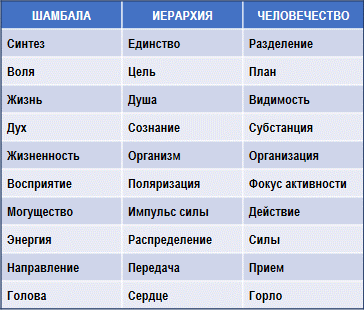  Когда вы осознаете, как нелегко вам постичь разницу между единством и синтезом и в то же время как трудно мне объяснить ее вам, вы поймете, насколько мало понятны вам намерения Шамбалы. Я могу только сказать, что синтез есть, в то время как единство достигается и является наградой за действие и усилие. Смысл единства будет проясняться по мере вашего продвижения по Пути Посвящения. Когда вы направите себя на Путь Высшей Эволюции, проявится синтез. Говорить что-либо большее не имеет смысла.Эта проблема очевидной непроницаемости намерения и смысла, постигаемого Шамбалой, духовной непроницаемости, которая удерживает, несмотря на всю неустойчивость в трех мирах человеческой эволюции и еще в двух мирах сверхчеловеческого раскрытия, создает ситуацию, в которую Иерархии приходится вносить коррекцию путем выравнивания. Вы сами, в малом масштабе, осуществляете адаптацию к Иерархии постепенным выстраиванием антахкараны и тем помогаете в строительстве антахкараны, соединяющей Человечество и Иерархию, первые нити которой были созданы жертвой некоторых Сынов Божьих, когда Иерархия была основана на Земле. Сегодня Иерархия занята выстраиванием связующих нитей между Собой и Шамбалой и достигла уже немалого прогресса. Можно сказать, что за последние семьсот лет цепь Иерархии была завершена; я имею в виду, что существует планетарный радужный мост, соединяющий три основных центра. Задачей всех трех главных центров, действующих в выровненности благодаря коррекции, является укрепление, украшение (если можно так выразиться) и электрификация этого моста для создания полной планетарной системы взаимной коммуникации между тремя центрами и четырьмя меньшими центрами, чтобы “вес Воли Бога, импульс Цели Саната Кумары и План Его Представителей могли беспрепятственно претворяться от стадии к стадии, от сферы к сфере и от славы к славе”.Завершение выстраивания этой связи между Шамбалой, Иерархией и Человечеством вызвало планетарный кризис, через который человечество только что прошло и, с некоторых точек зрения, который оно все еще проходит. Как я уже говорил вам, Шамбала может теперь связаться непосредственно с Человечеством, третьим планетарным центром, и, следовательно, Она имеет три точки планетарного контакта: во-первых, через Иерархию, как имело место в течение долгого времени, и, во-вторых, напрямую, когда энергия направляется прямо к Человечеству, без посредников и, следовательно, без модификации импульса, как происходило до сих пор. Когда первый импульс был передан на землю по этой прямой линии духовной, динамической электрической энергии (после Великого Совещания 1825 года), он прежде всего пробудил человеческое мышление в новом всеобъемлющем направлении и породил великие идеологии; он пробудил концентрированное намерение и столкнулся с препятствиями на физическом плане. На его пути обнаружились барьеры. Шамбалическая энергия, будучи аспектом Луча Разрушения, текла, “сжигая” в огне разрушения препятствия на всех планах в трех мирах. Это было глубоко эзотерической, непознанной причиной войны: благотворное устранение препятствий свободному течению духовных энергий в три центра; это и было тем фактором, который вызвал “зло из его тайного места” и поднял противостоящие силы на поверхность бытия, перед тем как “запечатать” их. Таким образом, в Мировой Войне 1914–1945 годов человечество стало несчастной жертвой духовной ситуации; тем не менее, с точки зрения исторического прошлого человечества, оно само создало свою судьбу. Потребовались миллионы лет эзотерической деятельности Шамбалы и экзотерической активности человечества, чтобы создать условия, позволившие осуществить это новое выравнивание и запечатывание (все еще медленно продолжающееся) и ввергнувшие человечество в пучину войны. Эта побудительная энергия, изливающаяся из высочайшего источника, проникла не только в сердце человечества, но также в глубины минерального царства, затронув животное и растительное выражение божественной Жизни.Вследствие этого прямого импульса, шедшего от Шамбалы к человечеству, минуя Иерархию, последней была предоставлена возможность работы по реабилитации и спасению, ради реконструкции и применения восстановительных сил возрождения. Иерархия нуждалась в этом перерыве и приветствовала его, сознавая его как существенную часть Плана. Сейчас “цикл шамбалического импульса” завершен; мольба, обращенная человечеством к Христу и Его Иерархии, опять перенаправила поток энергии Шамбалы через Иерархию, и непосредственная работа Иерархии с человечеством может обрести новый смысл, может принять новые и в чем-то отличные направления и тем самым приблизить то “новое небо и новую землю”, о котором так долго мечтало человечество. Это потребует времени, однако новые энергии и их проявляющиеся качества соответствуют задаче, они могут многое облегчить и вызвать значительные перемены, когда придет время. Отметьте, что Иерархии предстоят три основные коррекции вследствие намеренного “выведения её из выравнивания”, пусть даже временного, с Шамбалой и Человечеством. Для нас символом этой ситуации было Распятие, когда Спаситель висел между небом и землей. Эти коррекции таковы:1. Адаптация к внепланетным энергиям, которые были впущены в высший центр, что стало возможным благодаря следующим двум факторам:а)  Прямому импульсу от Шамбалы к Человечеству, или от Воли к Разуму. Важно это осознать.б)  Временному бездействию принципа Любви, так как Иерархия ожидала результатов и последствий этого прямого влияния на землю.2. Адаптация к определенным фундаментальным энергиям в Самой Иерархии для подготовки к процессу экстернализации, который должен начаться в этом веке.3. Адаптация к дисциплинированному и переориентированному человечеству, которое сейчас, естественно, действует во тьме, продвигаясь на ощупь по новым путям, моля Иерархию дать больше Света и Понимания, но уже пробужденное и готовое к переменам.Эти коррекции уже быстро осуществляются путем перегруппировки: с помощью определенного действия Воли – в случае Шамбалы и излияния Любви – в случае человечества. Этот Акт Воли осуществляется тремя Главами Отделов Иерархии под руководством Христа и Чоханами семи главных Ашрамов. Они образуют группу десяти Тех, Кому поручено выполнение этой задачи, поскольку они – единственные Члены Иерархии, обладающие необходимой квалификацией, в Ком аспект Воли достаточно развит. Задача излияния принципа Любви новым динамичным образом выполняется всеми Учителями и всеми посвященными, достигшими Третьего посвящения. Этот поток Любви будет фокусироваться каждое Полнолуние в особом акте, или проявлении, любви.Отметьте также, насколько полно Иерархия занята работой подготовки к проявлению, а также планами и мероприятиями, которые приведут к обновленной внутренней работе, основанной не на отсутствии прежнего единства, а на поглощении новых энергий, ставших доступными через Шамбалу, тех внепланетных сил, о которых я говорил ранее. Эта работа по реорганизации, предшествующей проявлению, будет завершена к маю 1946 года. Затем начнется робота по новому выравниванию с человечеством; эта великая работа будет продолжаться несколько столетий.По отношению к человечествуЯ не буду сейчас касаться работы, которую предстоит проделать в течение будущих столетий в человечестве и через него и которая является целью всех этих корректировок – по крайней мере, поскольку она затрагивает ваши текущие интересы. Я коснусь только деятельности Иерархии в плане установления более прямых контактов с человечеством на более прочной основе. С 1925 года Иерархия обращала Свои мысли к человеку, но Она не активизировала ни религиозные движения, или церкви, в разных странах мира (что Она в конце концов предпримет), ни образовательную работу в мире, ни какую-либо деятельность, связанную с помощью человечеству через движения социальной помощи. Она чувствовала, что человечество должно продемонстрировать Иерархии, а также самому себе, сущность уже имеющихся побуждений к любви и бескорыстию, сделать это независимо от подсказки и влияния Иерархии и доказать таким образом, что оно творчески и живо располагает тем, что ему внутренне присуще и на что можно положиться. Демонстрация была удачной; человечество показало творческую Любовь, низшими аспектами которой являются добрая воля и гуманитарная работа. Демонстрация оказалась лучше, чем ожидалось, и это новое, полное жизни выравнивание между Иерархией и Человечеством становится сейчас прекрасно возможным и может быть безопасно осуществлено. В настоящее время Иерархия – Хранитель гораздо большей силы, чем раньше, в силу Своей адаптации к Шамбале.В настоящее время эта иерархическая адаптация к человечеству осуществляется в Ашраме с помощью создания магнетических центров, которые будут оказывать влияние на человечество в ходе широкомасштабного процесса переориентации посредством направленной активности. Исследуя этот вопрос, вы должны помнить, что это не центры и не средоточия энергий, а группы учеников, чьи качества ориентированы на человечество и чья сила мысли магнетически воздействует на стремящихся и гуманитариев, а через них и их работу доброй воли достигнет широких масс и повлияет на их сознание. Таким образом, сейчас осуществляется адаптация между иерархическими группами и мужчинами и женщинами на земле; как вам уже было сказано, она предназначена для того, чтобы само Человечество стало Мировым Спасителем, действующим с помощью Иерархии, пока невидимой и закулисной. Когда будет завершена промежуточная работа спасения, Иерархия проявит себя.Представьте же себе коррекции, осуществляемые в Ашрамах в ходе подготовки: хоть я и не касаюсь этой темы, вы можете представить общий характер воздействия внутренних иерархических корректировок и выравниваний на земных учеников и стремящихся; естественно, они первыми отзовутся на эту активность. Поскольку всё это происходит в настоящий тяжелый восстановительный период, грандиозность проблемы и напряженность исключительно высока. Нелегко сейчас ученикам, и Иерархия полностью отдает себе в этом отчет. Это обстоятельство требует от Нее еще одной иерархической адаптации. Ради предстоящей работы Иерархия должна установить более тесный контакт между внутренними Ашрамами и внешними группами, между Собой и Своими старшими учениками, несущими бремя внешней службы. Это выравнивание должно быть распространено также на старших учеников, посвященных, и тех, кто работает на земле.Чистота мотива, вдохновляющего Иерархию, будет постоянно проявляться с возрастающей ясностью в вашем сознании, если вы хотя бы в малой степени постараетесь понять Ее проблемы. Есть также и другие проблемы, о которых вы ничего не можете знать, – это проблемы, связанные с новыми энергиями, изливающимися на нашу планету; проблемы новых напряженностей, возникающих вследствие более мощных новых выравниваний и реакций перед лицом навлеченной злом тьмы; проблемы роста персонала, нарушающего ритм, но необходимого вследствие потребности в новый работниках; проблемы, связанные с ростом и обучением Членов Иерархии на Пути Высшей Эволюции; прочие проблемы, вызванные планетарным кризисом, Посвящением Самого Владыки Мира и поразительно успешным эволюционным прогрессом, достигнутым к настоящему моменту. Этот успех доказан выравниванием и прямым взаимодействием трех главных планетарных центров – Шамбалы, Иерархии и Человечества.Подготовка Иерархии к Празднику ВесакАпрель-май 1946г.Я отложил свое обычное послание, приуроченное к Празднику Весак, до более поздней даты вследствие некоторого назревавшего события в Иерархии, которое требовало всего моего внимания. Оно было связано с Праздником Весак и, среди прочего, касалось создания нового Ашрама, в котором бы преобладал аспект Мудрости, а не Любви, и который был бы определенным образом связан с Буддой. Его необходимо создать, чтобы он стал приемником, а впоследствии, и хранителем, определенных “даров”, которые Будда принесет во время Майского Полнолуния. Дары эти касаются Воли-к-добру Владыки Мира, Ветхого Днями, при этом они не касаются Воли-к-добру как вы его понимаете. Когда этот Ашрам будет создан и должным образом обустроен, он позволит Членам Иерархии отзываться на этот аспект божественной Цели, которая, как вам известно, стоит за Планом и воплощает его. Этот Ашрам, связанный с Буддой, будет находиться под особым и непосредственным надзором Христа, а также Владыки Цивилизации – в настоящее время Учителя Ракоши. Они – единственные Члены Иерархии, способные улавливать божественную Цель (в плане ее ближайших задач) таким образом, чтобы вся Иерархия была осведомлена и могла работать над ее реализацией в единстве и сознательно. Я не могу сказать вам ничего больше об этой акции, затрагивающей по существу как Шамбалу, так и Иерархию.Настоящий Праздник Весак исключительно важен: это первый праздник по завершении войны, поскольку он проводится в такой момент, когда происходит определенная переориентация Иерархии, и новый духовный импульс и направленная энергия Второго Луча наполняют всю Иерархию. Это сделает работу, которую Ей предстоит выполнить, гораздо более эффективной. Вы можете ожидать этого события и рассчитывать на него.Как вы, вероятно, догадываетесь, Июньское Полнолуние этого года – период первостепенной важности; для западных верующих и эзотериков во многом легче настроиться и принять участие в деятельности Иерархии, более тесно связанной с Христом, нежели с Буддой. Основной целью этих ранних стадий проведения восточного праздника Весак является знакомство западного мира с фактом присутствия Будды и Его деятельностью в связи с человечеством. В духовном развитии человечества был достигнут столь значительный прогресс, что Будде более нет необходимости продолжать свою работу, если Он Сам того не пожелает, и то только в течение периода времени, известного Ему Самому и Владыке Мира. Если бы Он пожелал, он мог бы сейчас прекратить Свои ежегодные контакты с Иерархией ввиду прямой связи, установленной теперь между Иерархией и Шамбалой, что Он отнюдь не спешит сделать. В течение нескольких десятилетий Он будет продолжать сотрудничество с Христом в расширении канала связи между Шамбалой, Иерархией и Человечеством. Затем Он удалится в “Собственное Место” в Солнечной Иерархии и более не будет ежегодно посещать Гималаи, как Он это делал в течение сотен лет. Со временем Восточный Праздник Весак (Вайшакха) и христианский день поминовения, Страстная Пятница, исчезнут из сознания человечества. Оба эти праздника связаны с аспектом Первого Луча Воли, или Могущества. Устранение страха смерти и установление тесной связи с Иерархией и Шамбалой упразднит древние церемониальные ритуалы.В этом послании я хотел бы прежде всего рассмотреть вместе с вами Праздник Христа, отмечаемый в Июньское Полнолуние, а также работу Христа в связи с Его подготовкой к исполнению Своей истинной миссии на земле. Христианская Церковь так исказила Его миссию и столь безжалостно извратила задачи Его явления, что возникла глубокая потребность в революционном пересмотре этой миссии. Начиная со Святого Павла, богословы толковали Его слова таким образом, чтобы заполнить разрыв между духовным будущим мира и еврейским законом, который должен был отмереть. Их деятельность оказалась столь успешной, что учение простого любящего Сына Божьего было в значительной мере проигнорировано. Неудачу Христианства можно проследить до его еврейских истоков (которым Павел придавал особое значение); они наполнили его пропагандой вместо действия в Любви, учили жертве кровью вместо служения в Любви и ставили акцент на существовании гневливого Бога, требующего умилостивления смертью и воплощавшего угрозы ветхозаветного Иеговы в христианском учении об адском пламени.Христос стремится изменить это положение; в ходе подготовки к Его новому и более правильному представлению божественной истины я пытался указать – с любовью и пониманием – на ошибки мировых религий, их устаревшие идеологии, отсутствие Любви и на пороки иудаизма. Современные мировые религии должны вернуться к своей изначальной простоте, а ортодоксальный иудаизм, с его глубоко укорененной ненавистью, должен постепенно исчезнуть; всё должно измениться в ходе подготовки к откровению, которое принесет Христос.В первую очередь, начиная с ближайшего Июньского Полнолуния, Христос подготовит все народы (если это окажется возможным сделать через их обновленные религиозные институты) к откровению, которого ждет всё человечество.Именно это откровение лежит в основе всей деятельности, поглощающей внимание Иерархии. В прошлом было немало откровений божественной цели, каждое из которых уникальным образом изменило точку зрения и образ жизни всех людей. Было древнее откровение, данное через народы Индии, о существовании “Я” и “Не-Я” – откровение, которое сейчас обретает смысл благодаря учению современной психологии; было откровение Десяти Заповедей, переданное через евреев в негативной, а не в позитивной форме вследствие их негативной позиции как в прошлом, так и в настоящем. Дав нам одиннадцатую заповедь, Христос попытался компенсировать этот недостаток и устранить потребность в Десяти Заповедях. Если бы удалось соблюсти ее, это позволило бы соблюдать и все остальные. Это откровение дал Сам Христос, подкрепив его Своей жизнью служения в Любви, которую он проповедовал, постоянно опровергая теологический иудаизм (саддукеев и фарисеев). Проблема иудаизма всё еще существует, и ее символом для нас является непризнание евреями Мессии, когда Он пришел к ним в их собственной стране и заявил, что пришел Он ко всем людям, а не только к одним евреям.Христос готовится к этому откровению так же, как и все члены Иерархии, от высочайшего Чохана до самого скромного принятого ученика; к этому событию готовятся все Ашрамы; к нему готовятся также (слабо и пассивно) христиане, приверженцы других мировых религий, а также духовно ориентированные люди.Таким образом, мы выделили (если я могу позволить себе такое выражение) три вида деятельности, которому сейчас Христос посвятил Себя:1.  Реорганизация мировых религий любым доступным путем с целью устранения изживших себя теологий, узколобой догматики их абсурдной веры в то, что им известны намерения Бога – с тем чтобы, в конце концов, церковь смогла стать приемником одухотворения.2.  Постепенная ликвидация – тоже любым доступным путем – ортодоксального иудаизма с его изжившим себя учением, изоляционизмом, ненавистью к неевреям и неспособностью признать Христа. Говоря это, я не имею в виду тех неортодоксально мыслящих евреев во всем мире, которые признают эти пороки; они принадлежат к аристократии духовной веры, к которой принадлежит сама Иерархия.3.  Подготовка к откровению, которое возвестит Новую эру и установит ключевую ноту Новой мировой религии.К этим трем направлениям работы Иерархии, контролируемой Христом, необходимо добавить еще два, возможно, даже более значительных. Первое – это реакция самой Иерархии на новые отношения между Ней и Шамбалой и на тот новый прямой и мощный канал, который был недавно установлен усилиями Иерархии и призывом Человечества. Второе направление работы ведет к установлению более тесных связей между Иерархией и Человечеством; в конечном счете оно приведет к экстернализации некоторых Ашрамов, а позже – и к проявлению Иерархи на земле, которое принесет новое откровение.Легкомысленному читателю эти усилия могут показаться относительно несущественными. Это поверхностная точка зрения, не вызывающая сочувствия со стороны Иерархии. Существенно необходимо избавить евреев от страха; столь же важно, чтобы они узнали и признали Христа как Мессию и осознали, что исповедываемая ими религия разрушительна для многих внутренних ценностей. Исключительно важно, чтобы, наряду с прочими религиями, ортодоксальный иудаизм осознал, что не существует ни малейшего намерения никого делать христианами (в обычном смысле слова), но что все должны обратиться к некоему живому синтезу и устранить взаимные разногласия и соперничество – это утверждение относится также и к христианским конфессиям. Столь же важно, чтобы Ватикан оставил политическое интриганство, эксплуатацию масс и требование невежества; категорически необходимо единство многочисленных подразделений протестантизма. Если этого не произойдет, человечество придет к религиозной войне, по сравнению с которой прошлая война покажется детской игрой; антагонизм и ненависть заразят все население, и политики всех наций воспользуются ситуацией, чтобы развязать войну, которая вполне может оказаться концом человечества. Нет ненависти более глубокой и сильной, чем ненависть, вскормленная религией.Поэтому Христос вынужден дополнить многочисленные задачи, занимающие Его внимание, еще одной – попыткой предотвратить последнюю войну. Зарождающаяся война противоречит Воле-к-добру Владыки Мира и любому мировому плану, и предотвратить ее можно только с помощью доброй воли. Это самое важное заявление в данном послании в связи с человечеством.Неизбежны великие и волнующие события; они произойдут, когда последствия Нового Призыва станут более явно выраженными, а его использование – более общим. Ответственность за это лежит в первую очередь на тех, кто связан с тремя движениями, проявляющими мое участие в подготовительной работе в мире, а именно: Школа Арканов, в первую очередь в связи с книгами, за которые я отвечаю; Треугольники, глубоко эзотерический способ работы, и притом чрезвычайно простой, и движение Доброй Воли, заключающее в себе фактор первостепенной важности, а именно, что это движение (охватившее уже многие тысячи людей) стремится к утверждению правильных человеческих отношений и будет иметь прямой отклик в массах. В принципе, массы стремятся именно к таким отношениям, и именно это нередко мотивирует их поступки и планы, подчас невежественно и с катастрофическими последствиями.Заметьте, что моя главная тема – мировое планирование; это основное занятие Иерархии. Это планирование, обязанность Христа, распадается на следующие две категории:1.  Эзотерическая подготовка к физическому явлению, или материальному проявлению, Иерархии на Земле; несомненно, Будда связан с этой работой как со Своим последним служением человечеству.2.  Утверждение любыми доступными путями правильных человеческих отношений; когда эта цель будет достигнута, она постепенно вовлечет Ашрамы во внешнюю активность по мере возникновения потребности в ней и появления потребности в постоянном сотрудничестве Учителей.Я с 1931 года намекал на многое из сказанного здесь, и моя деятельность (которую я осуществлял в соответствии с этими задачами) следовала нижеприведенному порядку:1. Я предпринял попытку связаться с некоторыми людьми, чтобы посмотреть, насколько ашрам мог бы функционировать на Земле во внешней форме. Успех эксперимента был лишь частичным, и я отразил его в книге Ученичество в Новом Веке. Результаты эксперимента на учениках не вдохновляли; результаты эксперимента на эзотериках и стремящихся мира были весьма успешными и значительно усилили чувство реальности, столь необходимое для признания доселе неведомой Иерархии.2. Я опубликовал книги с изложением нового эзотерического учения, основанным на прошлом, полезным сегодня и свидетельствующим о будущем. В этих книгах я выделил для нового поколения учеников эзотеризма “истины”, которые были действительно истинны, отделив их от массы фантазий и соответствующих мыслеформ, которые эзотерики (со времен Е.П.Б.) столь последовательно создавали и представляли вопрошающей публике в качестве истин. Я указал новые истины, имеющие значение для будущего, для которых истины прошлого были необходимой основой, а также передал достаточно общих и “семенных” концепций, чтобы показать направления Новой мировой религии, новых политических режимов и нового общественного порядка. Я дал вам наброски. Я провозгласил это как принципы, предоставив людям свободу – как всегда должно быть в таких случаях – разрабатывать детали в соответствии с их цивилизациями и специфическими культурами, чтобы совместными усилиями создать прекрасное целое, а не барьеры изоляционизма, как имеет место сегодня. В заключение я привлек внимание общественности к идее проявления Иерархии как основного иерархического проекта, который необходимо должным образом подготовить.3. Тогда мировая война достигла заключительной стадии; первая стадия имела место в 1914–1918 годах; затем она продолжалась в “подпольном” варианте, чтобы вновь вспыхнуть в 1939 году и длиться с крайней свирепостью и жестокостью до 1945 года, когда иссякли силы продолжать сражение и атомная бомба начертала Конец под главой мировой катастрофы. Атомная бомба (несмотря на то, что была использована только дважды) положила конец сопротивлению сил зла, так как ее могущество преимущественно эфирное. В настоящее время ее использование двояко:а)  Как предтечи освобождения атомной энергии, которая изменит образ жизни человека и возвестит Новый век, в котором не будет цивилизаций; порождающих свои субкультуры, а будет мировая культура, влияющая на цивилизацию, демонстрирующую истинный синтез как основание человечества. Атомная бомба – проявление Ашрама Первого Луча, работающего совместно с группой Пятого Луча; в долгосрочной перспективе его намерение исключительно благотворно.б)  Как средство, используемое Объединенными Нациями, чтобы установить внешние формы мира и обеспечить обучение миру и рост доброй воли достаточным количеством времени. Атомная бомба не принадлежит трем нациям, которые ее разработали и которые в настоящее время владеют ее секретами, то есть США, Великобритании и Канаде. Она принадлежит Объединенным Нациям для использования (будем надеяться, только для угрозы использования), когда со стороны какой-нибудь нации возникнет отвратительная опасность агрессии. В сущности, неважно, будет ли угроза исходить от нации, группы наций, или же она будет порождена некой могущественной религиозной организацией вроде Римско-католической Церкви, пока неспособной оставить политику и заняться своим делом, обязанностью всех религий – приближением человеческих существ к Богу Любви.4. Сейчас, когда война закончена и когда медленно осуществляется восстановительная работа, ведущая к возрождению, задачей Иерархии является увеличение того энтузиазма в сердцах людей, который позволит им работать с полной отдачей ради утверждения правильных человеческих отношений и распространения такого простого, но укрепляющего качества, как добрая воля. Сейчас не хватает именно духовного энтузиазма, даже среди тех, кто воспринимает Разум Христа и Планы Иерархии как реально полезные. Те, кто в течение многих лет знакомился с моим учением о доброй воле, искренне веря в то, что я говорил, не проявляя, однако, готовности пожертвовать временем или деньгами, препятствуют росту движения. Задача Иерархии – способствовать распространению движения доброй воли как первого шага на пути осуществления Ее планов, и именно это качество сегодня ближе всего сердцу Христа; “благоволение людей”, или, скорее, среди людей, было основной стадией троичного обещания, данного ангелами при Его рождении:а)  Благоволение (добрая воля), ведущая к установлению правильных человеческих отношений, которые приведут кб)  Миру на Земле, который приведет кв)  Славе Всевышнего.Анализ этих слов показывает, что результатом доброй воли явятся правильные человеческие отношения в том центре, который мы называем Человечеством, что создаст возможности для установления такого мира, который характеризует появление на земле Иерархии, и ведет к Славе Господней, пробуждающей активность Шамбалы, центра, где Воля Бога известна. Поэтому Разумные отношения, практическая Любовь и полное выражение божественной Воли непременно будут иметь место при условии правильной последовательности действий. В настоящее время даже первое из них является всего лишь надеждой. Факторы неудачи религиозных и политических групп и апатия человеческих масс значительно осложнили задачу Иерархи.5. Моя собственная работа состояла в том, чтобы представить всё это вниманию широкой публики через интерпретацию Проблем человечества и доведение его до точки, в которой ясность цели, огненное вдохновение и минимум организации могли бы осуществить новую презентацию доброй воли, способной своим влиянием изменить мировые религии, забывшие слова Христа “Царство мое не от мира сего”, наполнить собою международные конференции политиков и государственных деятелей и подсказать научные и политические решения. В ходе исполнения этой ужасной задачи выявления древних ошибок и заблуждений, ложных установок, имевших катастрофические последствия, и человеческой разобщенности возникла неизбежная оппозиция; если бы ее не было, мои труды были бы напрасны. Я не сказал ничего неистинного и не беру назад ни единого сказанного мной слова. Многие предпочитают эзотерические истины, касающиеся антахкараны, устройства мира, учения о человеке, Закона Перевоплощения и множества сложных учений, относящихся к мировому планированию. Они их получили от меня в полной мере. Другие жаждут информации об Иерархии, работе и статусе Учителей, обучении учеников и посвященных. И это они тоже получили. В последние годы я говорил о мировых злоупотреблениях и проблемах, которых человечеству предстоит решить в период восстановления – о божественном Плане для человека, а не о прошлых условиях.Интересно отметить, что, когда Иерархия стремится удовлетворить потребности масс в лучших условиях и помочь в исправлении церковных и политических злоупотреблений, люди либо проявляют склонность к утрате заинтересованности, поскольку задача трудна, либо опровергают утверждения о проявлениях зла, так как (с их точки зрения) Иерархия не в состоянии видеть зло или восстать против зла, подобно тому как многие отрицали тот факт, что во время войны Она встала на сторону Сил, сражающихся за свободу человечества, и отказалась каким-либо образом поддержать сражавшихся на стороне тьмы.Сегодня Иерархия представляет собой великий боевой отряд, сражающийся за Души людей и против всего, что стоит на пути расширения человеческого сознания, против всех ограничений человеческой свободы (я не говорю “распущенности”) и против всего, препятствующего возвращению Христа и проявлению Иерархии в качестве полностью функционального органа на земле. В позиции Иерархии нет никакой слабости, колебаний, сентиментальности или нейтралитета; человечество должно усвоить это и полагаться на Силу, Проницательность и Любовь Иерархии.В этих замечаниях я перечислил для вас некоторые текущие задачи Иерархии, требующие личного внимания со стороны Христа; все они имеют значительные и благотворные последствия для человечества. Позвольте мне кратко повторить их, поскольку необходима полная ясность восприятия проявляющихся ценностей работниками всех ступеней и типов – иначе понимание невозможно. Каждый пункт я дополню кратким изложением причин, по которым он считается столь важным:1. Реорганизация мировых религий.Основанияа)  Необходимость проторить Путь к Универсальной Мировой Религии.б)  Вернуть человечество к простоте, каковая во Христе.в)  Избавить мир от теологии и церковности.2. Постепенное исчезновение ортодоксального иудаизма.Основанияа)  Вследствие того, что эта религия представляет разгневанного Иегову, заботящегося только о своем народе. Это главное зло. Владыка Мира, Бог, в Котором мы живем, движемся и имеем бытие, не имеет с ним ничего общего.б)  Из-за его изоляционизма.в)  Так как он настолько стар, что его учение в значительной мере изжило себя.г)  Потому что, когда евреи станут духовными, они весьма облагодетельствуют человечество, поскольку проживают во всех странах мира.3. Подготовка к Новому Откровению.Основанияа)  Так как люди погибнут, если не будут иметь видения.б)  Потому что человеческое ожидание указывает на его проявляющееся присутствие.в)  Потому что Новый Призыв непременно принесет его нам.4. Реакция Иерархии на Шамбалу.Основанияа)  Образует прямой канал.б)  Вызывает приток энергии могущества.в)  Связывает Волю-к-добру с доброй волей.г)  Создает конструктивные напряжения и новые Ашрамы.5. Более тесная связь Иерархии с Человечеством.Основанияа)  Вызовет (в ближайшем будущем) экстернализацию некоторых ашрамов.б)  Ведет к возвращению Иерархии на землю.в)  Признает, что того требует достигнутая человечеством точка развития.г)  Предоставляет приближающуюся возможность откровения.6. Попытка предотвратить войнуОснованияа)  Потому что война уничтожит большую часть человечества.б)  Потому что, имея религиозные основания, возникшая ненависть значительно превзойдет всё, доныне известное.в)  Потому что будет вовлечена Шамбала, чего до сих пор не случалось.Таким образом, вы видите, насколько критическая (духовно) ситуация возникла в настоящее время и как важна задача, бросающая вызов Иерархии и Ее работникам на земле. Война может быть окончена на физическом плане, но великие проблемы остаются нерешенными и могут привести как к миру, так и к возрождению условий, порождающих войны; будучи однажды порождены, они становятся неизбежными.Итак, мы подходим к двум следующим великим праздникам – к Празднику Весак и Уникальному Христову Событию – помня обо всех вышеупомянутых факторах. Я должен подчеркнуть, и притом с огромной радостью, что этот год (1946) отмечает начало цикла, в котором человечество будет более интенсивно включено в эти праздники, нежели когда-либо ранее, и в котором оно будет играть гораздо более значительную роль, чем прежде. Праздник Весак отмечался веками во многих странах и со временем, по мере получения массами наставлений, собрания во время Майского Полнолуния будут играть возрастающую роль, однако их ключевая нота изменится. Пока не объявлено, какова будет новая ключевая нота, и не будет объявлено в течение 35 лет. Как я уже указывал ранее, значение праздника Весак, равно как и значение Страстной Пятницы, принадлежит прошлому и их полезность почти исчерпана. Согласно намерению Будды и Христа, в каждой стране должен в конце концов появиться Их Представитель на время обоих праздников, с тем чтобы распределение духовной энергии Первого Великого Аспекта, или Луча, было направлено от Будды (а затем из Шамбалы) к Христу и от Христа к тем ученикам в каждой стране, которых Он может осенить, чтобы они стали каналами прямого потока энергии.Та же процедура будет использована и во время Июньского Полнолуния, с той разницей, что Шамбала не будет так включена и, в то время как в Майское Полнолуние будет осеняться ученик на Первом Луче, в Июньский Праздник представлять Христа в каждой стране будет ученик на Втором Луче. Таким лучом может быть Луч Души или личности ученика.В этом году оказалось невозможно организовать такое мероприятие, но в будущем году можно будет сделать первый шаг, даже если только три или четыре страны будут действовать под таким одухотворением. Оно будет иметь далеко идущие, хотя и не очевидные для наблюдателя, последствия.Будда дал понять, что в этом году на великом празднике в Гималаях, который, как всегда, Он посетит, Его основной задачей будет инициировать первичный прилив триединой энергии, который был вызван Великим Призывом и который будет вызываться им в течение многих десятилетий. Из Разума Бога через Него прольется Свет на ожидающий мир людей, на тот человеческий центр, вечная миссия которого – нести свет всем сотворенным жизням. Из Сердца Бога Он передаст через Христа в Иерархию тот глубокий и нескончаемый прилив Любви, который позволит Иерархии исполнить свою задачу экстернализации. Человеческие существа не способны осознать жертву и трудности, которые последуют за этим проявлением, и только обильный приток божественной Любви сделает это возможным. Будет также предпринята попытка связать Шамбалу, “Центр, где Воля Бога известна”, непосредственно с Новой Группой Мировых Служителей через Ашрамы, действующие по линии внешней практической деятельности. Прием этой наделяющей энергией Воли-к-добру должен произвести определенный подъем, или рост, доброй воли и позволить движению Доброй Воли набрать силу этой осенью и зимой; потребуется целое лето, чтобы те, кто направляет это движение в мире, ассимилировали энергию.Прием Любви, притекающей из Сердца Бога в Иерархию, будет иметь широкий спектр последствий; во всяком случае, ближайшее из них повлияет на работу Треугольников и увеличит могущество уже существующей сети света и доброй воли. Вы видите из всего сказанного, насколько ближе к человечеству Будда подошел в этом году. Теперь Он считает возможным разрешить человеческим существам узнать Его конкретную задачу; ранее такого никогда не было. В результате войны и стремления Иерархии выявить некоторые облагораживающие качества и духовные реакции они были пробуждены в человеческих существах под воздействием военного стресса. Этот год явит уникальную благоприятную возможность, основанную на том факте, что у людей пока не было времени соскользнуть на прежний образ мышления или на путь реставрации старых реакционных структур. В будущем году ситуация может измениться, и потому было бы целесообразно в полной мере использовать возможности, предоставляемые предстоящими Праздниками. К тем, кто обладает верой и видением, обращена просьба связаться (в воображении, поскольку остальные способы вряд ли доступны) с Буддой и предложить себя в качестве канала для духовных энергий, которые Он принесет.Июньский Праздник – это Праздник исключительно Христа, делающий акцент на Его отношении к человечеству и, по существу, длится три дня, у каждого из которых есть своя ключевая нота:1.  Ключевая нота Любви, в иерархическом смысле, – свободной от сентиментальности, эмоций и личностного отношения – Любви, которая жертвует и понимает, действуя с силой и решительностью во имя Целого, а не ради интересов какой-либо группы или индивида.2.  Ключевая нота Воскресения, подчеркивающая новую ноту жизненности, живого Христа и той “жизни с избытком”, которую война сделала возможной, насильственно вызвав возврат к истинным ценностям.3.  Ключевая нота Контакта, более близких отношений между Христом и Его народом, между Иерархией и Человечеством.Слово “ключевая нота” была выбрана преднамеренно, и означает она звук, предшествующий каждому большому вливанию во время Майского Полнолуния; эти энергии будут освобождены на торжественной церемонии в течение трех дней. На каждой церемонии Христос произнесет новый Призыв в одиночку, затем объединенная Иерархия произнесет стансы, вызвав Свет, Любовь и Волю-к-добру (по одной каждый день). Те ученики и посвященные, которые заинтересовались Треугольниками или Движением Доброй Воли и следуют ему, будут помнить о них, произнося первую и третью стансы, а Новая Группа Мировых Служителей привлечет к себе внимание во время произнесения второй стансы.Я хочу привлечь ваше внимание к интересу, проявленному Иерархией к зачаточным усилиям, которые я инициировал и в которые вы вовлечены. Тем не менее я хочу отметить, что это внимание не исключительное, что энергия течет всегда, когда двое или трое собираются во имя Учителя Иерархии; что всегда, когда добрая воля является целью и пробуждает усилия, неважно, в какой форме, энергия Воли-к-добру проявляет себя и что Новая Группа Мировых Служителей гораздо многочисленнее, чем несколько известных вам человек. Сегодня ее численность составляет несколько миллионов. За этим торжественным трехдневным взыванием последует кульминационный день, когда объединенная Иерархия, ведомая Христом, произнесет весь Призыв, предпослав каждой стансе соответствующую ключевую ноту, тоже изданную в унисон. Вы не можете знать эти ноты, но если, например, очень значительное количество членов Новой Группы Мировых Служителей совместно издадут ОМ, это может стать приближением к соответствующей ноте.Таким образом, вам должно быть очевидно, что в новом цикле, начавшемся сейчас кульминацией войны и созданием Объединенных Наций, не только Праздники Майского и Июньского Полнолуний стали более тесно связаны между собой, но изменилась сама процедура и усилилось ее воздействие на человечество. Я хотел бы, чтобы все, кто хочет встречаться по этим Праздникам, постарались сделать это субъективно (где бы они ни находились) и приняли сознательное участие в предписанной церемонии. Я прошу всех вас мыслить с воображением и действовать так, как если бы вы были принятыми учениками или, по крайней мере, находились на периферии какого-либо ашрама. Я прошу вас принять участие в обеих церемониях с полностью раскрытым воображением; впоследствии эти церемонии будут проявлены в разных центрах каждой страны. Сейчас формируется обученное ядро и группа преданных верующих (пока только в сознании Иерархии), и хотя в настоящее время не будет никаких внешних церемоний и не будет открыто знание того, кто же был избран представлять Иерархию в разных странах делом и истиной, в этом году будет сделан первый шаг к участию в них человека.Это знание раскроет цель и зафиксирует намерение каждого из вас, кто в течение многих лет соблюдал эти Праздники. Воистину я передаю вам приглашение Иерархии принять участие в Ее древней работе, а не играть роль заинтересованных наблюдателей, как в прошлом. Хочу предупредить вас, что если вы в той или иной степени преуспеете в участии, вам придется предохранить себя от перестимуляции и принять меры к мудрому использованию на благо человечества той энергии, которой вы можете оказаться заряженными.Это знание будет особенно полезно для тех, кто работает с группами или организациями, отзывчивыми к иерархическим интересам. Истинное участие может привести к внезапному осознанию реальности того, что я говорил вам; тогда больше не будет необходимости в вере, доверии и здравом смысле – вы просто будете знать.Я сказал вам сейчас вещи, которые Христос запланировал на ближайшее будущее. Я также сообщил вам кое-что из того, что Он и Учителя должны совершить в качестве предварительных шагов в направлении нового мира, идущего на смену прежнему несчастному, в котором мы живем. Я решил рассказать вам об этой новой деятельности, в которой вы тоже теперь можете принять участие, за исключением аспектов, затрагивающих отношения между Шамбалой и Иерархией. Как бы то ни было, посвященные Третьей степени (а их немало среди работающих сейчас на земле) могут участвовать в любом из них.Это чрезвычайно практическое послание требует от вас нового обета служения человечеству и нахождения пути в Ашрам, где это служение может получить направление. Оно требует жертвенности до боли там, где эта боль сильнее; оно требует радостного чувства единения с тем генератором Силы и Света, который мы называем Иерархией и который пребывает в беспрецедентной готовности поделиться с человечеством этой Силой и этим Светом в меру человеческой способности применить их.В заключение я прошу вашей помощи в двух акциях, которые важны для Того, Кого все ученики, посвященные и духовно ориентированные люди любят и Кому следуют почти три тысячи лет – Христу. (Я имею в виду Его явление в облике Шри Кришны и ещё того, кто мало известен, но кто проделал огромную работу в еще более ранний период). Это была работа по подготовке к Его пришествию.Я прошу вас принять на себя ответственность за возможно более широкое распространение Призыва в каждой стране. Он обладает огромной силой и может помочь предотвратить войну, если будет использован верующими всех религий. Я прошу вас также сделать возможным широкое распространение моей книги Проблемы человечества, так как она укрепляет тех, кто стремится решать эти проблемы, и обращает на них внимание непробужденных. Это потребует жертвы в виде финансовых расходов. Даже Иерархия действует через обычные каналы и нуждается в деньгах, и даже Христу нужны источники финансирования, чтобы достучаться до нуждающихся сынов человеческих.Мое искреннее желание, сопровождаемое благословением в этот период доброй воли, – чтобы Тот, Кому мы служим, стал ближе к нам, чем когда-либо ранее, чтобы работа по утверждению правильных человеческих отношений быстро продвигалась и чтобы Свет и Любовь устремились из Шамбалы и Иерархии на тех, кто любит своих собратьев.** Примечание: Тибетец попросил меня разъяснить, что, говоря о Христе, он имеет в виду Его официальное имя Главы Иерархии. Христос работает ради всех людей, независимо от вероисповедания; Он не в большей мере принадлежит к христианскому миру, нежели к буддийскому, мусульманскому или иному. Нет никакой нужды становиться членом Христианской Церкви, чтобы следовать Христу. Единственные требования — любовь к собратьям, дисциплинированная жизнь, признание божественности всех вероисповеданий и всех существ и следование любви в своей обыденной жизни.А.А.Б.Способ приближения к ИерархииАвгуст 1946г.Одна из важнейших граней этого поразительного неизбежного события (повторного проявления Иерархии на физическом плане) – преобразования и корректировки в Самой Иерархии, вызванные подготовкой к нему. Кстати, хочу подчеркнуть: то, чему предстоит произойти и что уже совершается в порядке эксперимента, представляет собой экстернализацию Ашрамов. В настоящее время не будут проявлены Великие основные отделы, такие как Отдел обучения или Отдел новых цивилизаций. Их деятельность будет еще долгое время оставаться в рамках Иерархии на Ее собственном плане. Первым шагом будет проявление на физическом плане некоторых Ашрамов, управляемых определенными Учителями, которое вызовет всеобщее признание и докажет общественности факт существования Иерархии и восстановления Мистерий. Позже, если эти меры окажутся успешными, станут возможны другие, более значительные проявления, начиная с возвращения Христа.В настоящее время в Иерархии происходят события исключительной важности, связанные с Ее Членами. Ученики на периферии Ашрамов склонны не отдавать себе отчета в факте обучения и в положении Тех, Кто стоит выше них в Ашрамах; они нередко игнорируют тот факт, что все Они (от Христа и до самого скромного посвященного) во все возрастающей степени подчинены иерархической дисциплине и необходимости обучения. Так как старшие ученики и посвященные достигли цели, долгое время казавшейся недостижимой среднему стремящемуся, кажется, что они достигли всего; при этом забывается, что они всего лишь прошли очередную веху на бесконечном Пути к Блаженству. Тем не менее, вследствие побуждения самой Жизни, прогресс продолжается вечно; Знание должно вечно преобразовываться в Мудрость; Любовь всегда должна сопровождаться божественной Волей; Планирование всегда должно уступать место божественной Цели; за Светом всегда должна следовать Жизнь; из Иерархии посвященный должен перейти в Шамбалу, после чего он последует по одному из Семи Путей; Путь Эволюции сменится Путем Высшей Эволюции; планетарные осознавания раскроются в конце концов до солнечных контактов; Христово сознание раскроется в конечном счете в нечто Всеобъемлющее, для чего у нас пока нет ни слов, ни потребности в них; признание Отца и монадического бытия вытеснит все меньшие осознания, сознание Души и последовательная жизнь в формах перестанут быть целью и будут оставлены далеко позади.Тем не менее необходимо помнить, что весь обретенный опыт остается навсегда и ничто никогда не теряется; что данное жизнью в форме остается во владении бессмертного Духовного существа; то, что раскрыло и включило сознание Души, остается даром Бытия, которое теперь сосредоточено в Монаде; иерархический опыт влился в цели Совещательной Палаты Шамбалы, однако способность работать в Иерархии вечно продолжается, так как структура обусловливает все проявление – никто не знает, почему, но такова божественная Воля.В синтезе и во всеобъемлющем сознании великой Жизни, раскрывающей все сущее, всё (за исключением того, что мы знаем как зло) существует вечно.Вы заметите (если вы по-настоящему изучали переданное мною миру), что информация, касающаяся Иерархи, разделяется на три основные категории:1.  Работа Иерархии, связанная с человеком и тремя мирами человеческой эволюции.2.  Внутреннее строение Иерархии и Ее внутренняя активность.3.  Ее высшие отношения с Шамбалой и внепланетной Жизнью.Очень многое из переданного вам в рамках двух последних категорий было превращено вами в заинтересованное, но совершенно нереалистическое представление о том, что Иерархия, по-видимому, живет независимой от человечества жизнью, цели и задачи которой – не вашего ума дело. Эти выводы объясняются преобладанием в вас разделяющего ума, поскольку на самом деле работа и активность всех трех центров – Шамбалы, Иерархии и Человечества – едины, взаимосвязаны и взаимозависимы; они взаимно обусловливают и призывают друг друга.В частности, тот факт, что Иерархия сближается с человечеством и в конце концов проявится на физическом плане, диктуется не только намерением Иерархии, но также требованием человечества и сильной вибрацией и нотой, заданной человечеством. В этом смысле человечество управляет некоторыми аспектами активности Иерархии и вызывает ответное действие. В конечном счете причины всего происходящего прослеживаются до Шамбалы, заложены в божественной Цели и инициируются и направляются божественной Энергией, в большинстве случаев распределяемой по планете Иерархией. Как Иерархия, так и человечество попадают через Шамбалу под влияние внепланетных сил. Так возникает великая взаимозависимость, символом которой в индивидуальном человеческом эфирном теле являются голова, сердце и солнечное сплетение. Их взаимосвязь поддерживает функционирование человека и его проявление как связного целого на определенном уровне сознания. Важно, чтобы ученики попытались понять это и тем самым развили в себе по крайней мере зачатки  единого синтетического восприятия условий жизни и жизненной ситуации.Эти инструкции могут помочь всем серьезным ученикам и стремящимся как можно скорее развить этот адекватный тип понимания, который отличает иерархический тип ума, который сознаёт себя как божественную группу, сознает так же влечение и силу зова Шамбалы, откликается на потребности человечества и чувствует “зов” того третьего главного центра, через который выражает себя Жизнь Планетарного Логоса. Таким образом, сознание Учителя направлено по трем линиям ответственности, но только одна из них присуща тому живому организму, частью которого Он является; этот аспект Его жизни издает зов в двух направлениях: к Шамбале и к Человечеству; два других центра взывают к Нему.Сегодня человеческие существа, как целое, столь явно взывают, что всё течение жизни Иерархии и Ее планы внутренней, чисто иерархической работы подверглись сейчас изменению или отложены, в то время как ускорено исполнение некоторых планов, которые были намечены (если можно употребить это слово) на период времени, отстоящий на несколько веков от данного момента, но которые, вследствие неожиданной готовности человечества, могут осуществиться, и притом отнюдь не преждевременно, а безопасно и своевременно. Что касается конкретного планирования, этот отрезок времени охватывает период с настоящего момента до 2025 года – воистину краткий период, в течение которого будет достигнута и более значительная Цель Планетарного Логоса, действующего через три главных центра Своего тела проявления. Эта задача триедина по своей природе:1. Она требовала от Членов Совещательной Палаты Шамбалы способности реагировать на определенные внепланетные энергии, поглощать их и использовать во внутрипланетарной работе. Направляющие Агенты этих энергий не предвидели того, что Планетарный Логос сможет достигнуть определенной Цели так скоро во времени и в пространстве.2. Она потребовала огромного численного расширения Иерархии и ее сознания. В свою очередь, это потребовало значительного притока посвященных и учеников, а также того, что эзотерически называется “ангельской эссенцией” из царства дэв, под руководством некоторых великих Дэв, связанных с Иерархией на протяжении двух последних столетий. Этого тоже не ожидалось в столь скором будущем. В результате врата посвящения, через которые проходит человечество, сейчас распахнуты намного шире (в эзотерическом смысле), чем когда-либо ранее. Кроме того, Учителя быстрее переходят на Путь Высшей Эволюции, поскольку посвященные становятся способными занять Их место так быстро, что грандиозное ускорение становится законным.3. Наконец, она требует великого пробуждения в человеческой семье и существенной духовной переориентации. Это тоже считалось возможным осуществить только тогда, когда Солнце перейдет в знак Козерога, примерно через 2300 лет. Тем не менее это уже произошло и произвело существенную корректировку планов Иерархии и новый акцент на Цели, сознаваемой Шамбалой.Эти обстоятельства, а также то обстоятельство, что созрело время принятия решений, вызвали внутрипланетарную ферментацию и интенсивную активность в трех основных планетарных центрах. В конечном счете (что чрезвычайно важно), эти события – неожиданно адекватное усвоение Духовной энергии и осознание Духовной возможности – являются достижениями самого человечества; помимо всего прочего, именно готовность человечества к новому и его решимость создать новый и лучший мир, более приспособленный к его “новой” духовной природе, вызвали всю эту активность.В этом разделе наших учебных тем (если их можно так обозначить) мы коснемся в основном отклика и последующей активности Иерархии по отношению к человечеству, которые примут форму нового Сближения и экзотерического проявления.Поэтому было бы разумно постоянно помнить следующие идеи, которые я для ясности перечислю последовательно:1. По существу, вековая работа Иерархии имела тройственный характер:а)  Постоянное стремление добиться более полного взаимопонимания с Шамбалой, включая:Раскрытие аспекта Воли в сочетании с полным использованием Разумной Любви.Постоянную адаптацию раскрывающегося Плана к проявляющейся энергетизирующей Цели.Раскрытие способности передавать энергию Шамбалы в три мира с Космических эфирных планов на плотные Космические физические планы.б)  Раскрытие – на периферии иерархического центра жизни – плана и техники обучения всех, нашедших свой путь в один из Ашрамов, что само по себе является одним из аспектов жизни Иерархии. Эта древняя разумная деятельность создала и обусловила то, что известно под именем Иерархии, постоянно подвергающейся изменением в ответ на новые ситуации и события.в)  Конечное раскрытие в Иерархии качеств всех Семи Лучей через семь основных Ашрамов и их родственные и вторичные Ашрамы.Существует много других аспектов иерархического устройства и задач, но сейчас нас более всего интересуют именно эти три.2. Сегодня связь Шамбалы с Иерархией теснее, чем в любые предшествующие времена, вследствие трех факторов:а)  Однонаправленной работы и плана, осуществляемого  тремя великими отделами Иерархии (Ману, Христа и Владыки Цивилизации), в которых три Водителя действуют в единстве как Треугольник передачи между Совещательной Палатой Владыки Мира и Иерархией. Все Трое являются Членами Совещательной Палаты, хотя ни один из них пока не действует в самом центре событий; чтобы приносить больше пользы в собственной сфере, Они заняли место на периферии влияния Палаты.б)  Работы призыва, исполняемой человечеством как сознательно, так и бессознательно, которая оказалась столь интенсивна, что проникла за пределы (символически понимаемого) не-преступи-кольца Иерархии, достигла самой Шамбалы и вызвала отклик. Эта работа призыва достигла такой силы вследствие мировой войны (1914–1945 годов), а ее нота и мольба слышны до сих пор.в)  Быстрого развития интеграции развитых людей, побудившего многих встать на Путь Ученичества и, следовательно, соединиться с некоторыми Ашрамами, а также позволившего многим ученикам принять посвящение.3. Признание весьма значительной частью широкой общественности факта существования Иерархии, что установило новый тип отношений между Иерархией и человечеством. До сих пор эти отношения зависели от осознания продвинутыми учениками характера своей позиции по отношению к Иерархии; сегодня признание тех, кто ни в малейшей степени не является продвинутыми стремящимися и ни в каком смысле не готов к связи с Иерархией, создало новый тип проблемы. Она означает для Иерархии многообещающее и в то же время озадачивающее развитие событий, требующее по существу иного способа адаптации к человеческому запросу, нежели тот, который решал проблему допущением учеников в Ее Ашрамы. Он требует внимания определенных учеников и посвященных во всех Ашрамах и способности Иерархии пробить и разогнать плотное облако зачаточных мыслеформ, созданное смущенной, заинтересованной и любопытной публикой вокруг Нее.4. Использование Иерархией Первого Луча, разрушительного аспекта божественности, таким образом, что он становится, по существу, созидательным фактором, который, в конечном счете, не только освобождает Жизнь от прошлых ограничений, но также вызывает творческую активность Второго Луча согласно Закону Равновесия.5. Была создана Новая Группа Мировых Служителей (как посредствующее звено между Иерархией и широкой общественностью), подразделяющаяся на две меньшие группы:а)  Ученики и работники, уже интегрированные в один из Ашрамов.б)  Мыслящие устремленные гуманитарии и работники, занятые в разнообразных областях мировых проблем.Вместе эти группы образуют передаточную среду, через которую Иерархия может контактировать с человеческими массами посредством новых концепций, технических приемов новой цивилизации и базовых утверждений, помогающих человечеству продвигаться вперед в больший Свет.6. Осознание человечеством основных своих проблем и возросшая способность широкой общественности видеть проблемы в терминах Единого Человечества, в терминах целого. Эта способность демонстрирует Иерархии современное положение человечества на эволюционном Пути и его готовность для нового откровения, за которым последует восстановление мистерий.7. Ориентация человеческого семейства на понятие Единого Человечества и активно живое духовное требование, отличающее нынешнее человечество и вынуждающее Иерархию принять определенные фундаментальные решения и адаптировать себя к гораздо более тесному сотрудничеству с человеческим центром жизни и цели.Интересно отметить (хоть это и не существенно в текущий момент), что разрушительная работа, инициированная Иерархией в течение минувших ста семидесяти пяти лет (следовательно, с 1775 года), несла в себе три семени окончательного акта разрушения, которые еще не скоро дадут всходы; оно состоится, когда Иерархия настолько полно соединится с человечеством, что более не будет потребности в иерархической форме. Три главных центра станут тогда двумя; Иерархия исчезнет, и останутся только Шамбала и Человечество, только Дух, или Жизнь, и Субстанция как выражение Разумной Любви. Это соответствует опыту индивидуального посвященного при Пятом посвящении, когда каузальное тело, или тело Души, исчезает, а остаются только Монада и Личность (единство Души и формы) как ее выражение. Этот акт окончательного растворения будет иметь место только при завершении нашего планетарного существования, когда будет навсегда закрыта дверь к индивидуализации на период пралайи и Путь Высшей Эволюции станет приоритетным по отношению к Пути Посвящения.Поэтому, братья мои, более тесная связь Иерархии с Шамбалой, стимуляция Ее внутренней жизни и готовность человечества к откровению и к определенному неожиданному повороту событий обусловит цикл, в который мы сейчас вступаем. Это самый изумительный период в истории человечества. Кроме того, необходимо помнить, что мы вступаем в еще один Великий зодиакальный цикл, начало которого совпадает с началом меньшего цикла зодиакальной активности, так как Водолей управляет большим ближайшим циклом в двадцать пять тысяч лет, а также является знаком, в который входит Солнце на период 2300 лет – удивительное событие, полное значения для нашей планетарной истории. Наш Планетарный Логос прекрасно осведомлен об этом совпадении и использует его разумно и в полной мере. Это также цикл, в котором три главных планетарных центра – Шамбала, Иерархия и Человечество – впервые оказались в отношении прямой беспрепятственной связи друг с другом, поскольку сегодня впервые в планетарной истории достигнуто правильное адаптированное выравнивание. Даже если оно носит временный характер, начало уже было инициировано и его последствия никогда не будут утрачены. Это также цикл, в котором Планетарный Логос, успешно приняв посвящение и тем самым оказав влияние на всю Свою планетарную жизнь, установит также определенные внепланетные отношения, которые недоступны вашему пониманию, не имеют ни малейшего значения для индивидуальных человеческих существ и которые, тем не менее, создадут в конце концов ситуацию, когда наша планета станет священной. По мере своего раскрытия и развития этот процесс окажет мощное субъективное и духовное влияние на каждое царство природы, а также и на сверхприродную сферу.Изучив эти базовые положения, перейдем теперь к рассмотрению нашей темы.Этапы процесса экстернализацииВ течение определенного периода, а именно с 1425 года (ранее я уже ссылался на эту дату), Иерархия сознавала, что придет время сделать этот запланированный шаг. Постоянно шла подготовка к нему. Следует помнить, что это намерение (инициированное прежде всего Шамбалой) стало основным фактором, вызвавшим нарушения ритма в течение десятков тысяч лет. Тем не менее, Учителя, Которым предстоит сделать шаг вовне, чтобы установить контакт с миром – не Те, Кто осознал первоначальный импульс Шамбалы, а другие Учителя сейчас возглавляют основные отделы. Необходимые подготовительные меры были инициированы их предшественниками, и с тех пор работа непрерывно продвигалась вперед.Вы можете спросить, каковы были эти шаги и направления подготовительной работы. Первый шаг касался внутренней подготовки. Хотя все Учителя Мудрости прошли через человеческий опыт и являются просто людьми, достигшими определенной степени совершенства, существуют некоторые аспекты физического контакта, которые Они полностью превзошли и отвергли. Нет ничего в трех мирах, с чем Они сохранили какое-либо родство, исключая общность Жизни и импульс Любви ко всем существам. Было сочтено необходимым восстановить определенные способности к действию. Например, у Учителя пять чувств сохраняются и при необходимости используются, тем не менее, контакт с учениками и старшими стремящимися (через которых Они в основном работают) устанавливается и поддерживается большей частью телепатически, при этом не используются слух и зрение в вашем понимании и употреблении. Наука впечатления, значительно более эффективная, чем индивидуальные контакты посредством органов чувств, полностью заменила у них собственно человеческие методы. За исключением Учителей, работающих на физическом плане в физическом теле, Их внешние физические чувства пребывают в латентном состоянии. Для большинства Учителей, всё еще пользующихся этими чувствами, их применение строго ограничено; Их работа почти полностью субъективна, и телепатическое взаимодействие и запечатление являются практически единственным средством, к которому Они прибегают для контакта со Своими агентами. Поэтому одной из первых подготовительных мер было восстановление прошлых методов, более физического характера.Другим шагом было достижение высокого уровня культуры и понимания современной цивилизации, которое проявится, когда задуманный план будет исполнен. Вам говорили, и говорили совершенно правильно, что Учителя не изнуряют себя достижением совершенства во всех учебных дисциплинах, например, в новейшей истории, новейших научных методах или в иностранных языках. Во всех Их Ашрамах есть те, кто может снабдить Их любым контренным знанием, которое может им понадобиться в любой момент и для любой конкретной цели. Это верно относительно Тех, Кто достиг ранга Учителя, но не всех старших посвященных, многие из которых, перейдя на более высокие ступени под обучение Учителя, сохранили свои мирские знания, специализируясь в определенных сугубо мирских подходах к мировым проблемам. Есть, например, адепты-специалисты в современных финансовых вопросах; эти посвященные четвертой ступени умело готовят введение тех новых методов и приемов финансового взаимодействия, которые заменят современные катастрофические методы. Они введут систему бартера и обмена, карикатурным символом которой являются современные деньги. Этот новый метод финансовых отношений будет отчетливо человеческим и заменит большой бизнес и частное предпринимательство. В то же время он сохранит те фазы современного предпринимательства, которые будут способствовать использованию инициативы и изобретательности индивида. Другие посвященные специализировались в языках; двое или трое из них – авторитеты в Basic English – той форме английского языка, который, в конце концов, займет место прочих языков во всех сферах международного и делового общения, никоим образом не устраняя использование национальных языков в повседневной жизни.Заинтересованному ученику, исследующему явление экстернализации, необходимо осознать две вещи:1. Поначалу старшие Члены Иерархии не пойдут на планируемое сближение. Под Их руководством и непосредственным надзором это сближение будет осуществлено на ранней стадии посвященными Третьей ступени и ниже, а также теми учениками, которые будут избраны и предназначены воплощать в жизнь их усилия, работая под Их управлением. Некоторые старшие Члены Иерархии проявятся и примут на себя очевидный физический контроль над мировыми делами только на более поздних стадиях, когда придет время возвращения Христа в опознаваемом физическом выражении, что приведет к восстановлению Мистерий. Время этих событий будет, естественно, зависеть от успеха деятельности менее продвинутых членов Иерархии.2. Когда начнется истинная экстернализация, члены Иерархии, занятые на ранних и на более поздних стадиях, будут действовать как члены человеческой семьи, а не как провозглашенные члены Братства Божьего, или Души, известные нам как Иерархия. Они будут политиками, бизнесменами, финансистами, религиозными учителями и церковными лидерами, учеными, философами, университетскими профессорами и работниками образования, мэрами городов и хранителями всех этических общественных движений. Духовная сила их жизни, их чистая мудрость, здравый смысл и приемлемость их предложений во всех областях, в которых они предпочтут действовать, будут настолько убедительны, что не много препятствий возникнет на пути их инициатив.На современной стадии подготовки воистину тяжела задача ученика, которому поручено заложить фундамент методов Нового Века и подготовиться к появлению первой группы членов Ашрама. Он защищает многое из того, что кажется призрачным и невозможным; трудности, с которыми ему предстоит столкнуться, кажутся непреодолимыми; он учит истинам, первое воздействие которых неизбежно будет разрушительным, так как он стремится освободить человечество от старых религиозных, экономических и политических догм; его безличность, признающая как недостатки, так и достоинства, бесит многих – и нередко тех, от кого он ожидал понимания и подлинного беспристрастия. Его неспособность поддаться влиянию старых обрядов и церемоний, отживших, но лелеемых по инерции и отказ уделять им внимание, а также его постоянная борьба с наваждениями и иллюзиями встречают мало понимания на ранних стадиях. Он часто действует в одиночку, обычно получая мало признания; у него не хватает времени на личные иерархические контакты; он не обязательно связан с так называемыми эзотерическими группами, а когда он связан, его работа тем более осложняется; только продвинутые ученики, поддерживающие полный сознательный контакт со своим Ашрамом, способны на такую работу. В наши дни оккультные организации и эзотерические группы наиболее, среди всех прочих, подвержены наваждениям; на ранних стадиях работа любого ученика в таких группах неизбежно обречена стать разрушительной. В конце концов все современные оккультные группы, возникшие до 1919 года, исчезнут; те из их членов, кто сохраняет верность и здравомыслие, кто правильно ориентирован, предан и обладает широким кругозором, найдут путь в эзотерические группы, свободные от догматизма и доктринерства и способные вместить иерархическую Жизнь.Поэтому подготовительная работа экстернализации разделяется на три стадии, или фазы, в плане отношения к человечеству:Первое. Нынешняя стадия, когда несколько разбросанных по всему миру учеников и посвященных выполняют важную работу разрушения, а также провозглашения принципов. Они прокладывают путь для первой организованной группы учеников и посвященных, которые, придя от определенных Ашрамов, продолжат следующую стадию работы.Второе. Стадия первого реального крупномасштабного и организованного проявления последует за вышеупомянутой работой. Эти ученики и посвященные будут настоящими Строителями нового мира и новой цивилизации; они примут на себя руководство в большинстве стран и займут руководящее положение во всех сферах человеческой жизни. Они сделают это через свободный выбор народа и в силу своих высоких и признанных достоинств. Таким образом, Иерархия постепенно примет на себя контроль над человеческими делами на физическом плане, как субъективно, так и объективно. Основой их руководящего положения буду их признанные и одобренные способности, а не навязывание иерархического контроля и авторитета; оно просто будет означать свободное признание свободными людьми определенных духовных качеств и эффективных способов действия, которые они сочтут свидетельством адекватности этих людей ожидаемой от них работе, и потому они изберут их своими руководителями в новом грядущем мире. Свобода выбора, основанная на авторитете духовной жизненной силы, раскрывшей способность различения, станет отличительной чертой широкой общественности. Людей будут назначать на высокие ответственные руководящие посты и должности не потому, что они ученики и посвященные, а потому, что они являются мудрыми слугами народа, обладающими внутренней осведомленностью, глубоко религиозным вмещающим сознанием, высокоразвитым умом и восприимчивым мозгом.Эта стадия явления Иерархии зависит от эффективного служения первой группы интенсивно работающих изолированных учеников, старших членов Новой Группы Мировых Служителей, работающих сейчас среди людей. Вторая группа будет их преемницей, и ее задачей будет более согласованная подготовка к возвращению Христа. Первая группа готовит человечество к этой благоприятной возможности; вторая группа готовит само возвращение. Она будет строить будущее на руинах прошлого; она привьет людям некоторые фундаментальные концепции правильных человеческих отношений. Когда они достигнут силы и признания, ее непосредственная групповая работа будет состоять в смягчении и прояснении политической ситуации и в передаче тех идей, которые в конце концов приведут к слиянию принципов, управляющих демократией, и принципов, определяющих иерархические методы, что не то же самое; результатом этой работы будет возникновение третьей политической ситуации, которая не будет полностью зависимой от неразумных масс или от контроля, достигаемого использованием иерархических методов. Этот новый тип политического руководства проявится позже.Вторая группа воплотит Новую религию; к тому времени, когда она установит свой контроль, прежняя теологическая активность будет полностью сломлена; иудаизм будет быстро исчезать, буддизм будет распространяться и всё более догматизироваться; христианство будет пребывать в состоянии хаотического дробления и перемен. Когда это всё произойдет и когда ситуация станет достаточно напряженной, Учитель Иисус предпримет определенные начальные шаги к тому, чтобы повторно принять на себя контроль над Своей Церковью; Будда направит двух обученных учеников реформировать буддизм; Отдел Религий и Образования, возглавляемый Христом, примет также ряд прочих мер по устранению всего, что не сущностно, и по реорганизации всей религиозной сферы в порядке подготовки к восстановлению Мистерий. Когда Мистерии будут восстановлены, они объединят все вероисповедания.Группы духовно ориентированных финансистов, сознательных членов Ашрама, овладеют мировой экономической ситуацией и произведут в ней грандиозные и необходимые изменения. Вся эта деятельность, основанная на предварительной работе первой группы, также будет носить подготовительный характер.Третье. Стадия, на которой Христос и Учителя Мудрости явят Себя публично и начнут открыто работать на внешнем плане в мире людей. Время Их явления зависит от успешной работы первых двух групп; я не могу пророчествовать на эту тему. Здесь задействовано огромное количество факторов: искренняя работа первых двух групп, готовность и желание человечества учиться, скорость, с которой силы восстановления и воскресения смогут возродить мир, отзывчивость продвинутых гуманитариев и интеллигенции на благоприятную возможность перестроить, восстановить и реорганизовать факторы, которых потребуют новая культура и новая цивилизация. Даже Сама Иерархия, со всеми Ее источниками информации, не знает, как много времени может потребоваться; однако Она готова выступить в любой момент.Тем временем первая группа борется с непосредственными проблемами на внешнем плане, а вторая – пока в пределах Самой Иерархии – проводит соответствующие внутренние приготовления и необходимую подготовку и ориентацию избранных членов; Христос и Учителя заняты подготовкой к восстановлению Мистерий. Это восстановление будет подразделяться на три фазы и вместит символизм всех стадий человеческого раскрытия. История человечества будет представлена в картинах. В общем и широком смысле эти три фазы соответствуют трем степеням Голубой Ложи в Масонстве. Эта аналогия не вполне точна вследствие нынешней деградации Масонства, однако с восстановлением Мистерий Масонство тоже будет восстановлено. Эти фазы следующие:1. Стадия общего осознания Света во всех сферах человеческой жизни. Именно это имеется в виду в первой стансе Великого Призыва. Если исследовать ритуал Е.А. в свете этой информации, станет очевиден его смысл. Несчастный, обездоленный кандидат выходит в Свет.2. Стадия полной экономической переориентации, когда человечество окончательно освободится от экономических проблем и сможет свободно получать законную плату и адекватное вознаграждение за все услуги по строительству Храма Господня; это строительство быстро продвигается.3. Стадия, на которой принимается вознаграждение Светом и отдается вознаграждение служением; духовный статус осознается  через то, что называется Главным посвящением, к которому первые две ступени являются лишь подготовительными. Это Первое  Главное посвящение будет происходить объективно, и широкая общественность признает его главным обрядом и ритуалом Новой религии данного периода. Это та стадия, когда активны силы воскресения, когда Господь пребывает со Своим народом и когда Христос вернется на землю. Тогда религия будет осознана как ориентация, управляющая всеми фазами человеческой жизни.Сближение через определенные АшрамыИсследователям данного предмета не следует полагать, что в ходе экстернализации происходит общее перемещение всей Иерархии на физический план. Это не так. Всё это предприятие – пока эксперимент (и останется таковым на некоторое время), и поначалу в него будут вовлечены лишь некоторые Ашрамы и определенное количество подготовленных учеников и посвященных. Человечеству по-прежнему предстоит доказать свою готовность к нему. Христианское представление о Втором пришествии Христа во славе, грядущего по облакам в Иерусалим, где Ему предстоит править в течение тысячи лет, отчасти верно, но совершенно ошибочно в смысле исполнения, места и способа. Христос вернется; Иерусалим (буквально “место мира”, которое  здесь имеется в виду, вовсе не главный город маленькой страны, называемой Палестиной или Святой Землей; это слово просто символизирует мирную Землю, мир, в котором, благодаря его собственным усилиям, достигнут общий покой и некоторая степень правильных человеческих отношений. Его пришествие по воздуху можно истолковать буквально, в том смысле, что в нужный момент Он явится в летательном аппарате из того места на Земле, где Он пребывал в течение многих поколений, наблюдая за сынами человеческими. Слова “всякий глаз узрит Его” может означать, что к моменту Его явления телевидение будет усовершенствовано, и Его можно будет увидеть даже в самых удаленных уголках планеты. Ортодоксальный христианин расценит это как вопиющее богохульство, однако немедленно возникает вопрос: почему для Него богохульно использование современных способов действия? В Свое прошлое явление на землю Он действовал в соответствии с обычаями Своего времени. “Шествие по облакам” может звучать более колоритно и предполагает большую степень выражения божественности, но зачем прибегать к таким вещам, если самолет в достаточной мере служит той же цели и вполне соответствует исполнению пророчества? Перед тем как Он сможет прийти, необходимо будет устранить немало реакционной глупости, и произойдет это тогда, когда новое поколение утвердит свой контроль над человеческим мышлением. Однако сейчас мы говорим не о факте Второго пришествия Христа, а о подготовительной работе и об адаптации мира (в данном случае, о подготовке человеческого сознания) к присутствию Иерархии в полноте физической активности и проявления, в полноте силы и эзотерической оснащенности.На ранних стадиях задача подготовки трудна и напряжена. Она будет относительно легкой для старших Членов Иерархии, когда Они определят подходящий момент для Своего явления. А пока ученики мира должны будут, как это уже и происходит, медленно и упорно насаждать в мире новые идеи, поощрять более совершенные человеческие отношения, помогать развеять последствия войны, удерживать перед взором подавленного человечества новое видение надежды и духовного просветления, преодолевать интриги реакционных и консервативных политиков и клерикалов и обучать новое поколение новому образу жизни, указывая ему более высокие ценности и тем самым медленно и постепенно приближая новый мировой порядок.Из семи главных и их дочерних вторичных Ашрамов лишь немногие в настоящее время уже послали своих учеников и посвященных исполнять эту предварительную работу. Это следующие основные Ашрамы;1.  Ашрам Учителя Кут Хуми. Это Ашрам Второго Луча; наряду с Ашрамом Учителя Мория он самый сильный в Иерархии; он контролирует созидательные силы.2.  Ашрам Первого Луча Учителя Мория. Он хранитель синтезирующего принципа, и его работа (которая всегда необходима как дополнение деятельности созидательных сил) состоит в органическом слиянии.3.  Ашрам Владыки Пятого Луча, хранителя, среди прочего, науки и того, что выражает дуализм духоматерии. Этот Ашрам должен сыграть важную роль в подготовительной работе, так как посредством научного использования энергии будет перестроен мир и показана истинная природа Иерархии.Под напором образования (энергия Второго Луча), через рост концепции синтеза (энергия Первого Луча) и правильное использование энергии (энергия Пятого Луча) этот мир можно привести в состояние готовности к проявлению Иерархии.Усилия учеников Ашрама Учителя Кут Хуми будут в значительной мере ориентированы на широкую общественность, при этом они будут действовать преимущественно через педагогов всех стран мира и тех, кто обучает религии. Педагоги имеют дело с готовящимися к разнообразным видам деятельности. Работа эта будет по необходимости медленной, особенно на первых порах, однако дар Второго Луча, которым обладают эти ученики (равно как и все ученики на этом Луче) заключается в непоколебимым постоянстве, не терпящем препятствий. Такие ученики отказываются прекратить работу или изменить духовно заповеданные планы, даже когда препятствия к ее выполнению кажутся непреодолимыми. Эти ученики сознательно воплотятся и займут положение в высших учебных заведениях и церквях и окажут такое давление, что старым отжившим методам, исчерпавшим себя теологическим доктринам и эгоистическим приемам соперничества будет положен конец; место нынешних учебных практик займут науки сотрудничества, правильных человеческих отношений и правильной адаптации к жизни с помощью медитации и правильного видения перспективы, что ни в малейшей степени не породит препятствий для обретения академического знания или правильного восприятия духовных истин. Изменятся видение и цели высшего порядка, однако сохранится всё лучшее из того, чему сейчас учат в области искусств, религии и науки, которые, тем не менее, будут преподноситься с большей просветленностью и выразительностью. Они будут отвечать потребностям человека. Церкви, которые сегодня ведут к поражению и отсутствию видения, неизбежно рухнут вследствие неоправданного злоупотребления властью, однако истинные духовно просветленные священнослужители, обладающие видением и знанием, свободные от догматизма и отрицающие церковную власть, спасутся от крушения и создадут Новую мировую религию.Параллельно этой деятельности (ученики на этом Луче уже предпринимают необходимые шаги) будет развиваться деятельность учеников и посвященных, работающих под началом Учителя Мории Сфера их работы – правильные человеческие отношения и достижение синтеза усилий, который приведет к новому интуитивному сознанию и, следовательно, к меняющемуся политическому сознанию и к ситуации, когда семья наций объединится ради определенных фундаментальных ценностей. Этих фундаментальных ценностей три:1.  Индивидуальная свобода. Эта свобода была провозглашена в словах великого ученика на Первом Луче Франклина Рузвельта. Существует четыре фундаментальных свободы.2.  Правильное международное взаимодействие, ведущее в конечном счете к устранению войн.3.  Честные политические режимы, свободные от коррупции, эгоистических амбиций и грязного политического маневрирования.Для достижения этих целей (только фундаментальная проблематика будет приниматься в расчет, менее существенные проблемы и второстепенные следствия будут оставлены на последующие времена) ученики синтеза и инициаторы правильных политических отношений будут действовать в тесном сотрудничестве с учениками на Втором Луче, чьей задачей будет воспитание в широких массах истинных ценностей. Обученная и просвещенная общественность, в правильном сознании своей ответственности, будет избирать только тех, чье видение соответствует новой этике, новому знанию правильных человеческих отношений и кто признает равенство всех людей, основанное на универсальной и фундаментальной божественности, основном политическом принципе.Совместно с этими двумя группами учеников и посвященных будут действовать ученики на Пятом Луче, чьей задачей будет вести человечество к преимуществам атомного века. Оккультисты всегда утверждали, что Иерархия работает в сфере энергий; они учили, что все сущее – только энергия в той или иной форме и что всё, что мы видим, всё, с чем мы имеем дело каждый день (включая нашу собственную материальную природу – ментальную, эмоциональную и физическую), всё, что производит феномены, – это энергия в ее отношении к силам, или силы, направляемые энергией.Это будет непротиворечиво доказано проявляющейся группой учеников; их усилиями будет создана новая цивилизация, в которой у человечества будет время для свободы, для более глубокого образования и одухотворенной политической деятельности; наука породит мир, в котором труд (каким мы его знаем) будет упразднен и каждая фаза человеческой жизни будет определяться наукой – не для того, чтобы сделать эту жизнь более комфортабельной или чтобы превратить человека в еще более эгоистичного робота, но в качестве аспекта и следствия истинной свободы; люди будут свободны мыслить, вводить новые культурные интересы, а также раскрывать высший абстрактный ум и интерпретировать его выводы посредством тренированного низшего конкретного ума.Единая работа всех трех групп учеников и посвященных проторяет путь к экстернализации Иерархии; подготовка уже началась и обретает определенную форму, хотя эти усилия пока зачаточны и число работников весьма невелико. Тем не менее начало уже положено, и огромные перемены произойдут в течение ближайших двадцати пяти лет. Они обозначат общую структуру новой мировой культуры, утвердят как нормальные высшие концепции так называемого “утопического” мирового планирования и заложат основы для работы прочих Ашрамов, когда придет время расширенной работы.Когда три главных Ашрама сделают свою работу, в значительной мере образовательную (несмотря на различия в Лучах), тогда остальные Ашрамы постепенно начнут посылать своих представителей для сотрудничества и продолжения работы. Первым это сделает Ашрам Третьего Луча; к тому времени, когда появятся ученики этого Ашрама, мир будет готов для всеобщей финансовой перестройки; “принцип щедрости” будет признанным мотивирующим фактором новой цивилизации. Это потребует прекрасных гуманитарных установок. Мир всё еще будет изобиловать корыстными эгоистичными людьми, однако общественное мнение изменится таким образом, что определённые фундаментальные идеалы начнут мотивировать предпринимательство, контролируемое общественным мнением. Тот факт, что многие общие идеи в ряде случаев будут направляться соображениями целесообразности, не имеет решающего значения. Важна именно готовность поделиться. Когда придет “распорядитель финансов” (как в Иерархии называют одного из продвинутых учеников этого Ашрама), он обнаружит, что условия основательно изменились по сравнению с господствующими в наше время, а именно:1.  Будет преобладать принцип бартера и обмена (к выгоде всех заинтересованных сторон).2.  Благодаря развитию атомной энергетики в интересах благосостояния человека национальные валюты будут в значительной мере заменены не только системой бартера, но также и всеобщим валютным обменом, представляющим бартер товаров, когда их объем относительно невелик, и планомерной шкалой соотносимых цен. Национальные материальные ценности и требуемые товары будут распределяться по совершенно новой системе.3.  Частное предпринимательство будет сохранено, но станет регулируемым; основные общественные предприятия, сооружения и услуги, материальные и планетарные ресурсы, такие как, например, железо, сталь, нефть и зерно, будут принадлежать прежде всего управляющей международной группе; они будут распределяться для международного потребления национальными группами, избираемыми населением и находящимися под международным контролем.У меня нет времени распространяться на эту тему; кроме того, что бы я ни сказал, это будет воспринято как утопическая фантазия в мире, который еще не подвергся ни процессу обучения со стороны учеников и посвященных на Первом, Втором и Пятом Лучах, ни фундаментальным преобразованиям, которые вскоре возвестит новое поколение ныне подрастающих молодых людей.На базе этого тройного контроля за распределением ресурсов планеты ученики на Третьем Луче, действуя под руководством вышеупомянутых старших посвященных, создадут новую структуру материальных отношений, что представляет собой непростую задачу вследствие пагубного “влечения” со стороны материальных благ и продолжающегося, хоть значительно ослабленного, господства человеческого эгоизма. Это “влечение” эзотерически считается порочным, так как оно олицетворяет принцип заточения и в течение бесчисленных эонов поглощало внимание человека, исключая все прочие ценности.Затем в физическое воплощение придут ученики и посвященные Седьмого и Шестого Лучей. Единственный Ашрам, который еще долгое время останется непроявленным, это – Ашрам Четвертого Луча. Тем не менее, поскольку Четвертый Луч является постоянным Лучом человеческого рода, его влияние постоянно присутствует; этот Ашрам постоянно осведомлен о человеческих делах и направляет их. Он придет в полное проявление, когда интуиция человеческих существ, эманирующая с Четвертого, или Буддхического, плана, будет пробуждена в человеческой Душе и станет признанным достоянием человеческого сознания. Четвертый Луч придет в проявление не раньше, чем пройдет множество поколений, но только с точки зрения его воплощающейся Монады, а не в смысле его действующего Ашрама.Как только будет установлен контакт – в физическом проявлении и в физическом осознании – Иерархия введет систему “явлений и удалений”, создав то, что можно рассматривать как циркуляцию ее жизни и представителей между двумя основными планетарными центрами – Иерархией и Человечеством. Конкретный Ашрам будет проявлять заметную активность или относительную пассивность в зависимости от потребности на физическом плане планеты и от принятия людьми определенных намерений.Продолжится извечная деятельность Иерархии – подготовка учеников и посвященных к инициации и к сознательному участию в иерархической работе; появятся и начнут действовать Школы Мистерий (описанные мною в книге Письма об оккультной медитации), однако это будет временная побочная деятельность. На ранних стадиях полнота выражения ашрамной энергии будут направлена на практические проблемы мира и на воспитание широкой общественности, а не на эзотерические проблемы. В конечном счете для Учителя и Его учеников не существует такого явления, как эзотеризм, кроме как в отношении Шамбалы. Есть только определенная планомерная работа с сознанием во всех формах, которая, поскольку она касается человечества, рассматривается как образовательный процесс, ведущий к расширению восприятия и к трансформации полученного академического знания в осеняющую и направляющую Мудрость. Практическая работа в мире людей по раскрытию сознания находится в руках учеников, которые тоже проходят этот процесс, а не в руках Учителей, чье сознание полностью раскрыто и входит в более высокую и существенно иную фазу, связанную с Бытием и Жизнью, а также с целями Шамбалы.Отношение к экстернализации в сознании ученикаСчитаю необходимым сделать одно пояснение. Ученики, посланные различными ашрамами, прибывают на землю отнюдь не в сознании своей высокой миссии и не зная толком сущности своей задачи, которая была им субъективно поручена. Некоторые ученики в ранге посвященного, которым предстоит особая, выдающаяся работа в мире, могут достичь сознания своей миссии (если можно так выразиться) в ранней юности и, соответственно, сориентировать себя с самого начала на исполнение задачи своей жизни. Со временем это сознание будет расти, углубляться и становиться всё более отчетливым. Следует, однако, помнить, что большинство учеников будут реагировать иначе. Они придут в воплощение с определенными талантами и дарованиями и с прочно укорененными идеями, непоколебимыми идеалами и с мозгом, отзывающимся на высокоразвитый ум. Благодаря врождённым склонностям и предрасположенности, они естественным образом найдут дорогу в ту сферу человеческой деятельности, где им предназначено работать и в которой им предстоит осуществить определенные фундаментальные преобразования в соответствии с намерениями Иерархии. Обычно это иерархическое намерение останется неведомым им (хотя вовсе не обязательно), однако предстоящая работа будет казаться им необходимой и обязательной к исполнению любой ценой. Они найдут путь в политику, в педагогические движения и в науку; они могут работать в гуманитарной, социальной или финансовой сфере, следуя своим естественным склонностям, а не в порядке “подчинения” указаниям Учителя. Им будет сопутствовать удача в работе, так как за ними будет стоять могущество Иерархии; внутренний Ашрам может добиться многого для своих внешних работающих учеников, раскрывая для них двери, устраивая контакты, доводя их усилия до воплощения и т.п.; все это осуществляется без малейших признаков внутреннего принуждения. Осознание внутреннего усилия зависит от статуса ученика в Ашраме. Далеко продвинувшийся ученик может сознавать свою высокую миссию, и притом не как фанатичное личностное намерение, а как некую задачу, взятую на себя в ответ на задание Ашрама. Подобные случаи будут скорее исключением, нежели правилом, особенно на ранних стадиях. Этот вид иерархической работы соберет вокруг них меньших учеников, работающих в тех же направлениях в силу общности интересов, а не по причине сходства задания, что совершенно другое дело. В одном случае понимание миссии развивается посредством ашрамного планирования и консультаций с Учителем или Его старшими работниками. В обычном же случае ученик отзывается на впечатление, будучи на этой стадии совершенно бессознательным к его источнику; он рассматривает его как активность своего собственного ума, направляющего любую планомерную деятельность, тему и задачу жизни, которые являются движущей силой его служения.Как бы то ни было, всем работающим ученикам и стремящимся свойственна одна важная черта – широкий гуманизм и решимость помочь в деле человеческого благосостояния. Впоследствии проявится одно важное различие, которое будет определяющим для нового века в противоположность прошлым и настоящим методам. Ученики и посвященные не будут заниматься чисто гуманитарной или благотворительной работой. Это будет мотивом, а не ее целью. Они не будут отдавать всё свое время и силы исключительно облегчению человеческих проблем. Все области человеческой жизни – политика, финансы, наука, а также религия – будут признаны их непосредственной и увлекательной задачей, однако в будущем основной мотивацией будет не деловой успех или личные амбиции, а стремление подчинить их общей работе и помочь человечеству в целом в видении долгосрочной перспективы.Именно этот гуманитарный дух будет лежать в основе любого движения за всемирную социализацию в разных нациях. Это движение – симптом перемен в ориентации человеческого мышления, и в этом его главная ценность. По существу, оно не указывает на новые методы управления, и данная конкретная его фаза эфемерна; в то же время оно закладывает основы нового мирового устройства, которое возникнет благодаря экспериментам, осуществляемым в настоящее время человеческой мыслью.Именно эти факторы, а вовсе не признание существования Учителей, Их указаний и иерархических или ашрамных предпосылок, будут вложены Иерархией в сознание учеников, чтобы вызвать необходимые перемены и новую ориентацию.Находясь в воплощении, такие ученики свободны преданно и целенаправленно служить в той сфере человеческого проявления, которая предназначена им судьбой и их жизненной тенденцией. Они могут оставаться совершенно бессознательными по отношению к духовным задачам (как их называют сегодня), не считая сознавания того, что они любят своих собратьев; эта любовь будет обусловливать все их поступки и мотивировать каждое их усилие.С точки зрения Учителя, с ними можно установить контакт, передать им впечатления и направить, что, безусловно, и имеет место; с их собственной точки зрения, они просто деловые энергичные люди, умные, глубоко заинтересованные в избранной задаче жизни и способные эффективно работать в определенной сфере, влиять на других и направлять их в аналогичной сфере деятельности, вызывая несомненные изменения в своей избранной области человеческого проявления и тем самым поднимая глубинные принципы на более высокий уровень. Такова традиционная иерархическая работа, оказывающая широкое влияние на сознание человечества.Эти ученики могут отдавать себе отчет в том, что их деятельность и образ мысли являются частью прогрессивной эволюционной работы; они сознают свою миссию в меру этой осведомленности, однако ценность этой позиции в том, что она связывает их в их сознании со многими другими, аналогичным образом мотивированными и сознающими сходную перспективу. Естественно, полезно помнить, что все эти ученики – ярко выраженные лучевые типы и интегрированные личности в высшем смысле этого слова. Они будут работать на Земле как личности высшего порядка под влиянием мощной мотивации, исходящей от Души в ответ на впечатления из Ашрама, однако в своем физическом мозгу они об этом ничего не знают и еще меньше озабочены этим. Их эффективное служение объясняется частично тем обстоятельством, что они не озабочены контактом с Душой и идеей академического служения. Их внимание сосредоточено на предстоящей работе, их сердце пребывает с их собратьями, а их ум занят методами, техниками и практиками, позволяющими поднять общий уровень работы в избранной ими области. Отсюда их неизменный успех.Учеников, активно заинтересованных в личной отзывчивости к Душе, упорно работающих над проблемой контакта с ней, увлеченных мастерством сознательного служения (которые они сделали своей целью) и остро чувствующих факт существования Ашрама и Учителя, не пригласят участвовать в работе по подготовке экстернализации Иерархии. Только продвинутым ученикам, занявшим прочное положение в Ашраме и настолько привыкшим к Учителю, что Он более не занимает в их сознании неоправданно значительного места, можно доверить подготовительную работу в мире. Их невозможно отвлечь от направленного внимания к предстоящей задаче никаким зовом или внутренним порывом; следовательно, они свободны для исполнения задуманной работы.Таким образом, ситуацию в отношении состояния сознания учеников в этот чрезвычайно трудный, но интересный период, который проходит человечество, можно подытожить в следующих утверждениях:1. Ученик не мотивирован никаким стремлением проявить Иерархию или узреть Ашрам, с которым он связан, действующим физически на внешнем плане. Он может ничего не знать об этом намерении Иерархии. Если даже он и осведомлен об этой глубинной цели, она совершенно второстепенна в его сознании. Главные побудительные мотивы его жизни – благо человечества и его стабильное духовное будущее.2. Ученик строго гуманистичен в своих убеждениях. Он работает ради Единого Человечества, и хотя он может знать о своей связи с Иерархией, его преданность, служение и жизненные планы всецело направлены на совершенствование человечества. Такая позиция напоминает позицию Учителя, цель жизни которого – не иерархические возможности, а преданность целям Шамбалы (в действии и в отношениях) и Плану для всех живых форм в трех мирах.3. Интуиция ученика пробуждена и пребывает активной; новые идеи и свежие концепции занимают главное место в его уме. Он почти автоматически отвергает реакционное и консервативное мышление прошлого и живет, рассуждает и наставляет  стремясь привить новые человеческие отношения без фанатизма и излишней аффектации.4. Ученик, озабоченный иерархическими планами на будущее, обладает полностью открытым умом в отношении развития истинных психических способностей. Он осуждает и подавляет все негативные условия и формы мышления в своем окружении, поощряя развитие всех форм высшего чувственного восприятия, расширяющих человеческое сознание и обогащающих его содержание.5. В соответствии со своим иерархическим статусом, он в возрастающей степени становится каналом Силы в мире. Библейское утверждение (или, скорее, предписание) “укореняться внизу и плодоносить вверху” обладает для него глубоко оккультным смыслом.Я не касаюсь здесь вопроса о развитии ученика именно как ученика, или его индивидуального продвижения по Пути; я исследую тип сознания, с которым он обращается к стоящей перед ним задаче. Если он внутренне не удовлетворяет требованиям, перечисленным в этом разделе нашего исследования, он не станет одним из работников в этот переходный период от Старого века к Новому.Распространение информации подготовительного характераТе, кто выполняет работу по распространению необходимой информации, разделяются на две основные группы:1.  Ученики и убежденные стремящиеся, работающие в сфере оккультизма.2.  Ученики и посвященные, которые придут от трех Ашрамов и чья задача состоит в значительной мере в том, чтобы быть авангардом Иерархии и предварить Ее приход во внешнее проявление. Это начнется в 1975 году, если работающие сейчас ученики должным образом справятся со своей задачей.Немало уже сделано в плане ознакомления широкой общественности с понятием Иерархии. Как вам хорошо известно, многое из этого было сделано так, что дискредитировало всю тему. Группам, занятым распространением оккультного учения, настоятельно рекомендуется изменить свои методы работы, если за их невежеством и любовью к сенсациям действительно скрывается истинная вера и настоящее гуманистическое устремление. Распространение информации об Иерархии должно принять следующее направления:1. Необходимо сделать акцент на эволюции человечества, обратив особое внимание на ее Цель – достижение совершенства. Это не идеалистическое совершенство мистического мечтателя, а полная власть Души, осеняющей и населяющей форму, над своим инструментом, человеком во плоти. Следует более широко знакомить массы со строением человека.2. Необходимо распространять знание о связи индивидуальной Души со всеми Душами, а также понимание того, что долгожданное Царство Божье представляет собой попросту появление управляемых Душой людей на земле, помогающих в повседневной жизни и на всех стадиях достижения контроля Души.3. После осознания этой связи может быть сделан вывод о  факте существования Духовной Иерархии, и тогда можно будет сделать акцент на естественности ее существования. Станет очевиден тот факт, что Царство Божье было всегда, но оставалось непризнанным, поскольку пока относительно немногие проявляли его качество.4. Когда это осознание станет всеобщим, соответствующая идея (к настоящему времени повсеместно проявляющаяся в человеческом сознании) и здравый смысл будут свидетельствовать в пользу факта присутствия Тех, Кто достиг Цели; демонстрация Ими божественности будет считаться нормой, являющейся всеобщей целью и гарантией будущего достижения человечества. Тогда можно будет обнародовать стадии проявления божественности от уровня ученика на Пути Испытания через разные ступени ученичества, до Тех, Кто достиг стадии Учителя и выше, включая Христа.5. Так постепенно идея и концепция существования Учителей в телесном воплощении будет внедрена и так же постепенно усвоена; будет воспитано новое отношение к Христу, которое будет включать все лучшее, что дало нам прошлое, и которое предоставит человеку более здравый и приемлемый подход к данной проблеме.6. Придет время, когда будет признано присутствие на Земле Христа как Главы Иерархии и Руководителя Царства Божия; люди осознают истину того революционного заявления, что Он никогда их не покидал.7. Кроме того, всё более будет подчеркиваться развертывание Плана, и люди придут к его осознанию через изучение эволюции человечества, пристальное исследование исторических процессов и сравнительный анализ древних и современных цивилизаций и культур. Нить намерения будет обнаружена и прослежена до конца, столетие за столетием, интегрируя не только историю как единое повествование о раскрытии божественных качеств через человечество, но также включая в нее все философии мира, центральную тему всякого творческого искусства, символизм архитектуры и выводы науки.Такой подход к центральному факту человеческой эволюции – постоянному росту божественности и откровению божественных Сил через человека – отметет все причудливые фантастические идеи об Иерархии, которые окрасили все оккультные движения и многочисленные теософские и розенкрейцерские представления. Этот предмет будет преподнесен в приемлемой и разумной форме. Работа не замедлится, а, напортив, ускорится. Последствия старых нелепых способов подачи материала значительно замедлили задуманную работу. В будущем же люди примут с готовностью и благодарностью то, что разумно, что укоренено в прошлом, что может быть доказано исторически и что являет собой истинную и вероятную надежду на будущее.Можно ожидать, что ортодоксальный христианин отвергнет поначалу предлагаемые оккультизмом теории относительно Христа, но со временем обнаружит, что становится всё труднее заставить мыслящие массы принять невозможное Божество и слабого Христа, предлагаемого историческим христианством. Разумные люди могут принять и примут живого присутствующего Христа, которого знают те, кто следует Ему; они примут сильного Христа, способного руководителя, а не мягкого сентиментального страдальца; Христа, Который никогда не покидал нас, работая на протяжении двух тысяч лет через Своих учеников, вдохновенных мужчин и женщин всех конфессий и религиозных убеждений; Которому не нужен фанатизм и истерическая преданность и Который любит всех людей постоянно, разумно и оптимистично; Который видит божественность во всех и знает технические приемы эволюционного развития человеческого сознания (ментального, эмоционального и физического, порождающего цивилизации и культуры, соответствующие конкретной точке эволюции).Они действуют, создавая в мире условия, при которых Христос сможет свободно и в телесном Присутствии находиться среди людей; тогда Ему не будет необходимости оставаться в Своем нынешнем Центрально-азиатском пристанище. Люди с легкостью и с готовностью примут идею единства всех религий, когда будут правильно представлены отношения между Христом и Буддой. Тогда представление о Христе, требующее для Него уникального положения, исключающего всех остальных Сынов Бога, отомрет в чуде истинного апостольского преемства, в котором многие Сыновья Божьи, на разных Лучах, разной национальности и исполняющие различные миссии, будут представлены в исторической перспективе как водители человечества на Пути божественного раскрытия к Истоку.Внимание всех истинных духовных учителей временно привлечет факт Имманентного Бога; факт божественной имманентности, проявляющий себя в совершенстве через Христа и других божественных представителей, на некоторое время оттеснит на задний план учение о Трансцендентном Боге; эта фундаментальная Истина чрезмерно подчеркивалась за счет более близкой и более практической Истины присутствия Бога в каждом человеке и в каждой форме каждого царства природы. Немало зла явилось следствием неспособности сделать акцент на Боге Имманентном. Впоследствии, когда будет принята Истина о Христе, живущем в каждом человеке, раскрытая совершенным образом через исторического Христа и Его великих Братьев, учение о Трансцендентном Боге, являющееся тайной, хранимой Шамбалой, будет открыто и выйдет на передний план. Тогда человечество осознает обе половины совершенного Целого.Ключом к Иерархии и Ее проявлению на земле в физической форме, а также последующей материализации Царства Божьего  среди людей, является простая истина о Боге Имманентном. Это ключ и к эволюционному процессу, и к вечной надежде всех форм во всех царствах природы. Это центральная истина, убедительная истина и откровение истины, будет лежать в основе любой информации относительно Иерархии, которую будет распространять новое поколение учеников. Если это фактическая, доказуемая истина, тогда доказан факт существования Иерархии и установлена истина вечного существования Царства Божьего на Земле.Возвращение ХристаМай 1947г.Каждый год я писал вам (и всем, кто проявлял интерес) послания, которые нередко оказывались пророческими, и всегда относились к фундаментальному духовному единству Востока и Запада, Будды и Христа, и которые последовательно подчеркивали ближайшую благоприятную духовную возможность. Каждый год я с очень тщательно готовил эти послания, и их синтез демонстрирует (если вы читали их последовательно и вдумчиво) картину духовной жизни мира, которая включает познаваемое прошлое, затрагивает ближайшее будущее и показывает предстоящее духовное раскрытие, превосходя в своем выражении всё, что до сих пор было известно, так как она всегда основывалась на реальности, на факте Бога Имманентного.Бог Трансцендентный, величайший, объемлющий и включающий сотворенный Им мир, признан всеми, и именно на нем преимущественно делался акцент; все верования могут заявить вслед за Шри Кришной (говорившим как Бог, как Создатель): “Утвердив этот мир, целостно стоящий, частицей Себя, Я пребываю неизменным” (Б. Гита, 10:42). Этот Трансцендентный Бог господствовал в религиозном мышлении миллионов простых и духовно ориентированных людей в течение столетий с той поры, как человечество устремилось к божественному.Пробуждающееся сознание человечества постепенно вмещает великую параллельную истину Бога Имманентного, божественно “проникающего” во все формы, обусловливая изнутри все царства природы и выражая врожденную божественность через человеческие существа, показавшего две тысячи лет назад сущность этой божественной Имманентности в Лице Христа. Сегодня новая концепция повсеместно входит в умы людей в результате этого раскрытия божественного Присутствия – концепция Христа, надежды Славы. Растет и укрепляется вера в то, что Христос пребывает в нас, подобно тому как Он пребывал в Учителе Иисусе, и эта вера изменит мировую ситуацию и отношение человечества к жизни.Явивший Чудо этой Жизни жил две тысячи лет назад; Он всё еще с нами и нисколько не утратил своей свежести, являясь вечным вдохновением, воодушевлением, надеждой и образцом. Проявленная Им любовь всё еще пленяет мыслящий мир, несмотря на то, что относительно немногие пытались явить это качество любви так, как это сделал Он, – любви, безошибочно ведущей к служению миру, к полному самозабвению и к сияющей магнетической жизни. Сказанные Им слова немногочисленны, просты и понятны всем, однако их смысл был в значительной мере утрачен в замысловатом формализме и рассуждениях Св. Павла и в пространных дебатах комментаторов-богословов с тех пор, как Он жил и покинул нас – мы думаем, что покинул.Однако сегодня Христос ближе к человечеству, чем когда-либо ранее в истории; он ближе, чем полагает самый устремленный и исполненный надежды ученик, и может стать еще ближе, если то, что я пишу, будет понято и донесено до внимания всех людей, ибо Христос принадлежит человечеству, миру людей, а не только церквям и религиям мира.В Своем Высоком Месте на Земле, там, где Его обитель, он собрал своих великих Учеников, Учителей Мудрости и всех тех освобожденных Сынов Бога, Кто в течение веков восходил из тьмы к Свету, от нереального к Реальному, от смерти к Бессмертию. Они стоят в готовности исполнить Его завет и подчиниться Владыке Владык и Учителю как ангелов, так и людей. Там Выразители и Представители всех мировых религий ожидают под Его руководством возможности открыть всем, кто борется сегодня в самом центре мировых событий, кто стремится к разрешению мирового кризиса, что они не одиноки. Трансцендентный Бог действует через Христа и Духовную Иерархию, чтобы принести облегчение; Бог Имманентный во всех людях находиться на грани потрясающих Осознаний.Великое Апостольское Преемство Знающих Бога изготовилось для возобновления свей активности – преемство Тех, Кто жил на земле, принял факт Бога Трансцендентного, открыл реальность Бога Имманентного, выразил Своей собственной жизнью божественные качества Христовой жизни (поскольку Они жили на земле, как Он жил и живет). Они “вошли за нас за завесу, оставив нам образец, что мы тоже должны последовать за Ним” и за Ними. В конечном счете, мы тоже принадлежим к этому великому Преемству.Вы можете быть удивлены, почему я в час Праздника Будды пишу вам о Его великом Брате Христе. Я делаю это преднамеренно, потому что на Нем сейчас взоры всех духовных Знающих, потому что за Ним стоит Сам Будда в смиренном признании божественной задачи, которую Христу предстоит завершить, а также вследствие неизбежности этого духовного свершения. Я так пишу не только потому, что все, сознательно работающие в Царстве Божьем, осведомлены о Его планах, но и потому, что те великие духовные Сущности, Которые обитают в “Доме Отца”, в “Центре, где Воля Бога известна”, также мобилизуются и организуются для помощи в Его трудах. Духовная линия преемственности от престола Ветхого Днями до самого скромного ученика (стоящего вместе с прочими у ног Христа) сфокусирована сегодня на задаче помощи человечеству.Великий момент, которого Он так терпеливо ждал, почти наступил; “конец века”, который Он имел в виду, говоря Своей малой группе учеников: “Се, Я с вами во все дни до скончания века” (Матф. 28:20), уже пришел, и теперь Он стоит и ждет, зная, что настал час, когда Он “узрит труды Своей Души и будет удовлетворен”. Могу повторить: во всей духовной цепи Сыновей Бога не видно и не ощущается ничего, кроме ожидания и подготовки.В Доме Отца (в Шамбале эзотериков) издан декрет: “Час настал”. Из Царства Божия, где правит Христос, идет ответ: “Отче, Твоя воля да будет”. Из нашего борющегося, несчастного, подавленного мира поднимается непрестанный вопль: “Да вернется на землю Христос”. Так в трех великих духовных центрах – в Доме Отца, в Царстве Божьем и в пробуждающемся человечестве – одна цель, одна мысль и одно единое ожидание….Я пишу сейчас отнюдь не в духе фанатизма или адвентизма; я говорю не как спекулятивный теолог или проповедник какой-нибудь отдельной произвольной религиозной концепции. Я говорю потому, что пришло время; мольба простых верящих сердец достигла высочайшей духовной сферы и привела в движение энергии и силы, которые уже нельзя остановить; я говорю потому, что мольба обескураженного человечества, объединенная с мудростью и знанием Иерархии, достигла такого накала и звучания, что инициировала определенную активность в Доме Отца. Это завершится Славой Господней, преобразованием божественной Воли-к-добру в человеческую добрую волю и последующий мир на Земле.Вот-вот будет вписана новая глава в Великую книгу духовной жизни; новое раскрытие сознания неизбежно. Сейчас для человечества возможно новое осознание божественного внимания, и красноречивое ожидание докажет точность библейского изречения “Узрит его всякое око” (Откр. 1:4). Религиозную жизнь и духовную историю человечества можно подытожить для нас в серии осознаний – осознания Тех, кто на протяжении веков образовывал цепь Апостольского Преемства; оно кульминировало для нас в великих религиозных лидерах, появлявшихся среди нас с 700-го года до Рождества Христова и основавших великие современные мировые религии, и прежде всего в Самом Христе, воплотившем полноту Бога Имманентного, а также осознание Бога Трансцендентного; осознания тех великих духовных концепций любви, жизни и отношений, которые всегда присутствовали на заднем плане человеческого мышления и которые сейчас на грани того, чтобы получить верное выражение; осознания истинного братства людей, основанного наединой божественной Жизни, действующей через единую Душу и выражающей себя через единое Человечество, – следовательно, признания связи как с божественной жизнью во всем мире, так и с самим человечеством. Именно эта духовная позиция приведет к правильным человеческим отношениям и, в конечном счете, к миру во всем мире.Сегодня становится возможным еще одно осознание – повсеместное осознание неизбежного возвращения Христа (если такое утверждение возможно относительно Того, Кто никогда не покидал нас) и новых духовных возможностей как следствия этого события.Оно основано на внутреннем убеждении, глубоко укорененном в человеческом сознании, что Великий Учитель, Спаситель, Податель Откровения, Законодатель или божественный Представитель должен выступить из духовной реальности вследствие человеческой нужды и человеческой мольбы. Столетиями, в час величайшей нужды человечества, в ответ на его выраженное требование божественный Сын Божий приходил под разными именами. Затем пришел Христос и как бы покинул нас, не завершив Свои труды и оставив Свое видение перспективы человечества неосуществленным. В течение двух тысяч лет казалось, что вся Его работа сорвалась и была бесполезна, так как рост церквей на протяжении веков – отнюдь не гарантия духовного прогресса, являвшегося Его целью. Для успешного продолжения Его миссии требовалось что-то большее, нежели численный рост верующих всех религий (включая христианство и буддизм). Это продолжение казалось невозможным, поскольку требовалось выполнить три условия как свидетельства успеха Его прошлой работы; сегодня все три условия – доказанные факты.Во-первых, общепланетарная ситуация, которая (к сожалению, вследствие человеческого эгоизма) оказалась столь катастрофической, что человечество было вынуждено осознать причины и источник катастрофы; во-вторых, духовное пробуждение, которое должно было прийти из самых глубин человеческого сознания, что и имеет место сегодня как следствие мировой войны (1914–1945 годов); в-третьих, постоянно нарастающая призывная мольба и молитва, направленная к высоким духовным источникам, независимо от того, как их называть.Сегодня все три условия выполнены, и перед человечеством открывается новая благоприятная возможность. Человечество постигла всеобщая катастрофа; никто ее не избежал, и все оказались вовлеченными в нее тем или иным образом – физически, экономически или социально. Повсеместное духовное пробуждение (в рамках мировых религий или вне их; в значительной мере вне их рамок) носит всеобщий и завершенный характер, и повсюду наблюдается обращение к Богу. Наконец, эти две причины вызвали такую призывную мольбу человечества, какой не бывало раньше. Она чище, яснее и свободнее от эгоизма, чем в любые другие периоды истории человечества, потому что она основана на более ясном мышлении и общей беде. Истинная религия опять проявляется в сердцах людей всего мира; это осознание божественной основы и надежды может вернуть людей в церкви и мировые религии, но оно безусловно вернет их к Богу.Религия – это, разумеется, имя, которое мы даем призывному обращению человечества, вызывающему отклик Духа Бога. Этот Дух жив в каждом человеческом сердце и в каждой группе людей. Он действует через Духовную Иерархию планеты; он побуждает Христа, Главу Иерархии, к действию, и это действие приведет к Его возвращению вместе со Своими Учениками.Хотелось бы знать, поняли ли вы значение только что сказанного мною. Идея возвращения Христа наиболее хорошо знакома, и представление о возвращении Сына Божьего как об отклике на человеческую нужду встречается в большинстве мировых религий. С тех пор, как Он как бы удалился в те сферы, куда Его поместили верующие, небольшие группы этих людей постоянно убеждали себя в том, что Он должен вернуться в некий конкретный момент, и их пророчества и ожидания неизбежно оказывались ошибкой. Он не приходил. Толпа смеялась над ними, а интеллигентные люди упрекали их. Их глаза не видели Его, и не было никаких осязаемых признаков Его Присутствия. Сейчас я говорю вам, что Он придет, что планы Его возвращения уже осуществляются, однако я не назначаю никакого дня или часа. Они известны только двум или трем, но “В который час не думаете, придет Сын Человеческий ” (Мат. 24:44).Прежде всего, я сообщаю вам истину, которую нелегко будет принять ортодоксальному мыслителю любой религии: “Он не может вернуться, потому что Он всегда был на земле и наблюдал за духовной судьбой человечества; Он никогда не покидал нас, а пребывал в физическом теле в потаенном месте (хотя и не тайном), направляя работу Духовной Иерархии, Своих Учеников и работников, которые совместно приняли обет Земного Служения вместе с Ним. Он может лишь явиться снова. Духовный факт состоит в том, что те, кто прошел путь от могилы до полноты жизни в воскресении, могут быть видимы и в то же время незримы для верующих; смотреть и сознавать – вещи весьма разные, и в ближайшем будущем одно из величайших осознаний человечества будет заключаться в том, что Он всегда был с нами и пользовался вместе с нами многочисленными благами и особенностями  нашей цивилизации”.Те, кто умеет различать и верно трактовать знамения времени, уже могут заметить предварительные признаки Его приближения вместе с учениками. Среди этих знамений – совместное духовное явление тех, кто любит своих собратьев. По существу, это организация внешнего физического воинства Господа – воинства, не имеющего иного оружия, кроме любви, правильной речи и правильных человеческих отношений. После войны эта неведомая ранее организация росла с невиданной скоростью, так как человечество сыто по горло ненавистью и противоречиями.Генеральный штаб Христа уже действует в лице Новой Группы Мировых Служителей; они могущественны, как всегда бывает могущественна группа вестников, предваряющих приход великого мирового Деятеля на арену человеческой жизни. Их работа и влияние уже видны и чувствуются во всех странах, и ничто не может разрушить достигнутого. С 1935 года был подвергнут проверке духовный и организационный эффект звука в форме призыва, и энергия зова человечества была направлена в каналы, соединяющие землю с тем Высоким Местом, где обитает Христос. Оттуда он был передан в еще более высокие сферы, где внимание владыки Мира, Ветхого Днями, Отца всего, а также Творческих Энергий и Живых Сущностей, обитающих вместе с Ним, могут быть сфокусированы на человечестве и где могут быть приняты меры, ускоряющие воплощение Цели Бога.Впервые в истории человечества зов народов Земли столь силен и настолько совпадает в пространстве и времени с направлением божественной Воли, что исход неизбежен и очевиден; ожидаемый духовный Представитель должен выступить, и на этот раз Он придет не один, а в сопровождении Тех, Чьи жизни и слова пробудят осознание в каждой области человеческого мышления. Будет доказана истинность символических пророчеств всех Священных Писаний мира, касающихся этого выдающегося события; их символизм прольет свет на новую интерпретацию, и вовсе не обязательно события будут в точности такими, как они описаны и представлены в священных текстах. Например, Он действительно придет “на облацех”, как утверждает христианское Священное Писание (Мат. XXIV.64); что в этом особенного, если миллионы людей ежечасно, день и ночь, путешествуют в облаках? Я упоминаю это как одно из наиболее выдающихся и известных пророчеств, однако оно мало что значит в условиях нашей современной цивилизации. Имеет значение лишь тот факт, что Он придет.В течение веков в хорошо известной гималайской долине (если только верующие поверят в это) отмечался праздник Весак, чтобы:1.  Подтвердить факт физического присутствия среди нас Христа с момента Его так называемого ухода.2.  Доказать (на физическом плане) факт солидарности Восточного и Западного подхода к Богу. На нем присутствуют как Христос, так и Будда.3.  Образовать место встречи и точку сбора тех, кто ежегодно, синтетически и символически, совместно представляют Дом Отца, Царство Божие и Человечество.4.  Показать сущность работы Христа как великого избранного Посредника, представителя Иерархии и Лидера Новой Группы Мировых Служителей, провозглашающей в Его лице призыв к признанию фактического существования Царства Божия здесь и сейчас.Вероятно, одним из основных моих посланий ко всем вам, читающим их, является эта великая истина и факт нынешнего физического присутствия на Земле Христа, Его Учеников и Работников, Их характерной деятельности на благо человечества и Их тесной взаимосвязи. Эта взаимосвязь проявляется во время некоторых великих духовных Праздников, когда эта связь включает не только Царство Божие, но и Отца и Дом Отца. Это Праздник Пасхи; Праздник Будды, выражающего физическим Присутствием духовное единство нашей планеты, и Июньский Праздник, особый Праздник Христа, на котором, как Лидер Новой Группы Мировых Служителей, Он использует Новый Призыв от имени людей доброй воли всей планеты; в то же время Он собирает зачаточный и невыраженный зов масс, стремящихся к новому и лучшему образу жизни. Они хотят любви в повседневной жизни, правильных человеческих отношений и понимания глубинного Плана.Имеют значение именно эти физические события, а не смутные надежды и обещания теологов. В это уникальное время я привлекаю ваше внимание именно к физическому Присутствию на нашей планете таких признанных духовных Личностей, как Владыка Мира, Ветхий Днями; как Семь Духов у Престола Бога; как Будда, духовный лидер Востока; Христос, духовный лидер Запада. Я говорю вам, что смутная вера в Их существование, мечтательные спекуляции на тему Их работы и заинтересованности в человеческом благосостоянии, в также неубедительные, хоть и исполненные надежды, произвольные умственные построения верующих (и неверующих) скоро уступят место ясному знанию, наглядному осознанию, доказуемым свидетельствам организационной работы и реорганизации (людьми, обладающими необычными способностями) политической, религиозной, экономической и социальной жизни планеты.Все это не придет как следствие неких деклараций или какого-либо потрясающего планетарного события, которое заставит людей воскликнуть: “Смотрите! Вот Он! Смотрите! Вот знаки Его божественности!” – так как это вызовет лишь антагонизм, насмешки, сопротивление и фанатичную доверчивость. Это придет как осознание могущественного руководства через динамичные, но логичные изменения в мировой ситуации и через активность народных масс, зарождающуюся в недрах их собственного сознания.Много лет назад я указал, что Христос придет тремя путями или, вернее, что факт Его присутствия может быть показан в три отдельные стадии.Я сказал, что первым шагом, который предпримет Иерархия, будет стимуляция духовного сознания человека, широкое пробуждение духовного призыва в человечестве и раскрытие Христова сознания в человеческом сердце во всемирном масштабе. Это уже осуществлено, и притом весьма эффективно. Неоспоримым проявлением фактической природы этого процесса являются громогласный призыв людей доброй воли, работников социальной сферы и тех, кто посвятил себя международному сотрудничеству, облегчению страданий в мире и утверждению правильных человеческих отношений. Тот аспект подготовительной работы, который свидетельствует о Его явлении, достиг такой стадии, когда ничто не может ни остановить, ни задержать ее исполнения. Несмотря на внешние проявления, рост Христова сознания был успешным, и то, что может показаться деятельностью в противоположном направлении, носит временный характер и не имеет значения в долгосрочной перспективе.Как я уже говорил вам, следующим шагом Иерархии должно стать повсеместное запечатление в умах просвещенных людей тех духовных идей, которые воплощают новые истины посредством “спуска” (если так можно выразиться) новых концепций, направляющих человеческую жизнь, а также посредством осенения всех учеников мира и Новой Группы Мировых Служителей Самим Христом. Вспомните, как в библейской истории Христос символически пробудил осознание Иоанна Крестителя и сообщил о Царстве небесном ученикам, шедшим в Эммаус, хотя они и не узнали своего Спутника. Эта запланированная работа Иерархи также успешно продвигается; мужчины и женщины повсеместно и во всех областях жизни провозглашают новые истины, которым в будущем предстоит направлять человеческую жизнь. Они создают новые организации, движения и группы, большие и малые, которые ознакомят массы с реальной потребностью и способом ее удовлетворения. Они поступают так, будучи движимы теплом своих сердец и живым откликом на человеческую беду; хоть они и не формулируют этого подобным образом, тем не менее они трудятся ради приближения Царства Божьего к земле. Невозможно отрицать эти факты ввиду многочисленности такого рода организаций, книг и речей.В-третьих, я говорил вам, что Христос может прийти лично и ходить среди людей, как в прошлом. Этого еще не случилось, однако строятся планы, которые позволят Ему это сделать. Эти планы не требуют рождения прекрасного дитяти в каком-нибудь прекрасном месте на Земле; они не требуют нелепых претензий и доверчивого признания благонамеренными, но не мыслящими людьми; ни заявлений типа: “Вот Христос. Он здесь” или “Он там”. Тем не менее хочу подчеркнуть, что, при всей их нежелательности, ошибочности и способности ввести в заблуждение, широкое хождение подобных историй и утверждений доказывает ожидание человечеством Его неизбежного пришествия. Вера в Его пришествие неотъемлемо присутствует в человеческом сознании, но как произойдет это пришествие, я сказать не могу и говорить этого не должен. Точный момент еще не наступил, и способ Его пришествия пока не определен. Сущность предшествующих подготовительных шагов, уже предпринятых Иерархией под Его руководством, являются гарантией Его прихода и готовности человечества к тому времени.Я хочу кратко подытожить некоторые аспекты работы, начатой Им две тысячи лет назад, так как в ней ключ ко всей Его будущей работе. Некоторые из них вам хорошо известны, так как на них делали акцент старые мировые религии, и особенно христианские учителя. Однако они сильно затруднили понимание человеком сущности Его работы; чрезмерный акцент на Его божественности (которого Он Сам никогда не делал) привел к представлению, что Он, и только Он, мог делать некоторые вещи. Теологи забыли Его собственные слова “…и он сотворит, и больше сих сотворит; потому что Я к Отцу Моему иду ” (от Иоанна, 14:12). Тем самым Он указал, что его переход в Дом Отца откроет такой приток Духовной силы, что их дела превзойдут Его. Вследствие искажения Его учения и его отдаленности от человека мы еще не совершили этих “больших дел”. Когда-нибудь мы наверняка сможем, и в некотором смысле – уже смогли. Позвольте мне поведать вам о некоторых вещах, которые совершил Он и которые сможем сделать мы с Его помощью:1. Впервые в человеческой истории Любовь Бога была воплощена в человеке, и Христос возвестил Эру Любви. Это выражение божественной Любви все еще в стадии проявления; человечество пока не исполнено Любви, и немногие понимают истинный смысл этого слова. Однако, выражаясь символически, когда Объединенные Нации примут на себя реальную фактическую власть, тогда будет обеспечено благополучие в мире; а что такое благополучие, как не Любовь в действии? Что такое правильные человеческие отношения, если не Любовь между людьми, группами и нациями? Что такое международное сотрудничество, как не Любовь в мировом масштабе? Именно это выражала Любовь Бога в Христе, и именно это мы сейчас осуществляем. Мы стремимся осуществить эту работу в широком масштабе несмотря на сопротивление, которое может иметь лишь временный успех, – такова сила пробужденного человеческого Духа. Именно этому способствует и будет способствовать Иерархия в своей работе, уже доказавшей успешность.2. Христос учил, что Царство Божие – на Земле, и велел нам искать в первую очередь именно это Царство и позволить всему прочему совершаться ради него. Это Царство всегда было с нами, с теми из нас, кто веками преследовал духовные цели, освободил себя от ограничений физического тела, подчинения эмоциям и назойливости ума. Его граждане – те, кто сегодня (оставаясь неизвестными большинству) живут в физических телах, работают на благо человечества, используют не эмоции, а Любовь, как свое основное техническое средство, образуя то великое единство “просветленных умов”, которое направляет судьбу человечества. Царство Божье опустится на землю не тогда, когда люди станут достаточно хорошими. Оно уже эффективно действует и требует признания. Это организованное целое, пробуждающее признание тех, кто действительно ищет прежде всего Царства Божьего  и таким образом обнаруживает, что Царство, которого они ищут, уже здесь. Многие знают – и притом в течение столетий, – что Христос и Его Ученики физически присутствуют на Земле, и многим знакомо Царство, которым Они управляют, со всеми его законами и образом жизни.Христос – Мировой Целитель и Учитель. Он работает, потому что Он – воплощенная Душа всей Реальности. Сегодня, как и две тысячи лет назад, Он действует через группы. Тогда он действовал через трех любимых учеников, через двенадцать апостолов, через семьдесят избранных, через пять тысяч заинтересованных…. Теперь Он действует через Учителей и Их группы, что значительно усиливает Его работу. Он может и будет работать через все группы в той мере, в какой они готовы к планомерному служению, к излучению Любви и сознательно выровнены с великим Могуществом внутренних групп.Эзотерики, оккультные ученики, розенкрейцеры и теософы всегда утверждали факт Присутствия Христа, однако так исказили это учение догматическими утверждениями незначительных частностей и нелепыми претензиями, что отнюдь не помогли осознанию глубинной истины, а также представили довольно непривлекательную картину Царства Божия. Тем не менее это Царство существует и представляет собой вовсе не место благочиния и золотых арф, населенное тупыми фанатиками, а поле служения, где каждому человеку предоставлена полная возможность раскрытия своей божественности в служении человечеству.3. В Преображении Христос явил Славу, внутренне присущую каждому человеку. Тройственная низшая природа – физическая, эмоциональная и ментальная – была показана поверженной перед явленной Славой. В тот момент, когда Имманентный Христос был в физической форме, а человечество было представлено тремя апостолами, из Дома Отца раздался Глас признания явленной божественности и Сыновства Преображенного Христа. На этой внутренне присущей божественности и признанном Сыновстве зиждется братство всех людей – единая Жизнь, единая Слава, которая должна быть явлена, и единая божественная Связь. Сегодня (даже если опустить скрытые значения божественности) слава человека и его фундаментальные отношения уже являются фактом человеческого сознания в широком масштабе. Рядом с достойными сожаления качествами, явно исключающими всякие претензии на божественность, находим чудо человеческого свершения – его триумф над природой. Слава человеческих достижений и величественное свидетельство творческого искусства – как древнего, так и современного – не оставляют возможности оспаривать божественность человека. Именно в этом то “большее”, о котором говорил Христос, а также триумф Христа в человеческом сердце.Причины, по которым этот триумф Христа всегда должен выражаться в терминах религии, посещения церкви и ортодоксальной веры, являются одной из невероятных побед сил зла. Быть гражданином Царства Божия вовсе не означает непременного членства в одной из ортодоксальных церквей. Божественный Христос в человеческом сердце может выражать себя во множестве разнообразных областей человеческой жизни: в политике, искусстве, экономике и в истинном социальном устройстве, в науке и в религии. Не мешало бы припомнить, что единственный раз, когда Христос посетил (в зрелом возрасте) иудейский Храм, Он устроил там скандал! Человечество шествует от славы к славе, и это поразительно очевидно в длительной исторической перспективе. Сегодня эта слава проявляется в каждой области человеческой деятельности, и Преображение тех, кто находится на гребне человеческой волны цивилизации, очень близко.4. Наконец, триумфом Распятия, или (как это более точно выражается на Востоке) Великого Отречения, Христос впервые укоренил на земле тонкую нить божественной Воли, исходящую из Дома Отца (Шамбалы), прошедшую через хранящее понимание Царства Божия и явленную вниманию человечества через посредство Христа. С помощью некоторых великих Сынов Божьих три аспекта, или характеристики, божественной Троицы – Воля, Любовь и Мудрость – стали частью человеческого мышления и устремления. Христиане склонны забывать, что кризис в последние часы Христа был не на Кресте, а в Гефсиманском Саду, где – в агонии и почти в отчаянии – Он подчинил свою волю Воле Отца. “Отче, – сказал Он, – не моя, но твоя Воля да будет” (Лука 22:42).Нечто новое, хоть и запланированное от самых глубин веков, произошло тогда в этом тихом саду; представлявший человечество Христос укоренил, установил Волю Отца на земле и сделал возможным ее исполнение разумным человечеством. До той поры эта Воля была известна в Доме Отца; под водительством Христа Духовная Иерархия осознавала и адаптировала ее к потребностям мира, и таким образом она обретала облик божественного Плана. Сегодня, благодаря тому, что совершил Христос в момент Своего кризиса сотни лет назад, человечество может внести свои усилия в претворение этого Плана. Воля-к-добру Дома Отца может стать доброй волей Царства Божия и преобразована разумным человечеством в правильные человеческие отношения. Так прямая нить, или линия, божественной Воли проникает сейчас с самых высот до самой низшей точки и в урочный час может стать канатом вознесения сынов человеческих и спуска живого любящего Духа Бога.Я хотел бы, чтобы вы забыли о сроках, удаленности и неопределенности и осознали, что я говорю о точных и имеющих буквальный смысл событиях на нашей планете. Я описываю осознания, события и фактические происшествия, являющиеся познанным  достоянием многих. Исторический Христос и Христос в человеческом сердце – планетарные факты.Есть один аспект возвращения Христа, который никогда не затрагивался и никогда не упоминался. Я, смиренный ученик Христа, хотел бы поговорить вот о чём: Что это возвращение в среду людей, возвращение к повседневной внешней активности будет означать для Христа с Его собственной точки зрения? Что Он будет испытывать, когда пробьет час Его явления?В Новом Завете говорится о великом посвящении, которое мы назвали Вознесением. Мы ничего не знаем о нем. Евангельское повествование содержит лишь обрывочные сведения: вершина горы, ожидающие наблюдатели и слова Христа, уверяющие, что Он их не покидает. Затем “облако взяло Его из вида их”  (Деян., 1:9). Никто из присутствовавших не мог последовать за Ним. Их сознание не могло проникнуть туда, куда Он решил уйти; они ошибочно истолковали Его слова, и человечество всегда понимало Его исчезновение и значение Его постоянного, но незримого Присутствия в туманном мистическом смысле. Двое Знающих Бога, присутствовавших при этом событии, уверили наблюдателей, что Он вернется подобным же образом. Он вознесся. Облака приняли Его, и сегодня облака, покрывающие нашу планету, ждут возможности явить Его.Сейчас Он ожидает возможности спуститься. Это нисхождение в несчастный мир людей может стать для Него отнюдь не соблазнительной перспективой. Он должен выступить из Своей тихой горной обители, где Он ждал, откуда Он наблюдал за человечеством, руководил им и обучал Своих учеников, посвященных и Новую Группу Мировых Служителей, занять свое выдающееся место на мировой арене и принять участие в великой драме, разыгрываемой на ней. На этот раз Он сыграет Свою роль отнюдь не в безвестности, как прошлый раз, а на виду у всего мира. Наша планета мала; с помощью радио и телевидения и благодаря высокой эффективности связи весь мир будет следить за Его исполнением Своей роли. Эта перспектива несомненно должна внушать Ему определенный страх, потому что Его ждут испытания и болезненная адаптация, а также неизбежные страдания. Он явится не как всемогущий Бог, созданный невежественным человеческим воображением, а как Христос, Основатель Царства Божьего  на земле, чтобы завершить начатое Им дело и еще раз продемонстрировать божественность в гораздо более сложных условиях.Однако Христос гораздо больше страдает от обитателей Собственного дома, чем от тех, кто находится во внешнем мире; продвинутый стремящийся в большей мере осложняет Его работу, чем интеллигентный мыслящий человек. Не жестокость внешнего мира людей была причиной глубокого страдания Христа, а Его собственные ученики, а также концентрированная скорбь человечества в течение всего цикла жизни, настоящей прошедшей и будущей.Он придет, чтобы исправить ошибки и ложные интерпретации тех, кто осмелился толковать Его слова с позиции собственного невежества, а также признать тех, чье преданное служение сделало возможным Его приход. Он тоже проходит тяжелое испытание перед Великим посвящением, и когда Он пройдет испытание и исполнит свою задачу, Он займет ещё более высокое положение в Доме Отца или в каком-нибудь отдаленном месте служения, куда только наиболее продвинутые смогут последовать за Ним; тогда Его нынешнюю должность в Иерархии займет Тот, Кого Он подготовил и обучил.Но прежде чем это случится, Он должен будет еще раз появиться на мировой арене, сыграть Свою роль в мировых делах и подтвердить масштаб Своей миссии. Он соберет вокруг Себя, во плоти, своих избранных спутников и советников; это будут не те, кто был рядом с Ним в те прежние и менее сложные времена, а те члены человеческой семьи, кто сегодня признал Его и готовится работать с Ним в меру своей способности. Ему предстоит вернуться в другой мир – в значительной степени благодаря интеллектуальному прогрессу людских масс. Это создает для Него колоссальные сложности, так как теперь необходимо будет достучаться до разума людей, а не только до их сердец (как в прошлые времена), чтобы сознательно исполнить Волю Бога на Земле. Его основной задачей, естественно, является утверждение правильных человеческих отношений в каждой сфере человеческой жизни. Я хотел бы, чтобы вы с помощью своего божественного воображения продумали значение предстоящей Ему миссии; прошу вас поразмыслить о трудностях, которые неизбежно встанут перед ним, – о трудностях, связанных в первую очередь с массовыми ложными интеллектуальными установками.Его, Посланца Любви Бога, зовут еще раз выступить на мировой арене, где в течение двух тысяч лет Его прежнее послание отрицалось, забывалось и подвергалось ложному толкованию и где повсеместно ненависть и разделение были характерным качеством людей. Это погрузит Его в чуждую Ему атмосферу и в ситуацию, в которой все Его божественные ресурсы будут востребованы и подвергнуты тяжелейшему испытанию. Общепринятое представление о том, что Он явится как торжествующий, всемогущий и непобедимый воин, лишено всякого основания. То, что Он поведет Свой народ, человечество, в Иерусалим, является фактом, покоящимся на прочном основании, однако это будет не еврейский город Иерусалим, а “место мира” (что и означает это слово). Внимательное исследование современного положения в мире и верное использование воображения откроют искреннему мыслителю, насколько тяжела поставленная Им Себе задача. Но Он “восхотел идти в Иерусалим ” (от Луки, 9:51); Он явится еще раз и поведет человечество к такой цивилизации и к такому состоянию сознания, в которых человеческие отношения и мировое сотрудничество ради всеобщего блага станут универсальной ключевой нотой. С помощью Новой Группы Мировых Служителей и людей доброй воли Он завершит свое соединение с Волей Бога (с тем, что принадлежит Отцу Его) таким образом, что вечная Воля-к-добру будет преобразована человечеством в добрую волю и правильные отношения. Тогда его задача будет выполнена; Он опять сможет оставить нас, на этот раз навсегда, поручив мир людей тому великому Духовному Служителю, Который станет новым Главой Иерархии, Невидимой Церкви.Теперь встает вопрос: каким образом мы можем сослужить полезную службу? Чем мы можем помочь на подготовительной стадии?Я мало что могу сказать об этом. Идея Его возвращения так хорошо знакома вам в виде предчувствия (хоть и не в конкретных фактических деталях, на которые я вам намекнул), что мне трудно сообщить вам нечто практическое или такое, что могло бы привлечь ваше внимание.Члены Духовной Иерархии совершают воистину грандиозную работу; ученики, поддерживающие сознательную связь с Учителями Мудрости, или, если угодно, со старшими учениками Христа, работают день и ночь, чтобы обеспечить то доверие, правильную позицию и понимание духовного “напора”, или инициативы, которые облегчат Его задачу. Они и их группы меньших учеников, стремящихся и исследователей реальности стоят за Христом единым фронтом и потому могут помочь Ему достичь Своей цели. Они осознают циклический кризис духовной жизни планеты; в Доме Отца (в Шамбале) его предвидели в течение тысячелетий. Они отметили тот факт, что впервые в человеческой истории все три духовных центра, или группы, через которые действует Бог, сфокусированы на одной задаче. Шамбала, Духовная Иерархия и Человечество (Дом Отца, Царство Божье и Мир людей) устремлены в едином порыве к интенсификации Света Мира. Этот Свет осветит неведомым доселе образом не только Дом Отца, источник нашего планетарного Света, но и Духовный центр, из которого приходят все Те Учителя и Спасители Мира, Которые говорили людям, подобно Гермесу, Будде и Христу: “Я Свет Миру”. Этот Свет наполнит мир людей, принеся просветление в их умы и осветив темноту человеческой жизни.Христос принесет Свет и, прежде всего, “Жизнь с избытком”, и пока этого не произошло, мы не можем понять, что это значит; мы не можем осознать откровение, которое последует за ним, и новые возможности, которые откроются нам. Однако через Него придут Свет и Жизнь, которые предстоит истолковать и применить в терминах доброй воли и правильных человеческих отношений. К этому готовится Духовная Иерархия. На этот раз Христос придет не один, а со Своими сотрудниками. Эффект от применения Его воли и Их опыта неизмеримо превзойдет результаты прошлого пришествия, так как на этот раз каждый глаз узрит его, каждое ухо услышит его и каждый разум вынесет свое суждение о Нем.Поэтому я говорю, что вы можете оказать помощь в созидательной работе, предлагаемой Христом, если ознакомитесь сами и ознакомите всех, с кем вы общаетесь, со следующими фактами:1.  Что возвращение Христа неизбежно.2.  Что Христа имманентного, присущего каждому сердцу, можно раскрыть в себе, признав Его явление.3.  Что обстоятельства Его возвращения только символически связаны со священными писаниями мира; это может вызвать радикальные изменения в предвзятых представлениях человечества.4.  Что основное предварительное условие – мир во всем мире; это состояние мира должно основываться на проявленной доброй воле, которая неминуемо приведет к правильным человеческим отношениям и, следовательно, к установлению (образно говоря) линий Света между нациями, религиями, группами и людьми.Вы добьетесь многого, если вам удастся провозгласить по миру эти четыре истины, преодолев интеллектуальную критику, утверждающую, что все это слишком неопределенно и пророчески мечтательно. Возможно, древняя истина, гласящая, что “Ум – убийца реального”, окажется фундаментально верной в отношении масс, а чисто интеллектуальный подход (отрицающий воображение и отказывающийся принять недоказуемое) может оказаться более ошибочным, чем предвидение Знающих Бога и предчувствия многочисленных ожидающих.Разум божественности – достояние Духовной Иерархии, которая сегодня состоит из Тех, Кто объединил в Себе интеллект и интуицию, практическое и явно непрактичное, реальный путь жизни и путь созерцателя. В суете повседневной жизни можно найти людей, которых следует научить божественному распознаванию, являющемуся, в сущности, откликом на физическом  плане на новое расширение сознания. Христос, Который вернется, не будет похож на Христа, который (как будто) удалился. Это не будет “человек скорбей”; он не будет молчаливой задумчивой фигурой; Он провозгласит Духовные истины, которые не потребуют толкования (ведущего к ложным интерпретациям), так как Он Сам укажет их истинный смысл.В течение двух тысяч лет Он был верховным Главой Невидимой Церкви, Духовной Иерархии, состоящей из учеников всех религий. Он одинаково признаёт и любит тех, кто не является христианином, но сохраняет верность Основателям своих религий – Будде, Мохаммеду и другим. Ему нет дела до того, к какой религии кто принадлежит, если цель человека – любовь к Богу и человечеству. Если люди ищут Христа, который оставил Своих учеников столетия назад, они не узнают того Христа, который сейчас возвращается. В сознании Христа нет религиозных барьеров. Для Него не имеет значения, к какой вере причисляет себя тот или иной человек. “Есть у меня и другие овцы, которые не сего двора” (от Иоанна 10:16).Сын Божий уже в пути, и Он придет не один. Его авангард уже здесь, и План, которому он должен следовать, уже разработан и ясен. Пусть осознание станет целью.Подготовка к новому пришествию ХристаИюнь 1947г.Я многое должен сказать вам в продолжение своего прошлого послания – сейчас я говорю для всех стремящихся и учеников. В наши дни благоприятная возможность столь велика, что я хочу предложить вам выбор, предоставив вам полную свободу принять собственное решение. При этом решение ваше безусловно повлияет на всю оставшуюся жизнь. То, что я хочу сказать, достаточно просто – настолько просто, что может показаться вам разочаровывающим. Тем не менее, как ни проста эта проблема, ее решение исключительно трудно. Ваша реакция на то, что мне предстоит сказать, зависит от вашего чувства ценностей, а не от способности к тонкой мыслительной работе. Средний устремленный и мыслящий человек склонен преувеличивать сложность современной человеческой ситуации, которая, как он полагает, полностью и повсеместно поглощает внимание всех людей. Тем самым он создает себе соответствующее алиби.Сущность того, что я должен сказать, связана с предыдущим посланием относительно Возвращения Христа. Это послание содержало свой собственный вызов и поднимало в каждом искреннем человеческом сердце следующие вопросы:1. Как лично я отвечу на этот вызов?2. Что именно я могу сделать?3. Что я и каждый стремящийся должен предпринять?Эти вопросы для разных людей имеют разный смысл. Некоторые ответы появятся по ходу чтения того, что я должен сообщить вам. Я пишу для учеников Христа, но мои слова могут иметь значение для всех искренних мыслителей и верующих во Христа.Велики сложности и трудности послевоенного периода. Чем ближе стремящийся к источнику духовного Света и Могущества, тем сложнее его проблема и, в то же время, яснее его восприятие фактов. Если отстраниться от конкретики переднего плана, который всегда принимает преувеличенные пропорции, и отвлечься от деталей, наводняющих повседневную жизнь, эта двойная проблема становится относительно простой.Во-первых, только что завершилась внешняя физическая война. Два года с момента окончания боевых действий – слишком короткий срок, и ни одна нация еще не оправилась от ее ужасных последствий. Сегодня Соединенные Штаты разрешили сбор средств, чтобы вооружить сионистов против Великобритании, своего союзника и дружественной державы; они разрешили ведение пропаганды против России, тоже дружественной союзной державы. Нигде не предпринимается реальных усилий (с твердой решимостью и разумным компромиссом), чтобы покончить с теми экономическими условиями, которые являются основной причиной войны и которые ответственны за нагнетание ненависти между нациями.Во-вторых (что еще более важно с точки зрения духовных ценностей, однако сложнее для понимания), Силы Зла все еще активны; они изгнаны, но еще могучи; они все еще изощренно активны и стремятся упрочить свои позиции; они все еще ловко питают беспокойство и страхи из-за отсутствия безопасности в мире, создавая новую точку мировой напряженности.Пока эти два источника напряженности в мире не будут осознаны и пока по отношению к ним не будут приняты соответствующие меры, жизнь стремящегося, а тем более ученика, останется крайне трудной. Вы можете возразить (и вполне справедливо), что жизнь всех, кто пострадал во время войны, судьба голодающих, все еще несущих тяжесть последствий войны в Европе, – жителей Великобритании, Италии, Китая, Польши и Балканских стран, – а также Германии и Японии, ответственных за эту проблему, и всех, затронутых последствиями войны Германии против мира, невыносима и потому стремящиеся и ученики должны разделять ее. Это, безусловно верно, однако более продвинутые мыслители и работники вынуждены терпеть не только общую судьбу. Поскольку их умы и сердца открыты, они будут участвовать в общей беде всех людей в мире, но они сознают еще и будущие духовные возможности, необходимость “запечатать дверь, за которой зло”, а также уникальные события огромной важности, которые предстоит засвидетельствовать тем, кто сознает и принимает неизбежность возвращения Христа.Когда ученик стоит перед лицом как внутренних, так и внешних событий и возможностей, он склонен испытывать чувство полной растерянности; он стремится помогать, но не знает, как; его понимание надвигающихся трудностей, анализ собственных ресурсов и возможностей тех, с кем он сотрудничает, и ясное осознание выстроившихся против него сил склоняют его к тому, чтобы отступить, говоря: “Что толку от моих усилий? Почему бы не предоставить силам добра и зла, Черной Ложе и Духовной Иерархии, сражаться и выяснять свои отношения самостоятельно? Почему бы не позволить давлению эволюционного потока прекратить в конце концов эту битву и завершить ее триумфом добра? Зачем пытаться сделать это немедленно?”Таковы естественные реакции того, кто исследует нынешнее поле конфликта, всеобщую алчность, международный и межрасовый антагонизм, корыстные мотивы, управляющие многими нациями, тупую апатию масс и, в особенности, растущую подозрительность и недоверие между Соединенными Штатами и Россией, в которых обе страны виновны почти в равной мере. Эта чреватая войной ситуация подогревается чрезвычайно хитрой закулисной игрой весьма антикоммунистически настроенной Римско-католической Церкви с ее продуманными политическими планами, которые особенно интенсивно реализуются в Соединенных Штатах. К этому интеллигентный мыслитель добавит реакционную деятельность во всех странах и борьбу за нефть, направляющую политику России, США и Великобритании. К этому сегодня можно добавить также борьбу между индусами и мусульманами за контроль над Индией и борьбу за Палестину, подогреваемую сионистами, а не евреями в целом – борьбу, в которой сионисты помешали примерно двадцати процентам перемещенных евреев узнать, как их ждут во многих странах мира. Эта борьба основана на алчности, а вовсе не на любви к Палестине, и направляется она финансовыми интересами, а не духом гуманизма, на который претендуют сионисты и который должен был бы подтолкнуть их к принятию предложений Великобритании, Канады, Чили, Бельгии и ряда других стран.Осознанные мыслящими людьми, эти факты вызывают глубокое разочарование и чувство тщетности и безнадежности, в то время как их следовало бы принимать мужественно, и с пониманием, а также с готовностью говорить по существу, просто и с любовью, стремясь открыть истину и разъяснить проблемы, которые предстоит решить. Противоборствующие силы окопавшегося зла должны быть искоренены, прежде чем Тот, Кого все ждут, – Христос – сможет прийти.Знание того, что Он готов и жаждет явиться своему любимому человечеству, только усиливает общее чувство бессилия, и тогда встает другой жизненно важный вопрос: сколько еще мы должны терпеть, бороться и сражаться? Ответ ясен: Он непременно придет, когда будет восстановлен мир, когда принцип отдачи по хотя бы начнет контролировать экономику и когда церкви займутся уборкой своего дома. Тогда Он сможет прийти, и придет; тогда Царство Божие будет публично признано и более не будет лишь мечтой или идеалом.Стремящиеся склонны спрашивать, почему Христос не придет с церемониальной помпезностью, приписываемой церковью этому событию, и не продемонстрирует Своим явлением божественную силу, не докажет раз и навсегда авторитет и могущество Бога, положив тем самым конец агонии и бедствию. Ответов на этот вопрос множество. Необходимо помнить, что главной целью Христа будет не демонстрация силы, а публичное откровение Царства Божия. Кроме того, Он не был узнан, когда пришел в прошлый раз, и где гарантия, что на сей раз всё будет иначе? Вы можете спросить, почему Он может быть не узнан? – потому, что глаза людей ослеплены слезами самосожаления, а не искреннего раскаяния; потому, что сердца людские все еще разъедает эгоизм, не излеченный агонией войны; потому, что шкала ценностей всё еще та же самая, как и в разложившейся Римской Империи, засвидетельствовавшей Его пришествие (с той лишь разницей, что тогда эта шкала была локальной, а не всеобщей); а также потому, что те, кто мог бы узнать Его и кто рассчитывает на Его приход, не желают принести требуемые жертвы и тем самым обеспечить успех Его пришествия.Еще один фактор, препятствующий тому, что Он будет сразу узнан (который, возможно, удивит вас), – это наличие столь значительного числа истинно хороших людей в современном мире, столь многочисленных бескорыстных служителей и учеников и истинно святых людей, что духовная конкуренция с их стороны, потребовала бы от Него степени святости, не допускающей принятия Им такого физического тела, которое позволило бы Ему проявиться среди людей. Две тысячи лет назад ситуация была иной, но теперь она именно такова – столь велик прогресс человечества и успех эволюционного процесса. Чтобы Он мог ходить среди людей, необходимо достаточное количество эффективных работников и духовно ориентированных людей, для изменения атмосферы на нашей планете; тогда, и только тогда, Он сможет прийти – и придет. Я не предлагаю вам ничего невозможного.Современный эзотеризм и успехи научной и духовной жизни сейчас признаны настолько широко, что это повсеместно и глубоко меняет сознание людей; эти изменения будут нарастать по мере распространения надежды на Его пришествие и подготовки к нему. Такое положение дел вовсе не является признаком божественной неудачи (отражением которой может служить разочарование служителей мира) или неспособности явиться. Скорее, оно указывает на чудо божественности в человеке и на успех божественного плана для человечества. Тем не менее божественность ждет выражения свободной воли человека.Другим ответом может быть тот факт, что, когда Христос явится из Места Могущества вместе со Своими учениками – Учителями Мудрости, то это Место Любви и Силы расположится на земле и будет всенародно признано. Последствия этого явления и признания будут ужасными и вызовут столь же ужасное наступление Сил Зла, если только само человечество не запечатает предварительно “дверь, за которой зло”. Это должно быть сделано утверждением правильных человеческих отношений.И еще один ответ, над которым я прошу вас подумать, состоит в том, что Христос и Духовная Иерархия никогда, каковы бы ни были побудительные мотивы, не нарушат божественного права людей достигать свободы путем борьбы за нее – в индивидуальном, национальном или международном масштабе. Когда истинная свобода распространится по Земле, придет конец тирании, как политической, так и религиозной. Я имею в виду не современную демократию, являющуюся в настоящее время властью людей, чьё мышление подчинено желаниям, а такое состояние государства, при котором будет править сам народ; он не потерпят авторитарности ни в церкви, ни в политической системе, ни в правительстве. Он не допустит к власти и не потерпит у кормила власти никакой организации, которая попытается указать ему, во что он должен верить, чтобы спастись, или какое правительство он должен иметь. Я не говорю, что эти желательные цели должны стать свершившимся фактом на земле до того, как придет Христос. Я говорю, что такое отношение к религии и политике должно стать общепринятым и обязательным для всех людей и что должны быть сделаны успешные шаги в направлении утверждения правильных человеческих отношений.Именно в это должны верить Новая Группа Мировых Служителей, ученики, стремящиеся и люди доброй воли и этому они должны учить во время подготовки к Его пришествию.Однако ничто не может устранить чувство разочарования и неверия в свои силы (которое, несомненно, имеет место и которое основано на реальной ситуации), кроме как выработка и развитие состояния ума, способного принять достоверность исторических данных, свидетельствующих о многочисленных пришествиях в критические моменты истории и о многочисленных Спасителях мира, величайшим из Которых был Христос. Правильная конструктивная позиция должна также основываться на внутреннем признании существования Христа и Его Присутствия с нами во все времена. Она должна быть укоренена  знанием, что война, со всем ее невыразимым ужасом, жестокостью и катастрофическими бедствиями, была лишь метлой Отца всего сущего, устранившей препятствия с пути Его возвращающегося Сына. Было бы практически невозможно подготовить Его приход в довоенных условиях. Новая Группа Мировых Служителей должна основывать свою позицию на этих фактах. Ее члены должны распознавать препятствующие факторы, но не должны допустить, чтобы эти факторы их подавляли; они должны осознавать препятствия (многие из которых – финансового характера и основаны на материальной алчности) и использовать такую искусность в действии и такую деловую хватку, которые устранили бы эти препоны. Они должны идти через мир проблем с ясным взором и, держа перед собой Его пятиконечную звезду, пройти беспрепятственно и без потерь сквозь все обескураживающие факторы.Я не собираюсь рассуждать об обычной духовной депрессии и тратить время на банальности и вполне понятные ответы, которые совершенно не помогают, поскольку остаются банальностями, не претворяемыми в действие. Я коснусь лишь двух факторов, влияющих на нынешнюю благоприятную возможность. Их следует рассматривать как столь серьезные препятствия, что, если их не устранить, они надолго задержат возвращение Христа. Это следующие факторы:1.  Инерция среднего стремящегося или духовно ориентированного человека.2.  Отсутствие денег на подготовительную работу.По сути, оба эти препятствия имеют единую основу – материализм: в одном случае материализм физического усилия, а в другом – материализм отношения к миру.Давайте не будем усложнять эти темы, сохраняя их на уровне, на котором сегодня живет и работает большинство людей; давайте будем предельно практичными и будем видеть ситуацию такой, как она есть, тем самым достигая лучшего понимания себя и своих мотивов.1. Инерция среднего духовно ориентированного человекаСредний стремящийся, человек доброй воли или ученик постоянно сознают вызов времени и благоприятную возможность, предоставленную духовными событиями. Стремление делать добро и достигать духовную цель постоянно терзает их сознание. Никто из тех, кто любит своих собратьев, кто мечтает о Царстве Божьем, явленном на земле, и кто видит пробуждение масс к духовным ценностям, пусть даже медленное, не избегает полного разочарования. Он сознает, что его вклад в достижение этих целей воистину незначителен. Он знает, что его духовная жизнь – вопрос совершенно второстепенный, нечто такое, что он тщательно скрывает и о чем он нередко боится упомянуть даже своим самым дорогим и близким; он пытается втиснуть свои духовные усилия в обыденность повседневной жизни, стараясь найти для них время и условия мягкими, безобидными и бесплодными способами. Он обнаруживает собственную беспомощность перед лицом задачи реорганизации своей деятельности таким образом, чтобы в ней доминировала духовная жизнь. Он весьма успешно ищет себе оправдания и в конце концов решает, что делает все возможное в данных обстоятельствах. На самом же деле он делает так мало, что, вероятно, один час (может быть, два) в сутки исчерпывают всю его работу для Учителя; он оправдывает себя тем, что домашние обязательства не позволяют ему делать больше; при этом он не сознает, что при наличии такта и любящего понимания его домашняя ситуация могла бы и должна была бы стать полем его триумфа. Он забывает, что не существует таких обстоятельств, в которых Дух человека может потерпеть поражение или в которых стремящийся не мог бы медитировать, думать, говорить и подготавливать путь для пришествия Христа, при условии, что он достаточно устремлен и знает значение жертвы и молчания. Обстоятельства и окружающая среда не являются реальным препятствием к духовной жизни.Вероятно, он также оправдывает себя слабым здоровьем и нередко воображаемыми заболеваниями. Он уделяет так много времени заботам о себе, что значительно сокращает то время, которое он должен был бы отдать работе Учителя; он так занят чувством усталости, лечением насморка или воображаемой болезни сердца, что его “телесное сознание” постепенно развивается до такой степени, что в конце концов начинает доминировать в его жизни, и тогда уже поздно что-то менять. Это особенно касается людей, достигших пятидесятилетнего рубежа или перешагнувших его, в первую очередь женщин. Трудно избежать использования этого оправдания, так как многие чувствуют себя усталыми и больными, и с годами все больше. Единственное средство от этой ползучей инерции – игнорировать тело и находить радость в жизненности служения. Это продлевает жизнь. Я не говорю о явных заболеваниях или серьезных физических проблемах, которым следует уделять должное внимание; я говорю о тысячах мужчин и женщин, испытывающих недомогание, занятых заботой о самих себе и теряющих время, которое могло бы быть посвящено служению человечеству. Я прошу тех, кто хочет пройти Путь Ученичества, посвятить многочисленные часы бессмысленной заботы о себе служению Иерархии.Еще одно самооправдание, ведущее к инерции, это страх, боязнь говорить с другими о том, что относится к Царству Божьего; люди опасаются, что их сочтут ненормальными или назойливыми, боятся вызвать отпор. Поэтому они предпочитают молчать и упускают возможность обнаружить, насколько другие готовы к обсуждению реальности, к утешению и надежде, которую может принести мысль о возвращении Христа, и к тому, чтобы помогать распределять духовный свет. В сущности, это форма духовной трусости, столь распространенная, что из-за нее потеряны миллионы часов служения миру.Есть, братья мои, и другие самооправдания, но эти три наиболее распространенные; освобождение большинства стремящихся от этих ограничений добавило бы служению Христу столько человеко-часов и столько сверхурочной работы (выражаясь языком профсоюзов), что задача тех, кто не допускает никаких самооправданий, была бы значительно облегчена и пришествие Христа было бы гораздо ближе, чем сейчас. Сущность того, что мы называем инерцией, не просто психология – здесь мы имеем дело с качеством самой материи, или субстанции. Инерция – самый медленный, или низший, аспект материальной субстанции, который в Восточной философии называется тамасом. Она должна быть преобразована в более высокое качество, качество активности, или (выражаясь технически) раджас, что на дальнейших стадиях ведет к обретению высшего качества – ритма, или сатвы. Я не призываю вас к ритму жизни, в котором действуют Христос и Духовная Иерархия и который вибрирует в гармонии с человеческой потребностью и иерархическим откликом. Я прошу вас проявить качество активности и перестать прибегать к самооправданию. Всем стремящимся важно осознать, что они должны работать там, где они сейчас находятся, среди людей, кармически связанных с ними, и с тем психологическим и физическим багажом, которым они располагают. Я не буду разрабатывать эту тему. В служении Иерархии не может быть никакого принуждения или излишнего давления. Ситуация проста и ясна. В настоящее время имеются три великих вида деятельности:Во-первых, активность в “Центре, где Воля Бога известна”, активность Воли-к-добру, которая ведет всё творение к Славе и к постоянно углубляющейся разумной отзывчивости; сегодня  эта Воля стремится творчески ввести Новый мировой порядок, порядок Царства Божия, под наблюдением физически существующего Христа. Это можно рассматривать как экстернализацию Духовной Иерархии на нашей планете и как свидетельство и символ возвращения Христа к видимой активности.Во-вторых, имеющая решающее значение активность Духовной Иерархии, от Самого Христа до самого скромного стремящегося на периферии того “Центра, где господствует Любовь Бога”. Там полностью осознано, что (говоря словами Св. Павла) “всё творение до сей поры стонет и трудится в муках, ожидая проявления Сынов Божьих”(Рим. 8:22). Именно к этому проявлению Они сейчас готовятся, эти “Сыны Бога, иже и Сыны Человеческие”; именно для этого выхода в активное внешнее служение Они уже вступают один за другим в деятельность на физическом плане. Они не узнаны, но Они заняты делом Отца, являя добрую волю, стремясь расширить горизонты человечества и тем самым подготовить путь Тому, Кому Они служат, Христу, Владыке Владык и Учителю ангелов и людей.В-третьих, активность самого человечества, “Центра, называемого родом человеческим”, которое в настоящее время полно хаоса, беспорядка, неразберихи и агонии, но которое, тем не менее, ментально сознает бесконечные возможности, эмоционально борется за план (кажущийся ему наилучшим), однако непоследовательно и не отдавая себе отчета в том, что это должен быть Единый мир для единого человечества. Оно просто хочет эмоционального мира и безопасности, чтобы жить и трудиться, и видения будущего, которое удовлетворило бы некое зачаточное чувство божественности всего. Оно физически больное, большей частью лишено основных средств поддержания нормального здорового существования, подавлено ощущением финансовой нестабильности; оно взывает – сознательно или бессознательно – к Отцу всего сущего от своего имени и от имени остального мира.Решением проблемы будет возвращение Христа. Это установленная Воля Бога; это желание Самого Христа и Его Учеников, Учителей Мудрости; это неосознанная мольба людей всех стран. При наличии единства цели, духовного намерения и осознании необходимости, только одно может задержать Его возвращение – неспособность человечества подготовить арену для этого события огромной важности, неспособность расчистить пути, ознакомить людей с этой идеей и достичь необходимой степени мира на Земле – мира, основанного на правильных человеческих отношениях.2. Отсутствие средств на подготовительную работуМы подходим ко второму главному препятствию: нехватке денежных средств на поддержку работников Христа и учеников в разных странах, стремящихся реализовать духовную энергию и  создать новый порядок из современного мирового хаоса. Возможно, это главная трудность, временами кажущаяся непреодолимой. Она затрагивает проблему истинной финансовой поддержки и направления достаточных сумм денег на оказание реальной помощи в подготовке к возвращению Христа. Именно поэтому я завершил предыдущий раздел статьи словами “правильные человеческие отношения”.Таким образом, эта проблема особенно сложна, так как духовным работникам мира приходится не только обучать людей давать в соответствии с необходимостью и своими возможностями; в ряде случаев духовные работники предлагают им настолько магнетически убедительные мотивы, что те волей-неволей вынуждены давать. Им также приходится создавать тресты, фонды или иные организации, через которые можно использовать собранные деньги. Для них это чрезвычайно трудная задача, порождающая нынешнее безысходное положение. Как бы то ни было, этот тупик порожден не только новизной самого факта сбора средств для подготовки к возвращению Христа, но и застарелым эгоизмом большинства тех, кто владеет богатствами мира, тех, кто, даже если и дает, руководствуется соображениями престижа и тем, что этот жест указывает на финансовый успех. Необходимо помнить, что всякое обобщение предполагает существование исключений.Обобщая и, следовательно, упрощая предмет, можно предположить, что финансы распределяются по четырем каналам:1.  В бесчисленные семьи в виде зарплаты, пособий и наследства. В настоящее время они распределяются весьма неравномерно, порождая крайности нищеты и богатства.2.  В крупные системы капитала и монополии, возвышающиеся над обществом в большинстве стран. Не имеет значения, кто владеет этим капиталом: государство, муниципалитет или горстка богачей. Пока что лишь ничтожная его часть расходуется на улучшение жизни людей и на утверждение ценностей, которые приведут к установлению правильных человеческих отношений.3.  В церкви и религиозные группы разных стран мира. В этом случае (опять же, обобщая и признавая существование незначительного духовно ориентированного меньшинства) деньги направляются на материальные аспекты работы, на преумножение и сохранение церковных структур, на жалование и накладные расходы, и только незначительная часть идет на образование народа, на живую демонстрацию факта Его возвращения, которое веками было церковной доктриной. Его возвращения ждали веками, и оно уже могло бы стать фактом, если бы все церковные организации исполнили свой долг.4.  На филантропическую, образовательную и медицинскую работу. Всё это в высшей степени замечательно и весьма необходимо, и воистину велик долг человечества пред теми социально ориентированными людьми, которые сделали возможным этот вид деятельности. Всё это – шаг в верном направлении и выражение божественной Воли-к-добру. Тем не менее деньги нередко расходуются неправильно и направляются на слишком частные и формальные цели. Эти организации ограничены разобщающими идеями жертвователей или религиозными предрассудками тех, кто контролирует распределение фондов. Истинная помощь Единому Человечеству теряется в спорах вокруг спасительных идей, религиозных теорий и теологий.Остается фактом, что если бы распределяющие организации, через чьи руки проходят деньги мира, обладали хоть каким-нибудь видением духовных реальностей и если бы их целью было поощрение правильных человеческих отношений, то массы людей во всем мире откликались бы на видение, весьма отличное от нынешнего. Перед нами не стояла бы необходимость, как сейчас, расходовать многие миллиарды на физическое восстановление не только израненных физических тел бесчисленных миллионов людей, но и целых городов, транспортных систем и центров, отвечающих за улучшение человеческой жизни.Равным образом можно сказать, что если бы духовные ценности и духовная ответственность, связанная с денежными средствами (в больших или малых количествах), правильно осмысливались и если бы им обучали в школе и дома, в каждой стране мира не было бы ужасной довоенной статистики расходов (как и сегодня в Западном полушарии) на сладости, выпивку, сигареты, развлечения, ненужную одежду и роскошь. Эти показатели ежегодно достигают сотен миллионов долларов. Часть этих денег, требующая минимальной жертвы, позволила бы ученикам Христа и Новой Группе Мировых Служителей подготовить путь для Его пришествия и обучить умы людей в каждой стране мира правильным человеческим отношениям.Как и всё в человеческой жизни, деньги заражены эгоизмом и присваиваются ради корыстных личных или национальных целей. Доказательство тому – война 1914–1945 годов, так как, несмотря на бесконечные разговоры о “спасении мира для демократии” и о “войне ради прекращения войн”, основным мотивом была самозащита и самосохранение, надежда на добычу, удовлетворение древней ненависти и восстановление территориальных владений. Истинность этого утверждения доказана двумя послевоенными годами. Объединенные Нации заняты разбором алчных требований, раздающихся со всех сторон, попыток наций добиться положения и власти, обладания природными ресурсами Земли – углем, нефтью и т.д., а также закулисных действий великих держав и порождаемых ими капиталистов.И тем не менее единое человечество, независимо от места проживания, цвета кожи и вероисповедания, настойчиво требует мира, справедливости и безопасности. Всё это люди могут быстро получить при условии правильного использования денег и осознания многими из них своей финансовой ответственности (основанной на духовных ценностях). Этого чувства финансовой ответственности нет нигде и ни у кого, за исключением немногих выдающихся дальновидных филантропов и горстки просвещенных государственных деятелей, духовных лиц и педагогов.Сейчас пришло время, когда деньги должны подвергнуться переоценке и когда их полезное применение должно быть направлено на новые сферы. Глас народа должен восторжествовать, однако это должен быть народ, обученный пониманию истинных ценностей, значения настоящей культуры и необходимости правильных человеческих отношений. Таким образом, это, в сущности, вопрос правильного образования и развития способности быть гражданином мира, чего пока ещё нет. Кто может обеспечить такое образование? Россия с удовольствием обучит мир коммунистическим идеалам и соберет все деньги мира в чемоданы пролетариата, породив таким образом величайшую капиталистическую систему, которую когда-либо видел мир. Великобритания с радостью наставит мир в британских представлениях о справедливости, честной игре и мировой торговле, и вследствие своего огромного опыта сделает это эффективнее, чем любая иная нация в мире, но при этом не забывая поживиться Соединенные Штаты также не без удовольствия постараются навязать миру американскую модель демократии, используя для этого свои обширные капиталы и ресурсы, аккумулируя в банках капиталы от своей огромной финансовой деятельности и тщательно оберегая их угрозой применения атомной бомбы и размахивая над всем остальным миром своим бронированным кулаком. Франция будет создавать напряженность в Европе, стремясь восстановить свой утраченный престиж и присвоить всё, что можно, пользуясь победой союзных наций. Такова жизнь, братья мои – каждая нация борется за себя и оценивает другие нации с точки зрения финансов и природных ресурсов, в то время как человечество голодает, пребывает в невежестве, воспитывается на ложных ценностях и на порочном использовании денег; пока это положение не будет исправлено, возвращение Христа будет невозможно.Каково будет решение этой проблемы ввиду этой тревожной финансовой ситуации? Во всех странах, правительствах, церквях и религиях, во всех педагогических организациях есть люди, знающие решение. На что они могут возлагать надежду в порученной им работе? Чем люди мира, люди доброй воли и духовного видения могут помочь? Могут ли они сделать что-нибудь, чтобы изменить менталитет мира в отношении денег и направить их туда, где они будут правильно использованы? Ответ остается за этими людьми.Две категории людей могут добиться многого: те, кто уже пользуется финансовыми ресурсами мира – если они обретут новое видение и узрят письмена на стене, предвещающие конец прежнего порядка, и, во-вторых, множество хороших, добрых людей во всех классах и сферах влияния.Сила маленького человека и заурядного обывателя еще по-настоящему не осознана, тем не менее они обладают немалыми возможностями, если им хватит мужества и терпения проделать требуемую работу.Эти духовно ориентированные люди и люди доброй воли должны отвергнуть мысль о своей относительной бесполезности и незначительности и осознать, что сейчас (в этот критический переломный момент) они могут проделать важную работу. Силы Зла потерпели поражение, но еще не “запечатана” дверь, за которую их должно поместить человечество, как предсказано Новым Заветом. Мир опять на чаше весов. Зло ищет любые пути для нового проникновения, однако – я говорю твердо и убежденно – в мире достаточно маленьких людей, просветленных и бескорыстных в своих взглядах, чтобы дать почувствовать свою силу, если они того захотят. В каждой стране есть миллионы духовно ориентированных мужчин и женщин, которые смогут регулярно переадресовывать финансовые ресурсы, если они единым строем подойдут к проблеме денег. Во всех странах есть писатели и мыслители, которые могут оказать немалую помощь, и они окажут ее, если осознают проблему. Есть эзотерические ученики и преданные верующие, к которым можно обратиться за помощью, подготавливая возвращение Христа, особенно если эта помощь выражается в затратах времени и денег ради утверждения правильных человеческих отношений и доброй воли.Требуется не масштабная кампания по сбору средств, а бескорыстная работа тысяч с виду незначительных людей. Я сказал бы, братья мои, что самое необходимое качество – мужество; требуется мужество, чтобы отбросить неуверенность, смущение и нежелание излагать свою точку зрения, особенно связанную с финансами. Именно оно становится камнем преткновения для большинства людей. Сегодня относительно просто собрать средства для Красного Креста, больниц или учебных заведений, но исключительно трудно собрать деньги на распространение доброй воли или обеспечить источник финансирования и правильное использование средств на распространение новаторских идей, таких как подготовка к возвращению Христа. Именно поэтому я говорю, что главное предварительное требование – мужество.Второе требование к работникам Христа – готовность к самопожертвованию и поступкам, которые позволили бы им отдавать себя на пределе своих возможностей; это требует от каждого работника не просто натренированной способности изложить предмет, но и практиковать то, что он проповедует. Если бы, например, миллионы людей, любящих Христа и стремящихся служить его делу, жертвовали ежегодно хотя бы незначительную сумму, накопилось бы достаточно средств для Его работы и автоматически появились бы соответствующие тресты и духовно ориентированные жертвователи. Сложность заключается не в том, чтобы организовать сбор средств и работу, а в явной неспособности людей давать. По разным причинам они дают мало или ничего, даже когда они заинтересованы в таком деле, как возвращение Христа. Страх, любовь к покупкам, страсть делать подарки или невозможность осознать, что множество небольших вкладов создают весьма значительные суммы, мешают проявлению финансовой щедрости, причем объяснение всегда кажется разумным. Поэтому второе требование к каждому – давать столько, сколько возможно.В-третьих, метафизические школы и эзотерические группы уделяли немало внимания проблеме направления денег в нужные им каналы. Спрашивается, почему Школе Единства, Церкви Христианской Науки и многим движениям Новой Мысли всегда удавалось собрать необходимые средства, в то время как у других групп, особенно у эзотерических, это не получается? Почему истинно духовные работники оказываются неспособными удовлетворить свои потребности? Ответ очень прост. Группы и их работники, наиболее близкие к духовным идеалам, подобны дому,  разделившемуся внутри себя. Их главный интерес – абстрактные духовные планы, и они, по-видимому, не понимают того, что физический план, мотивируемый с духовных уровней, не менее важен. Крупные метафизические школы сосредоточены на материальном проявлении; их усилия столь велики и целенаправленны, что они получают то, что хотят; им необходимо усвоить, что требование и ответ должны быть следствием духовной цели и что требуемое не должно использоваться для разделяющих целей или для организаций и церквей, стремящихся к обособлению. В новом веке, который уже близок, перед возвращением Христа, требование финансовой поддержки должно быть направлено на утверждение правильных человеческих отношений и доброй воли, а не на развитие какой-либо конкретной организации. Организации, выдвигающие подобные требования, должны иметь минимальные накладные расходы и центральный аппарат, а сотрудники получать небольшую, но разумную заработную плату. Сегодня таких организаций мало, но эти уже существующие немногочисленные организации могут стать образцом для немедленного подражания, по мере того как будет расти желание, чтобы Христос вернулся.Четвертое непременное условие – тщательное изложение причин, требующих финансовой поддержки. Можно иметь мужество заговорить на эту тему, но ее разумная подача не менее важна. Основной аспект подготовительной работы в связи с возвращением Христа, который следует подчеркивать, – это утверждение правильных человеческих отношений. Эта работа уже была начата людьми доброй воли во всем мире, как бы они ни называли себя, и здесь я только указал еще один мотив подачи этой темы.Теперь мы переходим к пятому требованию: к живой и твердой вере в человечество как целое. Недопустимы пессимизм относительно будущего человечества и скорбь по поводу ухода старого порядка. Добро, Истина и Красота уже в пути, и за это  ответственно именно человечество, а не некое-то божественное вмешательство. Человечество разумно и быстро пробуждается. Мы проходим стадию, когда все провозглашается с кровель, как и было предсказано Христом; и когда мы слышим или читаем о потоках грязи, преступности, чувственных наслаждениях или приобретении роскоши, мы склонны испытывать разочарование; было бы мудро помнить, что выход всего этого на поверхность –полезный процесс и что нам полезно знать об этом. Он подобен психологическому очищению подсознания, которому люди подвергают себя; он предвещает наступление нового и лучшего дня.Должна быть проделана определенная работа, и выполнить ее должны люди доброй воли, обладающие духовным инстинктом и истинно христианским воспитанием. Они должны возвестить эру необходимости использования денег на цели Духовной Иерархии и сделать эту необходимость объектом призыва. Призыв – высший тип молитвы и новая форма божественного обращения, ставшая возможной благодаря знанию медитации. С этой целью я дам вам краткую форму духовного требования, которую я прошу вас использовать вместо любой молитвы, медитации или формулы призывания денег, которую вы, возможно, использовали до сих пор. Она коротка и эффективна, но требует использования единой группой или истинно интегрированной личностью.Больше мне нечего сказать по поводу мужества, понимания,  привлечения денег. Если мужество Христа, Которому предстоит возвращение во внешний физический мир, если потребность человечества в правильных человеческих отношениях и жертвенная работа учеников Христа не достаточны, чтобы зажечь и наполнить энергией вас и тех, с кем вы общаетесь, никакие слова с моей стороны не помогут и будут бесполезны.Работа предстоящего десятилетияАпрель 1948г.Это мое последнее послание вам к Празднику Весак. В 1949 году я завершу тридцатилетнюю программу тщательно спланированной и разработанной до мелочей работы; я предпринял ее в соответствии с законом циклов (связанным с периодическим раскрытием эзотерического учения), чтобы помочь человечеству и облегчить деятельность Иерархии, к обоим из коих я принадлежу.19-го ноября 1919 года я установил свой первый контакт с А.А.Б. (к ее немалому смущению и огорчению), и с тех пор непрерывно работал с ней. Книги, которые я запланировал тогда, почти окончены; оформились различные аспекты работы, являвшиеся частью подготовки к новому явлению Христа, и должны теперь набирать силу в течение предстоящих двадцати лет.Две основные идеи, привлечь к которым внимание человечества во всем мире было моей задачей, теперь прочно заземлены (если можно так выразиться) и являются важнейшим аспектом выполненной мною работы. Это следующие идеи:1.  Объявить о существовании (до сих пор не признанном) Новой Группы Мировых Служителей. Это успешно действующая группа работников, промежуточная между Человечеством и Духовной Иерархией планеты.2.  Недавнее заявление о скором Втором Пришествии Христа, имеющее целью немедленную консолидацию подготовительной работы.Всё прочее, что я сделал в порядке служения Иерархии, имеет второстепенное значение по сравнению с этими провозглашениями духовного факта.Остается завершить пятый том Трактата о Семи Лучах, а также второй том Ученичества в Новом Веке; таким образом, не представляет труда завершить оставшееся до окончания намеченного тридцатилетнего срока. Меня ждет другая работа по реорганизации деятельности Иерархии, связанная с возвращением Христа и установлением более тесных контактов между человечеством и Иерархией, которые тогда будут иметь место. В настоящее время иерархическая реорганизация носит в значительной мере внутренний характер и не касается человечества.Я полностью разъяснил вам вашу предстоящую работу и не намерен (в этом завершающем послании) просить вас проделать ее, если не считать просьбы продолжить с того места, где я завершил свою работу. Разумеется, я имею в виду свою экзотерическую деятельность.То обстоятельство, что я должен был непременно окончить свою нынешнюю деятельность в 1949 году, было совершенно не известно А.А.Б. и не имело никакого отношения к сомнительному состоянию ее здоровья, однако оно отчасти связано с тем, что ей предстоит более активная работа ученика в Ашраме ее собственного Учителя после двадцати лет служения в моем Ашраме. Прежде чем начать работу последних трех десятилетий, я точно знал время, в течение которого я должен был добиться необходимых Иерархии результатов; вся работа осуществлялась в точном соответствии с ясно осознаваемым планом.Во-первых, нужно было найти ядро людей, чтобы работать через них; следовательно, первым шагом было написание книг, которые несли бы новое учение и с помощью которых мог осуществиться поиск и отбор тех, кто стал бы работать в новом начинающемся цикле.Открытие А.А.Б. Школы Арканов было лишь косвенно связано с этой задачей; ее целью являлась подготовка учеников, которые смогли бы исполнять План и тем самым способствовать пришествию Христа; Школа Арканов может обеспечить выпуск подготовленных учеников.Десять лет спустя я начал расширять сеть контактов, и учение стало достигать мыслящих людей за пределами американского континента. Как следствие этого, я начал формировать свой собственный Ашрам и находить людей во всем мире, которые обладали качествами учеников, но которым требовалось дополнительное влияние со стороны Ашрама Второго Луча. Когда этого удалось достичь, стала возможна значительная часть работы второго десятилетия, и тогда я написал статью Новая Группа Мировых Служителей. В ней я привлек внимание к тому, что во всех странах мира на Земле есть люди, которые в разной форме признают существование Духовной Иерархии планеты, обладают качеством необособления, либо явно присутствующим, либо быстро развивающимся, и которые объединились не в рамках ограничивающей организации, а главным образом благодаря своему направлению мысли и привычке к деятельности. Они образовали группу, которая субъективно, духовно, практически и открыто утверждала новую форму человеческих отношений. Эти новые отношения имели следствием взаимопонимание и ментальное сотрудничество, не знавшее препятствий и национальных ограничений. На внутренней стороне побудительной причины и устремления они работают сегодня как единая группа; на внешней стороне мирской деятельности они могут ничего не знать друг о друге и не вступать в контакты на физическом плане. Тем не менее они вдохновляются одними принципами и выполняют одинаковую работу во всех странах и во всех важных областях человеческого мышления и планирования.В этом десятилетии моей деятельности были начаты две основные линии работы: создание Треугольников и образование движения Люди Доброй Воли; оба эти направления знаменовали начало основной созидательной деятельности. Они были направлены на то, чтобы наполнить энергией и соединить членов и приверженцев Новой Группы Мировых Служителей (особенно в части организации людей доброй воли), чтобы разыскать и мобилизовать группы, сформированные Новой Группой Мировых Служителей во всем мире, с тем чтобы укрепить их всех, объединив в концентрированном усилии молящихся, благонамеренных и тех, кто верит в божественную Волю-к-добру, а также тех, кто Утверждает ее через Любовь, независимо от того, что они понимают под этим неопределенным словом. Так в этом десятилетии было создано ядро великого синтеза, что будет иметь продолжительное влияние на человеческую жизнь и планы. Вследствие всеобщего разочарования и повышенной активности Сил Зла работа Треугольников и людей доброй воли продвигалась более медленно, чем первоначально ожидалось, но это не их вина. Период депрессии довольно скоро закончится, и его следствием будет многократно возросший импульс силы. Вам следует сейчас строить свои планы в расчете на этот рост отклика масс.В третьем, последнем десятилетии моей работы подошло время и представилась возможность провозгласить в новой и более выразительной форме то, что утверждали все мировые религии, – пришло время, чтобы, при условии должной подготовительной работы и проявления явной тенденции к правильным человеческим отношениям, Христос мог явиться еще раз и занять Свое законное место Учителя Мира. До сих пор никогда не шла речь о необходимости подготовительной работы. Последствия этого заявления пока не дали о себе знать, однако ближайшие десять лет откроют истинное значение того, что уже было сделано.Это заявление завершило мою запланированную работу; книга, которая укажет на близость этого события и обозначит направления Новой мировой религии, уже печатается. Я хочу привлечь ваше внимание к тому факту, что общее представление о Спасителе Мира (всегда связанного с функцией Христа независимо от того, под каким именем в том или ином мировом цикле известен этот вознесшийся Сын Божий) фактически тесно связано с еще более важной функцией Учителя Мира. Люди обожают, когда их спасают, так как это снимает с них непосредственную ответственность, которую определенно подчеркивает учение. Необходимо помнить, что именно учение, данное Христом, спасает человечество, а не Его символическая смерть на кресте. Люди должны спасти себя своим откликом на учение, данное им Христом в его истинной чистоте; это должно быть прочно усвоено всеми, кого вы знаете; не человеческие интерпретации спасают человека, а самостоятельное применение собственного понимания учения. Сегодня это необходимо донести до сознания возможно большего числа людей, до которых смогут достучаться последователи Христа.Вот краткий отчет о работе, которую я проделал по поручению Иерархии во имя Христа, которого я самым почтительным образом считаю своим Учителем. Эта работа не была бесполезной; многие из вас, прочитавших эти слова, оказали посильную помощь, что не прошло мимо моего внимания и к чему не осталась неблагодарной Иерархия. Возможно, обретя более ясную картину в своем сознании, вы обнаружите, что можете сделать больше.Я хочу указать (тоже кратко), что следует сделать в течение двух ближайших десятилетий, но хотел бы прежде всего коснуться состояния мира, так как оно явилось помехой иерархической работе и особенно тому, что я стремился осуществить (и что было основным предприятием Иерархии), и в то же время оно самым необычным образом расчистило путь к явлению Христа.Когда я начинал свою экзотерическую работу в 1919 году, я не ожидал, что мне помешает Вторая мировая война – точнее, завершающая фаза Первой Мировой Войны. Иерархия надеялась, что преподанный урок был достаточно суров, чтобы вызвать перемены, жизненно необходимые для будущего человечества. Однако оно не усвоило полезного урока. Я часто говорил вам, что в результате следования божественному принципу свободы воли Иерархия не может предвидеть, как человек поведет себя в критическую минуту; Иерархия не может навязать правильный образ жизни против естественного человеческого желания, так как правильный образ действия должен иметь источником самые глубины человеческого мышления и чувства и должен проявляться как свободное, а не поднадзорное действие. Иерархия не может принять меры к тому, чтобы предотвратить человеческие ошибки, ибо именно благодаря ошибкам человек постигает “через зло, что добро лучше”, как выразился один ваш посвященный поэт. Всё, что может сделать Иерархия, это передать необходимое учение, которое направит человеческое мышление в нужное русло, указать путь к истинным взаимоотношениям, раскрыв в то же время сущность неверного пути, – что она всегда и делала. Как духовная группа, Она может восстать против эгоизма, алчности и всего того, что стремится поработить человеческий дух и угрожает его свободе – и делает это. В качестве иллюстрации: Иерархия восстала против тоталитаризма, когда две великие державы, Германия и Япония, выразили его развязыванием Второй мировой войны. Она продолжает и будет продолжать делать это, когда любая форма (тонкая и непроявленная или открыто выраженная) тоталитарной алчности и агрессии попытается ограничить свободу индивида, свободного духовного человека, независимо от его эволюционной ступени.К концу второго десятилетия моей работы тоталитаризм вновь поднял свою самую злую голову, и Иерархии по необходимости пришлось выступить против этого основного принципа зла, хоть она и не выступала против какой-либо группы человеческих существ. Отметьте это заявление. Я хочу показать, что Иерархия неуклонно выступает против проявлений принципа несвободы (независимо от формы, которую та принимает), всегда оставаясь на стороне человечества. Дух зла, вдохновлявший действия Германии, вызвал предельное сопротивление со стороны Сил Света и их источника – Иерархии. Сегодня зло тоталитаризма выражает себя через планы русской олигархии, сионистское движение и через все группы, стремящиеся сковать и закрепостить дух человека. Тем не менее Она никогда и ни в коем случае не рассматривает народ, оказавшийся в путах зла и интриг этих групп, как в чем-то отличный от остального человечества. Она считает таких людей поддавшимися наваждению, слабыми и невежественными (какими они, несомненно, являются), но никоим образом не отделенными от прочего человечества в мыслях и планах Иерархии. Нельзя допустить победы, торжества зла; однако зачарованные выразители этого зла пользуются такой же любовью, что и остальное человечество. Не умеющему логично мыслить трудно понять эту позицию; тем не менее она наиболее точно выражает позицию Самого Христа и тех, кто служит Его Делу.Многое из запланированного мною и из того, что вы пытались осуществить, оказалось сорванным, когда на мировую арену вышла концентрированная алчность и тоталитарная безжалостность; работа учеников была во многих отношениях затруднена и замедлена, но не с позиций видения долгосрочной перспективы, а только с точки зрения ближайшего действия. Прошу вас помнить об этом. Видение остается, даже когда непосредственное действие невозможно.По многим признакам, в том числе доминирующим мировым тенденциям, может показаться, что непобежденная алчность некоторых могущественных держав неоспоримо торжествует и что поэтому нам предстоит еще один период неудач и крупномасштабных неприятностей в мире. В Западных странах царят антирусские настроения, в значительной мере по вине самой России, однако в принципе продиктованные двумя фундаментальными факторами, один из которых отрицательный, а второй – положительный.Негативная реакция основана на всё той же старой тройке состоящей из страха, алчности и зависти и совершенно оправдана с точки зрения этих трех аспектов эгоизма. Сам этот факт представляет немалую проблему. Подумайте об этом.Положительная реакция основана на разочаровании в идее и концепции развития единого мира, живущего в мире, – мира, в котором не будет войн, в котором люди могут жить в мире друг с другом и в безопасности и в котором будет повсеместно проводиться относительно свободная работа, утверждающая правильные человеческие отношения. Этот сверх-мир и единое человечество – истинный идеал, однако он пока не мог быть осуществлен.Духовные работники должны отдавать себе отчет в следующих мировых альтернативах:1. Планетарное господство России, навязывающей миру своё тоталитарное понимание коммунистической доктрины (которая имеет также и правильную, истинную интерпретацию) и отрицающей свободу индивида в угоду интересам государства, а также, по причине пренебрежения мнением человеческих масс, насаждающей единый стандарт своего понимания демократии.2. Мир, в котором все народы живут в состоянии вооруженного перемирия, в котором господствует вечное недоверие и в котором наука проституируется как искусство уничтожения. В таком мире неизбежно должен произойти и непременно произойдет взрыв, который уничтожит человечество, как уже однажды произошло, согласно Библии и другим священным писаниям и хроникам Иерархии.3. Мир, в котором Соединенные Штаты окажутся господствующим фактором, после того как сметут Россию, что они вполне способны сделать, если начнут действовать прямо сейчас. Это будет преимущественно капиталистический мир, управляемый несколькими нациями с Соединенными Штатами во главе. Капиталистическая страна вовсе не обязательно не права; у капитала есть законное место, и Россия, враг капитала, отнюдь не свободна от склонности к капитализму. Мотивы Соединенных Штатов весьма разнородны: меркантильные интересы (жажда денег или их эквивалента, например, нефти) и в то же время искренние и благие намерения утвердить свободу человека в демократическом мире, построенном, разумеется, по образцу американской демократии. Другие мотивы включают высокую оценку военного кулака и в то же самое время стремление к экономической щедрости и к той сущностной доброте, которая является массовой и ярко выраженной чертой американского характера. Эти смешанные мотивы породят в конце концов весьма сложный мир, в котором обнаружится, что человечество слабо усвоило уроки Мировой Войны (1914–1945 годов) и из благих намерений опять молчаливо соглашается на цикл контроля.4. Мир, разделенный на “блоки” взаимопомощи и экономического сотрудничества. Экспериментальным примером его является предполагаемый пакт Великобритании, Франции и стран Бенилюкса, который, тем не менее, окрашен нежелательными, с точки зрения Иерархии, мотивами. Основным фактором этого союза является страх, хоть он и содержит зерна надежды. Нет ничего внутренне дурного в том, чтобы группы стран объединялись ради взаимной помощи и экономического сотрудничества. Неправота начинается тогда, когда они объединяются против другой группы наций и, следовательно, против другой группы человеческих существ. Именно эта позиция, изобретенная и поощряемая Россией, привела к относительно новой концепции блоков, направленных против кого-либо. Только катастрофа может последовать в результате такой установки на создание антагонистических группировок.Сами по себе блоки могут быть хороши и правильны, если они следуют линиям естественного раздела, языковых и культурных различий. Они могут быть сущностно верными, если они образованы для достижения экономических, образовательных, религиозных и социальных целей и потому не могут причинить никаких неприятностей. Такие блоки носят культурный, а не милитаристский и не экономический характер, основанный на алчности; они могут обеспечить нормальное прогрессивное движение прочь от разделяющего национализма прошлого к созданию в отдаленном будущем Единого Мира и Единого Человечества. Когда-нибудь настанет этот день, но время еще не пришло. Человечество еще не готово для сверхправительства, а также для того, чтобы выдвинуть бескорыстных подготовленных государственных деятелей, которых потребует такое правительство. Пока что в этой концепции больше семян опасности, чем надежды. Тем не менее эта мечта когда-нибудь сбудется – и тогда опыт создания и деятельности блоков покажет, как люди должны совместно работать и жить.Объединенные Нации остаются надеждой мира; это огромное поле для экспериментов, однако они страдают от изначальной ошибки. Этой ошибкой было допущение тоталитарной державы в их ряды. В течение долгих и ужасных семи лет Силы Света сражались с тоталитаризмом. На раннем этапе послевоенного периода Объединенные Нации пошли на компромисс и допустили в свои ряды Россию. Если бы они продолжали объединять другие народы мира на прочной основе экономических реформ, необходимой национальной реорганизации и региональных групп (более приемлемый термин, нежели “блок”), России пришлось бы адаптироваться, так как само ее существование было бы поставлено под вопрос. Изначальные ошибки могут доставлять много беспокойства, и именно с такой ошибкой столкнулись сейчас Объединенные Нации.Я представил вам возможное развитие событий, которое может повлиять на вашу работу, и я еще раз отказываюсь предсказывать будущее. Это не допускается. Я счел необходимым подвести итог ситуации в мире, так как в этом мире вам и всем людям доброй воли придется работать в течение ближайших двадцати лет. Нелегок будет этот период обустройства, в течение которого ученики Христа должны будут подготовиться к Его явлению. В течение предстоящих двух десятилетий вы должны будете довести до плодоношения посаженные мною семена. Хотя я и не буду активно работать или общаться с вами на внешнем плане, как было в течение прошедших тридцати лет, у вас останутся мои книги (к тому времени они будут завершены), и принципиально теми же останутся отношения, которые я поддерживал с вами и с вашей деятельностью, начатую вами с моей помощью. Они станут более субъективными, однако многие в мире знают теперь, как вступить в контакт со мной.Христос, Которому я служу как ученик, и Иерархия, членом Которой я являюсь, медленно приближаются к человечеству; в прошлом, чтобы приободрить вас, я говорил “Иерархия стоит”; сегодня я говорю “Иерархия приближается”.Работа предстоящих двух десятилетий изложена ниже, и я не буду распространяться, так как вы научились ее выполнять; вы знаете, что делать, и ваше чувство ответственности с вами, как и моя неизменная помощь.1. Готовьте людей ко Второму Пришествию Христа. Это ваш первый и величайший долг. Наиболее важная часть этой работы – крупномасштабное обучение людей использованию Великого Призыва, который станет основной молитвой мира и сфокусирует призывное требование человечества.2. Расширяйте работу Треугольников, чтобы Свет и Добрая воля охватили всю Землю субъективно и эфирно.3. Неустанно стимулируйте движение Всемирной Доброй Воли, чтобы в каждой нации образовалась своя группа мужчин и женщин, посвятивших себя утверждению правильных человеческих отношений. У вас есть ядро; необходимо его расширить. Принцип доброй воли проявляется в мире; ваша задача воистину трудна, но выполнима.4. Осуществляйте постоянное распространение моих книг, содержащих значительную часть учения Нового Века. В конечном счете эти книги – ваш рабочий инструмент, с помощью которого вы будете обучать своих работников. Позаботьтесь о том, чтобы они постоянно распространялись.5. Постарайтесь превратить Весак (время Майского Полнолуния) в один из универсальных праздников, признаваемых людьми всех религий. Это праздник, во время которого два божественных Лидера, от Запада и от Востока, сотрудничают и работают в теснейшем духовном союзе. Каждый год Христос и Будда используют этот праздник как точку вдохновения для работы предстоящего года. Позаботьтесь о том, чтобы поступать подобным образом. Тогда духовные энергии станут удивительным образом доступны вам.6. Ищите членов Новой Группы Мировых Служителей, где только можно, и поддерживайте их. Ищите их в каждой нации среди тех, кто выражает разнообразные направления мысли и точки зрения. Всегда помните, что они могут значительно отличаться от вас в учении, догматике, технических приемах и методах, тем не менее они с вами в любви к своим собратьям, в практической доброй воле и в преданности утверждению правильных человеческих отношений и, не исключено, многому могут научить вас.Что же мне сказать вам в заключение, мои братья, мои товарищи, мои соученики? За прошедшие годы я вам сказал столько, что немногое осталось добавить; у вас есть всё, чтобы продолжать работу, инициируемую Иерархией, с помощью того, что я постарался сделать. Я могу сказать лишь, что я верю в вас и ожидаю, что вы не снизите напряженность работы. Вы преданные и посвященные работники и останетесь таковыми, потому что близость Иерархии и Христа укажут вам источник еще большей силы.Пусть благословение Того, Кому все мы служим, пребудет на всех вас и на всех учениках мира, и да исполните вы свою долю работы, помогая людям перейти из тьмы в Свет и от смерти к Бессмертию.Ашрамы, занятые подготовкой ПришествияИюнь 1948 г.Приближается Полнолуние, и мысли всего мира (в гораздо большей степени, нежели вы можете осознать) направлены к Христу. Сегодня я говорю с вами о Его заботах, неразрывно связанных с проблемами человечества, и притом по Его собственному выбору. Сегодня многие во всех странах сознательно обращают к Нему свои мысли; другие смутно отдают себе отчет в обращении к некой божественной Личности или Силе, Которая должна помочь человечеству в час нужды. Повсеместно наблюдается подъем человеческого духа, о котором мы лучше осведомлены, нежели вы, так как ваши ценности недостаточно духовны. Сила, мощь и особые энергии, которые Он получил в тот драматический момент, когда Он, Будда и Владыка Мира построили Треугольник Света во время Праздника Весак, будут освобождены Им во время Июньского Полнолуния. Этот Свет сфокусирован в “Центре, называемом родом человеческим”, но пока не освобожден. Во время Полнолуния он изольется на всю Землю. В течение промежуточного периода между его принятием и распределением Свет будет преобразован в энергию Доброй воли и озарит умы людей.Великий Призыв, который сейчас используют столь многие, в значительной мере усилил восприимчивость людей, но для проявления действенной Доброй воли может потребоваться некоторое время. Тем не менее ничто не может остановить ее тонкое воздействие и окончательное широкое распространение в масштабе, достаточно значительном для эффективного проявления во всем мире. Это крайне желательное выражение божественной Цели будет достигнуто, если человечество как целое будет пребывать в состоянии постоянного ожидания и разумной деятельности и если оно будет принимать важные решения в духе братства. Я часто говорил вам, что окончательное решение мировых проблем должно осуществляться через сознательный выбор самого человечества; Иерархия и ученики Христа никогда не прибегают к принуждению, чтобы заставить людей совершить желательное действие. Свободная воля человека неприкосновенна. В настоящее время человечество вступает в уникальный период освобождения человеческой Души или ее окончательного порабощения. Правильный выбор приведет к Царству Божию; противоположный ему – к регрессу, который продлиться века и превзойдет злодеяния прошлого.Это излияние духовной энергии совершается через группы или (если прибегнуть к относительно несущественному техническому термину) через Ашрамы и всех Учителей Мудрости, Учеников Христа. Затем Они трансформируют, или преображают, ее для адекватного удовлетворения потребностей различных человеческих типов, образующих человечество и представленных в Ашрамах разными Учителями. Эта энергия протекает через всех Учителей и учеников, так чтобы каждый, на любой стадии эволюции, мог получить требуемую стимуляцию. Они осаждают некий специализированный аспект этой только что полученной энергии и поэтому будут особенно активны в ближайший период.Пять Учителей и пять Их Ашрамов непосредственно вовлечены в подготовительную работу. Это прежде всего Ашрам Учителя Кут Хуми, ведущий Ашрам в этой работе, поскольку это Ашрам Второго Луча, находящийся на той же линии духовной энергии и её нисхождения, что и Сам Христос. Другой причиной является то обстоятельство, что в отдаленном будущем Учитель Кут Хуми примет на Себя функцию Учителя Мира, когда Христос перейдет к более высокой и важной работе, нежели работа с сознанием человечества. За Ним идет Учитель Мория со своим Ашрамом, так как весь процесс направляется из Шамбалы, и именно Он находится в тесном контакте с этим динамическим центром. Учитель Ракоши, Владыка Цивилизации, также участвует в подготовительной работе, поскольку Он является Регентом Европы. Еще один Ашрам глубоко вовлечен в эту работу; я нередко упоминал Учителя, ответственного за организацию Труда. Он занялся этой деятельностью в конце прошлого века, но оставил ее на попечение ее собственной инерции, когда на арену вышла Россия и сделала ложный акцент на роли пролетариата в ходе революции и в последние годы первой четверти двадцатого века. Я (Д.К.) пятый Учитель, занятый этой особой работой, и я являюсь как бы офицером связи между сознательными активными учениками в мире внешней деятельности и теми, кто непосредственно ответствен перед Христом за необходимую подготовительную работу. Некоторые ученики пяти Ашрамов или групп проходят (и будут проходить) специальную подготовку к работе по установлению контактов с общественностью.Стимуляция, которую можно будет дать, осуществится во время ближайшего Полнолуния. Пять специализированных энергий суть следующие:1. Энергия Любви-Мудрости. Эта энергия всегда оказывает воздействие на любые типы человеческих существ в мире. Ее задача – стимулировать тенденцию к доброй воле и способствовать ментальному развитию, которое позволит преобразовать накопленное веками знание в мудрость. Те, кто сейчас стремится укрепить добрую волю в себе и в других, получат стимуляцию к мудрому действию. Таким образом, вы видите, что излияние этой энергии – первейшая необходимость. Она может достичь человечества, так как Основатели всех мировых религий (я не имею в виду их многочисленные ответвления) действуют совместно в унисон с Христом, Своим Владыкой и Учителем; эти энергии потекут благодаря Их совместному и направленному усилию. Не забывайте, что Христос представляет энергию Любви, а Будда – Мудрости.2. Энергия Воли, или Могущества. По причине “малых воль” большинства и развитых напряженных воль отдельных современных мировых лидеров излияние этой энергии не будет иметь всеобъемлющего и мощного эффекта на такое множество людей. Тем не менее ее приток послужит возникновению во многих людях “непреклонного намерения” неустанно работать ради утверждения истинного мира и понимания. Таким образом эти люди помогут в задаче осуществления доброй воли. В то же время эта энергия усилит волю эгоистичных амбициозных упрямцев, пользующихся властью и влиянием, и создаст дополнительные, хоть и временные, трудности. В конце концов народные массы всех стран обеспечат спасение мира и необходимую безопасность как следствие образовательного процесса. Человечество пока не научилось мудро обращаться с энергией Воли, или Могущества, что в значительной мере препятствовало проявлению Воли-к-добру. Сила Шамбалы слишком велика для тех, кто от природы своеволен. Некоторых сильных людей эта энергия достигает непосредственно, минуя Иерархию Любви. Она естественно выражает себя в сфере политики и управления через правителей, официальных лиц, государственных деятелей и политиков. Когда “малые воли” интеллигенции, тех, кто служит обществу в том или ином качестве, и прежде всего, тех, кто в своей работе тем или иным образом связан с Объединенными Нациями, будут укреплены, стимулированы и сфокусированы на доброй воле, тогда союз энергий Любви-Мудрости и Воли сможет осуществить необходимые перемены в планетарной жизни. Это произойдет не скоро, тем не менее это не мечты о невозможном.3. Энергия Активного Разума. Современному человечеству легче всего принять этот третий тип энергии, что, по-видимому, представляет собой печальный комментарий к человеческим устремлениям. Доказательством служит тот факт, что огромный объем энергии этого типа кристаллизован в деньгах вследствие эгоистического восприятия и устремления человечества. Человеческий разум служит материализму, а не духовным ценностям. Деньги – сгущенное выражение третьего типа духовной энергии. Это специфическое выражение впервые проявилось в древней и столь же материалистической системе бартера и обмена; затем, в более поздних цивилизациях (включая, в основном, нашу), мы находим сначала появление денег, полученных из продуктов минерального царства; позже появились бумажные деньги, сделанные из продуктов растительного царства. Кульминация наступила в современной озабоченности финансами. Глубокая оккультная истина заключена в евангельском высказывании “любовь к деньгам – корень всякого зла”. Деньги и эгоизм лежат по преимуществу в основе нынешней катастрофической ситуации. В сущности, великие финансисты – это люди, для которых получение денег, или данного типа энергии, представляет собой линию наименьшего сопротивления в сочетании в волей к созданию огромных состояний, что невозможно отрицать. Они желают создавать состояния; они используют свой интеллект для достижения своей цели, и ничто не может сдержать их. Многие из них откровенно эгоистичны; некоторые рассматривают деньги как нечто, данное им в пользование для помощи другим, – они поразительно щедры как филантропы и гуманисты. Эти люди способны принимать энергию первого типа, и нередко все три типа энергии проходят через них к огромной пользе всего мира, но такие люди очень редки. Тем не менее деньги, кристаллизованный аспект энергии третьего типа, могут быть использованы для осуществления работы Иерархии. Именно здесь, в связи с деньгами, должно проявиться великое испытание доброй воли.4. Энергия, производящая порядок. Это энергия Седьмого Луча, или могущества божественности. На этот раз она выразится главным образом через отношения и необходимую адаптацию между трудом и капиталом, причем в первую очередь будет вовлечено рабочее движение. Эта энергия усваивается в Ашраме Учителя, Которого я упоминал ранее; в начале индустриальной эры Он был ответственным за формирование рабочего движения, которое установило связь между рабочими мира. Интересно отметить и помнить, что сегодня рабочее движение действует на международном уровне. Эта быстро обучающаяся группа несет в себе семена огромного добра; возможно, это именно та группа, которая поставит добрую волю во главу угла человеческого мышления – вознесет ее на вершину мысли. Учитель, которого я имею в виду, относится к Ашраму Учителя Ракоши, Которого Он освобождает от этого аспекта предстоящей работы.5. Энергия правильных человеческих отношений. Эта энергия – побочное выражение энергии Любви-Мудрости, первой из великих изливающихся энергий, следовательно, она эманирует из дочернего Ашрама, за который я несу ответственность. Я много говорил и писал об этом, и притом довольно не безуспешно. “Правильные человеческие отношения” – это не просто добрая воля, как, по-видимому, склонны считать люди; это продукт или следствие доброй воли и побудительный мотив изменения отношений между индивидами, группами людей и нациями. Нет необходимости писать об этом, так как вы получили от меня достаточно наставлений, которыми вы можете руководствоваться. Вашей ежедневной работой должно быть утверждение доброй воли, направленной к установлению правильных человеческих отношений, если вы обладаете правильной ориентацией в рамках человеческой расы и по отношению к духовной Иерархии.Эти энергии (вместе с остальными, в настоящее время значительно менее выраженными и потому не столь важными) окажут огромное стимулирующее воздействие на сердца и умы людей. Задача Учителей Иерархии – распределить их (как только они будут освобождены Христом) между учениками, работающими на физическом плане, между многими тысячами стремящихся, готовящихся к ученичеству, и членами Новой Группы Мировых Служителей. Эта группа состоит из тех, кто полностью посвятил себя служению человечеству и утверждению правильных человеческих отношений под влиянием исходящих от Иерархии впечатлений; стремящиеся и многие ученики имеют разнообразные интересы и отдаются служению только “по совместительству”. Всем этим группам поручена задача выполнения работы по распределению энергий, за которые ответствен Христос. Задачи Иерархии в этом божественном акте массового запечатления и стимуляции сводятся к следующим трем:1. Создание условий, которые сделают возможным Пришествие Христа. Совместное влияние вышеупомянутых энергий породит ситуацию, которая поначалу покажется нежелательной, так как продолжится сопротивление всё еще активных Сил Зла, и его необходимо будет преодолеть. Это может потребовать решительных мер, однако добро в конце концов восторжествует.2. Подготовка человеческих умов к воздействию на них Аватара, о Котором говорят Священные Писания. Он зовется Аватаром Синтеза, и Его влияние будет распространяться через работу и деятельность Христа.Следует помнить, что синтез является аспектом Первого божественного качества – Воли, или, точнее, Воли-к-добру. Эта энергия, или влияние, которым управляет Сам Христос (и к которому Он готовил себя), вызывает интеграцию, сплочение и тенденцию к слиянию и единению. Разобщенность и эгоизм человечества достигли такого масштаба и их последствия настолько полно используются Силами Зла, что Иерархия призвала осуществить духовное вмешательство в ответ на массовое  призывное требование человечества. Нескончаемая эгоистическая устная и печатная пропаганда, по большей части материалистическая, националистическая и принципиально ложная и ложно мотивированная, стала таким наваждением, которое достигло сфер, обычно непроницаемых для земных звуков, и Аватар Синтеза был призван на помощь.Основная цель и ближайшая задача Христа – покончить с разобщенностью между людьми, семьями, общинами и нациями. Эта простая констатация понятна даже самым невежественным; ее простота заключается также в том, что она предлагает практическую цель и задачу самым незначительным из сынов человеческих – все могут принять в ней участие, если пожелают. Тем не менее эта задача потребовала мобилизации всей планетарной Иерархии и помощи Великого Существа, Которое в нормальном случае действует на уровнях сознания, превосходящих те, на которых работают Христос и Его Ученики.3. Стимуляция устремленности в сердцах людей с целью существенного повышения человеческой восприимчивости к Добру, Красоте и Истине. Эти энергии приведут к Новой эре, которая устремится в проявление, как только отступит напряженность в мире. Тогда люди будут свободно мыслить и создавать новые формы для выражения новых идеалов; они проявят в слове, цвете, музыке и скульптурной форме новое откровение и новый мир, возвещающий Пришествие Христа.Вам должно стать очевидно (если вы внимательно продумали мои слова), что сейчас имеет место великое духовное движение, возможно, величайшее в истории, если не считать великий духовный кризис, приведший к возникновению человечества, Четвертого царства природы. Выше я упомянул только три важнейшие следствия, на которые надеется Иерархия. Считается, что человечество достигло точки эволюции, когда многое можно осуществить, так как впервые в мировом масштабе человеческие умы стали чувствительны к духовному запечатлению. Воистину уникальна благоприятная возможность данного момента, поскольку повсеместно разум человеческий оказывается в высшей степени восприимчивым как к добру, так и ко злу. Сегодня люди руководствуются не столько слепым импульсом, сколько взвешенной мыслью. Всегда были небольшие группы и редкие Души, проявлявшие способность откликаться на духовный импульс. Для масс линия наименьшего сопротивления – эгоистический импульс, и именно против него направлена атака Сил Света.Тоталитарные державы всегда сознавали и использовали эту способность человеческих существ откликаться на впечатления добра и зла. Внедряя в умы людей определенные доктрины, принципы и верования, утаивая правду и факты и игнорируя реальность, они умудряются заставить людей принять их, что означает огромную власть правящих инициаторов.Другие нации, так называемые демократии, пребывают в состоянии полного замешательства, они раздроблены на политические, религиозные и социальные партии и внимают доктринам, мечтам и планам любого, у кого появилась идея и кто вторгается в общественное сознание, не располагая истинной и верной политической программой, кто не свободен от эгоизма (личного или национального, а то и обоих) и требует решения материальных проблем, уделяя мало – или вообще никакого – внимания признанным духовным целям и ценностям.К счастью, во всех странах и на всех континентах растет число тех, кто, независимо от религиозных убеждений и от наличия таковых, сознает факт существования этого духовного движения, соединяющего человечество и Иерархию. Это происходит вследствие их отклика на духовную надежду, на ожидание и странным образом широко распространенное убеждение, что божественное вмешательство возможно и близко. Восприимчивость людей будет возрастать по мере роста духовной активности, и если отклик будет таким, как ожидается, то массы повсеместно и постепенно объединятся и создадут условия, необходимые для повторного явления Князя Мира, передав Ему могущество и благословение Аватара Синтеза. Быстро растет число этих полупросветленных людей; отчаяние ускоряет их отклик на помощь свыше, и в должное время их число будет столь велико, что тоталитаризм, равно как и хаотическая демократия, не смогут им противостоять.То, что я излагаю вам, не является мечтой мистика или визионера. Воплощение этого требует тяжелой сознательной работы на физическом плане, практического здравого смысла, прекращения постоянного изображения светлого будущего, пребывающего в мистических небесах бесполезной праздности. Учреждение Царства Божьего на земле, подготовка к Пришествию Христа и спасение человечества требуют мужества, организованности, деловой хватки, знания психологии и упорства. Эти задачи требуют обученных работников и много денег, тщательно разработанных программ, видения дальней перспективы, а также использования разумных современных процедур. Именно к этому сейчас призываются все, обладающие истинным видением и любовью к человечеству. Это означает распространение разумно культивированной доброй воли и создание таких условий, выработку такой позиции и таких точек зрения, которые неизбежно приведут к утверждению правильных человеческих отношений.Обращаю ваше внимание на один чрезвычайно важный предмет. В тот момент, когда будет достигнута точка равновесия, когда равную силу и влияние обретут сторонники разобщенности, материализма, тоталитаризма, а также любой формы навязанного режима (и, следовательно, злого начала) и борцы за свободу человеческой Души, права индивида, братство и правильные человеческие отношения, – тогда откроются (символически говоря) врата Иерархии и придет Христос со Своими учениками. Это равновесие должно быть достигнуто на ментальном плане способными мыслить и оказывать влияние, людьми, ответственными за то, что знают и во что верят массы, находящиеся ниже ментального уровня. Неквалифицированные рабочие, бесчисленные никогда не мыслящие люди, обладающие незначительным опытом воплощения, и множество тех, кто избегает мышления, даже когда способен на него, пребывают в руках двух обширных доминирующих групп: тоталитарных режимов и демократий.Сегодня эта точка равновесия уже очень близка. Организованное зло не находится у кормила власти; организованное добро пока довольно неэффективно, в значительной мере по причине неспособности мировых религий представить истинную картину миссии Христа; поэтому продолжается битва за контроль. Если будут господствовать силы зла и те группы людей, которые стремятся к контролю над человеческим духом (независимо от того, в какой стране они находятся, а они есть в каждой, без исключения, стране), врата зла будут открыты, и человеческая жизнь потеряет всякий смысл; смерть воцарится на нашей планете, как духовная, так и ментальная. Если силы добра, работа Новой Группы Мировых Служителей и деятельность людей доброй воли повсеместно победят, откроются врата духовной Иерархии и, выражаясь библейским языком, выступят Сонмы Господа. Тогда явится Христос.Организация ашрамов на ЗемлеИюнь 1949 г. Хочу попросить вас уделить в это Июньское Полнолуние немного времени визуализации той обстановки, которая может возникнуть на Земле, если (результате подготовительной работы, проделанной человечеством и ради человечества) Иерархия проявит себя на физическом плане как некая признанная организация. Что произойдет в мире, когда Учителя Мудрости начнут действовать объективно и физически среди людей, например, в крупных городах? В течение миллионов лет Они работали за кулисами, используя ум, мозг и физическую оснастку Своих учеников для достижения Своих благих целей. Эти люди, действовавшие под влиянием иерархического одухотворения, отнюдь не были медиумами по своей природе; они установили правильное отношение со своими собственными Душами и Учителем своего Ашрама. Они способны отзываться на иерархическое запечатление; они знают планы, которые стремятся исполнить Учителя, и предлагают свое сотрудничество добровольно и сознательно; им предоставлена полная свобода действовать так, как они считают возможным, должным образом осознав переданную им информацию и одухотворение.Прекратится ли эта работа во имя человечества? Каким образом будут достигнуты необходимые эффективные перемены? Как будет осуществлена предлагаемая организация? Насколько среднее человечество будет осведомлено об этих переменах и об этой организации? Эти и многие другие подобные вопросы возникают у вас почти автоматически, и потому существенно необходимо, чтобы творческое воображение продвинутых людей, стремящихся, учеников на Пути Испытания (а также работающих учеников) не проявляло своеволия, создавая мыслеформы, вклинивающиеся между видением перспективы и предстоящей работой и препятствующие необходимому проявлению. В высшей степени важно усвоить следующие факты: мышление тех, кто готовит человечество к возвращению Христа, должно тщательно оберегаться и контролироваться; в настоящее время недопустимо принятие желаемого за действительное и планирование в соответствии с привычными человеческими методами и приемами. Таким образом, первым уроком, который вам необходимо усвоить в рамках подготовительной работы, является управляемое мышление и восприимчивость к иерархическому впечатлению.Единственной задачей, которую предстоит решить вам и всем стремящимся и ученикам, является подготовка человечества к двум событиям:1. Созданию определенных Ашрамов Учителей в различных странах мира, где они могли бы осуществлять эффективное служение.2. Второму Пришествию Христа через некоторое время после экстернализации Ашрамов и их создания на физическом плане.Как, когда, где и каким образом проявятся Учителя – не ваше дело. Их задачи определены, и Они не стремятся к появлению даже минимальных препятствий появляющихся в следствие недомыслия и самомнения со стороны тех, кому поручена подготовительная работа. Учителя позаботились о том, чтобы передать учение Нового Века стремящимся и ученикам мира для дальнейшего распространения; Они ускоренно принимают новых учеников в Свои Ашрамы и проводят их через залы посвящения настолько быстро, насколько это желательно и допустимо (ибо Иерархия всегда действует согласно Закону). В то же время компетентные ученики ищут восприимчивых и готовых стремящихся по всему миру; при этом они делают упор на разумность и духовную свободу, проявляющиеся как свободное и понимающее сотрудничество; их не заведет в тупик неразумно выраженная преданность новичков на оккультном пути. Сейчас ведутся поиски оккультных учеников, а не мистиков; ясно мыслящих мужчин и женщин, а не фанатиков и не тех, кто не стремится ни к чему, кроме идеала, и кто не способен успешно справляться с ситуациями и обстоятельствами, как они есть, и потому не могут пойти на необходимые и неизбежные компромиссы.Пришествие, или проявление, Иерархии на Земле не принесет внезапных благотворных перемен, ожидаемых энтузиастами. Каждое эволюционно необходимое движение всегда совершается медленно. Иерархия никогда не нарушит естественные процессы эволюционного восхождения и нормального развития различных царств природы в направлении божественного выражения. Однако Учителя воспользуются любыми достижениями этих царств и (в определенные критические моменты) прибегнут в процессе отбора к использованию наиболее развитых представителей естественных типов, чтобы достичь чего-то нового, лучшего или отличающегося. Это также относится к человеческому царству, как, например, к растительному. В этом высказывании есть, над чем всем вам стоит подумать.Основной метод, используемый Иерархией – постоянная стимуляция. Ее символом является влияние Солнца на формы жизни. Необходимо, тем не менее, помнить, что Учителя применяют стимуляцию научно, действуя попеременно в разных направлениях, модифицируя ее и втекающую энергию согласно необходимости. Это делается для того, чтобы достичь желаемого результата и довести до полного проявления латентные способности индивида. Они работают с семью основными типами энергии; пять из них в настоящее время используются в полную силу, а два других быстро вовлекаются в эффективное служение. Следует иметь в виду, что я говорю об использовании стимулирующих, животворящих, обогащающих и переменчивых энергий в соответствии с тем, что эзотерически называется “научным впечатлением”. Это следующие энергии:1. Энергия праны; это животворящая энергия Солнца, несущая равно жизнь и смерть, здоровье и болезнь – в соответствии с качеством субстанции, или материальной формы, на которую она оказывает воздействие. В настоящее время это воздействие и его следствия проявляются совершенно автоматически и считаются функционирующими “ниже порога сознания” человечества и, тем более, Иерархии. Ее ритм установлен, и ее результаты хорошо известны и доказаны. В конечном счете управление этой энергией окажется в руках человечества, великого планетарного центра. Следовательно, человечеству будет передана ответственность за ее передачу дочеловеческим царствам природы.2. Энергия эмоций, или астрального плана. В настоящее время эта энергия пребывает в состоянии чрезвычайной активности, производя коренные изменения во всех сферах, стимулируя желание (как благое, так и пагубное) и управляя через центр солнечного сплетения всем, что лежит ниже диафрагмы в человеческом проводнике выражения на эфирном и физическом планах. В сочетании с мощным притоком праны это порождает и стимулирует все аспекты животного магнетизма, которым обладает каждая физическая форма; в сочетании с энергией ума это порождает магнетическую личность – как в положительном, так и в отрицательном смысле.3. Энергия ментального плана. Эта энергия быстро набирает уникальную силу, и сегодня ее влияние достигает самых глубин человечества, выявляя ментальные способности, доныне остающиеся латентными и не используемыми человеческими массами. Этот процесс можно описать как излияние в человеческое сознание четырех типов ментальной энергии:а)  Энергия идеологической мысли.б)  Энергия религиозных формулировок; в настоящее время они производят грандиозные перемены в умах людей в отношении религиозных концепций и новых духовных ценностей.в)  Энергия, вызывающая сегодня борьбу за свободу и независимость от окружающих условий. Она может проявляться как всемирная борьба за свободу человеческой воли, выражаемой (в настоящее время) через прессу, речь, правительство, или как борьба за более глубокую духовную жизнь человека. Эта энергия “освобождения” была воспринята, осознана и выражена для человечества Франклином Д. Рузвельтом в Четырех Свободах, так широко обсуждаемых сегодня в мире. Тем самым он заложил основы новой цивилизации и новой мировой культуры.г)  Энергия Духовной Иерархии планеты, используемая сегодня Иерархией для трансформации печального прошлого опыта человечества в славное будущее Новой Эры. Как вы вполне можете себе представить, это семеричная энергия, излучаемая и направляемая семью главными Ашрамами под управлением Христа и старшими Учителями и Чоханами, принимающими на Совете решения относительно способа распределения, объема и качества используемой энергии. Они также решают, в каком месте ею следует воздействовать, чтобы достичь оптимального результата. Именно с этой семеричной энергией будет работать Иерархия в ходе подготовки к своему проявлению на физическом плане и ко Второму Пришествию Христа.4. Энергия самого человечества, организуемая и направляемая продвинутыми мыслителями и работниками в каждой (я еще раз повторяю) области человеческой деятельности, в любом воспитательном процессе и при всех политических режимах. Я хочу настоятельно подчеркнуть широко распространенную природу этого энергетического контакта, так как у учеников эзотериков нередко возникает ошибочное представление о том, что Иерархия работает только через эзотерические или так называемые оккультные группы. Чем более продвинут человек, тем более он чувствителен к впечатлению; человечество же достигло сейчас беспрецедентного уровня чувствительности. Сегодня ученики, стремящиеся и интеллигенция, повсеместно и в любой стране, сознательно или бессознательно, откликаются на эти четыре энергии; чем теснее они связаны с каким-либо Ашрамом Иерархии, тем свободнее семеричные иерархические энергии могут распространяться в остальной части человеческой семьи. Поэтому именно в данной сфере основная иерархическая деятельность будет проявляться в течение ближайших пятидесяти лет. Следовательно, именно в этом заключена основная проблема, стоящая перед Иерархией, так как эти энергии должны направляться самым осторожным образом, и их конечное влияние должно быть научно взвешено, чтобы предотвратить чрезмерную стимуляцию.5. Энергия Второго аспекта божественности, неопределенно названная мистиками прошлой эпохи “Христосознанием”. Естественно, она фокусируется через самого Христа, Представителя  Солнечной энергии Любви-Мудрости в Иерархии. Это форма особой магнетической энергии, о которой нынешнее человечество знает немногое; тем не менее было допущено немало спекуляций об этой энергии и было создано немало ложных мыслеформ. Эта энергия опасна вследствие своей чрезвычайной силы, а также по той причине, что эта втекающая энергия вынуждена пользоваться проводником, построенным из субстанции трех низших миров, и ее сфера влияния охватывает три низших плана человеческого существования. Сначала это неизбежно порождает конфликт, и первый такой великий конфликт сейчас надвигается. Я уже писал о нем, обсуждая с вами Четвертый Луч Гармонии через Конфликт. Использование этой второй фундаментальной энергии (являющейся первичной энергией нашей современной Солнечной системы, фокусирующейся на нашей планетарной жизни) представляет собой для Самого Христа великое испытание Его мастерства в действии; её использование является главным испытанием или задачей, предстоящей Ему, когда Он придет вторично и когда Ему придется принять на Себя ответственность за освобождение ее могущества на Земле. Следовательно, задача всех учеников – способствовать распространению мудрости, чему они должны научиться под влиянием Будды. Он преподал основной урок ментального различения и непривязанности – двух главных качеств, которые будут активно проявлены в течение удивительного периода подготовки; принять участие в нём предстоит сегодня всем стремящимся.Все группы учеников должны научиться преподавать эти предметы ищущему человечеству. Они касаются создания и наполнения жизнью Новой мировой религии. Эта тема лежит в основе всего нового: различение между ментальным и духовным подходом, приводящее к пониманию той истинной непривязанности, которая символически, но ошибочно практиковалась всеми монашескими орденами во всем мире (как на Западе, так и на Востоке) в течение нескольких минувших столетий в пространстве и во времени, но которая не имела отношения к внутренней духовной сути. Истинный монашеский дух и дисциплина возникнут в истории человечества позже.6. Энергия Первого божественного аспекта (Воли, или Могущества), которую Шамбала сейчас применяет с такой осторожностью. Как вам уже сообщалось, эта энергия Воли представляет собой силу жизни во всех существах; в прошлом ей позволялось не более чем коснуться “субстанции человечества” через Иерархию. В последнее время ей было разрешено, в порядке эксперимента, произвести прямое воздействие, последствием чего стала мировая война (1914–1945 годов), которая внесла ясность в проблематику, предоставила благоприятную возможность, очистила человеческое мышление и старую, одряхлевшую цивилизацию. Это в высшей степени опасная энергия, и ее нельзя будет применять в более широком масштабе, пока человечество не научится адекватно отзываться на энергию Второго аспекта Любви-Мудрости и, следовательно, на правление Царства Божьего.7. Есть еще одна энергия, к которой можно будет прибегнуть значительно позже и только при условии, что активность шести предыдущих энергий исполнит свою задачу. Мы не будем касаться ее сейчас, так как будущее слишком неопределенно; в любом случае она придет в проявление только в середине Эпохи Водолея.Эти энергии, вместе с пятью специализированными, о которых я говорил в своем Послании к Июньскому Полнолунию (1948г.), будут год за годом набирать активность. В 1952 году пять специализированных энергий обретут огромную силу.Я хочу еще раз привлечь ваше внимание к тому факту, что сила Великого Призыва (используемого теперь многими сотнями тысяч людей) и звук его мантрического ритма приобретает все большее значение для этой работы; его колоссальная эффективность объясняется тем, что всё большая часть человечества использует этот мантрам, что чрезвычайно плодотворно в сочетании с ее научным использованием Иерархией. Целесообразно иметь в виду, что (цитирую старое высказывание одного из Учителей) “там, где есть фокус, будет и надежное место, где будут осаждаться силы, управляемые мантрическим побуждением ”. Из этого следует, что, благодаря усилиям бесчисленных тысяч мужчин и женщин во всем мире, энергии, которые до сих пор не могли проникнуть глубже иерархической субстанции и уровней высшего ментального плана, теперь впервые могут быть успешно закреплены на плотных физических уровнях или, по крайне мере, на эфирных уровнях. Это факт, и он более значителен, чем, по всей видимости, вы в состоянии оценить.Ранее я сообщал вам, что пять Учителей, занятых на начальных стадиях организации Иерархии на земле – это Учитель Кут Хуми, Учитель Мория, Учитель Ракоши, Учитель, Который инициировал рабочее движение в современном мире, и я, так называемый Учитель Джуал КхулМежду нами наблюдается интересное разделение труда. В своем июньском послании 1948 года я упоминал о пяти специализированных энергиях, которые были в то время высвобождены, чтобы продолжать выполнение своей безличной задачи. Каждая из этих энергий связана с создаваемой для неё организацией Иерархии, так как следует неизменно помнить, что хотя организация, о которой идет речь, занимается внутренней, или субъективной, работой Иерархии, отзвуки или последствия проявятся на земле, поскольку старый оккультный трюизм “как вверху, так и внизу” будет скоро объективно доказан. Эти последствия и результаты представляют собой один из тех способов, посредством которых Иерархия докажет свое фактическое присутствие на Земле.Ашрам Учителя К.Х. уже принимает повышенную стимулирующую энергию; тем не менее, он будет одним из последних, объективно проявившихся на физическом плане. Миссия этого Ашрама – поставлять энергию, которая сделает Второе Пришествие Христа возможным и безусловным. Его Пришествие – основная забота Учителя К.Х. и Его группы посвященных и учеников. Первый предпринятый Ашрамом шаг был воплощен – в той мере, в какой это касается вас – в статье под названием Возвращение Христа (Послание к Празднику Весак 1947г.). К этому следует добавить оживление и стимуляцию мыслеформ двухтысячелетней давности, которые столетиями создавались людьми в предчувствии Его пришествия. В настоящее время движение ожидания и подготовки быстро набирает силу. Это явилось первым конкретным результатом совокупного желания второлучевого Ашрама. Тем не менее, работа, проводимая этим Ашрамом, более определенно касается следующих трех направлений деятельности:1. Подготовка многих комбинированных Ашрамов, ведущая к экстернализации.2. Определение методов и дисциплин, которые будут полезны посвященным и ученикам, впервые готовящимся к объективному функционированию, к работе на сцене жизни, а не за кулисами, как было до сих пор, а также к развитию “способности к сопротивлению”, необходимой, чтобы противостоять неистовому напору жизни на физическом плане.3. Ментальное и духовное осознание планов Христа с последующим развитием такого мастерства в действии, которое позволило бы этим планам правильно реализоваться.В Ашраме Второго Луча Учителя К.Х. и в Его прикрепленных к Ашраму группах (таких как Ашрам, за который отвечаю я) находится эффективно используемая энергия мудрости. Можно сказать, что эта двойная энергия, до сих пор смешанная, сейчас работает как истинная двойственность. Энергия мудрости активна во всех Ашрамах (на всех Лучах, руководимых всеми Учителями); энергия любви направляется в основном в третий великий планетарный центр, Человечество, стимулируя ауру этой массы живых существ, чтобы их “магнетический призыв стал выраженной двойственностью божественного приближения”. Руководящими Агентами этой двойной активности являются Учитель К.Х. и избранная группа Его старших посвященных и учеников, к которым я не принадлежу, поскольку мне поручена другая задача.Поэтому Учитель К.Х. постоянно находится в тесном контакте с Христом, Главой Иерархии. Сейчас Христос с помощью Владыки Мира и Будды готовится к выполнению самой трудной задачи, которую ему когда-либо предстояло решать. Дело не в том, что Христос выступит из своего Высокого Места и внезапно появится среди людей; Он не будет рожден младенцем, с годами и возрастом принимающимся за исполнение Своей миссии; это не тот случай, когда Он будет мгновенно узнан и признан миллионами несчастных людей, ожидающих освобождения. Ни одна из этих надежд и ни одно из подобных представлений не является частью Его плана – да они и не осуществимы. Ни один из Членов Иерархии, а тем более Ее Глава, не намерен предпринимать ничего такого, что обречено на провал. Представленные в подобном виде, эти идеи обречены, так как точка восприимчивости человечества делает провал неизбежным, если ожидается успех с помощью самых обычных методов.Мастерство в действии, мудрое понимающее суждение, адаптация текущей ситуации к желаемому будущему, координация предстоящей работы, ясное провозглашение платформы, на которой должно основываться новое учение, а также исследование (если так можно выразиться) фундамента, на котором будет существовать новая структура грядущей цивилизации, – вот чем занят в настоящее время Христос. Отсюда ясна грандиозность совместной деятельности Учителя К.Х. и Его Ашрама. Стимуляция этой деятельности исходит из двух источников: естественно, из Шамбалы (от Будды и от Аватара Синтеза), а также все более от мира людей, по мере того как ожидание, надежда и мольба сливаются в их едином зове.Ашрам, или групповой центр, через который действует Учитель Мория, также чрезвычайно загружен. Вам должно быть очевидно, что, поскольку это Ашрам Первого Луча, энергия, исходящая от Аватара Синтеза, окажет воздействие в первую очередь именно на него, так как это линия наименьшего сопротивления. Там она научно проводится ниже и разделяется, прежде чем быть распределенной между Ашрамами пяти Учителей, занятыми подготовительной работой.Самый высокий из возможных аспектов ассимилируемых Иерархией направляется Учителями к Христу и используется Им в Его индивидуальной планомерной подготовительной работе. Хотя Он и показал в Свой прошлый приход, что Его миссия, или работа, преследовала групповые цели, в иерархических кругах хорошо известно, что перволучевой синтез – нечто еще более высокое, нежели единство, и что даже Христу предстоит кое-что осознать относительно этой новой силы, исходящей как от Шамбалы, так и от Отца (как Христос называл этот источник эманации), а также из внепланетных источников. Кроме того, Ему предстоит трудная задача тренировки и адаптации Своего физического проводника с тем, чтобы тот мог ассимилировать эту чрезвычайно высокую энергию, и в то же время Он должен поддерживать его в такой форме, чтобы быть способным находиться на физическом плане среди людей.Христианская Церковь настолько переоценила уникальность положения Христа как единственного Сына Божьего, что это породило и столетиями поддерживало грандиозное заблуждение. Христос предвидел возможность подобной ошибки и пытался предотвратить ее, указав, что все мы “Сыновья Божьи” и что мы сделаем большее, чем Он, – ни один комментатор не понял этого заявления и не дал ему вразумительного объяснения. Оккультный факт состоит в том, что на Земле нет ни одного существа, от низшей формы жизни до самой высокой, которая не прогрессировала бы в направлении более полного и более тонкого выражения божественности, и Сам Христос не представляет собой исключения из этого универсального эволюционного правила. Таким образом, готовясь поднять всю человеческую семью ближе к Богу, Он в настоящее время открывает Себя для принятия определенных мощных притекающих энергий, поглощает потоки духовной силы и подвергается совершенно новой для Него динамической стимуляции. Это Его испытание перед высоким посвящением, а также жертва, приносимая Им ради завершения Его земной работы и принесения нового спасения человечеству.Поэтому Христос работает в очень тесном сотрудничестве с Учителем Мория и Ману (одним из трех Глав Иерархии), и эти трое – Христос, Ману и Учитель Мория – образуют треугольник энергий, в который (и через который) может течь энергия Аватара Синтеза в верном направлении благодаря их совместной работе.На физическом плане посвященные и ученики, работающие в Ашраме Учителя Мория, заняты преимущественно выражением синтеза в мире политики и государственного правления, а также устранением ошибочных подходов к синтезу, стремясь в то же время сохранить свободу в единстве. Они работают ради субъективного синтеза, выражающегося во внешней дифференциации. Этот синтез определит многочисленные аспекты сущностного, фундаментального единства, которое, проявляясь под стимулирующим влиянием энергии синтеза, приведет в конечном счете к миру и пониманию на Земле – к миру, который сохранит индивидуальную и национальную культуру, подчинив ее благу человечества как целого.Перейдем к подготовительной работе, исполняемой Учителем, который инициировал то, что вы называете “рабочим движением”. Иерархия считает ее одной из самых успешных во всей истории попыток пробудить людские массы (средний и низший классы) к общему совершенствованию и тем самым задать момент движения, который, выражаясь оккультным языком, “вовлечет их в Свет”.Наряду с развитием рабочего движения началось массовое образование, в результате чего повсеместно вырос средний уровень самосознания как развитой разумности. Неграмотность еще распространена, однако средний гражданин Западных демократий и Советского Союза столь же хорошо образован, как и средневековый интеллектуал. Эта деятельность – выдающийся пример того, как работают Учителя, так как, с позиций среднего наблюдателя, рабочее движение зародилось в недрах самих масс и рабочего класса и было стихийным движением, основанном на идеях и учении горстки людей, считавшихся преимущественно агитаторами и смутьянами. На самом же деле это была группа учеников (многие их которых не сознавали свой эзотерический статус), сотрудничавших с Законом Эволюции и иерархическим планом. Они не были особенно продвинутыми учениками, но они были ассоциированы с определенным Ашрамом (в соответствии со своим Лучом) и потому были подвержены впечатлению. Если бы они были продвинутыми учениками или посвященными, их работа оказалась бы бесплодной, так как их подача Плана не соответствовала бы уровню разумности совершенно не образованных в то время масс, участвовавших в рабочем движении.Этот Учитель работает преимущественно с интеллигенцией и поэтому является Учителем на Третьем Луче, на Луче Активного Разума. Его Ашрам занимается проблемами промышленности; и целью всей мыслительной деятельности, планирования и работы запечатления восприимчивых умов является одухотворение концепций рабочих партий и промышленников в каждой стране, с тем чтобы обратить их к задачам правильной щедрости как существенного шага к утверждению правильных человеческих отношений. Этот Учитель сотрудничает с Учителем Ракоши, Главой Ашрама Третьего Луча, одним из Треугольника Сил, контролирующего больший Ашрам Самой Иерархии. Ашрам этого Учителя (Который всегда скрывал Свое имя от публики) представляет собой меньший Ашрам в составе главного Ашрама Третьего Луча, точно так же как мой Ашрам находится в пределах “не-преступи-кольца” Ашрама Учителя Кут Хуми Учитель этот, естественно, англичанин, так как промышленная революция началась почти сто лет назад в Англии; эффективность проделанной работы связана с ее массовостью, с теми результатами, которые достигнуты рабочим движением в каждой стране, и с его методами. Все международные организации, как национальные, так и международные, отдаленно связаны между собой на субъективном уровне, так как в каждой группе есть ученики этого Учителя, постоянно направляющие движение в соответствии с божественным Планом. Полезно помнить, что все великие движения на Земле являют как добро, так и зло; зло должно быть подавлено и развеяно или возвращено в свое соответствующее место, прежде чем то, что представляет собой добро и соответствует иерархическому плану, сможет найти свое истинное выражение. Что верно для индивида, истинно и для группы. Прежде чем Душа сможет выразить себя через личность, эта личность должна быть покорена, подчинена контролю, очищена и посвящена служению. Сейчас наблюдается именно этот процесс подчинения контролю, и против него громогласно восстают эгоистические амбициозные элементы.Тем не менее работа этого Учителя была исключительно успешной в плане подготовки интеллектуального принципа масс для того, чтобы Христос был в конечном счете узнан. Развивается правильное чувство ценностей, и основание новой цивилизации лежит в направлении этой могущественной группы рабочего движения в каждой стране.Таким образом, Ашрам этого Учителя занят мировыми экономическими проблемами, а также решительной атакой на глубоко укорененный материализм современного мира. Среди прочих, в этом Ашраме решаются проблемы бартера и обмена, значения денег, стоимости золота (основного символа Третьего Луча Активного Разума), выработки правильного отношения к материальной жизни и всего процесса правильного распределения. Проделанная работа огромна и чрезвычайно важна для подготовки человеческих умов к возвращению Христа и к Новому Веку, который Он возвестит. Капиталисты и рабочие лидеры, финансовые эксперты и мыслящие рабочие, сторонники всех многообразных преобладающих в мире идеологий активно действуют в этом Ашраме. Многих из них ортодоксальный верующий или узколобый оккультист сочтет лишенными духовности, тем не менее все они по сути глубоко духовны в самом истинном смысле, но не озабочены ярлыками, школами и академическими или эзотерическими учениями. Внутри себя они олицетворяют жизненность, являющуюся критерием ученичества.Пришло время, когда должен быть осознан первый и основной принцип истинного эзотеризма, определяющего всех работников Иерархии: Правильный Мотив.Пришло время, когда основным качеством ашрамной работы впервые признано Бескорыстное Служение.Пришло время, когда люди должны повсеместно осознать, что вхождение в Ашрам Учителя зависит от Разумности, правильного мотива и служения.Когда эти три фактора присутствуют в любом человеческом существе, Учителя знают, что в их распоряжении хороший материал для обучения. Сегодня в мире огромное количество таких мужчин и женщин, и в них заключена главная надежда на будущее.Я хотел бы обсудить еще один вопрос. “Запечатывание двери, ведущей ко злу”, произойдет благодаря работе этого Учителя и его Ашрама, так как именно эта группа (если я осмелюсь так ее назвать) сражается с материализмом и воплощаемыми им ложными ценностями. Эта дверь должна быть запечатана множеством координированных человеческих усилий, а не просто одним или двумя просвещенными людьми. Вам необходимо осознать этот факт. Энергия Любви-Мудрости, энергия Второго Луча, может учредить Царство Божие на земле, и сделает это; энергия божественной Воли может гальванизировать, и гальванизирует, всю человеческую семью своей динамической мощью до той точки, в которой осуществится групповой переход от четвертого царства к пятому. Однако именно энергия Ашрама Третьего Луча этого английского Учителя под руководством Махачохана, Владыки Цивилизации, установит правильное отношение к материализму, которое восстановит равновесие между материальными и духовными ценностями и в конце концов сведет на нет могущество Сил Зла, которые так долго совращали с пути мир людей. Я тщательно выбираю слова.Заметьте, как три божественных аспекта объединяются в одном великом движении, чтобы открыть двери Царству Божьему, и первым шагом к этому долгожданному событию будет появление Учителей на физическом плане, а затем, несколько позже, – Второе Пришествие Христа.Перейдем теперь к обсуждению обширного Ашрама, управляемого Учителем Р. Он является Владыкой Цивилизации, и Его задача – введение новой цивилизации, которую ждет человечество. Это ашрам Третьего Луча, и потому он заключает в своем “не-преступи-кольце” все Ашрамы на Третьем Луче Активного Разума, на Пятом Луче Конкретного Знания и на Седьмом Луче Церемониального Порядка. Все эти Ашрамы работают под общим руководством Учителя Р. Он действует в первую очередь через на эти три типа лучевой энергии. Сам Он в настоящее время имеет дело с энергией Седьмого Луча, порождающей порядок на нашей планете.Это Луч Церемониального Порядка, и активность его энергии, будучи правильно направленной и примененной, задает верный ритм всем аспектам человеческой жизни. Постоянно прилагаются усилия к тому, чтобы остановить отвратительный хаос настоящего и породить упорядоченную красоту будущего. Основным оружием, используемым в настоящее время Силами Зла, является хаос, раскол, отсутствие стабильности и безопасности и, следовательно, страх. Могущество этих сил зла исключительно велико, так как они не связаны с определенной группой людей, но со всеми идеологиями в целом. Хаос, порождаемый равнодушием, неопределенностью, страхом, голодом, отсутствием безопасности, видением того, как другие безвинно страдают, а также конфликтом амбициозных элементов в каждой (без исключения) нации – это и есть тот фактор, с которым имеет дело Учитель Ракоши; это в высшей степени нелегкая задача. Необходимо изменить весь ритм международного менталитета – это медленная и трудоемкая работа; порочные личности, которые в каждой стране ответственны за хаос и неопределенность, должны быть в конечном счете заменены теми, кто способен сотрудничать в ритме Седьмого Луча, порождая красоту.Задача еще более осложняется тем обстоятельством, что при замене хаоса порядком необходимо сохранить национальные культуры и представить людям набросок новой цивилизации. Поэтому главный Ашрам сталкивается с двумя типами людей в каждой стране и в каждой нации: с теми, кто цепляется за дурное прошлое, и с теми, кто работает ради нового, диаметрально противоположного вышеупомянутому прошлому. Необходимо восстановить и сохранить равновесие под влиянием этой энергии седьмого Луча, с тем чтобы безопасно пройти “благородным средним путем” правильного действия и правильных человеческих отношений. В то же время задача Учителя Ракоши облегчается тем обстоятельством, что сейчас Седьмой Луч входит в активное проявление и его силы возрастает с каждым годом. Выполнению этой задачи также способствует разумная деятельность Ашрама английского Учителя, Который последовательно работает с пробуждающимися и поднимающимися массами.Каждый год в октябре и в марте Учитель Ракоши собирает Своих помощников, Учителей и старших посвященных из Ашрамов Третьего, Пятого и Седьмого Лучей. Хотя Он является Главой Третьего Луча Аспекта и, следовательно, контролирует два вышеупомянутых Луча Атрибута, Он не управляет этими силами сам, так как Он является одним из трех Глав Иерархии и Его работа не может ограничиваться только каким-либо одним Лучом. Он действует через Ашрамы на этих Лучах, но Сам Он работает в основном в сотрудничестве с Христом и Ману.Теперь мы подходим к работе, которую пытаюсь выполнить я (Д.К.), Учитель на Втором Луче. С какими энергиями я работаю? Какова цель моих устремлений под руководством трех Великих Владык Иерархии? Я работаю с энергией правильных человеческих отношений; это определенная интегральная часть энергии Второго Луча. Это энергия магнетического типа, объединяющая людей для совершенствования и правильного понимания. Она также связана неким особым образом с энергией Первого Луча Воли и Могущества. Возможно, вам станет понятнее, если я скажу, что Воля-к-добру является аспектом Луча Воли, в то время как добрая воля представляет собой атрибут Второго Луча Любви-Мудрости, соединяющий этот Луч с Первым Лучом.Мне нет нужды распространяться о работе, которую я выполняю в своем Ашраме и через него; вам она хорошо известна, так как я часто описывал ее и мои книги достаточно ясно представляют ее нынешнему поколению.В этом конкретном, относительно коротком, цикле мой Ашрам занимает ключевую позицию. Он в настоящее время тесно связан с Перволучевым Ашрамом Учителя Мория через работу Людей Доброй Воли и через мировые движения доброй воли. В сущности, добрая воля является выражением Второго Луча Любви-Мудрости и потому представляет собой аспект всех Ашрамов в этом великом Ашраме Второго Луча – в Иерархии. В настоящее время вся работа доброй воли активно интенсифицируется динамической энергией Первого Луча, выражающей волю-к-добру.Таким образом, этот динамический тип энергии направляется через Ашрам, за который я отвечаю и который также функционирует в тесном сотрудничестве с Ашрамом Учителя Р., так как наша цель – разумная активность энергии доброй воли, и ее выражение через разум, применяемый с мудростью и с мастерством в действии, является задачей всех людей доброй воли во всем мире. Когда Рабочее Движение будет охвачено энергией доброй воли, в мировой ситуации произойдут фундаментальные изменения. Я хочу попросить всех работников доброй воли постараться донести эти идеи, правильно поданные, рабочим движениям во всех странах мира. Я постарался дать вам представление о синтезе иерархической работы для человечества и тем самым укрепить в людях доброй воли мужество, необходимое для движения вперед.Вы спрашивали меня (и вполне справедливо), какая польза от всей этой информации для людей и стремящихся, пытающихся служить? Что людям нужно сегодня, так это осознание того, что ЕСТЬ План, безусловно реализующийся через все мировые события, и что всё, случившееся в историческом прошлом человека, и всё, случившееся за последнее время, безусловно соответствует этому Плану. Если такой План существует, он, естественно, предполагает наличие Тех, Кто ответствен за его разработку и успешное осуществление. С точки зрения среднего человека, этот План должен представлять собой нечто радостное и облегчающее материальную жизнь. С точки зрения Духовной Иерархии, План требует таких мер и таких обстоятельств, которые бы подняли и расширили сознание человечества и позволили бы людям открыть для себя духовные ценности и тем самым достичь улучшения среды в соответствии с раскрывающимся духовным осознанием.Ничто истинно ценное не может быть достигнуто посредством произвольной или авторитарной деятельности со стороны Духовной Иерархии. Это один из уроков, который предстоит усвоить, наблюдая деятельность тоталитарных государств в прошлом и настоящем и плоды этой деятельности. В тоталитарных системах свобода урезана либо упразднена, свободная воля индивида отрицается, и ее выражение не допускается, а индивид рассматривается как придаток всемогущего Государства и удерживается в этом состоянии мерами полицейского ограничения; индивидуальное развитие имеет ценность лишь настолько, насколько оно служит интересам Государства. Что же касается самого индивида, с тоталитарной точки зрения он не существует как независимая божественная единица человечества. В таком случае хотели бы вы, чтобы Духовная Иерархия нашей планеты действовала тоталитарными методами, насаждая мир и комфорт, устраняя зло силой и работая ради материального благополучия людей? Или бы вы хотели, чтобы с помощью правильного понимания Учителя обучили человечество совершать необходимые поступки, даже если они требуют использования метода проб и ошибок и более медленных процессов? Хотели бы вы, чтобы человечество стояло на собственных ногах как разумный исполнитель божественного плана? Или чтобы с вами обращались как с безответственными детьми, которых надо всемерно защищать от них же самих? Не предпочтительнее ли используя быстро развивающийся разум и активность людей в каждой стране помочь им осознать принципиальное единство всех человеческих существ, с тем чтобы они научились принимать меры, ведущие к этому единству, в интересах всей группы человеческих существ во всех странах мира, что, к тому же, сохранит индивидуальную и национальную культуру наряду с универсальной цивилизацией и всемирной системой божественного осознания? Иерархия постоянно и успешно работает во имя всеобщей свободы и разумной активности свободных индивидов; концепция единства и единой работы на благо всех понимается и усваивается гораздо более широко, чем вы, возможно, сознаете. Тоталитарный подход стремится к навязанному единству, охватывающему все народы и связывающему их экономически, политически и социально однообразием веры, которая в принципе игнорирует духовные ценности, ставя Государство на место того божественного духовного центра, где находится духовная реальность.Метод, используемый Иерархией, – это работа через индивидов и группы, направленная на достижение такого широкого духовного осознания, когда люди повсеместно примут факт существования внутреннего правительства планеты и будут работать совместно ради основания Царства Божьего в объективном проявлении на земле, а не в отдаленном будущем и каком-нибудь непонятном небе. Это не мистическая несбыточная мечта, а просто осознание и проявление того, что всегда присутствовало, что явно приняло объективную форму, когда Христос был с нами две тысячи лет тому назад, и что станет всеобщим осознанием, когда Он будет опять с нами в скором будущем.Таким образом, все вы, борющиеся и работающие на благо человечества под руководством Иерархии, – ободритесь и укрепите свое мужество. Иерархия не только стоит (как я неоднократно говорил вам), но ежегодно и ежедневно приближается к человечеству. Сегодня силу сфокусированного духовного единства Иерархии можно почувствовать множеством способов. Она в значительной мере ответственна за терпеливое усердие всех гуманитарных работников и всех тех, кто способен видеть единство перед лицом великих противоречий и вопреки усталой летаргии и пессимизму, навязанному человеческому уму невыносимыми условиями. Иерархия стоит и работает. Учителя действуют в соответствии с Планом, который был основан в прошлые времена человеческой расы и может быть прослежен до них; который, вследствие человеческого эгоизма, вызвал ужасы мировой войны (1914–1945г.); который сегодня может выстроить, и выстроит, мост от неудовлетворительного, эгоистического, материалистического прошлого к новому будущему. Это будущее продемонстрирует значительную степень мирового единства и постепенно, с  мастерством в действии, заменит духовными ценностями те, что царили в мире до сих пор.Гарантией этого служит развивающийся разум человека, повсеместно слепо борющегося за свободу и понимание, а также постоянное принятие внутренней уверенности, знания и помощи Тех, Кто создает (как всегда) такие ситуации и условия, в которых человечество может оптимальным образом достичь божественного выражения.Следствия экстернализацииСентябрь 1949г.В своих предыдущих указаниях на эту тему я говорил о различных энергиях, которые будут активизированы или использованы, когда Учителя нарушат молчание, в котором Они пребывали в течение тысяч лет. Необходимо осознать, что энергии, о которых я говорил, будут использованы по-новому и более жизненным образом. Эти энергии вечно здесь и вечно активны, однако их активность проявляется циклично закономерным и упорядоченным образом, так что некоторые из них более проявлены в каждый данный момент, нежели другие; они действуют энергично и жизненно в рамках программ, вытекающих из планов Иерархии в каждом конкретном цикле.Эти энергии порождают то, что мы небрежно называем “событиями жизни”; они определяют наши преходящие цивилизации и в такой степени являются частью мира, в котором мы живем, движемся и имеем свое бытие, что события эти мало значат для нас как выражение направленных энергий, если они не затрагивают наши личности негативным образом. Они просто составляют образ жизни в каждый данный момент. Эти энергии были запущены в действие в самом начале времени, и каждая из них установила свой необходимый циклический ритм; они ответственны за воздействие субстанции на материю, или за действие витального (эфирного) тела на нее; они представляют собой низшее выражение творческого Разума, воплощающего принцип Жизни, или жизненности, так как они, в сущности, являют собой саму Жизнь и Жизнь в действии. Не забывайте, что плотная материя не является принципом; она лишь откликается на творческий принцип.Тем не менее, когда начнется проявление Иерархии (что займет довольно много времени), влияние этих субстанциальных энергий на материю кардинальным образом изменится, так как они впервые в истории будут направляться с эфирных уровней, из эфирного тела планеты в трех мирах; до сих пор эти энергии направлялись с буддхического плана, низшего из Космических эфирных уровней. В принципе, направляться они будут тоже с буддхического плана, но их детализированная и сфокусированная передача на физический план будет осуществляться изнутри трех миров, что будет задачей проявленных Ашрамов, организованных для открытого функционирования.Знание неизбежности этого важного события побудило Иерархию в прошлом веке расширить сферу деятельности и тем самым донести до сознания современного человека знание истинного смысла оккультизма. Ключами, на которых зиждется оккультная философия, являются следующие постулаты:1.  В проявленном мире нет ничего, кроме организованной энергии.2.  Энергия следует за мыслью, или согласуется с ней.3.  Оккультист работает с энергией или энергиями.Мысль Бога придала Вселенной энергий организованную форму на высшем из семи планов, или на Первом космическом эфирном уровне. В течение бесчисленных эонов эти энергии направлялись с Четвертого, низшего космического эфирного плана, который мы называем буддхическим и считаем первым собственно духовным планом в соответствии с нашим привычно ошибочным мышлением. Направление энергий определялось исходящим из Шамбалы впечатлением, и Учителя “манипулировали этими энергиями в соответствии с Планом, представляющим собой отпечаток Цели”.В ходе великого Сближения Иерархии с человечеством и ее неизбежного проявления на физическом плане направляющий центр также неизбежно приблизится, и как следствие будущего проявления Иерархии, центры управления энергией окажутся там, где ашрам какого-либо Учителя разместится в той или иной части мира. Это глубоко содержательное утверждение; оно указывает на политику Иерархии и способ, которым современная наука (работающая, по существу, с энергиями) может быть привлечена к сотрудничеству с ашрамом на физическом плане, поскольку учёные уже хорошо его изучили. Это совершенно новое начинание.Ранее я указывал, что на физическом плане существует пять территорий, или местностей, образующих в настоящее время точки выхода энергий, через которые направленные энергии могут проходить для реализации творческих процессов: Нью-Йорк, Лондон, Женева, Дарджилинг и Токио. Они образуют пятиконечную звезду сцепленных энергий, символизируя основные подразделения современной цивилизации. Отметьте себе: всё, что я говорю вам сейчас относительно энергий, относится исключительно к человеческому царству; я не связываю эти энергии с прочими царствами природы; я имею в виду использование энергий на физическом плане посредством силы управляемой мысли ради эволюции и благосостояния человечества. В каждом из этих центров будет находиться Учитель со Своим Ашрамом, и вихрь духовных энергий будет организован с тем, чтобы ускорить осуществление планов Христа на новый грядущий мировой цикл.Организация этих пяти центров будет осуществляться медленно и постепенно. Появится старший ученик, который будет спокойно выполнять подготовительную работу, собирая вокруг себя нужных агентов, стремящихся и помощников. В каждом центре всех этих работников будут обучать мышлению, поскольку тенденция побуждать людей мыслить, присутствующая в настоящее время в мире образования и социальной работы, является частью этого процесса обучения. Пока человек не научится самостоятельно мыслить и принимать решения, он не может стать сознательным, добровольным и разумным сотрудником, работающим с ашрамом и направляющим творческий процесс. Чтобы Новое небо и Новая земля стали реальным проявленным фактом, необходимо начать великий процесс восстановления – это концепция, лежащая в основе учения о пяти центрах на Земле, а также указание на ту роль, которую они будут играть в перестройке и реорганизации мира.В течение ближайших нескольких лет будет сфокусировано иерархическое намерение, и тогда ученики и стремящиеся должны будут разыскать тех мужчин и немногочисленных женщин, которые будут работать в духовном направлении как группа в одной из вышеупомянутых пяти местностей или вблизи них.К несчастью, уже имеет место противодействие основанию этих центров ясно мыслящих мужчин и женщин, работающих свободно и в понимании с одним из Учителей или старших учеников; оно выражается в ограниченности, предвзятой информации и отсутствии информации в тоталитарных школах мысли. Это неизбежно, так как Черная Ложа всегда стремится копировать работу Белой Ложи, противодействовать ей и сводить на нет Ее усилия, и до сих пор ей это вполне удавалось. Однако период ее успеха понемногу подходит к концу, так как эффективность энергии доброй воли, излучаемой Волей-к-Добру, быстро растет.В конце концов в Лондоне, Нью-Йорке, Женеве, Дарджилинге или в Токио найдется Учитель, который создаст один из главных энергетических центров; в то же время Его Ашрам продолжит функционирование на буддхических уровнях, потому что не весь персонал приведен в готовность к экстернализации. Поэтому Ашрам будет работать на двух уровнях – хотя и это не точное выражение, поскольку, как вам известно, существуют не уровни, а только состояния сознания. Не спрашивайте меня, как это возможно; подумайте об отношении двойственного и одновременного явления, стараясь постичь природу формы Планетарного Логоса, проявленной в личности Саната Кумары. Санат Кумара не личность Планетарного Логоса, поскольку личность, как ее понимаете вы, в данном случае не существует. Это не Душа Планетарного Логоса, так как эта Душа – Anima Mundi (Мировая Душа) и Душа всех форм во всех царствах природы. Санат Кумара, Вечно Юный, виден Тем, Кто имеет на то право, например, когда Он председательствует в Совете Шамбалы; и в то же время Он присутствует на нашей планете и в ней как Жизнь и как населяющий Разум.Таким образом, существует пять точек, где произойдет экстернализация Ашрамов и где она будет в конце концов сфокусирована. Со временем из этих точек возникнут другие Ашрамы, дочерние по своей природе. Их будут основывать и поддерживать ученики и посвященные этих пяти Ашрамов, представляющие три основных и два меньших Луча. Для начала они будут основаны с помощью присутствия в этих местностях некоего старшего или мирового ученика; необходимо помнить, что предтеча всех движений, который проявится на физическом плане, – это просветительная пропаганда, поэтому ученик на Втором Луче начнет действовать прежде всего во всех этих пяти точках; за ним последуют ученики на Седьмом Луче. Как вы знаете, все мировые движения представляют собой экстернализацию субъективных идей и концепций, а также аспектов сформулированных мыслей; проявление Иерархии в осязаемой форме на Земле не является исключением из правил.Учеников этих ашрамов готовили к предстоящей работе в течение почти полутора столетий; некоторым из них удалось сохранить исходную идею и импульс в чистоте и незамутить их собственными мыслями; даже в глубине собственных мыслей они остались верны программе Иерархии, в том виде, в каком она была преподана им их Учителями или старшими посвященными. Другие не обладали настолько ясной способностью мышления или столь развитым интуитивным восприятием и, усвоив некоторые фундаментальные концепции, такие как единство мира или иерархические градации и контроль, они исказили истину и породили множество идеологий, ложных и разрушавших мир в прошлом столетии. Тем не менее даже эти искажения были обращены во благо, так как они удвоили усилия Иерархий по их устранению. Это привело к усиленному форсированию процесса, благодаря которому многие искренние и стремящиеся достигли статуса принятых учеников, а также породило брожение мысли в мире, пробудившее менталитет масс навстречу возможностям и горизонтам, ранее доступным только продвинутым посвященным мыслителям. Сегодня человек с улицы усвоил непредвиденный объем идеологий, и попытка превратить его в активный фактор нашей современной цивилизации не представляется слишком рискованной, с учетом божественно понятого элемента времени, а также с точки зрения прочной фундаментальной целостности божественного человеческого существа. Время и божественность, события и инстинктивная доброта в конце концов восторжествуют. Временная агония вызывает тревогу, но она не окончательна и ей не суждено восторжествовать с позиций Сил Тьмы. Эти Силы стоят (в результате войны и возрождения человеческого духа) перед лицом скорого и неизбежного поражения.Центры в Лондоне и Нью-Йорке уже проявляют признаки жизни, и в обоих центрах ученики уже развертывают деятельность по всем линиям человеческого выражения. Центр в Женеве тоже активизируется, но не столь полно и включительно; он ожидает большего спокойствия и более стабильного чувства безопасности в Европе.Центр в Дарджилинге, оккультно говоря, “вибрирует”, но это происходит в ответ на относительную близость и соседство Гималайского Братства, в то время как в Токио активность пока невелика и не имеет особого значения. Фактически работа в этом центре будет начата благодаря работе Треугольников. Я имею в виду не то, что там возникнет центр работы Треугольников, а что концентрированная медитативная работа людей, посвятивших себя работе Треугольников, магнетически выразит то, что проявится, когда этот центр будет организован. Собственно говоря, они создают требуемую атмосферу, что всегда является предварительным шагом. Как только будет налицо атмосфера, или воздух, которым можно будет дышать и в котором можно будет двигаться, тогда может появиться живая форма.Таким образом, объективно, сначала необходимо организовать обучение через Второй Луч. Субъективно, работники на Первом Луче уже действуют, так как работа Первого Луча прокладывает путь, разрушая и доставляя беспокойство. Агония и разрывы всегда предшествуют рождению, а агенты Первого Луча работают уже почти две сотни лет. Агенты Второго Луча начали подготовку около 1825 года и перешли к интенсивной внешней работе вскоре после 1860 года. С этого момента великие концепции и новые идеи, а также современные идеологии и аргументы за или против истины характеризовали современное мышление и породили нынешний ментальный хаос и многочисленные конфликтующие школы и идеологии с их сопутствующими движениями и организациями; на этой основе возникнут порядок, истина и новая цивилизация. Эта цивилизация явится следствием массовой мысли; она не будет более цивилизацией, “навязанной” какой-либо олигархией. Это будет новым феноменом, которого Иерархия ожидает в преддверии своего проявления. Если бы Иерархия проявилась перед наступлением этой эры мысли, массовых дискуссий и борьбы за утверждение творческих идей, тогда принципы и истины, отстаиваемые Иерархией, также можно было бы рассматривать как “навязанные” человечеству и, следовательно, как нарушающие человеческую свободу. Теперь этого не случится, и Иерархия вступит в экзотерическое проявление, поскольку человечество по собственной свободной инициативе развило качества, аналогичные иерархическим, и потому притягивается к этой духовной организации. Добрая воля вызовет из своего священного тайного места Представителей Любви, и так проявится новый мир.В разных частях планеты уже предпринимаются попытки создать дочерние ашрамы. Вам необходимо помнить, что не все члены этих ашрамов будут заниматься обучением и что они будут включать учеников на разных Лучах. Попытка сформировать унифицированные ашрамы основывается на осознании первоначальной затрудненности взаимопонимания между стремящимися на разных Лучах, их возможности принять образ мышления, точку зрения и способы работы друг друга. Тем не менее есть три фундаментальных требования, которые должны определять и окрашивать все ашрамы независимо от Луча:1. Внутреннее групповое единство, ведущее к синтезу понимания между разными ашрамами. Единая групповая цель порождает чувство преданности Иерархии и единообразно дисциплинированной жизни. Я сказал единообразно, братья мои, так как дисциплина представляет собой ту духовную склонность и вдохновенное намерение, которое порождает у членов ашрама сходство жизненности; разумеется, в нее вносят разнообразие лучевое качество стремящихся и учеников и традиция личности. Поразмышляйте о двух последних словах.2. Сходство цели. Сюда я отношу предчувствие и принятие иерархического Плана и вклад каждого ашрама в его осуществление на Земле; к этому следует добавить единое подобие инстинктивной и интуитивной телепатической связи ашрамов со старшими Членами ашрамов – Учителями и посвященными высоких степеней и через Них – с Христом. Я хочу привлечь ваше внимание к тому факту, что ментальная склонность всех эзотериков мира за прошедшие сто лет была направлена на установление индивидуальной связи с Учителем вследствие необходимости найти тот ашрам, с которым стремящийся должен установить контакт.Сейчас эта установка в своем подходе ментально расширилась за счет разнотипных учеников различных ашрамов и переросла в групповое движение, или групповую склонность, к Христу, что представляет собой основной и наиболее существенный фактор в исполнении иерархического плана. Этот ментальный подход не то же самое, что постоянная устремленная озабоченность искреннего последователя Христа мыслью о Нем – это нечто совершенно иное.Это единое групповое усилие вырабатывается в каждом ашраме и равно поддерживается всеми с целью вовлечь всю группу (как совокупность служителей мира) в ауру потоков мысли Христа, формулирующего Свои идеи, создающего мыслеформы и готовящегося ко Второму пришествию. Это не то же самое, что установление телепатической связи между индивидуальными учениками и Христом, поскольку это и не нужно, и не желательно. Единство цели, стремления служить, осознание сфокусированного намерения Иерархии (под руководством Христа) становятся призывным магнетическим состоянием группового сознания; это пробуждает в Христе и Его осведомленных Учителях отождествление Их единой мысли с групповым вдохновением. Это является высшим духовным соответствием тому, что в трех мирах называется кама-манасом.Я отдаю себе отчет в том, что это нелегко понять в отрыве от обычного христианского понимания отношений между Христом и индивидуальным стремящимся. Возможно, эта идея будет яснее для вас, если вы припомните, что некоторые из вас, читающих эти слова, знают меня и нашли путь в мой ашрам под влиянием своей собственной Души и готовности моего признания. Другие (во всем мире), благодаря своей духовной интуиции и стремлению служить и знать, вовлекли содержащееся в моих книгах учение в сферу своего сознания. Хотя эта аналогия далеко не совершенна, можно обнаружить соответствие в ее многочисленных градациях взаимной восприимчивости.3. Фундаментальное и основополагающее сходство симпатического отклика индивидов во всех ашрамах на нужды человечества, на качество программы его развития, требуемого целью, и на природу доброй воли и понимания (разумно применяемого); все эти качества не умаляются неуместной эмоциональной чувствительностью.Эти три качества будут в наличии во всех ашрамах; они объединят членов каждого ашрама с членами других ашрамов в ритме телепатических отношений. С этой унифицированной центральной позиции группа будет неизбежно устанавливать и будет поддерживать быстро углубляющуюся телепатическую связь с ашрамом и с Христом, с одной стороны, и с человечеством, с другой. Работа может быть продолжена требуемым образом на основе этого основополагающего и определяющего качества.Таким образом, вы видите, почему на протяжении последних тридцати лет учения я так последовательно подчеркивал необходимость истинно духовной психической чувствительности, а также раскрытия способности к научной телепатической связи. Тем самым я закладывал основу Науки Впечатления, в которой просветленный и правильно ориентированный ум играет роль интерпретатора, анализатора и передатчика.Адаптация Ашрамов к экзотерической жизниОктябрь 1949г.Мы подходим к следующему пункту нашего исследования, который касается одной из самых сложных современных проблем, бросающих вызов Учителям, – это также уникальная проблема для Христа. Повседневная физическая жизнь Учителей, Христа и Членов Иерархии (посвященных и принятых учеников), функционирующих в физических телах, ориентирована на субъективные уровни жизни; большинство из них, особенно старшие Члены Иерархии, как правило, не слишком много общаются с массами и не расхаживают по улицам больших городов. Они действуют, как я из своего убежища в Гималаях, откуда я помог гораздо большему числу людей, чем если бы я вступал с ними в контакт, ежедневно пребывая в центре суматохи и хаоса человеческих дел. Я вел нормальную и, надеюсь, полезную жизнь старшего администратора в большом ламаистском монастыре, однако моя основная работа принадлежала иной сфере – широкому миру людей. Я устанавливаю связь с огромной массой людей через написанные мной книги, через группы, которые я создал и вдохновил, такие как Люди Доброй Воли (Всемирная Добрая Воля) и Треугольники, а также через моих учеников, которые, общаясь, распространяют истину в том виде, в каком я стремился ее представить.Такой же была работа всех Учителей, кроме двух или трех, прошедших специальное обучение для того, чтобы заняться подготовкой к экстернализации Иерархии. Английский Учитель является одним из них, а также еще один Учитель, относительно мало известный, работающий в Северной Америке. Ранее я упоминал о нем как об Учителе П., хотя это не первая буква его имени.Это правило уединения относится ко всем Учителям и к Христу, так как именно в уединении ума и, по возможности, в физическом уединении различные направления Белой Ложи предпочитают работать с дней Атлантиды. Это не уединение как обособление, а уединение, проистекающее из способности к неразделению и к отождествлению с Душой всех существ и всех форм. Это лучше всего достигается в активной тишине тех “защищенных” мест, которые Учителя разных направлений Белой Ложи выбрали себе для обитания. Уединение и физическая изоляция позволяют Им действовать почти полностью с уровня буддхического, или интуитивного, плана, совершенствуя Науку Впечатления и работая через умы, восприимчивые к Их ментальному впечатлению. Это равным образом относится как к Учителям в физических проводниках, так и к Тем из Них, кто не “заземлен” в трех мирах; то же относится и к ученикам, как находящимся в воплощении, так и к развоплощенным – в соответствии с их предназначением, непосредственной кармой и формой служения. Например, Апостол Павел освоил начальную стадию правильного удаления и работы в том, что Патанждали называл “изолированным единством”, и однажды он говорил о себе как о “восхищенном на третье небо”, где он изучал неописуемые красоты божественной жизни.Таким образом, проблемой Учителей и Их учеников (когда осуществится экстернализация) будет работа в потоке существования на физическом плане без прежнего уединения, изоляции и защиты – открытая работа в водовороте событий, физической реальности и разнообразия контактов, представляемых жизнью в трех мирах. Возможно, полезно помнить, что, когда Христос был в физическом проявлении на земле две тысячи лет назад, её население было относительно невелико по сравнению с современным; контакты между народами были практически на нулевом уровне, а там, где они все же имелись, они носили строго военную или коммерческую природу в сочетании с довольно ограниченным обменом схоластическими идеями и персоналом между редкими центрами учености. В те дни не представляло труда удалиться в пустыню или исчезнуть в каком-нибудь малопосещаемом месте, чтобы перезарядить и оживить дух, еще раз прикоснуться к источнику вдохновения на высших планах сознания и таким образом переориентировать рабочий инструмент в трех мирах на более высокую зону контакта и вдохновения. Многое из этого можно найти в евангельской истории жизни Христа и Учителя Иисуса.Когда вернется Христос и Иерархия проявится на земле, условия на ней будут совершенно иными; сегодня больше нет пустынных мест; население мира невероятно возросло и с каждым годом продолжает увеличиваться; нет более изолированных или недоступных мест; джунгли открыты для исследователей и коммерческих агентов; планета покрыта огромными городами, океаны пересекает множество кораблей; ежегодно миллионы пассажиров путешествуют по воздуху; суша испещрена сетью железных дорог, шоссе, спидвеев и мириадами троп и улиц. В сущности, каждый человек в мире соприкасается с тысячами других и может вступить в контакт с миллионами через разнообразные информационные системы; пресса выдает новости час за часом, и миллионы глаз неотрывно привязаны к печатной странице в любой час дня и ночи; миллионы ушей круглосуточно настраиваются на голоса радиоприемников. Пассивным остается только чувство внутреннего восприятия, ибо только продвинутое человечество постоянно живет в контакте с миром духовного восприятия и намерения.Эта ситуация представляет собой серьезную проблему для Иерархии. Мы постараемся по возможности рассмотреть эту ситуацию, поскольку известная степень ее понимания необходима для правильного выполнения работы.Естественно, это скорее проблема переориентации восприятия, чем изменения образа жизни или конкретной адаптации к физическому плану. В течение нескольких столетий иерархическая ориентация представляла собой весьма строгую внутреннюю консолидацию, направленную на то, чтобы магнетическая аура Иерархии могла безошибочно откликаться на впечатления Шамбалы, а также могла быть столь мощной по своей природе, чтобы служить защитным экраном для человеческой семьи. Не забывайте о служении защиты, которое Учителя приняли на Себя ради человечества, стоя между ним и эманациями, влияниями и магнетической аурой Черной Ложи.Эта внутренняя консолидация значительно возросла за последние сто лет. По этой причине, а также вследствие вытекающей из этого состояния ясности впечатления и могучего исходящего влияния, План для человечества в целом был четко запечатлен в учениках Ашрамов, а они ясно сформулировали и донесли его до человечества.Е.П.Б. (одна из первых среди работающих учеников, которые действовали на импульсе экстернализации и Перволучевой энергии, побуждавшей к активности) заложила фундамент Плана, находясь под влиянием исходившего от меня впечатления. Изложение более подробной структуры и масштаба намерения Иерархии я дал в книгах, которые А.А.Б. представила общественности под собственным именем (действуя при этом в соответствии с моими указаниями). Впервые в человеческой истории цель прошлых исторических и психологических событий могла быть ясно прослежена как основа современного развития событий, и таинственный Закон Кармы был представлен вниманию публики в доступной форме. Кроме того, настоящее также можно теперь осознать как указание на путь будущего и ясное раскрытие Воли-к-Добру, оживотворяющее весь эволюционный процесс, в котором человечество (тоже впервые в истории) сознательно участвует и с которым сознательно сотрудничает. Именно это участие в сотрудничестве, даже неосознанное, позволило Иерархии положить конец долгому молчанию, продолжавшемуся со времен Атлантиды; теперь Учителя могут позволить себе восстановить древнюю “выдачу тайн” и подготовить человечество к цивилизации, которая будет отличаться постоянным интеллектуальным восприятием истины и которая будет сотрудничать с проявленными Ашрамами во всем мире.Внутренняя консолидация сейчас несколько ослаблена, если можно использовать столь неподходящее выражение, и большинство Членов Иерархии отвлекают свое внимание от приема впечатлений от Шамбалы и ориентируют Себя на четвертое царство природы совершенно новым направленным образом. В то же время могущественное меньшинство Учителей входят в значительно более тесную связь с Советом Саната Кумары.Таким образом мощное динамическое влияние Шамбалы будет усилено, а вовсе не ослаблено, переориентацией большинства Учителей и посвященных. Разумеется, у этих заявлений есть дополнительный смысл, который будет непонятен вам и который, естественно, останется незамеченным; тем не менее, вы осознаете, что меньшинству придется осваивать технику отношений в новом и более тесном контакте с Шамбалой; это потребует немало жертвенной воли. Причина этого заключается в том, что Они (на гораздо более высоком витке спирали) подчиняются процессу форсирования, предъявляющему к Ним огромные требования; в то же время, он послужит освобождению большинства для новой и более эффективной формы непосредственного земного служения. Иными словами, несколько Учителей и высших посвященных подвергаются особой практической стимуляции и принимают на себя работу, за которую до сих пор отвечали объединенные Ашрамы в рамках своих высших проявлений. Это причиняет Им огромное напряжение и вынуждает Их прибегать к использованию волевого аспекта Своей божественной природы совершенно новым и неизведанным образом. Они отказываются от многого, чтобы предоставить возможность всей Иерархии отдавать гораздо больше излучения, руководства и магнетической призывной силы, чем когда-либо ранее.В свою очередь, большинство Учителей и посвященных тоже отказываются от многого, чтобы работать на внешнем плане среди людей. Они добровольно подвергают Себя активной стимуляции, исходящей от старшего “контактирующего” меньшинства, но отказывают себе в “удовольствии контакта с Шамбалой”. Временно оставлено обучение большинства “космической ориентации”, использованию Воли-быть (бессмысленное выражение для вас) и “благодати восприимчивости Воли-к-добру Санат Кумары”. Вся ориентация группы Учителей, посвященных и учеников, которым предстоит принять на себя ответственность за экстернализацию Иерархии и за подготовку ко Второму пришествию Христа, сосредоточена на квалифицированном использовании Науки Контакта. На сей раз эта наука применяется на основе широкомасштабной телепатической связи с Душами людей и техники духовного выражения природы “изолированного единства” в городах, джунглях и в массово заселенных местах Земли. Как вы можете представить, это потребует развитой способности оставаться незатронутым злом, царящим на физическом плане, и, тем не менее пребывать в полноте сочувственного и понимающего контакта со всем человечеством и со всеми событиями, затрагивающими человечество. Во время Своего последнего публичного появления среди людей Христос произнес пророчество, что Его ученики будут “в мире, но не от мира”. Христос обрисовал в простых, но глубоко выразительных словах жизнь Членов Своего Ашрама (всей Иерархии), когда Он будет опять ходить с Ними на виду всего человечества. Он изобразил Их едиными с Отцом (Совет Жизни в Шамбале), едиными с Ним (как с Главой Иерархии), а также едиными со всем, что дышит и населяет форму. Я рекомендую всем ученикам, стремящимся к сотрудничеству с Иерархией в ее предстоящей деятельности, тщательно изучить семнадцатую главу Евангелия от Иоанна, написанную учеником любви под влиянием энергии, исходящей из буддхического проводника Христа, который, как вам было указано, идентичен буддхическому проводнику Будды. Идентичность этих двух проводников символизирует все учение об “изолированном единстве” и божественном участии, которое сегодня Учителя преподают Своим ученикам всех ступеней в Своих Ашрамах (что является первым шагом к экстернализации Их деятельности).Поэтому в каждом ашраме ведется интенсивный процесс обучения по одним и тем же направлениям, порождающий “изоляцию” (в оккультном смысле) некоторых Учителей и посвященных. Они были изолированы подобным образом, с тем чтобы Им было легче работать с Шамбалой; так Они могут сформировать динамический гальванический резерв энергии (энергии божественной Воли) и сделать ее доступной для использования другими Членами Иерархии, находясь в “изолированном единстве” на путях Земли и будучи “в мире, но не от мира”. Усвоение этого урока активизирует жертвенную волю обеих групп Иерархии; это связующая нить между ними и тот аспект антахкараны, по которому энергия может течь из Шамбалы по-новому, электрически, через упомянутое выше иерархическое меньшинство в большую группу Учителей, посвященных и учеников, которым поручена задача консолидации. Для членов Иерархии это образует некий процесс проверки и испытания, предшествующий более высоким посвящениям и готовящий к ним.Кроме того, Члены Иерархии не только чувствительны к впечатлениям, приходящим из других планетарных центров (Шамбалы и Человечества), Они также остро осознают Силы Зла, отчаянно борющиеся против экстернализации духовной работы. Энергия, вырабатываемая космическим злом, действует по трем основным каналам:Из центра Космического Зла на Космическом астральном плане. Вы ничего не можете знать об этом центре; его эманации и его магнетическую ауру могут понять, осознать и интерпретировать только старшие Учителя и посвященные еще более высокой степени. Ослабление могущества астрального плана (столь хорошо знакомого всем нам) и освобождение стремительно одухотворяемого человечества от наваждений и иллюзии, власть Космического Зла будет соответственно уменьшаться, и Силы Зла будут утрачивать способность достигать нашей планеты с такой легкостью, как сегодня. Иерархия стоит на защите человечества именно против воздействия этих эманаций зла. До сих пор защита человечества от “разрушительного намерения” космических Сил Зла была задачей Шамбалы, действовавшей через Иерархию, однако в грядущем цикле, вследствие победы Сил Света в мировой войне, могущество Шамбалы может сочетаться с могуществом “охраняющих Агентов Света”.Из Черной Ложи, являющейся экстернализацией центра Космического Зла на Земле. Подобно тому как Белая Ложа представляет Космический Центр Света на Сириусе (истинную Великую Белую Ложу) и является его соответствием, Черная Ложа является представителем древнего Космического Зла. Кроме того, Черная Ложа продвинулась в экстернализации гораздо дальше, чем Белая Ложа, так как для нее материализм и материя являются линией наименьшего сопротивления. По этой причине Черная Ложа гораздо прочнее укоренена на физическом плане, чем Иерархия. Это требует от Белой Ложи гораздо больших усилий (чтобы “облачиться материей и действовать и двигаться на материальных уровнях”), чем от Черной Ложи. Однако вследствие духовного роста человечества и его ровной, даже медленной переориентации на Иерархию, настало время, когда Иерархия может материализоваться и встретиться с врагом на равных; Ей больше не будет причинять неудобство то обстоятельство, что Она действует в субстанции, в то время как Силы Зла действуют как в субстанции, так и в материи. Как только Второе Пришествие Христа и проявление Иерархии будут свершившимся фактом, Силы Зла потерпят неминуемое поражение. Причина этого заключается в том, что человеческая мысль и жизнь уверенно обращаются к субъективным духовным ценностям, даже если эти ценности истолковываются сейчас в терминах материального благосостояния и лучших условий жизни для всех, мира и безопасности для всех. Черная Ложа, или планетарный центр Зла, работает почти полностью на астральном плане и непосредственно  впечатляется и детально руководится с Космического астрального плана.От негативных, или чисто материальных, сил планеты, которые вовсе не обязательно плохи или хороши, но которые инстинктивно и нередко бессознательно используются человечеством для достижения чисто материальных целей и потому становятся фундаментально антидуховными и подверженными влиянию человеческих желаний, ориентированных на эгоизм и, следовательно, на разобщение. С этой формой зла сегодня борется Новая Группа Мировых Служителей. Вам известно кое-что об этой борьбе, так как она непосредственно затрагивает всех мыслящих мужчин и женщин.Я говорил о зле на нашей планете в очень простых словах; существуют такие его аспекты, о которых я не упоминал; взаимодействие и взаимопроникновение градаций зла гораздо более многочисленны и сложны, нежели вы можете себе представить.В заключение хочу сказать, что нынешняя переориентация Иерархии по отношению как к Шамбале, так и к Человечеству знаменует начало цикла полного поражения Космического Зла на нашей планете, оставляя изолированную и ослабленную Черную Ложу умирать медленной смертью. Это позволит очистить человеческое желание до такой степени, что “материя будет искуплена жертвенной волей Тех, Кто знает, волей-к-добру Тех, кто есть, и доброй волей тех сынов человеческих, кто повернулся лицом к Свету и кто передаёт этот Свет”.Все ученики знают, что одной из проблем, с которой они постоянно сталкиваются, является исключительно высокая чувствительность к потокам мыслей тех, с кем они находятся в непосредственном контакте. Чем более продвинут ученик, тем острее для него эта проблема. Теория, согласно которой живущие и работающие на высоком уровне сознания обладают иммунитетом к эманациям с низших уровней, на практике не соответствует действительности. Оккультное правило гласит, что большее всегда включает меньшее; оно справедливо в отношении Планетарного Логоса (являющегося совокупностью всех меньших жизней в рамках Его проявленной вселенной) точно так же, как и в отношении всех человеческих существ. Поэтому ученик всегда может вмещать то, что излучается от тех, кто стоит ниже него на эволюционной лестнице. Чем более ученик подвержен влиянию Закона Любви, тем легче он настраивается и воспринимает мысли и эмоции окружающих, особенно тех, кто соединен с ним узами кармической связи. Все ученики проходят посвящение за посвящением; аспект воли укрепляет интеллект и направляет выражение энергии любви, что смягчает проблему, так как посвященный усваивает определенные правила защиты, недоступные неофиту. Новичок прежде всего должен научиться отождествлять себя с другими в качестве основы более высокого отождествления, определяющего статус высших посвященных на шкале бытия.Подготовка Членов Ашрамов Иерархии, Которым предстоит выйти из Своих убежищ и жить среди людей в рутинном общении повседневной жизни, вызвала многочисленные дискуссии и активную систему обучения в ашрамах. Я не могу касаться сущности этого обучения, так как оно различно для учеников на разных Лучах, и тема эта слишком обширна для нашей текущей задачи. Проблема заключалась в том, как сохранить симпатическую сенситивную связь, заложить основу высшего, вмещающего отождествления и в то же время сохранить духовную непривязанность, которая позволит ученику проделать необходимую работу, не испытывая затруднений вследствие страданий, озабоченности и мыслительной активности, вызываемой умами и эмоциями тех, с кем он работает.Искомая непривязанность не может основываться на врожденном инстинкте самосохранения, даже в сфере Души; она должна быть мотивирована оккультной поглощенностью задачей и достигнута с помощью воли, должна поддерживать открытый канал контакта между учеником и ашрамом или между учеником и его сферой деятельности. Этот канал должен быть совершенно чист от всяких низших отождествлений. Это можно определить как метод устранения всех тенденций замечать что-либо, кроме мудрого предощущения точки эволюции тех, с кем вступаешь в контакт; трезвой оценки проблемы, с которой предстоит столкнуться в связи с контактом с ними; и процесса направления требуемой энергии любви таким образом, чтобы поток проецируемой любви не только помог принимающему ее, но и защитил ученика от ненужного контакта. В таком случае он не вызовет в персоне или группе, которой оказывается помощь, никакой ответной личностной реакции; напротив, он поднимет все качества личностной или групповой жизни, проходящей путь очищения, на более высокие уровни сознания.Значительная часть предстоящей работы учеников, которые выходят и будут выходить из ашрамов, в настоящее время носит очистительный характер, особенно часто она будет основной к концу века. На Пути Испытания стремящийся учится очищать себя и три свои проводника; после принятия в ашрам значительная часть необходимого очищения уже завершена. С этого момента ученик не должен делать акцент на очищении собственной природы, так как это вызовет слишком интенсивное внимание и интимную фокусировку и приведет к чрезмерной стимуляции личностных проводников. Однако уроки, усвоенные им на Пути Испытания, окажутся для него просто фундаментом Науки Очищения или Обеззараживания, если можно употребить термин, который вы усвоили из опыта войны. Этот вид работы получит полное выражение через усилия учеников, ответственных за подготовку мира ко Второму пришествию. Очистительный процесс имеет следующие стадии:Стадия, на которой опознается зараженная местность, потаенное зло или фактор заболевания и устанавливается соответствующий контакт, чтобы определить объем требуемых очистительных мер. Это точка риска для ученика.Процесс обнаружения магнетических зон, сформированных в прошлые столетия, даже эоны, членами Иерархии. Делается это для того, чтобы сделать возможной передачу накопленных в них энергий. В цикле, который вот-вот завершится, эти магнетические центры будут в значительной мере использованы учениками, ответственными за работу очищения.Стадия, на которой ученик удаляет свое внимание от источника препятствия и сосредоточивается на определенном магнетическом использовании некоторых иерархических формул, высвобождая тем самым энергии, необходимые для уничтожения зародыша зла, затаенного или активного, ликвидируя определенные материалистические тенденции и укрепляя душу всего, подлежащего очищению, и жизнь в каждой форме. Полезно помнить, что, например, когда Учитель работает со своими учениками, укрепляет в них жизнь и пробуждает их Души от латентного состояния к могуществу, каждая форма и каждый атом из разнообразных тел в равной мере энергетизируются и получают помощь. Этот фундаментальный процесс будет направлять учеников и посвященных в предстоящей работе очищения мира.Стадия удаления очищающих энергий; за ней последует период стабилизации очищенных форм и начало Жизни и Души в форме в новом цикле духовного роста.Я сформулировал это таким образом, чтобы стало очевидно, что предстоящая работа не ограничена только человечеством и распространяется на прочие царства природы.В настоящее время изучение Науки Прикладного Очищения занимает внимание всех ашрамов; ученики ашрамов Первого, Второго и Седьмого Лучей особенно активны в этой сфере, так как уничтожение зла – задача Первого Луча, и чистота достигается уничтожением последствий его влияния. Тогда становится возможно взращивание добра, то есть работа Второго Луча, работа Строителей; приведение духовной энергии в контакт с субстанцией и, следовательно, с материей, – исключительная прерогатива Седьмого Луча, так как он сейчас находится в проявлении. Лучи, которые сейчас и в этом цикле проявлены и активны, являются таковыми в соответствии с Планом и с подготовкой к экстернализации Иерархии и ко Второму Пришествию Христа. Эти Лучи особенно активны, и потому посвященные и ученики ашрамов соответствующих Учителей особенно заняты.Наука Прикладного Очищения является также Наукой Прикладной Энергии; ее специфическая цель – “устранить нежелательное, препятствующее вхождению в Свет, и тем самым очистить место для вхождения желательного, благого, прекрасного и истинного”. Разумеется, ее применение не нарушает права человека на свободу воли. Эта древняя наука касается прежде всего очищения и искупления материи и находится полностью в руках человечества под руководством Иерархии (что может быть сознательно или бессознательно отмечено). Наука Искупления (о которой я несколько раз упоминал ранее) представляет собой фактически прикладное искусство эзотеризма и духовной жизни, которому уже обучают человечество; оно постепенно учится искуплению тел, через которые оно функционирует. Это, фактически, искусство или наука отношений между Жизнью и жизнями, как выразилась Е.П.Б.Что касается прочих царств природы, Иерархия осуществляет их очищение через человеческие существа, что в настоящее время и происходит. Эта активность, которая сейчас имеет место в значительной мере бессознательно, будет усиленно осуществляться подготовленными учениками и посвященными, действующими через стремящихся и вместе с ними. Она сейчас изучается в разных ашрамах Иерархии и, будучи начатой после 1975 года, вызовет грандиозные и важные изменения в жизни мира.Другой проблемой, которой в настоящее время Иерархия уделяет внимание ввиду предстоящей перестройки, являются поиски по всему миру стремящихся, которые приближаются к статусу принятых учеников, с тем чтобы свести к минимуму языковую проблему. Обнаружив таких людей, Иерархия обучает их телепатической восприимчивости, делая их чувствительными к иерархическому впечатлению. В то же время их интуиция требует стимуляции, однако, поскольку интуиция бесполезна и недоступна без высокой степени разумности, таких людей следует искать на ментальных уровнях. Недостаточно обладать абстрактным умом. Он полезен тем, что гарантирует способность стремящегося выстраивать антахкарану; тем не менее можно обладать хорошо развитым абстрактным сознанием и быть совершенно лишенным интуитивного восприятия.Это, в частности, является основным ограничением З., здравого абстрактного мыслителя, – довольно редкое явление, поскольку мыслители обычно непрактичные идеалисты. Тем не менее он совершенно не интуитивен. Он мог бы без труда обрести интуицию при условии определенных неизбежных уступок.В принципе, интуиция не открывает эзотерических истин, которые приходят по иным линиям духовного восприятия. Интуиция – это, скорее, орган группового восприятия, который в конце концов поднимает личность до ее законного положения агента Души в группе. З. обладает здравой теорией групповых отношений и групповой работы и потому будет немало удивлен этими комментариями. Однако, пока он изолирует себя от теплых групповых контактов и пока не стремится любить группу (во имя служения); пока он не проявит способности признать свои заблуждения и свою долю ответственности за собственные ошибки и не перестанет возлагать ответственность на других, он ни никогда не сможет осознать интуитивную информацию вследствие вмешательства личностных реакций. Ему не следует позволять себе обманываться тем обстоятельством, что его речи нравятся людям; это групповая работа, а не работа с группой. Он должен понять, что сейчас он пока наблюдатель при группе, но не ее часть, и что пока он сосредоточен в первую очередь на “доставке товаров” (выражаясь по-американски) для своей личности и получения ее одобрения, а не для группы. Ему будет трудно это понять – ему надо дать время. Он хочет делать добро, духовно и эзотерически, но он должен осознать тот факт, что это делается через любовь и понимание, а не через интеллект. Он изолирует себя собственным желанием делать добро в соответствии с собственными теориями и с собственной личностью, доказывая самому себе то влияние, которое его Душа может оказывать на личность. Это создает барьеры, в то время как изолирующая стена, разделяющая его и его сотрудников, очень тонка и могла бы быть легко разрушена, если бы его гордыня это позволила и если бы он снизошел до равенства со всей связанной с ним группой и с самыми незначительными ее членами; пока он этого не сделал, вопреки тому, что он о себе думает.В настоящее время прожектор Иерархии ощупывает всю планету, выделяя из массы людей отдельных индивидов, проявляющих эзотерические способности, в жизни которых любовь к человечеству и к Христу является основным и фундаментальным фактором.Обычные верующие, постоянно посвящающие себя Христу или Учителям в духе поклонения, не будут избраны для этого особого обучения. Их позиция и уровень развития решительным образом встают между ними и их целью. Поиски сейчас направлены на людей, которые, забывая о себе, заинтересованы в помощи несчастным человеческим существам, оставаясь при этом в непреклонном убеждении относительно существования невидимых миров.Когда удается найти таких людей, задачей нашедшего их посвященного является забота о том, чтобы к стремящемуся тем или иным путем поступала информация о Плане Иерархии, о Втором Пришествии Христа (под любым именем, известным стремящемуся в его религиозной среде) и о фундаментальных оккультных истинах, в первую очередь о Законе Причины и Следствия и, во-вторых, о Законе Перевоплощения. Закон Причины и Следствия гораздо важнее, чем Закон Перевоплощения, так как он требует от стремящегося действия, которое неизбежно определяет будущее. С другой стороны, он ничего не может сделать с Законом Перевоплощения, кроме как подчиниться ему и испытывать благодарность за то, что благоприятная возможность ему все еще предоставляется.Мне нечего сказать о прочих многочисленных аспектах адаптации Членов Иерархии на разнообразных ее уровнях в той сфере, которую можно было бы назвать Их личностными жизнями и привычками. Я хорошо знаю появляющиеся у вас вопросы, и хотел бы коснуться одного или двух из них. Например, некоторые из вас спрашивают:1. Как все эти Члены Иерархии разных уровней появятся на Земле? Придут ли они посредством обычного рождения и взросления?Некоторые посвященные могут воспользоваться этим способом, некоторые уже проходят этот процесс, находясь на стадии младенчества и отрочества; им будет поручена значительная доля подготовительной работы. Некоторые не будут проходить через эти относительно ограничивающие фазы, а проследуют между внешним миром и миром иерархической работы; они иногда будут находиться в физическом теле, а иногда и не будут. Этот метод будет невозможен, пока будут сохраняться требуемые властями нынешние правила идентификации национальности и гражданства, а также пока будут соблюдаться правила паспортной проверки в морских портах и аэропортах; люди, подобные таким “бродячим посвященным”, просто не смогут идентифицировать свою личность. Посему эта форма проявления будет на некоторое время отложена. Некоторые Учителя будут создавать то, что на Востоке называют “майявирупа” – проводник, построенный из физической и астральной атомной субстанции и из определенной ментальной субстанции. Они способны создавать ее по желанию, использовать по желанию и разрушать по желанию; следовательно, Их проблема проявления не стоит столь остро, как аналогичная проблема тех посвященных, которые ещё не могут создавать ее так, чтобы она удовлетворяла их задачам и служению.2. Все ли Учителя Иерархии появятся одновременно?Разумеется, нет. Появление этих посвященных и Учителей начнется с того, что отдельные члены появятся и будут жить среди людей, приходя по одному, исполняя требуемую работу, возвращаясь через порталы видимой смерти во внутренний субъективный Ашрам, а затем опять появляясь одним из вышеупомянутых способов. Этот процесс продолжался в течение некоторого времени приблизительно с 1860 года. Работа этих учеников с сознанием человека уже признана, и им уже удалось изменить сознание и мышление миллионов людей. Их идеи уже охватывают мир мысли. Хочу напомнить вам также (ради вашего ободрения), что и я сам – один из работающих посвященных (ибо, в конечном счете, это всё, чем является любой Учитель) и что я, находясь в физическом теле и обитая в Северной Индии, в сотрудничестве с учеником А.А.Б., а также с Ф.Б., сделал немало для того, чтобы донести до сознания человечества некоторые концепции (старые, но в новом изложении). Я также много сделал, чтобы стимулировать раскрытие латентной инстинктивной доброй воли в человеке. Я упоминаю об этом, поскольку это не является уникальным достижением; многие другие Учителя со своими учениками активно действуют сегодня в сфере человеческих дел и борются в неблагоприятных условиях с целью очистить человеческое мышление от откровенного материализма и направить к истинно духовному устремлению.Немало других вопросов возникает в умах моих читателей, и чем менее они продвинуты, тем больше вопросов и тем более материалистичны, и потому незначительны, аспекты данной темы. К ним я не хочу обращаться, хотя я хорошо знаю, как знает и А.А.Б., что они существуют. Они не жизненно важны и со временем сами дадут ответ.Когда задача подготовки человеческих умов достаточно продвинется, когда знание о существовании Учителей, Их иерархической работы и единой Иерархии нашей планеты станут признанными истинами, когда активная добрая воля будет осознана во всех странах как реальное национальное достояние, тогда скорость проявления Иерархии значительно возрастет; тогда пять духовных центров начнут оформляться и потребуют признания; станут известны и придут в тесный контакт друг с другом действующие в них группы. С этого времени сеть посвященных и учеников, работающих под управлением Учителей, охватит весь мир, и в каждой области человеческого выражения мнение этих мужчин и женщин, а также Учителей, возглавляющих пять центров и их дочерние группы, будет считаться исключительно важным всеми правительственными, экономическими и социальными организациями.Затем, после Великой волны духовного вдохновения, божественный дух ожидания Второго Пришествия Христа охватит весь мир; оно будет тогда считаться возможным и заслуживающим доверия, и Его пришествие станет зерном всякой надежды мира. Причиной тому будет ожидание Его прихода наиболее уважаемыми, просвещенными и культурными людьми. Он придет и принесет новые энергии Любви и Сострадания и воплотит дух нового Просветления; к этим важным событиям следует добавить также новое Откровение, которого ждут все люди и на которое они смогут откликнуться благодаря необходимой новой Стимуляции.Многие, читающие этот раздел моих инструкций, будут разочарованы (в определенных случаях так поверхностен и глуп бывает человеческий ум), потому что я предпочитаю не рассматривать сейчас вопрос о том, каким образом Члены Иерархии собираются адаптироваться к современным условиям жизни, как Они будут питаться и будут ли Они жениться. Скажу только одно: Они примут современную жизнь и покажут, как эту жизнь (естественный продукт эволюционного процесса) можно прожить божественным образом; Они выразят высший идеал брака (напомню вам, что многие Учителя женаты и имели семьи) и продемонстрируют принцип, лежащий в основе продолжения расы человеческой. Они покажут нам, что жизнь едина, что природа формы всегда является жертвенным единством в схеме божественного проявления, а также что всё, что мы делаем, должно делаться в соответствии с правильным, выдержанным естественным законом и в духе понимания и любви – всегда во Славу Божью. Они выразят упорядоченную, умеренную жизнь во всех вещах и продемонстрируют возможность существования на Земле людей, свободных от дурных наклонностей и черт характера. Они выступят как живые образцы доброй воли, истинной любви, сознательной практической мудрости, великодушия, юмора и естественности. Фактически Они могут быть столь нормальными, что останутся незамеченными.Наконец, Они продемонстрируют всем окружающим значение правильного мотива, красоту бескорыстного служения и живое интеллектуальное восприятие. Это, братья мои, настолько банальное заявление с точки зрения доброго благонамеренного человека, что его ценность может ускользнуть от вашего внимания. Тем не менее это заявление, как вам скажет любой посвященный, требует вашего сосредоточенного внимания и анализа, за которым должно последовать стремление выразить эти качества на вашем собственном пути к Вратам Посвящения.Работа проявленных АшрамовЗдесь достаточно краткого очерка. Я довольно подробно касался предполагаемой работы проявленных Ашрамов на предыдущих страницах, а также в нескольких своих книгах, и более подробное изложение в настоящее время невозможно. Приближающаяся экстернализация вызовет повышение стимуляции, которая неизбежно повлияет на учеников и стремящихся, а также инициирует период адаптации к этой более высокой вибрации. Адаптацию к большей жизненности облегчит провозглашение некоторых фундаментальных утверждений для направления учеников, стремящихся и людей доброй воли.Проявленные Ашрамы будут особенно активны в четырех главных направлениях:Создание и наполнение жизнью Новой мировой религии.Постепенная реорганизация социального порядка, свободного от угнетения, преследования меньшинств, материализма и гордыни.Введение системы публичного посвящения. Для этого необходимо понимание символизма.Эзотерическое обучение учеников и человечества в новом цикле.Что же должны будете делать вы, братья мои, в переходный период? Какова ваша работа и ваша цель? Позвольте мне подчеркнуть одно или два обстоятельства:Материальная цель, которую должны помнить и лелеять в сердцах своих все, кто любит своих собратьев и служит Иерархии, – это поражение тоталитаризма. Я говорю не поражение коммунизма, а того порочного явления, которое состоит в навязывании идей и которое может практиковаться где угодно в демократических странах и церквях в той же мере, в какой оно практикуется в СССР. Это мы называем тоталитаризмом. Я прошу вас ясно сознавать данное различие. Ваша материальная задача – поражение всего, что нарушает свободную волю человека и удерживает человечество в невежестве; это в равной мере относится к любой официальной системе – католической или протестантской, – навязывающей последователям свои концепции. Сегодня тоталитаризм является фундаментом зла; он наблюдается во всех системах правления и образования, в семье и в обществе. Я имею в виду не законы, делающие групповые отношения возможными, здоровыми и правильными – такие законы необходимы обществу для его национального благосостояния, и они не тоталитарны по своей сути. Я имею в виду навязывание воли немногочисленной группы совокупности людских масс. Ваша ясная материальная задача – нанести поражение этой неблагоприятной тенденции.Ваша духовная цель – установить Царство Божье. Одним из первых шагов к ней является подготовка человеческих умов к принятию того факта, что Второе Пришествие Христа неотвратимо. Вы должны сообщить людям, что Учителя и Их группы учеников активно работают, чтобы обратить хаос в порядок. Вы должны сказать им, что СУЩЕСТВУЕТ План и ничто не может остановить претворение этого плана в жизнь. Вы должны сказать им, что Иерархия на страже, что Она охраняла тысячи лет, являясь выражением мудрости веков. Вы должны сказать им в первую очередь, что Бог есть Любовь, что Иерархия есть Любовь и что Христос придет, потому что Он любит человечество.Таково послание, которое я передаю вам сейчас и оставляю вас ответственными за него. Работайте, братья мои.